YOZGAT BOZOK ÜNİVERSİTESİ TIP FAKÜLTESİ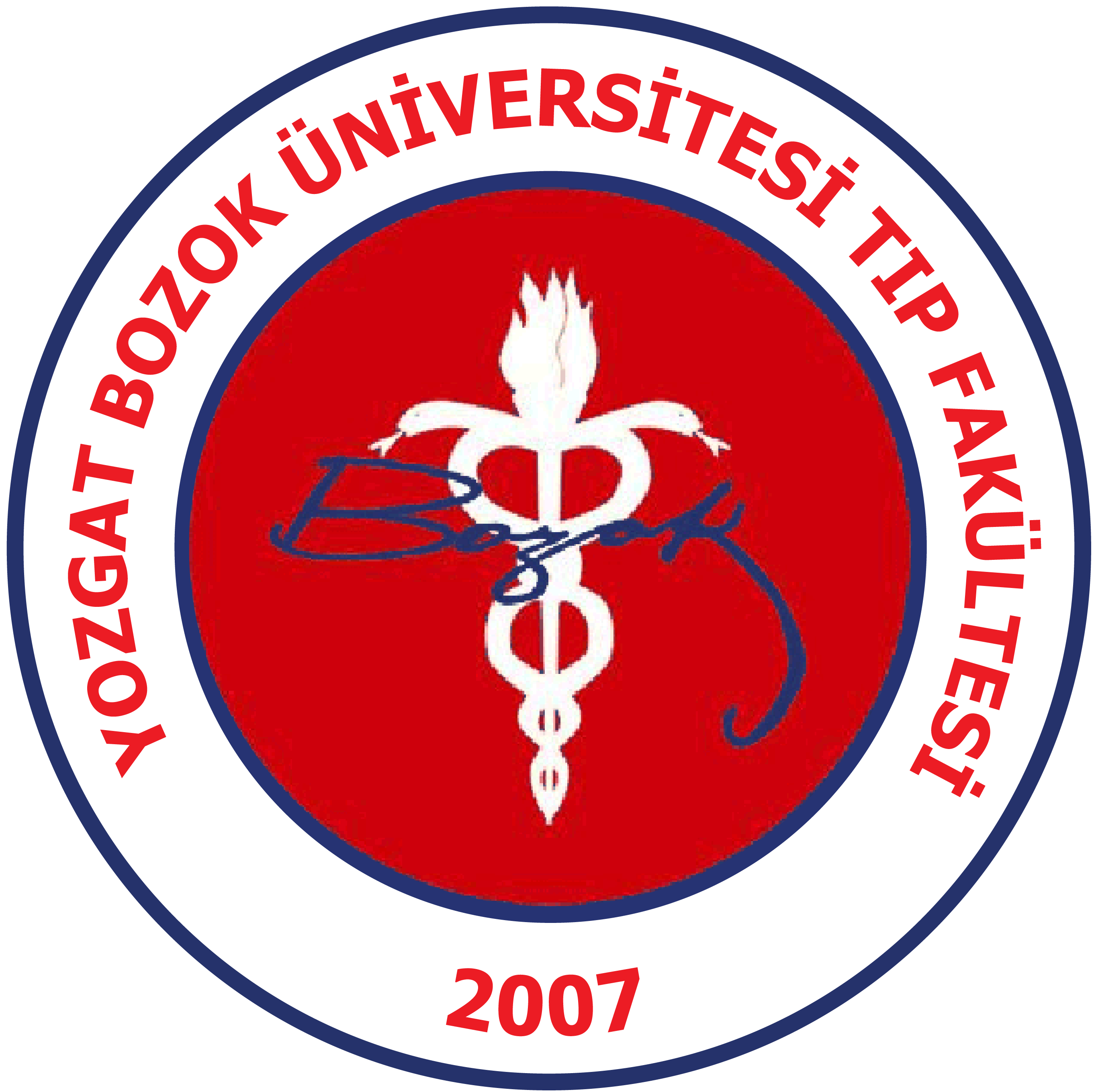 2018-2019EĞİTİM REHBERİ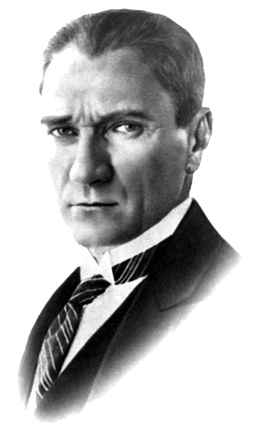 GENÇLİĞE HİTABEEy Türk Gençliği! Birinci vazifen, Türk istiklâlini, Türk Cumhuriyeti'ni, ilelebet muhafaza ve müdafaa etmektir. Mevcudiyetinin ve istikbalinin yegâne temeli budur. Bu temel, senin en kıymetli hazinendir. İstikbalde dahi, seni bu hazineden mahrum etmek isteyecek dâhilî ve harici bedhahların olacaktır. Bir gün, istiklâl ve Cumhuriyet'i müdafaa mecburiyetine düşersen, vazifeye atılmak için, içinde bulunacağın vaziyetin imkân ve şerâitini düşünmeyeceksin! Bu imkân ve şerâit, çok namüsait bir mahiyette tezahür edebilir. İstiklâl ve Cumhuriyetine kastedecek düşmanlar, bütün dünyada emsali görülmemiş bir galibiyetin mümessili olabilirler. Cebren ve hile ile aziz vatanın bütün kaleleri zapt edilmiş, bütün tersanelerine girilmiş, bütün orduları dağıtılmış ve memleketin her köşesi bilfiil işgal edilmiş olabilir. Bütün bu şerâitten daha elîm ve daha vahim olmak üzere, memleketin dâhilinde, iktidara sahip olanlar gaflet ve dalâlet ve hatta hıyanet içinde bulunabilirler. Hatta bu iktidar sahipleri, şahsî menfaatlerini, müstevlîlerin siyasi emelleriyle tevhid edebilirler. Millet, fakrü zaruret içinde harap ve bîtap düşmüş olabilir. Ey Türk istikbalinin evlâdı! İşte, bu ahval ve şerâit içinde dahi vazifen, Türk istiklâl ve Cumhuriyetini kurtarmaktır! Muhtaç olduğun kudret, damarlarındaki asil kanda mevcuttur! 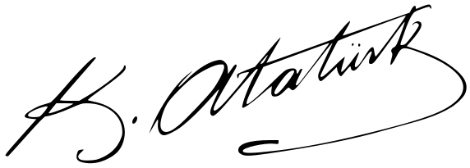 Gazi Mustafa Kemâl ATATÜRK 20 Ekim 1927HEKİMLİK ANDIHekimlik mesleği üyeleri arasına katıldığım şu anda, hayatımı insanlık yoluna adayacağımı açıkça bildiriyor ve söz veriyorum. Hocalarıma saygı ve gönül borcumu her zaman koruyacağıma, sanatımı vicdanımın buyrukları doğrultusunda dikkat ve özenle yerine getireceğime, hasta ve toplumun sağlığını baş görev sayacağıma, benden hizmet bekleyen kimselerin sırlarına saygılı olacağıma ve onları saklayacağıma, hekimlik mesleğinin onurunu ve temiz töresini sürdüreceğime, meslektaşlarımı kardeş bileceğime, din, milliyet, ırk, siyasi eğilim ya da toplumsal sınıf ayrımlarının görevimle hastam arasına girmesine izin vermeyeceğime, insan hayatına ana karnına düştüğü andan itibaren kesinlikle saygı göstereceğime, baskı altında kalsam bile tıp bilgilerimi insanlık değer ve yasalarına karşı kullanmayacağıma, açıkça, özgürce ve namusum üzerine ant içerim.YOZGAT BOZOK ÜNİVERSİTESİ TIP FAKÜLTESİYozgat Bozok Üniversitesi, 1 Mart 2006 tarih ve 5467 sayılı yasayla, Yozgat'ta kurulmuş devlet üniversitesidir. Yozgat Bozok Üniversitesi’nin merkez kampüsü Atatürk Yolu 7. Km’de bulunan Erdoğan Akdağ kampüsüdür. Tıp Fakültemiz, Ülkemize ve Yozgat halkına iyi hizmet verebilecek evrensel ölçülere uygun, mezuniyet öncesi ve sonrası eğitim veren, çağdaş pratisyen ve uzman hekimler yetiştiren, yerel ve ulusal ölçekte toplumun sağlık problemlerine yönelik koruyucu ve tedavi edici hizmetler sunan, deneysel ve klinik bilimsel araştırmalarda ulusal ve uluslararası düzeyde başarı sağlamış bir Tıp Fakültesi olmak amacıyla 2007 yılında kurulmuştur. Bünyesinde bölüm ve anabilim dallarının kurulması 23/08/2007 tarihli Yükseköğretim Genel Kurul toplantısında incelenmiş ve 2547 Sayılı Kanunun 2880 Sayılı Kanunla değişik 7/d-2 maddesi ile 2809 Sayılı Kanun’un 3. maddesi uyarınca uygun görülmüştür. Eğitimlerini Üniversitemiz adına Hacettepe Üniversitesi Tıp Fakültesi’nde yapmaları kaydıyla Fakültemize 2008-2009 eğitim-öğretim yılında öğrenci alınmış olup Hacettepe Üniversitesi Tıp Fakültesi’nden 3 dönem öğrencilerimiz mezun olmuştur. Halen 1 - 6. dönemleri içeren öğrencilerimiz Hacettepe Üniversitesi Tıp Fakültesinde Yozgat Bozok Üniversitesi Tıp Fakültesi adına eğitimlerine devam etmektedirler. 2016-2017 akademik yılından itibaren öğrencilerimiz eğitimlerine Üniversitemiz Erdoğan Akdağ Yerleşkesinde başlamışlardır. Temel Tıp eğitimini ve klinik stajlarını kendi yerleşke ve hastanesinde yapacak olan Yozgat Bozok Üniversitesi Tıp Fakültesi; koruyucu hekimliği önceleyen; gerektiğinde güncel bilimsel verileri ve modern tanı yöntemlerini kullanarak doğru tanı ve tedaviyi uygulayabilen hekimler yetiştirilmesini hedeflemiştir. Bu amaca uygun olarak Fakültemizde mezuniyet öncesi tıp eğitiminde Entegre Eğitim Sistemi uygulanmaktadır. Bu eğitim sisteminde belirli bir konu ele alınarak, bu sisteme ait anatomi, histoloji, fizyoloji, biyokimya gibi temel tıp bilimleri veya klinik bilimleri birbirleri ile ilgili ve belirli bir düzen içerisinde (kurul) verilmektedir. Böylece değişik bilim dalları ve klinik öncesi - klinik konular arasındaki suni ayrım ortadan kaldırılmaktadır. Entegre sistemle öğrenciye öncelikle küçük fonksiyonel, yapısal üniteler sunulmakta, giderek daha karmaşık sistemlere geçilmektedir. Teorik ve pratik çalışmalar konular açısından bütünlük arz etmektedir. Mezuniyet öncesi öğrencilerine Dönem I ve Dönem II’de ağırlıklı olarak temel bilimler, Dönem III’te preklinik, patoloji, farmakoloji dersleri verilmektedir. Ülkemizdeki diğer tıp fakültelerinde olduğu gibi Dönem IV ve Dönem V klinik stajlara ayrılmıştır. Stajlarda öğrencilerimiz ilgili kliniklerde hasta başında teorik ve pratik uygulamalar yapacaklardır. İntörnlük dönemi olarak adlandırılan Dönem VI’da ise öğrencilerimiz öğretim üyeleri ve uzmanların denetiminde, hastalık tanı, tedavi ve takip konularında sorumluluk alarak kendilerini aktif olarak hekimliğe hazırlayacaklardır. Fakültemizde ayrıca Dönem I de tıp dışı derslerden, Atatürk İlkeleri ve İnkılâp Tarihi ve Türk Dili dersleri verilmektedir. Tıp Fakültesi eğitim dili Türkçe olmakla birlikte, birinci sınıfta zorunlu olarak İngilizce dersi de verilmektedir. AMAÇ Yozgat Bozok Üniversitesi Tıp Fakültesi’nin temel amacı; bilgili, yeterli, karakter sahibi kendi kendini eğitebilme yeteneğine ve ilk defa karşılaştığı problemleri çözebilecek niteliklere sahip, verdiği kararlar bilgi, bulgu ve tecrübeye dayanan, çalışkan dürüst ve davranışları tıp mesleği ve hekimlik geleneklerine uygun olan hayatı boyunca öğrenmeye kararlı, ülkeye ve insanlığa hizmet amacı ile tıp biliminin ilerlemesi için çalışan hastalarına karşı müşfik, anlayışlı ve sorumlu olan, hasta bakımında çevre şartlarına göre en yüksek tıp standartlarını kullanan mezunlar vermek, bilimin ilerlemesine yardım edecek olanaklar yaratmak ve bunların en iyi şekilde kullanılmasını sağlamak, ülke sağlığına en iyi şekilde hizmet etmek olmuştur.MİSYONHalkımızın sağlık düzeyini yükseltebilecek, ülkenin sağlık sorunlarına karşı duyarlı ve bunlara çözüm üretebilen; bu amaçla da yaşam boyu evrensel nitelikte ve uluslararası düzeyde eğitim-öğretim hedefleri olan; etik değerleri yüksek, insancıl, toplumun ve fertlerin sağlığını korumak ve hastalıklarını iyileştirmek için gerekli bilgi, beceri, tutum ve yetkinliğe sahip, kanıta dayalı tıp yöntemlerini kullanan nitelikli hekimler yetiştirmektir. Bununla birlikte özelde ilimizin genelde ülkemizin gereksinimlerine göre eğitim ve sağlık hizmetlerini daha üst seviyeye ulaştıracak uluslararası standartlarda sağlık politikaları geliştirilmesine katkıda bulunmaktır.Ayrıca mezuniyet sonrası eğitimde kaliteli eğitim ve araştırma olanaklarını geliştirerek, topluma ve bilime katkı sağlayan araştırmalar yapmak, evrensel nitelikte projeler geliştirmek, AR-GE çalışmalarında ve teknoloji üretim faaliyetlerinde bulunmak ve böylece ülkemizin gelişmesine katkı sağlamaktır. VİZYONÇağdaş bilimsel veriler eşliğinde verdiği eğitim ve sağlık hizmetleriyle model oluşturan, yapacağı bilimsel araştırmalar ve üreteceği teknoloji ile gündemde olan, sağlık politikalarına yol gösteren, ulusal ve uluslararası saygınlığa sahip marka bir Tıp Fakültesi olmaktır.YBÜTF MEZUNİYET ÖNCESİ TIP EĞİTİMİNİN AMACIYozgat Bozok Üniversitesi Tıp Fakültesi mezuniyet öncesi tıp eğitiminin genel amacı; üst düzeyde bilgi birikimine ve mesleki yeterliğe sahip, sağlığın korunmasını ve geliştirilmesini önceleyen, doğru klinik kararlar verebilen, kaliteli sağlık hizmeti sunabilen, etik değerleri koruyan ve gözeten araştırmacı hekimler yetiştirmektir. Bu amaç doğrultusunda YBÜTF tarafından belirlenen öğrenim hedefleri ise şunlardır: YBÜTF mezunu hekimler: Mesleğini sevmeli, mesleki gelişiminin yanı sıra kültürel, sanatsal ve sosyal açıdan kendini yenileyip geliştirebilmeli Bilimsel düşünce felsefesini kavrayarak hekimliği bir yaşam biçimi olarak benimsemeli Hekimlik sanatını uygularken eleştirel düşünebilmeli ve kanıta dayalı uygulamalar ile sorun çözebilmeli Bilgiye ulaşma yollarını kullanarak kişisel gelişimi için yaşam boyu öğrenmeyi hedeflemeli Birey ve toplumun sağlığını koruma ve geliştirmeyi öncelik edinmeli Başvuran kişiyi/hastayı, bütüncül bir yaklaşımla, hem bir birey, hem de ailenin ve toplumun bir üyesi olarak görebilmeli Toplumda sık görülen hastalıkları tanıyabilmeli ve tedavi edebilmeli Başvuran kişiye/hastaya güvene dayanan bir ilişki içinde en yüksek kalitede, tam ve sürekli hizmet sunabilmeli Mesleğini uygularken hasta ve yakınlarının haklarını koruyabilmeli ve gözetebilmeli Ekip çalışmasına ve işbirliğine önem vererek multidisipliner ve multisektörel çalışabilmeli Kendi sağlıklarını korumaları ve geliştirmeleri için birey ve toplum ile iyi iletişim kurabilmeliÜlkenin sağlık sorunlarına karşı duyarlı olmalı ve bunlara çözüm arayabilmeli Bilimsel araştırma planlayabilmeli, yürütebilmeli ve değerlendirebilmeli Hastaların ve toplumun sağlık gereksinimlerini karşılamak için sağlık verilerini uygun şekilde kullanabilmeliYBÜTF MEZUNİYET ÖNCESİ TIP EĞİTİMİMİZİN HEDEFLERİBilgi Hedefleri:Normal vücut yapısını (organ, doku, hücre, moleküler düzeyde) bilmeli,Normal fizyolojik işlevleri (organ, doku, hücre, moleküler düzeyde) bilmeli,Yaşa bağlı oluşacak normal anatomik ve fizyolojik değişiklikleri kavrayabilmeli,Hücresel düzeyde normal yapısal ve işlevsel değişiklik mekanizmalarını tanımlayabilmeliToplumda sık görülen hastalıkların yönetimi ile ilgili temel epidemiyolojik prensipleri tanımlayabilmeli ve bu konuda istatistiksel prensipleri sayabilmeli,Hücresel düzeyde patolojik yapısal ve işlevsel değişiklik mekanizmalarını (genetik, metabolik, toksik, gelişimsel, neoplastik, otoimmün, dejenaratif, travmatik) tanımlayabilmeli,Sağlığı bozan sosyal, ekonomik, kültürel, travmatik ve stres ile ilgili faktörleri tanımlayabilmeli,Uluslararası, ulusal ve bölgesel olarak sık görülen hastalıkların tanımlanması ile ilgili klinik, laboratuvar, görüntüleme ve patolojik bulguları sıralayabilmeli,Uluslararası, ulusal ve bölgesel olarak sık görülen hastalıkların tedavisi ve rehabilitasyonu ile ilgili bilimsel yöntemleri sayabilmeli,Toplum sağlığını tehdit eden en çok öldüren ve en çok sakat bırakan hastalıklarla ilgili ilk ve acil tedavileri sayabilmeli,Sağlık hizmetlerinin örgütlenme, finansman ve sunum modellerini açıklayabilmeliSağlık hizmetleri ile ilgili yasal düzenlemeleri bilmeli,Tıbbi uygulamalarla ilgili etik kavram ve ilkelerini sayabilmeli,Uluslararası düzeyde öğrenci değişimi için yeterli mesleki bilgi sahibi olmalıdır.Beceri Hedefleri:Hastalıkların tanısı ile ilgili olarak ayrıntılı, güvenilir hikâye alabilmeli, sistem sorgusu yapabilmeli,Hastalıkların tanısı ile ilgili olarak ayrıntılı fizik muayene yapabilmeli,Hastalıkların tanı ve takibinde kullanılacak temel girişimsel işlemleri yapabilmeli,Toplumda öncelikle sık görülen hastalıkları tanıyabilmeli ve tedavi edebilmeli,Bireyleri bütüncül yaklaşımla ele alabilmeli, hem ailenin hem de toplumun bir parçası olarak değerlendirebilmeli,Toplum ve bireyin sağlığını korumak için bireye, yaşa ve cinse özel takip prosedürlerini yürütebilmeli,Toplumun ve bireylerin sağlığını korumak ve geliştirebilmek için çözüm üretebilmeli,Toplumun sağlık gereksinimlerini karşılamak için mesleki uygulamaları ile ilgili üretilmiş verileri uygun şekilde kullanabilmeli,Hastaların ve toplumun sağlık sorunlarını kanıta dayalı uygulamalar ile çözebilmeli,Kişisel ve mesleki gelişim için güncel bilgiye ulaşma yollarını ve araçlarını etkin şekilde kullanabilmeli ve yaşam boyu öğrenme becerisi kazanmalı.Toplumun sağlık sorunlarına yönelik bilimsel araştırma planlayabilmeli, yürütebilmeli, değerlendirebilmeli ve rapor edebilmeli,Sağlık hizmeti sunumunda ekip çalışması yapabilmeli ve kendi ekibini yönetebilmeli,Uluslararası düzeyde yeterli mesleki beceri sahibi olabilmeli,Toplum sağlığını tehdit eden en çok öldüren ve en çok sakat bırakan hastalıklarla ilgili ilk ve acil tedavileri yapabilmeli, gerektiğinde sevk edebilmelidir.Tutum Hedefleri:Sağlığından sorumlu olduğu bireylere ve meslektaşlarına karşı empatik yaklaşımda bulunabilmeli,Meslektaşları, diğer sağlık personeli, hastaları ve diğer toplum bireyleri ile iyi iletişim içinde olabilmeli,Sağlıklı ve hasta bireyin haklarına saygı gösterebilmeli,Mesleki ve toplumsal değer yargılarına uygun davranabilmeli,Hastaları, hasta yakınları, meslektaşları, diğer sağlık personeli ve toplumsal ilişkilerinde açık dürüst ve tutarlı olabilmeli,Toplumsal kurum, kuruluş ve bireylere karşı kişinin hakkını savunma tutumu geliştirebilmeli,Toplumun ve bireylerin sağlığını geliştirme ile ilgili olarak, gerekli kurum, kuruluş ve kişilerle işbirliği yapma sorumluluğunu taşıyabilmeli,Sağlıkla ilgili uygulamalarında toplum gereksinimleri doğrultusunda geçerli bilimsel metotların uygulanmasının önemini kavrayabilmeli,Meslektaşları, diğer sağlık personeli, sağlam kişiler, hastalar, hasta yakınları ile ilişkilerinde tıbbi etik kuralları doğrultusunda davranabilmelidir.AB EĞİTİM SİSTEMİ VE OLANAKLARI BOLOGNA SÜRECİ Bologna Süreci, Avrupa Birliği’nin 1999 yılında yayınladığı “Bologna Bildirgesi” ile başlayan bir yükseköğretim reformu girişimidir. Hedef 2010 yılına kadar Avrupa Ülkeleri’nde kendi içinde uyumlu, birbirlerine karşılıklı olarak anlayan, tamamlayan ve rekabet gücü yüksek bir “Avrupa Yüksek Öğretim Alanı” oluşturulmasıdır. Bu süreç ülkelerin ulusal şartları ve kültürüyle uyumlu olmak kaydıyla, Avrupa genelinde ortak deneyimlerin paylaşılması, ortak hedeflere ulaşmak üzere işbirliği yapılması ve birbirinin deneyimden faydalanılması yoluyla gerçekleştirilecektir. Türkiye, Bologna sürecine 2001 Prag toplantısında dâhil olmuş, bu kapsamda üniversitelerimiz kalite güvencesi ve akreditasyon çalışmalarına hız vermiştir. Bologna Süreci; kolay anlaşılabilir ve karşılaştırılabilir bir derece sisteminin uygulanmasını, lisans ve lisansüstü olmak üzere iki dereceli bir sistemin uygulanmasını, üniversiteler arasında ortak bir kredi sistemi oluşturulmasını (Avrupa Kredi Transfer Sistemi – European Credit Transfer System- ECTS), üniversiteler arasındaki öğrenci ve öğretim üyesi dolaşımının önündeki engellerin kaldırılmasını, yükseköğretimde öğrenci katılımının sağlanmasını, yükseköğretimde ortak diploma vermenin teşvik edilmesini, doktora derecesinin üçüncü derece sistemi olarak sürece dâhil edilmesini, kalite güvencesinde Avrupa boyutunun oluşturulmasını ve yükseköğretime Avrupa boyutu kazandırılmasını amaçlamaktadır. ERASMUS PROGRAMLARI AB Eğitim ve Gençlik Programlarından Hayat Boyu Öğrenme Programı içinde Yüksek Öğretimi kapsayan kısımdır. Programın amacı Avrupa’da yükseköğretimin kalitesini artırmak ve Avrupa boyutunu güçlendirmektir. Erasmus programı, belirtilen amaçları; üniversiteler arasında ülkelerarası işbirliğini teşvik ederek, öğrencilerin ve eğitimcilerin Avrupa’da karşılıklı değişimini sağlayarak ve programa katılan ülkelerdeki çalışmaların ve alınan derecelerin akademik olarak tanınması ve şeffaflığın gelişmesine katkıda bulunarak gerçekleştirmeye çalışmaktadır. Programın düzenlenmesi ve yönetimi AB Komisyonunun kontrolündedir. Avrupa Komisyonu değişimden faydalanan bireylerin yurt dışında olmalarından kaynaklanacak ek masraflara katkı sağlamak amacıyla karşılıksız hibe vererek değişime mali olarak da destek vermektedir. Programa katılan ülkelerde programın kurallara uygun şekilde yürütülmesini Ulusal Ajans (UA) yapar. Türkiye’de UA (Ulusal Ajans), DPT (Devlet Planlama Teşkilatı) ile ilgili AB Eğitim ve Gençlik Programları Merkezidir. Birliğe aday ülke olarak Türkiye’nin öğrenci ve öğretim elemanı değişimi yalnızca üye ülkelerle mümkün olabilmektedir. Erasmus Programı Hayat Boyu Öğrenme Programına dahil ülkeler olan Avrupa Birliği üyesi 27 ülke, Avrupa Birliği’ne üye olmayıp Avrupa Ekonomik Alanı üyesi İzlanda, Lihtenstayn, Norveç ve Avrupa Birliği’ne üye olmaya aday Türkiye yüksek öğretim kurumlarının katılımına açıktır. Türkiye Nisan 2004’den beri programın tam katılımcısıdır. Üniversitelerin AB komisyonunca onaylanmış Erasmus Üniversite Beyannamesi (Erasmus University Charter – EUC)‘nı hazırlamış olması gerekir. Üniversitelerde hem öğrenciler hem de öğretim elemanları Erasmus programından faydalanabilir. Erasmus programı kapsamında değişim programında en uygun şartların oluşturulması için yükseköğretim kurumlarına destek sağlanmaktadır. Söz konusu şartların ve imkânların oluşturulması ile aşağıdaki sonuçlara ulaşılmaya çalışılmaktadır: a) Öğrencilerin diğer katılımcı ülkelerde, işbirliği yapılan kurumlarda misafir olarak kaldıkları süreleri ve yaptıkları çalışmaların karşılıklı tanınması;b) Öğretim elemanlarının akademik programlara tam olarak bütünleştirilmiş kısa süreli dersleri (veya görevleri) misafir öğretim üyesi sıfatıyla sorunsuz verebilmesi; c) Avrupa Kredi Transfer Sistemi (AKTS) ve Diploma Eki (DE) uygulamalarının gerçekleştirilebilmesi ERASMUS YOĞUN DİL KURSLARI (EYDK) Erasmus değişim faaliyeti öncesinde bu değişimden yararlanacak öğrenciye yönelik akademik öğrenim öncesi misafir olunan ülkedeki üniversite tarafından düzenlenen bir takviye dil kursudur. Bu kurslar her yıl planlanan ülkelerde düzenlenmektedir. EYDK dil bilgisi konusunda ve iki seviyede sunulmaktadır. Bunlar yeni başlayanlar ve orta düzeydekiler içindir. Müracaatlar öğrencilerin kendi kurumlarına olmalıdır ve öğrencinin kurumu başvuruları kursu düzenleyen birime sevk etmek zorundadır. EYDK’lar misafir gidilecek ülkedeki akademik yıl başlamadan önce yaz döneminde gerçekleşmektedir. Katılımcı öğrenciler misafir oldukları ülkede dil kursu ücreti ödemek zorunda değildir.ERASMUS ÖĞRENCİ DEĞİŞİMİ PROGRAMI Öğrencilere bir üniversite veya yükseköğretim kurumunda 3-12 aylık süreler içinde eğitim olanağı tanımaktadır. Ancak öğrencinin diğer ülkede geçirdiği zaman ve harcadığı emek kendi ülkesinde kayıtlı olduğu kurum tarafından tam olarak tanınmalıdır. Bu amaçla ilgili üniversiteler arasında karşılıklı anlaşma yapılmalı (Bilateral Agreement BA); üniversitenin European Credit Transfer System (ECTS) – Avrupa Kredi Transfer Sistemi (AKTS)‘nin hazırlaması gerekmektedir. Erasmus öğrencisine verilen hibenin yaklaşık %65’i AB Komisyonu, yaklaşık %35’i Türkiye Cumhuriyeti’nin katkısıdır. AVRUPA KREDİ TRANSFER SİSTEMİ (AKTS = ECTS) Avrupa Birliği (AB) çerçevesinde öğrenci hareketliliğini kolaylaştırmak ve öğrencilerin yurtdışında gördükleri eğitimlerinin kendi ülkelerinde tanınmasını garanti altına almak için AB tarafından Avrupa Kredi Transfer Sistemi (AKTS = ECTS) geliştirilmiştir. ECTS kurumlar arasında köprü görevi yaparak geçişi sağlamakta ve öğrencilere geniş seçenekler sunmaktadır. Sistem, başarı ve öğrenme düzeyleri için ortak bir platform oluşturarak kurumların başarıyı değerlendirmelerini kolaylaştırmaktadır. Böylece ulusal yükseköğretimin uluslararası düzeyde yorumu kolaylaşmaktadır. ECTS kredisi, ders ünitelerini tamamlamak için gerekli öğrenci iş yükünü gösteren (1 ile 60 arasında) sayısal değerdir. Bu değer, bir kurumdaki yıllık akademik çalışma içerisinde her bir dersin gerektirdiği iş yükünü gösterir. Bu iş yükü içerisine bir akademik yılda ders kapsamındaki pratik çalışmalar, seminerler, alan çalışmaları, bireysel çalışmalar, sınavlar gibi çalışmalar da girer. ECTS kredileri kapsamında sadece ders saatleri yoktur; ders saatleri dışında öğrencilerin dersle ilgili yaptıkları tüm çalışmalar bu krediye dâhil edilir.KURUM DIŞI İLİŞKİLER, ÖĞRENCİ VE ÖĞRETİM ÜYESİ DEĞİŞİMİ KOORDİNATÖRLÜĞÜ ERASMUS KOORDİNATÖRÜDoç. Dr. Hasan Ali BAYHANMEVLANA VE FARABİ KOODİNATÖRÜProf. Dr. Muhammet Fevzi POLATDÖNEM I DERS KURULU SORUMLULARIHÜCRE BİLİMLERİ DERS KURULU-I
Kurul Sorumlusu: 
- Dr. Öğr. Üyesi Murat ÇAKIR
Kurul Sorumlu Yardımcısı:
- Dr. Öğr. Üyesi Ersen ERASLAN
HÜCRE BİLİMLERİ DERS KURULU-II
Kurul Sorumlusu: 
- Dr. Öğr. Üyesi Mahmud Mustafa ÖZKUT
Kurul Sorumlu Yardımcısı:
- Dr. Öğr. Üyesi Nihal İNANDIKLIOĞLU
HÜCRE BİLİMLERİ DERS KURULU-III
Kurul Sorumlusu: 
- Dr. Öğr. Üyesi Emine YEŞİLYURT ŞÖLEN
Kurul Sorumlu Yardımcısı:
- Dr. Öğr. Üyesi Ayşen CANİKLİOĞLU
HÜCRE BİLİMLERİ DERS KURULU-IV
Kurul Sorumlusu: 
- Dr. Öğr. Üyesi Vugar Ali TÜRKSOY
Kurul Sorumlu Yardımcısı:
- Dr. Öğr. Üyesi Seda SABAH ÖZCANDÖNEM II DERS KURULU SORUMLULARITIP 201: DOKU-İSKELET VE PERİFERİK SİNİR SİSTEMİ DERS KURULU
Kurul Sorumlusu: 
- Dr. Öğr. Üyesi Hatice GÜLER
Kurul Sorumlu Yardımcısı:
- Dr. Öğr. Üyesi Özlem BALBALOĞLU
TIP 202: DOLAŞIM, KAN VE SOLUNUM SİSTEMLERİ DERS KURULU
Kurul Sorumlusu: 
- Dr. Öğr. Mahmud Mustafa ÖZKUT 
Kurul Sorumlu Yardımcısı:
- Dr. Öğr. Üyesi Zafer Cengiz ER
TIP 203: GASTROİNTESTİNAL SİSTEM VE METABOLİZMA DERS KURULU
Kurul Sorumlusu: 
- Dr. Öğr. Üyesi Ayşen CANİKLİOĞLU 
Kurul Sorumlu Yardımcısı:
- Dr. Öğr. Üyesi Ersen ERASLAN
TIP 204 SİNİR SİSTEMİ DERS KURULU
Kurul Sorumlusu: 
- Dr. Öğr. Üyesi Murat ÇAKIR
Kurul Sorumlu Yardımcısı:
- Dr. Öğr. Üyesi Mehmet HAMAMCITIP 205: ENDOKRİN VE ÜROGENİTAL SİSTEM DERS KURULU
Kurul Sorumlusu: 
- Dr. Öğr. Üyesi Demet AYDOĞAN KIRMIZI
Kurul Sorumlu Yardımcısı:
- Dr. Öğr. Üyesi Taylan ONAT
TIP 206: HASTALIKLARIN BIYOLOJİK TEMELİ DERS KURULU
Kurul Sorumlusu: 
- Dr. Öğr. Üyesi Emine YEŞİLYURT ŞÖLEN 
Kurul Sorumlu Yardımcısı:
- Dr. Öğr. Üyesi Gül Ferda CENGİZ
SEÇMELİ DERS KURULU I
Kurul Sorumlusu: 
- Dr. Öğr. Üyesi Vugar Ali TÜRKSOY 
Kurul Sorumlu Yardımcısı:
- Dr. Öğr. Üyesi Sercan SARI
SEÇMELİ DERS KURULU II
Kurul Sorumlusu: 
- Dr. Öğr. Üyesi Serhat DURUSOY
Kurul Sorumlu Yardımcısı:
- Dr. Öğr. Üyesi Emre GÖKÇENDÖNEM III DERS KURULU SORUMLULARITIP 301: NEOPLAZİ VE HEMATOPOETİK SİSTEM HASTALIKLARI KURULU
Kurul Sorumlusu: 
- Dr. Öğr. Üyesi Serdar YANIK
Kurul Sorumlu Yardımcısı:
- Dr. Öğr. Üyesi Gamze TALİH
TIP 302: ENFEKSİYON HASTALIKLARI KURULU
Kurul Sorumlusu: 
- Dr. Öğr. Üyesi Emine YEŞİLYURT ŞÖLEN 
Kurul Sorumlu Yardımcısı:
- Dr. Öğr. Üyesi Ayça ÇAKMAK
TIP 303: ENDOKRİNOLOJİ VE METABOLİZMA HASTALIKLARI KURULU
Kurul Sorumlusu: 
- Dr. Öğr. Üyesi Elif TURAN 
Kurul Sorumlu Yardımcısı:
- Dr. Öğr. Üyesi Hikmet SAÇMACI
TIP 304: DOLAŞIM VE SOLUNUM SİSTEMİ HASTALIKLARI KURULU
Kurul Sorumlusu: 
- Doç. Dr. Yavuz Selim İNTEPE
Kurul Sorumlu Yardımcısı:
- Dr. Öğr. Üyesi Vahit DEMİRTIP 305: GASTROİNTESTİNAL SİSTEM HASTALIKLARI KURULU
Kurul Sorumlusu: 
- Dr. Öğr. Üyesi Elif BÖREKÇİ
Kurul Sorumlu Yardımcısı:
- Dr. Öğr. Üyesi Tutkun TALİH
TIP 306: ÜROGENİTAL SİSTEM HASTALIKLARI KURULU
Kurul Sorumlusu: 
- Dr. Öğr. Üyesi Abdullah GÜREL
Kurul Sorumlu Yardımcısı:
- Dr. Öğr. Üyesi Emre BAŞER
TIP 307: NÖROLOJİK BİLİMLER VE PSİKİYATRİ KURULU
Kurul Sorumlusu: 
- Dr. Öğr. Üyesi Tülin AKTÜRK
Kurul Sorumlu Yardımcısı:
- Dr. Öğr. Üyesi Özgül KARAASLAN
TIP 308: HALK SAĞLIĞI BİYOİSTATİSTİK TIP TARİHİ VE ETİK DERS KURULU
Kurul Sorumlusu: 
- Dr. Öğr. Üyesi Vugar Ali TÜRKSOY
Kurul Sorumlu Yardımcısı:
- Dr. Öğr. Üyesi Ayça ÇAKMAKSEÇMELİ DERS KURULU I
Kurul Sorumlusu: 
- Dr. Öğr. Üyesi Ayça ÇAKMAK
Kurul Sorumlu Yardımcısı:
- Dr. Öğr. Üyesi Seda SABAH ÖZCANSEÇMELİ DERS KURULU II
Kurul Sorumlusu: 
- Doç. Dr. Çiğdem KADER
Kurul Sorumlu Yardımcısı:
- Dr. Öğr. Üyesi Tutkun TALİHYOZGAT BOZOK ÜNİVERSİTESİ TIP FAKÜLTESİDÖNEM-12018-2019EĞİTİM REHBERİDÖNEM I DERSLERİ VE KREDİLERİDÖNEM I DERSLERİ VE SÜRELERİ* : Seçmeli Derslerin kodları ve ders süreleri diğer sayfadaki tabloda gösterilmiştir.DÖNEM 1 DERS PROGRAMIDÖNEM 1 ZORUNLU DERS SAATLERİ TOPLAMIDÖNEM 1 DERS SAATLERİ TOPLAMIDÖNEM 1 SEÇMELİ DERS-I KURULU DERS LİSTESİDÖNEM 1 SEÇMELİ DERS-II KURULU DERS LİSTESİNot: İngilizce1-2: Cuma 10:30-12:15Atatürk İlkeleri ve İnkılap Tarihi 1-2:  Çarşamba 10:30-12:15Türk Dili 1-2: Perşembe 13:30-15:15Temel Bilgi ve İletişim Teknikleri Kullanımı: Salı 10:30-12:15Cuma günleri 16:10- 17:00 saatleri arası danışmanlık için ayrılmıştır. TIP 101: HÜCRE BİLİMLERİ-I DERS KURULU24.09.2018-23.11.20189 HAFTA/ 220 SAATTeorik Sınav Tarihi: 22.11.2018				Saat: 09.30Pratik Sınav Tarihi: 23.11.2018				Saat: 09.30HÜCRE BİLİMLERİ-I DERS KURULU KONULARIHÜCRE BİLİMLERİ DERS KURULU-I ÖĞRENİM HEDEFLERİ:  Bu dönemin sonunda öğrenciler;Bu kurulda biyokimyanın tanımını ve önemini ve diğer bilim dalları ile olan bağlantılarını kimyasal bağ, reaksiyon,  peptid bağı, anomerik karbon, çözünürlük, çözelti, su ve suyun özellikleri, asit ve baz gibi temel biyokimyasal bilgilere ve terminolojiye vakıf olur.Biyogüvenlik açıdan uyulması gereken durumları, ilgili sembol ve işaretleri kavrar.Çözeltilerle ilgili çeşitli tanımları yapabilir, konsantrasyon birimlerini ve biyokimyasal açıdan önemlerini anlatır.Biyokimya laboratuvarında sıklıkla kullanılan malzemeleri bilir.Spektrofotometre ve prensipleri hakkında uygulamalı olmak üzere yeterli bilgi seviyesine ulaşabilir.Proteinler, karbohidratlar, heteropolisakkaritler, lipitler ve nükleotidler ile ilgili olarak yapı ve fonksiyonları hakkında bilgi sahibi olur.Evrim kavramını, modern evrimsel ağaçların oluşturulma metotlarını öğrenir.Tek hücrelilikten çok hücreliliğe geçiş basamakları hakkında bilgi sahibi olur.Prokaryotik ve ökaryotik hücrelerin sınıflandırılmasını yapar.Hücre içi membran sistemleri ve organaller ile ilgili bilgiye sahip olur.Karbonhidratlar, lipitler ve nükleik asitlerin monomer, polimer ve supramoleküler yapılarını kavrar.DNA’nın genetik materyal olduğunu kanıtlayan deneyler ile ilgili bilgisi olur.Kromozom, DNA ve gen kavramlarını öğrenir.Kromatin yapısını ayrıntılı olarak bilir.Kromatin paketlenme basamaklarını bilir.DNA replikasyon mekanizmalarını bilir.DNA hasarı ve onarım mekanizmalarını bilir.DNA hasarı ve onarım bozukluğu sonucu oluşan hastalıklar ile ilgili bilgi sahibi olur.Transkripsiyonun düzenlenmesini ve düzenlenmede görev alan birimlerin yapı ve fonksiyonlarını kavrar ve açıklar.Organik kimyanın tanımını yapabilmeli ve diğer bilim dalları arasındaki ilişkiyi açıklayabilmeli; karbonun (C) kimyasal özelliklerini ve verdiği reaksiyonları kavrar.Organik bileşiklerin adlandırılmalarını ve fonksiyonel yapılarını anlayabilmelidir.Sterokimya ile ilgili özellikleri anlatır.Alkan, alken, alkin ve alkil halojenürler ile aromatik yapılar ve bunlara ait reaksiyonlar hakkında bilgi sahibi olur.Alkoller, fenoller, eterler ve karboksilik asitler ile ilgili adlandırma ve reaksiyonları hakkında ve bunların türevleri hakkında yeterli bilgiye sahip olur.Karbonun diğer elementlerle oluşturduğu daha büyük kompleks biyolojik yapılar hakkında yeterli bilgi ye ulaşır.Hastalık-sağlık kavramlarının tanımını yapabilmeli, Halk sağlığının temel ilke ve faaliyetlerini ve bunların hayata nasıl geçirileceği ile Halk Sağlığı ile ilişkili diğer bilim dallarını öğrenmelidir. Başta Dünya Sağlık Örgütü (DSÖ) olmak üzere çeşitli ulusal ve uluslararası kuruluşlar tarafından yapılan sağlık ve hastalık kavramlarını öğrenmelidir. Sağlığın bileşenlerini ve Sağlık hizmetlerini sınıflandırır.Dünyada ve Türkiye’de tütün kullanımı epidemiyolojisi ile ilgili bilgi verebilmelidir. Tütün kullanımını başlatan faktörleri ve Tütün kontrolünde hekimin rolünü kavramalı ayrıca Tütün kontrolünde ulusal mevzuat hakkında bilgi sahibi olur.İş ve Çevre Sağlığı kavramını koruyucu-önleyici hekimlik bağlamında algılayabilmelidir ve bu alanda ülkemizdeki eksiklikleri ve bunların giderilmesi için yapılmaması gerekenleri bilir.Ülkemizde ve Dünyada İş ve Çevre Sağlığının tarihsel gelişimini ve uygulamaları bilir.Koruyucu hekimlik uygulamalarının tarihsel gelişim sürecini ve Koruyucu hekimliğin temel strateji ve hedeflerini ve sağlığın temel belirleyicilerini algılar.Temel Sağlık hizmetleri kapsamında 1. Basamak Sağlık Hizmetleri’nin uygulama prensipleri ve önemini kavrar.Tıpta sürekli öğrenme, sağlık eğitimi, sağlık okuryazarlığı ve sağlığın geliştirilmesi kavramlarının önemini kavrar.Bulaşıcı hastalıklar ile ilgili temel bilgileri, Türkiye’de ve dünyada sorun olan bulaşıcı hastalıklardan influenza, tüberküloz, sıtma ve AIDS’in görülme sıklıkları ve önemini kavramış olmalıdır. Aşı ile önlenebilir çocuk çağı hastalıklarından kızamık, boğmaca, difteri, polio ve tüm yaşlarda görülebilen tetanozu bilir.Tıp tarihi ve tıp tarihi yöntem bilgisi , Hekim kimliği ve hekim anlarını öğrenmelidir. Sağlık-Hastalık kavramlarını, Hipokrat ve Rasyonel tıbbın doğuşu ile dört unsur (dört humor teorisi) kuramını kavrar.Galen ve Galenik Tıp ile Avrupa’da ortaçağ ve Rönesans tıbbını anlayabilmeli Bilimsel devrim ve aydınlanma çağından günümüze bilimsel-deneysel tıp hzimetleri ve gelişimi ile İslam dünyasında Tıp ve hastane hizmetlerini Selçuklular, Osmanlılar ve Cumhuriyetin kuruluşundan günümüze kadar gelen sağlık hizmetlerini kavrar.Tıpta İnsan Bilimleri kavramının tanımını yapabilmeli ve tarihsel süreçteki gelişimini kavrar. Tıbbi karar alma mekanizmasına insani değerleri eksiksiz katar.Dünya sağlık örgütüne göre sağlık-hastalık kavramını tanımlar. Günümüzde kabul edilen sağlık-hastalık kavramını tanımlar. Kişiye ve çevreye yönelik sağlık hizmetlerinin neler olduğunu bilir. Sağlık stratejilerini bilir.Bilgi okur-yazarlığı ile ilgili kavramları anlar. Ne zaman, nasıl ve nerede sorularını sorar. Bilgi kaynaklarının çeşitlerini ve içeriklerini bilir. Eleştirisel Okumanın nasıl yapılacağını bilir.Eleştirisel okuma faydalarını sayar. Eleştiri ve eleştirel okuma kavramları arasındaki farklılıkları bilir.Eleştirel okuma için ihtiyaç duyulan dört temel kavramı bilir. Bilimsel yayın tiplerini tanır, bilimsel çalışma tasarımının nasıl yapılabileceğini bilir. Spesifik bilimsel yayın tarama platformlarının kullanımını bilir. Bir bilimsel çalışmanın hangi tipte ve kategoride olduğunu belirler.Profesyonel bir meslek olarak hekimliğin mutlak beceri gerektirdiğini bilir.El yıkama becerisini kazanır.Maske usulüne uygun nasıl takılır ve nasıl çıkarılır becerisini kazanır.Bu eğitimin sonunda öğrenci, steril eldiven nasıl giyilir ve kullanılmış eldiven nasıl çıkarılır becerisini kazanır.TIP 102: HÜCRE BİLİMLERİ-II DERS KURULU26.11.2018- 25.01.20199 HAFTA/ 193 SAATTeorik Sınav Tarihi: 25.01.2019				Saat: 09.30Pratik Sınav Tarihi: 24.01.2019				Saat: 09.30HÜCRE BİLİMLERİ-II DERS KURULU KONULARIHÜCRE BİLİMLERİ DERS KURULU-IIÖĞRENİM HEDEFLERİ: Biyoenerjetik ve prensipleri ile ATP ve ATP döngüsü hakkında bilgi sahibi olmalıdırlar.Enzimler, koenzimler ve kofaktörler ile enzim kinetiği hakkında yorum yapar.Hücre zarı bileşenlerinin kimyasal yapıları ile hücre zarında etkileşimler ve enzimatik tepkimeler ile sinyal iletimi hakkında yorum yapar.Mikroskop çeşitlerini sayar, mikroskobun bölümlerini tanır, ışık mikroskobunu kullanabili ve canlı-cansız hücre çeşitlerini mikroskopta tanır.Parafin bloklama için doku takibi protokolünü eksiksiz sayar, doku takibinde en sık kullanılan fiksatif, dehidratasyon ve şeffaflaştırıcı maddelerin isimleri sayar, histokimyada en sık kullanılan boyama yöntemini ve hangi hücre kısımlarını boyadığını tam olarak sayar.Hücreyi oluşturan kısımları tam olarak sayar, zarla çevrili hücre organellerini eksiksiz belirtir, hücre zarının yapısını şematik olarak eksiksiz olarak çizebilir ve hücre sitoplazmasının yapısını ve içerdiği molekülleri tam olarak belirtir. Hücre çekirdeğinin kısımlarını ve bunların işlevlerini sayar. Hücre bölünmesi çeşitlerini ve görüldüğü hücreleri belirtir.Organizmada görülen hücre şekillerinin adlarını ve bunların oluşmasındaki etkenlerle birlikte her hücre şeklinin görüldüğü organlardan en az bir tanesini söyler.Hücre yüzey farklılaşmalarının çeşitlerini, yapı ve fonksiyonlarını tanımlar ve de bunların görüldüğü organlara örnek verir.Epigenetik mekanizmalarını, çeşitli hastalıkların tedavisinde kullanılan epigenetik yaklaşımları bilir.Organeller arası trafik ve hücre içi veziküler trafiği bilir. Taşıyıcı veziküllerin oluşumunu anlatır.Mitokondri yapı ve işlevlerini kavrar.Plazma zarını yapısını ve küçük moleküllerin taşınması ekzositoz ve endositozu öğrenmelidir kavrar.Hücrenin çevresindeki matriks ile ilişkisinde rol oynayan yapıları bilir.Kalıtım temellerini ve kalıtım modellerini ve Mendelyel Kalıtımını bilir.Kalıtımın atipik şekillerini öğrenmeli, uniparental dizomi ve genomik imprinting gibi kavramları yorumlar.Mendel dışı kalıtım ile ilişkili hastalıkları yorumlar.Protein katlanması ve işlenmesini, protein fonksiyonunun düzenlenmesini ve protein yıkımını kavrar ve açıklar.Nükleer zarfın yapısını, nükleer por kompleksini, nükleusun iç düzenini ve işlevsel bölgelerini tanımlar. Nükleolusu ve organizasyonunu, mitoz sürecinde nükleusu ve fonksiyonlarını kavrar ve açıklar. Hücre iskeletinin görevlerini, hücre iskeletinde bulunan proteinleri sayar.Hücre hareketinin nasıl gerçekleştiğini ve görev alan molekülleri bilir.Beyinle ilgili bilgilerimizin elde edilme yöntemlerini ve beynin davranışı etkileyen önemli bölümlerini bilir.Nöroplastisite medir, tanımlar.Öğrenmenin tanımını yapar ve öğrenme biçimlerini sayar. Bilinç ve Farkındalıkla ilgili beyin bölgelerini bilir. Bilinç durumuna etki eden ilaçları sayar. Çatışma ve kaygının mekanizmalarını, etkilerini bilir. Benliğin çatışma ve kaygı ile baş etme mekanizmalarını anlatır. Stres ve kaynaklarını bilir. Stresle başa çıkma mekanizmalarını açıklar.Stresin sağlık üzerine etkilerini kabaca kavrar.Yetişkinliğin dönemleri ve gelişimsel özelliklerini kabaca bilir. Yaşlılıkta olan değişiklikleri bilir.Ölümle ilgili ruhsal süreçleri sayar.Davranışı etkileyen psikodinamik süreçleri anlatır.Ruhsal aygıtı tanımlar.Tıpta ve eğitiminde insan bilimleri kavramının tanımlar, yerini ve önemini bilir.Yaşam kalitesi bağlamında temizlik, ana-çocuk sağlığı, aile planlaması gibi sağlık hizmetlerini ve alınması gereken önlemleri sayar.Bilgi okur-yazarlığı ve bilgi kaynakları hakkında bilgi sahibi olur, kanıta dayalı tıp kapsamında soru oluşturma, kanıt arama ve kanıtların değerlendirilmesini, morbiditenin ölçülmesini ve araştırma sonuçlarını nasıl yorumlanacağını kavrar.Termometre çeşitlerini öğrenir ve vücut sıcaklığını, nabız ve kan basıncını ölçer.GÜZ YARIYILI MAZERET SINAV TARİHLERİYARIYILLIK DERSLERİN SINAV TARİHLERİGÜZ YARIYILI SINAVLARIYARIYILTATİLİ26 Ocak-10 Şubat2019TIP 103: HÜCRE BİLİMLERİ-III DERS KURULU11.02.2019 -05.04.20198 HAFTA / 229 SAATTeorik Sınav Tarihi: 05.04.2019				Saat: 09.30Pratik Sınav Tarihi: 04.04.2019				Saat: 09.30HÜCRE BİLİMLERİ-III DERS KURULU KONULARIHÜCRE BİLİMLERİ DERS KURULU-IIIÖĞRENİM HEDEFLERİ: Karbonhidrat metabolizması ile ilgili olarak glikoliz, trikarboksilik asit, glikojenoliz ve pentoz fosfat ile glukuronik asit yolları ve bunların düzenlenmesi ve kontrolü ile ilgili yeterli bilgi birikimine ulaşır.Elektron transport sistemi ve ATP sentezi hakkında yorum yapar.Nükleotidlerin ve karbonhidratların biyosentezleri hakkında yeterli bilgi seviyesine ulaşır.Hücre zarından geçişlerin nasıl olduğu öğrenir. Hücre zarından potansiyel oluşum mekanizmalarını öğrenir. Hücrede aksiyon potansiyelini ve oluşum sürecini kavrar.İyon kanalları ve taşıyıcılar hakkında derinlemesine bilgi sahibi olur. İyonları ve bunların hücresel iletideki önemini anlar.Ses kavramı ve ultrases kavramın öğrenir. Ultrasesin fiziksel özellikleri ve Ultrasonografinin nasıl oluştuğunu öğrenir.Radyasyon kavramını ve radyasyonun biyolojik etkileri hakkında genel bir bilgiye sahip olur.Öğrencinin bu dönem sonunda fizyolojik kontrol mekanizmalarını, vücut sıvılarının ve hücreler arası haberleşmenin özelliklerini açıklar.Biyolojik zarlar, biyolojik zarların elektriksel özellikleri ve bu zarlardan madde alışverişini bilir.Kılcal damarlarda madde alışverişinin niteliklerini açıklar.Mikroorganizmaların canlılar âlemindeki yerini tanımlar.Mikroorganizmaları sınıflandırır.Bakterilerin, virüslerin, riketsiyaların, klamidyaların ve bakteriofajların  yapısını açıklar.Bakteri genetiği ve bakteriofaj ilişkisini açıklar.Mikroorganizmaların hücre, doku ve organ sistemleri üzerinde yarattığı değişiklikleri tanımlar.Mikoorganizma-konak hücre ilişkisini açıklar. Mikroorganizmaların beslenme ve üreme özelliklerini tarif eder.Mikroorganizmaların üretilmesinde kullanılan besiyerlerinin çeşitlerini ve genel özelliklerini sayar.Bakteriyolojik kültür için besiyerlerine ekim yapabilmek, koloni şekillerini tanımlar.Mikroorganizmaları boyanma özelliğine ve hücre morfolojisine göre mikroskobik olarak tanımlar.Boyama yöntemlerini tanımlamak; gram ve ARB boyama yöntemini anlatır.Işık mikroskobu, etüv, pastör fırını, otoklav, biyogüvenlik kabini ve pipet kullanmayı bilir.Laboratuvar uygulamaları sırasında gerekli biyogüvenlik önlemlerini öğrenmek ve universal korunma önlemlerini sayar/uygular.Dezenfeksiyon/ Sterilizasyon yöntemlerini sayar.Dünya Sağlık Örgütüne göre Adölesan tanımını yapar. Tıbbi, psikolojik ve sosyolojik modellere göre adölesan kavramını tanımlar. Adölesana yaklaşım konusunu, adölesan sağlığında koruyucu, tedavi edici ve rehabilitasyon hizmetlerini değerlendirir.Kalp damar hastalığının tanımını yapar.Kalp damar hastalığının bulgularını, hastalığına yol açan risk faktörlerini ve korunma yollarını bilir.Enfeksiyon hastalıklarının ilk ne zaman ortaya çıktığını ve hastalıkların insanlık tarihi nasıl etkilediğini sayar.Enfeksiyon hastalıkların biyolojik silah olarak nasıl kullanıldığını anlar.Günümüzde de halen dünya çapında salgın yapabilen enfeksiyon hastalıkları olduğunun farkına varır..Makaleleri okuyabilme ve yorumlar.Etik ve Profesyonel değerler hakkında bilgi sahip olur; hekimlerin görevleri, sorumlulukları ve hakları ile hasta hakları ve hekim-hasta ilişkilerinde iletişim konusunda bilgi sahibi olur.Kliklerin ve Aile Sağlık merkezinin işleyişlerini tanımlar ve bu yerlerde çalışan personellerin görevlerini sayar.Temel yaşam desteği basamaklarını tanımlar; solunum ve kalp durmasının tanımını, havayolunu açmak için uygun pozisyonların nasıl sağlanabileceği ile kalp masajını nasıl gerçekleştirebileceğini kavrar.Tespit yöntem çeşitlerini ve bileşenlerini, hangi durumlarda sargı tespiti yapılacağını ve nasıl uygulanacağını bilir.TIP 104: HÜCRE BİLİMLERİ-IV DERS KURULU08.04.2019-14.06.201910 HAFTA/275 SAATTeorik Sınav Tarihi: 14.06.2019				Saat: 09.30Pratik Sınav Tarihi: 13.06.2019				Saat: 09.30HÜCRE BİLİMLERİ-IV DERS KURULU KONULARIHÜCRE BİLİMLERİ DERS KURULU-IVÖĞRENİM HEDEFLERİ: Anatomi bilgisinin kendisine sağlayacağı faydaları kavramalıdır. Kemik yapısı kafa kemikleri ve ekstremite kemiklerini sayabilmelidir.. Aminoasitlerin ve azotlu bileşiklerin, yağ asitleri ve lipitlerin sentezleri ve oksidasyonları ile kontrol mekanizmaları hakkında yeterli bilgi düzeyine sahip olmalı ve yorum yapar.Proteinlerin sentez sonrası modifikasyonları ile protein döngüsü ve önemi hakkında yorum yapabilmeli ve biyomoleküllerde yapı-işlev ilişkisini açıklar.Kâğıt kromatografisinin kullanım alanını uygulamalı olarak görür ve yorum yapar.Farmakoloji ve toksikolojinin temel kavramlarını tanımlar. İlaçların farmasötik şekillerini sıralayabilecek ve ilaç uygulama yollarını açıklar.Reseptörlerin ilaç etkisi açısından önemini açıklar. İlaçların etki mekanizmalarını sayar.Yeni ilaç geliştirme aşamalarını açıklar.İlaç reseptör etkileşiminin terapötik ve toksik etkiler açısından rolünü açıklar.İnsan genom projesinin nasıl yapıldığını, genetik verilerin nasıl elde edildiği ve nasıl değerlendirildiğini bilir. Mendel tipi kalıtımı tanımlar. Otozomal tek gen kalıtımı, otozomal baskın kalıtımı ve otozomal çekinik kalıtımı kavrar ve açıklar.Cinsiyete bağlı kalıtımı, X’e bağlı kalıtımı ve Y’ye bağlı kalıtımı bilir.Atipik Mendel kalıtımı, psödootozomal kalıtımı kavrar. Mendel tipi olmayan kalıtımı kavrar. Kromozomlardaki sayısal düzensizlikleri, öploidi ve anöploidi tanımlar ve oluşum nedenlerini bilir.  Otozomal ve gonozomal kromozom bozukluklarını kavrar. Kromozomlardaki yapısal düzensizliklerini ve oluşum mekanizmalarını bilir. Kromozom anomalilerini belirlemek için kullanılan sitogenetik ve moleküler genetik yöntemlerini tanımlar.Sayısal kromozom anomalileri sonucu oluşan kromozomal hastalıkları tanımlar.Yapısal kromozom anomalileri sonucu oluşan kromozomal hastalıkları tanımlar.Kromozomal hastalıkların etiyolojisini ve tekrarlama riskini bilir. Genetik değerlendirmenin nasıl yapılması gerektiğini ve genetik danışmanlığın klinikte önemini kavrar. Sinyal İletim Molekülleri ve reseptörlerini sayar.Tirozin Kinazlar, MAP Kinaz, PI3 Kinaz ve Fosfolipaz C/Kalsiyum yolakları ile sinyal iletimini açıklar.Kök hücre kavramını bilir.Hücresel yeniden proglanma ve rejeneratif tıp hakkında açıklama yapar. Kanserin moleküler temellerini öğrenir.Hücre döngüsü sürecini ve evrelerini tanımlar. Hücre döngüsü kontrol noktalarını, hücre döngüsü gelişiminin düzenleyicilerini ve fonksiyonlarını bilir.Mitoz bölünme ve aşamalarını açıklar. Mayoz bölünme, oosit mayozunun düzenlenmesi ve döllenme sürecini tanımlar.Hücre ölümünü, tiplerini ve farklarını açıklar.Hücrede apoptoz oluşum nedenlerini, apoptoz mekanizmalarını ve yolaklarını kavrar ve açıklar tanımlar. Kanserin gelişimini ve nedenlerini ve kanser hücrelerinin özellikleri tanımlar açıklar.Tümör virusları, onkogenleri ve protoonkogenleri tanımlar. Tümör baskılayıcı genleri, işlevlerini, onkogen ve tümör baskılayıcı genlerin tümör gelişimindeki rollerini bilir. Kanserden korunma, erken tanı ve moleküler tanı kavramlarını kavrar ve açıklar.Psikoseksüel gelişim kuramının ve özelliklerinin sayar.Psikoseksüel gelişim kuramına göre gelişim dönemleri ve özelliklerinin analatır.Bilişsel gelişim kavramını değerlendirir.Piaget’nin bilişsel gelişim dönemlerini sayar.Bilişsel gelişimde önemli etmenleri değerlendirir.Küratif tedavi ve palyatif tedavi kavramlarını, adjuvan ve neoadjuvan kavramlarını bilir. Kanserde ağrı tedavisinin önemi, destek tedavinin yeri, kanser cerrahisi ve radyasyon onkolojisi konusunda açıklama yapar. Kanser tedavisinde medikal onkoloji ve kanser immünoterapisinin yeri hakkında bilgi verir.HIV/AIDS ve CYBH’ın önemini ve bulaşma yollarını sayar.HIV/AIDS sorununun yaygınlığını, dünyayı ve ülkemizi nasıl etkilediğini anlar.Hastalığın evrelerinin, klinik bulgularının ve tedavi yaklaşımının ne olduğunu bilir.HIV enfeksiyonunun bulaşmasının nasıl önleneceğini bilir.CYBH’ların her birinin belirti ve bulgularının neler olduğunu, bulaşmanın nasıl önleneceğini bilir. Temel istatistik ve bioistatistik ile ilgili kavramları ve kullanıldığı durumları bilir.Evreni tanımlayan merkezi ve yaygınlık ölçülerini bilir ve bunları hesaplar.Bir araştırma için örneklem büyüklüğünü hesaplayabilir ve uygun örnekleme yöntemi kullanarak evrenden örneklem seçer.Çıkarımsal istatistik testlerini, hangi tür verilerde ve durumlarda hangi testlerin kullanılacağını bilir.Arama motorlarının tıp ve sağlık bilimlerindeki yeri ve önemi ile sağlık veri tabanlarının neler olduğunu kavrar.Örnek olgular üzerinden prognoz, olası komplikasyonlar, tedavi ve korunma tedbirlerini konularında yorum yapar.Kanıta dayalı tıp uygulamaları ve sorunları hakkında yeterli bilgiye sahip olmalı ve PICO metodunun ne olduğunu bilir.Grupların hazırlamış olduğu örnek olgu üzerinden tanı, tedavi, prognoz ve komplikasyonlar ile korunma tedbirlerini kavrar.Etik ve profesyonel değerler, hekim hasta ilişkisi, güvenirlik, hasta hakları ve mahremiyeti konularını kavrar.İntramüsküler ilaç hazırlama, uygulama tekniği ve bölgesi konuları; klinikler ve servisleri ve bunların çalışma ilkeleri, prensipleri ve hangi hastaların hangi kliniğe yatılacağı ve benzeri konularda yapılması gerekenleri bilir.T.C.YOZGAT BOZOK ÜNİVERSİTESİ TIP FAKÜLTESİ2018 – 2019 ÖĞRETİM YILI DÖNEM I-AKADEMİK TAKVİMİT.C.YOZGAT BOZOK ÜNİVERSİTESİTIP FAKÜLTESİ2018-2019 EĞİTİM ÖĞRETİM YILIDÖNEM-I DERS PROGRAMI24 EYLÜL 2018 – 23 KASIM 20189 HAFTAT.C.YOZGAT BOZOK ÜNİVERSİTESİTIP FAKÜLTESİ2018-2019 EĞİTİM ÖĞRETİM YILIDÖNEM-I HÜCRE DERS KURULU-II26 KASIM 2018 – 25 OCAK 20199 HAFTAT.C.YOZGAT BOZOK ÜNİVERSİTESİTIP FAKÜLTESİ2018-2019 EĞİTİM ÖĞRETİM YILIDÖNEM-I HÜCRE DERS KURULU-III11 ŞUBAT 2019 – 05 NİSAN 20198 HAFTAT.C.YOZGAT BOZOK ÜNİVERSİTESİTIP FAKÜLTESİ2018-2019 EĞİTİM ÖĞRETİM YILIDÖNEM-I DERS PROGRAMIHücre Ders Kurulu-IV08 Nisan 2019 – 14 Haziran 201910 HAFTABAHAR YARIYILI SINAVLARIYOZGAT BOZOK ÜNİVERSİTESİ TIP FAKÜLTESİDÖNEM-II2018-2019AMAÇ VE HEDEFLERAmaç: Dönem II sonunda öğrenciler, insan vücudunu oluşturan sistemlerin ve bu sistemlerle ilgili organların anatomisi, histolojisi, fizyolojisi ve biyokimyası ile ilgili teorik bilgileri öğrenecek ve pratik uygulamalar ile öğrenilen bilgileri pekiştirecektir. Ayrıca öğrenciler hastalıklarla ilgili değişiklikleri tanımaya ve öğrenmeye hazır duruma gelecek, tıbbi yönden önemli mikroorganizmaları tanıyacak ve vücudun savunma mekanizmaları ile ilgili yanıtları tartışabilecektir.Hedefler:Hücreden organ ve sistemlere geçişi sağlamak için; temel anatomik, temel histolojik tanım ve terminolojiyi açıklayarak insan kemiklerinin anatomik özellikleri, vücuttaki önemli doku tiplerinden epitel ve bağ-destek dokularının histolojik ve biyokimyasal özelliklerini yorumlayabilmeliKas ve periferik sinir sisteminin embriyolojik olarak oluşması; hareket ve hareketi koordine eden nörolojik sistemlerinin anatomisi ve histolojisi yanında hareketin biyokimyasal ve fizyolojik mekanizmalarını yorumlayabilmeliDolaşım, kan ve solunum sistemlerinin anatomisi ve histolojisi yanında kan hemodinamiğini ve solunumun fizyolojisini tanımlayabilmeliSindirim sisteminde yer alan organ ve dokuların anatomisini ve histolojisini tanımlayarak sindirimin fizyolojik boyutunu yorumlayabilmeli, anatomik gelişim bozukluklarının yaratacağı etkileri de söyleyebilmeliMerkezi sinir sisteminin anatomi ve histolojisi ve sistemin fizyolojik, biyokimyasal işlevsel mekanizmalarını diğer sistemlerle karşılaştırabilmeliEndokrin sistemini tanımlayıp, hormon salgılayan organ ve dokuların anatomik, histolojik ve fizyolojik özelliklerini ve hormonların biyokimyasal yapılarını, oluşma şekli ve insan vücudunun ve dokularının hormona olan yanıtlarını sınıflandırabilmeliÜrogenital sistemin anatomisi, gelişimi ve histolojisini açıklayabilmeli, üreme ve boşaltım fizyolojisini eşleştirebilmeli ve sistemi klinik ve radyolojik bulgularla ilişkilendirebilmeliHastalıkların temelini oluşturan kavramlardan inflamasyon, immünolojik, biyokimyasal ve genetik yapının özelliklerini açıklayabilmeli ve bunları hastalıklarla ilişkilendirebilmeli,Klinik eğitime geçiş için; ilaç metabolizması, farmakodinamik ve kinetiği yanında hekimin araştırmacı özelliklerini geliştirebilmek için biyoistatistik ve tıbbi etik temel kavramlarını açıklayabilmeli ve yöntemlerini kullanabilmelidir.DÖNEM II DERSLERİ VE KREDİLERİDÖNEM II DERSLERİ VE SÜRELERİDÖNEM 2 DERS PROGRAMIDÖNEM 2 ZORUNLU DERS SAATLERİ TOPLAMIDÖNEM 2 DERS SAATLERİ TOPLAMINot: Cuma günleri 16:10- 17:00 saatleri arası danışmanlık için ayrılmıştır. I. KURUL: DOKU-İSKELET VE PERİFERİK SİNİR SİSTEMİ DERS KURULUAmaç:Bu ders kurulunun amacı öğrencilerin; temel dokular, iskelet ve periferik sinir sistemi ile gametogenezden başlayarak fetal dönemin sonuna kadar insan gelişimi hakkında bilgi sahibi olmasını sağlamaktır.Öğrenim Hedefleri:Hareket sisteminin temel anatomik yapılarını, vücut kemik ve eklemlerini ve bu yapılarda bulunan oluşumları sayar. Periferik sinir sistemine ait anatomik oluşumların yapı ve fonksiyon ilişkilerini tanımlar.Duysal reseptörlerin ve sinir liflerinin tiplerini ve özelliklerini, sinir liflerinde aksiyon potansiyeli iletimini, sinapsların özellikleri ve ileti mekanizmalarını anlatır.Kas iğciği ve golgi tendon organının inervasyonu anlar.Sempatik ve parasempatik sistemin özellikleri, yapısal ve işlevsel farklılıklarını ifade eder.Sinirsel iletimde nörotransmitter ve reseptörlerin özelliklerini ve aralarındaki etkileşimi tanımlar.Kas hücresinin çeşitliliğini anlar ve vücuttaki başlıca kas tiplerini ayırt eder.İnce ve kalın filamanları ve kasılmayı oluşturmak için nasıl kaydıklarını tanımlar.İskelet, düz ve kalp kas kasılmasında Ca2+ rolünü tanımlar.Pratik uygulamalarla bu bilgiler pekiştirir.Epitel dokusu çeşitlerini ve fonksiyonlarını eksiksiz olarak sayar.Bağ Dokusunu oluşturan hücreleri, ışık ve elektron mikroskobik özelliklerini belirtir.Bağ dokusunu oluşturan lifleri ve özelliklerini tanımlar.Kıkırdak dokusunun çeşitlerini ve bulundukları yerleri eksiksiz olarak sayar.Kıkırdak dokusunda bulunan hücreleri ve işlevlerini tam olarak sayar.Kemik dokusunun çeşitlerini eksiksiz olarak belirtir.Kemik dokusunda bulunan hücreleri ve işlevlerini tam olarak sayar.Kemik gelişiminde önemli olan faktörleri belirtir.Kas dokusunun tiplerini eksiksiz sayıp ayrımını yapar.Kalp kası ile çizgili kasın ayrıcı özelliklerinden en az üçünü sayar.İskelet kasının kasılma mekanizmasının basamaklarını eksiksiz sayar.Nöron ve dendritin genel özelliklerini bilir ve Nöroglia hücrelerini ve görevlerini eksiksiz sayar.13. Dişi ve erkek gamet gelişimindeki farklardan en az dört tanesini belirtir.Ovulasyonun olabilmesi için gereken hormonların isimlerini bilir.Fertilizasyonda ve İmplantasyonda önemli olan faktörlerden en az üçünü sayar.Gelişimin ikinci ve üçüncü haftasında gelişen yapıları ve histolojik özelliklerini tanımlar.Plasentayı oluşturan maternal ve fetal kısımları bilir.Fetüs dışında gelişen yapılar olan amniyon kesesi, vitellüs kesesi ve allantoisin işlevlerini tanımlar.Kasların temel olarak geliştiği embriyonik dokuların adlarını bilir ve kalp kası gelişirken oluşan özel ileti sisteminin yapılarını sayar.Öğrenci sağlıklı gelişimin, epitel, yağ, bağ, kemik ve kas dokularının nasıl olması gerektiğini açıklar.Hücre döngüsü, büyümesi ve proliferasyonu ile ilgili gerekli temel bilgileri yorumlar.Sindirim/Gastrointestinal sistem, Solunum sistemi ve böbrekleri anlatır.Gelişim, epitel, yağ, bağ, kemik ve kas dokular ile ilişkili hastalıkları sayar. Pasif zar modeli ve kablo kuramı ve pasif zar için eşdeğer devre ve uzay sabiti konularını açıklar.Miyelinli liflerde saltatorik iletim ve elektriksel ve kimyasal sinapsları sayar.Sinir kas kavşağının yapısı ve işlevi ve nöronal integrasyon konusunu anlatır.İskelet kasının yapısı ve işlevi, uyarılma ve kasılma çiftlenimi, kayan filamentler modelini açıklar.Kasın mekanik özellikleri, kas uzunluğunun otomatik kontrolünü kısaca açıklar.Hasta görüşmesini gösterir.ANATOMİ DERS İÇERİĞİHİSTOLOJİ EMBRİYOLOJİ DERS İÇERİĞİTIBBİ BİYOKİMYA DERS İÇERİĞİFİZYOLOJİ DERS İÇERİĞİBİYOFİZİK DERS İÇERİĞİİYİ HEKİMLİK UYGULAMALARI DERS İÇERİĞİII. KURUL: DOLAŞIM, KAN VE SOLUNUM SİSTEMLERİ DERS KURULUAmaç: Bu ders kurulunun amacı öğrencilere, insanda dolaşım sistemi, kan dokusu, solunum sistemi ve bu sistemleri oluşturan hücre, doku ve organların embriyolojik gelişimi; histolojik ve anatomik yapısı; fizyolojik özellikleri; işlevleri ve bu işlevlerin mekanizmaları; bu sistemlerin birbirleriyle ilişkileri; iç ve dış ortam koşullarındaki değişikliklere cevapları konularında bilgi ve beceri kazandırmaktır.Öğrenim Hedefleri:Fötal dolaşımı anlatır.Vasküler anomali ve malformasyonları tanımlar.Arter, arteriol, kapiller, venül, ven ve lenfatik sistemin işlevsel özelliklerini tanımlar.Kalbin anatomik özelliklerini açıklar.Lenfatik sistemin anatomik özelliklerini açıklar.Solunum sisteminin anatomik özelliklerini açıklar.Akciğerlerin anatomik özelliklerini sayar.Kalbin uyarılabilme ve kasılabilme özelliklerini sayar.Kalbin ileti sisteminin yapısını ve işlevini açıklayabilmeli ve her bir bölümünün aksiyon potansiyellerini karşılaştırır.EKG de görülen temel dalgaları ve temsil ettikleri işlevleri, kaydedilme yöntemini ve kalbin elektrksel ekseni arasındaki ilişkiyi açıklar.Kalbin sistolik ve diyastolik işlevini karşılaştırabilmesi, normal kan basıncını ve düzenlenmesini; venöz, lenfatik, koroner ve pulmoner dolaşımların özelliklerini tanımlar.Bir kalp döngüsü boyunca eş zamanlı olarak EKG, nabız dalgası ve kalp seslerini kaydedebilmesi ve aralarındaki ilişkiyi gösterir.Kalp döngüsü sırasında basınç, hacim ve akım değişikliklerini anlar.Kanın bileşenlerini, lökositleri ve eritrositlerde oksijeni taşıyan hemoglobinin rolünü tanımlar.Hemostaz sürecini ve mekanizmasını anlar.Çeşitli damar segmentlerinde kan akımının ve kan basıncını ölçmede kullanılan yöntemlerin temelini tanır.Vücutta kan ve lenf akımının hangi fiziksel prensiplerle belirlendiğini anlar.Dış ortamdan alveollerin içine kadar havanın geçtiği yolları ve akciğerlerde ventilasyon-perfüzyon ilişkisini tanımlar.Akciğerde gaz alışverişininin temellerini ve akciğer hacimlerini tanımlar.Sistemik dolaşım ile akciğer dolaşımı arasındaki farkı ve O2, CO2 dokularda taşınma prensiplerini anlar.Asidozu ve alkalozu tanıyabilmeli ve bunlara yanıt olarak gelişen kompanzatuvar mekanizmaları açıklar.Solunumunu düzenleyen mekanizmaları açıklar.Basit sulu spirometre ile statik ve dinamik ventilasyon testlerini tanır.Kanın genel histolojik özelliklerini ve bölümlerini sayar.Plazma ile serumun farkını, başlıca plazma proteinlerini ve işlevlerini belirtir.Kan yayması hazırlamada kullanılan histolojik boyama yöntemlerini sayar ve periferik yaymadaki kan hücrelerini tanır.Tüm kan hücrelerinin gelişim evrelerini sayar ve histolojik yapılarını, mikroskobik ayırıcı özelliklerini bilir.Arter, ven ve lenf damarlarının genel histolojik yapısını açıklayabilir ve tiplerini sayar,mikroskopta kalp kapaklarının ve kalp duvarlarının histolojisini tanır.Kan damarlarının ve kalbin embriyolojik gelişimini açıklar ve Fetal kan dolaşımını yorumlar.Kalp ve büyük damarların konjenital anomalilerinin önemini kavrar.İmmun sistemde rol alan hücrelerini isimleri ve belirgin histolojik özelliklerini eksiksiz sayar.Bağışıklık tipleri ve bu süreçte rol oynayan faktörleri bilir.Timusun başlıca hücrelerini ve bu hücrelerin işlevlerini eksiksiz olarak sayar.Dalağın histolojik yapısını ve dolaşımını eksiksiz sayar.Lenf düğümünün histolojik yapısını ve işlevini tam olarak tanımlar.Lenfoid sistem organlarının gelişim zamanlarını ve süreçte rol oynayan faktörleri tanımlar.İmmun sistem histolojisi ve embriyolojisi ile ilgili klinik yaklaşımları bilir.Solunum epitelini ve hangi hücrelerden oluştuğunu, hücrelerin sitolojik özelliklerini ve görevlerini sayar,  burun, larinks ve trakeanın histolojik özelliklerini tanıyabilir ve mikroskopta gösterir.Alveoler hücrelerini, pulmoner sürfaktantın yapısını ve görevini anlatır.Kan-hava bariyerinin yapısını ve elemanlarını tanımlar.Asit baz dengesini ve kan gazı analizi için doğru numunenin nasıl alınabileceğini ve parametrelerin neler olduğunu tanımlar.Koagülasyon yolunda özel ilişkilerden Trombin-fibrinogen-fibrin, Factor XIIIa, Hemofili, Anti-proteaz sistem, Trombinin otoregülasyonunu, Fibrinoliz tanımını ve Antikoagülan maddeleri kavrar.Kardiyovasküler risk değerlendirme testleri, nörohormonal aktivasyon belirleyicileri, homosistein, apoproteinler, sirkülasyon belirteçleri sayar.Hemoproteinlerin yapısı, Miyoglobin (Mb), Hemoglobin (Hb), Miyoglobin ve Hemoglobin’e O2 bağlanması ve allosterik etkileşimleri bilir.Dolaşım sistemi yapı ve işlevini açıklar.Hemodinamiğin temel kavramlarını öğrenir.Kalp devri ve arteriyer basınç pulsu ve yayılması konularını öğrenir.Solunum sistemi ve işlevini anlatır.Yüzey gerilimi ve alveol mekaniğini bilir.Damar yolu açmayı bilir.Kanıt düzeylerine göre bilgiye ulaşma kaynaklarını tanımlar.ANATOMİ DERS İÇERİĞİHİSTOLOJİ EMBRİYOLOJİ DERS İÇERİĞİTIBBİ BİYOKİMYA DERS İÇERİĞİFİZYOLOJİ DERS İÇERİĞİBİYOFİZİK DERS İÇERİĞİİYİ HEKİMLİK UYGULAMALARI DERS İÇERİĞİIII. KURUL: GASTROİNTESTİNAL SİSTEM VE METABOLİZMA DERS KURULUAmaç:Bu ders kurulunun amacı sindirim sisteminin anatomisi, embriyolojisi, histolojisi, fizyolojisi ve biyokimyasının kavranması, besinlerin sindirim ve emiliminin, normal insan metabolizmasının ve obezitenin moleküler mekanizmalarının öğrenilmesidir.Öğrenim Hedefleri:Gastrointestinal sistem anatomisi ve anomalilerini sayar.Portal sistem, karaciğerin, pankreas ve dalağın fonksiyonlarını açıklar.Karın ön duvarı anatomisi inguinal kanala ait yapıları sayar.Gastrointestinal sistemin işlevsel önemini ve besinlerin sindirimi, emilimi ve boşaltımındaki rollerini anlar.Başlıca gastrointestinal sistem salgılarını, bileşenlerini, etkierini ve bunların üretimini düzenleyen mekanizmaları bilir.Gastrointestinal kasılmanın elektriksel temellerini, bu elektiksel aktivitenin motilite üzerine etkisi ve motilite tiplerini sayar.Enerji metabolizmasını, vücut sıcaklığının düzenlenmesini, egzersizin metabolizmaya etkisini, açlık-tokluk ve şişmanlık metabolizmasını anlar.Karaciğerin fonksiyonlarını sayar.Ağız boşluğu ve içindeki yapıları ile farinksin bölümlerini ve histolojisini sayar.Özofagusun histolojisini,  midenin mikroskobik yapısını, tabakalarını ve mide bezlerini ve görevlerini anlatır.İnce ve kalın bağırsağın bölümlerini sayabilmeli, yüzey özelleşmelerini, duvarının histolojik tabakalaşmasını ve hücrelerini açıklar.Karaciğerin sindirim sistemindeki önemini, histolojik organizasyonunu, lobulasyonunu ve görevlerini sayar.Safra yollarının histolojik yapısını, safra kesesinin  tabakalarını ve histolojik özelliklerini sayar.Pankreasın embriyolojisini, kanal sistemini, histolojisini, enzimlerini ve görevlerini anlatır.Sindirim kanalının embriyolojisini anlatabilmeli, foregut, midgut ve hindguttan gelişen yapıları sayar.Yutak cepleri, kavisleri ve yarıklarından hangi yapıların nasıl geliştiğini anlatabilir ve sindirim sistemine ait anomalilerin önemini kavrar.Perikardiyal, plevral ve peritoneal boşlukların nereden ve kaçıncı haftalarda geliştiği sayar.Diabetes mellitus’u tanımlar ve sınıflandırmasını yapa r,idrar glukoz ölçümü ile ilgili yorum yapar. Ateroskleroz açısından serum lipit ve lipoprotein seviyelerini yorumlar.Fenil ketonüri, akça ağaç şurubu idrar hastalığı, glisinüri gibi spesifik durumlarda biriken metabolitlerin nöronal yada doku düzeyinde harabiyete yol açması hakkında yeterli bilgiye sahip olur.Amonyak, safra tuzları ve asidleri ile karaciğer disfonksiyonu yönünden lipid, lipoporetin ve ilaçla ilgili değerlendirmeler yapar. Serbest radikallerin vücutta oluşturdukları etkileri bilir.Kanıt düzeylerine göre bilgiye ulaşma kaynaklarını tanımlar.Üretral Kateterizasyonu yapar.Zor hasta görüşmesini gösterir.GASTROİNTESTİNAL SİSTEM VE METABOLİZMA DERS KURULU KONULARISEÇMELİ DERS-I KURULU 02.01.2018-25.01.20184 HAFTA/89 SAATSEÇMELİ DERS-I KURULU KONULARISEÇMELİ DERS LİSTESİIV. KURUL: SİNİR SİSTEMİ DERS KURULUAmaç:Sinir sisteminin yapısal özelliklerini mikroskobik ve makroskobik olarak kavratmak ve sinir sisteminin fonksiyonlarını temel fizik ilkeleri ile birlikte yorumlatabilmekÖğrenim Hedefleri:Merkezi sinir sistemi yapılarının anatomik özelliklerini tanımlar.Bulbus, pons, fossa rhomboidea ve 4.karıncığı tanımlar.Merkezi Sinir Sistemi ile ilgili klinik anatomi bilgilerini tanımlar.Kranial Sinirleri sayar.Göz anatomisi ve görme yollarını, kulak anatomisi ve işitme yollarını tanımlar.İnen-çıkan yolları anlatabilmeli, yapısını, zarları, damarları ve BOS’u tanımlar.Otonom sinir sistemini (sempatik) anlatır.Bellek tiplerini, bellek rol aldığı düşünülen beyin bölgelerini, bu bölgelerin belleğin işlenmesi ve depolanmasındaki rollerini tanır.Beynin konuşma ile ilgili  fonksiyonunu anlar.Motor korteks ve piramidal sistem, talamus, Beyin sapı çekirdeklerinin, bazal gangliyonların, serebellumun işlevlerini tanımlar.Somatomotor asosiyasyon alanları ve Duysal korteks yapı ve fonksiyonlarını açıklar.Beyin sapı ve retiküler formasyonun bilinç ve uyanıklıktaki rolünü, limbik sistemin bileşenleri ve beynin ödül sistemini açıklar.Elektroensefalogramda (EEG) kaydedilen temel ritimleri ve uyku evrelerini sayar.Ağrı duyusuna aracılık eden uyarıları, akut, kronik ağrı ve yansıyan ağrıyı açıklar.Kan-beyin bariyerinin ve beyin omurilik sıvısının işlev ve önemini kavrar.Koni ve basiller tarafından oluşturulan elektriksel yanıtları tanımlar ve bu yanıtların nasıl oluştuğunu açıklar.Renkli görmeyi, karanlığa uyumu ve görme keskinliğini, ışığın retinaya odaklanma mekanizmasını tanımlar.Sesin vurusu, şiddeti ve tınısının işitme yollarında nasıl kodlandığını bilir.Dış, orta ve iç kulağın bileşenlerini ve işlevlerini sayar.Postür ve dengenin düzenlenmesi ile ilgi fizyolojik mekanizmaları anlatır.Olfaktor epitel ve olfaktor bulbustaki sinirsel elemanların temel özelliklerini, koku reseptörlerinden sinyal iletimini açıklar.Tat tomurcuklarını ve tat reseptörlerinin sinyal iletim mekanizmasını anlar.Medulla spinalis, serebrum ve serebellumun histolojik yapısını tanımlar.Beyin zarları ve beyin omurilik sıvısının histolojisini mikroskopta tanır.Sinir sisteminin gelişimini açıklayabilir ve beynin konjenital anomalilerinin önemini kavrar.Gözün histolojik yapısını ve embriyolojik gelişimini açıklayabilir ve konjenital anomalilerinin önemini kavrar.Kulak histolojisini, kulağın gelişimini açıklayabilir ve konjenital anomalilerinin önemini kavrar, bu dokuları mikroskopta tanır.Sinirsel kodlama ve bilgi iletimini bilir.Korteksin elektriksel aktivitesi ve kortekste algılama elektriksel aktivite ilişkisini açıklar.Elektroansefalografinin (EEG) biyofizik temellerini bilir.Biyomedikal sinyal analizi konusunda bilgi sahibi olur.Kalp ve Solunum Sistemini Muayene Etmeyi bilir.Nazogastrik sonda uygulamayı becerir.SİNİR SİSTEMİ DERS KURULU KONULARIV. KURUL: ENDOKRİN VE ÜROGENİTAL SİSTEM DERS KURULUAmaç:Endokrin ve ürogenital sistemlerin yapısal ve işlevsel özelliklerinin organ, doku, hücre tipi ve biyomolekül düzeyinde öğretilmesi.Öğrenim Hedefleri:Endokrin ve ürogenital sistemler ile ilgili anatomik yapıları ve komşuluk ilişkilerini tanımlar, kadavrada ve modellerde tanır.Pelvis ve perineum’u tanımlar.Böbreğin anatomik olarak tanımlar.Erkek ve kadın genital organları söyler.Hipofiz bezinin yapısı, buradan salgılanan hormonlar ve etkileri, fizyolojik olaylara yanıtta nasıl kontrol edildiğini açıklar.Büyüme hormonunun büyüme ve metabolik işlevlerdeki etkileri, salgılanmasını düzenleyen mekanizmaları açıklar.Vücutta kalsiyum, fosfat konsantrasyonlarının homeostazının devamının önemi ve bunun nasıl sağlandığını açıklar.Troid hormonunun salgısının düzenlenmesi, homeostazda ve gelişmede etkisini açıklar.Plazma glikoz konsantrasyonunu etkileyen hormonları ve etkisini, tip 1 ve tip 2 diyabet arasındaki temel farkları bilir.Pankreastan salgılanan hormonları ve etkilerini açıklar.Böbrek üstü bezi korteksi ve medullasında salgılanan hormonlarını, etkilerini ve bu salgılanan hormonların eksikliği ve fazlalığı nedeniyle meydana gelen hastalıkları sayar.Testislerin sertoli hücreleri ve leyding hücreleri, overlerin korpus luteumu ve foliküllerden salgılanan hormonların etkileri bu hormonların seviyelerini düzenleyen mekanizmaları açıklar.Spermatogenez evrelerini, hamilelik ve doğuma eşlik eden hormonal değişiklikleri, laktasyon süreçerini açıklar.Tipik bir nefronun yapısını ve kanlanmasını tanır, tübüllerde maddelerin geri emilimini, sekresyonunu ve bunu etkileyen faktörleri açıklar.Glomerüler filtrasyon hızını (GFR) tanımlayabilmeli, GFR’yi etkileyen ana etmenleri ve idrar boşaltma reflekslerini açıklar.Klirens kavramı, böbrekte sıvı elektrolit dengesinin ayarlanmasını ve asit baz dengesininin ayarlanmasını açıklar.Endokrin organların histolojisini ve gelişimini anlatır.Boşaltım sisteminin temel histolojik özelliklerini, böbreği, nefronu ve nefronun bölümlerinin histolojik özelliklerini sayar.Boşaltım sisteminin embriyolojisini anlatabilmeli ve gelişim anomalilerinin önemini kavrar.Üreterin, mesanenin ve üretranın histolojik özellikleri sayar.Erkek genital sistemini, testisin histolojisini, spermiohistogenezin evrelerini ve histolojik özelliklerini ile gelişimini açıklar.Dişi genital sistemininin histolojisini ve gelişimini açıklar.Genital ve endokrin organların gelişiminde görülen kongenital anomalilerin önemini kavrar, bu sistemlere ait histolojik yapıları mikroskopta tanır.Büyüme faktörleri ileti mekanizması ile ilgili yolları sayar.Hipotalamus, hipofiz ve tiroid hormonların etkilerini kavrayabilmeli, Gastrointestinal hormonların görevlerini ve eksikliklerinde neler olabileceğini açıklar.Eritropoietinin eritrosit üretimini uyarıcı bir faktör olarak nasıl etkin rol oynadığını ve böbreklerle rolünü iyi kavrar.Kortikosteroidlerin biyolojik etkilerini açıklar.Nörotransmitterlerin ve Lökotrienlerin nasıl etkinlik gösterdiklerini kavrar.Kalsiyum ve fosfor metabolizmasının düzenlenmesinde temel olarak rol alan üç hormonu ve kısaca bunların etkilerini özetler.Primer, sekonder ve tersiyer hiperparatiroidleri kısaca anlatır.Kanıt düzeylerine göre bilgiye ulaşma kaynaklarını tanımlar.ENDOKRİN VE ÜROGENİTAL SİSTEM DERS KURULU KONULARIVII. KURUL: HASTALIKLARIN BİYOLOJİK TEMELİ DERS KURULUAmaç:	Bu ders kurulunun amacı, immün sistemin işleyişini kavramak, patoloji, farmakoloji, biyokimya, biyoistatistik, genetik ve tıp etiği konularında, hastalıkların oluşumunun kavranmasına temel oluşturacak ya da katkıda bulunacak bilgileri öğrenmektir.Öğrenim Hedefleri:İlaçların etki mekanizmalarını, ilaç reseptörleri ve ilaç reseptör etkileşiminin terapötik ve toksik etkiler açısından rolünü, ilaç toksik tesirleri ve yan etkilerine ait kavramları, farmakogenominin ilaç tedavisi açısından önemini ve yeni ilaçların klinik değerlendirilme aşamalarını açıklayabilir ve otakoidlerin tanımı ile ilaç etkisi açısından önemini değerlendirebilir.Patoloji biliminin uğraşı alanlarını ve amaçlarını öğrenir ve kavrar.Patoloji laboratuvarının teknik, işleyiş ve fonksiyonlarını öğrenirk ve kavrar.Hastalıkların oluşumunda rol alan hücre ve doku düzeyindeki zedelenmenin morfolojik özelliklerini, hücre içi birikimler, hücresel adaptasyon bozuklukları, apoptoz ve nekroz, iltihap tanımı, tipleri (akut ve kronik) ve belirtileri, rejenerasyon ve reperasyon, sıvı, elektrolit dengesi ve dolaşım bozuklukları, hemodinamik bozukluklar ve genetik bozuklukların patolojisini tanımlayabilmek ve temel ikroskobik bulguları değerlendirir.Çocukluk, adult ve ileri yaşlarda serum enzim düzeylerinin nasıl değiştiğini ve bu değişikliklerin hem fizyolojik ve hem de patolojik açıdan nasıl değerlendirilebileceğini bilir.Hasarlı DNA onarımını kavrar, baz kesip çıkarma onarımı, nükleotid kesip çıkarma onarımını ve yanlış eşleşme onarımını kavrar.Vitamin benzeri bileşikleri ve eksikliklerine bağlı durumları açıklar.Karbonhidrat, lipid, nükleotid ve protein metabolizması bozukluklarını,  kavrar.İyon kanalarının işlevsel bozukluklarının biyofiziksel mekanizması, vücudun değişik sistemlerinde meydana gelen iyon kanal bozukluklarının oluşturduğu hastalıkların mekanizmalarını bilir.Eleştirel Okuma becerisini geliştirir.Antijenlere örnek verir.Bağışıklık sistemi ve fagositoz arasındaki ilişkiyi kavrar.Doku uygunluk antijenlerine örnek verir.Antijen işlenmesi ve sunulmasını anlatır.T-hücre aktivasyon mekanizmasını anlatır.Mikrobiotayı tanımlar.Mikrobiyota incele yöntemlerini sayar.Serolojik testlere örnek verir.Parametrik ve non parametrik hipotez testlerinin özelliklerini ve hangi durumlarda kullanacağını bilir.Evren parametresini tahmin edebilir Tek örneklem t testini uygulayabilir Normal ve homojen dağılım gösteren değişkenlerde bağımsız iki grup karşılaştırmalarını yapabilir Normal ve homojen dağılım gösteren değişkenlerde ikiden fazla bağımsız grup karşılaştırmalarını yapabilir Gruplar arası farkları yorumlayabilir Çoklu karşılaştırma testlerini uygulayabilir Sayısal değişkenler için tekrarlı ölçümlerde karşılaştırma yapabilir Normal dağılım göstermeyen değişkenlerde bağımsız iki grup karşılaştırmalarını yapabilir Normal dağılım göstermeyen değişkenlerde ikiden fazla bağımsız grup karşılaştırmalarını yapabilirBirden fazla değişkenler arasındaki ilişkiyi ortaya koyabilir.HASTALIKLARIN BIYOLOJİK TEMELİ DERS KURULU KONULARISEÇMELİ DERS-II KURULU13.05.2019-08.06.20194 HAFTA/80 SAATSEÇMELİ DERS LİSTESİ03.06.2019-07.06.2019 RAMAZAN BAYRAMIYOZGAT BOZOK ÜNİVERSİTESİ TIP FAKÜLTESİDÖNEM-III2018-2019EĞİTİM REHBERİAMAÇ VE HEDEFLERAmaç: Bu dönemin sonunda öğrenciler; hastalık oluşumunun genel özelliklerini, hastalık nedenlerini ve tedavi biçimlerini açıklayarak farklı hücre-doku sistemlerinin kendilerine ait özel hastalıklarını ayırt edebilecekler ve ayrıca toplumun sağlığını koruma ve geliştirmede hekimin rolünü, bu amaçla yapılan uygun müdahale yöntemlerini ve sağlık hizmetlerinin yönetimiyle ilgili temel kavramları açıklayabileceklerdir.Öğrenim Hedefleri:Öğrenciler Dönem III’in sonunda;Kan, lenfoid ve bağışıklık sistem hastalıklarının tedavisini, dokularda oluşan yapısal değişiklikleri açıklayabilmeli, Kanserleri tanımlayabilmeli sınıflayabilmeli ve patogenezisini açıklayabilmeli,Enfeksiyon kaynaklı hastalıkların etkenlerinin özelliklerini, dokuda yaptığı etkileri ve bunlarla mücadelede etkin tedavi ve koruyucu yöntemlerini açıklayabilmeli,Gastrointestinal sistemi oluşturan doku ve organlarda görülen hastalıkların klinikopatolojik özelliklerini, bunların tedavilerinde kullanılan ilaçları ve farmakolojik özelliklerini listeleyebilmeli,Dolaşım ve solunum sistemlerinde dolaşımı ve solunumu etkiyen enfeksiyöz, dejeneratif, obstrüktif ve neo-plastik hastalıkların klinik, radyolojik ve patolojik özelliklerini ve bunların tedavisini, tedavide kullanılan ilaçların farmakolojik özelliklerini tanımlayabilmeli,Endokrin sistemde hormon salgılayan organ ve dokularda hastalıkların oluşma şeklini, klinik bulguları, tanı-tedavisini açıklayabilmeli, insan vücudunun hormonlara olan yanıtlarındaki bozuklukları diğer sistemlerle karşılaştırabilmeli,Üreme ve boşaltım organlarına ait gelişimsel bozuklukları ve hastalıkların klinik ve patolojik özelliklerini, tanı ve tedavisini açıklayabilmeli, tıbbi ve cerrahi tedaviyi karşılaştırabilmeli, komplikasyonlarını açıklayabilmeli,Santral ve periferik sinir sistemi hastalıklarının tanı, klinik-patolojik özellikleri, tedavisi ve komplikasyonlarını söyleyebilmeli, çocuk   ve   erişkinin   ruh   sağlığını   etkileyen   hastalıkların   tanı, sınıflama   ve   tedavilerini   açıklayabilmeli.  Ayrıca ağrının oluşum mekanizmaları ve tedavileri ile, göz hastalıklarının tanı ve tedavisini açıklayabilmeli, kas ve iskelet sisteminde hareket sistemine ait doku ve organ hastalıklarının tanısı, sınıflaması, oluşum mekanizması, doku değişiklikleri ve tedavisini açıklayabilmeli, spor yaralanmalarını değerlendirebilmeli,Sağlık ve hastalığın; yaşam tarzı, çalışma hayatı, genetik, beslenme, nüfus, çevre, sosyal, ekonomik, psikolojik ve  kültürel  belirleyicilerini  açıklayabilmeli,  sağlık  hizmetlerinin  kapsamını,  niteliğini,  hizmetlerin  yönetimindeki  temel  ilkeleri  söyleyebilmeli,  bireyin  ve  toplumun  sağlığını  koruma  ve  geliştirmede  yapılması  gerekenleri  açıklayabilmeli,  sağlıkta  karar  verme  sürecinde,  epidemiyolojik,  demografik,  ulusal  ve  yerel  sağlık  verilerin  kullanım ilkelerini ve yöntemlerini açıklayabilmelidir.DÖNEM 3 DERSLERİ VE KREDİLERİDÖNEM III DERSLERİ VE SÜRELERİ*: Seçmeli derslerin kodları ve ders süreleri ilgili tabloda gösterilmiştir.DÖNEM 3 SEÇMELİ DERS-I KURULU DERS LİSTESİDÖNEM 3 SEÇMELİ DERS-II KURULU DERS LİSTESİDÖNEM 3 DERS PROGRAMIDÖNEM 3 ZORUNLU VE SEÇMELİ DERS SAATLERİ TOPLAMITIP301: NEOPLAZİ VE HEMATOPOETİK SİSTEM HASTALIKLARI DERS KURULU10 Eylül 2018 - 28 Eylül 20183 HAFTA / 70 SAATPratik Sınav Tarihi	: 27.09.2018				Teorik Sınav Tarihi	: 28.09.2018	                                       Saat: 09.30			NEOPLAZİ VE HEMATOPOETİK SİSTEM HASTALIKLARI DERS KURULU KONULARIAMAÇ: Bu kurulda, neoplazi gelişimi, organ spesifik neoplazmların tipleri, patogenezi ve etyolojisi, kemik iliği, kök hücre hematopoietik ve lenfoid dokuların (kan, kemik iliği, dalak, timus, lenf nodu) hastalıklarının klinik ve laboratuvar özelliklerinin tanımlanması ve immün sistem ile ilgili temel bilgilerin ve yaklaşımın verilmesi amaçlanmaktadır. ÖĞRENİM HEDEFLERİ:Neoplazinin tanımı ve sınıflandırılmasını (benign veya malign), epidemiyolojilerini, patogenetik mekanizmalarını, yayılım ve metastaz kavramlarını tanımlayabilir, neoplazilerde normal dokuya göre izlenen farklı histopatolojik özellikleri kavrayabilir,Epitelyal tümörler ve non-epitelyal tümörlerin ayırt edici özelliklerini tanımlayabilir ve kavrayabilir,Santral sinir sistemi, deri, teratom ve benzeri tümörler, kemik iliği ve lenf nodu kökenli neoplazilerin özelliklerini kavrayabilir,Işık mikroskobu kullanarak neoplastik ve non-neoplastik hastalıkların morfolojik özeliklerini tanımlayabilir,Tümör etiyopatogenezinde rol oynayan immunolojik faktörleri tanımlayabilir, kanserin sitopatolojisi, genetiği ve fizyopatolojisini kavrayabilir, temel tanımlar hakkında bilgi sahibi olur,Dünyada ve Türkiye’de kanser yükü hakkında bilgi sahibi olur,Kök hücre ve kemik iliğinin temel mekanizmalarını belirtebilir, kemik iliği ile ilgili prosedürleri ve komplikasyonları öğrenir (GVHH),Hematopoetik ve immün sistem hastalıklarının morfolojik özelliklerini tanımlayabilir, Myeloproliferatif ve lenfoproliferatif hastalıkları tanımlayabilir, oluşum mekanizmasını, patofizyolojik süreci tanımlayabilir, hastalıkları sınıflayabilir, klinik ve laboratuvar özelliklerini bilir, gerekli tanısal testleri yorumlayabilir, ayırıcı tanısını yapabilir,Kanser tedavisinin farmakolojik esaslarını açıklayabilir, Doz-konsantrasyon-etki ilişkisinin ilaç tedavisindeki önemini değerlendirebilir,Eritrosit metabolizması, enzim eksiklikleri ve sferositoz hastalıklarının klinik ve patolojik bulgularını belirtebilir, Orak hücreli anemi, trombositopeni, hemoglobinopatiler ve talasemi sendromlarının tanımı, etiyopatogenezi, kliniği, tanı ve ayırıcı tanısını tanımlar,Akkiz hemolitik anemilerin nedenlerini sayabilir ve hemolitik anemisi olan hastanın klinik ve laboratuvar bulgularını bilir, tanı ve ayırıcı tanısını yapar, tedavisini düzenleyebilir,Demir metabolizmasını, kobalamin ve folik asitin fizyolojisini kavrayabilir, demir eksikliği anemisi ve megaloblastik aneminin etiyolojisinde yer alan klinikopatolojik durumların klinik ve laboratuvar bulgularını özetleyebilir, ayırıcı tanısını yapabilir, tedavi yöntemlerini, hasta izlemini ve koruyucu önlemleri anlatabilir,Anemi tedavisinde kullanılan ilaçları ve farmakolojik özelliklerini listeleyebilir,Erişkinde tromboz gelişiminin fizyopatoljisini özetleyebilir, hiperkoagülabiliteye neden olabilecek primer ve sekonder klinik durumları sıralayabilir, riskli durumları ve korunmak için alınması gereken önlemleri söyleyebilir, tedavi ve hasta izlemine yönelik bilgi sahibi olur,Plazma hücre diskrazilerini tanımlayabilir, bu grupta yer alan hastalıkların ortak özellikleri ve ayrılan yönlerini, klinik ve laboratuvar bulgularını, tanı yöntemlerini söyleyebilir,Kan bileşenlerinin ve kan gruplarının temel özelliklerini sayabilir, kan grubu ve alt grupları saptama yöntemini öğrenir, kan bileşeni tedavi endikasyonlarını ve transfüzyonu sırasında uyulması gereken temel prensipleri ve gelişebilecek yan etkileri söyleyebilir,İmmun sistem ve elemanları ile immun sistem bozukluklarının (T ve B lenfosit eksiklikleri, Fagosit Hücre Fonksiyonları ve Hastalıkları, Kompleman Sistemi), ön tanı ve ayırıcı tanısını yapabilir,Allerjik hastalıklara ön tanı koyabilir ve acil tedavisini yapabilir İmmünomodülatör ilaçları sayabilir, ilaçların etki mekanizmalarını ve yan etkilerini tanımlayabilir, Normal hematopoetik sistemi nükleer tıp tetkikleri ile değerlendirerek patolojilerini ayırt edebilir.TIP 302: ENFEKSİYON HASTALIKLARI DERS KURULU01/10/2018-02/11/20185 HAFTA/136 SAATPratik Sınav Tarihi	: 01.11.2018Teorik Sınav Tarihi	: 02.11.2018 		Saat: 09.30ENFEKSİYON HASTALIKLARI DERS KURULU KONULARIAMAÇ: Bu kurulda, tıbbi önemi olan mikroorganizmaların tanınması, önemli yapısal özelliklerinin ve hastalık oluşturma süreçlerinin anlaşılması, başlıca tanı ve tedavi yaklaşımlarının açıklanması, çocuklarda enfeksiyon hastalıklarının klinik özellikleri, belirti bulguları ile ilgili temel kavramların öğrenilmesi amaçlanmaktadır.ÖĞRENİM HEDEFLERİ:İnsanlarda hastalık yapan mikroorganizmaları ve genel özelliklerini tanımlayabilir,Her bir mikroorganizma grubundaki hastalık etkenlerini ve mikroorganizmaların enfeksiyon hastalıkları oluşturma mekanizmalarını belirtebilir,Çocuk enfeksiyon hastalıklarında öykü alma, hastaya yaklaşımı, sistemlere ait muayene bulgularını açıklayabilir, Döküntülü hastalıkları tanımlayabilir ve gereğinde acil müdahale sonrası sevk edebilir,Enfeksiyon hastalıklarının tanısında kullanılacak mikrobiyolojik ve biyokimyasal tanı yöntemlerini söyleyebilir ve başlıca mikroorganizmaları mikroskop altında tanıyabilir,Enfeksiyöz hastalıkların patolojik tanısal özeliklerini, granülomatöz iltihap tipleri ve morfolojik özelliklerini tanımlayabilir,Kemoterapötiklerin temel özelliklerini anlatabilir,Antibakteriyel etkili beta-laktam, makrolid, linkozamid, tetrasiklin, kloramfenikol, aminoglikozid, kinolon, sülfonamid, antianaerobik ve polipeptid yapılı antibiyotikler ve kemoterapötiklerin farmakolojik özelliklerini açıklayabilir,Antiviral, antifungal, antimalaryal ve antiprotozoal ilaçları sayabilir,Antihelmintik ilaçlar ve ektoparazitlere karşı kullanılan ilaçların tedavide kullanımlarını açıklayabilir,Antiseptik ve dezenfektanların klinik önem ve kullanımlarını değerlendirebilir,Antimikrobiyal kemoterapötiklerin etki mekanizmaları, klinikte kullanılış endikasyonları ve başlıca yan etkilerini tanımlayarak ilaç etkileşimlerini ve sonuçlarını belirtebilir.Enfeksiyon hastalıkları kapsamındaki patolojilerin nükleer tıp yöntemleri ile tanısının nasıl konulacağını belirleyebilir.TIP 303: ENDOKRİNOLOJİ VE METABOLİZMA HASTALIKLARI DERS KURULU05/11/2018-16/11/2018 2 HAFTA/53 SAATPratik Sınav Tarihi: 15.11.2018				Teorik Sınav Tarihi: 16.11.2018				Saat: 09.30ENDOKRİNOLOJİ VE METABOLİZMA HASTALIKLARI DERS KURULU KONULARIAMAÇ: Bu ders kurulunun sonunda öğrencilerin, endokrin sisteminin çocuklarda gelişimi, çocuklarda ve yetişkinlerde işlevleri ile bu sistemlere ait hastalıkların etiyopatogenezi, belirtileri, temel klinik ve laboratuar bulguları, tanı yöntemleri, görüntüleme bulguları ve tedavilerine yönelik farmakolojik yaklaşımlar ve tedavide kullanılan ilaçlarlar ile ilgili temel kavramların öğretilmesi, klinik bir olguya temel yaklaşım hakkında bilgi sahibi olmaları amaçlanmıştır. ÖĞRENİM HEDEFLERİ:	 Endokrin sistemlere ait terminoloji ve semptomatolojiyi tanımlayabilirHipofiz, hipotalamusun hormonal fizyolojisini, hormonların farmakolojik özelliklerini, bu bezlere ait hastalıklarının oluşumunu, patolojisini, klinik bulgularını açıklayabilirTiroid bezinin fonksiyonel fizyolojisini hormonların etkilerini sıralayabilir, tiroid bezi ile ilişkili hastalıkları sınıflayabilir, oluşum mekanizmasını tanımlayabilir, patolojilerini ve klinik özelliklerini ve tanı yöntemlerini açıklayabilirErişkinde kalsiyum metabolizmasına ait hastalıkların oluşum mekanizmasını, laboratuvar ve görüntüleme bulgularını, klinik özelliklerini ve mineral bozuklukları tedavisinde kullanılan ilaçları tanımlar ve açıklayabilirAdrenal korteks ve medullanın biyokimyası, patolojisini ve kinik özelliklerini açıklayabilir ve bu hastalıkların tedavisinde kullanılan kortikosteroid ve mineralokortikoid ilaçları tanımlayabilirTiroid hastalıkları, endokrin pankreas hastalıkları ve gastroenteropankreatik tümörlerin patolojisi, paratiroid, adrenal gland hastalıklarının etiyolojisi, temel oluşum mekanizmaları, klinik belirtilerini öğrenir ve söz konusu hastalıkların dokuda meydana getirdiği ışık mikroskobik değişiklikleri kavrayabilir ve tanımlayabilir, Glikoz metabolizmasına ait hastalıkların oluşum mekanizmasını, biyokimyası, patolojisini, klinik bulgularını açıklayabilirDiabetes mellitusun akut ve kronik komplikasyonlarını sayabilir, klinik özelliklerini açıklayabilirİnsülin hormonu ve diabetes mellitus tedavisinde kullanılan ilaçların farmakolojik özelliklerini sayabilirEndokrin sistemlerinden kaynaklı hipertansiyon nedenlerinin klinik özelliklerini açıklayabilir, Çocukluk çağı endokrin sistem hormon salgılayan organ ve dokularda hastalıkların oluşma şeklini, klinik bulgularını, tanı ve tedavilerini açıklayabilir Çocuklarda endokrin, üriner ve genital organlar hakkında temel terminolojiyi tanımlayabilir, bu organların normal ve patolojik tanımlamalarını açıklayabilir,Çocuklarda genital ve endokrin organların gelişiminde görülen konjenital anomalilerin muayene bulguları, etiyolojisi, laboratuvar bulguları, ayırıcı tanı ve tedavisini açıklayabilir,Çocukluk çağı endokrin acil Diyabetes Mellitus, Konjenital Adrenal Hiperplazi konularına yaklaşım ve tedavi konularında bilgi sahibi olur,Puberte basamaklarını tanıyabilir, puberte bozukluklarını tanımlayabilir Endokrin sistem farmakolojisinin esaslarını açıklayabilir,İnsülin ve diğer antidiyabetik ilaçların farmakolojik özelliklerini açıklayabilir,ACTH, kortikosteroid ve antagonistlerini sayabilir,Tiroid hormonları ile antitiroid ilaçların klinik kullanımlarını ve yan etkilerini açıklayabilir,Parathormon, D vitamini ve kalsiyum metabolizmasında kullanılan ilaçların farmakolojik özelliklerini tanımlayabilir,Hipofiz ve hipotalamus hormonlarının özelliklerini tanımlayabilir,Çocuk hastalıkları kapsamındaki ana patolojilerin nükleer tıp yöntemleri ile tanısını nasıl koyacağını belirleyebilir.TIP 304: DOLAŞIM VE SOLUNUM SİSTEMİ HASTALIKLARI DERS KURULU19/11/2018-14/12/20184 HAFTA/110 SAAT Pratik Sınav Tarihi: 13.12.2018				Teorik Sınav Tarihi: 14.12.2018				Saat: 09:30DOLAŞIM VE SOLUNUM SİSTEMİ HASTALIKLARI DERS KURULU KONULARIAMAÇ: Bu ders kurulunun sonunda öğrencilerin, yetişkinlerde ve çocuklarda kalp ve dolaşım sistemi hastalıklarının, yetişkinlerde solunum sistemi hastalıklarının klinik özelliklerini, laboratuar bulguları ve tedavileri ile ilgili bilgilerin ve bu sistemlerin hastalıkları ile ilgili temel kavramları öğrenmeleri amaçlanmaktadır ÖĞRENİM HEDEFLERİ:Normal ve anormal kalp ve solunum sistemi muayenesi bulgularını yorumlar, Doğum sonrası çocukta olan hemodinamik değişiklikleri öğrenerek çocuk yaş gruplarına göre kardivasküler sistemi değerlendirebilir, çocuklarda kardiyovasküler sistem muayenesini yapabilir ve siyanoz, doğumsal kalp hastalıklarını tanımlayabilir,Hipertansiyon, aterosklerotik kalp hastalıkları, romatizmal kapak hastalıkları, kalp yetersizliği, konjenital kalp hastalığı, aritmiler, perikard hastalıkları, miyokard patolojileri gibi kalp hastalıklarının patolojisini tanımlarİnfektif endokardit tanımını, sınıflandırmasını, klinik bulgularını, tanı ve tedavi yaklaşımlarını bilir,Dolaşımsal şok tanı ve tedavi prensiplerini tanımlar, Göğüs hastalıklarının beş temel semptomunu (nefes darlığı, göğüs ağrısı, öksürük, balgam ve hemoptizi) ve göğüs hastalıkları ile ilgili diğer semptomları ve oluşum mekanizmalarını bilir,Göğüs hastalıkları hastasından anamnez alma konusunda temel bilgileri bilir, Göğüs hastalıkları hastasının muayenesinde, göğüs kafesinin inspeksiyonu, palpasyonu (ekspansiyon ve vokal fremitus), perküsyonu (mat ve sonor sesi birbirinden ayırır) ve oskültasyonunu (steteskop kullanmayı, normal solunum seslerini öğrenir, Ral, ronküs ve frotman gibi sesleri ayırt eder) bilir,Atalektazi, konsolidasyon gibi bazı önemli göğüs hastalıkları kavramlarını bilir,PA akciğer filminde temel anatomik yapıları görebilir ve kitle, infiltrasyon, plörezi ve pnömotoraks görüntülerini ayırt edebilir.Solunum Fonksiyon Testi (SFT) yaptırabilir, SFT raporunu değerlendirebilir, obstrüktif ve restriktif akciğer hastalıklarını ayırt edebilir,Kardiyovasküler ve solunum sistemi patolojilerinin sık karşılaşılan örneklerinde tanısal yaklaşım gösterebilir,Boğaz ağrısı, burun akıntısı-burun tıkanıklığı, burun kanaması ve stridor gibi semptomlarla ilişkili hastalıklardan en sik görünenleri sayar, bu hastalıkların tanı ve tedavisini planlar, hangi hastaları uzmana yönlendireceğini bilir,Burun kanaması ve stridor gibi acil durumların tanısını koyar ve acil tedavisini yapar, Kalp ve solunum sistemi hastalıklarında kullanılan ilaçların farmakodinamik ve farmakokinetik özelliklerini tanımlar,Otonom sinir sistemi, nörotransmitterleri ve ilaçları hakkında temel bilgileri tanımlayabilir,Antikolinesteraz, parasempatomimetik ve parasempatolitik ilaçların farmakolojik özelliklerini açıklayabilir,Sempatomimetik ve sempatolitik ilaçların etki mekanizmalarını açıklayabilir,Gangliyon stimülan ve blokörlerinin farmakolojik ve toksikolojik özelliklerini açıklayabilir,Periferik vazodilatörler, antihipertansif, antianginal ve antiaritmik ve kalp yetmezliğine karşı kullanılan ilaçların farmakolojik özelliklerini tanımlayabilir,Beta-adrenerjik reseptör blokörleri, hipolipidemik, antitrombotik ve antikoagülan ilaçların farmakolojik özelliklerini açıklayabilir,Hemostatik ilaçlar ile plazma hacmini genişleten solüsyonlar, kan ve plazma ürünlerini sayabilir,Antitusif, Ekspektoran, mukolitik, bronkodilatör ve diğer antiastmatik ilaçların farmakolojik özelliklerini tanımlayabilir,Venöz ve periferik arter hastalıklarında tanı ve tedavi algoritmasını bilir, vasküler  radyolojik tetkiklerin  neler olduğunu, nasıl değerlendirildiğini bilir,Acil damar yaralanmasında alogoritmayı ve müdahaleyi öğrenir,Dolaşım ve solunum sisteminin radyolojik görüntüleme yöntemlerini, normal topografik anatomisini ve patolojilerinin değerlendirilmesini bilir,GÜZ YARIYILI BÜTÜNLEME SINAVLARITIP 305: GASTROİNTESTİNAL SİSTEM VE HASTALIKLARI DERS KURULU17/12/2018-28/12/20182 HAFTA/56 SAAT Pratik Sınav Tarihi: 27.03.2019			Teorik Sınav Tarihi: 28.03.2019			Saat: 09.30 GASTROİNTESTİNAL SİSTEM VE HASTALIKLARI DERS KURULU KONULARIAMAÇ: Bu ders kurulunun sonunda öğrencilere Gastrointestinal Sistem (GİS) hastalıklarının etiyopatogenezi, belirtileri, temel klinik ve laboratuvar bulguları, tanı yöntemleri, görüntüleme bulguları, ayırıcı tanı yapabilme, tedavilerine yönelik farmakolojik ve cerrahi yaklaşımlar ve tedavide kullanılan ilaçlar ile ilgili temel kavramların öğretilmesi amaçlanmıştır.ÖĞRENİM HEDEFLERİ: Özofagus fonksiyonlarını kavrayabilir, özefagus motilite bozukluklarını ve patofizyolojisini tanımlayabilir, hiatus hernisi ve özefajit oluşumuna neden olan etkenleri, hastalıklara ilişkin tanı yöntemlerini öğrenebilir, tedavi ve hasta izlemi konusunda bilgi sahibi olabilirGastrit ve peptik ülser oluşum mekanizmalarını fizyopatolojisini kavrayabilir, tanı yöntemlerini, ayırıcı tanıda yer alan hastalıkları sıralayabilir, tanı yöntemlerini ve medikal tedavinin temel ilkelerinin klinik pratikte kullanımları hakkında bilgi sahibi olabilirÖzefagus ve mide tümörlerinin etiyolojisinde yer alan faktörleri, risk grubunu tanımlayabilir, kimlere, ne zaman, hangi yöntemlerle tarama yapılması gerektiğini kavrayabilir, tanı ve tedaviye yönelik bilgi sahibi olabilirGastrointestinal sistemde malabsorbsiyona neden olabilecek etiyolojik faktörleri sıralayabilir, hastalığı tanımlayarak, malabsorbsiyon tanısında kullanılan testleri sıralayabilir, tedavi ve hasta izlemi konusunda bilgi sahibi olur,İnce ve kalın bağırsak inflamatuvar hastalıklarını tanımlayabilir, ayrıcı tanısında kullanılan yöntemleri kavrayabilir, tedavi ve hasta izlemine yönelik bilgi sahibi olabilirGastrointestinal sistem motilitesinin fizyolojisine hakim olabilir, motilite bozukluklarının fizyopatolojisini kavrayabilir, motilite bozukluklarını saptamak için kullanılan tanı yöntemlerini öğrenirGastrointestinal sistem poliplerinin primer ve akkiz nedenlerini, divertikül oluşum mekanizmasını, tanı yöntemlerini ve kolorektal kanserler açısından öncü lezyon olup olmadıklarını tanımlayabilir, kanser taramasının kimlere, ne zaman ve hangi yöntemlerle yapılması gerektiği hakkında bilgi sahibi olurKaraciğer fonksiyonlarını değerlendirmede kullanılan testleri, bu testlerin hangi hastalıklarda daha spesifik olduklarını tanımlayabilir, test yöntemlerini kavrayabilirKaraciğerde birikerek patolojiye neden olabilecek mineralleri ve hangi hastalıklara yol açabildiğini tanımlayabilir, ayırıcı tanıyı yapabilir ve hasta tedavi ve takibinde bilgi sahibi olurAkut viral hepatit etkenlerini tanımlayabilir, toplum sağlığı açısından önemini, ortak klinik ve laboratuar bulgularını sıralayabilir, komplikasyonları, hasta takip ve tedavisi, aşı ile hastalıktan korunma yöntemleri hakkında bilgi sahibi olurKronik viral hepatit tanımını, etkenlerini, tanıda kullanılan serolojik testleri tanımlayabilir, komplikasyonları ve hasta takibi konusunda bilgi sahibi olur,Gastrointestinal sistem kanserlerinde tedavi yöntemlerini ve temel prensiplerini kavrayabilirAsit nedenlerini, sirozun tanımı ve sınıflandırmasını yapabilir, etiyoloji, patogenez, semptom ve klinik bulgularını sıralayabilir, laboratuvar ve görüntüleme yöntemlerini sayabilir, sirozun evrelemesini ve prognozunu belirtir, tanı ve tedavisini sıralayabilir, komplikasyonlarını izlemeyi ve yönetmeyi kavrayabilir, cerrahi endikasyonları hakkında bilgi sahibi olurPankreas fonksiyonlarını değerlendirmede kullanılan testleri, bu testlerin hangi hastalıklarda daha spesifik olduklarını tanımlayabilir, test yöntemlerini kavrayabilir, akut kronik pankreatin oluşumundaki patolojik işleyişleri kavrayabilir, pankreas hastalıklarının tanı ve ve tedavi yöntemleri hakkında bilgi sahibi olurPankreas benign ve malign hastalıklarının tanımını ve sınıflandırmasını yapabilir, etiyoloji, patogenez, semptom ve klinik bulgularını, laboratuar ve görüntüleme yöntemlerini sayabilir, tanı, tedavi evreleme ve prognozunu tanımlayabilir, komplikasyonlarını izlemeyi ve yönetmeyi kavrayabilir, cerrahi endikasyonları hakkında bilgi sahibi olurSafra kesesi ve yollarının anatomi, fizyoloji ve fizyopatolojisini kavrayabilir, safra yolu anomalilerinin hastalıklarla ilişkisini kavrayabilir, akut- amfizematöz-akalküloz-ampiyemli-kronik kolesistit, koledokolitiazis, kolanjit klinik bulguları, laboratuar incelemeleri, görüntüleme yöntemleri, tanı ve ayırıcı tanılarını sayabilir, safra kesesinin benign ve malign tümörlerini sayabilir, sarılık görülebilen hastalıkların ayırıcı tanısını yapabilirKaraciğer dokusuna toksik olabilecek etkenler hakkında bilgi sahibi olabilir, tanı ve ayırıcı tanı, tedavi yöntemlerini tanımlayabilirKaraciğerde yağlanma patofizyolojisini kavrayabilir, alkole bağlı ve alkol dışı yağlanma nedenlerini saptayabilir, hastalığın önemini, hangi açılardan risk taşıdığını, kimlerin karaciğer yağlanması konusunda taranması gerektiğini, tanı ve tedavisinin temel prensiplerini tanımlayabilirHepatomegaliye neden olan enfeksiyon hastalıklarının neler olduğunu, ayırıcı tanıyı, patogenez, semptom ve klinik bulgularının, laboratuvar ve görüntüleme yöntemlerinin neler olduğunu tanımlar, tedavinin temel prensiplerini bilirPeptik ülser tedavisinde kullanılan ilaçları ve farmakolojik özelliklerini sıralayabilir,Laksatif, purgatif ve antidiyareik ilaçların farmakolojik özelliklerini ve kullanımını açıklayabilir,Emetik, antiemetik ve prokinetik ilaçlar ile sindirim sistemini etkileyen diğer ilaçları ve farmakolojik özelliklerini sıralayabilir,Bulguların ve laboratuvar verilerinin çok benzediği durumlarda ayırıcı tanının önemi bilir,Gastrointestinal sistemin radyolojik görüntüleme yöntemleri, normal topografik anatomisi ve patolojilerinin değerlendirilmesini bilir.YARIYILTATİLİ26 Ocak-10 Şubat2019TIP306: ÜROGENİTAL SİSTEM HASTALIKLARI DERS KURULU11/02/2019-08/03/20194 HAFTA/98 SAAT Pratik Sınav Tarihi: 07.03.2019				Teorik Sınav Tarihi: 08.03.2019				Saat: 09.30 ÜROGENİTAL SİSTEM HASTALIKLARI DERS KURULU KONULARIAMAÇ: Bu ders kurulunda öğrencilere boşaltım sistemi, meme ve üreme organlarının hastalıklarının epidemiyolojik, etiyolojik, patogenetik, klinik ve histopatolojik özellikleri ile normal-anormal menstrüel düzen, infertilite, kontrasepsiyon, gebelik ve doğum bilgisi ve ürogenital sistemi etkileyen ilaçların farmakolojisi hakkında bilgi verilmesi amaçlanmıştır. ÖĞRENİM HEDEFLERİ: Bu ders kurulunun sonunda öğrenciler;Ürogenital sistem hastalıklarının (böbreğin glomerüler hastalıkları, tübülointerstisyel hastalıkları, vasküler hastalıkları ve tümörleri) ve yanı sıra memenin konjenital, gelişimsel, infeksiyöz, dejeneratif ve neoplastik hastalıklarını tanımlayabilir,Ürogenital sistem hastalıklarının fizyopatolojisini açıklayarak, risk faktörleri, muayene bulguları, tanıda kullanılan testleri, temel ve klinik makroskobik-mikroskobik özelliklerini sayabilir,Normal menstrüel siklusun temel özelliklerini, fazlarını, ovaryen hormon sentezindeki basamakları tanımlayabilir,Fertilite ve infertilite kavramlarını tanımlayarak doğum kontrol ve yardımcı üreme tekniklerini ve bunların etkileri, etki mekanizmaları ile endikasyonlarını, infertilite nedenlerini, reprodüktif endokrinopatileri sayabilir,Gebeliğin tanısını, gebelik ve puerperiumda görülen fizyolojik ve endokrinolojik değişiklikleri, gebe takibi ve gebelikte karşılaşılan komplikasyonları, üreme ve doğum bilgilerini açıklayabilir,Üreme ve doğum bilgilerini kavrar; gebeliğin tanısını koyar, gebelik ve puerperiumda görülen fizyolojik ve endokrinolojik değişiklikleri, gebe takibini ve gebelikte karşılaşılan komplikasyonları ve doğumu tanımlayabilir,Normal plasenta yapısını oluşturan kısımları, plasental hormonları, plasentadan madde geçişini sağlayan mekanizmalar ve maternal-plasental-fetal dolaşım mekanizmasını açıklayabilir.Normal gebelikte antenatal bakımın amacını, sıklığını, gebelik sırasında oluşabilecek normal yakınmaları ve gebelik boyunca genel bakım ilkelerini anlatabilir,Normal doğum evrelerini, pelvisin anatomik yapısını, fetusun situs, pozisyon, habitus, prezentasyonu ve başın kardinal hareketlerini tanımlayabilir,Jinekolojik hastalarda ağrı, akıntı ve kanama açısından yaklaşımda genel kavramları ayırtedebilir, jinekolojik hastalıkların tanı ve tedavisini, kadın genital sistem enfeksiyonlarında yapılacak muayene ve tedavi seçeneklerini belirleyebilir,Vulvanın premalign hastalıklarını, vulva kanserlerinin etiyolojisini, vajinanın premalign ve malign lezyonlarını tanımlayabilir,Uterus korpusunun sık izlenen benign ve malign hastalıklarının tanısını ve ayırıcı tanısını, tedavi yaklaşımını belirtebilir,Over tümörlerinin kaynaklandığı dokulara göre ana sınıflandırmasını yaparak, benign over tümörlerine yaklaşımı ve over kanserlerinin temel tedavi yaklaşımını belirleyebilir.İnfertilitenin genetik nedenleri, genetik geçiş mekanizmaları ve genetik danışma amaçlarını tanımlayabilir,Y kromozomunun özelliklerini açıklayabilir ve Y kromozomunda ve genetik bilgi akışında doğabilecek sorunları kalıtsal hastalıklar ile ilişkilendirebilir.Jinekolojik kanser hastalıkları ile genetik yapıyı ilişkilendirebilir,Jinekolojik kanser mekanizmaları ve genetik danışma amaçlarını tanımlayabilir,Östrojenler, projestinler, antagonistleri ile kontraseptif ilaçların ve androjenler, anabolik steroidler ile antiandrojenik ilaçların farmakolojik özelliklerini sayabilir,Su, tuz ve asid-baz dengesinde rol oynayan mekanizmalar ve bozukluklarında kullanılan ilaçların ve diüretik ilaçların farmakolojik özelliklerini, yan etkilerini, ilaç etkileşimlerini ve klinik farmakolojisini açıklayabilir,Böbrek fizyolojisinin temel prensiplerini sayarak böbrek işlevlerini tanımlayabilir,Asit-baz dengesi ve sıvı-elektrolit dengesi bozukluğu durumlarında bulgular ve semptomları değerlendirerek tanı ve ayırıcı tanıyı yorumlayabilir,Böbrek hasarına yol açabilecek durumlar ile hastalıkları, böbrek hasarının önlenmesini, kronik böbrek yetmezliği tanısı alan hastalarda başlıca diyet ve tedavi uygulamasının önemini açıklayabilir,Çocukluk çağı sıvı-elektrolit dengesi bozukluklarının etiyolojisi, klinik ve laboratuvar sonuçları ile bu bozukluklara yaklaşım ve tedavi basamaklarını açıklayabilir,Çocuklarda akut böbrek yetmezliğinin en sık görülen nedenlerini sayabilir ve prerenal ve renal böbrek yetmezliğinin ayırıcı tanısını yapabilir,Böbrekten protein kaybını, diğer böbrek hastalıklarını tanımlayabilir, Sistemik hastalıklarda böbrek tutulumunun klinik ve laboratuvar tanısını açıklayabilir,Hipertansiyonun tanımını, nedenlerini ve patogenezini, hedef organ zararlarını özetleyebilir,Kadın-erkek genital ve ürolojik sistemlerini ve memenin kongenital, gelişimsel, infeksiyoz, dejeneraif ve neoplastik hastalıklarını ayırt edebilir,Obstrüksiyon, fizyopatalojisi ve tedavisini tanımlayabilir,Taş hastalığının etiyopatogenezi, önlenmesi ve tedavisini açıklayabilir,Üriner sistem kanserlerini, belirtilerini, tanı, tedavi ve önlenmesini tanımlayabilir,Erkek infertilitesinin tanı, tedavi ve değerlendirilmesini tanımlayabilir,Böbrek naklini tanımlar, tedavisi sırasında ve sonrasında alınması gerekli önlemleri sayabilir,Cinsel suç kavramına adli tıbbi yaklaşımı tanımlayabilir,Cinsel Yolla Bulaşan Hastalıklar (CYBH) ve HIV/AIDS’in önemini, yaygınlığını, dünyayı ve ülkemizi nasıl etkilediğini, bulaşma yollarını, belirti ve bulgularını, bulaşmasının önlenmesini açıklayabilir,Kadın genital muayenesini ve rektal tuşe ile prostat muayenesini yapabilir.TIP307: NÖROLOJİK BİLİMLER VE PSİKİYATRİ DERS KURULU11/03/2019-12/04/20195 HAFTA/131 SAAT Pratik Sınav Tarihi: 11.04.2019	                              Teorik Sınav Tarihi: 12.04.2019				Saat: 09.30 NÖROLOJİK BİLİMLER VE PSİKİYATRİ DERS KURULU KONULARIAMAÇ: Bu ders kurulunda öğrencilerin santral ve periferik sinir sistemini, ruh sağlığını ve kas-iskelet sistemini; göz, kulak burun boğaz işlevlerini etkileyen belli başlı hastalıkların fizyopatolojik mekanizmalarını, klinik ve radyolojik olarak  tanı ve ayırıcı tanılarının nasıl yapıldığını, farmakolojik esaslara göre medikal ve cerrahi tedavi yaklaşımlarının temel bilgi ve ilkelerini öğrenmeleri amaçlanmaktadır.ÖĞRENİM HEDEFLERİ: Bu ders kurulunu tamamladıktan sonra öğrenciler;Santral ve periferik sinir sistemi ile yumuşak doku ve kas iskelet sistemi hastalıklarının makroskobik ve mikroskobik özelliklerini tanımlayabilir, Santral sinir sistemi (SSS) ve periferik sinir sistemi tümörlerinin etiyolojisi ve patogenezini, ışık mikroskobik bulgularını tanımlayabilir,Hareket sistemi hastalıklarının (kırık ve kırık İyileşmesi, yumuşak doku ve kemik tümörleri ile artiritler) ile ilgili oluşum mekanizmalarını, patogenezini, ışık mikroskobik bulgularını tanımlayabilir,SSS tümörlerini sınıflandırabilir ve SSS tümörlerini, genetik mekanizmalarını ve genetik danışma amaçlarını tanımlayabilir,Trinükleotid tekrar hastalıklarını sınıflandırabilir ve trinükleotid tekrar hastalıklarını, genetik mekanizmalarını ve genetik danışma amaçlarını tanımlayabilir,Santral sinir sisteminin farmakolojisinin temellerini tanımlayabilir,Anestezinin farmakolojik yönü ile genel ve lokal anestezik olarak kullanılan ilaçları açıklayabilir,Santral etkili kas gevşeticiler ile nöromüsküler bloke edici ilaçların farmakolojisini yorumlayabilir,Hipnosedatif ve Antiepileptik ilaçların farmakolojik özelliklerini açıklayabilir,SSS stimülanları ve kilo kaybettiren ilaçlar, alkol ve ilaç suistimali ve bağımlılığının farmakolojik açıdan önemini ve ilaç etkileşimlerini yorumlayabilir,Nöroleptikler ve Antidepresan ilaçlar ile Parkinson ve Alzheimer hastalığının tedavisinde kullanılan ilaçların farmakolojisi, etki mekanizmaları ve klinik kullanımlarını açıklayabilir,Opioid analjezik ve nonsteroidal antiinflamatuvar ilaçların klinik farmakolojisini açıklayabilir,Akut ilaç zehirlenmesi tedavi ilkelerini sıralayabilir,Psikiyatrik belirtilerin ve bulguların tanı ve ayırıcı tanılarını, tedavi planlamasını bilir,Depresif durumların tanımındaki bileşenleri eksiksiz sayabilir,Depresyonun epidemiyolojik risk gruplarını, etiyolojisindeki nörobiyolojik ve psikososyal bileşenleri, majör depresif bozukluğun ve distiminin tanı ölçütlerini eksiksiz sayabilir,Depresyonun alt tiplerini, ayırıcı tanısındaki ruhsal bozuklukları ve fiziksel hastalıkları, seyir özelliklerini, tedavi ilkelerini sayabilir,Somatizasyonu tanımlayabilir ve somatizasyon yakınması olan hastanın ayırıcı tanısını yapabilir,Somatoform bozukluk tanısını ve somatoform bozukluklu hasta yönetimini belirtebilir,Bipolar bozukluğu, bipolar bozukluğun atak tiplerini tanımlayabilir,Manik atağın etiyolojik nedenlerini, semptomatolojisini sıralayabilir,Bipolar bozuklukta mani ve depresyon dışı klinik görünümleri, yaklaşım ve tedavi yöntemlerini sayabilir,Anksiyete kavramını tanımlayabilir ve anksiyetenin tanı ve ayırıcı tanısı ile acil girişimleri yapabilir,Panik atağı tanımlayabilir ve panik bozukluğu olan hastaların tedavisini belirtebilir.Psikiyatrik muayenenin temel ilkelerini sayarak hastanın genel görünümünü tanımlayabilir,Konuşma ve ilişki kurma, duygulanım ve duygu durum, bilinç, yönelim, bellek, dikkat, zeka düzeyi, soyut düşünme yetisi, yargılama, düşünce süreci, düşünce içeriği, özbenlik kavramı ve içgörü ile ilgili muayene bulgularını tanımlayabilir,Şizofreninin tanımındaki bileşenleri, epidemiyolojik risk gruplarını, etiyolojisindeki nörobiyolojik ve psikososyal bileşenleri, tanı ölçütlerini, alt tiplerini, ayırıcı tanısındaki ruhsal bozuklukları ve fiziksel hastalıkları, seyir özelliklerini eksiksiz sayabilir, Şizofreninin tedavi ilkelerini ve diğer psikotik bozuklukları tanımlayabilir,Deliryumlu hastanın tanısını koyabilir ve deliryuma neden olabilecek durumları, tedavi seçeneklerini, deliryumun yönetilmesi konusunda ön girişimleri sayabilir,Demans ve amnestik bozukluk tanısını, demans ve amnestik bozukluğa neden olabilecek durumları, ayırıcı tanı ve tedavi yollarını, demans ve amnestik bozukluk tedavisi konusunda ön girişimleri sayabilir.Alkol ve madde kullanım bozukluklarını, alkol ve madde kullanımı ile ilişkili olarak ortaya çıkan tıbbi ve psikiyatrik durumları, alkol ile ilişkili diğer acil tıbbi durumları, çeşitli maddelerin ortaya çıkardıkları etkileri, klinik belirtileri ve komplikasyonları, tedavide kullanılan yöntemleri sayabilir.Alkol entoksikasyonu, yoksunluğu ve delirium tremensinin tanı ve tedavisini yapabilir.Nörolojik hastalıkların (serebrovasküler hastalıklar, epilepsi, demiyelinizan hastalıkar, kas ve kas-sinir kavşağı hastalıkları, baş ağrısı, ağrı sendromları, ekstrapiramidal sistem bozuklukları, bilinç ve bilişsel bozuklukları) temel ve fizyopatolojik mekanizmalarını tanımlayarak klinikte görülen başlıca belirti ve bulguları yorumlayabilir.Elektromanyetik spectrumu ve bölgelerini, parçacık ve elektromanyetik ışımanın alfa, beta ve gama ışımalarını, iyonize edici ışımayı tanımlayabilir, X-ışınlarına dayalı görüntüleme tekniklerinin ve magnetik rezonans görüntüleme tekniklerinin (MRI) temel ilkelerini, tomografiyi, manyetik moment, açısal momentum, presesyon kavramlarını, Pozitron Salma Tomografisi (PET) görüntüleme prensibi ve emisyonu saptayan dedektörlerin çalışma prensibini açıklayabilir,Nükleer tıp tetkiklerinde kullanılan nuklidin yarı ömrünü etkileyen faktörleri ve yarılanma sürelerini söyleyebilir,Ses ve ultrasesin özelliklerini, ultrason görüntülemede ses dalgalarının üretilmesi ile elde edilen görüntülemenin temel ilkelerini, ultrason tekniğinde Doppler etkisinin ne olduğunu söyleyebilir,Bilgisayarlı tomografinin, ultrasonografinin, manyetik rezonans ve nükleer tıp görüntüleme yöntemlerinin biyofizik temellerini ve kas iskelet sistemi ve santral sinir sistem bozukluklarındaki klinik uygulamalarını tanımlayabilir,Kafa travmaları, beyin tümörleri, intrakranial basınç artışı, subaraknoid kanama ve cerrahi tedavi gerektiren sinir sistemi hastalıklarında tanı ve ayırıcı tanıyı yorumlayabilir, Santral sinir sisteminin kongenital, gelişimsel, demyelinizan, dejeneratif, metabolik hastalıklarının belirteçlerini sayabilir, Çocukluk çağı dönemindeki epileptik, konvulzif hastalıklarına yaklaşımın temel prensiplerini ve çocukluk çağı otoinflamatuvar ve otoimmun hastalıkların öykü, fizik muayene ve laboratuvar bulguları sonuçlarını yorumlayabilmeli, ayırıcı tanısını açıklayabilir,Hasta çocuğun tepkilerini, hastalık karşısında ailelerin tepkilerini, hasta çocuk ve aileye karşı hekimin tepkilerini, sağlıklı tepki ve tutumların neler olduğunu açıklayabilir,Çocuklukta sık görülen ruhsal bozuklukların etiyolojilerini, kliniklerini, sürecini ve tedavisini açıklayabilir,İşitme kaybını ve baş dönmesini tanımlayarak diğer hastalıklar ile ilişkilendirebilir,İşitme kaybını, işitme kaybına neden olabilecek en sık görülen hastalıkları, işitme kaybının tanısını ve tedavisini belirleyebilir,Yenidoğan ve erken çocukluktaki işitme kaybını tanıyabilir,Baş dönmesi ile gelen hastada santral ve periferik ayırımını yaparak baş dönmesi yapan KBB hastalıklarının ön tanısını koyabilir,İnflamatuar romatizmal hastalıklara giriş ve rehabilitasyonu (seronegatif romatizmal hastalıklar, FMF, Behçet hastalığı, vaskülit ve artritler), Fibromiyalji ve MFA sendromları, kemik metabolizma hastalıklarını genel tanısal özellikleriyle değerlendirebilir ve nörolojik hastalarda fizik tedavi ve rehabilitasyon prensiplerini tanımlayabilirler,Medikal ve cerrahi tedavileri ile fizik tedavi ve rehabilitasyon prensiplerini tanımlayabilir,Görme yollarına ait bozukluklar, papil ödemi, şaşılıklar ve ekstraoküler adale innervasyon bozukluklarının semptom ve bulgularını değerlendirerek ayırıcı tanıyı yorumlayabilir,Ortopedi hastasına genel yaklaşım ilkeleri, travma hastasına genel ve acil yaklaşım ve ortopedik tümörleri anlatabilir,Çıkıklar, kırıklar, yumuşak doku ve bağ yaralanmaları, gelişimsel kalça çıkığı hastalıklarını genel tanısal özellikleriyle değerlendirebilir, Araştırma makalesinin amaç, yöntem, bulgular, sonuç ve tartışma bölümleri ile kaynakların okunmasını uygulayabilir.Sinir sisteminin radyolojik görüntüleme yöntemleri, normal topografik anatomisi ve patolojilerinin değerlendirilmesini bilir.TIP308: HALK SAĞLIĞI BİYOİSTATİSTİK TIP TARİHİ VE ETİK DERS KURULU15/04/2019-09/05/20194 HAFTA/84 SAAT Teorik Sınav Tarihi: 09.05.2019				Saat: 09.30HALK SAĞLIĞI BİYOİSTATİSTİK TIP TARİHİ VE ETİK DERS KURULU KONULARIAMAÇ: Bu ders kurulunun sonunda öğrencilerin halk sağlığı, biyoistatistik, tıp etiği ve adli tıp konularında temel bilgileri öğrenmeleri ve ilgili alanların yaklaşımlarını kazanmaları amaçlanmaktadır. ÖĞRENİM HEDEFLERİ:Halk sağlığının temel amaç ilke ve yaklaşımlarını sayabilir,Sağlığın korunması, geliştirilmesi, iyileştirilmesi için gerekli bileşenleri açıklayabilir,Temel sağlık hizmetleri ilkelerini, sağlık hizmetlerindeki güncel değişiklikleri ve Türkiye’deki sağlık örgütlenmesini açıklayabilir,Bulaşıcı olmayan hastalıkların yaygınlığını, nedenlerini ve korunma önlemlerini sıralayabilir,Sağlık hizmetlerinin finansmanının temel özelliklerini ve Türkiye’de sağlık hizmetlerinin finansman sistemini tanımlayabilir,Bulaşıcı Hastalıkların kontrolü ve bağışıklama ilke ve uygulamalarını açıklayabilir,Toplumda görülen beslenme sorunları ve risk gruplarını tespit ederek, toplumun ve özel grupların yeterli ve dengeli beslenmesinin nasıl sağlanacağını sıralayabilir,Dünyada ve Türkiye’de Çocuk Sağlığının durumu, ülkemizdeki sorunları ve çözüm önerilerini açıklayabilir,Dünyada ve Türkiye’de Kadın Sağlığının durumu, ülkemizde üreme sağlığı, kadın sorunları ve önleme yöntemlerini sıralayabilir,İş Sağlığı ve Güvenliği, meslek hastalıkları ve iş kazalarından korunma ilkelerini açıklayabilir,Çevre sorunları ve iklim değişikliğinin nedenlerini sıralayarak çevre korunma ilkelerini açıklayabilir,Epidemiyolojinin tıp ve sağlık bilimlerinde kulanım alanlarını sayarak epidemiyolojik araştırma yöntemlerini ve sonuçların yorumlanmasında dikkat edilmesi gereken hususları açıklayabilir,Toplumsal sorunların tespiti ve çözüm üretme konusunda epidemiyoloji biliminin ilke ve yöntemlerini kullanabilir,Araştırmalarda kullanılan çeşitli istatistiksel yöntemleri doğru ve uygun bir şekilde kullanarak ve analiz ederek sonuçları yorumlayabilir,Yaşamın tüm evrelerindeki tıbbi uygulamalarda ve araştırmalarda sık karşılaşılan ve gelişen teknoloji nedeniyle oluşan ve/veya oluşması öngörülen etik konu ve sorunları tanımlayabilir, Korunacak etik değerleri ve uygun çözüm yöntemlerini sıralayabilir, bu konuları hasta hakları ve etikolegal düzenlemeler açısından yorumlayabilir,Ölümle ilgili tıbbi ve mevzuata ilişkin tanımları açıklayabilir, Adli tıbbi durumlarla ilgili konularda doğru değerlendirme yapabilir.BAHAR YARIYILI BÜTÜNLEME SINAVLARI03.06.2019-07.06.2019 Ramazan BayramıResmi Gazete Tarihi: 18.08.2012 Resmi Gazete Sayısı: 28388YÜKSEKÖĞRETİM KURUMLARI ÖĞRENCİ DİSİPLİN YÖNETMELİĞİBİRİNCİ BÖLÜMAmaç, Kapsam, Dayanak ve TanımlarAmaç ve kapsamMADDE 1 – (1) Bu Yönetmeliğin amacı, yükseköğretim kurumları öğrencilerine verilecek disiplin cezaları ile soruşturma usul ve esaslarını düzenlemektir.(2) Bu Yönetmelik yükseköğretim kurumlarındaki tüm öğrencileri kapsar.DayanakMADDE 2 – (1) Bu Yönetmelik 4/11/1981 tarihli ve 2547 sayılı Yükseköğretim Kanununun 54 üncü maddesi ile 65 inci maddesinin (a) fıkrasının (9) numaralı bendine dayanılarak hazırlanmıştır.TanımlarMADDE 3 – (1) Bu Yönetmelikte geçen;a) Öğrenci: Yükseköğretim kurumlarında önlisans, lisans, yüksek lisans, doktora, tıpta uzmanlık veya sanatta yeterlilik öğrenimi gören kişileri,b) Kınama: Öğrenciye öğrencilikle ilgili kusurlu davranışlarından dolayı kınandığının yazılı olarak bildirilmesini,c) Uyarma: Öğrencinin, öğrencilikle ilgili davranışlarında daha dikkatli olması gerektiği hususunda yazılı olarak ikaz edilmesini,ç) Yükseköğretim Kurumları: Üniversiteler, yüksek teknoloji enstitüleri ile bunların bünyesinde yer alan fakülteler, enstitüler, yüksekokullar, konservatuvarlar, meslek yüksekokulları ile uygulama ve araştırma merkezlerini,d) Yükseköğretim Kurumundan Bir Haftadan Bir Aya Kadar Uzaklaştırma: Öğrenciye, yükseköğretim kurumundan bir haftadan bir aya kadar uzaklaştırıldığının ve bu süre içerisinde derslere ve sınavlara katılamayacağının yazı ile bildirilmesini,e) Yükseköğretim Kurumundan Bir Yarıyıl İçin Uzaklaştırma: Öğrenciye, yükseköğretim kurumundan bir yarıyıl uzaklaştırıldığının ve bu sürede öğrencilik haklarından yararlanamayacağının yazı ile bildirilmesini,f) Yükseköğretim Kurumundan Çıkarma: Öğrenciye, bir daha çıkarıldığı yükseköğretim kurumuna alınmamak üzere öğrencilikten çıkarıldığının yazı ile bildirilmesini,g) Yükseköğretim Kurumundan İki Yarıyıl İçin Uzaklaştırma: Öğrenciye, yükseköğretim kurumundan iki yarıyıl uzaklaştırıldığının ve bu sürede öğrencilik haklarından yararlanamayacağının yazı ile bildirilmesini,ifade eder.İKİNCİ BÖLÜMDisiplin Cezaları ve Disiplin CezalarınıGerektiren Disiplin SuçlarıUyarma cezasını gerektiren disiplin suçlarıMADDE 4 – (1) Uyarma cezasını gerektiren eylemler şunlardır;a) Yükseköğretim kurumu yetkililerince sorulan hususları haklı bir sebep olmadan zamanında cevaplandırmamak,b) Yükseköğretim kurumu yetkililerince tesbit edilen yerler dışında ilan asmak,c) Yükseköğretim kurumunun izniyle asılmış duyuruları, program ve benzerlerini koparmak, yırtmak, değiştirmek, karalamak veya kirletmek.Kınama cezasını gerektiren disiplin suçlarıMADDE 5 – (1) Kınama cezasını gerektiren eylemler şunlardır;a) Yükseköğretim kurumu yetkililerince istenilen bilgileri eksik veya yanlış bildirmek,b) Ders, seminer, uygulama, laboratuvar, atölye çalışması, bilimsel toplantı ve konferans gibi çalışmaların düzenini bozmak,c) (Değişik:RG-7/11/2013-28814) Yükseköğretim kurumu içinde izinsiz olarak bildiri dağıtmak, afiş ve pankart asmak,ç) Yükseköğretim kurumunca asılmış duyuruları, program ve benzerlerini koparmak, yırtmak, değiştirmek, karalamak veya kirletmek,d) Sınavlarda kopyaya teşebbüs etmek.Yükseköğretim kurumundan bir haftadan bir aya kadar uzaklaştırma cezasını gerektiren disiplin suçlarıMADDE 6 – (1) Yükseköğretim kurumundan bir haftadan bir aya kadar uzaklaştırma cezasını gerektiren eylemler şunlardır;a) Öğrenme ve öğretme hürriyetini engelleyici eylemlerde bulunmak,b) Disiplin soruşturmalarının sağlıklı bir şekilde yürütülmesini engellemek,c) Yükseköğretim kurumundan aldığı kendine hak sağlayan bir belgeyi başkasına vererek kullandırmak veya başkasına ait bir belgeyi kullanmak,ç) Yükseköğretim kurumunda kişilerin şeref ve haysiyetini zedeleyen sözlü veya yazılı eylemlerde bulunmak,d) Yükseköğretim kurumu personelinin, kurum içinde ya da dışında, şeref ve haysiyetini zedeleyen sözlü veya yazılı eylemlerde bulunmak,e) Yükseköğretim kurumunda alkollü içki içmek,f) Yükseköğretim kurumuna ait kapalı ve açık mahallerde yetkililerden izin almadan toplantılar düzenlemek.Yükseköğretim kurumundan bir yarıyıl için uzaklaştırma cezasını gerektiren disiplin suçlarıMADDE 7 – (1) Yükseköğretim kurumundan bir yarıyıl için uzaklaştırma cezasını gerektiren eylemler şunlardır;a) Yükseköğretim kurumu personeli ve öğrencilerini tehdit etmek,b) Yükseköğretim kurumlarında işgal ve benzeri fiillerle yükseköğretim kurumunun hizmetlerini engelleyici eylemlerde bulunmak,c) Kurum personeli ve öğrencilerine fiili saldırıda bulunmak,ç) Yükseköğretim kurumlarında hırsızlık yapmak,d) Yükseköğretim kurumu bünyesinde mevcut bina, demirbaş eşya ve benzeri malzemeyi tahrip etmek veya bilişim sistemine zarar vermek,e) Sınavlarda kopya çekmek veya çektirmek,f) Seminer, tez ve yayınlarında intihal yapmak.Yükseköğretim kurumundan iki yarıyıl için uzaklaştırma cezasını gerektiren disiplin suçlarıMADDE 8 – (1) Yükseköğretim kurumundan iki yarıyıl için uzaklaştırma cezasını gerektiren eylemler şunlardır;a) Yükseköğretim kurumu görevlilerine karşı cebir ve şiddet kullanarak görevin yapılmasına engel olmak,b) Öğrencilere karşı cebir ve şiddet kullanarak yükseköğretim hizmetlerinden yararlanmalarını engellemek,c) (Değişik:RG-7/11/2013-28814) Suç sayılan eylemleri işlemek veya bir kimseyi veya grubu, cebir veya tehditle suç sayılan bir eylemi düzenlemeye veya böyle bir eyleme katılmaya zorlamak,ç) Yükseköğretim kurumları içerisinde uyuşturucu ve uyarıcı madde kullanmak, taşımak, bulundurmak,d) Sınavlarda tehditle kopya çekmek, kopya çeken öğrencilerin sınav salonundan çıkarılmasına engel olmak, kendi yerine başkasını sınava sokmak veya başkasının yerine sınava girmek,e) Yükseköğretim kurumlarında cinsel tacizde bulunmak,f) Yükseköğretim kurumlarında 10/7/1953 tarihli ve 6136 sayılı Ateşli Silahlar ve Bıçaklar ile Diğer Aletler Hakkında Kanuna aykırı olarak ateşli silahlarla mermilerini ve bıçaklarla saldırı ve savunmada kullanılmak üzere özel olarak yapılmış bulunan diğer aletleri, patlayıcı maddeleri taşımak ve bulundurmak,g) Yükseköğretim kurumunun bilişim sistemine girerek kendisine veya başkasının yararına haksız bir çıkar sağlamak.Yükseköğretim kurumundan çıkarma cezasını gerektiren disiplin suçlarıMADDE 9 – (1) Yükseköğretim kurumundan çıkarma cezasını gerektiren eylemler şunlardır;a) Mahkeme kararıyla kesinleşmiş olmak kaydıyla, suç işlemek amacıyla örgüt kurmak, böyle bir örgütü yönetmek veya bu amaçla kurulan örgüte üye olmak, üye olmamakla birlikte örgüt adına faaliyette bulunmak veya yardım etmek,b) Yükseköğretim kurumlarında uyuşturucu veya uyarıcı maddeleri satmak, satın almak, başkalarına vermek ve ticaretini yapmak,c) 6136 sayılı Ateşli Silahlar ve Bıçaklar ile Diğer Aletler Hakkında Kanuna aykırı olarak ateşli silahlarla, mermilerini ve bıçaklarla saldırı ve savunmada kullanılmak üzere özel olarak yapılmış bulunan diğer aletleri, patlayıcı maddeleri kullanmak,ç) Kişilerin vücudu üzerinde cinsel davranışlarda bulunmak suretiyle cinsel dokunulmazlıklarını ihlal etmek.Öngörülmemiş disiplin suçlarıMADDE 10 – (1) Yükseköğretim kurumundan uzaklaştırma ve çıkarma cezasını gerektiren disiplin suçları dışında, uyarma ve kınama cezası verilmesini gerektiren eylemlere nitelik ve ağırlıkları itibarıyla benzer eylemlerde bulunanlara da aynı türden disiplin cezaları verilir.Disiplin suçunun tekerrürüMADDE 11 – (1) Disiplin cezası verilmesine sebep olmuş bir eylemin tekerrüründe bir derece ağır ceza uygulanır.(2) Disiplin suçunun tekerrürü halinde yükseköğretim kurumundan çıkarma cezası verilemez.ÜÇÜNCÜ BÖLÜMDisiplin SoruşturmasıSoruşturma açmaya yetkili amirlerMADDE 12 – (1) Disiplin soruşturması açmaya yetkili amirler şunlardır;a) Fakülte öğrencilerinin işlemiş oldukları disiplin suçlarından dolayı dekan,b) Enstitü öğrencilerinin işlemiş oldukları disiplin suçlarından dolayı enstitü müdürü,c) Yüksekokul ve meslek yüksekokulu öğrencilerinin işlemiş oldukları disiplin suçlarından dolayı müdür,ç) Konservatuvar öğrencilerinin işlemiş oldukları disiplin suçlarından dolayı konservatuvar müdürü,d) Müşterek alan veya mekanlarda toplu öğrenci eylemleri ile ilgili olarak üniversite rektörleri.(2) Soruşturma açmaya yetkili amirler, soruşturmayı bizzat yapabilecekleri gibi soruşturmacı veya soruşturmacılar tayini suretiyle de yaptırabilirler.Soruşturmanın süresi ve zamanaşımıMADDE 13 – (1) Disiplin soruşturmasına olayın öğrenilmesini müteakip derhal başlanır. Soruşturma, onay tarihinden itibaren onbeş gün içinde sonuçlandırılır. Soruşturmanın bu süre içerisinde bitirilememesi halinde soruşturmacı, gerekçeli olarak ek süre verilmesi talebinde bulunur. Soruşturma açmaya yetkili disiplin amiri, uygun bulduğu taktirde soruşturma süresini uzatabilir.(2) Bu Yönetmelikte sayılan disiplin suçu niteliğindeki eylemleri işleyen öğrenciler hakkında, bu eylemlerin işlenildiğinin soruşturma açmaya yetkili amirlerce öğrenildiği tarihten itibaren;a) Uyarma, kınama, yükseköğretim kurumundan bir haftadan bir aya kadar uzaklaştırma cezalarında bir ay içinde,b) Yükseköğretim kurumundan bir veya iki yarıyıl için uzaklaştırma ile yükseköğretim kurumundan çıkarma cezalarında üç ay içinde,disiplin soruşturmasına başlanmadığı takdirde, disiplin cezası verme yetkisi zaman aşımına uğrar.(3) Disiplin cezasını gerektiren eylemlerin işlendiği tarihten itibaren, en geç iki yıl içinde disiplin cezası verilmediği takdirde, disiplin cezası verme yetkisi zamanaşımına uğrar. Ancak, disiplin amir veya kurulunun, bir adli yargı hükmüne ihtiyaç duyduğu hallerde; zamanaşımı süresi adli yargı hükmünün kesinleştiği günden itibaren başlar. Söz konusu ihtiyaç, yetkili disiplin amir veya kurulunun alacağı bir karar ile tespit edilir.Soruşturmanın yapılış şekliMADDE 14 – (1) Soruşturmanın gizliliği esastır.(2) Soruşturmacı tanık dinleyebilir, keşif yapabilir ve bilirkişiye başvurabilir. Soruşturma işlemleri bir tutanakla tespit olunur. Tutanak; işlemin nerede ve ne zaman yapıldığı, işlemin mahiyeti, kimlerin katıldığı, ifade alınmış ise soruları ve cevapları belirtecek şekilde düzenlenir ve soruşturmacı, katip, ifade sahibi ve varsa keşif sırasında hazır bulunanlarca imzalanır. İfade alınırken tanığa ve bilirkişi tayini durumunda bilirkişiye yemin ettirilir; tanığın hüviyeti, adresi ve benzeri açıklayıcı bilgiler belirtilir.(3) Yükseköğretim kurumlarının personeli, soruşturmacıların istedikleri her türlü bilgi, dosya ve başka belgeleri hiçbir gecikmeye mahal bırakmaksızın verirler ve istenecek yardımları yerine getirirler.(4) Soruşturmacı, hakkında soruşturma açılan kişi ve eylemlerle sınırlı olmak üzere soruşturmayı yürütür ve tamamlar. Soruşturma esnasında soruşturulan eylemin dışında başka disiplin suçlarının işlendiğini veya aynı suç kapsamında başka kişilerin soruşturmaya dahil edilmesi gerektiğini tespit eden soruşturmacı, durumu yetkili mercie bildirir.(5) Öğrencinin, disiplin suçunu işledikten sonra yükseköğretim kurumu içinde yer değiştirmesi veya yükseköğretim kurumunu değiştirmiş bulunması veya yükseköğretim kurumundan her ne sebeple olursa olsun ayrılmış olması, soruşturma açılmasına, devamına ve gerekli kararların alınmasına engel teşkil etmez.(6) (Ek:RG-7/11/2013-28814) Soruşturmacılar; zaruri gördükleri takdirde soruşturma süresince, soruşturulan öğrencilerin yükseköğretim kurumu binalarına girmesinin yasaklanması hususunda karar verilmesini disiplin soruşturmasını açmaya yetkili merciden isteyebilirler.Savunma hakkıMADDE 15 – (1) Hakkında disiplin soruşturması açılan öğrenciye isnat edilen suçun neden ibaret olduğu, savunmasını yapacağı tarihten en az yedi gün önce yazılı olarak bildirilir. Bu yazıda; öğrenciden belirtilen gün, saat ve yerde savunmasını yapmak üzere hazır bulunması istenilir.(2) Savunma yapmak üzere gelen kişinin savunmasını yazılı olarak sunmayı talep etmesi halinde kendisine üç günden az olmamak üzere süre verilebilir. Yazılı savunma sunulduktan sonra soruşturmacı öğrenciye ek sorular yöneltebilir.(3) Öğrenciye gönderilecek davetiyede; çağrıya özürsüz olduğu halde uymadığı veya özrünü zamanında bildirmediği takdirde, savunmadan vazgeçmiş sayılacağı ve diğer delillere dayanılmak suretiyle hakkında gerekli kararın verileceği belirtilir.(4) Geçerli bir özür bildiren veya mücbir sebep dolayısıyla davete uymadığı anlaşılan öğrenciye uygun bir süre verilir. Tutuklu öğrencilere savunmalarını yazılı olarak gönderebilecekleri bildirilir.(5) Soruşturma öğrencinin kendini gereği gibi savunmasına imkân verecek şekilde yürütülür.Soruşturma raporuMADDE 16 – (1) Soruşturma sonuçlandığında bir rapor düzenlenir. Raporda soruşturma onayı, soruşturmaya başlama tarihi, soruşturulanın kimliği, isnat edilen suç konuları, soruşturmanın safhaları, deliller ve alınan savunma özetlenir. İsnat edilen suçun sabit olup olmadığı tartışılır ve gerekli disiplin cezası teklif edilir. Soruşturmayla ilgili belgelerin asıl veya suretleri bir dizi pusulasına bağlanarak rapora eklenir. Soruşturma raporu, dosya ile birlikte soruşturmayı açan mercie tevdi edilir.Ceza kovuşturması ile disiplin soruşturmasının birarada yürütülmesiMADDE 17 – (1) Aynı olaydan dolayı, öğrenci hakkında ceza kovuşturmasının başlamış olması, disiplin soruşturmasını geciktirmez. Öğrenci hakkında ceza kovuşturması açılmış olması, kanuna göre mahkûm olması veya olmaması disiplin cezasının verilmesine engel teşkil etmez.Soruşturmanın sonuçlandırılmasıMADDE 18 – (1) Uyarma, kınama ve yükseköğretim kurumlarından bir haftadan bir aya kadar uzaklaştırma cezaları ilgili fakülte dekanı, enstitü, konservatuvar, yüksekokul veya meslek yüksekokulu müdürünce verilir.(2) Müşterek mekanlarda işlenen disiplin suçlarından dolayı uyarma, kınama ve yükseköğretim kurumlarından bir aya kadar uzaklaştırma cezası verme yetkisi rektöre aittir.(3) Yükseköğretim kurumundan bir veya iki yarıyıl için uzaklaştırma cezası ile yükseköğretim kurumundan çıkarma cezaları, yetkili disiplin kurulunca verilir.(4) Fakülte, enstitü, konservatuvar, yüksekokul ve meslek yüksekokulunca yürütülen soruşturmalarda bu birimlerin yönetim kurulları, rektörlük tarafından yürütülen soruşturmalarda ise üniversite yönetim kurulu disiplin kurulu görevini yerine getirir.(5) Soruşturma dosyasını inceleyen rektör, dekan, müdür veya disiplin kurulu, gerekli görürse noksan saydığı belirli soruşturma işlemlerinin tamamlanmasını aynı soruşturmacıdan veya disiplin kurulunun bir üyesinden isteyebilir.Disiplin kurulunun çalışma usulüMADDE 19 – (1) Disiplin kurulu, başkanın çağrısı üzerine belirlenecek yer, gün ve saatte toplanır.(2) Toplantı gündeminin hazırlanması, ilgililere duyurulması, kurul çalışmalarının düzenli yürütülmesi, başkan tarafından sağlanır.(3) Disiplin kurulu olarak yönetim kurulunun toplantı nisabı, kurul üye tam sayısının salt çoğunluğudur.Raportörlük ve görüşme usulüMADDE 20 – (1) Disiplin Kurullarında raportörlük görevi, başkanın görevlendireceği üye tarafından yürütülür. Raportör üye, havale edilecek dosyanın incelenmesini en geç iki gün içinde tamamlar ve hazırlayacağı raporu başkana sunar.(2) Kurulda öncelikle raportörün açıklamaları dinlenir. Kurul gerek görürse soruşturmacıları da dinleyebilir. Görüşmelerin bitiminde oylama yapılır ve karar başkan tarafından açıklanır.Oylama ve kararMADDE 21 – (1) Disiplin cezası vermeye yetkili amir veya disiplin kurulu, soruşturma raporunda önerilen cezayı kabul edip etmemekte serbesttir; gerekçelerini göstermek kaydıyla başka bir disiplin cezası da verebilir.(2) Disiplin kurullarında kararlar toplantıya katılanların salt çoğunluğu ile alınır. Oyların eşitliği halinde, başkanın kullandığı oy yönünde çoğunluk sağlanmış sayılır.(3) Soruşturmacı disiplin kurulu üyesi ise soruşturmasını yürüttüğü dosyanın toplantılarına katılamaz ve oy kullanamaz.Karar süresiMADDE 22 – (1) Disiplin cezası vermeye yetkili amirler uyarma, kınama, yükseköğretim kurumundan bir haftadan bir aya kadar uzaklaştırma cezalarına, soruşturmanın tamamlandığı günden itibaren engeç on gün içinde karar vermek zorundadırlar.(2) Diğer disiplin cezalarının verilmesini gerektiren hallerde, dosya derhal disiplin kuruluna havale edilir. Disiplin kurulu, dosyayı aldığı tarihten itibaren en geç on gün içinde karar vermek zorundadır.Disiplin cezası verilirken dikkat edilecek hususlarMADDE 23 – (1) Disiplin cezalarını vermeye yetkili amirler ile disiplin kurulları bu cezalardan birini verirken, disiplin suçunu oluşturan eylemlerin ağırlığını, soruşturulan öğrencinin daha önce bir disiplin cezası alıp almadığını, davranış, tavır ve hareketlerini, işlediği fiil ve yaptığı hareket dolayısıyla pişmanlık duyup duymadığını dikkate alırlar.DÖRDÜNCÜ BÖLÜMUygulama ve itiraz Cezaların bildirilmesiMADDE 24 – (1) Disiplin soruşturması sonunda verilen disiplin cezası, soruşturma açmaya yetkili amir tarafından;a) Hakkında disiplin soruşturması yapılan öğrenciye,b) Öğrenciye burs veya kredi veren kuruluşa ve yükseköğretim kurumuna,c) Üniversiteden çıkarma cezası verildiği takdirde, yukarıdakilere ilaveten bütün yükseköğretim kurumlarına Yükseköğretim Kuruluna, ÖSYM’ye, emniyet makamlarına ve ilgili askerlik şubelerinebildirilir.Disiplin cezalarının uygulanmasıMADDE 25 – (1) Disiplin cezası vermeye yetkili amir veya kurul kararlarında hangi tarihten itibaren uygulanacağı belirtilmediği takdirde, disiplin cezaları verildikleri tarihten itibaren uygulanırlar.Disiplin cezalarına karşı başvuru yollarıMADDE 26 – (1) Disiplin amirleri ve kurullarınca verilen disiplin cezalarına karşı onbeş gün içinde üniversite yönetim kuruluna itiraz edilebilir.(2) İtiraz halinde, itiraz mercii olan üniversite yönetim kurulu, itirazı onbeş gün içinde kesin olarak karara bağlar. İtiraz halinde, itiraz mercii olan üniversite yönetim kurulu kararı inceleyerek verilen cezayı aynen kabul veya reddeder. Red halinde, disiplin kurulu veya yetkili disiplin amiri red gerekçesini göz önünde bulundurarak itirazı karara bağlar.(3) Bu Yönetmeliğe göre verilen cezalara karşı, itiraz hakkı kullanılmadan da idari yargı yoluna başvurulabilir.BEŞİNCİ BÖLÜMÇeşitli ve Son HükümlerTebligat ve adres bildirmeMADDE 27 – (1) Disiplin soruşturması dolayısıyla her türlü tebligat, imza karşılığı elden teslim veya öğrencinin yükseköğretim kurumuna bildirdiği adrese yazılı olarak veya tebligata elverişli bir elektronik adres vererek bu adrese tebligat yapılmasını isteyen kişiye elektronik yolla tebligat yapılır. Bu yollarla tebliğin mümkün olmadığı durumlarda tebliğ varakası ilgili yükseköğretim kurumunda ilan edilmek suretiyle tebligat tamamlanmış sayılır.(2) Yükseköğretim kurumuna kaydolurken bildirdikleri adresi değiştirdikleri halde, bunu mensubu bulundukları kurumlara kaydettirmemiş bulunan veya yanlış veya eksik adres vermiş olan öğrenciler, yükseköğretim kurumunda mevcut adreslerine tebligatın yapılmış olması halinde, kendilerine tebligat yapılmış sayılır.Dosya teslimiMADDE 28 – (1) Disiplin soruşturmasına ait dosyalar dizi pusulasıyla birlikte teslim edilir ve alınır. Dizi pusulasının altında teslim eden ve alanın imzaları bulunur.Yazışma şekliMADDE 29 – (1) Kişilerle olan yazışmalarda 28 inci maddedeki tebliğ şekli saklı kalmak üzere, diğer hususlarda 7201 sayılı Tebligat Kanunu hükümleri uygulanır.(2) Evrakın elden verilmesi halinde de imzalı belge soruşturma dosyasında saklanır.Devam eden disiplin soruşturmalarıGEÇİCİ MADDE 1 – (1) Bu Yönetmeliğin yürürlüğe girdiği tarihten önce soruşturmasına başlanmış ancak tamamlanmamış bulunan disiplin soruşturmalarında bu Yönetmelik hükümleri uygulanır.Yürürlükten kaldırılan YönetmelikMADDE 30 – (1) 13/1/1985 tarihli ve 18634 sayılı Resmî Gazete’de yayımlanan Yükseköğretim Kurumları Öğrenci Disiplin Yönetmeliği yürürlükten kaldırılmıştır.YürürlükMADDE 31 – (1) Bu Yönetmelik yayımı tarihinde yürürlüğe girer.YürütmeMADDE 32 – (1) Bu Yönetmelik hükümlerini Yükseköğretim Kurulu Başkanı yürütür.BOZOK ÜNİVERSİTESİ TIP FAKÜLTESİ SINAV VE SORU HAZIRLAMA YÖNERGESİAmaç/KapsamBÖLÜM-IAmaç- Kapsam, Tanımlar ve DayanakMadde-1: Bu Yönergenin amacı, Bozok Üniversitesi Tıp Fakültesi öğrencilerinin soru hazırlama, sınav düzenlenmesi, sınav sorularının değerlendirilmesi ve sınavlarının kayıtları ile ilgili esasları düzenlemektir.TanımlarMadde-2: Bu metinde geçen;Üniversite: Bozok Üniversitesini,Fakülte: Bozok Üniversitesi Tıp Fakültesini,Dekan: Bozok Üniversitesi Tıp Fakültesi Dekanını,Dekanlık: Bozok Üniversitesi Tıp Fakültesi Dekanlığını,Fakülte Yönetim Kurulu: Bozok Üniversitesi Tıp Fakültesi Yönetim Kurulunu,Öğretim Üyesi: Bozok Üniversitesi Tıp Fakültesi’nde görevli profesör, doçent ve doktor öğretim üyeleriniÖğrenci: Bozok Üniversitesi Tıp Fakültesine kayıtlı her düzeydeki öğrenciyi,Sınav: Bozok Üniversitesi Tıp Fakültesi’nde uygulanan teorik ve pratik bütün sınavları (ara sınavlar, yarıyıl sonu sınavları, kurul sonu sınavları, staj sınavları, bütünleme sınavları, tek ders sınavları v.b.) ifade eder.DayanakMadde-3: Bu yönerge, 2547 sayılı Yükseköğretim Kanunu ve “Bozok Üniversitesi Tıp Fakültesi Eğitim-Öğretim ve Sınav Yönetmeliği” hükümlerine dayanılarak hazırlanmıştır.                BÖLÜM-IISınavların Şekli ve HazırlanmasıMadde-4: Sınavlar teorik (yazılı ve/veya sözlü) ve pratik (yazılı ve/veya sözlü) olarak yapılır. Dönem I, II ve III’de pratik sınavı yapılmayabilir. Yapılacak olan pratik sınavın uygulanış şekline ilgili anabilim dalı karar verir.Madde-5: Sınavlarda sorulan soruların, öğrenim hedefleriyle uyumlu olması şarttır. Öğretim üyelerinden soru istenirken, her sorunun hangi öğrenim hedefiyle ilgili olduğunun belirtilmesi istenir. Sorular, öğrenim hedeflerini kapsayacak şekilde düzenlenmeli ve ders konularına göre dengeli dağıtılmalıdır.Madde-6: Çoktan seçmeli sorularda, her sorunun beş seçeneği ve tek doğru cevabı olmalıdır. Aynı soruda “hepsi” ve “hiçbiri” seçenekleri kullanılmamalıdır.Madde-7: Sorular alanla ilgili ulusal ve uluslararası geçerliliği kabul edilmiş temel kaynaklardan doğrulanabilmelidir. Önceki sınavlarda sorulan soruların aynı şekilde sorulmamasına özen gösterilmelidir.Madde-8: Dönem I, II, III’teki ders kurul sonu sınavları, ilgili dönem koordinatörlüğü tarafından, staj sınavları dönem IV, V’in staj sorumlusu, ilgili anabilim dalı tarafından düzenlenir.Madde-9: Sınavı düzenleyen ilgili dönem koordinatörü, ders kurulu veya stajda dersi olan öğretim üyelerinin hazırlaması gereken soruların sayısını ve soruların teslim edilmesi gereken tarihibelirleyerek, ders kurulunun veya stajın başlangıcında ilgili öğretim üyelerine bildirir. Öğretim üyeleri, kendisinden istenen soruları, dönem koordinatörlüğüne belirtilen zamanda ve şekilde teslim etmek zorundadır. Soruları hazırlayan ve sınavı düzenleyen ilgili anabilim dalı soruların güvenliğini sağlamak için gerekli önlemleri almalıdır. Soruların internet bağlantısı olmayan bir bilgisayarda yazılması ve güvenli bir biçimde saklanması gerekir.Madde-10: Öğretim üyeleri tarafından hazırlanan sorular sınavı düzenleyen öğretim üyesine iletilmeden önce, anabilim/bilim dalı öğretim üyelerinin katılımıyla yapılacak bir toplantıda değerlendirilebilir. Bu toplantıda; çelişen soru olup olmadığı, soruların başka sorular için ipucu oluşturup oluşturmadığı, aynı sorunun tekrar sorulup sorulmadığı v.b konular değerlendirilir.Madde-11: Her ders kurulu için; ilgili dönem koordinatörünün başkanlığında; koordinatör yardımcıları ve ders kurulu sorumlusu ve yardımcısından oluşan bir “sınav değerlendirme komisyonu” kurulur. Bu komisyon, sınav öncesinde soruları değerlendirir. Gerekli hallerde(şeklen), soruyu soran öğretim üyesinin ve komisyon tarafından belirlenen diğer öğretim üyelerinin soru hakkında görüşü alınır. Tereddüt edilen sorular hakkında karar verilirken, sınav değerlendirme komisyonu, soruyu hazırlayan öğretim üye/görevlisinin de katılımıyla toplanır. Toplantıda kararlar salt çoğunlukla alınır. Oyların eşitliği halinde soruyu hazırlayan öğretim üye/görevlisinin kararı uygulanır.BÖLÜM-IIISınavların UygulanmasıMadde-12: Öğrenciler sınavlara ilan edilen gün ve saatte girmek zorundadırlar. Sınava girmeyen öğrenciye “FF” notu verilir.Madde-13: Her sınav salonunda; bir salon başkanı öğretim üyesi/görevlisi ve bir gözetmen olmak üzere en az iki öğretim elemanı görev yapar. Salon başkanı ve gözetmenler, Dönem I, II ve III’teki zorunlu derslerin sınavlarında Dekanlık tarafından görevlendirilir. Dönem I, II ve III’teki seçmeli derslerin sınavlarında, Dekanlık tarafından gözetmen görevlendirilir. Bu kurallar pratik sınavlar için de geçerlidir.Madde-14: Dekanlık tarafından görevlendirilen sınav görevlileri, belirtilen yer ve zamanda bulunmak zorundadır. Geçerli bir mazereti olmadan sınav görevine gelmeyen veya geç gelen görevliler hakkında Disiplin Yönetmeliği hükümleri uygulanır. Sınav görevine mazereti nedeniyle gelemeyecek durumda olan veya görev değişikliği isteyen öğretim elemanları, bu taleplerini sınavdan en az iki gün önce Dekanlığa bildirmelidir. Bunun mümkün olmadığı acil durumlarda da, sınavdan önce Dekanlığa bilgi verilmelidir.Madde-15: Salon sınav görevlilerinin sınav sırasında, öğrencileri rahatsız edecek şekilde konuşması, kitap vb yayınlar okuması, cep telefonu kullanması, öğrencilerle yakından ve alçak  sesle konuşması ve zorunlu olmadıkça sınav salonunu terk etmesi yasaktır. Sınav kurallarına uymayan görevliler, salon başkanı tarafından Dekanlığa bildirilir.Madde-16: Sınavlarda kopya çeken, kopya veren, kopya çekilmesine yardım eden veya bunlara teşebbüs eden öğrenciler salon sınav tutanağında belirtilir. Bu tutanakta, kopya olayının biçimi açıklanır, varsa kopya kanıtları tutanağa eklenir. Kopya girişiminden şüphelenen sınav görevlisi, mümkünse diğer sınav görevlilerinin de olaya tanık olmasını sağlamaya çalışır. Sınav görevlileri gerekli gördüğünde öğrencilerin yerini değiştirebilir.Madde-17: Öğrencilerin sınav salonuna cep telefonu, fotoğraf makinesi gibi her türlü haberleşme ve sesli veya görüntülü kayıt alma cihazlarıyla girmeleri yasaktır. Kapalı olsa bile, bu cihazlarla sınava girdiği belirlenen öğrenciler hakkında kopya girişimi olarak işlem yapılır ve sınavı geçersiz sayılır.Madde-18: Öğrenciler, sınav süresince sınav kurallarına uymak, öğrenci kimlik kartını yanında bulundurmak ve istendiğinde göstermek zorundadır. Kimlik kartını yanında bulundurmayan ve başka bir şekilde kimliğini belirleme olanağı bulunmayan öğrenci sınava giremez.Madde-19: Bir yazılı sınavın birden fazla salonda yapılması halinde, sınavın bütün salonlarda aynı anda başlaması gözetmenler tarafından sağlanmalıdır. Sınavlarda ilk 15 dakika içinde geç gelen öğrenciler sınava girebilirler. Ancak bu öğrencilere ek süre verilmez. Bu süreden sonra gelen öğrenciler sınava giremezler. Sınav süresinin ilk 30 dakikası ve son 5 dakikasında öğrenciler sınav salonundan çıkamaz. Bu süreler dışında, öğrenciler sınav evrakını teslim ederek sınav salonundan çıkabilir. Herhangi bir nedenle sınav salonundan çıkan öğrenci sınav salonuna geri dönemez. Pratik sınavda öğrenci sınav saatinde salonda hazır bulunmak zorundadır.Madde-20: Sözlü ve pratik sınavlarda, her öğrenciye sorulan soruların ve verilen puanların belirtildiği sınav tutanağı düzenlenir. Sınav tutanakları sınav sonuçlarıyla birlikte ilgili dönem koordinatörlüğü aracılığı ile Dekanlığa gönderilir.Madde-21: Her eğitim öğretim yılında yapılan ders veya ders kurulu sınavlarında, sınavdan en geç 5 (beş) iş günü sonra, sorular ve cevap anahtarı öğrencilere duyurulur ve öğrencilerin sorularla ilgili itirazlarını yazılı olarak Dekanlığa bildirmeleri istenir.BÖLÜM IVSınavların DeğerlendirilmesiMadde-22: Öğrenciler, soruların ve cevapların öğrencilere duyurulmasından sonraki 2 (iki) iş günü içerisinde, iptal edilmesini veya cevap seçeneğinin değiştirilmesini istedikleri soruları, gerekçeleriyle ve kabul görmüş kaynaklarıyla birlikte yazılı olarak Dekanlığa bildirir. Kaynak gösterilmeyen itirazlar kabul edilmez. Kabul edilen itirazlar, itirazı yapan öğrencinin kimlik  bilgileri gizli tutularak, ilgili sınav değerlendirme komisyonu ve soruyu soran öğretim üyesi/görevlisi tarafından incelenir. İtiraz edilen sorular için karar verilirken, sınav değerlendirme komisyonu, soruyu soran öğretim üyesinin de katılımıyla toplanır. Komisyon, gerekli gördüğü durumlarda başka öğretim elemanlarından da sorular hakkında görüş alabilir. Sorunun iptal edilmesi veya cevap seçeneğinin değiştirilmesiyle ilgili karar komisyonda salt çoğunlukla alınır. Oyların eşit olması halinde, soruyu soran öğretim üyesinin kararı uygulanır. İptaline karar verilen sorular değerlendirmeden çıkarılarak, geriye kalan sorular üzerinden değerlendirme yapılır.Madde-23: Dönem I, II ve III pratik sınav sonuçları, sınavdan sonraki 1 (bir) iş günü içerisinde, sınavı yapan Anabilim Dalı Başkanlığı tarafından, öğrenci panolarında öğrenci numarası ile geçti/kaldı olarak ilan edilir ve pratik sınav sırasında sorulan sorular ve sonuçlar tutanak haline getirilerek sınav tutanakları sınav sonuçlarıyla birlikte ilgili dönem koordinatörlüğü aracılığı ile Dekanlığa gönderilir. Öğrenciler, pratik sınav sonuçlarına maddi hata nedeniyle itirazlarını, sonuçlar açıklandıktan sonraki 2 (iki) iş günü içerisinde yapabilirler. Bu süre sonrasında, pratik sınav sonuçlarına yapılan itirazlar kabul edilmez. Pratikle birleştirilmiş sınav sonuçları, sınavın yapılmasından sonra en geç 7 (yedi) iş günü içerisinde öğrencilere ilan edilir.Madde-24: Yazılı sınav sonuçlarına ise sonuçların ilanından sonra 7 (yedi) iş günü içerisinde, maddi hata nedeniyle itiraz edebilirler. İtirazlar Dekanlığa yazılı olarak yapılır. Sınav sonuçlarına yapılan itirazlar, Sınav Değerlendirme Komisyonu tarafından değerlendirilir. İnceleme sonucu Dekanlığa bildirilir. Maddi hata saptanması halinde, not değişikliği Fakülte Yönetim Kurulu tarafından yapılır. Başka bir nedenle not değişikliği yapılamaz.Madde-25: PDÖ, İyi hekimlik uygulamaları, simüle hasta uygulamaları gibi derslerin sınavları ilgili anabilim dalları tarafından belirlenir.BÖLÜM VYürürlük ve YürütmeYürürlükMadde-26: Bu esaslar Fakülte Kurulu’nda kabul edildiği tarihte yürürlüğe girer ve bu tarihten itibaren Fakültede yapılan tüm sınavlarda uygulanır.YürütmeMadde-27: Bu esaslar Tıp Fakültesi Dekanı tarafından yürütülür.TEMEL TIP BİLİMLERİ BÖLÜMÜTEMEL TIP BİLİMLERİ BÖLÜMÜTEMEL TIP BİLİMLERİ BÖLÜMÜTEMEL TIP BİLİMLERİ BÖLÜMÜTEMEL TIP BİLİMLERİ BÖLÜMÜTEMEL TIP BİLİMLERİ BÖLÜMÜTEMEL TIP BİLİMLERİ BÖLÜMÜTEMEL TIP BİLİMLERİ BÖLÜMÜTEMEL TIP BİLİMLERİ BÖLÜMÜProf. Dr. Muhammet Fevzi POLATProf. Dr. Muhammet Fevzi POLATProf. Dr. Muhammet Fevzi POLATBölüm BaşkanıBölüm BaşkanıDoç. Dr. Ayşe Yeşim GÖÇMENDoç. Dr. Ayşe Yeşim GÖÇMENDoç. Dr. Ayşe Yeşim GÖÇMENBaşkan Yrd.Başkan Yrd.Dr. Öğr. Üyesi Seher YILMAZ	Dr. Öğr. Üyesi Seher YILMAZ	Dr. Öğr. Üyesi Seher YILMAZ	Başkan Yrd.Başkan Yrd.AnatomiAnatomiAnatomiAnatomiAnatomiAnatomiAnatomiAnatomiAnatomiDr. Öğr. Üyesi Seher YILMAZDr. Öğr. Üyesi Seher YILMAZDr. Öğr. Üyesi Seher YILMAZAnabilim Dalı BaşkanıAnabilim Dalı BaşkanıDr. Öğr. Üyesi Hatice SUSARDr. Öğr. Üyesi Hatice SUSARDr. Öğr. Üyesi Hatice SUSARArş. Gör. Adem TOKPINARArş. Gör. Adem TOKPINARArş. Gör. Adem TOKPINARBiyoistatistik ve Tıp BilişimiBiyoistatistik ve Tıp BilişimiBiyoistatistik ve Tıp BilişimiBiyoistatistik ve Tıp BilişimiBiyoistatistik ve Tıp BilişimiBiyoistatistik ve Tıp BilişimiBiyoistatistik ve Tıp BilişimiBiyoistatistik ve Tıp BilişimiBiyoistatistik ve Tıp BilişimiDoç. Dr. Mahmut KILIÇDoç. Dr. Mahmut KILIÇDoç. Dr. Mahmut KILIÇAnabilim Dalı BaşkanıAnabilim Dalı BaşkanıAnabilim Dalı BaşkanıBiyofizikBiyofizikBiyofizikBiyofizikBiyofizikBiyofizikBiyofizikBiyofizikBiyofizikFizyoloji Fizyoloji Fizyoloji Fizyoloji Fizyoloji Fizyoloji Fizyoloji Fizyoloji Fizyoloji Dr. Öğr. Üyesi Murat ÇAKIRDr. Öğr. Üyesi Murat ÇAKIRDr. Öğr. Üyesi Murat ÇAKIRAnabilim Dalı BaşkanıAnabilim Dalı BaşkanıDr. Öğr. Üyesi Ersen ERASLANDr. Öğr. Üyesi Ersen ERASLANDr. Öğr. Üyesi Ersen ERASLANHistoloji ve EmbriyolojiHistoloji ve EmbriyolojiHistoloji ve EmbriyolojiHistoloji ve EmbriyolojiHistoloji ve EmbriyolojiHistoloji ve EmbriyolojiHistoloji ve EmbriyolojiHistoloji ve EmbriyolojiHistoloji ve EmbriyolojiDr. Öğr. Üyesi Züleyha DOĞANYİĞİTDr. Öğr. Üyesi Züleyha DOĞANYİĞİTDr. Öğr. Üyesi Züleyha DOĞANYİĞİTAnabilim Dalı BaşkanıAnabilim Dalı BaşkanıDr. Öğr. Üyesi Mahmud Mustafa ÖZKUTDr. Öğr. Üyesi Mahmud Mustafa ÖZKUTDr. Öğr. Üyesi Mahmud Mustafa ÖZKUTArş. Gör. Pınar KAÇAMAKArş. Gör. Pınar KAÇAMAKArş. Gör. Pınar KAÇAMAKArş. Gör. Aslı OKAN OFLAMAZArş. Gör. Aslı OKAN OFLAMAZArş. Gör. Aslı OKAN OFLAMAZArş. Gör. Emin KAYMAKArş. Gör. Emin KAYMAKArş. Gör. Emin KAYMAKTıbbi Biyokimya Tıbbi Biyokimya Tıbbi Biyokimya Tıbbi Biyokimya Tıbbi Biyokimya Tıbbi Biyokimya Tıbbi Biyokimya Tıbbi Biyokimya Tıbbi Biyokimya Prof. Dr. Muhammet Fevzi POLATProf. Dr. Muhammet Fevzi POLATProf. Dr. Muhammet Fevzi POLATAnabilim Dalı BaşkanıAnabilim Dalı BaşkanıDoç. Dr. Ayşe Yeşim GÖÇMENDoç. Dr. Ayşe Yeşim GÖÇMENDoç. Dr. Ayşe Yeşim GÖÇMENDr. Öğr. Üyesi Lütfiye TUTKUNDr. Öğr. Üyesi Lütfiye TUTKUNDr. Öğr. Üyesi Lütfiye TUTKUNDr. Öğr. Üyesi Ayşen CANİKLİOĞLUDr. Öğr. Üyesi Ayşen CANİKLİOĞLUDr. Öğr. Üyesi Ayşen CANİKLİOĞLUTıbbi BiyolojiTıbbi BiyolojiTıbbi BiyolojiTıbbi BiyolojiTıbbi BiyolojiTıbbi BiyolojiTıbbi BiyolojiTıbbi BiyolojiTıbbi BiyolojiDr. Öğr. Üyesi Seda SABAH ÖZCANDr. Öğr. Üyesi Seda SABAH ÖZCANDr. Öğr. Üyesi Seda SABAH ÖZCANAnabilim Dalı BaşkanıAnabilim Dalı BaşkanıDr. Öğr. Üyesi Nihal İNANDIKLIOĞLUDr. Öğr. Üyesi Nihal İNANDIKLIOĞLUDr. Öğr. Üyesi Nihal İNANDIKLIOĞLUArş. Gör. Aslı METİN MAHMUTOĞLUArş. Gör. Aslı METİN MAHMUTOĞLUArş. Gör. Aslı METİN MAHMUTOĞLUTıbbi MikrobiyolojiTıbbi MikrobiyolojiTıbbi MikrobiyolojiTıbbi MikrobiyolojiTıbbi MikrobiyolojiTıbbi MikrobiyolojiTıbbi MikrobiyolojiTıbbi MikrobiyolojiTıbbi MikrobiyolojiProf. Dr. Neziha YILMAZProf. Dr. Neziha YILMAZProf. Dr. Neziha YILMAZAnabilim Dalı BaşkanıAnabilim Dalı BaşkanıDr. Öğr. Üyesi Emine YEŞİLYURT ŞÖLENDr. Öğr. Üyesi Emine YEŞİLYURT ŞÖLENDr. Öğr. Üyesi Emine YEŞİLYURT ŞÖLENDr. Öğr. Ü. Nuray ARIDr. Öğr. Ü. Nuray ARIDr. Öğr. Ü. Nuray ARITıp EğitimiTıp EğitimiTıp EğitimiTıp EğitimiDAHİLİ TIP BİLİMLERİ BÖLÜMÜDAHİLİ TIP BİLİMLERİ BÖLÜMÜDAHİLİ TIP BİLİMLERİ BÖLÜMÜDAHİLİ TIP BİLİMLERİ BÖLÜMÜDAHİLİ TIP BİLİMLERİ BÖLÜMÜDAHİLİ TIP BİLİMLERİ BÖLÜMÜDAHİLİ TIP BİLİMLERİ BÖLÜMÜDAHİLİ TIP BİLİMLERİ BÖLÜMÜDAHİLİ TIP BİLİMLERİ BÖLÜMÜProf. Dr. Şebnem EREN GÖKProf. Dr. Şebnem EREN GÖKProf. Dr. Şebnem EREN GÖKProf. Dr. Şebnem EREN GÖKProf. Dr. Şebnem EREN GÖKProf. Dr. Şebnem EREN GÖKBölüm BaşkanıProf. Dr. Fatma İnci ARIKANProf. Dr. Fatma İnci ARIKANProf. Dr. Fatma İnci ARIKANProf. Dr. Fatma İnci ARIKANProf. Dr. Fatma İnci ARIKANProf. Dr. Fatma İnci ARIKANBaşkan Yrd.Dr. Öğr. Üyesi Mehmet HAMAMCIDr. Öğr. Üyesi Mehmet HAMAMCIDr. Öğr. Üyesi Mehmet HAMAMCIDr. Öğr. Üyesi Mehmet HAMAMCIDr. Öğr. Üyesi Mehmet HAMAMCIDr. Öğr. Üyesi Mehmet HAMAMCIBaşkan Yrd.Adli TıpAdli TıpAdli TıpAdli TıpAdli TıpAdli TıpAdli TıpAdli TıpAdli TıpAile HekimliğiAile HekimliğiAile HekimliğiAile HekimliğiAile HekimliğiAile HekimliğiAile HekimliğiAile HekimliğiAile HekimliğiEnfeksiyon Hastalıkları ve Klinik Mikrobiyoloji Enfeksiyon Hastalıkları ve Klinik Mikrobiyoloji Enfeksiyon Hastalıkları ve Klinik Mikrobiyoloji Enfeksiyon Hastalıkları ve Klinik Mikrobiyoloji Enfeksiyon Hastalıkları ve Klinik Mikrobiyoloji Enfeksiyon Hastalıkları ve Klinik Mikrobiyoloji Enfeksiyon Hastalıkları ve Klinik Mikrobiyoloji Enfeksiyon Hastalıkları ve Klinik Mikrobiyoloji Enfeksiyon Hastalıkları ve Klinik Mikrobiyoloji Prof.Dr. Şebnem EREN GÖKProf.Dr. Şebnem EREN GÖKProf.Dr. Şebnem EREN GÖKProf.Dr. Şebnem EREN GÖKProf.Dr. Şebnem EREN GÖKProf.Dr. Şebnem EREN GÖK Anabilim Dalı BaşkanıProf.Dr. Ayşe ERBAYProf.Dr. Ayşe ERBAYProf.Dr. Ayşe ERBAYProf.Dr. Ayşe ERBAYProf.Dr. Ayşe ERBAYProf.Dr. Ayşe ERBAYDoç.Dr. Çiğdem KADERDoç.Dr. Çiğdem KADERDoç.Dr. Çiğdem KADERDoç.Dr. Çiğdem KADERDoç.Dr. Çiğdem KADERDoç.Dr. Çiğdem KADERArş. Gör. Nuriye YALÇIN ÇOLAKArş. Gör. Nuriye YALÇIN ÇOLAKArş. Gör. Nuriye YALÇIN ÇOLAKArş. Gör. Nuriye YALÇIN ÇOLAKArş. Gör. Nuriye YALÇIN ÇOLAKArş. Gör. Nuriye YALÇIN ÇOLAKArş. Gör. Osman KOCABIYIKArş. Gör. Osman KOCABIYIKArş. Gör. Osman KOCABIYIKArş. Gör. Osman KOCABIYIKArş. Gör. Osman KOCABIYIKArş. Gör. Osman KOCABIYIKGöğüs Hastalıkları Göğüs Hastalıkları Göğüs Hastalıkları Göğüs Hastalıkları Göğüs Hastalıkları Göğüs Hastalıkları Göğüs Hastalıkları Göğüs Hastalıkları Göğüs Hastalıkları Prof.Dr. Bülent ÇİFTÇİProf.Dr. Bülent ÇİFTÇİProf.Dr. Bülent ÇİFTÇİProf.Dr. Bülent ÇİFTÇİProf.Dr. Bülent ÇİFTÇİProf.Dr. Bülent ÇİFTÇİ Anabilim Dalı BaşkanıDoç.Dr. Yavuz Selim İNTEPEDoç.Dr. Yavuz Selim İNTEPEDoç.Dr. Yavuz Selim İNTEPEDoç.Dr. Yavuz Selim İNTEPEDoç.Dr. Yavuz Selim İNTEPEDoç.Dr. Yavuz Selim İNTEPEKardiyoloji Kardiyoloji Kardiyoloji Kardiyoloji Kardiyoloji Kardiyoloji Kardiyoloji Kardiyoloji Kardiyoloji Dr. Öğr. Üyesi Yaşar TURANDr. Öğr. Üyesi Yaşar TURANDr. Öğr. Üyesi Yaşar TURANDr. Öğr. Üyesi Yaşar TURANDr. Öğr. Üyesi Yaşar TURANDr. Öğr. Üyesi Yaşar TURAN Anabilim Dalı BaşkanıDr. Öğr. Üyesi Vahit DEMİRDr. Öğr. Üyesi Vahit DEMİRDr. Öğr. Üyesi Vahit DEMİRDr. Öğr. Üyesi Vahit DEMİRDr. Öğr. Üyesi Vahit DEMİRDr. Öğr. Üyesi Vahit DEMİRArş. Gör. Davut KARAKURTArş. Gör. Davut KARAKURTArş. Gör. Davut KARAKURTArş. Gör. Davut KARAKURTArş. Gör. Davut KARAKURTArş. Gör. Davut KARAKURTNükleer TıpNükleer TıpNükleer TıpNükleer TıpNükleer TıpNükleer TıpNükleer TıpNükleer TıpNükleer TıpRadyasyon OnkolojisiRadyasyon OnkolojisiRadyasyon OnkolojisiRadyasyon OnkolojisiRadyasyon OnkolojisiRadyasyon OnkolojisiRadyasyon OnkolojisiRadyasyon OnkolojisiRadyasyon OnkolojisiNörolojiNörolojiNörolojiNörolojiNörolojiNörolojiNörolojiNörolojiNöroloji Prof.Dr. Levent Ertuğrul İNAN Prof.Dr. Levent Ertuğrul İNAN Prof.Dr. Levent Ertuğrul İNAN Prof.Dr. Levent Ertuğrul İNAN Prof.Dr. Levent Ertuğrul İNAN Prof.Dr. Levent Ertuğrul İNAN Anabilim Dalı BaşkanıDoç. Dr. Nermin TANIKDoç. Dr. Nermin TANIKDoç. Dr. Nermin TANIKDoç. Dr. Nermin TANIKDoç. Dr. Nermin TANIKDoç. Dr. Nermin TANIKDr. Öğr. Üyesi Mehmet HAMAMCIDr. Öğr. Üyesi Mehmet HAMAMCIDr. Öğr. Üyesi Mehmet HAMAMCIDr. Öğr. Üyesi Mehmet HAMAMCIDr. Öğr. Üyesi Mehmet HAMAMCIDr. Öğr. Üyesi Mehmet HAMAMCIDr. Öğr. Üyesi Hikmet SAÇMACIDr. Öğr. Üyesi Hikmet SAÇMACIDr. Öğr. Üyesi Hikmet SAÇMACIDr. Öğr. Üyesi Hikmet SAÇMACIDr. Öğr. Üyesi Hikmet SAÇMACIDr. Öğr. Üyesi Hikmet SAÇMACIDr. Öğr. Üyesi Tülin AKTÜRKDr. Öğr. Üyesi Tülin AKTÜRKDr. Öğr. Üyesi Tülin AKTÜRKDr. Öğr. Üyesi Tülin AKTÜRKDr. Öğr. Üyesi Tülin AKTÜRKDr. Öğr. Üyesi Tülin AKTÜRKArş. Gör. Güneş Seda ALBAYRAKArş. Gör. Güneş Seda ALBAYRAKArş. Gör. Güneş Seda ALBAYRAKArş. Gör. Güneş Seda ALBAYRAKArş. Gör. Güneş Seda ALBAYRAKArş. Gör. Güneş Seda ALBAYRAKArş. Gör. Emine MEŞEArş. Gör. Emine MEŞEArş. Gör. Emine MEŞEArş. Gör. Emine MEŞEArş. Gör. Emine MEŞEArş. Gör. Emine MEŞEArş. Gör. Mesut BEKArş. Gör. Mesut BEKArş. Gör. Mesut BEKArş. Gör. Mesut BEKArş. Gör. Mesut BEKArş. Gör. Mesut BEKÇocuk ve Ergen Ruh Sağlığı ve HastalıklarıÇocuk ve Ergen Ruh Sağlığı ve HastalıklarıÇocuk ve Ergen Ruh Sağlığı ve HastalıklarıÇocuk ve Ergen Ruh Sağlığı ve HastalıklarıÇocuk ve Ergen Ruh Sağlığı ve HastalıklarıÇocuk ve Ergen Ruh Sağlığı ve HastalıklarıÇocuk ve Ergen Ruh Sağlığı ve HastalıklarıÇocuk ve Ergen Ruh Sağlığı ve HastalıklarıÇocuk ve Ergen Ruh Sağlığı ve HastalıklarıÇocuk Sağlığı ve HastalıklarıÇocuk Sağlığı ve HastalıklarıÇocuk Sağlığı ve HastalıklarıÇocuk Sağlığı ve HastalıklarıÇocuk Sağlığı ve HastalıklarıÇocuk Sağlığı ve HastalıklarıÇocuk Sağlığı ve HastalıklarıÇocuk Sağlığı ve HastalıklarıÇocuk Sağlığı ve HastalıklarıProf.Dr. Fatma İnci ARIKANProf.Dr. Fatma İnci ARIKANProf.Dr. Fatma İnci ARIKANProf.Dr. Fatma İnci ARIKANProf.Dr. Fatma İnci ARIKANProf.Dr. Fatma İnci ARIKAN Anabilim Dalı BaşkanıDoç. Dr.. Esra AKYÜZ ÖZKANDoç. Dr.. Esra AKYÜZ ÖZKANDoç. Dr.. Esra AKYÜZ ÖZKANDoç. Dr.. Esra AKYÜZ ÖZKANDoç. Dr.. Esra AKYÜZ ÖZKANDoç. Dr.. Esra AKYÜZ ÖZKANDr. Öğr. Üyesi Osman ÖZTÜRKDr. Öğr. Üyesi Osman ÖZTÜRKDr. Öğr. Üyesi Osman ÖZTÜRKDr. Öğr. Üyesi Osman ÖZTÜRKDr. Öğr. Üyesi Osman ÖZTÜRKDr. Öğr. Üyesi Osman ÖZTÜRKArş. Gör. Aliye GEÇİTArş. Gör. Aliye GEÇİTArş. Gör. Aliye GEÇİTArş. Gör. Aliye GEÇİTArş. Gör. Aliye GEÇİTArş. Gör. Aliye GEÇİTArş. Gör. Esra DOMURArş. Gör. Esra DOMURArş. Gör. Esra DOMURArş. Gör. Esra DOMURArş. Gör. Esra DOMURArş. Gör. Esra DOMURArş. Gör. Zeynep ÇİLSALArş. Gör. Zeynep ÇİLSALArş. Gör. Zeynep ÇİLSALArş. Gör. Zeynep ÇİLSALArş. Gör. Zeynep ÇİLSALArş. Gör. Zeynep ÇİLSALArş. Gör. Allahverdi SADİGOVArş. Gör. Allahverdi SADİGOVArş. Gör. Allahverdi SADİGOVArş. Gör. Allahverdi SADİGOVArş. Gör. Allahverdi SADİGOVArş. Gör. Allahverdi SADİGOVArş. Gör. Fatma Nur TAŞArş. Gör. Fatma Nur TAŞArş. Gör. Fatma Nur TAŞArş. Gör. Fatma Nur TAŞArş. Gör. Fatma Nur TAŞArş. Gör. Fatma Nur TAŞArş. Gör. Hulusi Emre ÇEVİKERArş. Gör. Hulusi Emre ÇEVİKERArş. Gör. Hulusi Emre ÇEVİKERArş. Gör. Hulusi Emre ÇEVİKERArş. Gör. Hulusi Emre ÇEVİKERArş. Gör. Hulusi Emre ÇEVİKERArş. Gör. Gülnara KİBARArş. Gör. Gülnara KİBARArş. Gör. Gülnara KİBARArş. Gör. Gülnara KİBARArş. Gör. Gülnara KİBARArş. Gör. Gülnara KİBARRadyoloji Radyoloji Radyoloji Radyoloji Radyoloji Radyoloji Radyoloji Radyoloji Radyoloji Doç.Dr. Mustafa Fatih ERKOÇDoç.Dr. Mustafa Fatih ERKOÇDoç.Dr. Mustafa Fatih ERKOÇDoç.Dr. Mustafa Fatih ERKOÇDoç.Dr. Mustafa Fatih ERKOÇDoç.Dr. Mustafa Fatih ERKOÇAnabilim Dalı BaşkanıDr. Öğr. Üyesi Halil İbrahim SERİNDr. Öğr. Üyesi Halil İbrahim SERİNDr. Öğr. Üyesi Halil İbrahim SERİNDr. Öğr. Üyesi Halil İbrahim SERİNDr. Öğr. Üyesi Halil İbrahim SERİNDr. Öğr. Üyesi Halil İbrahim SERİNİç Hastalıkları İç Hastalıkları İç Hastalıkları İç Hastalıkları İç Hastalıkları İç Hastalıkları İç Hastalıkları İç Hastalıkları İç Hastalıkları Prof.Dr. Yalçın ARALProf.Dr. Yalçın ARALProf.Dr. Yalçın ARALProf.Dr. Yalçın ARALProf.Dr. Yalçın ARALProf.Dr. Yalçın ARALAnabilim Dalı BaşkanıProf.Dr. Mediha BORANProf.Dr. Mediha BORANProf.Dr. Mediha BORANProf.Dr. Mediha BORANProf.Dr. Mediha BORANProf.Dr. Mediha BORANDr. Öğr. Üyesi Zeynep Tuğba OZANDr. Öğr. Üyesi Zeynep Tuğba OZANDr. Öğr. Üyesi Zeynep Tuğba OZANDr. Öğr. Üyesi Zeynep Tuğba OZANDr. Öğr. Üyesi Zeynep Tuğba OZANDr. Öğr. Üyesi Zeynep Tuğba OZANDr. Öğr. Üyesi Elif BÖREKCİDr. Öğr. Üyesi Elif BÖREKCİDr. Öğr. Üyesi Elif BÖREKCİDr. Öğr. Üyesi Elif BÖREKCİDr. Öğr. Üyesi Elif BÖREKCİDr. Öğr. Üyesi Elif BÖREKCİDr. Öğr. Üyesi Tekin YILDIRIMDr. Öğr. Üyesi Tekin YILDIRIMDr. Öğr. Üyesi Tekin YILDIRIMDr. Öğr. Üyesi Tekin YILDIRIMDr. Öğr. Üyesi Tekin YILDIRIMDr. Öğr. Üyesi Tekin YILDIRIMDr. Öğr. Üyesi Elif TURANDr. Öğr. Üyesi Elif TURANDr. Öğr. Üyesi Elif TURANDr. Öğr. Üyesi Elif TURANDr. Öğr. Üyesi Elif TURANDr. Öğr. Üyesi Elif TURANArş. Gör. ZehraBetül ERDENArş. Gör. ZehraBetül ERDENArş. Gör. ZehraBetül ERDENArş. Gör. ZehraBetül ERDENArş. Gör. ZehraBetül ERDENArş. Gör. ZehraBetül ERDENArş. Gör. Ramazan ÖNALANArş. Gör. Ramazan ÖNALANArş. Gör. Ramazan ÖNALANArş. Gör. Ramazan ÖNALANArş. Gör. Ramazan ÖNALANArş. Gör. Ramazan ÖNALANArş. Gör. Ali Sultan BAŞARANArş. Gör. Ali Sultan BAŞARANArş. Gör. Ali Sultan BAŞARANArş. Gör. Ali Sultan BAŞARANArş. Gör. Ali Sultan BAŞARANArş. Gör. Ali Sultan BAŞARANRuh Sağlığı ve Hastalıkları Ruh Sağlığı ve Hastalıkları Ruh Sağlığı ve Hastalıkları Ruh Sağlığı ve Hastalıkları Ruh Sağlığı ve Hastalıkları Ruh Sağlığı ve Hastalıkları Ruh Sağlığı ve Hastalıkları Ruh Sağlığı ve Hastalıkları Ruh Sağlığı ve Hastalıkları Dr. Öğr. Üyesi Özgül KARAASLANDr. Öğr. Üyesi Özgül KARAASLANDr. Öğr. Üyesi Özgül KARAASLANDr. Öğr. Üyesi Özgül KARAASLANDr. Öğr. Üyesi Özgül KARAASLANDr. Öğr. Üyesi Özgül KARAASLANAnabilim Dalı BaşkanıDr. Öğr. Üyesi Yunus HACIMUSALARDr. Öğr. Üyesi Yunus HACIMUSALARDr. Öğr. Üyesi Yunus HACIMUSALARDr. Öğr. Üyesi Yunus HACIMUSALARDr. Öğr. Üyesi Yunus HACIMUSALARDr. Öğr. Üyesi Yunus HACIMUSALARDr. Öğr. Üyesi Gül Ferda CENGİZDr. Öğr. Üyesi Gül Ferda CENGİZDr. Öğr. Üyesi Gül Ferda CENGİZDr. Öğr. Üyesi Gül Ferda CENGİZDr. Öğr. Üyesi Gül Ferda CENGİZDr. Öğr. Üyesi Gül Ferda CENGİZArş. Gör. Sivi KUÇİArş. Gör. Sivi KUÇİArş. Gör. Sivi KUÇİArş. Gör. Sivi KUÇİArş. Gör. Sivi KUÇİArş. Gör. Sivi KUÇİFiziksel Tıp ve Rehabilitasyon Fiziksel Tıp ve Rehabilitasyon Fiziksel Tıp ve Rehabilitasyon Fiziksel Tıp ve Rehabilitasyon Fiziksel Tıp ve Rehabilitasyon Fiziksel Tıp ve Rehabilitasyon Fiziksel Tıp ve Rehabilitasyon Fiziksel Tıp ve Rehabilitasyon Fiziksel Tıp ve Rehabilitasyon Dr. Öğr. Üyesi Özlem BALBALOĞLUDr. Öğr. Üyesi Özlem BALBALOĞLUDr. Öğr. Üyesi Özlem BALBALOĞLUDr. Öğr. Üyesi Özlem BALBALOĞLUDr. Öğr. Üyesi Özlem BALBALOĞLUDr. Öğr. Üyesi Özlem BALBALOĞLUAnabilim Dalı BaşkanıDeri ve Zührevi Hastalıkları Deri ve Zührevi Hastalıkları Deri ve Zührevi Hastalıkları Deri ve Zührevi Hastalıkları Deri ve Zührevi Hastalıkları Deri ve Zührevi Hastalıkları Deri ve Zührevi Hastalıkları Deri ve Zührevi Hastalıkları Deri ve Zührevi Hastalıkları Doç.Dr. Emine ÇÖLGEÇENDoç.Dr. Emine ÇÖLGEÇENDoç.Dr. Emine ÇÖLGEÇENDoç.Dr. Emine ÇÖLGEÇENDoç.Dr. Emine ÇÖLGEÇENDoç.Dr. Emine ÇÖLGEÇENAnabilim Dalı BaşkanıDr. Öğr. Üyesi Gülhan GÜRELDr. Öğr. Üyesi Gülhan GÜRELDr. Öğr. Üyesi Gülhan GÜRELDr. Öğr. Üyesi Gülhan GÜRELDr. Öğr. Üyesi Gülhan GÜRELDr. Öğr. Üyesi Gülhan GÜRELTıbbi GenetikTıbbi GenetikTıbbi GenetikTıbbi GenetikTıbbi GenetikTıbbi GenetikTıbbi GenetikTıbbi GenetikTıbbi GenetikDr. Öğr. Üyesi Nihal İNANDIKLIOĞLUDr. Öğr. Üyesi Nihal İNANDIKLIOĞLUDr. Öğr. Üyesi Nihal İNANDIKLIOĞLUDr. Öğr. Üyesi Nihal İNANDIKLIOĞLUDr. Öğr. Üyesi Nihal İNANDIKLIOĞLUDr. Öğr. Üyesi Nihal İNANDIKLIOĞLUDr. Öğr. Üyesi Nihal İNANDIKLIOĞLUAnabilim Dalı BaşkanıTıbbi FarmakolojiTıbbi FarmakolojiTıbbi FarmakolojiTıbbi FarmakolojiTıbbi FarmakolojiTıbbi FarmakolojiTıbbi FarmakolojiTıbbi FarmakolojiTıbbi FarmakolojiDr. Öğr. Üyesi Ayça ÇAKMAKDr. Öğr. Üyesi Ayça ÇAKMAKDr. Öğr. Üyesi Ayça ÇAKMAKDr. Öğr. Üyesi Ayça ÇAKMAKDr. Öğr. Üyesi Ayça ÇAKMAKDr. Öğr. Üyesi Ayça ÇAKMAKAnabilim Dalı BaşkanıHalk Sağlığı Halk Sağlığı Halk Sağlığı Halk Sağlığı Halk Sağlığı Halk Sağlığı Halk Sağlığı Halk Sağlığı Halk Sağlığı Doç.Dr. Engin TUTKUNDoç.Dr. Engin TUTKUNDoç.Dr. Engin TUTKUNDoç.Dr. Engin TUTKUNDoç.Dr. Engin TUTKUNDoç.Dr. Engin TUTKUNAnabilim Dalı BaşkanıDoç.Dr. Mahmut KILIÇDoç.Dr. Mahmut KILIÇDoç.Dr. Mahmut KILIÇDoç.Dr. Mahmut KILIÇDoç.Dr. Mahmut KILIÇDoç.Dr. Mahmut KILIÇDr. Öğr. Üyesi Vugar Ali TÜRKSOYDr. Öğr. Üyesi Vugar Ali TÜRKSOYDr. Öğr. Üyesi Vugar Ali TÜRKSOYDr. Öğr. Üyesi Vugar Ali TÜRKSOYDr. Öğr. Üyesi Vugar Ali TÜRKSOYDr. Öğr. Üyesi Vugar Ali TÜRKSOYCERRAHİ TIP BİLİMLERİ BÖLÜMÜCERRAHİ TIP BİLİMLERİ BÖLÜMÜCERRAHİ TIP BİLİMLERİ BÖLÜMÜCERRAHİ TIP BİLİMLERİ BÖLÜMÜCERRAHİ TIP BİLİMLERİ BÖLÜMÜCERRAHİ TIP BİLİMLERİ BÖLÜMÜCERRAHİ TIP BİLİMLERİ BÖLÜMÜCERRAHİ TIP BİLİMLERİ BÖLÜMÜCERRAHİ TIP BİLİMLERİ BÖLÜMÜProf. Dr. Ethem Serdar YALVAÇProf. Dr. Ethem Serdar YALVAÇProf. Dr. Ethem Serdar YALVAÇBölüm BaşkanıBölüm BaşkanıBölüm BaşkanıBölüm BaşkanıDoç. Dr. Murat KORKMAZDoç. Dr. Murat KORKMAZDoç. Dr. Murat KORKMAZBaşkan Yrd.Başkan Yrd.Başkan Yrd.Başkan Yrd.Doç. Dr. Mustafa KARADoç. Dr. Mustafa KARADoç. Dr. Mustafa KARABaşkan Yrd.Başkan Yrd.Başkan Yrd.Başkan Yrd.Kalp ve Damar CerrahisiKalp ve Damar CerrahisiKalp ve Damar CerrahisiKalp ve Damar CerrahisiKalp ve Damar CerrahisiKalp ve Damar CerrahisiKalp ve Damar CerrahisiKalp ve Damar CerrahisiKalp ve Damar CerrahisiProf.Dr. Prof. Dr. Ferit ÇİÇEKÇİOĞLUProf.Dr. Prof. Dr. Ferit ÇİÇEKÇİOĞLUProf.Dr. Prof. Dr. Ferit ÇİÇEKÇİOĞLUAnabilim Dalı BaşkanıAnabilim Dalı BaşkanıAnabilim Dalı BaşkanıAnabilim Dalı BaşkanıProf.Dr. Hasan EKİMProf.Dr. Hasan EKİMProf.Dr. Hasan EKİMDr. Öğr. Üyesi Kıvanç ATILGANDr. Öğr. Üyesi Kıvanç ATILGANDr. Öğr. Üyesi Kıvanç ATILGANDr. Öğr. Üyesi Ertan DEMİRDAŞDr. Öğr. Üyesi Ertan DEMİRDAŞDr. Öğr. Üyesi Ertan DEMİRDAŞDr. Öğr. Üyesi Zafer Cengiz ERDr. Öğr. Üyesi Zafer Cengiz ERDr. Öğr. Üyesi Zafer Cengiz EROrtopedi ve Travmatoloji Ortopedi ve Travmatoloji Ortopedi ve Travmatoloji Ortopedi ve Travmatoloji Ortopedi ve Travmatoloji Ortopedi ve Travmatoloji Ortopedi ve Travmatoloji Ortopedi ve Travmatoloji Ortopedi ve Travmatoloji Prof. Dr. Ahmet Şükrü SOLAKProf. Dr. Ahmet Şükrü SOLAKProf. Dr. Ahmet Şükrü SOLAKAnabilim Dalı BaşkanıAnabilim Dalı BaşkanıAnabilim Dalı BaşkanıAnabilim Dalı BaşkanıDoç.Dr. Murat KORKMAZDoç.Dr. Murat KORKMAZDoç.Dr. Murat KORKMAZDr. Öğr. Üyesi Serhat DURUSOYDr. Öğr. Üyesi Serhat DURUSOYDr. Öğr. Üyesi Serhat DURUSOYDr. Öğr. Üyesi Ahmet Emre PAKSOYDr. Öğr. Üyesi Ahmet Emre PAKSOYDr. Öğr. Üyesi Ahmet Emre PAKSOYArş. Gör. Ali BOZArş. Gör. Ali BOZArş. Gör. Ali BOZArş. Gör. Melikşah BULUTArş. Gör. Melikşah BULUTArş. Gör. Melikşah BULUTArş. Gör. Erkan KIYAKArş. Gör. Erkan KIYAKArş. Gör. Erkan KIYAKArş. Gör. Mehmet GÜMÜArş. Gör. Mehmet GÜMÜArş. Gör. Mehmet GÜMÜArş. Gör. Osman Muhammed ÖZBAYArş. Gör. Osman Muhammed ÖZBAYArş. Gör. Osman Muhammed ÖZBAYGenel CerrahiGenel CerrahiProf. Dr. Soykan DİNÇProf. Dr. Soykan DİNÇProf. Dr. Soykan DİNÇAnabilim Dalı BaşkanıAnabilim Dalı BaşkanıAnabilim Dalı BaşkanıAnabilim Dalı BaşkanıDr. Öğr. Üyesi Mesut SİPAHİDr. Öğr. Üyesi Mesut SİPAHİDr. Öğr. Üyesi Mesut SİPAHİDr. Öğr. Üyesi Hasan BÖREKCİDr. Öğr. Üyesi Hasan BÖREKCİDr. Öğr. Üyesi Hasan BÖREKCİDr. Öğr. Üyesi Tutkun TALİHDr. Öğr. Üyesi Tutkun TALİHDr. Öğr. Üyesi Tutkun TALİHÜrolojiÜrolojiÜrolojiÜrolojiÜrolojiÜrolojiÜrolojiÜrolojiÜrolojiDr. Öğr. Üyesi Abdullah GÜRELDr. Öğr. Üyesi Abdullah GÜRELDr. Öğr. Üyesi Abdullah GÜRELAnabilim Dalı BaşkanıAnabilim Dalı BaşkanıAnabilim Dalı BaşkanıAnabilim Dalı BaşkanıDr. Öğr. Üyesi Sercan SARIDr. Öğr. Üyesi Sercan SARIDr. Öğr. Üyesi Sercan SARIDr. Öğr. Üyesi Volkan SELMİDr. Öğr. Üyesi Volkan SELMİDr. Öğr. Üyesi Volkan SELMİDr. Öğr. Üyesi Ünal ÖZTEKİNDr. Öğr. Üyesi Ünal ÖZTEKİNDr. Öğr. Üyesi Ünal ÖZTEKİNArş. Gör. Muhittin ATARArş. Gör. Muhittin ATARArş. Gör. Muhittin ATARArş. Gör. Emin GÜRTANArş. Gör. Emin GÜRTANArş. Gör. Emin GÜRTANArş. Gör. Mehmet Şakir TAŞPINARArş. Gör. Mehmet Şakir TAŞPINARArş. Gör. Mehmet Şakir TAŞPINARKadın Hastalıkları ve DoğumKadın Hastalıkları ve DoğumKadın Hastalıkları ve DoğumKadın Hastalıkları ve DoğumKadın Hastalıkları ve DoğumKadın Hastalıkları ve DoğumKadın Hastalıkları ve DoğumKadın Hastalıkları ve DoğumKadın Hastalıkları ve DoğumProf. Dr. Ethem Serdar YALVAÇProf. Dr. Ethem Serdar YALVAÇProf. Dr. Ethem Serdar YALVAÇAnabilim Dalı BaşkanıAnabilim Dalı BaşkanıAnabilim Dalı BaşkanıAnabilim Dalı BaşkanıDoç.Dr. Mustafa KARADoç.Dr. Mustafa KARADoç.Dr. Mustafa KARADr. Öğr. Üyesi Taylan ONATDr. Öğr. Üyesi Taylan ONATDr. Öğr. Üyesi Taylan ONATDr. Öğr. Üyesi Emre BAŞERDr. Öğr. Üyesi Emre BAŞERDr. Öğr. Üyesi Emre BAŞERDr. Öğr. Üyesi Melike DEMİR ÇALTEKİNDr. Öğr. Üyesi Melike DEMİR ÇALTEKİNDr. Öğr. Üyesi Melike DEMİR ÇALTEKİNDr. Öğr. Üyesi Demet AYDOĞAN KIRMIZIDr. Öğr. Üyesi Demet AYDOĞAN KIRMIZIDr. Öğr. Üyesi Demet AYDOĞAN KIRMIZIArş. Gör. Hakan YAKUTArş. Gör. Hakan YAKUTArş. Gör. Hakan YAKUTArş. Gör. Ayla GENÇERArş. Gör. Ayla GENÇERArş. Gör. Ayla GENÇERArş. Gör. Esmanur SERTArş. Gör. Esmanur SERTArş. Gör. Esmanur SERTGöz HastalıklarıGöz HastalıklarıGöz HastalıklarıGöz HastalıklarıGöz HastalıklarıGöz HastalıklarıGöz HastalıklarıGöz HastalıklarıGöz HastalıklarıDoç.Dr. Hasan Ali BAYHANDoç.Dr. Hasan Ali BAYHANDoç.Dr. Hasan Ali BAYHANAnabilim Dalı BaşkanıAnabilim Dalı BaşkanıAnabilim Dalı BaşkanıAnabilim Dalı BaşkanıDoç.Dr. Seray ASLAN BAYHANDoç.Dr. Seray ASLAN BAYHANDoç.Dr. Seray ASLAN BAYHANDr. Öğr. Üyesi Murat Serkan SONGURDr. Öğr. Üyesi Murat Serkan SONGURDr. Öğr. Üyesi Murat Serkan SONGURArş. Gör. Eyüp ERKANArş. Gör. Eyüp ERKANArş. Gör. Eyüp ERKANArş. Gör. Fatma BOZBAYArş. Gör. Fatma BOZBAYArş. Gör. Fatma BOZBAYArş. Gör. Murat AKANSELArş. Gör. Murat AKANSELArş. Gör. Murat AKANSELKulak Burun Boğaz HastalıklarıKulak Burun Boğaz HastalıklarıKulak Burun Boğaz HastalıklarıKulak Burun Boğaz HastalıklarıKulak Burun Boğaz HastalıklarıKulak Burun Boğaz HastalıklarıKulak Burun Boğaz HastalıklarıKulak Burun Boğaz HastalıklarıKulak Burun Boğaz HastalıklarıProf. Dr. İlknur HABERAL CANProf. Dr. İlknur HABERAL CANProf. Dr. İlknur HABERAL CANAnabilim Dalı BaşkanıAnabilim Dalı BaşkanıAnabilim Dalı BaşkanıAnabilim Dalı BaşkanıDr. Öğr. Üyesi Yunus KANTEKİNDr. Öğr. Üyesi Yunus KANTEKİNDr. Öğr. Üyesi Yunus KANTEKİNDr. Öğr. Üyesi Hakan DAĞISTANDr. Öğr. Üyesi Hakan DAĞISTANDr. Öğr. Üyesi Hakan DAĞISTANDr. Öğr. Üyesi Ceyhun CENGİZDr. Öğr. Üyesi Ceyhun CENGİZDr. Öğr. Üyesi Ceyhun CENGİZDr. Öğr. Üyesi Ender ŞAHİNDr. Öğr. Üyesi Ender ŞAHİNDr. Öğr. Üyesi Ender ŞAHİNBeyin ve Sinir CerrahisiBeyin ve Sinir CerrahisiBeyin ve Sinir CerrahisiBeyin ve Sinir CerrahisiBeyin ve Sinir CerrahisiBeyin ve Sinir CerrahisiBeyin ve Sinir CerrahisiBeyin ve Sinir CerrahisiBeyin ve Sinir CerrahisiDoç. Dr. Hakan AKDoç. Dr. Hakan AKDoç. Dr. Hakan AKAnabilim Dalı BaşkanıAnabilim Dalı BaşkanıAnabilim Dalı BaşkanıAnabilim Dalı BaşkanıDr. Öğr. Üyesi İskender Samet DALTABANDr. Öğr. Üyesi İskender Samet DALTABANDr. Öğr. Üyesi İskender Samet DALTABANAnesteziyoloji ve Reanimasyon Anesteziyoloji ve Reanimasyon Anesteziyoloji ve Reanimasyon Anesteziyoloji ve Reanimasyon Anesteziyoloji ve Reanimasyon Anesteziyoloji ve Reanimasyon Anesteziyoloji ve Reanimasyon Anesteziyoloji ve Reanimasyon Anesteziyoloji ve Reanimasyon Prof. Dr. Hülya TÜRKANProf. Dr. Hülya TÜRKANProf. Dr. Hülya TÜRKANAnabilim Dalı BaşkanıAnabilim Dalı BaşkanıAnabilim Dalı BaşkanıAnabilim Dalı BaşkanıDoç.Dr. Çiğdem ÜNAL KANTEKİNDoç.Dr. Çiğdem ÜNAL KANTEKİNDoç.Dr. Çiğdem ÜNAL KANTEKİNDr. Öğr. Üyesi Gamze TALİHDr. Öğr. Üyesi Gamze TALİHDr. Öğr. Üyesi Gamze TALİHDr. Öğr. Üyesi Cevdet YARDIMCIDr. Öğr. Üyesi Cevdet YARDIMCIDr. Öğr. Üyesi Cevdet YARDIMCIArş. Gör. İbrahim ADALIArş. Gör. İbrahim ADALIArş. Gör. İbrahim ADALIArş. Gör. Gökhan ÇEVİKERArş. Gör. Gökhan ÇEVİKERArş. Gör. Gökhan ÇEVİKERArş. Gör. Ayşegül PARLAK ÇIKRIKÇIArş. Gör. Ayşegül PARLAK ÇIKRIKÇIArş. Gör. Ayşegül PARLAK ÇIKRIKÇIArş. Gör. Hakan ÖZArş. Gör. Hakan ÖZArş. Gör. Hakan ÖZGöğüs CerrahisiGöğüs CerrahisiGöğüs CerrahisiGöğüs CerrahisiGöğüs CerrahisiGöğüs CerrahisiGöğüs CerrahisiGöğüs CerrahisiGöğüs CerrahisiProf. Dr. Arif Osman TOKATProf. Dr. Arif Osman TOKATProf. Dr. Arif Osman TOKATAnabilim Dalı BaşkanıAnabilim Dalı BaşkanıAnabilim Dalı BaşkanıAnabilim Dalı BaşkanıDoç. Dr. Bayram METİNDoç. Dr. Bayram METİNDoç. Dr. Bayram METİNTıbbi PatolojiTıbbi PatolojiTıbbi PatolojiTıbbi PatolojiTıbbi PatolojiTıbbi PatolojiTıbbi PatolojiTıbbi PatolojiTıbbi PatolojiDoç. Dr. Sevinç ŞAHİNDoç. Dr. Sevinç ŞAHİNDoç. Dr. Sevinç ŞAHİNAnabilim Dalı BaşkanıAnabilim Dalı BaşkanıAnabilim Dalı BaşkanıAnabilim Dalı BaşkanıDr. Öğr. Üyesi Serdar YANIKDr. Öğr. Üyesi Serdar YANIKDr. Öğr. Üyesi Serdar YANIKArş. Gör. Betül AYTEKİNArş. Gör. Betül AYTEKİNArş. Gör. Betül AYTEKİNPlastik ve RekonstrüktifPlastik ve RekonstrüktifPlastik ve RekonstrüktifPlastik ve RekonstrüktifPlastik ve RekonstrüktifPlastik ve RekonstrüktifPlastik ve RekonstrüktifPlastik ve RekonstrüktifPlastik ve RekonstrüktifÇocuk CerrahisiÇocuk CerrahisiÇocuk CerrahisiÇocuk CerrahisiÇocuk CerrahisiÇocuk CerrahisiÇocuk CerrahisiÇocuk CerrahisiÇocuk CerrahisiDr. Öğr. Üyesi Sevgi ULUSOY TANGÜLDr. Öğr. Üyesi Sevgi ULUSOY TANGÜLDr. Öğr. Üyesi Sevgi ULUSOY TANGÜLAnabilim Dalı BaşkanıAnabilim Dalı BaşkanıAnabilim Dalı BaşkanıAnabilim Dalı BaşkanıAcil TıpAcil TıpAcil TıpAcil TıpAcil TıpAcil TıpAcil TıpAcil TıpAcil TıpDr. Öğr. Üyesi Levent ALBAYRAKDr. Öğr. Üyesi Levent ALBAYRAKDr. Öğr. Üyesi Levent ALBAYRAKAnabilim Dalı BaşkanıAnabilim Dalı BaşkanıAnabilim Dalı BaşkanıAnabilim Dalı BaşkanıDr. Öğr. Üyesi Özlem BALBALOĞLUDr. Öğr. Üyesi Özlem BALBALOĞLUDr. Öğr. Üyesi Özlem BALBALOĞLUDr. Öğr. Üyesi Sevilay VURALDr. Öğr. Üyesi Sevilay VURALDr. Öğr. Üyesi Sevilay VURALDr. Öğr. Üyesi İbrahim ÇALTEKİNDr. Öğr. Üyesi İbrahim ÇALTEKİNDr. Öğr. Üyesi İbrahim ÇALTEKİNDr. Öğr. Üyesi Emre GÖKÇENDr. Öğr. Üyesi Emre GÖKÇENDr. Öğr. Üyesi Emre GÖKÇENArş. Gör. Nuray KILIÇArş. Gör. Nuray KILIÇArş. Gör. Nuray KILIÇArş. Gör. Hasan Burak KAYAArş. Gör. Hasan Burak KAYAArş. Gör. Hasan Burak KAYAEĞİTİM KOMİSYONUEĞİTİM KOMİSYONUKOMİSYON BAŞKANIKOMİSYON BAŞKANIProf. Dr. Ferit ÇİÇEKCİOĞU DEKAN V.Prof. Dr. Ferit ÇİÇEKCİOĞU DEKAN V.MEZUNİYET ÖNCESİ EĞİTİMDEN SORUMLU DEKAN YARDIMCISIMEZUNİYET ÖNCESİ EĞİTİMDEN SORUMLU DEKAN YARDIMCISIDr. Öğr. Üyesi Züleyha DOĞANYİĞİTDr. Öğr. Üyesi Züleyha DOĞANYİĞİTMEZUNİYET ÖNCESİ EĞİTİM BAŞKOORDİNATÖRÜMEZUNİYET ÖNCESİ EĞİTİM BAŞKOORDİNATÖRÜProf. Dr. İlknur HABERAL CANProf. Dr. İlknur HABERAL CANMEZUNİYET ÖNCESİ EĞİTİM BAŞKOORDİNATÖR YARDIMCISIMEZUNİYET ÖNCESİ EĞİTİM BAŞKOORDİNATÖR YARDIMCISIDr. Öğr. Ü. Çiğdem ÜNAL KANTEKİNDr. Öğr. Ü. Çiğdem ÜNAL KANTEKİNDÖNEM I KOORDİNATÖRÜDÖNEM I KOORDİNATÖRÜDr. Öğr. Ü. Seher YILMAZDr. Öğr. Ü. Seher YILMAZDÖNEM I KOORDİNATÖR YRD.DÖNEM I KOORDİNATÖR YRD.Dr. Öğr. Üyesi Mahmud Mustafa ÖZKUTDr. Öğr. Üyesi Ersen ERASLANDÖNEM II KOORDİNATÖRÜDÖNEM II KOORDİNATÖRÜDoç. Dr. Ayşe Yeşim GÖÇMENDoç. Dr. Ayşe Yeşim GÖÇMENDÖNEM II KOORDİNATÖR YRD.DÖNEM II KOORDİNATÖR YRD.Dr. Öğr. Üyesi Hatice GÜLERDr. Öğr. Üyesi Ayşen CANİKLİOĞLUDÖNEM III KOORDİNATÖRÜDÖNEM III KOORDİNATÖRÜDoç. Dr. Seray ASLAN BAYHANDoç. Dr. Seray ASLAN BAYHANDÖNEM III KOORDİNATÖR YRD.DÖNEM III KOORDİNATÖR YRD.Dr. Öğr. Üyesi Melike DEMİR ÇALTEKİNDr. Öğr. Üyesi Emine YEŞİLYURT ŞÖLENDÖNEM IV KOORDİNATÖRÜDÖNEM IV KOORDİNATÖRÜDoç. Dr. Emine ÇÖLGEÇENDoç. Dr. Emine ÇÖLGEÇENDÖNEM IV KOORDİNATÖR YRD.DÖNEM IV KOORDİNATÖR YRD.Yrd. Doç. Dr. Gülhan GÜRELDr. Öğr. Üyesi Taylan ONATDÖNEM V KOORDİNATÖRÜDÖNEM V KOORDİNATÖRÜDoç. Dr. Nermin TANIKDoç. Dr. Nermin TANIKDÖNEM V KOORDİNATÖR YRD.DÖNEM V KOORDİNATÖR YRD.Dr. Öğr. Üyesi Ahmet Emre PAKSOYDr. Öğr. Üyesi Sercan SARIDÖNEM VI KOORDİNATÖRÜDÖNEM VI KOORDİNATÖRÜDoç. Dr. Murat KORKMAZDoç. Dr. Murat KORKMAZDÖNEM VI KOORDİNATÖR YRD.DÖNEM VI KOORDİNATÖR YRD.Dr. Öğr. Üyesi Mehmet HAMAMCIDr. Öğr. Üyesi Abdullah GÜRELKODUDERSİN ADIZ/STPKAKTSBEB650TEMEL BİLGİ ve İLETİŞİM TEKN. KULLANIMIZ0212TKD103TÜRK DİLİ IZ2022AİT100ATATÜRK İLKELERİ ve İNKILAP TARİHİZ2022İNG113İNGİLİZCEZ2024Zorunlu Olarak Alınması Gereken AKTS ToplamıZorunlu Olarak Alınması Gereken AKTS ToplamıZorunlu Olarak Alınması Gereken AKTS Toplamı62710KODUDERSİN ADIZ/STPKAKTSTIP137HÜCRE BİLİMLERİ IZ74910TIP138HÜCRE BİLİMLERİ IIZ5477TIP139HÜCRE BİLİMLERİ IIIZ6277TIP140HÜCRE BİLİMLERİ IVZ761011TIP160İYİ HEKİMLİK UYGULAMALARI IZ0844TIP190DÖNEM I FİNAL SINAVIZ2233Zorunlu Olarak Alınması Gereken AKTS ToplamıZorunlu Olarak Alınması Gereken AKTS ToplamıZorunlu Olarak Alınması Gereken AKTS Toplamı27264042KODUDERSİN ADIZ/STPKAKTSTIP114MOLEKÜLER BİYOLOJİ SEMİNERLERİ S2022TIP115GİRİŞİMCİLİK S2022TIP116FOTOĞRAFÇILIK S2222TIP117TIBBİ VE AROMATİK BİTKİLERS1222TIP118TIBBİ TERMİNOLOJİS1222TIP119TIPTA ENZİMLERS2022TIP120EPİDEMİYOLOJİS1222TIP121PROBLEME DAYALI ÖĞRETİMS1222TIP122MOLEKÜLER BİYOLOJİ VE GENETİKTE ÇALIŞMA YÖNTEMLERİS2022TIP123SAĞLIK YÖNETİMİS2022TIP124ACİL VE İLKYARDIMS2022TIP125SPOR HEKİMLİĞİS2022Seçmeli Olarak Alınması Gereken AKTS ToplamıSeçmeli Olarak Alınması Gereken AKTS ToplamıSeçmeli Olarak Alınması Gereken AKTS ToplamıSeçmeli Olarak Alınması Gereken AKTS ToplamıSeçmeli Olarak Alınması Gereken AKTS ToplamıSeçmeli Olarak Alınması Gereken AKTS Toplamı81. Yılda alınması gereken Toplam AKTS1. Yılda alınması gereken Toplam AKTS1. Yılda alınması gereken Toplam AKTS1. Yılda alınması gereken Toplam AKTS1. Yılda alınması gereken Toplam AKTS1. Yılda alınması gereken Toplam AKTS60Ders KoduDersin/ Ders Kurulunun AdıDers Süresi (Saat)Ders Süresi (Saat)ToplamKurul Süresi (Hafta)Ders TakvimiPratik Sınav TarihleriTeorik Sınav TarihleriDers KoduDersin/ Ders Kurulunun AdıTeorikPratikToplamKurul Süresi (Hafta)Ders TakvimiPratik Sınav TarihleriTeorik Sınav Tarihleri1.YARIYIL (GÜZ YARIYILI)1.YARIYIL (GÜZ YARIYILI)1.YARIYIL (GÜZ YARIYILI)1.YARIYIL (GÜZ YARIYILI)24 Eylül 2018-25 Ocak 2019TIP 101Hücre Bilimleri I Ders Kurulu195252209Başlangıç:24 Eylül 2018Bitiş: 23 Kasım 201822 Kasım 2018 Perşembe23 Kasım 2018CumaTIP 102Hücre Bilimleri II Ders Kurulu168251939Başlangıç:26 Kasım 2018Bitiş: 25 Ocak 201924 Ocak 2019Perşembe25Ocak 2019CumaGüz Yarıyılı Toplamı36350413182.YARIYIL (BAHAR YARIYILI)2.YARIYIL (BAHAR YARIYILI)2.YARIYIL (BAHAR YARIYILI)2.YARIYIL (BAHAR YARIYILI)11 Şubat 2019-14 Haziran 2019TIP 103Hücre Bilimleri III Ders Kurulu195342298Başlangıç: 11 Şubat 2019Bitiş: 05 Nisan 201904 Nisan 2019Perşembe05 Nisan 2019CumaTIP 104Hücre Bilimleri IV Ders Kurulu2175827510Başlangıç: 08 Nisan 2019Bitiş: 14 Haziran 201913 Haziran 2019Perşembe14 Haziran 2019CumaBahar Yarıyılı Toplamı4129250418Final Sınavı01 Temmuz 2019Bütünleme Sınavı17 Temmuz 2019DERSLERTEORİKPRATİKTOPLAMAnatomi211233Halk Sağlığı 10-10Histoloji-Embriyoloji 26834İyi Hekimlik Uygulamaları 81-81Organik Kimya 25-25Ruh Sağlığı ve Hastalıkları14-14Tıbbi Biyokimya 8924113Tıbbi Biyoloji 671481Tıp Tarihi ve Etik 11-11Biyofizik22-22Fizyoloji16420Tıbbi Mikrobiyoloji 341448Biyoistatistik 16-16Tıbbi Genetik13-13Probleme Dayalı Öğretim-1212Çocuk ve Ergen Ruh Sağlığı 8-8Tıbbi Farmakoloji 10-10Enfeksiyon Hastalıkları ve Klinik Mikrobiyoloji4-4İç Hastalıkları2-2Kardiyoloji 2-2Çocuk Sağlığı ve Hastalıkları2-2Kurul Dersleri Toplamı47388561İngilizce1-254-54Atatürk İlkeleri ve İnkılap Tarihi 1-254-54Türk Dili 1-254-54Temel Bilgi ve İletişim Teknikleri Kullanımı -5454TOPLAM635142777Seçmeli DersiKontenjan YarıyılKodu Adı Türü Kontenjan YarıyılTIP114Moleküler Biyoloji Seminerleri Teorik  1TIP115Girişimcilik Teorik1TIP116Fotoğrafçılık Teorik1TIP117Tıbbi ve Aromatik BitkilerTeorik1TIP118Tıbbi TerminolojiTeorik 1TIP119Tıpta EnzimlerTeorik1Toplam Kontenjan: Toplam Kontenjan: Toplam Kontenjan: Toplam Kontenjan: Toplam Kontenjan: Seçmeli DersiKontenjan YarıyılKodu Adı Türü Kontenjan YarıyılTIP120EpidemiyolojiTeorik 2TIP121Probleme Dayalı ÖğretimTeorik 2TIP122Moleküler Biyoloji ve Genetikte Çalışma YöntemleriTeorik2TIP123Sağlık YönetimiTeorik 2TIP124Acil ve İlkyardımTeorik 2TIP125Spor HekimliğiTeorik2Toplam Kontenjan: Toplam Kontenjan: Toplam Kontenjan: Toplam Kontenjan: Toplam Kontenjan: DERSLERTEORİKPRATİKTOPLAMHalk Sağlığı 10-10Ruh Sağlığı ve Hastalıkları14-14İyi Hekimlik Uygulamaları 17-17Organik Kimya 25-25Tıbbi Biyokimya 251439Tıbbi Biyoloji 20-20Tıp Tarihi ve Etik 11-11Seçmeli Dersler I+II40-40Temel Bilgi ve İletişim Teknikleri Kullanımı 1111Atatürk İlkeleri ve İnkılap Tarihi1111Türk Dili1111İngilizce1111TOPLAM19525220SÜREHalk SağlığıÖğretim Üyesi1Koruyucu Hekimlik ve Temel İlkeleri Doç.Dr.Engin TUTKUN1Bulaşıcı Hastalıkların Kontrolü Doç.Dr.Mahmut KILIÇ1Sağlığı Geliştirme ile İlgili Temel Kavramlar Doç.Dr.Mahmut KILIÇ1Halk sağlığına Giriş Doç.Dr.Mahmut KILIÇ1Sağlık ve Hastalık Kavramları Doç.Dr.Mahmut KILIÇ1Türkiye'de Sağlık sorunları Doç.Dr.Mahmut KILIÇ1Tütün Kontrolü I Dr. Vugar Ali TÜRKSOY2Tütün Kontrolü II Dr. Vugar Ali TÜRKSOY1İş ve Çevre Sağlığına Giriş Dr. Vugar Ali TÜRKSOYRuh Sağlığı ve Hastalıkları1Davranış Bilimleri: Stres ve Ruh SağlığıDr. Yunus HACIMUSALAR2Davranış Bilimleri: Öğrenme ve BellekDr. Yunus HACIMUSALAR2Bilinç ve FarkındalıkDr. Yunus HACIMUSALAR2Davranış Bilimleri Dikkat ve AlgıDr. Yunus HACIMUSALAR2Merkezi Sinir Sistemi Ve Davranış İlişkisiDr. Gül Ferda CENGİZ 2Davranış Bilimleri: Çatışma, Kaygı ve Ego Savunma Mekanizmaları Dr. Gül Ferda CENGİZ 1Yetişkinlik, Yaşlılık ve ÖlümDr. Gül Ferda CENGİZ 2Davranışın Psikodinamik TemelleriDr. Gül Ferda CENGİZ İyi Hekimlik Uygulamaları (İHU)Dr. Gül Ferda CENGİZ 1İyi Hekimlik Uygulamalarına GirişDr. Gül Ferda CENGİZ 1İletişim EğitimiDr. Özgül Karaaslan1Tıpta İnsan Bilimleri IDr. Gül Ferda CENGİZ 1Etik ve Profesyonel Değerler, Sağlık ve Hastalık KavramlarıDr. Ayça ÇAKMAK1Kanıta Dayalı Tıp, Bilgi Okur-yazarlığıDr. Gül Ferda CENGİZ 1Kanıta Dayalı Tıp, Eleştirel OkumaDr. Gül Ferda CENGİZ 2Kanıta Dayalı Tıp, Kanıtların DeğerlendirilmesiDr. Gül Ferda CENGİZ 2Mesleki Beceri Eğitimi, El YıkamaDr. Yunus KANTEKİN2Mesleki Beceri Eğitimi, Maske TakmaDr. Özlem BALBALOĞLU2Mesleki Beceri Eğitimi, Steril Eldiven giyme ve Kullanılmış Eldiveni ÇıkarmaDr. Sevilay VURAL2İHUDr. İbrahim Çaltekin1İHUDr. İbrahim ÇaltekinOrganik Kimya2Organik Kimyaya GirişProf. Dr. Muhammet Fevzi POLAT2Temel Kavramlar, Kimyasal BağlarProf. Dr. Muhammet Fevzi POLAT2Aromatiklik                                                                         Doç. Dr. Ayşe Yeşim GÖÇMEN2Stereokimya                                                                       Doç. Dr. Ayşe Yeşim GÖÇMEN2Temel Kavramlar, Reaksiyon Tipleri                               Prof. Dr. Muhammet Fevzi POLAT2Aromatik Bileşenlerin Reaksiyonları                              Doç. Dr. Ayşe Yeşim GÖÇMEN2Alkanlar, Alkenler, Alkinler                                               Prof. Dr. Muhammet Fevzi POLAT2Alkil Halojenürler                                                               Doç. Dr. Ayşe Yeşim GÖÇMEN3Alkoller, Fenoller, Eterler                                                 Prof. Dr. Muhammet Fevzi POLAT1Aldehit ve Ketonlar                                                            Prof. Dr. Muhammet Fevzi POLAT4Karboksilli Asitler ve Türevleri                                         Prof. Dr. Muhammet Fevzi POLAT1Aminler                                                                               Doç. Dr. Ayşe Yeşim GÖÇMENTıbbi Biyokimya2Biyokimyaya giriş, kimyasal bağlar ve reaktivite         Prof. Dr. Muhammet Fevzi POLAT2Su, çözünürlük, asitler ve bazlar                                     Prof. Dr. Muhammet Fevzi POLAT2Zayıf asitler, zayıf bazlar, pH ve tamponlar                   Doç. Dr. Ayşe Yeşim GÖÇMEN2Karbohidratlar, Monosakkaridlerin yapıları ve karbohidrat türevleri                                                   Prof. Dr. Muhammet Fevzi POLAT2Heteropolisakkaritler, Yapı ve fonksiyonları                 Prof. Dr. Muhammet Fevzi POLAT2Nükleotidler ve kimyasal yapıları                                      Doç. Dr. Ayşe Yeşim GÖÇMEN1Amino asitler : Sınıflandırılmaları ve kimyasal yapıları                                                             Doç. Dr. Ayşe Yeşim GÖÇMEN3Amino asitler : Fiziksel - kimyasal özellikleri, tepkimeleri ve izolasyonu                                                  Doç. Dr. Ayşe Yeşim GÖÇMEN3Peptid bağı, peptidler ve polipeptidler, polipeptidlerin katlanması                                                 Doç. Dr. Ayşe Yeşim GÖÇMEN1Proteinlerin yapıları, yapı analizleri ve proteomik         Doç. Dr. Ayşe Yeşim GÖÇMEN1Lipidlerin kimyasal yapıları ve fonksiyonları I                 Prof. Dr. Muhammet Fevzi POLAT1Lipidlerin kimyasal yapıları ve fonksiyonları I I               Prof. Dr. Muhammet Fevzi POLAT1Lipoproteinler; yapı ve fonksiyonları III                           Prof. Dr. Muhammet Fevzi POLAT1Lipoproteinler; yapı ve fonksiyonları IV                           Prof. Dr. Muhammet Fevzi POLAT1Spektrofotometri, prensipleri ve kullanım alanları      Prof. Dr. Muhammet Fevzi POLAT2Laboratuvarda Biyogüvenlik (LAB)                                    Prof. Dr. Muhammet Fevzi POLAT4Laboratuvarda kullanılan malzemeler, uyulması gereken kurallar ve çözelti hazırlama (LAB)   Prof. Dr. Muhammet Fevzi POLAT4Asit –Baz Titrasyonu (LAB)                                                 Doç.Dr. Ayşe Yeşim GÖÇMEN4Spektrofotometre (LAB)                                                      Prof. Dr. Muhammet Fevzi POLATSÜRETıbbi BiyolojiÖğretim Üyesi 2Hücrenin Kökeni ve EvrimDr. Seda SABAH ÖZCAN2Hücre Molekülleri ve Hücre ZarlarDr. Seda SABAH ÖZCAN2Kalıtım, Genler, DNADr. Seda SABAH ÖZCAN2Genomlar ve TranskriptomlaDr. Nihal İNANDIKLIOĞLU2Proteomik ve Sistem BiyolojisiDr. Nihal İNANDIKLIOĞLU2Genom OrganizasyonuDr. Seda SABAH ÖZCAN2DNA ReplikasyonuDr. Seda SABAH ÖZCAN2DNA Hasar TamiriDr. Seda SABAH ÖZCAN2Gen Transkripsiyonu ve KontrolüDr. Nihal İNANDIKLIOĞLU2Genom VaryasyonlarıDr. Seda SABAH ÖZCANSÜRETıp Tarihi ve Etik1Tıp Tarihi ve Tıp Tarihi Yöntem Bilgisi, Hekim Kimliği ve Hekim Antları Doç.Dr.Engin TUTKUN1Sağlık-Hastalık Kavramları ve İlkel Topluluklarda ve İlk Uygarlıklarda Tıp Dr. Vugar Ali TÜRKSOY1Hipokrat ve Rasyonel Tıbbın Doğuşu Dr. Vugar Ali TÜRKSOY1Dört Unsur Kuramı (Dört Humor Teorisi) Dr. Vugar Ali TÜRKSOY1Galen ve Galenik Tıp, Avrupa’da Ortaçağ ve Rönesans Tıbbı Dr. Vugar Ali TÜRKSOY1Bilimsel Devrim ve Aydınlanma Çağından Günümüze Bilimsel-Deneysel Tıp Dr. Vugar Ali TÜRKSOY1İslam Dünyasında Tıp Doç.Dr.Mahmut KILIÇ1İslam Dünyasında Hastaneler Doç.Dr.Mahmut KILIÇ1Selçuklular ve Osmanlılarda Tıp Doç.Dr.Mahmut KILIÇ1Cumhuriyetin Kuruluşundan Günümüze Sağlık Hizmetleri Doç.Dr.Mahmut KILIÇ114 Mart Tıp Bayramı ve ÖnemiDr. Vugar Ali TÜRKSOYSEÇMELİ DERSLER23Seçmeli Ders (I)23Seçmeli Ders (II)DERSLERTEORİKPRATİKTOPLAMHistoloji-Embriyoloji 26834İyi hekimlik uygulamaları 19-19Tıbbi Biyokimya 25429Tıbbi Biyoloji27-27Seçmeli Dersler I-II3232Temel Bilgi ve İletişim Teknikleri Kullanımı 1313Atatürk İlkeleri ve İnkılap Tarihi1313Türk Dili1313İngilizce1313TOPLAM16825193SÜREHistoloji-EmbriyolojiÖğretim Üyesi 3Mikroskop çeşitleri, temel çalışma ve kullanım prensipleri Dr.Züleyha DOĞANYİĞİT2Hücre yapısı: Hücre bölümlerinin mikroskobik yapıları Dr.Mahmud Mustafa ÖZKUT2Hücre yapısı: Zar sistemlerinin yapıları Dr.Züleyha DOĞANYİĞİT3Hücre yapısı: Organeller ve inklüzyonlar Dr.Züleyha DOĞANYİĞİT2Hücre yapısı: Çekirdek Dr.Züleyha DOĞANYİĞİT4Hücre yapısı: Hücre iskeleti, hücrelerarası bağlantılar Dr.Züleyha DOĞANYİĞİT2Hücre yapısı: Somatik ve germ hücrelerinin bölünme ve farklanmaları Dr.Mahmud Mustafa ÖZKUT2Kök hücreler: Embriyonik ve erişkin kök hücreler, plastisite ve kök hücre tedavileri  Dr.Mahmud Mustafa ÖZKUT2Histolojide kullanılan yöntemler ve temel prensipleri Dr.Züleyha DOĞANYİĞİT2İmmünohistokimya teknikleri ve kullanım alanları Dr.Mahmud Mustafa ÖZKUT2Hücre kültürü ve TeknolojisiDr.Mahmud Mustafa ÖZKUT4Hücre (LAB)Dr.Züleyha DOĞANYİĞİT/Dr.Mahmud Mustafa ÖZKUT4Histokimya (LAB)  Dr.Züleyha DOĞANYİĞİT/Dr.Mahmud Mustafa ÖZKUTİyi Hekimlik uygulamaları (İHU)2Tıpta İnsan Bilimleri II Dr. Gül Ferda CENGİZ2Etik ve Profesyonel Değerler, Yaşam Kalitesi Bağlamında Sağlık Hizmetleri Dr. Ayça ÇAKMAK2Kanıta Dayalı Tıp, Bilgi Okur-yazarlığı, Bilgi Kaynakları Dr. Gül Ferda CENGİZ2Kanıta Dayalı Tıp, Soru Oluşturmak Dr. Gül Ferda CENGİZ2Kanıta Dayalı Tıp, Kanıt Aramak Dr. Gül Ferda CENGİZ2Kanıta Dayalı Tıp, Kanıtların Değerlendirilmesi Dr. Gül Ferda CENGİZ2Mesleki Beceri Eğitimi, Vücut Isısı, Ateş ölçme Dr. Ertan DEMİRDAŞ2Mesleki Beceri eğitimi, Kan Basıncı ve Nabız Dr. Ertan DEMİRDAŞ2İHUDr. İbrahim ÇALTEKİN1İHUDr. İbrahim ÇALTEKİNTıbbi Biyokimya2Biyoenerjetik Ve Prensipleri                                                        Prof. Dr. Muhammet Fevzi POLAT3ATP Döngüsü                                                                                  Prof. Dr. Muhammet Fevzi POLAT3Vitaminlerin Yapı Ve Fonksiyonları                                       Prof. Dr. Muhammet Fevzi POLAT2Enzimlere Giriş                                                                               Doç. Dr. Ayşe Yeşim GÖÇMEN3Enzim Kinetikleri                                                                           Doç. Dr. Ayşe Yeşim GÖÇMEN1Hastalıkların Teşhisinde Enzimler                                               Doç. Dr. Ayşe Yeşim GÖÇMEN2Koenzim Ve Kofaktörler                                                               Doç. Dr. Ayşe Yeşim GÖÇMEN2Hücre Zarı Bileşenlerinin Kimyasal Yapısı                                  Prof. Dr. Muhammet Fevzi POLAT2Hücre Zarında Etkileşimler Ve Enzimatik Tepkimeler        Prof. Dr. Muhammet Fevzi POLAT2Hormonlar, Kimyasal Yapıları Ve Genel Özellikleri             Dr. Ayşen CANİKLİOĞLU3Sinyal İletim Mekanizmaları                                                   Dr. Ayşen CANİKLİOĞLU4Enzimler (LAB)                                                                                Doç. Dr. Ayşe Yeşim GÖÇMENTıbbi Biyoloji2EpigenetikDr. Seda SABAH ÖZCAN4Protein sentezi ve İşlenmesiDr. Nihal İNANDIKLIOĞLU4Proteinlerin Düzenlenmesi ve YıkımıDr. Nihal İNANDIKLIOĞLU4Çekirdek Yapı ve OrganizasyonuDr. Nihal İNANDIKLIOĞLU3Protein TrafiğiDr. Seda SABAH ÖZCAN2Mitokondri ve EnerjiDr. Seda SABAH ÖZCAN4Hücre iskeleti ve HareketiDr. Nihal İNANDIKLIOĞLU2Plazma ZarıDr. Seda SABAH ÖZCAN2Hücre Duvarı, Ekstrasellüler Matriks ve Hücre EtkileşimleriDr. Seda SABAH ÖZCANSEÇMELİ DERSLER23Seçmeli Ders (I)23Seçmeli Ders (II)DerslerAra Sınav IAra Sınav IIFinal SınavıTürk Dili 110.01.2019 Perşembe Saat 13.3011.04.2019 Perşembe Saat 13.3023.05.2019 PerşembeSaat 13.30Atatürk İlkeleri ve İnkılap Tarihi 109.01.2019 Çarşamba Saat 10.3010.04.2019 Çarşamba Saat 10.3029.05.2018 Çarşamba Saat 10.30İngilizce 111.01.2019 Cuma Saat 10.3005.04.2019 Cuma Saat 10.3024.05.2019 Cuma Saat 10.30Temel Bilgi ve İletişim Teknikleri Kullanımı 15.01.2019 Salı Saat 10.3016.04.2018 Salı Saat 10.3028.05.2018 Salı Saat 10.30İyi Hekimlik Uygulamaları03.01.2019 Perşembe29.03.2019 Cuma27.06.2019 PazartesiDERSLERTARİHSAATHücre Bilimleri I Ders KuruluPratik Sınav 22.11.201809:30Hücre Bilimleri I Ders KuruluTeorik Sınav 23.11.201809.30Hücre Bilimleri II Ders KuruluPratik Sınav 24.01.201909.30Hücre Bilimleri II Ders KuruluTeorik Sınav 25.01.201909.30DERSLERTEORİKPRATİKTOPLAMBiyofizik22-22Çocuk Sağlığı ve Hastalıkları2-2Fizyoloji16420Enfeksiyon Hastalıkları ve Klinik Mikrobiyoloji2-2İyi Hekimlik Uygulamaları 21-21Kardiyoloji2-2Tıbbi Biyokimya22224Tıbbi Mikrobiyoloji341448Seçmeli Dersler III-IV3232Temel Bilgi ve İletişim Teknikleri Kullanımı 1414Atatürk İlkeleri ve İnkılap Tarihi1414Türk Dili1414İngilizce1414TOPLAM19534229SÜREBiyofizikÖğretim Üyesi1Moleküllerin Membranda Difüzyonu I Dr. Murat ÇAVUŞ1Moleküllerin Membranda Difüzyonu IIDr. Murat ÇAVUŞ1Membran Modeli ve Membran Potansiyelinin Oluşumu Dr. Murat ÇAVUŞ2Uyarılabilir Membranın Elektriksel Özellikleri I Dr. Murat ÇAVUŞ2Uyarılabilir Membranın Elektriksel Özellikleri IIDr. Murat ÇAVUŞ1Hücre Membranında İyon Değişiminin Kinetiği Dr. Murat ÇAVUŞ1İyon Kanalları Dr. Murat ÇAVUŞ1Membranöz Organellerde İyon Hareketleri Dr. Murat ÇAVUŞ1Problem Çözümü I Dr. Murat ÇAVUŞ2Fizyolojik Kontrol Sistemleri I Dr. Murat ÇAVUŞ1Ultra Ses ve Tıbbi Görüntüleme Dr. Murat ÇAVUŞ2Radyasyon Biyofiziğinin Temelleri I Dr. Murat ÇAVUŞ2Radyasyon Biyofiziğinin Temelleri IIDr. Murat ÇAVUŞ1Biyolojik Sistemlerde Radyasyon Hasarının Mekanizmaları Dr. Murat ÇAVUŞ1Problem Çözümü II Dr. Murat ÇAVUŞ2Sinir Hücrelerinde Sinyal İletimi ve Sinaptik Aşırım Dr. Murat ÇAVUŞÇocuk Sağlığı ve Hastalıkları2Adolesan ve Sağlık Prof. Dr. Fatma İnci ARIKANFizyoloji1Fizyolojiye Giriş, Homeostaz Dr. Ersen ERASLAN1Biyolojik Zarlar Dr. Ersen ERASLAN2Su ve Vücut Sıvı Bölmeleri Dr. Ersen ERASLAN1Hücre Zarı ve Hücre Zarında Taşıma I: Difüzyon Dr. Ersen ERASLAN1Hücre Zarında Taşıma II: Aktif Taşıma Dr. Ersen ERASLAN1Hücre Zarında Taşıma III: Epitel Tabakasında Madde Alışverişi Dr. Ersen ERASLAN1Hücresel Haberleşme ve İkinci Mesajcılar Dr. Ersen ERASLAN1Hücre Motor Proteinleri ve Hücre içi Taşıma Dr. Ersen ERASLAN2Biyoelektrik Potansiyeller I: İyon Kanalları Dr. Ersen ERASLAN1Biyoelektrik Potansiyeller II: Dinlenim Potansiyeli Dr. Ersen ERASLAN2Biyoelektrik Potansiyeller III: Aksiyon Potansiyeli Dr. Ersen ERASLAN2Kılcal Damarlarda Madde Alışverişi Dr. Ersen ERASLAN1Hücre Fizyolojisi Laboratuvarına İlişkin Ön Konuşma (LAB)Dr. Ersen ERASLAN3Hücre Fizyolojisi (LAB)Dr. Ersen ERASLANEnfeksiyon Hastalıkları ve Klinik Mikrobiyoloji2Geçmişten Bugüne Bulaşıcı Hastalıklar Prof. Dr. Şebnem EREN GÖKİyi Hekimlik Uygulamaları (İHU)2Tıpta İnsan Bilimleri V Dr. Gül Ferda CENGİZ2Kanıta Dayalı tıp, bilgi Okur-yazarlığı, Makale Okuma Dr. Gül Ferda CENGİZ2Kanıta Dayalı tıp, bilgi Okur-yazarlığı, Makale Değerlendirme Dr. Gül Ferda CENGİZ2Kanıta Dayalı Tıp Uygulamalarının Yararları Dr. Gül Ferda CENGİZ2Etik ve Profesyonel Değerler, Hekim/Hasta, Başvuran İlişkisi Dr. Ayça ÇAKMAK2Mesleki Beceri Eğitimi, Temel Yaşam Desteği Dr. Sevilay VURAL2Mesleki Beceri Eğitimi, Tespit Sargısı Uygulaması Dr. Özlem BALBALOĞLU2Klinik ziyaretler, Hastane Servis Ziyaretleri Dr. Özlem BALBALOĞLU2Klinik ziyaretler, Sağlık Ocağı Ziyareti Dr. Kıvanç ATILGAN2İHUDr. İbrahim ÇALTEKİN1İHUDr. İbrahim ÇALTEKİNKardiyoloji2Kalp Damar Hastalıkları ve Korunma YollarıDr. Yaşar TURANTıbbi Biyokimya3Glikoliz ve Allosterik Kontrolü                                               Prof. Dr. Muhammet Fevzi POLAT2Glikojenoliziz ve Monosakkaridlerin Glikolize Girişi          Doç. Dr. Ayşe Yeşim GÖÇMEN3Pentoz Fosfat ve Glukronik asit Metabolik Yolları             Doç. Dr. Ayşe Yeşim GÖÇMEN3Trikarboksilik Asit (TCA) Döngüsü ve Kontrolü                   Prof. Dr. Muhammet Fevzi POLAT3Elektron transport sistemi ve ATP sentezi                           Prof. Dr. Muhammet Fevzi POLAT2Nükleotidlerin biyosentezi I                                                   Doç. Dr. Ayşe Yeşim GÖÇMEN2Nükleotidlerin biyosentezi II                                                  Doç. Dr. Ayşe Yeşim GÖÇMEN2Karbohidratların biyosentezi I                                                Doç. Dr. Ayşe Yeşim GÖÇMEN2Karbohidratların biyosentezi II                                               Doç. Dr. Ayşe Yeşim GÖÇMEN2Oksidatif Enzimler ve Elektron Taşıma Sistemi  (LAB)                   Dr. Ayşen CANİKLİOĞLUTıbbi Mikrobiyoloji1Mikrop Dünyası ve Mikroorganizmaların Sınıflandırılması ve Kimyasal YapısıDr. Emine YEŞİLYURT ŞÖLEN3Bakterilerin Genel Özellikleri, Morfolojik ve Kimyasal YapısıProf. Dr. Neziha YILMAZ2Bakteriler ve Diğer Mikroorganizmaların MetabolizmasıDr. Emine YEŞİLYURT ŞÖLEN4Bakterilerin Üretilmesi (LAB)Prof. Dr. Neziha YILMAZ  / Dr. Emine YEŞİLYURT ŞÖLEN2Mikroorganizmaların ÜretilmesiProf. Dr. Neziha YILMAZ4Bakteri Metabolizması ve İdentifikasyon (LAB)Prof. Dr. Neziha YILMAZ  / Dr. Emine YEŞİLYURT ŞÖLEN3Mikroorganizmaların GenetiğiDr. Emine YEŞİLYURT ŞÖLEN3Riketsia, Klamidya, Mikoplazma ve diğer atipik mikroorganizmalarıngenel özellikleri, morfolojik ve kimyasal yapısıProf. Dr. Neziha YILMAZ3Virüslerin Genel Özellikleri, Morfolojik ve Kimyasal Yapısı Prof. Dr. Neziha YILMAZ2Mantarların genel özellikleri, morfolojik ve kimyasal yapısıDr. Emine YEŞİLYURT ŞÖLEN2Parazitlerin Genel ÖzellikleriDr. Emine YEŞİLYURT ŞÖLEN2Funguslar ve Parazitler (LAB)Prof. Dr. Neziha YILMAZ  / Dr. Emine YEŞİLYURT ŞÖLEN2Mikroorganizmalar arası, mikrop-çevre ve organizma ilişkileriProf. Dr. Neziha YILMAZ2MikrobiyataDr. Emine YEŞİLYURT ŞÖLEN2Sterilizasyon ve DezenfeksiyonDr. Emine YEŞİLYURT ŞÖLEN1BiyogüvenlikDr. Emine YEŞİLYURT ŞÖLEN2Antibiyotik, etki ve direnç mekanizmalarıProf. Dr. Neziha YILMAZ1Moleküler tekniklerin mikrobiyolojide kullanımıDr. Emine YEŞİLYURT ŞÖLEN4Moleküler mikrobiyoloji uygulamaları (LAB)Prof. Dr. Neziha YILMAZ  / Dr. Emine YEŞİLYURT ŞÖLEN1Bağışık yanıt temelleriDr. Emine YEŞİLYURT ŞÖLEN2İnsan sağlığı açısından önemli patojenlerProf. Dr. Neziha YILMAZSEÇMELİ DERSLER21Seçmeli Ders (III)21Seçmeli Ders (VI)DERSLERTEORİKPRATİKTOPLAMAnatomi211233Biyoistatistik16-16Çocuk ve Ergen Ruh Sağlığı8-8İç Hastalıkları2-2Enfeksiyon Hastalıkları ve Klinik Mikrobiyoloji2-2İyi Hekimlik Uygulamaları24-24Tıbbi Biyokimya17421Tıbbi Biyoloji201434Tıbbi Farmakoloji10-10Tıbbi Genetik13-13PDO1212Seçmeli Dersler III-IV3636Temel Bilgi ve İletişim Teknikleri Kullanımı 1616Atatürk İlkeleri ve İnkılap Tarihi1616Türk Dili1616İngilizce1616TOPLAM21758275SÜREAnatomiÖğretim Üyesi1Anatomiye GirişDr. Hatice GÜLER1Kemik, genel bilgilerDr. Hatice GÜLER2Üst extremite kemikleriDr. Hatice GÜLER2Columna vertebralis, Costalar ve SternumDr. Hatice GÜLER2Alt extremite kemikleriDr. Hatice GÜLER1Kafa kemikleri (Giriş)Dr. Hatice GÜLER2Kafa kemikleri-NeurocraniumDr. Hatice GÜLER2Kafa kemikleri-ViscerocraniumDr. Seher YILMAZ1Kafa iskeleti-BütünüDr. Seher YILMAZ2Eklemler genel bilgiDr. Seher YILMAZ2Üst ekstremite eklemleriDr. Seher YILMAZ2Alt extremite eklemleriDr. Seher YILMAZ1Kafa kemikleri-Art. TemporomandibularisDr. Seher YILMAZ2Kemikler Genel bilgi, Columna vertebralis, Costalar ve sternum (LAB)Dr. Hatice GÜLER2Üst extremite kemikleri   (LAB)Dr. Hatice GÜLER2Alt extremite kemikleri    (LAB)Dr. Hatice GÜLER2Kafa kemikleri-Neurocranium    (LAB)Dr. Hatice GÜLER2Kafa kemikleri-Viscerocranium  (LAB)Dr. Hatice GÜLER2Üst ekstremite eklemleri, alt ekstremite eklemleri, kafa eklemleri- Art. Temporomandibularis      (LAB)Dr. Hatice GÜLERBiyoistatistik2İstatistik ve Biyoistatistiğe Giriş Doç.Dr.Mahmut KILIÇ2Tanımlayıcı İstatistikler – Merkezi ÖlçütlerDoç.Dr.Mahmut KILIÇ2Yaygınlık Gösteren ÖlçütlerDoç.Dr.Mahmut KILIÇ2Sıklık Tabloları ve Çapraz TablolarDoç.Dr.Mahmut KILIÇ2Grafikler ve Çok Değişkenli GrafiklerDoç.Dr.Mahmut KILIÇ2Olasılık-Teorik DağılımlarDoç.Dr.Mahmut KILIÇ2Olasılıksız ve Olasılıklı Örnekleme Yöntemleri Doç.Dr.Mahmut KILIÇ2Örneklem Büyüklüğü HesaplamaDoç.Dr.Mahmut KILIÇÇocuk ve Ergen Ruh Sağlığı1Çocuk ve Ergen Ruh Sağlığı ve Hastalıklarına GirişDr. Özgül KARAASLAN1Bebeklik Döneminde Ruhsal GelişimDr. Özgül KARAASLAN1Erken Çocukluk Döneminde Ruhsal GelişimDr. Özgül KARAASLAN1Çocukluk Döneminde Ruhsal GelişimDr. Özgül KARAASLAN1Okul Döneminde Ruhsal GelişimDr. Özgül KARAASLAN1Ergenlik Döneminde Ruhsal GelişimDr. Özgül KARAASLAN2Kognitif Gelişim ve Piaget KuramıDr. Özgül KARAASLANİç Hastalıkları2Kanser Tedavisinin Prensipleri Dr. Elif BÖREKÇİEnfeksiyon Hastalıkları ve Klinik Mikrobiyoloji2HIV/AIDS Gibi Cinsel Yolla Bulaşan Hastalıklar Prof. Dr. Şebnem Eren GÖKİyi Hekimlik Uygulamaları2Tıpta İnsan Bilimleri VI Dr. Gül Ferda CENGİZ2Kanıta Dayalı Tıp, Arama Motorları, Sağlık Veri Tabanları ve Arama İpuçları Dr. Gül Ferda CENGİZ2Kanıta Dayalı tıp Uygulamalarındaki Sorunlar Dr. Gül Ferda CENGİZ3Kanıta Dayalı Tıp, Örnek Olgu Değerlendirmesi ve Ödev Dr. Gül Ferda CENGİZ3Kanıta Dayalı Tıp, Kavramların Tartışılması, Sunumlar Dr. Gül Ferda CENGİZ2Etik ve Profesyonel Değerler, Hak Kavramı, Hasta Hakları, Sağlık Hakkı Dr. Ayça ÇAKMAK2Etik ve Profesyonel Değerler, Güvenilirlik ve Güvenilirliğin İhlali, Hasta Sırrının Saklanması Dr. Ayça ÇAKMAK3Mesleki Beceri Eğitimi, İntramusküler Enjeksiyon Yapma Dr. Levent ALBAYRAK2Klinik Ziyaretler, Hastane Servis Ziyaretleri Dr. Kıvanç ATILGAN2İHUDr. İbrahim ÇALTEKİN1İHUDr. İbrahim ÇALTEKİNTıbbi Biyokimya3Amino asitlerin oksidasyonu I-II-III Doç. Dr. Ayşe Yeşim GÖÇMEN3Amino asitlerin ve azotlu bileşiklerin biyosentezi I-II-III Doç. Dr. Ayşe Yeşim GÖÇMEN2Yağ asitlerinin oksidasyonu Prof. Dr. Muhammet Fevzi POLAT2Yağ asitlerinin sentezi ve kontrolü Prof. Dr. Muhammet Fevzi POLAT2Lipidlerin sentezi Prof. Dr. Muhammet Fevzi POLAT3Proteinlerin sentez sonrası modifikasyonları ve yönlendirilmeleriDoç. Dr. Ayşe Yeşim GÖÇMEN1Protein döngüsü ve önemi Doç. Dr. Ayşe Yeşim GÖÇMEN1Biyomoleküllerde yapı-işlev ilişkisi Prof. Dr. Muhammet Fevzi POLAT4Kağıt Kromatografisi (LAB)Dr. Ayşen CANİKLİOĞLUTıbbi Biyoloji 2Hücre Sinyal İletimi IDr. Seda SABAH ÖZCAN2Hücre Sinyal İletimi IIDr. Seda SABAH ÖZCAN3Hücre Döngüsü ve KontrolüDr. Nihal İNANDIKLIOĞLU2Hücre BölünmesiDr. Nihal İNANDIKLIOĞLU3Hücre ÖlümüDr. Nihal İNANDIKLIOĞLU2Hücre YenilenmesiDr. Seda SABAH ÖZCAN2Kanserin Gelişimi ve NedenleriDr. Nihal İNANDIKLIOĞLU2Kanserin Moleküler TemelleriDr. Seda SABAH ÖZCAN2Kanser Tedavisinde Kullanılan Moleküler YöntemlerDr. Nihal İNANDIKLIOĞLU14Nükleik Asit Teknolojisi ve Uygulamaları, DNA Teknolojisi (LAB)Dr. Seda SABAH ÖZCAN Dr. Nihal İNANDIKLIOĞLUTıbbi Farmakoloji1Farmakolojide temel kavramlarDr. Ayça ÇAKMAK1Toksikolojide temel kavramlarDr. Ayça ÇAKMAK1İlaç farmasötik şekilleriDr. Ayça ÇAKMAK1İlaç uygulama yolları I (lokal ilaç uygulama yolları)Dr. Ayça ÇAKMAK1İlaç uygulama yolları II (sistemik ilaç uygulama yolları)Dr. Ayça ÇAKMAK1İlaçların emilimi (absorbsiyonu)Dr. Ayça ÇAKMAK1İlaçların dağılımıDr. Ayça ÇAKMAK2İlaçların biyotransformasyonuDr. Ayça ÇAKMAK1İlaçların atılımı (itrahı)Dr. Ayça ÇAKMAKTıbbi Genetik1Tıbbi Genetiğe GirişDr. Nihal İNANDIKLIOĞLU1KromozomlarDr. Nihal İNANDIKLIOĞLU1Gametogenez Dr. Nihal İNANDIKLIOĞLU1Kalıtım Temelleri, Kalıtım Modelleri Dr. Nihal İNANDIKLIOĞLU2Mendel Tipi Kalıtım Dr. Nihal İNANDIKLIOĞLU2Mendel Tipi Olmayan Kalıtım Dr. Nihal İNANDIKLIOĞLU2Kromozom Anomalileri Oluşum Mekanizması Dr. Nihal İNANDIKLIOĞLU2Kromozom Hastalıkları Dr. Nihal İNANDIKLIOĞLU1Genetik Değerlendirme, Genetik DanışmanlıkDr. Nihal İNANDIKLIOĞLUSEÇMELİ DERSLER21Seçmeli Ders (III)21Seçmeli Ders (IV)DERS KURULLARIBAŞLANGIÇ TARİHİBİTİŞ TARİHİPRATİKTEORİKKURUL SOR. ve YAR.Hücre Ders Kurulu-I9 Hafta24 EYLÜL 201823 KASIM 201822 Kasım 2018 Perşembe23 Kasım 2018 Cuma		09:30 – 11:10Dr. Murat ÇAKIRDr. Ersen ERASLANHücre Ders Kurulu-II9 Hafta26 KASIM 201825 OCAK 201924 Ocak 2019 Perşembe25 Ocak 2018 Cuma09:30 – 11:10Dr. Mahmut Mustafa ÖZKUTDr. Nihal İNANDIKLIOĞLUHücre Ders Kurulu-III8 Hafta11 ŞUBAT 201905 NİSAN 201904 Nisan 2019 Perşembe05 Nisan 2019 Cuma09:30 – 11:10Dr. Emine YEŞİLYURT ŞÖLENDr. Ayşen CANİKLİOĞLUHücre Ders Kurulu -IV10 Hafta08 NİSAN 201814 HAZİRAN 201913 Haziran 2019 Perşembe14 Haziran 2019 Cuma09:30 – 11:10Dr. Vugar Ali TÜRKSOYDr. Seda SABAH ÖZCANDönem I FİNAL SINAVI01 TEMMUZ 09:3001 TEMMUZ 09:3001 TEMMUZ 09:3001 TEMMUZ 09:3001 TEMMUZ 09:30Dönem I BÜTÜNLEME SINAVI17 TEMMUZ 09:3017 TEMMUZ 09:3017 TEMMUZ 09:3017 TEMMUZ 09:3017 TEMMUZ 09:30Dersin AdıI. Vize TarihiII. Vize TarihiFinal TarihiBütünleme TarihiSeçmeli-I20 Kasım 2018 Salı: 09:00-  22 Ocak 2019 Salı: 09:00Seçmeli-II20 Kasım 2018 Salı: 14:00-   22 Ocak 2019 Salı: 14:00Seçmeli-III02 Nisan 2019 Salı: 11:00-11 Haziran 2019 Salı: 09:3017 Temmuz Perşembe 13:00Seçmeli-IV02 Nisan 2019 Salı: 14:00 -11 Haziran 2019 Salı: 14:0017 Temmuz Perşembe: 14:30İyi Hekimlik Uygulaması05 Aralık 2018 Çarşamba: 15:3003 Nisan 2019 Çarş: 14:0013 Haziran 2019 Perş: 14:0017 Temmuz Perşembe: 15:30Türk Dili 110.01.2019 Perşembe Saat 13.3011.04.2019 Perşembe Saat 13.3024.05.2019 CumaSaat 13.30Atatürk İlkeleri ve İnkılap Tarihi 109.01.2019 Çarşamba Saat 10.3010.04.2019 Çarşamba Saat 10.3029.05.2018 Çarşamba Saat 10.30İngilizce 111.01.2019 Cuma Saat 10.3005.04.2019 Cuma Saat 10.3024.05.2019 Cuma Saat 10.30Temel Bilgi ve İletişim Teknikleri Kullanımı 15.01.2019 Salı Saat 10.3016.04.2018 Salı Saat 10.3028.05.2018 Salı Saat 10.30DÖNEM 1 ORYANTASYON HAFTASIDÖNEM 1 ORYANTASYON HAFTASIDÖNEM 1 ORYANTASYON HAFTASIDÖNEM 1 ORYANTASYON HAFTASIDÖNEM 1 ORYANTASYON HAFTASIDÖNEM 1 ORYANTASYON HAFTASIDÖNEM 1 ORYANTASYON HAFTASIDÖNEM 1 ORYANTASYON HAFTASIDÖNEM 1 ORYANTASYON HAFTASIDÖNEM 1 ORYANTASYON HAFTASIDÖNEM 1 ORYANTASYON HAFTASIDÖNEM 1 ORYANTASYON HAFTASIDÖNEM 1 ORYANTASYON HAFTASIDÖNEM 1 ORYANTASYON HAFTASISAATSAAT24 Eylül 2018Pazartesi24 Eylül 2018Pazartesi25 Eylül 2018Salı25 Eylül 2018Salı26 Eylül 2018Çarşamba26 Eylül 2018Çarşamba27 Eylül 2018Perşembe27 Eylül 2018Perşembe27 Eylül 2018Perşembe27 Eylül 2018Perşembe27 Eylül 2018Perşembe28 Eylül 2018Cuma08:3009:1508:3009:1509:3010:1509:3010:15Öğrenci Değişim Programları(Erasmus Doç.Dr. Hasan Ali BAYHAN)(Tıp Fakültesi Turuncu Amfi)Öğrenci Değişim Programları(Erasmus Doç.Dr. Hasan Ali BAYHAN)(Tıp Fakültesi Turuncu Amfi)Beyaz Önlük Giyme Töreni Fotoğraf ÇekimiÖğretim Üyeleri ve Öğrencilerin Buluşması(Tıp Fakültesi Konferans Salonu)Beyaz Önlük Giyme Töreni Fotoğraf ÇekimiÖğretim Üyeleri ve Öğrencilerin Buluşması(Tıp Fakültesi Konferans Salonu)10:3011:1510:3011:15İstiklal Marşı ve Saygı DuruşuAçılış Konuşması(Dr. Öğr. Ü. Yunus HACIMUSALAR)(Tıp Fakültesi Konferans Salonu)İstiklal Marşı ve Saygı DuruşuAçılış Konuşması(Dr. Öğr. Ü. Yunus HACIMUSALAR)(Tıp Fakültesi Konferans Salonu)Öğrenci Değişim Programları (Farabi, Mevlana Prof. Dr. M. Fevzi POLAT)(Tıp Fakültesi Turuncu Amfi)Öğrenci Değişim Programları (Farabi, Mevlana Prof. Dr. M. Fevzi POLAT)(Tıp Fakültesi Turuncu Amfi)Beyaz Önlük Giyme Töreni Fotoğraf ÇekimiÖğretim Üyeleri ve Öğrencilerin Buluşması(Tıp Fakültesi Konferans Salonu)Beyaz Önlük Giyme Töreni Fotoğraf ÇekimiÖğretim Üyeleri ve Öğrencilerin Buluşması(Tıp Fakültesi Konferans Salonu)Yozgat’ın Tarihi ve Turistik Alanları(Tıp Fakültesi Turuncu Amfi)Yozgat’ın Tarihi ve Turistik Alanları(Tıp Fakültesi Turuncu Amfi)Yozgat’ın Tarihi ve Turistik Alanları(Tıp Fakültesi Turuncu Amfi)Yozgat’ın Tarihi ve Turistik Alanları(Tıp Fakültesi Turuncu Amfi)Yozgat’ın Tarihi ve Turistik Alanları(Tıp Fakültesi Turuncu Amfi)11:3012:1511:3012:15Bozok Üniversitesi ve Tıp Fakültesi Tanıtım Konuşmaları(Dr. Öğr. Ü. Yunus HACIMUSALAR)(Tıp Fakültesi Konferans Salonu)Bozok Üniversitesi ve Tıp Fakültesi Tanıtım Konuşmaları(Dr. Öğr. Ü. Yunus HACIMUSALAR)(Tıp Fakültesi Konferans Salonu)Eğitim ve Öğretim Süreçleri ile İlgili Önemli Hususlar(Prof. Dr. İlknur HABERAL CAN)(Tıp Fakültesi Turuncu Amfi)Eğitim ve Öğretim Süreçleri ile İlgili Önemli Hususlar(Prof. Dr. İlknur HABERAL CAN)(Tıp Fakültesi Turuncu Amfi)Beyaz Önlük Giyme Töreni Fotoğraf ÇekimiÖğretim Üyeleri ve Öğrencilerin Buluşması(Tıp Fakültesi Konferans Salonu)Beyaz Önlük Giyme Töreni Fotoğraf ÇekimiÖğretim Üyeleri ve Öğrencilerin Buluşması(Tıp Fakültesi Konferans Salonu)12:3013:3012:3013:30ÖĞLE ARASIÖĞLE ARASIÖĞLE ARASIÖĞLE ARASIÖĞLE ARASIÖĞLE ARASIÖĞLE ARASIÖĞLE ARASIÖĞLE ARASIÖĞLE ARASIÖĞLE ARASIÖĞLE ARASI13:3014:1513:3014:15Tıp Fakültesinin Tanıtımı(Dr. Öğr. Ü. Ersen ERASLAN)(Tıp Fakültesi Turuncu Amfi)Tıp Fakültesinin Tanıtımı(Dr. Öğr. Ü. Ersen ERASLAN)(Tıp Fakültesi Turuncu Amfi)Yönetmelikler Hakkında Bilgi(Dr. Öğr. Ü. Züleyha DOĞANYİĞİT)(Tıp Fakültesi Turuncu Amfi)Yönetmelikler Hakkında Bilgi(Dr. Öğr. Ü. Züleyha DOĞANYİĞİT)(Tıp Fakültesi Turuncu Amfi)Üniversitedeki Ulaşım Hizmetleri,Kütüphane, Kongre ve Kültür Merkezi, Kampüs İçi Yerleşkelerin Tanıtımı. (Dr. Öğr. Ü. Murat ÇAKIR)Üniversitedeki Ulaşım Hizmetleri,Kütüphane, Kongre ve Kültür Merkezi, Kampüs İçi Yerleşkelerin Tanıtımı. (Dr. Öğr. Ü. Murat ÇAKIR)Öğrenci Kulüp ve Toplulukları Hakkında Bilgi VerilmesiÜniversite Öğrenci Bursu OlanaklarıÜniversite Beslenme Hizmetleri(Sağlık Kültür ve Spor Daire Başkanlığı)(Tıp Fakültesi Turuncu Amfi)Öğrenci Kulüp ve Toplulukları Hakkında Bilgi VerilmesiÜniversite Öğrenci Bursu OlanaklarıÜniversite Beslenme Hizmetleri(Sağlık Kültür ve Spor Daire Başkanlığı)(Tıp Fakültesi Turuncu Amfi)Öğrenci Kulüp ve Toplulukları Hakkında Bilgi VerilmesiÜniversite Öğrenci Bursu OlanaklarıÜniversite Beslenme Hizmetleri(Sağlık Kültür ve Spor Daire Başkanlığı)(Tıp Fakültesi Turuncu Amfi)Öğrenci Kulüp ve Toplulukları Hakkında Bilgi VerilmesiÜniversite Öğrenci Bursu OlanaklarıÜniversite Beslenme Hizmetleri(Sağlık Kültür ve Spor Daire Başkanlığı)(Tıp Fakültesi Turuncu Amfi)Öğrenci Kulüp ve Toplulukları Hakkında Bilgi VerilmesiÜniversite Öğrenci Bursu OlanaklarıÜniversite Beslenme Hizmetleri(Sağlık Kültür ve Spor Daire Başkanlığı)(Tıp Fakültesi Turuncu Amfi)14:3015:1514:3015:15Tıp Fakültesinin Tanıtımı(Dr. Öğr. Ü. Ersen ERASLAN)(Tıp Fakültesi Turuncu Amfi)Tıp Fakültesinin Tanıtımı(Dr. Öğr. Ü. Ersen ERASLAN)(Tıp Fakültesi Turuncu Amfi)Yönetmelikler Hakkında Bilgi(Dr. Öğr. Ü. Züleyha DOĞANYİĞİT)(Tıp Fakültesi Turuncu Amfi)Yönetmelikler Hakkında Bilgi(Dr. Öğr. Ü. Züleyha DOĞANYİĞİT)(Tıp Fakültesi Turuncu Amfi)Kütüphane, Kongre ve Kültür Merkezi, Kampüs İçi Yerleşkelerin Tanıtımı. (Dr. Öğr. Ü. Murat ÇAKIR)Kütüphane, Kongre ve Kültür Merkezi, Kampüs İçi Yerleşkelerin Tanıtımı. (Dr. Öğr. Ü. Murat ÇAKIR)Üniversite Sağlık ve SigortaÜniversitede Barınma İmkânlarıÜniversitedeki Kültürel ve Sportif Etkinlikler(Sağlık Kültür ve Spor Daire Başkanlığı)(Tıp Fakültesi Turuncu Amfi)Üniversite Sağlık ve SigortaÜniversitede Barınma İmkânlarıÜniversitedeki Kültürel ve Sportif Etkinlikler(Sağlık Kültür ve Spor Daire Başkanlığı)(Tıp Fakültesi Turuncu Amfi)Üniversite Sağlık ve SigortaÜniversitede Barınma İmkânlarıÜniversitedeki Kültürel ve Sportif Etkinlikler(Sağlık Kültür ve Spor Daire Başkanlığı)(Tıp Fakültesi Turuncu Amfi)Üniversite Sağlık ve SigortaÜniversitede Barınma İmkânlarıÜniversitedeki Kültürel ve Sportif Etkinlikler(Sağlık Kültür ve Spor Daire Başkanlığı)(Tıp Fakültesi Turuncu Amfi)Üniversite Sağlık ve SigortaÜniversitede Barınma İmkânlarıÜniversitedeki Kültürel ve Sportif Etkinlikler(Sağlık Kültür ve Spor Daire Başkanlığı)(Tıp Fakültesi Turuncu Amfi)15:3016:1515:3016:15Tıp Fakültesinin Tanıtımı(Dr. Öğr. Ü. Ersen ERASLAN)(Tıp Fakültesi Turuncu Amfi)Tıp Fakültesinin Tanıtımı(Dr. Öğr. Ü. Ersen ERASLAN)(Tıp Fakültesi Turuncu Amfi)Kütüphane, Kongre ve Kültür Merkezi, Kampüs İçi Yerleşkelerin Tanıtımı. (Dr. Öğr. Ü. Murat ÇAKIR)Kütüphane, Kongre ve Kültür Merkezi, Kampüs İçi Yerleşkelerin Tanıtımı. (Dr. Öğr. Ü. Murat ÇAKIR)16:3017:1516:3017:15DÖNEM 1DÖNEM 1TIP 101 HÜCRE DERS KURULUTIP 101 HÜCRE DERS KURULUTIP 101 HÜCRE DERS KURULUTIP 101 HÜCRE DERS KURULUTIP 101 HÜCRE DERS KURULUTIP 101 HÜCRE DERS KURULUTIP 101 HÜCRE DERS KURULUKURUL SORUMLULARI Dr. Murat ÇAKIRDr. Ersen ERASLANKURUL SORUMLULARI Dr. Murat ÇAKIRDr. Ersen ERASLANKURUL SORUMLULARI Dr. Murat ÇAKIRDr. Ersen ERASLANKURUL SORUMLULARI Dr. Murat ÇAKIRDr. Ersen ERASLANKURUL SORUMLULARI Dr. Murat ÇAKIRDr. Ersen ERASLANDÖNEM 1DÖNEM 1DÖNEM 1DÖNEM 11.KURUL 2. HAFTA1.KURUL 2. HAFTA1.KURUL 2. HAFTA1.KURUL 2. HAFTA1.KURUL 2. HAFTA1.KURUL 2. HAFTA1.KURUL 2. HAFTA1.KURUL 2. HAFTA1.KURUL 2. HAFTA1.KURUL 2. HAFTA1.KURUL 2. HAFTA1.KURUL 2. HAFTADÖNEM 1DÖNEM 101 Ekim 2018Pazartesi01 Ekim 2018Pazartesi02 Ekim 2018Salı02 Ekim 2018Salı03 Ekim 2018Çarşamba03 Ekim 2018Çarşamba04 Ekim 2018Perşembe04 Ekim 2018Perşembe05 Ekim 2018Cuma05 Ekim 2018Cuma05 Ekim 2018Cuma05 Ekim 2018CumaSAATSAAT01 Ekim 2018Pazartesi01 Ekim 2018Pazartesi02 Ekim 2018Salı02 Ekim 2018Salı03 Ekim 2018Çarşamba03 Ekim 2018Çarşamba04 Ekim 2018Perşembe04 Ekim 2018Perşembe05 Ekim 2018Cuma05 Ekim 2018Cuma05 Ekim 2018Cuma05 Ekim 2018Cuma08:3009:1508:3009:15Koruyucu HekimlikVe Temel İlkeleri Dr. Engin TUTKUNKoruyucu HekimlikVe Temel İlkeleri Dr. Engin TUTKUNS D IS D IHücre Molekülleri veHücre ZarlarıDr. Seda S. ÖZCANHücre Molekülleri veHücre ZarlarıDr. Seda S. ÖZCANKalıtım, Genler, DNADr. Seda S. ÖZCANKalıtım, Genler, DNADr. Seda S. ÖZCANSerbest ÇalışmaSerbest ÇalışmaSerbest ÇalışmaSerbest Çalışma09:3010:1509:3010:15Tıp Tarihi ve Tıp Tarihi Yönetim Bilgisi, Hekim Kimliği ve AntlarıDr. Engin TUTKUNTıp Tarihi ve Tıp Tarihi Yönetim Bilgisi, Hekim Kimliği ve AntlarıDr. Engin TUTKUNSD ISD IHücre Molekülleri veHücre Zarları Dr. Seda S. ÖZCANHücre Molekülleri veHücre Zarları Dr. Seda S. ÖZCANKalıtım, Genler, DNADr. Seda S. ÖZCANKalıtım, Genler, DNADr. Seda S. ÖZCANDavranış Bilimleri: Stressve Ruh SağlığıDr. Yunus HACIMUSALARDavranış Bilimleri: Stressve Ruh SağlığıDr. Yunus HACIMUSALARDavranış Bilimleri: Stressve Ruh SağlığıDr. Yunus HACIMUSALARDavranış Bilimleri: Stressve Ruh SağlığıDr. Yunus HACIMUSALAR10:3011:1510:3011:15Hücrenin Kökeni ve EvrimDr. Seda S. ÖZCANHücrenin Kökeni ve EvrimDr. Seda S. ÖZCANTB&İTTB&İTAİ&İTAİ&İTTemel Kavramlar, kimyasal BağlarDr. Muhammet Fevzi POLATTemel Kavramlar, kimyasal BağlarDr. Muhammet Fevzi POLATİngilizceİngilizceİngilizceİngilizce11:3012:1511:3012:15Hücrenin Kökeni ve Evrim Dr. Seda S. ÖZCANHücrenin Kökeni ve Evrim Dr. Seda S. ÖZCANTB&İTTB&İTAİ&İTAİ&İTTemel Kavramlar,kimyasal BağlarDr. Muhammet Fevzi POLATTemel Kavramlar,kimyasal BağlarDr. Muhammet Fevzi POLATİngilizceİngilizceİngilizceİngilizce12:3013:3012:3013:30ÖĞLE ARASIÖĞLE ARASIÖĞLE ARASIÖĞLE ARASIÖĞLE ARASIÖĞLE ARASIÖĞLE ARASIÖĞLE ARASIÖĞLE ARASIÖĞLE ARASIÖĞLE ARASIÖĞLE ARASI13:3014:1513:3014:15İyi Hekimlik Uygulamalarına GirişDr. Gül Ferda CENGİZİyi Hekimlik Uygulamalarına GirişDr. Gül Ferda CENGİZSerbest ÇalışmaSerbest Çalışmaİletişim EğitimiDr. Özgül KARAASLANİletişim EğitimiDr. Özgül KARAASLANTürk DiliTürk DiliTürk DiliBulaşıcı Hastalıkların KontrolüDr. Mahmut KILIÇ Bulaşıcı Hastalıkların KontrolüDr. Mahmut KILIÇ Bulaşıcı Hastalıkların KontrolüDr. Mahmut KILIÇ 14:3015:1514:3015:15Sağlık-Hastalık Kavramları ve İlkel Topluluklarda ve İlk Uygarlıklarda TıpDr. Vugar A TÜRKSOYSağlık-Hastalık Kavramları ve İlkel Topluluklarda ve İlk Uygarlıklarda TıpDr. Vugar A TÜRKSOYSerbest ÇalışmaSerbest ÇalışmaOrganik Kimyaya Giriş  Dr. Muhammet Fevzi POLATOrganik Kimyaya Giriş  Dr. Muhammet Fevzi POLATTürk DiliTürk DiliTürk DiliSağlığı Geliştirme ile İlgili Temel KavramlarDr. Mahmut KILIÇ Sağlığı Geliştirme ile İlgili Temel KavramlarDr. Mahmut KILIÇ Sağlığı Geliştirme ile İlgili Temel KavramlarDr. Mahmut KILIÇ 15:3016:1515:3016:15Hipokrat ve Rasyonel Tıbbın Doğüşü Dr. Vugar A TÜRKSOYHipokrat ve Rasyonel Tıbbın Doğüşü Dr. Vugar A TÜRKSOYS D IIS D IIOrganik Kimyaya GirişDr. Muhammet Fevzi POLATOrganik Kimyaya GirişDr. Muhammet Fevzi POLATAromatiklik Dr. Ayşe Y GÖÇMENAromatiklik Dr. Ayşe Y GÖÇMENAromatiklik Dr. Ayşe Y GÖÇMENDört Unsur Kuramı(Dört Humor Teorisi)Dr. Vugar Ali TÜRKSOYDört Unsur Kuramı(Dört Humor Teorisi)Dr. Vugar Ali TÜRKSOYDört Unsur Kuramı(Dört Humor Teorisi)Dr. Vugar Ali TÜRKSOY16:3017:1516:3017:15Serbest ÇalışmaSerbest ÇalışmaS D IIS D IISerbest ÇalışmaSerbest ÇalışmaAromatiklikDr. Ayşe Y GÖÇMENAromatiklikDr. Ayşe Y GÖÇMENAromatiklikDr. Ayşe Y GÖÇMENGalen ve Galenik Tıp, Avrupa’da Ortaçağ veRönesans TıbbıDr. Vugar Ali TÜRKSOYGalen ve Galenik Tıp, Avrupa’da Ortaçağ veRönesans TıbbıDr. Vugar Ali TÜRKSOYGalen ve Galenik Tıp, Avrupa’da Ortaçağ veRönesans TıbbıDr. Vugar Ali TÜRKSOYDÖNEM 1DÖNEM 1TIP 101 HÜCRE DERS KURULUTIP 101 HÜCRE DERS KURULUTIP 101 HÜCRE DERS KURULUTIP 101 HÜCRE DERS KURULUTIP 101 HÜCRE DERS KURULUTIP 101 HÜCRE DERS KURULUTIP 101 HÜCRE DERS KURULUKURUL SORUMLULARI Dr. Murat ÇAKIRDr. Ersen ERASLANKURUL SORUMLULARI Dr. Murat ÇAKIRDr. Ersen ERASLANKURUL SORUMLULARI Dr. Murat ÇAKIRDr. Ersen ERASLANKURUL SORUMLULARI Dr. Murat ÇAKIRDr. Ersen ERASLANKURUL SORUMLULARI Dr. Murat ÇAKIRDr. Ersen ERASLANDÖNEM 1DÖNEM 1KURUL 3. HAFTAKURUL 3. HAFTAKURUL 3. HAFTAKURUL 3. HAFTAKURUL 3. HAFTAKURUL 3. HAFTAKURUL 3. HAFTAKURUL 3. HAFTAKURUL 3. HAFTAKURUL 3. HAFTAKURUL 3. HAFTAKURUL 3. HAFTADÖNEM 1DÖNEM 108 Ekim 2018Pazartesi08 Ekim 2018Pazartesi09 Ekim 2018Salı09 Ekim 2018Salı10 Ekim 2018Çarşamba10 Ekim 2018Çarşamba11 Ekim 2018Perşembe11 Ekim 2018Perşembe12 Ekim 2018Cuma12 Ekim 2018Cuma12 Ekim 2018Cuma12 Ekim 2018CumaSAATSAAT08 Ekim 2018Pazartesi08 Ekim 2018Pazartesi09 Ekim 2018Salı09 Ekim 2018Salı10 Ekim 2018Çarşamba10 Ekim 2018Çarşamba11 Ekim 2018Perşembe11 Ekim 2018Perşembe12 Ekim 2018Cuma12 Ekim 2018Cuma12 Ekim 2018Cuma12 Ekim 2018Cuma08:3009:1508:3009:15Stereokimya Dr.Ayşe Y GÖÇMENStereokimya Dr.Ayşe Y GÖÇMENS D IS D IProteomik veSistem BiyolojisiDr. Nihal İNANDIKLIOĞLUProteomik veSistem BiyolojisiDr. Nihal İNANDIKLIOĞLUAromatik Bileşenlerin ReaksiyonlarıDr. Ayşe Y GÖÇMENAromatik Bileşenlerin ReaksiyonlarıDr. Ayşe Y GÖÇMENZayıf Asitler, zayıf Bazlar,pH ve TamponlarDr. Ayşe Y GÖÇMENZayıf Asitler, zayıf Bazlar,pH ve TamponlarDr. Ayşe Y GÖÇMENZayıf Asitler, zayıf Bazlar,pH ve TamponlarDr. Ayşe Y GÖÇMENZayıf Asitler, zayıf Bazlar,pH ve TamponlarDr. Ayşe Y GÖÇMEN09:3010:1509:3010:15StereokimyaDr.Ayşe Y GÖÇMENStereokimyaDr.Ayşe Y GÖÇMENSD ISD IProteomik veSistem BiyolojisDr. Nihal İNANDIKLIOĞLUProteomik veSistem BiyolojisDr. Nihal İNANDIKLIOĞLUAromatik Bileşenlerin ReaksiyonlarıDr. Ayşe Y GÖÇMENAromatik Bileşenlerin ReaksiyonlarıDr. Ayşe Y GÖÇMENZayıf Asitler, zayıf Bazlar,pH ve TamponlarDr. Ayşe Y GÖÇMENZayıf Asitler, zayıf Bazlar,pH ve TamponlarDr. Ayşe Y GÖÇMENZayıf Asitler, zayıf Bazlar,pH ve TamponlarDr. Ayşe Y GÖÇMENZayıf Asitler, zayıf Bazlar,pH ve TamponlarDr. Ayşe Y GÖÇMEN10:3011:1510:3011:15Genomlar ve TranskriptomlarDr. Nihal İNANDIKLIOĞLUGenomlar ve TranskriptomlarDr. Nihal İNANDIKLIOĞLUTB&İTTB&İTAİ&İTAİ&İTDavranış Bilimleri:Öğrenme ve BellekDr. Yunus HACIMUSALARDavranış Bilimleri:Öğrenme ve BellekDr. Yunus HACIMUSALARİngilizceİngilizceİngilizceİngilizce11:3012:1511:3012:15Genomlar ve Transkriptomlar Dr. Nihal İNANDIKLIOĞLUGenomlar ve Transkriptomlar Dr. Nihal İNANDIKLIOĞLUTB&İTTB&İTAİ&İTAİ&İTDavranış Bilimleri:Öğrenme ve BellekDr. Yunus HACIMUSALARDavranış Bilimleri:Öğrenme ve BellekDr. Yunus HACIMUSALARİngilizceİngilizceİngilizceİngilizce12:3013:3012:3013:30ÖĞLE ARASIÖĞLE ARASIÖĞLE ARASIÖĞLE ARASIÖĞLE ARASIÖĞLE ARASIÖĞLE ARASIÖĞLE ARASIÖĞLE ARASIÖĞLE ARASIÖĞLE ARASIÖĞLE ARASI13:3014:1513:3014:15Bilimsel Devrim ve Aydınlanma Çağından Günümüze Bilimsel-Deneysel Tıp Dr.  Vugar A TÜRKSOYBilimsel Devrim ve Aydınlanma Çağından Günümüze Bilimsel-Deneysel Tıp Dr.  Vugar A TÜRKSOYHalk Sağlığına Giriş Dr. Mahmut KILIÇHalk Sağlığına Giriş Dr. Mahmut KILIÇİslam Dünyasında TıpDr. Mahmut KILIÇİslam Dünyasında TıpDr. Mahmut KILIÇTürk DiliTürk DiliTürk DiliAlkanlar, Alkenler, Alkinler Dr. Muhammet Fevzi POLATAlkanlar, Alkenler, Alkinler Dr. Muhammet Fevzi POLATAlkanlar, Alkenler, Alkinler Dr. Muhammet Fevzi POLAT14:3015:1514:3015:15Temel Kavramlar,Reaksiyon TipleriDr. Muhammet Fevzi POLATTemel Kavramlar,Reaksiyon TipleriDr. Muhammet Fevzi POLATBiyokimyaya Giriş, kimyasak Bağlar ve ReaktiviteDr. Muhammet Fevzi POLATBiyokimyaya Giriş, kimyasak Bağlar ve ReaktiviteDr. Muhammet Fevzi POLATTürk DiliTürk DiliTürk DiliAlkanlar, Alkenler, Alkinler Dr. Muhammet Fevzi POLATAlkanlar, Alkenler, Alkinler Dr. Muhammet Fevzi POLATAlkanlar, Alkenler, Alkinler Dr. Muhammet Fevzi POLAT15:3016:1515:3016:15Temel Kavramlar,Reaksiyon TipleriDr. Muhammet Fevzi POLATTemel Kavramlar,Reaksiyon TipleriDr. Muhammet Fevzi POLATS D II S D II Biyokimyaya Giriş, kimyasak Bağlar ve ReaktiviteDr. Muhammet Fevzi POLATBiyokimyaya Giriş, kimyasak Bağlar ve ReaktiviteDr. Muhammet Fevzi POLATSu, çözünürlük,Asitler ve BazlarDr. Muhammet Fevzi POLATSu, çözünürlük,Asitler ve BazlarDr. Muhammet Fevzi POLATSu, çözünürlük,Asitler ve BazlarDr. Muhammet Fevzi POLATTıpta İnsan Bilimleri IDr. Gül Ferda CENGİZTıpta İnsan Bilimleri IDr. Gül Ferda CENGİZTıpta İnsan Bilimleri IDr. Gül Ferda CENGİZ16:3017:1516:3017:15Serbest ÇalışmaSerbest ÇalışmaS D IIS D IISerbest ÇalışmaSerbest ÇalışmaSu, çözünürlük,  Asitler ve BazlarDr. Muhammet Fevzi POLATSu, çözünürlük,  Asitler ve BazlarDr. Muhammet Fevzi POLATSu, çözünürlük,  Asitler ve BazlarDr. Muhammet Fevzi POLATSerbest ÇalışmaSerbest ÇalışmaSerbest ÇalışmaDÖNEM 1TIP 101 HÜCRE DERS KURULUTIP 101 HÜCRE DERS KURULUTIP 101 HÜCRE DERS KURULUTIP 101 HÜCRE DERS KURULUKURUL SORUMLULARI Dr. Murat ÇAKIRDr. Ersen ERASLANKURUL SORUMLULARI Dr. Murat ÇAKIRDr. Ersen ERASLANKURUL SORUMLULARI Dr. Murat ÇAKIRDr. Ersen ERASLANDÖNEM 1KURUL 4. HAFTAKURUL 4. HAFTAKURUL 4. HAFTAKURUL 4. HAFTAKURUL 4. HAFTAKURUL 4. HAFTAKURUL 4. HAFTADÖNEM 115 Ekim 2018Pazartesi16 Ekim 2018Salı17 Ekim 2018Çarşamba18 Ekim 2018Perşembe18 Ekim 2018Perşembe19 Ekim 2018Cuma19 Ekim 2018CumaSAAT15 Ekim 2018Pazartesi16 Ekim 2018Salı17 Ekim 2018Çarşamba18 Ekim 2018Perşembe18 Ekim 2018Perşembe19 Ekim 2018Cuma19 Ekim 2018Cuma08:3009:15Karbohidratlar, Monosakkaritlerin Yapıları ve Karbohidrat TürevleriDr. Muhammet Fevzi POLATS D IHeteropolisakkaritler,Yapı ve FonksiyonlarıDr. Muhammet Fevzi POLATSağlık ve Hastalık Kavramları Dr. Mahmut KILIÇSağlık ve Hastalık Kavramları Dr. Mahmut KILIÇNükleotidlerve Kimyasal YapılarıDr. Ayşe Y GÖÇMENNükleotidlerve Kimyasal YapılarıDr. Ayşe Y GÖÇMEN09:3010:15Karbohidratlar, Monosakkaritlerin Yapıları ve Karbohidrat TürevleriDr. Muhammet Fevzi POLATSD IHeteropolisakkaritler, Yapı ve FonksiyonlarıDr. Muhammet Fevzi POLATİslam Dünyasında Hastaneler Dr. Mahmut KILIÇİslam Dünyasında Hastaneler Dr. Mahmut KILIÇNükleotidlerve Kimyasal YapılarıDr. Ayşe Y GÖÇMENNükleotidlerve Kimyasal YapılarıDr. Ayşe Y GÖÇMEN10:3011:15Alkil HalojenürlerDr. Ayşe Y GÖÇMENTB&İTAİ&İTKanıta Dayalı Tıp,Bilgi Okur YazarlığıDr. Gül Ferda CENGİZKanıta Dayalı Tıp,Bilgi Okur YazarlığıDr. Gül Ferda CENGİZİngilizceİngilizce11:3012:15Alkil HalojenürlerDr. Ayşe Y GÖÇMENTB&İTAİ&İTSerbest ÇalışmaSerbest Çalışmaİngilizceİngilizce12:3013:30ÖĞLE ARASIÖĞLE ARASIÖĞLE ARASIÖĞLE ARASIÖĞLE ARASIÖĞLE ARASIÖĞLE ARASI13:3014:15Alkoller, Fenoller, EterlerDr. Muhammet Fevzi POLATSerbest ÇalışmaGenom OrganizasyonuDr. Seda S ÖZCANTürk DiliTürk DiliTürk DiliTütün Kontrolü IDr. Vugar A TÜRKSOY14:3015:15Alkoller, Fenoller, EterlerDr. Muhammet Fevzi POLATSerbest ÇalışmaGenom OrganizasyonuDr. Seda S ÖZCANTürk DiliTürk DiliTürk DiliKanıta Dayalı Tıp,Eleştirel OkumaDr. Gül Ferda CENGİZ15:3016:15Alkoller, Fenoller, EterlerDr. Muhammet Fevzi POLATS D IIEtik ve Profesyonel Değerler, Sağlık ve Hastalık KavramlarıDr. Ayça ÇAKMAKSerbest ÇalışmaSerbest ÇalışmaSerbest ÇalışmaSerbest Çalışma16:3017:15Serbest ÇalışmaS D IITürkiye’de Sağlık SorunlarıDr. Mahmut KILIÇSerbest ÇalışmaSerbest ÇalışmaSerbest ÇalışmaSerbest ÇalışmaDÖNEM 1TIP 101 HÜCRE DERS KURULUTIP 101 HÜCRE DERS KURULUTIP 101 HÜCRE DERS KURULUTIP 101 HÜCRE DERS KURULUTIP 101 HÜCRE DERS KURULUKURUL SORUMLULARIDr. Murat ÇAKIRDr. Ersen ERASLANKURUL SORUMLULARIDr. Murat ÇAKIRDr. Ersen ERASLANKURUL SORUMLULARIDr. Murat ÇAKIRDr. Ersen ERASLANKURUL SORUMLULARIDr. Murat ÇAKIRDr. Ersen ERASLANKURUL SORUMLULARIDr. Murat ÇAKIRDr. Ersen ERASLANDÖNEM 1KURUL 5. HAFTAKURUL 5. HAFTAKURUL 5. HAFTAKURUL 5. HAFTAKURUL 5. HAFTAKURUL 5. HAFTAKURUL 5. HAFTAKURUL 5. HAFTAKURUL 5. HAFTAKURUL 5. HAFTADÖNEM 122 Ekim 2018Pazartesi23 Ekim 2018Salı24 Ekim 2018Çarşamba24 Ekim 2018Çarşamba25 Ekim 2018Perşembe25 Ekim 2018Perşembe25 Ekim 2018Perşembe26 Ekim 2018Cuma26 Ekim 2018Cuma26 Ekim 2018CumaSAAT22 Ekim 2018Pazartesi23 Ekim 2018Salı24 Ekim 2018Çarşamba24 Ekim 2018Çarşamba25 Ekim 2018Perşembe25 Ekim 2018Perşembe25 Ekim 2018Perşembe26 Ekim 2018Cuma26 Ekim 2018Cuma26 Ekim 2018Cuma08:3009:15Aldehidler ve KetonlarDr. Muhammet Fevzi POLATS D ILaboratuvarda Biyogüvenlik (LAB)Dr. Muhammet Fevzi POLATLaboratuvarda Biyogüvenlik (LAB)Dr. Muhammet Fevzi POLATSerbest ÇalışmaSerbest ÇalışmaSerbest ÇalışmaKarboksilli Asitlerve TürevleriDr. Muhammet Fevzi POLATKarboksilli Asitlerve TürevleriDr. Muhammet Fevzi POLATKarboksilli Asitlerve TürevleriDr. Muhammet Fevzi POLAT09:3010:15Karboksilli Asitler ve TürevleriDr. Muhammet Fevzi POLATSD ILaboratuvarda Biyogüvenlik (LAB)Dr. Muhammet Fevzi POLATLaboratuvarda Biyogüvenlik (LAB)Dr. Muhammet Fevzi POLATAmino A.: Fiziksel-Kimyasal Özellikleri,Tepkimelerive İzolasyonu Dr. Ayşe Y GÖÇMENAmino A.: Fiziksel-Kimyasal Özellikleri,Tepkimelerive İzolasyonu Dr. Ayşe Y GÖÇMENAmino A.: Fiziksel-Kimyasal Özellikleri,Tepkimelerive İzolasyonu Dr. Ayşe Y GÖÇMENKarboksilli Asitler ve Türevleri Dr. Muhammet Fevzi POLATKarboksilli Asitler ve Türevleri Dr. Muhammet Fevzi POLATKarboksilli Asitler ve Türevleri Dr. Muhammet Fevzi POLAT10:3011:15Karboksilli Asitler ve TürevleriDr. Muhammet Fevzi POLATTB&İTAİ&İTAİ&İTAmino A.: Fiziksel-Kimyasal Özellikleri,Tepkimelerive İzolasyonuDr. Ayşe Y GÖÇMENAmino A.: Fiziksel-Kimyasal Özellikleri,Tepkimelerive İzolasyonuDr. Ayşe Y GÖÇMENAmino A.: Fiziksel-Kimyasal Özellikleri,Tepkimelerive İzolasyonuDr. Ayşe Y GÖÇMENİngilizceİngilizceİngilizce11:3012:15Serbest ÇalışmaTB&İTAİ&İTAİ&İTAmino A.: Fiziksel-Kimyasal Özellikleri,Tepkimelerive İzolasyonuDr. Ayşe Y GÖÇMENAmino A.: Fiziksel-Kimyasal Özellikleri,Tepkimelerive İzolasyonuDr. Ayşe Y GÖÇMENAmino A.: Fiziksel-Kimyasal Özellikleri,Tepkimelerive İzolasyonuDr. Ayşe Y GÖÇMENİngilizceİngilizceİngilizce12:3013:30ÖĞLE ARASIÖĞLE ARASIÖĞLE ARASIÖĞLE ARASIÖĞLE ARASIÖĞLE ARASIÖĞLE ARASIÖĞLE ARASIÖĞLE ARASIÖĞLE ARASI13:3014:15Amino Asitler: Sınıflandırılmaları ve Kimyasal YapılarıDr. Ayşe Y GÖÇMENSerbest ÇalışmaLab.da Kullanılan Malzemeler, Uyulması Gereken Kurallar ve Çöz. Haz. (LAB)Dr. Muhammet Fevzi POLATLab.da Kullanılan Malzemeler, Uyulması Gereken Kurallar ve Çöz. Haz. (LAB)Dr. Muhammet Fevzi POLATTürk DiliTürk DiliTürk DiliMesleki Beceri Eğitimi,El YıkamaDr. Yunus KANTEKİNMesleki Beceri Eğitimi,El YıkamaDr. Yunus KANTEKİNMesleki Beceri Eğitimi,El YıkamaDr. Yunus KANTEKİN14:3015:15AminlerDoç. Dr. Ayşe Y GÖÇMENSerbest ÇalışmaLab.da Kullanılan Malzemeler, Uyulması Gereken Kurallar ve Çöz.  Haz. (LAB)Dr. Muhammet Fevzi POLATLab.da Kullanılan Malzemeler, Uyulması Gereken Kurallar ve Çöz.  Haz. (LAB)Dr. Muhammet Fevzi POLATTürk DiliTürk DiliTürk DiliMesleki Beceri Eğitimi,El YıkamaDr. Yunus KANTEKİNMesleki Beceri Eğitimi,El YıkamaDr. Yunus KANTEKİNMesleki Beceri Eğitimi,El YıkamaDr. Yunus KANTEKİN15:3016:15DNA ReplikasyonuDr.  Seda S ÖZCANS D IILab.da Kullanılan Malzemeler, Uyulması Gereken Kurallar ve Çöz.  Haz. (LAB)Dr. Muhammet Fevzi POLATLab.da Kullanılan Malzemeler, Uyulması Gereken Kurallar ve Çöz.  Haz. (LAB)Dr. Muhammet Fevzi POLATKanıta Dayalı Tıp,Kanıtların Değerlendirilmesi Dr. Gül Ferda CENGİZKanıta Dayalı Tıp,Kanıtların Değerlendirilmesi Dr. Gül Ferda CENGİZKanıta Dayalı Tıp,Kanıtların Değerlendirilmesi Dr. Gül Ferda CENGİZİyi Hekimlik UygulamalarıDr. İbrahim ÇALTEKİNİyi Hekimlik UygulamalarıDr. İbrahim ÇALTEKİNİyi Hekimlik UygulamalarıDr. İbrahim ÇALTEKİN16:3017:15DNA Replikasyonu Dr. Seda S ÖZCANS D IILab.da Kullanılan Malzemeler, Uyulması Gereken Kurallar ve Çöz. Haz. (LAB)Dr. Muhammet Fevzi POLATLab.da Kullanılan Malzemeler, Uyulması Gereken Kurallar ve Çöz. Haz. (LAB)Dr. Muhammet Fevzi POLATKanıta Dayalı Tıp,Kanıtların DeğerlendirilmesiDr. Gül Ferda CENGİZKanıta Dayalı Tıp,Kanıtların DeğerlendirilmesiDr. Gül Ferda CENGİZKanıta Dayalı Tıp,Kanıtların DeğerlendirilmesiDr. Gül Ferda CENGİZSerbest ÇalışmaSerbest ÇalışmaSerbest ÇalışmaDÖNEM 1TIP 101 HÜCRE DERS KURULUTIP 101 HÜCRE DERS KURULUTIP 101 HÜCRE DERS KURULUTIP 101 HÜCRE DERS KURULUTIP 101 HÜCRE DERS KURULUTIP 101 HÜCRE DERS KURULUKURUL SORUMLULARI Dr. Murat ÇAKIRDr. Ersen ERASLANKURUL SORUMLULARI Dr. Murat ÇAKIRDr. Ersen ERASLANKURUL SORUMLULARI Dr. Murat ÇAKIRDr. Ersen ERASLANKURUL SORUMLULARI Dr. Murat ÇAKIRDr. Ersen ERASLANDÖNEM 1KURUL 6. HAFTAKURUL 6. HAFTAKURUL 6. HAFTAKURUL 6. HAFTAKURUL 6. HAFTAKURUL 6. HAFTAKURUL 6. HAFTAKURUL 6. HAFTAKURUL 6. HAFTAKURUL 6. HAFTADÖNEM 129 Ekim 2018Pazartesi30 Ekim 2018Salı30 Ekim 2018Salı31 Ekim 2018Çarşamba01 Kasım 2018Perşembe01 Kasım 2018Perşembe01 Kasım 2018Perşembe01 Kasım 2018Perşembe02 Kasım 2018Cuma02 Kasım 2018CumaSAAT29 Ekim 2018Pazartesi30 Ekim 2018Salı30 Ekim 2018Salı31 Ekim 2018Çarşamba01 Kasım 2018Perşembe01 Kasım 2018Perşembe01 Kasım 2018Perşembe01 Kasım 2018Perşembe02 Kasım 2018Cuma02 Kasım 2018Cuma08:3009:15Cumhuriyet BayramıResmi TatilS D IS D IDNA Hasar TamiriDr. Seda S ÖZCANSerbest ÇalışmaSerbest ÇalışmaSerbest ÇalışmaSerbest Çalışmaİyi Hekimlik UygulamalarıDr. İbrahim ÇALTEKİNİyi Hekimlik UygulamalarıDr. İbrahim ÇALTEKİN09:3010:15Cumhuriyet BayramıResmi TatilSD ISD IDNA Hasar TamiriDr. Seda S ÖZCANPeptid Bağı,Peptidler ve Polipeptidler, Polipeptidlerin KatlanmasıDr. Ayşe Y GÖÇMENPeptid Bağı,Peptidler ve Polipeptidler, Polipeptidlerin KatlanmasıDr. Ayşe Y GÖÇMENPeptid Bağı,Peptidler ve Polipeptidler, Polipeptidlerin KatlanmasıDr. Ayşe Y GÖÇMENPeptid Bağı,Peptidler ve Polipeptidler, Polipeptidlerin KatlanmasıDr. Ayşe Y GÖÇMENİyi Hekimlik UygulamalarıDr. İbrahim ÇALTEKİNİyi Hekimlik UygulamalarıDr. İbrahim ÇALTEKİN10:3011:15Cumhuriyet BayramıResmi TatilTB&İTTB&İTAİ&İTPeptid Bağı,Peptidler ve Polipeptidler, Polipeptidlerin KatlanmasıDr. Ayşe Y GÖÇMENPeptid Bağı,Peptidler ve Polipeptidler, Polipeptidlerin KatlanmasıDr. Ayşe Y GÖÇMENPeptid Bağı,Peptidler ve Polipeptidler, Polipeptidlerin KatlanmasıDr. Ayşe Y GÖÇMENPeptid Bağı,Peptidler ve Polipeptidler, Polipeptidlerin KatlanmasıDr. Ayşe Y GÖÇMENİngilizceİngilizce11:3012:15Cumhuriyet BayramıResmi TatilTB&İTTB&İTAİ&İTPeptid Bağı,Peptidler ve Polipeptidler,Polipeptidlerin KatlanmasıDr. Ayşe Y GÖÇMENPeptid Bağı,Peptidler ve Polipeptidler,Polipeptidlerin KatlanmasıDr. Ayşe Y GÖÇMENPeptid Bağı,Peptidler ve Polipeptidler,Polipeptidlerin KatlanmasıDr. Ayşe Y GÖÇMENPeptid Bağı,Peptidler ve Polipeptidler,Polipeptidlerin KatlanmasıDr. Ayşe Y GÖÇMENİngilizceİngilizce12:3013:30ÖĞLE ARASIÖĞLE ARASIÖĞLE ARASIÖĞLE ARASIÖĞLE ARASIÖĞLE ARASIÖĞLE ARASIÖĞLE ARASIÖĞLE ARASIÖĞLE ARASI13:3014:15Cumhuriyet BayramıResmi TatilSerbest ÇalışmaSerbest ÇalışmaAsit-Baz Titrasyonu (LAB)Dr. Ayşe Y GÖÇMENTürk DiliTürk DiliTürk DiliTürk DiliTürk DiliSelçuklularve Osmanlılarda TıpDoç. Dr. Mahmut KILIÇ14:3015:15Cumhuriyet BayramıResmi TatilSerbest ÇalışmaSerbest ÇalışmaAsit-Baz Titrasyonu (LAB)Dr. Ayşe Y GÖÇMENTürk DiliTürk DiliTürk DiliTürk DiliTürk DiliCumhuriyetin Kuruluşundan Günümüze Sağlık Hizmetleri Dr. Mahmut KILIÇ15:3016:15Cumhuriyet BayramıResmi TatilS D IIS D IIAsit-Baz Titrasyonu (LAB)Dr. Ayşe Y GÖÇMENGen transkripsiyonu ve KontrolüDr. Nihal İNANDIKLIOĞLUGen transkripsiyonu ve KontrolüDr. Nihal İNANDIKLIOĞLUGen transkripsiyonu ve KontrolüDr. Nihal İNANDIKLIOĞLUGen transkripsiyonu ve KontrolüDr. Nihal İNANDIKLIOĞLUGen transkripsiyonu ve KontrolüDr. Nihal İNANDIKLIOĞLUSerbest Çalışma16:3017:15Cumhuriyet BayramıResmi TatilS D IIS D IIAsit-Baz Titrasyonu (LAB)Dr. Ayşe Y GÖÇMENGen transkripsiyonu ve KontrolüDr. Nihal İNANDIKLIOĞLUGen transkripsiyonu ve KontrolüDr. Nihal İNANDIKLIOĞLUGen transkripsiyonu ve KontrolüDr. Nihal İNANDIKLIOĞLUGen transkripsiyonu ve KontrolüDr. Nihal İNANDIKLIOĞLUGen transkripsiyonu ve KontrolüDr. Nihal İNANDIKLIOĞLUSerbest ÇalışmaDÖNEM 1TIP 101 HÜCRE DERS KURULUTIP 101 HÜCRE DERS KURULUTIP 101 HÜCRE DERS KURULUTIP 101 HÜCRE DERS KURULUTIP 101 HÜCRE DERS KURULUTIP 101 HÜCRE DERS KURULUKURUL SORUMLULARI Dr. Murat ÇAKIRDr. Ersen ERASLANKURUL SORUMLULARI Dr. Murat ÇAKIRDr. Ersen ERASLANKURUL SORUMLULARI Dr. Murat ÇAKIRDr. Ersen ERASLANKURUL SORUMLULARI Dr. Murat ÇAKIRDr. Ersen ERASLANDÖNEM 1KURUL 7. HAFTAKURUL 7. HAFTAKURUL 7. HAFTAKURUL 7. HAFTAKURUL 7. HAFTAKURUL 7. HAFTAKURUL 7. HAFTAKURUL 7. HAFTAKURUL 7. HAFTAKURUL 7. HAFTADÖNEM 105 Kasım 2018Pazartesi06 Kasım 2018Salı06 Kasım 2018Salı07 Kasım 2018Çarşamba08 Kasım2018Perşembe08 Kasım2018Perşembe08 Kasım2018Perşembe08 Kasım2018Perşembe09 Kasım 2018Cuma09 Kasım 2018CumaSAAT05 Kasım 2018Pazartesi06 Kasım 2018Salı06 Kasım 2018Salı07 Kasım 2018Çarşamba08 Kasım2018Perşembe08 Kasım2018Perşembe08 Kasım2018Perşembe08 Kasım2018Perşembe09 Kasım 2018Cuma09 Kasım 2018Cuma08:3009:15Serbest ÇalışmaS D IS D IGenom VaryasyonlarıDr. Seda SABAH ÖZCANSerbest ÇalışmaSerbest ÇalışmaSerbest ÇalışmaSerbest ÇalışmaDavranış BilimleriDikkat ve AlgıDr. Yunus HACIMUSALARDavranış BilimleriDikkat ve AlgıDr. Yunus HACIMUSALAR09:3010:15Proteinlerin Yapıları, Yapı Analizleri ve ProteomikDr. Ayşe Y GÖÇMENSD ISD IGenom VaryasyonlarıDr. Seda SABAH ÖZCANTütün Kontrolü IIDr. Vugar Ali TÜRKSOYTütün Kontrolü IIDr. Vugar Ali TÜRKSOYTütün Kontrolü IIDr. Vugar Ali TÜRKSOYTütün Kontrolü IIDr. Vugar Ali TÜRKSOYDavranış BilimleriDikkat ve AlgıDr. Yunus HACIMUSALARDavranış BilimleriDikkat ve AlgıDr. Yunus HACIMUSALAR10:3011:15Lipidlerin Kimyasal Yapılarıve Fonksiyonları IDr. Muhammet Fevzi POLATTB&İTTB&İTAİ&İTTütün Kontrolü IIDr. Vugar Ali TÜRKSOYTütün Kontrolü IIDr. Vugar Ali TÜRKSOYTütün Kontrolü IIDr. Vugar Ali TÜRKSOYTütün Kontrolü IIDr. Vugar Ali TÜRKSOYİngilizceİngilizce11:3012:15Lipidlerin Kimyasal Yapılarıve Fonksiyonları II Dr. Muhammet Fevzi POLATTB&İTTB&İTAİ&İTİş ve çevre Sağlığına GirişDr. Vugar Ali TÜRKSOYİş ve çevre Sağlığına GirişDr. Vugar Ali TÜRKSOYİş ve çevre Sağlığına GirişDr. Vugar Ali TÜRKSOYİş ve çevre Sağlığına GirişDr. Vugar Ali TÜRKSOYİngilizceİngilizce12:3013:30ÖĞLE ARASIÖĞLE ARASIÖĞLE ARASIÖĞLE ARASIÖĞLE ARASIÖĞLE ARASIÖĞLE ARASIÖĞLE ARASIÖĞLE ARASIÖĞLE ARASI13:3014:1514 Mart Tıp Bayramı ve ÖnemiDr. Vugar Ali TÜRKSOYSerbest ÇalışmaSerbest ÇalışmaSpektrofotometre (LAB)Dr. Muhammet Fevzi POLATTürk DiliTürk DiliTürk DiliTürk DiliTürk DiliMesleki Beceri Eğitimi, Maske Takma Dr. Özlem BALBALOĞLU14:3015:15Spektrofotometri, Prensipleri ve Kullanım AlanlarıDr. Muhammet Fevzi POLATSerbest ÇalışmaSerbest ÇalışmaSpektrofotometre (LAB)Dr. Muhammet Fevzi POLATTürk DiliTürk DiliTürk DiliTürk DiliTürk DiliMesleki Beceri Eğitimi, Maske Takma Dr. Özlem BALBALOĞLU15:3016:15Serbest ÇalışmaS D IIS D IISpektrofotometre (LAB)Dr. Muhammet Fevzi POLATBilinç ve FarkındalıkDr. Yunus HACIMUSALARBilinç ve FarkındalıkDr. Yunus HACIMUSALARBilinç ve FarkındalıkDr. Yunus HACIMUSALARBilinç ve FarkındalıkDr. Yunus HACIMUSALARBilinç ve FarkındalıkDr. Yunus HACIMUSALARLipoproteinler; Yapı ve Fonksiyonları IIIDr. Muhammet Fevzi POLAT16:3017:15Serbest ÇalışmaS D IIS D IISpektrofotometre (LAB)Dr. Muhammet Fevzi POLATBilinç ve FarkındalıkDr. Yunus HACIMUSALARBilinç ve FarkındalıkDr. Yunus HACIMUSALARBilinç ve FarkındalıkDr. Yunus HACIMUSALARBilinç ve FarkındalıkDr. Yunus HACIMUSALARBilinç ve FarkındalıkDr. Yunus HACIMUSALARLipoproteinler; Yapı ve Fonksiyonları IVDr. Muhammet Fevzi POLATDÖNEM 1TIP 101 HÜCRE DERS KURULUTIP 101 HÜCRE DERS KURULUTIP 101 HÜCRE DERS KURULUTIP 101 HÜCRE DERS KURULUKURUL SORUMLULARI Dr. Murat ÇAKIRDr. Ersen ERASLANKURUL SORUMLULARI Dr. Murat ÇAKIRDr. Ersen ERASLANKURUL SORUMLULARI Dr. Murat ÇAKIRDr. Ersen ERASLANDÖNEM 1KURUL 8. HAFTAKURUL 8. HAFTAKURUL 8. HAFTAKURUL 8. HAFTAKURUL 8. HAFTAKURUL 8. HAFTAKURUL 8. HAFTADÖNEM 112 Kasım 2018Pazartesi13 Kasım 2018Salı14 Kasım 2018Çarşamba15 Kasım 2018Perşembe15 Kasım 2018Perşembe16 Kasım 2018Cuma16 Kasım 2018CumaSAAT12 Kasım 2018Pazartesi13 Kasım 2018Salı14 Kasım 2018Çarşamba15 Kasım 2018Perşembe15 Kasım 2018Perşembe16 Kasım 2018Cuma16 Kasım 2018Cuma08:3009:15Serbest ÇalışmaS D ISerbest Çalışma Serbest ÇalışmaSerbest ÇalışmaSerbest ÇalışmaSerbest Çalışma09:3010:15Serbest ÇalışmaSD ISerbest ÇalışmaSerbest ÇalışmaSerbest ÇalışmaSerbest ÇalışmaSerbest Çalışma10:3011:15Mesleki Beceri Eğitimi, Steril Eldiven Giyme ve Kullanılmış Eldiveni ÇıkarmaDr. Sevilay VURALTB&İTAİ&İTDavranışın Psikodinamik TemelleriDr. Gül Ferda CENGİZDavranışın Psikodinamik TemelleriDr. Gül Ferda CENGİZİngilizceİngilizce11:3012:15Mesleki Beceri Eğitimi, Steril Eldiven Giyme ve Kullanılmış Eldiveni ÇıkarmaDr. Sevilay VURALTB&İTAİ&İTDavranışın Psikodinamik TemelleriDr. Gül Ferda CENGİZDavranışın Psikodinamik TemelleriDr. Gül Ferda CENGİZİngilizceİngilizce12:3013:30ÖĞLE ARASIÖĞLE ARASIÖĞLE ARASIÖĞLE ARASIÖĞLE ARASIÖĞLE ARASIÖĞLE ARASI13:3014:15Merkezi Sinir Sistemi ve Davranış İlişkisi Dr. Gül Ferda CENGİZSerbest ÇalışmaDavranış Bilimleri: Çatışma, kaygı ve Ego Savunma Mekanizmaları Dr. Gül Ferda CENGİZTürk DiliTürk DiliTürk DiliSerbest Çalışma14:3015:15Merkezi Sinir Sistemi ve Davranış İlişkisi Dr. Gül Ferda CENGİZSerbest ÇalışmaDavranış Bilimleri: Çatışma, kaygı ve Ego Savunma MekanizmalarıDr. Gül Ferda CENGİZTürk DiliTürk DiliTürk DiliSerbest Çalışma15:3016:15Serbest ÇalışmaS D IIYetişkinlik, Yaşlılık ve ÖlümDr. Gül Ferda CENGİZSerbest ÇalışmaSerbest ÇalışmaSerbest ÇalışmaSerbest Çalışma16:3017:15Serbest ÇalışmaS D IISerbest ÇalışmaSerbest ÇalışmaSerbest ÇalışmaSerbest ÇalışmaSerbest ÇalışmaDÖNEM 1TIP 101 HÜCRE DERS KURULUTIP 101 HÜCRE DERS KURULUTIP 101 HÜCRE DERS KURULUTIP 101 HÜCRE DERS KURULUKURUL SORUMLULARI Dr. Murat ÇAKIRDr. Ersen ERASLANKURUL SORUMLULARI Dr. Murat ÇAKIRDr. Ersen ERASLANKURUL SORUMLULARI Dr. Murat ÇAKIRDr. Ersen ERASLANDÖNEM 1KURUL 9. HAFTAKURUL 9. HAFTAKURUL 9. HAFTAKURUL 9. HAFTAKURUL 9. HAFTAKURUL 9. HAFTAKURUL 9. HAFTADÖNEM 119 Kasım 2018Pazartesi20 Kasım 2018Salı21 Kasım 2018Çarşamba22 Kasım 2018Perşembe22 Kasım 2018Perşembe23 Kasım 2018Cuma23 Kasım 2018CumaSAAT19 Kasım 2018Pazartesi20 Kasım 2018Salı21 Kasım 2018Çarşamba22 Kasım 2018Perşembe22 Kasım 2018Perşembe23 Kasım 2018Cuma23 Kasım 2018Cuma08:3009:15Serbest ÇalışmaSD ISerbest ÇalışmaPRATİK SINAV09:30PRATİK SINAV09:30TEORİK SINAV09:30 - 11:10TEORİK SINAV09:30 - 11:1009:3010:15Serbest ÇalışmaSD ISerbest ÇalışmaPRATİK SINAV09:30PRATİK SINAV09:30TEORİK SINAV09:30 - 11:10TEORİK SINAV09:30 - 11:1010:3011:15Serbest ÇalışmaSerbest ÇalışmaSerbest ÇalışmaPRATİK SINAV09:30PRATİK SINAV09:30TEORİK SINAV09:30 - 11:10TEORİK SINAV09:30 - 11:1011:3012:15Serbest ÇalışmaSerbest ÇalışmaSerbest ÇalışmaPRATİK SINAV09:30PRATİK SINAV09:30TEORİK SINAV09:30 - 11:10TEORİK SINAV09:30 - 11:1012:3013:30ÖĞLE ARASIÖĞLE ARASIÖĞLE ARASIÖĞLE ARASIÖĞLE ARASIÖĞLE ARASIÖĞLE ARASI13:3014:15Serbest ÇalışmaSerbest ÇalışmaSerbest ÇalışmaPRATİK SINAVPRATİK SINAVPRATİK SINAV14:3015:15Serbest ÇalışmaSerbest ÇalışmaSerbest ÇalışmaPRATİK SINAVPRATİK SINAVPRATİK SINAV15:3016:15Serbest ÇalışmaSD IISerbest ÇalışmaPRATİK SINAVPRATİK SINAVPRATİK SINAV16:3017:15Serbest ÇalışmaSD IISerbest ÇalışmaPRATİK SINAVPRATİK SINAVPRATİK SINAVDÖNEM 1TIP 102 HÜCRE DERS KURULUTIP 102 HÜCRE DERS KURULUTIP 102 HÜCRE DERS KURULUTIP 102 HÜCRE DERS KURULUTIP 102 HÜCRE DERS KURULUTIP 102 HÜCRE DERS KURULUKURUL SORUMLULARI Dr. Mahmud Mustafa ÖZKUTDr. Nihal İNANDIKLIOĞLUKURUL SORUMLULARI Dr. Mahmud Mustafa ÖZKUTDr. Nihal İNANDIKLIOĞLUKURUL SORUMLULARI Dr. Mahmud Mustafa ÖZKUTDr. Nihal İNANDIKLIOĞLUDÖNEM 1KURUL 1. HAFTAKURUL 1. HAFTAKURUL 1. HAFTAKURUL 1. HAFTAKURUL 1. HAFTAKURUL 1. HAFTAKURUL 1. HAFTAKURUL 1. HAFTAKURUL 1. HAFTADÖNEM 126 Kaım 2018Pazartesi27 Kasım 2018Salı27 Kasım 2018Salı28 Kasım 2018Çarşamba28 Kasım 2018Çarşamba29 Kasım 2018Perşembe29 Kasım 2018Perşembe30 Kasım 2018Cuma30 Kasım 2018CumaSAAT26 Kaım 2018Pazartesi27 Kasım 2018Salı27 Kasım 2018Salı28 Kasım 2018Çarşamba28 Kasım 2018Çarşamba29 Kasım 2018Perşembe29 Kasım 2018Perşembe30 Kasım 2018Cuma30 Kasım 2018Cuma08:3009:15Serbest ÇalışmaS D IS D ITıpta İnsan Bilimleri IIDÖÜ.  Gül Ferda CENGİZTıpta İnsan Bilimleri IIDÖÜ.  Gül Ferda CENGİZSerbest ÇalışmaSerbest ÇalışmaHücre Yapısı:Hücre Bölümlerinin Mikroskobik YapılarıDr. Mahmut Mustafa ÖZKUTHücre Yapısı:Hücre Bölümlerinin Mikroskobik YapılarıDr. Mahmut Mustafa ÖZKUT09:3010:15Mikroskop Çeşitleri, Temel Çalışmave Kullanım PrensipleriDr. Züleyha DOĞANYİĞİTSD ISD ITıpta İnsan Bilimleri IIDr. Gül Ferda CENGİZTıpta İnsan Bilimleri IIDr. Gül Ferda CENGİZSebest ÇalışmaSebest ÇalışmaHücre Yapısı:Hücre Bölümlerinin Mikroskobik YapılarıDr. Mahmut Mustafa ÖZKUTHücre Yapısı:Hücre Bölümlerinin Mikroskobik YapılarıDr. Mahmut Mustafa ÖZKUT10:3011:15Mikroskop Çeşitleri, Temel Çalışmave Kullanım PrensipleriDr. Züleyha DOĞANYİĞİTTB&İTTB&İTAİ&İTAİ&İTProteinlerin Düzenlenmesive YıkımıDr. Nihal İNANDIKLIOĞLUProteinlerin Düzenlenmesive YıkımıDr. Nihal İNANDIKLIOĞLUİngilizceİngilizce11:3012:15Mikroskop Çeşitleri, Temel Çalışmave Kullanım PrensipleriDr. Züleyha DOĞANYİĞİTTB&İTTB&İTAİ&İTAİ&İTProteinlerin Düzenlenmesive YıkımıDr. Nihal İNANDIKLIOĞLUProteinlerin Düzenlenmesive YıkımıDr. Nihal İNANDIKLIOĞLUİngilizceİngilizce12:3013:30ÖĞLE ARASIÖĞLE ARASIÖĞLE ARASIÖĞLE ARASIÖĞLE ARASIÖĞLE ARASIÖĞLE ARASIÖĞLE ARASIÖĞLE ARASI13:3014:15EpigenetikDr. Seda S ÖZCANSerbest ÇalışmaSerbest ÇalışmaProtein Sentezi ve İşlenmesiDr. Nihal İNANDIKLIOĞLUProtein Sentezi ve İşlenmesiDr. Nihal İNANDIKLIOĞLUTürk DiliTürk DiliTürk DiliSerbest Çalışma14:3015:15EpigenetikDr. Seda S ÖZCANSerbest ÇalışmaSerbest ÇalışmaDÖÜ. Nihal İNANDIKLIOĞLUProtein Sentezi ve İşlenmesiDÖÜ. Nihal İNANDIKLIOĞLUProtein Sentezi ve İşlenmesiTürk DiliTürk DiliTürk DiliSerbest Çalışma15:3016:15Serbest ÇalışmaS D IIS D IIDÖÜ. Nihal İNANDIKLIOĞLUProtein Sentezi ve İşlenmesiDÖÜ. Nihal İNANDIKLIOĞLUProtein Sentezi ve İşlenmesiSerbest ÇalışmaSerbest ÇalışmaSerbest ÇalışmaSerbest Çalışma16:3017:15Serbest ÇalışmaS D IIS D IIDÖÜ. Nihal İNANDIKLIOĞLUProtein Sentezi ve İşlenmesiDÖÜ. Nihal İNANDIKLIOĞLUProtein Sentezi ve İşlenmesiSerbest ÇalışmaSerbest ÇalışmaSerbest ÇalışmaSerbest ÇalışmaDÖNEM 1TIP 102 HÜCRE DERS KURULUTIP 102 HÜCRE DERS KURULUTIP 102 HÜCRE DERS KURULUTIP 102 HÜCRE DERS KURULUTIP 102 HÜCRE DERS KURULUTIP 102 HÜCRE DERS KURULUKURUL SORUMLULARI Dr. Mahmud Mustafa ÖZKUTDr. Nihal İNANDIKLIOĞLUKURUL SORUMLULARI Dr. Mahmud Mustafa ÖZKUTDr. Nihal İNANDIKLIOĞLUKURUL SORUMLULARI Dr. Mahmud Mustafa ÖZKUTDr. Nihal İNANDIKLIOĞLUDÖNEM 1KURUL 2. HAFTAKURUL 2. HAFTAKURUL 2. HAFTAKURUL 2. HAFTAKURUL 2. HAFTAKURUL 2. HAFTAKURUL 2. HAFTAKURUL 2. HAFTAKURUL 2. HAFTADÖNEM 103 Aralık 2018Pazartesi03 Aralık 2018Pazartesi04 Aralık 2018Salı04 Aralık 2018Salı05 Aralık 2018Çarşamba06 Aralık 2018Perşembe06 Aralık 2018Perşembe07 Aralık 2018Cuma07 Aralık 2018CumaSAAT03 Aralık 2018Pazartesi03 Aralık 2018Pazartesi04 Aralık 2018Salı04 Aralık 2018Salı05 Aralık 2018Çarşamba06 Aralık 2018Perşembe06 Aralık 2018Perşembe07 Aralık 2018Cuma07 Aralık 2018Cuma08:3009:15Hücre Yapısı: Zar Sistemlerinin YapılarıDr. Züleyha DOĞANYİĞİTHücre Yapısı: Zar Sistemlerinin YapılarıDr. Züleyha DOĞANYİĞİTS D IS D ISerbest ÇalışmaSerbest ÇalışmaSerbest ÇalışmaKanıta Dayalı Tıp,Soru oluşturmakDr. Gül Ferda CENGİZKanıta Dayalı Tıp,Soru oluşturmakDr. Gül Ferda CENGİZ09:3010:15Hücre Yapısı: Zar Sistemlerinin YapılarıDr. Züleyha DOĞANYİĞİTHücre Yapısı: Zar Sistemlerinin YapılarıDr. Züleyha DOĞANYİĞİTSD ISD ISerbest ÇalışmaSerbest ÇalışmaSerbest ÇalışmaKanıta Dayalı Tıp,Soru oluşturmakDr. Gül Ferda CENGİZKanıta Dayalı Tıp,Soru oluşturmakDr. Gül Ferda CENGİZ10:3011:15Proteinlerin Düzenlenmesi ve YıkımıDr. Nihal İNANDIKLIOĞLUProteinlerin Düzenlenmesi ve YıkımıDr. Nihal İNANDIKLIOĞLUTB&İTTB&İTAİ&İTKanıta Dayalı Tıp,Bilgi-Okur Yazarlığı,Bilgi KaynaklarıDr. Gül Ferda CENGİZKanıta Dayalı Tıp,Bilgi-Okur Yazarlığı,Bilgi KaynaklarıDr. Gül Ferda CENGİZİngilizceİngilizce11:3012:15Proteinlerin Düzenlenmesi ve YıkımıDr. Nihal İNANDIKLIOĞLUProteinlerin Düzenlenmesi ve YıkımıDr. Nihal İNANDIKLIOĞLUTB&İTTB&İTAİ&İTKanıta Dayalı Tıp,Bilgi-Okur Yazarlığı,Bilgi KaynaklarıDr. Gül Ferda CENGİZKanıta Dayalı Tıp,Bilgi-Okur Yazarlığı,Bilgi KaynaklarıDr. Gül Ferda CENGİZİngilizceİngilizce12:3013:30ÖĞLE ARASIÖĞLE ARASIÖĞLE ARASIÖĞLE ARASIÖĞLE ARASIÖĞLE ARASIÖĞLE ARASIÖĞLE ARASIÖĞLE ARASI13:3014:15Serbest ÇalışmaSerbest ÇalışmaEtik ve profesyonel Değerler, Yaşam Kalitesi Bağlamında Sağlık HizmetleriDr. Ayça ÇAKMAKEtik ve profesyonel Değerler, Yaşam Kalitesi Bağlamında Sağlık HizmetleriDr. Ayça ÇAKMAKBiyoenerjetik ve PrensipleriDr. Muhammet Fevzi POLATTürk DiliTürk DiliTürk DiliATP DöngüsüDr. Muhammet Fevzi POLAT14:3015:15Serbest ÇalışmaSerbest ÇalışmaEtik ve profesyonel Değerler, Yaşam Kalitesi Bağlamında Sağlık HizmetleriDr. Ayça ÇAKMAKEtik ve profesyonel Değerler, Yaşam Kalitesi Bağlamında Sağlık HizmetleriDr. Ayça ÇAKMAKBiyoenerjetik ve PrensipleriDr. Muhammet Fevzi POLATTürk DiliTürk DiliTürk DiliATP DöngüsüDr. Muhammet Fevzi POLAT15:3016:15Serbest ÇalışmaSerbest ÇalışmaS D IIS D IIİyi Hekimlik UygulamalarıAra Sınavı-ISerbest ÇalışmaSerbest ÇalışmaSerbest ÇalışmaATP DöngüsüDr. Muhammet Fevzi POLAT16:3017:15Serbest ÇalışmaSerbest ÇalışmaS D IIS D IIİyi Hekimlik UygulamalarıAra Sınavı-ISerbest ÇalışmaSerbest ÇalışmaSerbest ÇalışmaSerbest ÇalışmaDÖNEM 1TIP 102 HÜCRE DERS KURULUTIP 102 HÜCRE DERS KURULUTIP 102 HÜCRE DERS KURULUTIP 102 HÜCRE DERS KURULUKURUL SORUMLULARI Dr. Mahmud Mustafa ÖZKUTDr. Nihal İNANDIKLIOĞLUKURUL SORUMLULARI Dr. Mahmud Mustafa ÖZKUTDr. Nihal İNANDIKLIOĞLUKURUL SORUMLULARI Dr. Mahmud Mustafa ÖZKUTDr. Nihal İNANDIKLIOĞLUDÖNEM 12.KURUL 3. HAFTA2.KURUL 3. HAFTA2.KURUL 3. HAFTA2.KURUL 3. HAFTA2.KURUL 3. HAFTA2.KURUL 3. HAFTA2.KURUL 3. HAFTADÖNEM 110 Aralık 2018Pazartesi11 Aralık 2018Salı12 Aralık 2018Çarşamba13 Aralık 2018Perşembe13 Aralık 2018Perşembe14 Aralık 2018Cuma14 Aralık 2018CumaSAAT10 Aralık 2018Pazartesi11 Aralık 2018Salı12 Aralık 2018Çarşamba13 Aralık 2018Perşembe13 Aralık 2018Perşembe14 Aralık 2018Cuma14 Aralık 2018Cuma08:3009:15Serbest ÇalışmaS D ISerbest çalışmaEnzimlere GirişDr. Ayşe Y GÖÇMENEnzimlere GirişDr. Ayşe Y GÖÇMENSerbest ÇalışmaSerbest Çalışma09:3010:15Vitaminlerin Yapı ve Fonksiyonları Dr. Muhammet Fevzi POLATSD ISerbest ÇalışmaEnzimlere GirişDr. Ayşe Y GÖÇMENEnzimlere GirişDr. Ayşe Y GÖÇMENSerbest ÇalışmaSerbest Çalışma10:3011:15Vitaminlerin Yapı ve Fonksiyonları Dr. Muhammet Fevzi POLATTB&İTAİ&İTÇekirdek Yapı ve Organizasyonu Dr. Nihal İNANDIKLIOĞLUÇekirdek Yapı ve Organizasyonu Dr. Nihal İNANDIKLIOĞLUİngilizceİngilizce11:3012:15Vitaminlerin Yapı ve Fonksiyonları Dr. Muhammet Fevzi POLATTB&İTAİ&İTÇekirdek Yapı ve Organizasyonu Dr. Nihal İNANDIKLIOĞLUÇekirdek Yapı ve Organizasyonu Dr. Nihal İNANDIKLIOĞLUİngilizceİngilizce12:3013:30ÖĞLE ARASIÖĞLE ARASIÖĞLE ARASIÖĞLE ARASIÖĞLE ARASIÖĞLE ARASIÖĞLE ARASI13:3014:15Hücre Yapısı: Organellerve İnklüzyonlarDr. Züleyha DOĞANYİĞİTSerbest ÇalışmaÇekirdek Yapı ve Organizasyonu Dr. Nihal İNANDIKLIOĞLUTürk DiliTürk DiliTürk DiliKanıta Dayalı Tıp,Kanıt AramakDr. Gül Ferda CENGİZ14:3015:15Hücre Yapısı: Organellerve İnklüzyonlarDr. Züleyha DOĞANYİĞİTSerbest ÇalışmaÇekirdek Yapı ve Organizasyonu Dr. Nihal İNANDIKLIOĞLUTürk DiliTürk DiliTürk DiliKanıta Dayalı Tıp,Kanıt AramakDr. Gül Ferda CENGİZ15:3016:15Hücre Yapısı: Organellerve İnklüzyonlarDr. Züleyha DOĞANYİĞİTS D IISerbest ÇalışmaSerbest ÇalışmaSerbest ÇalışmaSerbest ÇalışmaSerbest Çalışma16:3017:15Serbest ÇalışmaS D IISerbest ÇalışmaSerbest ÇalışmaSerbest ÇalışmaSerbest ÇalışmaSerbest ÇalışmaDÖNEM 1TIP 102 HÜCRE DERS KURULUTIP 102 HÜCRE DERS KURULUTIP 102 HÜCRE DERS KURULUTIP 102 HÜCRE DERS KURULUKURUL SORUMLULARI Dr. Mahmud Mustafa ÖZKUTDr. Nihal İNANDIKLIOĞLUKURUL SORUMLULARI Dr. Mahmud Mustafa ÖZKUTDr. Nihal İNANDIKLIOĞLUKURUL SORUMLULARI Dr. Mahmud Mustafa ÖZKUTDr. Nihal İNANDIKLIOĞLUDÖNEM 12.KURUL 4. HAFTA2.KURUL 4. HAFTA2.KURUL 4. HAFTA2.KURUL 4. HAFTA2.KURUL 4. HAFTA2.KURUL 4. HAFTA2.KURUL 4. HAFTADÖNEM 117 Aralık 2018Pazartesi18 Aralık 2018Salı19 Aralık 2018Çarşamba20 Aralık 2018Perşembe20 Aralık 2018Perşembe21 Aralık 2018Cuma21 Aralık 2018CumaSAAT17 Aralık 2018Pazartesi18 Aralık 2018Salı19 Aralık 2018Çarşamba20 Aralık 2018Perşembe20 Aralık 2018Perşembe21 Aralık 2018Cuma21 Aralık 2018Cuma08:3009:15Serbest ÇalışmaS D IHücre Yapısı: Çekirdek Dr. Züleyha DOĞANYİĞİTEnzimler (LAB)Dr. Ayşe Y GÖÇMENEnzimler (LAB)Dr. Ayşe Y GÖÇMENHücre Yapısı: Hücre İskeleti, Hücrelerarası BağlantılarDr. Züleyha DOĞANYİĞİTHücre Yapısı: Hücre İskeleti, Hücrelerarası BağlantılarDr. Züleyha DOĞANYİĞİT09:3010:15Serbest ÇalışmaSD IHücre Yapısı: Çekirdek Dr. Züleyha DOĞANYİĞİT Enzimler (LAB)Dr. Ayşe Y GÖÇMENEnzimler (LAB)Dr. Ayşe Y GÖÇMENHücre Yapısı: Hücre İskeleti, Hücrelerarası BağlantılarDr. Züleyha DOĞANYİĞİT Hücre Yapısı: Hücre İskeleti, Hücrelerarası BağlantılarDr. Züleyha DOĞANYİĞİT 10:3011:15Serbest ÇalışmaTB&İTAİ&İT Enzimler (LAB)Dr. Ayşe Y GÖÇMEN Enzimler (LAB)Dr. Ayşe Y GÖÇMENİngilizceİngilizce11:3012:15Serbest ÇalışmaTB&İTAİ&İT Enzimler (LAB)Dr. Ayşe Y GÖÇMEN Enzimler (LAB)Dr. Ayşe Y GÖÇMENİngilizceİngilizce12:3013:30ÖĞLE ARASIÖĞLE ARASIÖĞLE ARASIÖĞLE ARASIÖĞLE ARASIÖĞLE ARASIÖĞLE ARASI13:3014:15Enzim KinetikleriDr. Ayşe Y GÖÇMENSerbest ÇalışmaHücre Yapısı: Hücre İskeleti, Hücrelerarası BağlantılarDr. Züleyha DOĞANYİĞİTTürk DiliTürk DiliTürk DiliSerbest Çalışma14:3015:15Enzim KinetikleriDr. Ayşe Y GÖÇMENSerbest ÇalışmaHücre Yapısı: Hücre İskeleti, Hücrelerarası BağlantılarDr. Züleyha DOĞANYİĞİTTürk DiliTürk DiliTürk DiliSerbest Çalışma15:3016:15Enzim KinetikleriDr. Ayşe Y GÖÇMENS D IISerbest ÇalışmaSerbest ÇalışmaSerbest ÇalışmaSerbest ÇalışmaSerbest Çalışma16:3017:15Serbest ÇalışmaS D IISerbest ÇalışmaSerbest ÇalışmaSerbest ÇalışmaSerbest ÇalışmaSerbest ÇalışmaDÖNEM 1TIP 102 HÜCRE DERS KURULUTIP 102 HÜCRE DERS KURULUTIP 102 HÜCRE DERS KURULUTIP 102 HÜCRE DERS KURULUKURUL SORUMLULARI Dr. Mahmud Mustafa ÖZKUTDr. Nihal İNANDIKLIOĞLUKURUL SORUMLULARI Dr. Mahmud Mustafa ÖZKUTDr. Nihal İNANDIKLIOĞLUKURUL SORUMLULARI Dr. Mahmud Mustafa ÖZKUTDr. Nihal İNANDIKLIOĞLUDÖNEM 12.KURUL 5. HAFTA2.KURUL 5. HAFTA2.KURUL 5. HAFTA2.KURUL 5. HAFTA2.KURUL 5. HAFTA2.KURUL 5. HAFTA2.KURUL 5. HAFTADÖNEM 124 Aralık 2018Pazartesi25 Aralık 2018Salı26 Aralık 2018Çarşamba27 Aralık 2018Perşembe27 Aralık 2018Perşembe28 Aralık 2018Cuma28 Aralık 2018CumaSAAT24 Aralık 2018Pazartesi25 Aralık 2018Salı26 Aralık 2018Çarşamba27 Aralık 2018Perşembe27 Aralık 2018Perşembe28 Aralık 2018Cuma28 Aralık 2018Cuma08:3009:15Serbest ÇalışmaS D ISerbest ÇalışmaKoenzim ve KofaktörlerDr. Ayşe Y GÖÇMENKoenzim ve KofaktörlerDr. Ayşe Y GÖÇMENMesleki Beceri Eğitimi, Vücut Isısı, Ateş Ölçme Dr.  Ertan DEMİRDAŞMesleki Beceri Eğitimi, Vücut Isısı, Ateş Ölçme Dr.  Ertan DEMİRDAŞ09:3010:15Hastalıkların Teşhisinde EnzimlerDr. Ayşe Y GÖÇMENSD ISebest ÇalışmaKoenzim ve KofaktörlerDr. Ayşe Y GÖÇMENKoenzim ve KofaktörlerDr. Ayşe Y GÖÇMENMesleki Beceri Eğitimi, Vücut Isısı, Ateş Ölçme Dr.  Ertan DEMİRDAŞMesleki Beceri Eğitimi, Vücut Isısı, Ateş Ölçme Dr.  Ertan DEMİRDAŞ10:3011:15Kanıta Dayalı Tıp,Kanıtların DeğerlendirilmesiDr. Gül Ferda CENGİZTB&İTAİ&İTİyi Hekimik UygulamalarıDr. İbrahim ÇALTEKİNİyi Hekimik UygulamalarıDr. İbrahim ÇALTEKİNİngilizceİngilizce11:3012:15Kanıta Dayalı Tıp,Kanıtların DeğerlendirilmesiDr. Gül Ferda CENGİZTB&İTAİ&İTİyi Hekimik UygulamalarıDr. İbrahim ÇALTEKİNİyi Hekimik UygulamalarıDr. İbrahim ÇALTEKİNİngilizceİngilizce12:3013:30ÖĞLE ARASIÖĞLE ARASIÖĞLE ARASIÖĞLE ARASIÖĞLE ARASIÖĞLE ARASIÖĞLE ARASI13:3014:15Hücre Yapısı: Somatik ve Germ Hücrelerin Bölünme ve Farklanmaları Dr. Mahmud Mustafa ÖZKUTSerbest ÇalışmaProtein TrafiğiDr. Seda S ÖZCANTürk DiliTürk DiliTürk DiliSerbest Çalışma14:3015:15Hücre Yapısı: Somatik ve Germ Hücrelerin Bölünme ve Farklanmaları Dr. Mahmud Mustafa ÖZKUTSerbest ÇalışmaProtein TrafiğiDr. Seda S ÖZCANTürk DiliTürk DiliTürk DiliSerbest Çalışma15:3016:15Serbest ÇalışmaS D IIProtein TrafiğiDr. Seda S ÖZCANHücre Zarı Bileşenlerinin Kimyasal YapısıDr. Muhammet Fevzi POLATHücre Zarı Bileşenlerinin Kimyasal YapısıDr. Muhammet Fevzi POLATHücre Zarı Bileşenlerinin Kimyasal YapısıDr. Muhammet Fevzi POLATSerbest Çalışma16:3017:15Serbest ÇalışmaS D IISerbest ÇalışmaHücre Zarı Bileşenlerinin Kimyasal YapısıDr. Muhammet Fevzi POLATHücre Zarı Bileşenlerinin Kimyasal YapısıDr. Muhammet Fevzi POLATHücre Zarı Bileşenlerinin Kimyasal YapısıDr. Muhammet Fevzi POLATSerbest ÇalışmaDÖNEM 1TIP 102 HÜCRE DERS KURULUTIP 102 HÜCRE DERS KURULUTIP 102 HÜCRE DERS KURULUTIP 102 HÜCRE DERS KURULUKURUL SORUMLULARI Dr. Mahmud Mustafa ÖZKUTDr. Nihal İNANDIKLIOĞLUKURUL SORUMLULARI Dr. Mahmud Mustafa ÖZKUTDr. Nihal İNANDIKLIOĞLUDÖNEM 12.KURUL 6. HAFTA2.KURUL 6. HAFTA2.KURUL 6. HAFTA2.KURUL 6. HAFTA2.KURUL 6. HAFTA2.KURUL 6. HAFTADÖNEM 131 Aralık 2018Pazartesi01 Ocak 2019Salı02 Ocak 2019Çarşamba03 Ocak 2019Perşembe03 Ocak 2019Perşembe04 Ocak 2019CumaSAAT31 Aralık 2018Pazartesi01 Ocak 2019Salı02 Ocak 2019Çarşamba03 Ocak 2019Perşembe03 Ocak 2019Perşembe04 Ocak 2019Cuma08:3009:15Serbest ÇalışmaRESMİ TATİLYILBAŞISerbest ÇalışmaHücre İskeleti ve HareketiDr. Nihal İNANDIKLIOĞLUHücre İskeleti ve HareketiDr. Nihal İNANDIKLIOĞLUSerbest Çalışma09:3010:15Serbest ÇalışmaRESMİ TATİLYILBAŞISebest ÇalışmaHücre İskeleti ve HareketiDr. Nihal İNANDIKLIOĞLUHücre İskeleti ve HareketiDr. Nihal İNANDIKLIOĞLUSerbest Çalışma10:3011:15Serbest ÇalışmaRESMİ TATİLYILBAŞIAİ&İTHücre İskeleti ve HareketiDr. Nihal İNANDIKLIOĞLUHücre İskeleti ve HareketiDr. Nihal İNANDIKLIOĞLUİngilizce11:3012:15Serbest ÇalışmaRESMİ TATİLYILBAŞIAİ&İTHücre İskeleti ve HareketiDr. Nihal İNANDIKLIOĞLUHücre İskeleti ve HareketiDr. Nihal İNANDIKLIOĞLUİngilizce12:3013:30ÖĞLE ARASIÖĞLE ARASIÖĞLE ARASIÖĞLE ARASIÖĞLE ARASIÖĞLE ARASI13:3014:15Serbest ÇalışmaRESMİ TATİLYILBAŞISerbest ÇalışmaTürk DiliTürk DiliKök Hücreler: Embriyonik ve Erişkin Kök Hücreler, Plastisite ve Kök Hücre TedavileriDr. Mahmut Mustafa ÖZKUT14:3015:15Serbest ÇalışmaRESMİ TATİLYILBAŞISerbest ÇalışmaTürk DiliTürk DiliKök Hücreler: Embriyonik ve Erişkin Kök Hücreler, Plastisite ve Kök Hücre TedavileriDr. Mahmut Mustafa ÖZKUT15:3016:15Serbest ÇalışmaRESMİ TATİLYILBAŞISerbest ÇalışmaMesleki Beceri Eğitimi, Kan Basıncı ve NabızDr. Ertan DEMİRDAŞMesleki Beceri Eğitimi, Kan Basıncı ve NabızDr. Ertan DEMİRDAŞSerbest Çalışma16:3017:15Serbest ÇalışmaRESMİ TATİLYILBAŞISerbest ÇalışmaMesleki Beceri Eğitimi, Kan Basıncı ve NabızDr. Ertan DEMİRDAŞMesleki Beceri Eğitimi, Kan Basıncı ve NabızDr. Ertan DEMİRDAŞSerbest ÇalışmaDÖNEM 1TIP 102 HÜCRE DERS KURULUTIP 102 HÜCRE DERS KURULUTIP 102 HÜCRE DERS KURULUTIP 102 HÜCRE DERS KURULUKURUL SORUMLULARI Dr. Mahmud Mustafa ÖZKUTDr. Nihal İNANDIKLIOĞLUKURUL SORUMLULARI Dr. Mahmud Mustafa ÖZKUTDr. Nihal İNANDIKLIOĞLUKURUL SORUMLULARI Dr. Mahmud Mustafa ÖZKUTDr. Nihal İNANDIKLIOĞLUDÖNEM 12.KURUL 7. HAFTA2.KURUL 7. HAFTA2.KURUL 7. HAFTA2.KURUL 7. HAFTA2.KURUL 7. HAFTA2.KURUL 7. HAFTA2.KURUL 7. HAFTADÖNEM 107 Ocak 2019Pazartesi08 Ocak 2019Salı09 Ocak 2019Çarşamba10 Ocak 2019Perşembe10 Ocak 2019Perşembe11 Ocak 2019Cuma11 Ocak 2019CumaSAAT07 Ocak 2019Pazartesi08 Ocak 2019Salı09 Ocak 2019Çarşamba10 Ocak 2019Perşembe10 Ocak 2019Perşembe11 Ocak 2019Cuma11 Ocak 2019Cuma08:3009:15Serbest ÇalışmaS D ISerbest ÇalışmaHücre (LAB) Dr. Züleyha DOĞANYİĞİT/Dr. Mahmut Mustafa ÖZKUTHücre (LAB) Dr. Züleyha DOĞANYİĞİT/Dr. Mahmut Mustafa ÖZKUTSerbest ÇalışmaSerbest Çalışma09:3010:15Serbest ÇalışmaSD ISebest ÇalışmaHücre (LAB) Dr. Züleyha DOĞANYİĞİT/Dr. Mahmut Mustafa ÖZKUTHücre (LAB) Dr. Züleyha DOĞANYİĞİT/Dr. Mahmut Mustafa ÖZKUTSerbest ÇalışmaSerbest Çalışma10:3011:15Serbest ÇalışmaTB&İTAİ&İTHücre (LAB) Dr. Züleyha DOĞANYİĞİT/Dr. Mahmut Mustafa ÖZKUTHücre (LAB) Dr. Züleyha DOĞANYİĞİT/Dr. Mahmut Mustafa ÖZKUTİngilizceİngilizce11:3012:15İyi Hekimik UygulamalarıDr. İbrahim ÇALTEKİNTB&İTAİ&İTHücre (LAB) Dr. Züleyha DOĞANYİĞİT/Dr. Mahmut Mustafa ÖZKUTHücre (LAB) Dr. Züleyha DOĞANYİĞİT/Dr. Mahmut Mustafa ÖZKUTİngilizceİngilizce12:3013:30ÖĞLE ARASIÖĞLE ARASIÖĞLE ARASIÖĞLE ARASIÖĞLE ARASIÖĞLE ARASIÖĞLE ARASI13:3014:15Hücre Zarında Etkileşimler ve Enzimatik TepkimelerDr. Muhammet Fevzi POLATSerbest ÇalışmaSerbest ÇalışmaTürk DiliTürk DiliTürk DiliSerbest Çalışma14:3015:15Hücre Zarında Etkileşimler ve Enzimatik TepkimelerDr. Muhammet Fevzi POLATSerbest ÇalışmaSerbest ÇalışmaTürk DiliTürk DiliTürk DiliSerbest Çalışma15:3016:15Serbest ÇalışmaS D IISerbest ÇalışmaSerbest ÇalışmaSerbest ÇalışmaSerbest ÇalışmaSerbest Çalışma16:3017:15Serbest ÇalışmaS D IISerbest ÇalışmaSerbest ÇalışmaSerbest ÇalışmaSerbest ÇalışmaSerbest ÇalışmaDÖNEM 1TIP 102 HÜCRE DERS KURULUTIP 102 HÜCRE DERS KURULUTIP 102 HÜCRE DERS KURULUTIP 102 HÜCRE DERS KURULUTIP 102 HÜCRE DERS KURULUTIP 102 HÜCRE DERS KURULUKURUL SORUMLULARI Dr. Mahmud Mustafa ÖZKUTDr. Nihal İNANDIKLIOĞLUKURUL SORUMLULARI Dr. Mahmud Mustafa ÖZKUTDr. Nihal İNANDIKLIOĞLUKURUL SORUMLULARI Dr. Mahmud Mustafa ÖZKUTDr. Nihal İNANDIKLIOĞLUDÖNEM 12.KURUL 8. HAFTA2.KURUL 8. HAFTA2.KURUL 8. HAFTA2.KURUL 8. HAFTA2.KURUL 8. HAFTA2.KURUL 8. HAFTA2.KURUL 8. HAFTA2.KURUL 8. HAFTA2.KURUL 8. HAFTADÖNEM 114 Ocak 2019Pazartesi14 Ocak 2019Pazartesi15 Ocak 2019Salı16 Ocak 2019Çarşamba16 Ocak 2019Çarşamba17 Ocak 2019Perşembe17 Ocak 2019Perşembe18 Ocak 2019Cuma18 Ocak 2019CumaSAAT14 Ocak 2019Pazartesi14 Ocak 2019Pazartesi15 Ocak 2019Salı16 Ocak 2019Çarşamba16 Ocak 2019Çarşamba17 Ocak 2019Perşembe17 Ocak 2019Perşembe18 Ocak 2019Cuma18 Ocak 2019Cuma08:3009:15İmmunuhistokimya Teknikleri ve Kullanım AlanlarıDr. Mahmut Mustafa ÖZKUTİmmunuhistokimya Teknikleri ve Kullanım AlanlarıDr. Mahmut Mustafa ÖZKUTS D IPlazma ZarıDr. Seda S ÖZCANPlazma ZarıDr. Seda S ÖZCANHistokimya (LAB)Dr. Züleyha DOĞANYİĞİT/Dr. Mahmut Mustafa ÖZKUTHistokimya (LAB)Dr. Züleyha DOĞANYİĞİT/Dr. Mahmut Mustafa ÖZKUTSerbest ÇalışmaSerbest Çalışma09:3010:15İmmunuhistokimya Teknikleri ve Kullanım AlanlarıDr. Mahmut Mustafa ÖZKUTİmmunuhistokimya Teknikleri ve Kullanım AlanlarıDr. Mahmut Mustafa ÖZKUTSD IPlazma ZarıDr. Seda S ÖZCANPlazma ZarıDr. Seda S ÖZCANHistokimya (LAB)Dr. Züleyha DOĞANYİĞİT/Dr. Mahmut Mustafa ÖZKUT Histokimya (LAB)Dr. Züleyha DOĞANYİĞİT/Dr. Mahmut Mustafa ÖZKUT Serbest ÇalışmaSerbest Çalışma10:3011:15Mitokondri ve EnerjiDr. Seda S ÖZCANMitokondri ve EnerjiDr. Seda S ÖZCANTB&İTAİ&İTAİ&İTHistokimya (LAB)Dr. Züleyha DOĞANYİĞİT/Dr. Mahmut Mustafa ÖZKUTHistokimya (LAB)Dr. Züleyha DOĞANYİĞİT/Dr. Mahmut Mustafa ÖZKUTİngilizceİngilizce11:3012:15Mitokondri ve EnerjiDr. Seda S ÖZCANMitokondri ve EnerjiDr. Seda S ÖZCANTB&İTAİ&İTAİ&İTHistokimya (LAB)Dr. Züleyha DOĞANYİĞİT/Dr. Mahmut Mustafa ÖZKUTHistokimya (LAB)Dr. Züleyha DOĞANYİĞİT/Dr. Mahmut Mustafa ÖZKUTİngilizceİngilizce12:3013:30ÖĞLE ARASIÖĞLE ARASIÖĞLE ARASIÖĞLE ARASIÖĞLE ARASIÖĞLE ARASIÖĞLE ARASIÖĞLE ARASIÖĞLE ARASI13:3014:15Hormonlar, Kimyasal Yapılarıve Genel ÖzellikleriDr. Ayşen CANİKLİOĞLUHücre Kültürü ve TeknolojisiDr. Mahmut Mustafa ÖZKUTHücre Kültürü ve TeknolojisiDr. Mahmut Mustafa ÖZKUTHücre Kültürü ve TeknolojisiDr. Mahmut Mustafa ÖZKUTHistolojide Kullanılan Yöntemler ve Temel PrensipleriDr. Züleyha DOĞANYİĞİTTürk DiliTürk DiliTürk DiliSerbest Çalışma14:3015:15Hormonlar, Kimyasal Yapılarıve Genel ÖzellikleriDr. Ayşen CANİKLİOĞLUHücre Kültürü ve TeknolojisiDr. Mahmut Mustafa ÖZKUTHücre Kültürü ve TeknolojisiDr. Mahmut Mustafa ÖZKUTHücre Kültürü ve TeknolojisiDr. Mahmut Mustafa ÖZKUTHistolojide Kullanılan Yöntemler ve Temel PrensipleriDr. Züleyha DOĞANYİĞİTTürk DiliTürk DiliTürk DiliSerbest Çalışma15:3016:15Serbest ÇalışmaS D IIS D IIS D IISinyal iletim MekanizmalarıDr. Ayşen CANİKLİOĞLUSinyal iletim MekanizmalarıDr. Ayşen CANİKLİOĞLUSinyal iletim MekanizmalarıDr. Ayşen CANİKLİOĞLUSinyal iletim MekanizmalarıDr. Ayşen CANİKLİOĞLUSerbest Çalışma16:3017:15Serbest ÇalışmaS D IIS D IIS D IISerbest ÇalışmaSinyal iletim MekanizmalarıDr. Ayşen CANİKLİOĞLUSinyal iletim MekanizmalarıDr. Ayşen CANİKLİOĞLUSinyal iletim MekanizmalarıDr. Ayşen CANİKLİOĞLUSerbest ÇalışmaDÖNEM 1TIP 102 HÜCRE DERS KURULUTIP 102 HÜCRE DERS KURULUTIP 102 HÜCRE DERS KURULUTIP 102 HÜCRE DERS KURULUKURUL SORUMLULARI Dr. Mahmud Mustafa ÖZKUTDr. Nihal İNANDIKLIOĞLUKURUL SORUMLULARI Dr. Mahmud Mustafa ÖZKUTDr. Nihal İNANDIKLIOĞLUKURUL SORUMLULARI Dr. Mahmud Mustafa ÖZKUTDr. Nihal İNANDIKLIOĞLUDÖNEM 12.KURUL 9. HAFTA2.KURUL 9. HAFTA2.KURUL 9. HAFTA2.KURUL 9. HAFTA2.KURUL 9. HAFTA2.KURUL 9. HAFTA2.KURUL 9. HAFTADÖNEM 121 Ocak 2019Pazartesi22 Ocak 2019Salı23 Ocak 2019Çarşamba24 Ocak 2019Perşembe24 Ocak 2019Perşembe25 Ocak 2019Cuma25 Ocak 2019CumaSAAT21 Ocak 2019Pazartesi22 Ocak 2019Salı23 Ocak 2019Çarşamba24 Ocak 2019Perşembe24 Ocak 2019Perşembe25 Ocak 2019Cuma25 Ocak 2019Cuma08:3009:15Serbest ÇalışmaS D ISerbest ÇalışmaPRATİK SINAVPRATİK SINAVTEORİK SINAV09:30-11:10TEORİK SINAV09:30-11:1009:3010:15Serbest ÇalışmaSD ISerbest ÇalışmaPRATİK SINAVPRATİK SINAVTEORİK SINAV09:30-11:10TEORİK SINAV09:30-11:1010:3011:15Hücre Duvarı,Ekstrasellüler Matriksve Hücre EtkileşimleriDr. Seda S ÖZCANTB&İTSerbest ÇalışmaPRATİK SINAVPRATİK SINAVTEORİK SINAV09:30-11:10TEORİK SINAV09:30-11:1011:3012:15Hücre Duvarı,Ekstrasellüler Matriksve Hücre EtkileşimleriDr. Seda S ÖZCANTB&İTSerbest ÇalışmaPRATİK SINAVPRATİK SINAVTEORİK SINAV09:30-11:10TEORİK SINAV09:30-11:1012:3013:30ÖĞLE ARASIÖĞLE ARASIÖĞLE ARASIÖĞLE ARASIÖĞLE ARASIÖĞLE ARASIÖĞLE ARASI13:3014:15Serbest ÇalışmaSerbest ÇalışmaSerbest ÇalışmaPRATİK SINAVPRATİK SINAVPRATİK SINAVTEORİK SINAV14:3015:15Serbest ÇalışmaSerbest ÇalışmaSerbest ÇalışmaPRATİK SINAVPRATİK SINAVPRATİK SINAVTEORİK SINAV15:3016:15Serbest ÇalışmaS D IISerbest ÇalışmaPRATİK SINAVPRATİK SINAVPRATİK SINAVTEORİK SINAV16:3017:15Serbest ÇalışmaS D IISerbest ÇalışmaPRATİK SINAVPRATİK SINAVPRATİK SINAVTEORİK SINAVDÖNEM 1TIP 103 HÜCRE DERS KURULUTIP 103 HÜCRE DERS KURULUTIP 103 HÜCRE DERS KURULUTIP 103 HÜCRE DERS KURULUTIP 103 HÜCRE DERS KURULUTIP 103 HÜCRE DERS KURULUTIP 103 HÜCRE DERS KURULUKURUL SORUMLULARI Dr. Emine YEŞİLYURT ŞÖLENDr. Ayşen CANİKLİOĞLUKURUL SORUMLULARI Dr. Emine YEŞİLYURT ŞÖLENDr. Ayşen CANİKLİOĞLUKURUL SORUMLULARI Dr. Emine YEŞİLYURT ŞÖLENDr. Ayşen CANİKLİOĞLUKURUL SORUMLULARI Dr. Emine YEŞİLYURT ŞÖLENDr. Ayşen CANİKLİOĞLUKURUL SORUMLULARI Dr. Emine YEŞİLYURT ŞÖLENDr. Ayşen CANİKLİOĞLUDÖNEM 13.KURUL 1. HAFTA3.KURUL 1. HAFTA3.KURUL 1. HAFTA3.KURUL 1. HAFTA3.KURUL 1. HAFTA3.KURUL 1. HAFTA3.KURUL 1. HAFTA3.KURUL 1. HAFTA3.KURUL 1. HAFTA3.KURUL 1. HAFTA3.KURUL 1. HAFTA3.KURUL 1. HAFTADÖNEM 111 Şubat 2019Pazartesi11 Şubat 2019Pazartesi12 Şubat 2018Salı13 Şubat 2019Çarşamba13 Şubat 2019Çarşamba13 Şubat 2019Çarşamba14 Şubat 2019Perşembe14 Şubat 2019Perşembe14 Şubat 2019Perşembe15 Şubat 2019Cuma15 Şubat 2019Cuma15 Şubat 2019CumaSAAT11 Şubat 2019Pazartesi11 Şubat 2019Pazartesi12 Şubat 2018Salı13 Şubat 2019Çarşamba13 Şubat 2019Çarşamba13 Şubat 2019Çarşamba14 Şubat 2019Perşembe14 Şubat 2019Perşembe14 Şubat 2019Perşembe15 Şubat 2019Cuma15 Şubat 2019Cuma15 Şubat 2019Cuma08:3009:15Serbest ÇalışmaSerbest ÇalışmaS D IIISerbest ÇalışmaSerbest ÇalışmaSerbest ÇalışmaBakterilerin Genel Özellikleri, Morfolojik ve Kimyasal Yapısı Dr. Neziha YILMAZBakterilerin Genel Özellikleri, Morfolojik ve Kimyasal Yapısı Dr. Neziha YILMAZBakterilerin Genel Özellikleri, Morfolojik ve Kimyasal Yapısı Dr. Neziha YILMAZFizyolojiye Giriş, HomeostazDr. Ersen ERASLANFizyolojiye Giriş, HomeostazDr. Ersen ERASLANFizyolojiye Giriş, HomeostazDr. Ersen ERASLAN09:3010:15Moleküllerin Membrandan Difüzyonu I Dr. Murat ÇAVUŞMoleküllerin Membrandan Difüzyonu I Dr. Murat ÇAVUŞSD IIIMikrop Dünyası ve Mikroorganizmaların Sınıflandırılması ve Kimyasal Yapısı Dr. Emine Y ŞÖLENMikrop Dünyası ve Mikroorganizmaların Sınıflandırılması ve Kimyasal Yapısı Dr. Emine Y ŞÖLENMikrop Dünyası ve Mikroorganizmaların Sınıflandırılması ve Kimyasal Yapısı Dr. Emine Y ŞÖLENBakterilerin Genel Özellikleri, Morfolojik ve Kimyasal Yapısı Dr. Neziha YILMAZBakterilerin Genel Özellikleri, Morfolojik ve Kimyasal Yapısı Dr. Neziha YILMAZBakterilerin Genel Özellikleri, Morfolojik ve Kimyasal Yapısı Dr. Neziha YILMAZBiyolojik ZarlarDr. Ersen ERASLANBiyolojik ZarlarDr. Ersen ERASLANBiyolojik ZarlarDr. Ersen ERASLAN10:3011:15Moleküllerin Membrandan Difüzyonu II Dr. Murat ÇAVUŞMoleküllerin Membrandan Difüzyonu II Dr. Murat ÇAVUŞTB&İTAİ&İTAİ&İTAİ&İTBakterilerin Genel Özellikleri, Morfolojik ve Kimyasal Yapısı Dr. Neziha YILMAZBakterilerin Genel Özellikleri, Morfolojik ve Kimyasal Yapısı Dr. Neziha YILMAZBakterilerin Genel Özellikleri, Morfolojik ve Kimyasal Yapısı Dr. Neziha YILMAZİngilizceİngilizceİngilizce11:3012:15Membran Modeli ve Membran Potansiyelinin OluşumuDr. Murat ÇAVUŞMembran Modeli ve Membran Potansiyelinin OluşumuDr. Murat ÇAVUŞTB&İTAİ&İTAİ&İTAİ&İTSerbest ÇalışmaSerbest ÇalışmaSerbest Çalışmaİngilizceİngilizceİngilizce12:3013:30ÖĞLE ARASIÖĞLE ARASIÖĞLE ARASIÖĞLE ARASIÖĞLE ARASIÖĞLE ARASIÖĞLE ARASIÖĞLE ARASIÖĞLE ARASIÖĞLE ARASIÖĞLE ARASIÖĞLE ARASI13:3014:15Adolesan ve SağlıkDr. Fatma İnci ARIKANSerbest ÇalışmaSerbest ÇalışmaGeçmişten Bugüne Bulaşıcı HastalıklarDr. Şebnem EREN GÖKGeçmişten Bugüne Bulaşıcı HastalıklarDr. Şebnem EREN GÖKGeçmişten Bugüne Bulaşıcı HastalıklarDr. Şebnem EREN GÖKTürk DiliTürk DiliTürk DiliTürk DiliBakterilerin Üretilmesi (LAB) Dr. Neziha YILMAZ/Dr. Emine Y ŞÖLENBakterilerin Üretilmesi (LAB) Dr. Neziha YILMAZ/Dr. Emine Y ŞÖLEN14:3015:15Adolesan ve SağlıkDr. Fatma İnci ARIKAN Serbest ÇalışmaSerbest ÇalışmaGeçmişten Bugüne Bulaşıcı HastalıklarDr. Şebnem EREN GÖKGeçmişten Bugüne Bulaşıcı HastalıklarDr. Şebnem EREN GÖKGeçmişten Bugüne Bulaşıcı HastalıklarDr. Şebnem EREN GÖKTürk DiliTürk DiliTürk DiliTürk DiliBakterilerin Üretilmesi (LAB) Dr. Neziha YILMAZ/Dr. Emine Y ŞÖLENBakterilerin Üretilmesi (LAB) Dr. Neziha YILMAZ/Dr. Emine Y ŞÖLEN15:3016:15Serbest ÇalışmaS D IVS D IVTıpta İnsan Bilimleri VDr. Gül Ferda CENGİZTıpta İnsan Bilimleri VDr. Gül Ferda CENGİZTıpta İnsan Bilimleri VDr. Gül Ferda CENGİZBakteriler ve Diğer Mikroorganizmaların MetabolizmasıDr. Emine Y ŞÖLENBakteriler ve Diğer Mikroorganizmaların MetabolizmasıDr. Emine Y ŞÖLENBakteriler ve Diğer Mikroorganizmaların MetabolizmasıDr. Emine Y ŞÖLENBakteriler ve Diğer Mikroorganizmaların MetabolizmasıDr. Emine Y ŞÖLENBakterilerin Üretilmesi (LAB) Dr. Neziha YILMAZ/Dr. Emine Y ŞÖLENBakterilerin Üretilmesi (LAB) Dr. Neziha YILMAZ/Dr. Emine Y ŞÖLEN16:3017:15Serbest ÇalışmaS D IVS D IVTıpta İnsan Bilimleri VDr. Gül Ferda CENGİZTıpta İnsan Bilimleri VDr. Gül Ferda CENGİZTıpta İnsan Bilimleri VDr. Gül Ferda CENGİZBakteriler ve Diğer Mikroorganizmaların MetabolizmasıDr. Emine Y ŞÖLENBakteriler ve Diğer Mikroorganizmaların MetabolizmasıDr. Emine Y ŞÖLENBakteriler ve Diğer Mikroorganizmaların MetabolizmasıDr. Emine Y ŞÖLENBakteriler ve Diğer Mikroorganizmaların MetabolizmasıDr. Emine Y ŞÖLENBakterilerin Üretilmesi (LAB) Dr. Neziha YILMAZ/Dr. Emine Y Ş ÖLENBakterilerin Üretilmesi (LAB) Dr. Neziha YILMAZ/Dr. Emine Y Ş ÖLENDÖNEM 1TIP 103 HÜCRE DERS KURULU TIP 103 HÜCRE DERS KURULU TIP 103 HÜCRE DERS KURULU TIP 103 HÜCRE DERS KURULU TIP 103 HÜCRE DERS KURULU TIP 103 HÜCRE DERS KURULU TIP 103 HÜCRE DERS KURULU KURUL SORUMLULARI Dr. Emine YEŞİLYURT ŞÖLENDr. Ayşen CANİKLİOĞLUKURUL SORUMLULARI Dr. Emine YEŞİLYURT ŞÖLENDr. Ayşen CANİKLİOĞLUKURUL SORUMLULARI Dr. Emine YEŞİLYURT ŞÖLENDr. Ayşen CANİKLİOĞLUKURUL SORUMLULARI Dr. Emine YEŞİLYURT ŞÖLENDr. Ayşen CANİKLİOĞLUKURUL SORUMLULARI Dr. Emine YEŞİLYURT ŞÖLENDr. Ayşen CANİKLİOĞLUDÖNEM 1KURUL 2. HAFTAKURUL 2. HAFTAKURUL 2. HAFTAKURUL 2. HAFTAKURUL 2. HAFTAKURUL 2. HAFTAKURUL 2. HAFTAKURUL 2. HAFTAKURUL 2. HAFTAKURUL 2. HAFTAKURUL 2. HAFTAKURUL 2. HAFTADÖNEM 118 Şubat 2019Pazartesi19 Şubat 2019Salı19 Şubat 2019Salı20 Şubat 2019Çarşamba20 Şubat 2019Çarşamba20 Şubat 2019Çarşamba21 Şubat 2019Perşembe21 Şubat 2019Perşembe21 Şubat 2019Perşembe22 Şubat 2019Cuma22 Şubat 2019Cuma22 Şubat 2019CumaSAAT18 Şubat 2019Pazartesi19 Şubat 2019Salı19 Şubat 2019Salı20 Şubat 2019Çarşamba20 Şubat 2019Çarşamba20 Şubat 2019Çarşamba21 Şubat 2019Perşembe21 Şubat 2019Perşembe21 Şubat 2019Perşembe22 Şubat 2019Cuma22 Şubat 2019Cuma22 Şubat 2019Cuma08:3009:15Serbest ÇalışmaS D IIIS D IIISu ve Vücut Sıvı BölümleriDr. Ersen ERASLANSu ve Vücut Sıvı BölümleriDr. Ersen ERASLANSu ve Vücut Sıvı BölümleriDr. Ersen ERASLANSerbest ÇalışmaSerbest ÇalışmaSerbest ÇalışmaKanıta Dayalı Tıp,Bilgi-Okur Yazarlığı,Makale OkumaDr. Gül Ferda CENGİZKanıta Dayalı Tıp,Bilgi-Okur Yazarlığı,Makale OkumaDr. Gül Ferda CENGİZKanıta Dayalı Tıp,Bilgi-Okur Yazarlığı,Makale OkumaDr. Gül Ferda CENGİZ09:3010:15Serbest ÇalışmaSD IIISD IIISu ve Vücut Sıvı BölümleriDr. Ersen ERASLANSu ve Vücut Sıvı BölümleriDr. Ersen ERASLANSu ve Vücut Sıvı BölümleriDr. Ersen ERASLANSerbest ÇalışmaSerbest ÇalışmaSerbest ÇalışmaKanıta Dayalı Tıp,Bilgi-Okur Yazarlığı,Makale OkumaDr. Gül Ferda CENGİZKanıta Dayalı Tıp,Bilgi-Okur Yazarlığı,Makale OkumaDr. Gül Ferda CENGİZKanıta Dayalı Tıp,Bilgi-Okur Yazarlığı,Makale OkumaDr. Gül Ferda CENGİZ10:3011:15Uyarılabilir membranın Elektriksel Özellikleri IDr. Murat ÇAVUŞTB&İTTB&İTAİ&İTAİ&İTAİ&İTMikroorganizmaların Üretilmesi Dr. Neziha YILMAZMikroorganizmaların Üretilmesi Dr. Neziha YILMAZMikroorganizmaların Üretilmesi Dr. Neziha YILMAZİngilizceİngilizceİngilizce11:3012:15Uyarılabilir membranın Elektriksel Özellikleri IDr. Murat ÇAVUŞTB&İTTB&İTAİ&İTAİ&İTAİ&İTMikroorganizmaların Üretilmesi Dr. Neziha YILMAZMikroorganizmaların Üretilmesi Dr. Neziha YILMAZMikroorganizmaların Üretilmesi Dr. Neziha YILMAZİngilizceİngilizceİngilizce12:3013:30ÖĞLE ARASIÖĞLE ARASIÖĞLE ARASIÖĞLE ARASIÖĞLE ARASIÖĞLE ARASIÖĞLE ARASIÖĞLE ARASIÖĞLE ARASIÖĞLE ARASIÖĞLE ARASIÖĞLE ARASI13:3014:15Hücre Zarı ve Hücre Zarında Taşıma I: DifüzyonDr. Ersen ERASLANSerbest ÇalışmaSerbest ÇalışmaGlikoliz ve Allosterik Kontrolü Dr. Muhammet Fevzi POLATGlikoliz ve Allosterik Kontrolü Dr. Muhammet Fevzi POLATTürk DiliTürk DiliTürk DiliTürk DiliTürk DiliBakteri Metabolizması ve İdentifikasyonu (LAB)Dr. Neziha YILMAZ/ Dr. Emine Y ŞÖLENBakteri Metabolizması ve İdentifikasyonu (LAB)Dr. Neziha YILMAZ/ Dr. Emine Y ŞÖLEN14:3015:15Hücre Zarında Taşıma II:Aktif TaşımaDr.. Ersen ERASLANSerbest ÇalışmaSerbest ÇalışmaGlikoliz ve Allosterik Kontrolü Dr. Muhammet Fevzi POLATGlikoliz ve Allosterik Kontrolü Dr. Muhammet Fevzi POLATTürk DiliTürk DiliTürk DiliTürk DiliTürk DiliBakteri Metabolizması ve İdentifikasyonu (LAB)Dr. Neziha YILMAZ/ Dr. Emine Y ŞÖLEN)Bakteri Metabolizması ve İdentifikasyonu (LAB)Dr. Neziha YILMAZ/ Dr. Emine Y ŞÖLEN)15:3016:15Serbest ÇalışmaS D IVS D IVGlikoliz ve Allosterik Kontrolü Dr. Muhammet Fevzi POLATGlikoliz ve Allosterik Kontrolü Dr. Muhammet Fevzi POLATGlikojenoliz ve MonosakkaridlerinGlikolize Girişi Dr. A Yeşim GÖÇMENGlikojenoliz ve MonosakkaridlerinGlikolize Girişi Dr. A Yeşim GÖÇMENGlikojenoliz ve MonosakkaridlerinGlikolize Girişi Dr. A Yeşim GÖÇMENGlikojenoliz ve MonosakkaridlerinGlikolize Girişi Dr. A Yeşim GÖÇMENGlikojenoliz ve MonosakkaridlerinGlikolize Girişi Dr. A Yeşim GÖÇMENBakteri Metabolizması ve İdentifikasyonu (LAB)Dr. Neziha YILMAZ/ Dr. Emine Y ŞÖLEN)Bakteri Metabolizması ve İdentifikasyonu (LAB)Dr. Neziha YILMAZ/ Dr. Emine Y ŞÖLEN)16:3017:15Serbest ÇalışmaS D IVS D IVSerbest ÇalışmaSerbest ÇalışmaGlikojenoliz ve MonosakkaridlerinGlikolize Girişi Dr. A Yeşim GÖÇMENGlikojenoliz ve MonosakkaridlerinGlikolize Girişi Dr. A Yeşim GÖÇMENGlikojenoliz ve MonosakkaridlerinGlikolize Girişi Dr. A Yeşim GÖÇMENGlikojenoliz ve MonosakkaridlerinGlikolize Girişi Dr. A Yeşim GÖÇMENGlikojenoliz ve MonosakkaridlerinGlikolize Girişi Dr. A Yeşim GÖÇMENBakteri Metabolizması ve İdentifikasyonu (LAB)Dr. Neziha YILMAZ/ Dr. Emine Y ŞÖLENBakteri Metabolizması ve İdentifikasyonu (LAB)Dr. Neziha YILMAZ/ Dr. Emine Y ŞÖLENDÖNEM 1TIP 103 HÜCRE DERS KURULU TIP 103 HÜCRE DERS KURULU TIP 103 HÜCRE DERS KURULU TIP 103 HÜCRE DERS KURULU TIP 103 HÜCRE DERS KURULU TIP 103 HÜCRE DERS KURULU TIP 103 HÜCRE DERS KURULU KURUL SORUMLULARI Dr. Emine YEŞİLYURT ŞÖLENDr. Ayşen CANİKLİOĞLUKURUL SORUMLULARI Dr. Emine YEŞİLYURT ŞÖLENDr. Ayşen CANİKLİOĞLUKURUL SORUMLULARI Dr. Emine YEŞİLYURT ŞÖLENDr. Ayşen CANİKLİOĞLUKURUL SORUMLULARI Dr. Emine YEŞİLYURT ŞÖLENDr. Ayşen CANİKLİOĞLUKURUL SORUMLULARI Dr. Emine YEŞİLYURT ŞÖLENDr. Ayşen CANİKLİOĞLUDÖNEM 13. KURUL 3. HAFTA3. KURUL 3. HAFTA3. KURUL 3. HAFTA3. KURUL 3. HAFTA3. KURUL 3. HAFTA3. KURUL 3. HAFTA3. KURUL 3. HAFTA3. KURUL 3. HAFTA3. KURUL 3. HAFTA3. KURUL 3. HAFTA3. KURUL 3. HAFTA3. KURUL 3. HAFTADÖNEM 125 Şubat 2019Pazartesi26 Şubat 2019Salı26 Şubat 2019Salı27 Şubat 2019Çarşamba28 Şubat 2019Perşembe28 Şubat 2019Perşembe28 Şubat 2019Perşembe28 Şubat 2019Perşembe28 Şubat 2019Perşembe28 Şubat 2019Perşembe28 Şubat 2019Perşembe01 Mart 2019CumaSAAT25 Şubat 2019Pazartesi26 Şubat 2019Salı26 Şubat 2019Salı27 Şubat 2019Çarşamba28 Şubat 2019Perşembe28 Şubat 2019Perşembe28 Şubat 2019Perşembe28 Şubat 2019Perşembe28 Şubat 2019Perşembe28 Şubat 2019Perşembe28 Şubat 2019Perşembe01 Mart 2019Cuma08:3009:15Uyarılabilir Membranın Elektriksel Özellikleri IIDr. Murat ÇAVUŞS D IIIS D IIISerbest ÇalışmaSerbest ÇalışmaSerbest ÇalışmaSerbest ÇalışmaSerbest ÇalışmaSerbest ÇalışmaSerbest ÇalışmaSerbest ÇalışmaSerbest Çalışma09:3010:15Uyarılabilir Membranın Elektriksel Özellikleri IIDr. Murat ÇAVUŞSD IIISD IIIHücre Zarında Taşıma III: Epitel Tabakasında Madde AlışverişiDr. Ersen ERASLANRiketsia, Klamidya, Mikoplazma ve Diğer Atipik MikroorganizmalarınGenel Öz., Morfolojik ve Kim.  Yapısı Dr. Neziha YILMAZRiketsia, Klamidya, Mikoplazma ve Diğer Atipik MikroorganizmalarınGenel Öz., Morfolojik ve Kim.  Yapısı Dr. Neziha YILMAZRiketsia, Klamidya, Mikoplazma ve Diğer Atipik MikroorganizmalarınGenel Öz., Morfolojik ve Kim.  Yapısı Dr. Neziha YILMAZRiketsia, Klamidya, Mikoplazma ve Diğer Atipik MikroorganizmalarınGenel Öz., Morfolojik ve Kim.  Yapısı Dr. Neziha YILMAZRiketsia, Klamidya, Mikoplazma ve Diğer Atipik MikroorganizmalarınGenel Öz., Morfolojik ve Kim.  Yapısı Dr. Neziha YILMAZRiketsia, Klamidya, Mikoplazma ve Diğer Atipik MikroorganizmalarınGenel Öz., Morfolojik ve Kim.  Yapısı Dr. Neziha YILMAZRiketsia, Klamidya, Mikoplazma ve Diğer Atipik MikroorganizmalarınGenel Öz., Morfolojik ve Kim.  Yapısı Dr. Neziha YILMAZSerbest Çalışma10:3011:15Hücre Membranında İyon Değişiminin KinetiğiDr. Murat ÇAVUŞTB&İTTB&İTAİ&İTRiketsia, Klamidya, Mikoplazma ve Diğer Atipik MikroorganizmalarınGenel Öz., Morfolojik ve Kim.  Yapısı Dr. Neziha YILMAZRiketsia, Klamidya, Mikoplazma ve Diğer Atipik MikroorganizmalarınGenel Öz., Morfolojik ve Kim.  Yapısı Dr. Neziha YILMAZRiketsia, Klamidya, Mikoplazma ve Diğer Atipik MikroorganizmalarınGenel Öz., Morfolojik ve Kim.  Yapısı Dr. Neziha YILMAZRiketsia, Klamidya, Mikoplazma ve Diğer Atipik MikroorganizmalarınGenel Öz., Morfolojik ve Kim.  Yapısı Dr. Neziha YILMAZRiketsia, Klamidya, Mikoplazma ve Diğer Atipik MikroorganizmalarınGenel Öz., Morfolojik ve Kim.  Yapısı Dr. Neziha YILMAZRiketsia, Klamidya, Mikoplazma ve Diğer Atipik MikroorganizmalarınGenel Öz., Morfolojik ve Kim.  Yapısı Dr. Neziha YILMAZRiketsia, Klamidya, Mikoplazma ve Diğer Atipik MikroorganizmalarınGenel Öz., Morfolojik ve Kim.  Yapısı Dr. Neziha YILMAZİngilizce11:3012:15Serbest ÇalışmaTB&İTTB&İTAİ&İTRiketsia, Klamidya, Mikoplazma ve Diğer Atipik MikroorganizmalarınGenel Öz., Morfolojik ve Kim.  Yapısı Dr. Neziha YILMAZRiketsia, Klamidya, Mikoplazma ve Diğer Atipik MikroorganizmalarınGenel Öz., Morfolojik ve Kim.  Yapısı Dr. Neziha YILMAZRiketsia, Klamidya, Mikoplazma ve Diğer Atipik MikroorganizmalarınGenel Öz., Morfolojik ve Kim.  Yapısı Dr. Neziha YILMAZRiketsia, Klamidya, Mikoplazma ve Diğer Atipik MikroorganizmalarınGenel Öz., Morfolojik ve Kim.  Yapısı Dr. Neziha YILMAZRiketsia, Klamidya, Mikoplazma ve Diğer Atipik MikroorganizmalarınGenel Öz., Morfolojik ve Kim.  Yapısı Dr. Neziha YILMAZRiketsia, Klamidya, Mikoplazma ve Diğer Atipik MikroorganizmalarınGenel Öz., Morfolojik ve Kim.  Yapısı Dr. Neziha YILMAZRiketsia, Klamidya, Mikoplazma ve Diğer Atipik MikroorganizmalarınGenel Öz., Morfolojik ve Kim.  Yapısı Dr. Neziha YILMAZİngilizce12:3013:30ÖĞLE ARASIÖĞLE ARASIÖĞLE ARASIÖĞLE ARASIÖĞLE ARASIÖĞLE ARASIÖĞLE ARASIÖĞLE ARASIÖĞLE ARASIÖĞLE ARASIÖĞLE ARASIÖĞLE ARASI13:3014:15Pentoz Fosfat ve Glukronik Asit Metabolik YollarıDr. A Yeşim GÖÇMENSerbest ÇalışmaSerbest ÇalışmaMikroorganizmaları GenetiğiDr. Emine Y ŞÖLENMikroorganizmaları GenetiğiDr. Emine Y ŞÖLENTürk DiliTürk DiliTürk DiliTrikarboksilik Asit (TCA) Döngüsü ve KontrolüDr. Muhammet Fevzi POLATTrikarboksilik Asit (TCA) Döngüsü ve KontrolüDr. Muhammet Fevzi POLATTrikarboksilik Asit (TCA) Döngüsü ve KontrolüDr. Muhammet Fevzi POLATTrikarboksilik Asit (TCA) Döngüsü ve KontrolüDr. Muhammet Fevzi POLAT14:3015:15Pentoz Fosfat ve Glukronik Asit Metabolik YollarıDr. A Yeşim GÖÇMEN Serbest ÇalışmaSerbest ÇalışmaMikroorganizmaları GenetiğiDr. Emine Y ŞÖLENMikroorganizmaları GenetiğiDr. Emine Y ŞÖLENTürk DiliTürk DiliTürk DiliTrikarboksilik Asit (TCA) Döngüsü ve KontrolüDr. Muhammet Fevzi POLATTrikarboksilik Asit (TCA) Döngüsü ve KontrolüDr. Muhammet Fevzi POLATTrikarboksilik Asit (TCA) Döngüsü ve KontrolüDr. Muhammet Fevzi POLATTrikarboksilik Asit (TCA) Döngüsü ve KontrolüDr. Muhammet Fevzi POLAT15:3016:15Pentoz Fosfat ve Glukronik Asit Metabolik YollarıDr. A Yeşim GÖÇMEN S D IVS D IVMikroorganizmaları GenetiğiDr. Emine Y ŞÖLENMikroorganizmaları GenetiğiDr. Emine Y ŞÖLENSerbest ÇalışmaSerbest ÇalışmaSerbest ÇalışmaTrikarboksilik Asit (TCA) Döngüsü ve KontrolüDr. Muhammet Fevzi POLATTrikarboksilik Asit (TCA) Döngüsü ve KontrolüDr. Muhammet Fevzi POLATTrikarboksilik Asit (TCA) Döngüsü ve KontrolüDr. Muhammet Fevzi POLATTrikarboksilik Asit (TCA) Döngüsü ve KontrolüDr. Muhammet Fevzi POLAT16:3017:15Serbest ÇalışmaS D IVS D IVSerbest ÇalışmaSerbest ÇalışmaSerbest ÇalışmaSerbest ÇalışmaSerbest ÇalışmaSerbest ÇalışmaSerbest ÇalışmaSerbest ÇalışmaSerbest ÇalışmaDÖNEM 1TIP 103 HÜCRE DERS KURULU TIP 103 HÜCRE DERS KURULU TIP 103 HÜCRE DERS KURULU TIP 103 HÜCRE DERS KURULU KURUL SORUMLULARI Dr. Emine YEŞİLYURT ŞÖLENDr. Ayşen CANİKLİOĞLUKURUL SORUMLULARI Dr. Emine YEŞİLYURT ŞÖLENDr. Ayşen CANİKLİOĞLUKURUL SORUMLULARI Dr. Emine YEŞİLYURT ŞÖLENDr. Ayşen CANİKLİOĞLUDÖNEM 13. KURUL 4. HAFTA3. KURUL 4. HAFTA3. KURUL 4. HAFTA3. KURUL 4. HAFTA3. KURUL 4. HAFTA3. KURUL 4. HAFTA3. KURUL 4. HAFTADÖNEM 104 Mart 2019Pazartesi05 Mart 2019Salı06 Mart 2019Çarşamba07 Mart 2019Perşembe07 Mart 2019Perşembe08 Mart 2019Cuma08 Mart 2019CumaSAAT04 Mart 2019Pazartesi05 Mart 2019Salı06 Mart 2019Çarşamba07 Mart 2019Perşembe07 Mart 2019Perşembe08 Mart 2019Cuma08 Mart 2019Cuma08:3009:15Serbest ÇalışmaS D IIIMantarların Genel özellikleri, Morfolojk ve Kimyasal Yapısı Dr. Emine Y ŞÖLENSerbest ÇalışmaSerbest ÇalışmaSerbest ÇalışmaSerbest Çalışma09:3010:15Serbest ÇalışmaSD IIIMantarların Genel özellikleri, Morfolojk ve Kimyasal Yapısı Dr. Emine Y ŞÖLENVirüslerin Genel özellikleri, Morfolojk ve Kimyasal Yapısı Dr. Neziha YILMAZVirüslerin Genel özellikleri, Morfolojk ve Kimyasal Yapısı Dr. Neziha YILMAZSerbest ÇalışmaSerbest Çalışma10:3011:15İyon KanallarıDr. Murat ÇAVUŞTB&İTAİ&İTVirüslerin Genel özellikleri, Morfolojk ve Kimyasal Yapısı Dr. Neziha YILMAZVirüslerin Genel özellikleri, Morfolojk ve Kimyasal Yapısı Dr. Neziha YILMAZİngilizceİngilizce11:3012:15Membranöz Organellerdeİyon HareketleriDr. Murat ÇAVUŞTB&İTAİ&İTVirüslerin Genel özellikleri, Morfolojk ve Kimyasal Yapısı Dr. Neziha YILMAZVirüslerin Genel özellikleri, Morfolojk ve Kimyasal Yapısı Dr. Neziha YILMAZİngilizceİngilizce12:3013:30ÖĞLE ARASIÖĞLE ARASIÖĞLE ARASIÖĞLE ARASIÖĞLE ARASIÖĞLE ARASIÖĞLE ARASI13:3014:15Kanıta Dayalı Tıp,Bilgi-Okur Yazarlığı,Makale DeğerlendirmeDr.  Gül Ferda CENGİZSerbest ÇalışmaHücresel Haberleşmeve İkinci MesajcılarDr. Ersen ERASLANTürk DiliTürk DiliTürk DiliKanıta Dayalı TıpUygulamalarının Yararları  Dr. Gül Ferda CENGİZ14:3015:15Kanıta Dayalı Tıp,Bilgi-Okur Yazarlığı,Makale DeğerlendirmeDr.  Gül Ferda CENGİZSerbest ÇalışmaHücre Motor Proteinlerive Hücre İçi TaşımaDr. Ersen ERASLANTürk DiliTürk DiliTürk DiliKanıta Dayalı TıpUygulamalarının Yararları  Dr. Gül Ferda CENGİZ15:3016:15Serbest ÇalışmaS D IVSerbest ÇalışmaSerbest Çalışma Serbest Çalışma Serbest Çalışma Parazitlerin Genel ÖzellikleriDr. Emine Y ŞÖLEN16:3017:15Serbest ÇalışmaS D IVSerbest ÇalışmaSerbest ÇalışmaSerbest ÇalışmaSerbest ÇalışmaParazitlerin Genel ÖzellikleriDr. Emine Y ŞÖLENDÖNEM 1TIP 103 HÜCRE DERS KURULU TIP 103 HÜCRE DERS KURULU TIP 103 HÜCRE DERS KURULU TIP 103 HÜCRE DERS KURULU KURUL SORUMLULARI Dr. Emine YEŞİLYURT ŞÖLENDr. Ayşen CANİKLİOĞLUKURUL SORUMLULARI Dr. Emine YEŞİLYURT ŞÖLENDr. Ayşen CANİKLİOĞLUKURUL SORUMLULARI Dr. Emine YEŞİLYURT ŞÖLENDr. Ayşen CANİKLİOĞLUDÖNEM 13.KURUL 5. HAFTA3.KURUL 5. HAFTA3.KURUL 5. HAFTA3.KURUL 5. HAFTA3.KURUL 5. HAFTA3.KURUL 5. HAFTA3.KURUL 5. HAFTADÖNEM 111 Mart 2019Pazartesi12 Mart 2019Salı13 Mart 2019Çarşamba14 Mart 2019Perşembe14 Mart 2019Perşembe15 Mart 2019Cuma15 Mart 2019CumaSAAT11 Mart 2019Pazartesi12 Mart 2019Salı13 Mart 2019Çarşamba14 Mart 2019Perşembe14 Mart 2019Perşembe15 Mart 2019Cuma15 Mart 2019Cuma08:3009:15Serbest ÇalışmaS D IIIBiyoelektrik Potansiyeller I:İyon KanallarıDr. Ersen ERASLANMesleki beceri Eğitimi,Temel Yaşam DesteğiDr. Sevilay VURALMesleki beceri Eğitimi,Temel Yaşam DesteğiDr. Sevilay VURALBiyoelektrik Potansiyeller III:Aksiyon PotansiyeliDr. Ersen ERASLANBiyoelektrik Potansiyeller III:Aksiyon PotansiyeliDr. Ersen ERASLAN09:3010:15Problem Çözümü IDr. Murat ÇAVUŞSD IIIBiyoelektrik Potansiyeller I:İyon KanallarıDr. Ersen ERASLANMesleki beceri Eğitimi,Temel Yaşam DesteğiDr. Sevilay VURALMesleki beceri Eğitimi,Temel Yaşam DesteğiDr. Sevilay VURALBiyoelektrik Potansiyeller III:Aksiyon PotansiyeliDr. Ersen ERASLANBiyoelektrik Potansiyeller III:Aksiyon PotansiyeliDr. Ersen ERASLAN10:3011:15Fizyolojik Kontrol Sistemleri IDr. Murat ÇAVUŞTB&İTAİ&İTİngilizceİngilizce11:3012:15Fizyolojik Kontrol Sistemleri IDr. Murat ÇAVUŞTB&İTAİ&İTİngilizceİngilizce12:3013:30ÖĞLE ARASIÖĞLE ARASIÖĞLE ARASIÖĞLE ARASIÖĞLE ARASIÖĞLE ARASIÖĞLE ARASI13:3014:15Etik ve Profesyonel Değerler, Hekim/Hasta, başvuran ilişkisiDr. Ayça ÇAKMAKSerbest ÇalışmaElektron Transport Sistemive ATP SenteziDr. Muhammet Fevzi POLATTürk DiliTürk DiliTürk DiliFunguslar ve Parazitler (LAB)  Dr. Neziha YILMAZ/Dr. Emine Y ŞÖLEN14:3015:15Etik ve Profesyonel Değerler, Hekim/Hasta, başvuran ilişkisiDr. Ayça ÇAKMAKSerbest ÇalışmaElektron Transport Sistemive ATP SenteziDr. Muhammet Fevzi POLATTürk DiliTürk DiliTürk DiliFunguslar ve Parazitler (LAB) Dr. Neziha YILMAZ/DÖÜ. Emine Y ŞÖLEN15:3016:15Serbest ÇalışmaS D IVElektron Transport Sistemive ATP SenteziDr. Muhammet Fevzi POLATTIP BAYRAMI TÖRENİTIP BAYRAMI TÖRENİTIP BAYRAMI TÖRENİMikroorganizmalar Arası Mikrop-Çevre ve Organizma İlişkileriDr. Neziha YILMAZ16:3017:15Serbest ÇalışmaS D IVBiyoelektrik Potansiyeller II:Dinlenim PotansiyeliDr. Ersen ERASLANTIP BAYRAMI TÖRENİTIP BAYRAMI TÖRENİTIP BAYRAMI TÖRENİMikroorganizmalar Arası Mikrop-Çevre ve Organizma İlişkileriDr. Neziha YILMAZDÖNEM 1TIP 103 HÜCRE DERS KURULUTIP 103 HÜCRE DERS KURULUTIP 103 HÜCRE DERS KURULUTIP 103 HÜCRE DERS KURULUKURUL SORUMLULARI Dr. Emine YEŞİLYURT ŞÖLENDr. Ayşen CANİKLİOĞLUKURUL SORUMLULARI Dr. Emine YEŞİLYURT ŞÖLENDr. Ayşen CANİKLİOĞLUKURUL SORUMLULARI Dr. Emine YEŞİLYURT ŞÖLENDr. Ayşen CANİKLİOĞLUDÖNEM 13.KURUL 6. HAFTA3.KURUL 6. HAFTA3.KURUL 6. HAFTA3.KURUL 6. HAFTA3.KURUL 6. HAFTA3.KURUL 6. HAFTA3.KURUL 6. HAFTADÖNEM 118 Mart 2019Pazartesi19 Mart 2019Salı20 Mart 2019Çarşamba21 Mart 2019Perşembe21 Mart 2019Perşembe22 Mart 2019Cuma22 Mart 2019CumaSAAT18 Mart 2019Pazartesi19 Mart 2019Salı20 Mart 2019Çarşamba21 Mart 2019Perşembe21 Mart 2019Perşembe22 Mart 2019Cuma22 Mart 2019Cuma08:3009:15Serbest ÇalışmaS D IIIMikrobiyataDr. Emine Y ŞÖLENSerbest ÇalışmaSerbest ÇalışmaSerbest ÇalışmaSerbest Çalışma09:3010:15Ultra Ses ve Tıbbi GörüntülemeDr. Murat ÇAVUŞSD IIIMikrobiyataDr. Emine Y ŞÖLENBiyogüvenlikDr. Emine Y ŞÖLENBiyogüvenlikDr. Emine Y ŞÖLENSerbest ÇalışmaSerbest Çalışma10:3011:15Radyasyon Biyofiziğinin Temelleri IDr. Murat ÇAVUŞTB&İTAİ&İTSterilizasyon ve Dezenfeksiyon Dr. Emine Y ŞÖLENSterilizasyon ve Dezenfeksiyon Dr. Emine Y ŞÖLENİngilizceİngilizce11:3012:15Radyasyon Biyofiziğinin Temelleri IDr. Murat ÇAVUŞTB&İTAİ&İTSterilizasyon ve Dezenfeksiyon Dr. Emine Y ŞÖLENSterilizasyon ve Dezenfeksiyon Dr. Emine Y ŞÖLENİngilizceİngilizce12:3013:30ÖĞLE ARASIÖĞLE ARASIÖĞLE ARASIÖĞLE ARASIÖĞLE ARASIÖĞLE ARASIÖĞLE ARASI13:3014:15Nükleotidlerin Biyosentezi IDr. Ayşe Y GÖÇMENSerbest ÇalışmaKılcal Damarlarda Madde Alışverişi Dr. Ersen ERASLANTürk DiliTürk DiliTürk DiliAntibiyotik, Etki ve Direnç MekanizmalarıDr. Neziha YILMAZ14:3015:15Nükleotidlerin Biyosentezi IDr. Ayşe Y GÖÇMENSerbest ÇalışmaKılcal Damarlarda Madde Alışverişi Dr. Ersen ERASLANTürk DiliTürk DiliTürk DiliAntibiyotik, Etki ve Direnç MekanizmalarıDr. Neziha YILMAZ15:3016:15Karbohidrat Biyosentezi IDr. Ayşe Y GÖÇMENS D IVSerbest ÇalışmaMesleki Beceri Eğitimi, Tespit Sargı UygulamasıDr. Özlem BALBALOĞLUMesleki Beceri Eğitimi, Tespit Sargı UygulamasıDr. Özlem BALBALOĞLUMesleki Beceri Eğitimi, Tespit Sargı UygulamasıDr. Özlem BALBALOĞLUSerbest Çalışma16:3017:15Karbohidrat Biyosentezi IDr. Ayşe Y GÖÇMENS D IVSerbest ÇalışmaMesleki Beceri Eğitimi, Tespit Sargı UygulamasıDr. Özlem BALBALOĞLUMesleki Beceri Eğitimi, Tespit Sargı UygulamasıDr. Özlem BALBALOĞLUMesleki Beceri Eğitimi, Tespit Sargı UygulamasıDr. Özlem BALBALOĞLUSerbest ÇalışmaDÖNEM 1TIP 103 HÜCRE DERS KURULU TIP 103 HÜCRE DERS KURULU TIP 103 HÜCRE DERS KURULU TIP 103 HÜCRE DERS KURULU KURUL SORUMLULARI Dr. Emine YEŞİLYURT ŞÖLENDr. Ayşen CANİKLİOĞLUKURUL SORUMLULARI Dr. Emine YEŞİLYURT ŞÖLENDr. Ayşen CANİKLİOĞLUKURUL SORUMLULARI Dr. Emine YEŞİLYURT ŞÖLENDr. Ayşen CANİKLİOĞLUDÖNEM 13.KURUL 7. HAFTA3.KURUL 7. HAFTA3.KURUL 7. HAFTA3.KURUL 7. HAFTA3.KURUL 7. HAFTA3.KURUL 7. HAFTA3.KURUL 7. HAFTADÖNEM 125 Mart 2019Pazartesi26 Mart 2019Salı27 Mart 2019Çarşamba28 Mart 2019Perşembe28 Mart 2019Perşembe29 Mart 2019Cuma29 Mart 2019CumaSAAT25 Mart 2019Pazartesi26 Mart 2019Salı27 Mart 2019Çarşamba28 Mart 2019Perşembe28 Mart 2019Perşembe29 Mart 2019Cuma29 Mart 2019Cuma08:3009:15Serbest ÇalışmaS D IIISerbest ÇalışmaMoleküler Tekniklerin Mikrobiyolojide KullanımıDr. Emine Y ŞÖLENMoleküler Tekniklerin Mikrobiyolojide KullanımıDr. Emine Y ŞÖLENİnsan Sağlığı Açısından Önemli PatojenlerDr. Neziha YILMAZİnsan Sağlığı Açısından Önemli PatojenlerDr. Neziha YILMAZ09:3010:15Radyasyon Biyofiziğinin Temelleri IIDr. Murat ÇAVUŞSD IIISerbest ÇalışmaBağışık Yanıt TemelleriDr. Emine Y ŞÖLENBağışık Yanıt TemelleriDr. Emine Y ŞÖLENİnsan Sağlığı Açısından Önemli PatojenlerDr. Neziha YILMAZİnsan Sağlığı Açısından Önemli PatojenlerDr. Neziha YILMAZ10:3011:15Radyasyon Biyofiziğinin Temelleri IIDr. Murat ÇAVUŞTB&İTAİ&İTKarbohidratların Biyosentezi II Dr. Ayşe Y GÖÇMENKarbohidratların Biyosentezi II Dr. Ayşe Y GÖÇMENİngilizceİngilizce11:3012:15Biyolojik Sistemlerde Radyasyon Hasarının MekanizmalarıDr. Murat ÇAVUŞTB&İTAİ&İTKarbohidratların Biyosentezi II Dr. Ayşe Y GÖÇMENKarbohidratların Biyosentezi II Dr. Ayşe Y GÖÇMENİngilizceİngilizce12:3013:30ÖĞLE ARASIÖĞLE ARASIÖĞLE ARASIÖĞLE ARASIÖĞLE ARASIÖĞLE ARASIÖĞLE ARASI13:3014:15Nükleotidlerin Biyosentezi IIDr. Ayşe Y GÖÇMENSerbest ÇalışmaHücre Fizyolojisi laboratuvarına İlişkin Ön Konuşma (LAB)Dr. Ersen ERASLANTürk DiliTürk DiliTürk DiliMoleküler Mikrobiyoloji Uygulamaları (LAB)Dr. Neziha YILMAZ/Dr. Emine Y ŞÖLEN14:3015:15Nükleotidlerin Biyosentezi IIDr. Ayşe Y GÖÇMENSerbest ÇalışmaHücre Fizyolojisi (LAB)Dr. Ersen ERASLANTürk DiliTürk DiliTürk DiliMoleküler Mikrobiyoloji Uygulamaları (LAB)Dr. Neziha YILMAZ/Dr. Emine Y ŞÖLEN15:3016:15Oksidatif Enzimlerve Elektron Taşıma Sistemi (LAB)Dr. Ayşen CANİKLİOĞLUS D IVHücre Fizyolojisi (LAB)Dr. Ersen ERASLANKlinik Ziyaretler,Hastane Servis ZiyaretleriDr. Özlem BALBALOĞLUKlinik Ziyaretler,Hastane Servis ZiyaretleriDr. Özlem BALBALOĞLUKlinik Ziyaretler,Hastane Servis ZiyaretleriDr. Özlem BALBALOĞLUMoleküler Mikrobiyoloji Uygulamaları (LAB)Dr. Neziha YILMAZ/Dr. Emine Y ŞÖLEN16:3017:15Oksidatif Enzimlerve Elektron Taşıma Sistemi (LAB)Dr. Ayşen CANİKLİOĞLUS D IVHücre Fizyolojisi (LAB)Dr. Ersen ERASLANKlinik Ziyaretler,Hastane Servis ZiyaretleriDr. Özlem BALBALOĞLUKlinik Ziyaretler,Hastane Servis ZiyaretleriDr. Özlem BALBALOĞLUKlinik Ziyaretler,Hastane Servis ZiyaretleriDr. Özlem BALBALOĞLUMoleküler Mikrobiyoloji Uygulamaları (LAB)Dr. Neziha YILMAZ/Dr. Emine Y ŞÖLENDÖNEM 1TIP 103 HÜCRE DERS KURULU TIP 103 HÜCRE DERS KURULU TIP 103 HÜCRE DERS KURULU TIP 103 HÜCRE DERS KURULU KURUL SORUMLULARI Dr. Emine YEŞİLYURT ŞÖLENDr. Ayşen CANİKLİOĞLUKURUL SORUMLULARI Dr. Emine YEŞİLYURT ŞÖLENDr. Ayşen CANİKLİOĞLUKURUL SORUMLULARI Dr. Emine YEŞİLYURT ŞÖLENDr. Ayşen CANİKLİOĞLUDÖNEM 13.KURUL 8. HAFTA3.KURUL 8. HAFTA3.KURUL 8. HAFTA3.KURUL 8. HAFTA3.KURUL 8. HAFTA3.KURUL 8. HAFTA3.KURUL 8. HAFTADÖNEM 101 Nisan 2019Pazartesi02 Nisan 2019Salı03 Nisan 2019Çarşamba04 Nisan 2019Perşembe04 Nisan 2019Perşembe05 Nisan 2019Cuma05 Nisan 2019CumaSAAT01 Nisan 2019Pazartesi02 Nisan 2019Salı03 Nisan 2019Çarşamba04 Nisan 2019Perşembe04 Nisan 2019Perşembe05 Nisan 2019Cuma05 Nisan 2019Cuma08:3009:15Serbest ÇalışmaKlinik Ziyaretler, Sağlık Ocağı ZiyaretiDr. Kıvanç ATILGANSerbest ÇalışmaPRATİK SINAVPRATİK SINAVTEORİK SINAV09:30-11:10 TEORİK SINAV09:30-11:10 09:3010:15Problem Çözümü IIDr. Murat ÇAVUŞKlinik Ziyaretler, Sağlık Ocağı ZiyaretiDr. Kıvanç ATILGANİyi Hekimlik UygulamalarıDr. İbrahim ÇALTEKİNPRATİK SINAVPRATİK SINAVTEORİK SINAV09:30-11:10 TEORİK SINAV09:30-11:10 10:3011:15Sinir Hücrelerinde Sinyal iletimive Sinaptik AşırımDr. Murat ÇAVUŞS D IIIİyi Hekimlik UygulamalarıDr. İbrahim ÇALTEKİN PRATİK SINAVPRATİK SINAVTEORİK SINAV09:30-11:10 TEORİK SINAV09:30-11:10 11:3012:15Sinir Hücrelerinde Sinyal iletimive Sinaptik AşırımDr. Murat ÇAVUŞ SD III İyi Hekimlik UygulamalarıDr. İbrahim ÇALTEKİNPRATİK SINAVPRATİK SINAVTEORİK SINAV09:30-11:10 TEORİK SINAV09:30-11:10 12:3013:30ÖĞLE ARASIÖĞLE ARASIÖĞLE ARASIÖĞLE ARASIÖĞLE ARASIÖĞLE ARASIÖĞLE ARASI13:3014:15Kalp Damar Hastalıklarıve Korunma YollarıDr.  Yaşar TURANSerbest ÇalışmaİYİ HEKİMLİK UYGULAMALARIARA SINAV II14:00PRATİK SINAVPRATİK SINAVPRATİK SINAV14:3015:15Kalp Damar Hastalıklarıve Korunma YollarıDr.  Yaşar TURANSerbest ÇalışmaİYİ HEKİMLİK UYGULAMALARIARA SINAV II14:00PRATİK SINAVPRATİK SINAVPRATİK SINAV15:3016:15Serbest ÇalışmaS D IVİYİ HEKİMLİK UYGULAMALARIARA SINAV II14:00PRATİK SINAVPRATİK SINAVPRATİK SINAV16:3017:15Serbest ÇalışmaS D IVİYİ HEKİMLİK UYGULAMALARIARA SINAV II14:00PRATİK SINAVPRATİK SINAVPRATİK SINAVDÖNEM 1TIP 104 HÜCRE DERS KURULUTIP 104 HÜCRE DERS KURULUTIP 104 HÜCRE DERS KURULUTIP 104 HÜCRE DERS KURULUKURUL SORUMLULARI Dr. Vugar Ali TÜRKSOYDr. Seda SABAH ÖZCANKURUL SORUMLULARI Dr. Vugar Ali TÜRKSOYDr. Seda SABAH ÖZCANKURUL SORUMLULARI Dr. Vugar Ali TÜRKSOYDr. Seda SABAH ÖZCANDÖNEM 14.KURUL 1. HAFTA4.KURUL 1. HAFTA4.KURUL 1. HAFTA4.KURUL 1. HAFTA4.KURUL 1. HAFTA4.KURUL 1. HAFTA4.KURUL 1. HAFTADÖNEM 108 Nisan 2019Pazartesi09 Nisan 2019Salı10 Nisan 2019Çarşamba11 Nisan 2019Perşembe11 Nisan 2019Perşembe12 Nisan 2019Cuma12 Nisan 2019CumaSAAT08 Nisan 2019Pazartesi09 Nisan 2019Salı10 Nisan 2019Çarşamba11 Nisan 2019Perşembe11 Nisan 2019Perşembe12 Nisan 2019Cuma12 Nisan 2019Cuma08:3009:15İstatistik ve Biyoistatistiğe GirişDr. Mahmut KILIÇS D IIIHücre Sinyal İletimi IIDr. Seda S ÖZCAN Üst Extremite KemikleriDr. Hatice GÜLERÜst Extremite KemikleriDr. Hatice GÜLERTıpta İnsan Bilimleri VIDr. Gül Ferda CENGİZTıpta İnsan Bilimleri VIDr. Gül Ferda CENGİZ09:3010:15İstatistik ve Biyoistatistiğe GirişDr. Mahmut KILIÇSD IIIHücre Sinyal İletimi IIDr. Seda S ÖZCANÜst Extremite KemikleriDr. Hatice GÜLERÜst Extremite KemikleriDr. Hatice GÜLERTıpta İnsan Bilimleri VIDr. Gül Ferda CENGİZTıpta İnsan Bilimleri VIDr. Gül Ferda CENGİZ10:3011:15Hücre Sinyal İletimi IDr. Seda S ÖZCANTB&İTAİ&İTFarmakolojide Temel KavramlarDr. Ayça ÇAKMAKFarmakolojide Temel KavramlarDr. Ayça ÇAKMAKİngilizceİngilizce11:3012:15Hücre Sinyal İletimi IDr. Seda S ÖZCAN TB&İTAİ&İTToksikolojide Temel KavramlarDr. Ayça ÇAKMAK Toksikolojide Temel KavramlarDr. Ayça ÇAKMAK İngilizceİngilizce12:3013:30ÖĞLE ARASIÖĞLE ARASIÖĞLE ARASIÖĞLE ARASIÖĞLE ARASIÖĞLE ARASIÖĞLE ARASI13:3014:15Anatomiye GirişDr. Hatice GÜLERSerbest ÇalışmaKanser Tedavisinin PrensipleriDr. Elif BÖREKÇİTürk DiliTürk DiliTürk DiliAmino Asitlerin OksidasyonuI, II, IIIDr. Ayşe Y GÖÇMEN14:3015:15Kemik Genel BilgilerDr. Hatice GÜLERSerbest ÇalışmaKanser Tedavisinin PrensipleriDr. Elif BÖREKÇİTürk DiliTürk DiliTürk DiliAmino Asitlerin OksidasyonuI, II, IIIDr. Ayşe Y GÖÇMEN15:3016:15Serbest ÇalışmaS D IVSerbest ÇalışmaEtik ve Profesyonel Değerler, Hak Kavramı, Hasta Hakları, Sağlık HakkıDr. Ayça ÇAKMAKEtik ve Profesyonel Değerler, Hak Kavramı, Hasta Hakları, Sağlık HakkıDr. Ayça ÇAKMAKEtik ve Profesyonel Değerler, Hak Kavramı, Hasta Hakları, Sağlık HakkıDr. Ayça ÇAKMAKAmino Asitlerin OksidasyonuI, II, IIIDr. Ayşe Y GÖÇMEN16:3017:15Serbest ÇalışmaS D IVSerbest ÇalışmaEtik ve Profesyonel Değerler, Hak Kavramı, Hasta Hakları, Sağlık HakkıDr. Ayça ÇAKMAKEtik ve Profesyonel Değerler, Hak Kavramı, Hasta Hakları, Sağlık HakkıDr. Ayça ÇAKMAKEtik ve Profesyonel Değerler, Hak Kavramı, Hasta Hakları, Sağlık HakkıDr. Ayça ÇAKMAKSerbest ÇalışmaDÖNEM 1TIP 104 HÜCRE DERS KURULUTIP 104 HÜCRE DERS KURULUTIP 104 HÜCRE DERS KURULUTIP 104 HÜCRE DERS KURULUKURUL SORUMLULARI Dr. Vugar Ali TÜRKSOYDr. Seda SABAH ÖZCANKURUL SORUMLULARI Dr. Vugar Ali TÜRKSOYDr. Seda SABAH ÖZCANKURUL SORUMLULARI Dr. Vugar Ali TÜRKSOYDr. Seda SABAH ÖZCANDÖNEM 14.KURUL 2. HAFTA4.KURUL 2. HAFTA4.KURUL 2. HAFTA4.KURUL 2. HAFTA4.KURUL 2. HAFTA4.KURUL 2. HAFTA4.KURUL 2. HAFTADÖNEM 115 Nisan 2019Pazartesi16 Nisan 2019Salı17 Nisan 2019Çarşamba18 Nisan 2019Perşembe18 Nisan 2019Perşembe19 Nisan 2019Cuma19 Nisan 2019CumaSAAT15 Nisan 2019Pazartesi16 Nisan 2019Salı17 Nisan 2019Çarşamba18 Nisan 2019Perşembe18 Nisan 2019Perşembe19 Nisan 2019Cuma19 Nisan 2019Cuma08:3009:15Hücre Döngüsü ve KontrolüDr. Nihal İNANDIKLIOĞLUS D IIIHücre BölünmesiDr. Nihal İNANDIKLIOĞLUKanıta Dayalı Tıp, arama Motorları, Sağlık Veri Tabanları ve Arama İp UçlarıDr. Gül Ferda CENGİZKanıta Dayalı Tıp, arama Motorları, Sağlık Veri Tabanları ve Arama İp UçlarıDr. Gül Ferda CENGİZÇocuk ve Ergen Ruh Sağlığı ve Hastalıklarına GirişDr. Özgül KARAASLANÇocuk ve Ergen Ruh Sağlığı ve Hastalıklarına GirişDr. Özgül KARAASLAN09:3010:15Hücre Döngüsü ve KontrolüDr. Nihal İNANDIKLIOĞLUSD IIIHücre BölünmesiDr. Nihal İNANDIKLIOĞLUKanıta Dayalı Tıp, arama Motorları, Sağlık Veri Tabanları ve Arama İp UçlarıDr. Gül Ferda CENGİZKanıta Dayalı Tıp, arama Motorları, Sağlık Veri Tabanları ve Arama İp UçlarıDr. Gül Ferda CENGİZBebeklik DönemindeRuhsal GelişimDr. Özgül KARAASLANBebeklik DönemindeRuhsal GelişimDr. Özgül KARAASLAN10:3011:15Hücre Döngüsü ve KontrolüDr. Nihal İNANDIKLIOĞLUTB&İTAİ&İTSerbest ÇalışmaSerbest Çalışmaİngilizceİngilizce11:3012:15Serbest ÇalışmaTB&İTAİ&İTSerbest ÇalışmaSerbest Çalışmaİngilizceİngilizce12:3013:30ÖĞLE ARASIÖĞLE ARASIÖĞLE ARASIÖĞLE ARASIÖĞLE ARASIÖĞLE ARASIÖĞLE ARASI13:3014:15Columna Vertebralis,Costalar ve SternumDr. Hatice GÜLERSerbest ÇalışmaAlt Extremite KemikleriDr. Hatice GÜLERTürk DiliTürk DiliTürk DiliKanıta Dayalı Tıp Uygulamalarındaki SorunlarDÖÜ.  Gül Ferda CENGİZ14:3015:15Columna Vertebralis,Costalar ve SternumDr. Hatice GÜLERSerbest ÇalışmaAlt Extremite KemikleriDr. Hatice GÜLERTürk DiliTürk DiliTürk DiliKanıta Dayalı Tıp Uygulamalarındaki Sorunlar DÖÜ.  Gül Ferda CENGİZ15:3016:15Tanımlayıcı İstatistikler-Merkezi ÖlçütlerDr. Mahmut KILIÇS D IVSerbest Çalışmaİlaç Farmasötik ŞekilleriDÖÜ. Ayça ÇAKMAKİlaç Farmasötik ŞekilleriDÖÜ. Ayça ÇAKMAKİlaç Farmasötik ŞekilleriDÖÜ. Ayça ÇAKMAKYaygınlık Gösteren Ölçütler Doç. Dr. Mahmut KILIÇ16:3017:15Tanımlayıcı İstatistikler-Merkezi ÖlçütlerDr. Mahmut KILIÇS D IVSerbest Çalışmaİlaç Uygulama Yolları I(Lokal İlaç Uygulama Yolları)DÖÜ. Ayça ÇAKMAKİlaç Uygulama Yolları I(Lokal İlaç Uygulama Yolları)DÖÜ. Ayça ÇAKMAKİlaç Uygulama Yolları I(Lokal İlaç Uygulama Yolları)DÖÜ. Ayça ÇAKMAKYaygınlık Gösteren Ölçütler Doç. Dr. Mahmut KILIÇDÖNEM 1TIP 104 HÜCRE DERS KURULUTIP 104 HÜCRE DERS KURULUTIP 104 HÜCRE DERS KURULUTIP 104 HÜCRE DERS KURULUKURUL SORUMLULARI Dr. Vugar Ali TÜRKSOYDr. Seda SABAH ÖZCANKURUL SORUMLULARI Dr. Vugar Ali TÜRKSOYDr. Seda SABAH ÖZCANKURUL SORUMLULARI Dr. Vugar Ali TÜRKSOYDr. Seda SABAH ÖZCANDÖNEM 14.KURUL 3. HAFTA4.KURUL 3. HAFTA4.KURUL 3. HAFTA4.KURUL 3. HAFTA4.KURUL 3. HAFTA4.KURUL 3. HAFTA4.KURUL 3. HAFTADÖNEM 122 Nisan 2019Pazartesi23 Nisan 2019Salı24 Nisan 2019Çarşamba25 Nisan 2019Perşembe25 Nisan 2019Perşembe26 Nisan 2019Cuma26 Nisan 2019CumaSAAT22 Nisan 2019Pazartesi23 Nisan 2019Salı24 Nisan 2019Çarşamba25 Nisan 2019Perşembe25 Nisan 2019Perşembe26 Nisan 2019Cuma26 Nisan 2019Cuma08:3009:15Serbest ÇalışmaResmi TatilKafa Kemikleri-ViscerocraniumDr. Seher YILMAZSerbest ÇalışmaSerbest ÇalışmaErken Çocukluk Döneminde Ruhsal GelişimDr. Özgül KARAASLANErken Çocukluk Döneminde Ruhsal GelişimDr. Özgül KARAASLAN09:3010:15Amino Asitlerin ve Azotlu Bileşiklerin Biyosentezi I, II, IIIDr. Ayşe Y GÖÇMENResmi TatilKafa Kemikleri-ViscerocraniumDr. Seher YILMAZSerbest ÇalışmaSerbest ÇalışmaÇocukluk DönemindeRuhsal GelişimDr. Özgül KARAASLANÇocukluk DönemindeRuhsal GelişimDr. Özgül KARAASLAN10:3011:15Amino Asitlerin ve Azotlu Bileşiklerin Biyosentezi I, II, IIIDr. Ayşe Y GÖÇMENResmi TatilAİ&İTSerbest ÇalışmaSerbest Çalışmaİngilizceİngilizce11:3012:15Amino Asitlerin ve Azotlu Bileşiklerin Biyosentezi I, II, IIIDr. Ayşe Y GÖÇMENResmi TatilAİ&İTSerbest ÇalışmaSerbest Çalışmaİngilizceİngilizce12:3013:30ÖĞLE ARASIÖĞLE ARASIÖĞLE ARASIÖĞLE ARASIÖĞLE ARASIÖĞLE ARASIÖĞLE ARASI13:3014:15Kafa Kemikleri (Giriş)Dr. Hatice GÜLERResmi TatilHücre  ÖlümüDr. Nihal İNANDIKLIOĞLUTürk DiliTürk DiliKanıta Dayalı Tıp,Örnek Olgu Değerlendirmesi ve ÖdevDr. Gül Ferda CENGİZKanıta Dayalı Tıp,Örnek Olgu Değerlendirmesi ve ÖdevDr. Gül Ferda CENGİZ14:3015:15Kafa Kemikleri-NeurocraniumDr. Hatice GÜLERResmi TatilHücre ÖlümüDr. Nihal İNANDIKLIOĞLUTürk DiliTürk DiliKanıta Dayalı Tıp,Örnek Olgu Değerlendirmesi ve ÖdevDr. Gül Ferda CENGİZKanıta Dayalı Tıp,Örnek Olgu Değerlendirmesi ve ÖdevDr. Gül Ferda CENGİZ15:3016:15Kafa Kemikleri-NeurocraniumDr. Hatice GÜLERResmi TatilHücre ÖlümüDr. Nihal İNANDIKLIOĞLUSıklık Tablolarıve Çapraz TablolarDoç. Dr. Mahmut KILIÇSıklık Tablolarıve Çapraz TablolarDoç. Dr. Mahmut KILIÇKanıta Dayalı Tıp,Örnek Olgu Değerlendirmesi ve ÖdevDr. Gül Ferda CENGİZKanıta Dayalı Tıp,Örnek Olgu Değerlendirmesi ve ÖdevDr. Gül Ferda CENGİZ16:3017:15Serbest ÇalışmaResmi TatilSerbest ÇalışmaSıklık Tablolarıve Çapraz TablolarDoç. Dr. Mahmut KILIÇSıklık Tablolarıve Çapraz TablolarDoç. Dr. Mahmut KILIÇSerbest ÇalışmaSerbest ÇalışmaDÖNEM 1TIP 104 HÜCRE DERS KURULUTIP 104 HÜCRE DERS KURULUTIP 104 HÜCRE DERS KURULUTIP 104 HÜCRE DERS KURULUKURUL SORUMLULARI Dr. Vugar Ali TÜRKSOYDr. Seda SABAH ÖZCANKURUL SORUMLULARI Dr. Vugar Ali TÜRKSOYDr. Seda SABAH ÖZCANDÖNEM 14.KURUL 4. HAFTA4.KURUL 4. HAFTA4.KURUL 4. HAFTA4.KURUL 4. HAFTA4.KURUL 4. HAFTA4.KURUL 4. HAFTADÖNEM 129 Nisan 2019Pazartesi30 Nisan 2019Salı01 Mayıs 2019Çarşamba02 Mayıs 2019Perşembe02 Mayıs 2019Perşembe03 Mayıs 2019CumaSAAT29 Nisan 2019Pazartesi30 Nisan 2019Salı01 Mayıs 2019Çarşamba02 Mayıs 2019Perşembe02 Mayıs 2019Perşembe03 Mayıs 2019Cuma08:3009:15Tıbbi Genetiğe GirişDr. Nihal İNANDIKLIOĞLUS D IIIResmi Tatilİlaç Uygulama Yolları II(Sistemik İlaç Uygulama Yolları) Dr. Ayça ÇAKMAKİlaç Uygulama Yolları II(Sistemik İlaç Uygulama Yolları) Dr. Ayça ÇAKMAKOlasılık-Teorik DağılımlarDr. Mahmut KILIÇ09:3010:15KromozomlarDr. Nihal İNANDIKLIOĞLUSD IIIResmi Tatilİlaçların Emilimi (Absorbsiyonu)Dr. Ayça ÇAKMAKİlaçların Emilimi (Absorbsiyonu)Dr. Ayça ÇAKMAKOlasılık-Teorik DağılımlarDr. Mahmut KILIÇ10:3011:15Hücre YenilenmesiDr. Seda S ÖZCANTB&İTResmi TatilHIV/AIDS Gibi Cinsel Yolla Bulaşan HastalıklarDr. şebnem Eren GÖKHIV/AIDS Gibi Cinsel Yolla Bulaşan HastalıklarDr. şebnem Eren GÖKİngilizce11:3012:15Hücre YenilenmesiDr. Seda S ÖZCANTB&İTResmi TatilHIV/AIDS Gibi Cinsel Yolla Bulaşan HastalıklarDr. şebnem Eren GÖKHIV/AIDS Gibi Cinsel Yolla Bulaşan HastalıklarDr. şebnem Eren GÖKİngilizce12:3013:30ÖĞLE ARASI ÖĞLE ARASI ÖĞLE ARASI ÖĞLE ARASI ÖĞLE ARASI ÖĞLE ARASI 13:3014:15Columna Vertebralis,Costalar ve SternumDr. Hatice GÜLERSerbest ÇalışmaResmi TatilTürk DiliTürk DiliOkul DönemindeRuhsal GelişimDr. Özgül KARAASLAN14:3015:15Columna Vertebralis,Costalar ve SternumDr. Hatice GÜLER Serbest ÇalışmaResmi TatilTürk DiliTürk DiliKanıta Dayalı Tıp, Kavramların Tartışılması, SunumlarDr. Gül Ferda CENGİZ15:3016:15Grafikler ve Çok Değişkenli GrafiklerDr. Mahmut KILIÇS D IVResmi TatilKafa Kemikleri-Neurocranium (LAB) Dr. Hatice GÜLERKafa Kemikleri-Neurocranium (LAB) Dr. Hatice GÜLERKanıta Dayalı Tıp, Kavramların Tartışılması, SunumlarDr. Gül Ferda CENGİZ16:3017:15Grafikler ve Çok Değişkenli GrafiklerDr. Mahmut KILIÇS D IVResmi TatilKafa Kemikleri-Neurocranium (LAB) Dr. Hatice GÜLERKafa Kemikleri-Neurocranium (LAB) Dr. Hatice GÜLERKanıta Dayalı Tıp, Kavramların Tartışılması, SunumlarDr. Gül Ferda CENGİZDÖNEM 1TIP 104 HÜCRE DERS KURULUTIP 104 HÜCRE DERS KURULUTIP 104 HÜCRE DERS KURULUTIP 104 HÜCRE DERS KURULUTIP 104 HÜCRE DERS KURULUTIP 104 HÜCRE DERS KURULUTIP 104 HÜCRE DERS KURULUTIP 104 HÜCRE DERS KURULUKURUL SORUMLULARI Dr. Vugar Ali TÜRKSOYDr. Seda SABAH ÖZCANKURUL SORUMLULARI Dr. Vugar Ali TÜRKSOYDr. Seda SABAH ÖZCANKURUL SORUMLULARI Dr. Vugar Ali TÜRKSOYDr. Seda SABAH ÖZCANKURUL SORUMLULARI Dr. Vugar Ali TÜRKSOYDr. Seda SABAH ÖZCANDÖNEM 14.KURUL 5. HAFTA4.KURUL 5. HAFTA4.KURUL 5. HAFTA4.KURUL 5. HAFTA4.KURUL 5. HAFTA4.KURUL 5. HAFTA4.KURUL 5. HAFTA4.KURUL 5. HAFTA4.KURUL 5. HAFTA4.KURUL 5. HAFTA4.KURUL 5. HAFTA4.KURUL 5. HAFTADÖNEM 106 Mayıs 2019Pazartesi07 Mayıs 2019Salı07 Mayıs 2019Salı08 Mayıs 2019Çarşamba08 Mayıs 2019Çarşamba08 Mayıs 2019Çarşamba08 Mayıs 2019Çarşamba08 Mayıs 2019Çarşamba09 Mayıs 2019Perşembe09 Mayıs 2019Perşembe09 Mayıs 2019Perşembe10 Mayıs 2019CumaSAAT06 Mayıs 2019Pazartesi07 Mayıs 2019Salı07 Mayıs 2019Salı08 Mayıs 2019Çarşamba08 Mayıs 2019Çarşamba08 Mayıs 2019Çarşamba08 Mayıs 2019Çarşamba08 Mayıs 2019Çarşamba09 Mayıs 2019Perşembe09 Mayıs 2019Perşembe09 Mayıs 2019Perşembe10 Mayıs 2019Cuma08:3009:15Kanserin Gelişimi ve NedenleriDr.Nihal İNANDIKLIOĞLUS D IIIS D IIIKanserin Moleküler TemelleriDr. Seda S ÖZCANKanserin Moleküler TemelleriDr. Seda S ÖZCANKanserin Moleküler TemelleriDr. Seda S ÖZCANKanserin Moleküler TemelleriDr. Seda S ÖZCANKanserin Moleküler TemelleriDr. Seda S ÖZCANEklemler Genel BilgiDr. Seher YILMAZEklemler Genel BilgiDr. Seher YILMAZEklemler Genel BilgiDr. Seher YILMAZOlasılıksız ve Olasılıklı Örnekleme YöntemleriDoç. Dr. Mahmut KILIÇ09:3010:15Kanserin Gelişimi ve NedenleriDr.Nihal İNANDIKLIOĞLUSD IIISD IIIKanserin Moleküler TemelleriDr. Seda S ÖZCANKanserin Moleküler TemelleriDr. Seda S ÖZCANKanserin Moleküler TemelleriDr. Seda S ÖZCANKanserin Moleküler TemelleriDr. Seda S ÖZCANKanserin Moleküler TemelleriDr. Seda S ÖZCANEklemler Genel BilgiDr. Seher YILMAZEklemler Genel BilgiDr. Seher YILMAZEklemler Genel BilgiDr. Seher YILMAZOlasılıksız ve Olasılıklı Örnekleme YöntemleriDoç. Dr. Mahmut KILIÇ10:3011:15Yağ Asitlerinin OksidasyonuDr. Muhammet Fevzi POLATTB&İTTB&İTAİ&İTAİ&İTAİ&İTAİ&İTAİ&İTLipidlerin SenteziDr. Muhammet Fevzi POLATLipidlerin SenteziDr. Muhammet Fevzi POLATLipidlerin SenteziDr. Muhammet Fevzi POLATİngilizce11:3012:15Yağ Asitlerinin OksidasyonuDr. Muhammet Fevzi POLAT TB&İTTB&İTAİ&İTAİ&İTAİ&İTAİ&İTAİ&İTLipidlerin SenteziDr. Muhammet Fevzi POLATLipidlerin SenteziDr. Muhammet Fevzi POLATLipidlerin SenteziDr. Muhammet Fevzi POLATİngilizce12:3013:30ÖĞLE ARASIÖĞLE ARASIÖĞLE ARASIÖĞLE ARASIÖĞLE ARASIÖĞLE ARASIÖĞLE ARASIÖĞLE ARASIÖĞLE ARASIÖĞLE ARASIÖĞLE ARASIÖĞLE ARASI13:3014:15Kafa İskeleti-BütünüDr. Seher YILMAZYağ Asitlerinin Sentezive KontrolüDr. Muhammet Fevzi POLATYağ Asitlerinin Sentezive KontrolüDr. Muhammet Fevzi POLATKanser Tedavisinde Kullanılan Moleküler YöntemlerDr. Nihal İNANDIKLIOĞLUKanser Tedavisinde Kullanılan Moleküler YöntemlerDr. Nihal İNANDIKLIOĞLUKanser Tedavisinde Kullanılan Moleküler YöntemlerDr. Nihal İNANDIKLIOĞLUKanser Tedavisinde Kullanılan Moleküler YöntemlerDr. Nihal İNANDIKLIOĞLUKanser Tedavisinde Kullanılan Moleküler YöntemlerDr. Nihal İNANDIKLIOĞLUTürk DiliTürk DiliTürk DiliErgenlik DönemindeRuhsal GelişimDr. Özgül KARAASLAN14:3015:15Kafa Kemikleri-Viscerocranium (LAB) Dr. Hatice GÜLERYağ Asitlerinin Sentezive KontrolüDr. Muhammet Fevzi POLATYağ Asitlerinin Sentezive KontrolüDr. Muhammet Fevzi POLATKanser Tedavisinde Kullanılan Moleküler YöntemlerDr. Nihal İNANDIKLIOĞLUKanser Tedavisinde Kullanılan Moleküler YöntemlerDr. Nihal İNANDIKLIOĞLUKanser Tedavisinde Kullanılan Moleküler YöntemlerDr. Nihal İNANDIKLIOĞLUKanser Tedavisinde Kullanılan Moleküler YöntemlerDr. Nihal İNANDIKLIOĞLUKanser Tedavisinde Kullanılan Moleküler YöntemlerDr. Nihal İNANDIKLIOĞLUTürk DiliTürk DiliTürk DiliKlinik Ziyaretler,Hastane Servis Ziyaretleri Dr. Kıvanç ATILGAN15:3016:15Kafa Kemikleri-Viscerocranium (LAB) Dr. Hatice GÜLERS D IVS D IVÜst Extremite Eklemleri,Alt Extremite Eklemleri,Kafa Eklemleri-Art. Temporomandibularis (LAB)Dr. Hatice GÜLERÜst Extremite Eklemleri,Alt Extremite Eklemleri,Kafa Eklemleri-Art. Temporomandibularis (LAB)Dr. Hatice GÜLERÜst Extremite Eklemleri,Alt Extremite Eklemleri,Kafa Eklemleri-Art. Temporomandibularis (LAB)Dr. Hatice GÜLERÜst Extremite Eklemleri,Alt Extremite Eklemleri,Kafa Eklemleri-Art. Temporomandibularis (LAB)Dr. Hatice GÜLERÜst Extremite Eklemleri,Alt Extremite Eklemleri,Kafa Eklemleri-Art. Temporomandibularis (LAB)Dr. Hatice GÜLERAlt Extremite Kemikleri (LAB)Dr. Hatice GÜLERAlt Extremite Kemikleri (LAB)Dr. Hatice GÜLERAlt Extremite Kemikleri (LAB)Dr. Hatice GÜLERKlinik Ziyaretler,Hastane Servis Ziyaretleri Dr. Kıvanç ATILGAN16:3017:15Serbest ÇalışmaS D IVS D IVÜst Extremite Eklemleri,Alt Extremite Eklemleri,Kafa Eklemleri-Art. Temporomandibularis (LAB)Dr. Hatice GÜLERÜst Extremite Eklemleri,Alt Extremite Eklemleri,Kafa Eklemleri-Art. Temporomandibularis (LAB)Dr. Hatice GÜLERÜst Extremite Eklemleri,Alt Extremite Eklemleri,Kafa Eklemleri-Art. Temporomandibularis (LAB)Dr. Hatice GÜLERÜst Extremite Eklemleri,Alt Extremite Eklemleri,Kafa Eklemleri-Art. Temporomandibularis (LAB)Dr. Hatice GÜLERÜst Extremite Eklemleri,Alt Extremite Eklemleri,Kafa Eklemleri-Art. Temporomandibularis (LAB)Dr. Hatice GÜLERAlt Extremite Kemikleri (LAB)Dr. Hatice GÜLERAlt Extremite Kemikleri (LAB)Dr. Hatice GÜLERAlt Extremite Kemikleri (LAB)Dr. Hatice GÜLERSerbest ÇalışmaDÖNEM 1TIP 104 HÜCRE DERS KURULUTIP 104 HÜCRE DERS KURULUTIP 104 HÜCRE DERS KURULUTIP 104 HÜCRE DERS KURULUTIP 104 HÜCRE DERS KURULUTIP 104 HÜCRE DERS KURULUTIP 104 HÜCRE DERS KURULUTIP 104 HÜCRE DERS KURULUKURUL SORUMLULARI Dr. Vugar Ali TÜRKSOYDr. Seda SABAH ÖZCANKURUL SORUMLULARI Dr. Vugar Ali TÜRKSOYDr. Seda SABAH ÖZCANKURUL SORUMLULARI Dr. Vugar Ali TÜRKSOYDr. Seda SABAH ÖZCANKURUL SORUMLULARI Dr. Vugar Ali TÜRKSOYDr. Seda SABAH ÖZCANDÖNEM 14.KURUL 6. HAFTA4.KURUL 6. HAFTA4.KURUL 6. HAFTA4.KURUL 6. HAFTA4.KURUL 6. HAFTA4.KURUL 6. HAFTA4.KURUL 6. HAFTA4.KURUL 6. HAFTA4.KURUL 6. HAFTA4.KURUL 6. HAFTA4.KURUL 6. HAFTA4.KURUL 6. HAFTADÖNEM 113 Mayıs 2019Pazartesi13 Mayıs 2019Pazartesi14 Mayıs 2019Salı14 Mayıs 2019Salı15 Mayıs 2019Çarşamba15 Mayıs 2019Çarşamba16 Mayıs 2019Perşembe16 Mayıs 2019Perşembe16 Mayıs 2019Perşembe16 Mayıs 2019Perşembe17 Mayıs 2019Cuma17 Mayıs 2019CumaSAAT13 Mayıs 2019Pazartesi13 Mayıs 2019Pazartesi14 Mayıs 2019Salı14 Mayıs 2019Salı15 Mayıs 2019Çarşamba15 Mayıs 2019Çarşamba16 Mayıs 2019Perşembe16 Mayıs 2019Perşembe16 Mayıs 2019Perşembe16 Mayıs 2019Perşembe17 Mayıs 2019Cuma17 Mayıs 2019Cuma08:3009:15İyi Hekimlik UygulamalarıDr. İbrahim ÇALTEKİNİyi Hekimlik UygulamalarıDr. İbrahim ÇALTEKİNS D IIIS D IIIGametogenezDr. Nihal İNANDIKLIOĞLUGametogenezDr. Nihal İNANDIKLIOĞLUÜst Ekstremite EklemleriDr. Seher YILMAZÜst Ekstremite EklemleriDr. Seher YILMAZÜst Ekstremite EklemleriDr. Seher YILMAZÜst Ekstremite EklemleriDr. Seher YILMAZKognitif Gelişim vePiaget KuramıDr. Özgül KARAASLANKognitif Gelişim vePiaget KuramıDr. Özgül KARAASLAN09:3010:15Proteinlerin Sentez Sonrası Modifikasyonları ve YönlendirilmeleriDr. Ayşe Y GÖÇMENProteinlerin Sentez Sonrası Modifikasyonları ve YönlendirilmeleriDr. Ayşe Y GÖÇMENSD IIISD IIIKalıtım Temelleri, Kalıtım ModelleriDr. Nihal İNANDIKLIOĞLUKalıtım Temelleri, Kalıtım ModelleriDr. Nihal İNANDIKLIOĞLUÜst Ekstremite EklemleriDr. Seher YILMAZÜst Ekstremite EklemleriDr. Seher YILMAZÜst Ekstremite EklemleriDr. Seher YILMAZÜst Ekstremite EklemleriDr. Seher YILMAZKognitif Gelişim vePiaget KuramıDr. Özgül KARAASLANKognitif Gelişim vePiaget KuramıDr. Özgül KARAASLAN10:3011:15Nükleik Asit Teknolojisi ve Uygulamaları, DNA teknolojisi (LAB) Dr. Seda S ÖZCAN/Dr. Nihal İNANDIKLIOĞLUNükleik Asit Teknolojisi ve Uygulamaları, DNA teknolojisi (LAB) Dr. Seda S ÖZCAN/Dr. Nihal İNANDIKLIOĞLUTB&İTTB&İTAİ&İTAİ&İTÖrneklem Büyüklüğü HesaplamaDr. Mahmut KILIÇÖrneklem Büyüklüğü HesaplamaDr. Mahmut KILIÇÖrneklem Büyüklüğü HesaplamaDr. Mahmut KILIÇÖrneklem Büyüklüğü HesaplamaDr. Mahmut KILIÇİngilizceİngilizce11:3012:15Nükleik Asit Teknolojisi ve Uygulamaları, DNA teknolojisi (LAB) Dr. Seda S ÖZCAN/Dr. Nihal İNANDIKLIOĞLU Nükleik Asit Teknolojisi ve Uygulamaları, DNA teknolojisi (LAB) Dr. Seda S ÖZCAN/Dr. Nihal İNANDIKLIOĞLU TB&İTTB&İTAİ&İTAİ&İTÖrneklem Büyüklüğü HesaplamaDr. Mahmut KILIÇÖrneklem Büyüklüğü HesaplamaDr. Mahmut KILIÇÖrneklem Büyüklüğü HesaplamaDr. Mahmut KILIÇÖrneklem Büyüklüğü HesaplamaDr. Mahmut KILIÇİngilizceİngilizce12:3013:30ÖĞLE ARASI ÖĞLE ARASI ÖĞLE ARASI ÖĞLE ARASI ÖĞLE ARASI ÖĞLE ARASI ÖĞLE ARASI ÖĞLE ARASI ÖĞLE ARASI ÖĞLE ARASI ÖĞLE ARASI ÖĞLE ARASI 13:3014:15Proteinlerin Sentez Sonrası Modifikasyonları ve Yönlendirilmeleri Dr. Ayşe Y GÖÇMENProteinlerin Sentez Sonrası Modifikasyonları ve Yönlendirilmeleri Dr. Ayşe Y GÖÇMENİyi Hekimlik UygulamalarıDr. İbrahim ÇALTEKİNİyi Hekimlik UygulamalarıDr. İbrahim ÇALTEKİNİyi Hekimlik UygulamalarıDr. İbrahim ÇALTEKİNİlaçların BiyotransformasyonuDr. Ayça ÇAKMAKİlaçların BiyotransformasyonuDr. Ayça ÇAKMAKTürk DiliTürk DiliMesleki Beceri Eğitimi,İntramusküler Enjeksiyon YapmaDr. Levent ALBAYRAKMesleki Beceri Eğitimi,İntramusküler Enjeksiyon YapmaDr. Levent ALBAYRAKMesleki Beceri Eğitimi,İntramusküler Enjeksiyon YapmaDr. Levent ALBAYRAK14:3015:15Proteinlerin Sentez Sonrası Modifikasyonları ve YönlendirilmeleriDr. Ayşe Y GÖÇMENProteinlerin Sentez Sonrası Modifikasyonları ve YönlendirilmeleriDr. Ayşe Y GÖÇMENİyi Hekimlik UygulamalarıDr. İbrahim ÇALTEKİNİyi Hekimlik UygulamalarıDr. İbrahim ÇALTEKİNİyi Hekimlik UygulamalarıDr. İbrahim ÇALTEKİNİlaçların BiyotransformasyonuDr. Ayça ÇAKMAKİlaçların BiyotransformasyonuDr. Ayça ÇAKMAKTürk DiliTürk DiliMesleki Beceri Eğitimi,İntramusküler Enjeksiyon YapmaDr. Levent ALBAYRAKMesleki Beceri Eğitimi,İntramusküler Enjeksiyon YapmaDr. Levent ALBAYRAKMesleki Beceri Eğitimi,İntramusküler Enjeksiyon YapmaDr. Levent ALBAYRAK15:3016:15Mendel Tipi KalıtımDr. Nihal İNANDIKLIOĞLUMendel Tipi KalıtımDr. Nihal İNANDIKLIOĞLUS D IVS D IVS D IVİlaçların DağılımıDr. Ayça ÇAKMAKİlaçların DağılımıDr. Ayça ÇAKMAKSD IIISD IIIMesleki Beceri Eğitimi, İntramusküler Enjeksiyon YapmaDr. Levent ALBAYRAKMesleki Beceri Eğitimi, İntramusküler Enjeksiyon YapmaDr. Levent ALBAYRAKMesleki Beceri Eğitimi, İntramusküler Enjeksiyon YapmaDr. Levent ALBAYRAK16:3017:15Mendel Tipi KalıtımDr. Nihal İNANDIKLIOĞLUMendel Tipi KalıtımDr. Nihal İNANDIKLIOĞLUS D IVS D IVS D IVSerbest ÇalışmaSerbest ÇalışmaSD IIISD IIISerbest ÇalışmaSerbest ÇalışmaSerbest ÇalışmaDÖNEM 1TIP 104 HÜCRE DERS KURULUTIP 104 HÜCRE DERS KURULUTIP 104 HÜCRE DERS KURULUTIP 104 HÜCRE DERS KURULUTIP 104 HÜCRE DERS KURULUTIP 104 HÜCRE DERS KURULUKURUL SORUMLULARI Dr. Vugar Ali TÜRKSOYDr. Seda SABAH ÖZCANKURUL SORUMLULARI Dr. Vugar Ali TÜRKSOYDr. Seda SABAH ÖZCANDÖNEM 14.KURUL 7. HAFTA4.KURUL 7. HAFTA4.KURUL 7. HAFTA4.KURUL 7. HAFTA4.KURUL 7. HAFTA4.KURUL 7. HAFTA4.KURUL 7. HAFTA4.KURUL 7. HAFTADÖNEM 120 Mayıs 2019Pazartesi21 Mayıs 2019Salı21 Mayıs 2019Salı22 Mayıs 2019Çarşamba23 Mayıs 2019Perşembe23 Mayıs 2019Perşembe23 Mayıs 2019Perşembe24 Mayıs 2019CumaSAAT20 Mayıs 2019Pazartesi21 Mayıs 2019Salı21 Mayıs 2019Salı22 Mayıs 2019Çarşamba23 Mayıs 2019Perşembe23 Mayıs 2019Perşembe23 Mayıs 2019Perşembe24 Mayıs 2019Cuma08:3009:15Serbest ÇalışmaS D IIIS D IIIAlt Ekstremite EklemleriDr. Seher YILMAZKanıta Dayalı Tıp, Örnek Olgu Değerlendirmesi ve ÖdevDr. Gül Ferda CENGİZKanıta Dayalı Tıp, Örnek Olgu Değerlendirmesi ve ÖdevDr. Gül Ferda CENGİZKanıta Dayalı Tıp, Örnek Olgu Değerlendirmesi ve ÖdevDr. Gül Ferda CENGİZMendel Tipi Olmayan KalıtımDr.  Nihal İNANDIKLIOĞLU09:3010:15Protein Döngüsü ve ÖnemiDr. Ayşe Y GÖÇMENSD IIISD IIIAlt Ekstremite EklemleriDr. Seher YILMAZKanıta Dayalı Tıp, Örnek Olgu Değerlendirmesi ve ÖdevDr. Gül Ferda CENGİZKanıta Dayalı Tıp, Örnek Olgu Değerlendirmesi ve ÖdevDr. Gül Ferda CENGİZKanıta Dayalı Tıp, Örnek Olgu Değerlendirmesi ve ÖdevDr. Gül Ferda CENGİZMendel Tipi Olmayan KalıtımDr.  Nihal İNANDIKLIOĞLU10:3011:15BiyomoleküllerdeYapı-İşlev İlişkisiDr. Muhammet Fevzi POLATTB&İTTB&İTAİ&İTKanıta Dayalı Tıp, Örnek Olgu Değerlendirmesi ve ÖdevDr. Gül Ferda CENGİZKanıta Dayalı Tıp, Örnek Olgu Değerlendirmesi ve ÖdevDr. Gül Ferda CENGİZKanıta Dayalı Tıp, Örnek Olgu Değerlendirmesi ve ÖdevDr. Gül Ferda CENGİZİngilizce11:3012:15Nükleik Asit Teknolojisi ve Uygulamaları,DNA teknolojisi (LAB)Dr. Seda S ÖZCAN/Dr. Nihal İNANDIKLIOĞLUTB&İTTB&İTAİ&İTKafa Kemikleri-Art TemporomandibularisDr. Seher YILMAZKafa Kemikleri-Art TemporomandibularisDr. Seher YILMAZKafa Kemikleri-Art TemporomandibularisDr. Seher YILMAZİngilizce12:3013:30ÖĞLE ARASIÖĞLE ARASIÖĞLE ARASIÖĞLE ARASIÖĞLE ARASIÖĞLE ARASIÖĞLE ARASIÖĞLE ARASI13:3014:15Nükleik Asit Teknolojisi ve Uygulamaları,DNA teknolojisi (LAB)Dr. Seda S ÖZCAN/Dr. Nihal İNANDIKLIOĞLUNükleik Asit Teknolojisi ve Uygulamaları,DNA teknolojisi (LAB)Dr. Seda S ÖZCAN/Dr. Nihal İNANDIKLIOĞLUSerbest ÇalışmaKâğıt Kromatografisi (LAB)Dr. Ayşen CANİKLİOĞLUKâğıt Kromatografisi (LAB)Dr. Ayşen CANİKLİOĞLUTürk DiliTürk DiliSerbest Çalışma14:3015:15Nükleik Asit Teknolojisi ve Uygulamaları,DNA teknolojisi (LAB)Dr. Seda S ÖZCAN/Dr. Nihal İNANDIKLIOĞLUNükleik Asit Teknolojisi ve Uygulamaları,DNA teknolojisi (LAB)Dr. Seda S ÖZCAN/Dr. Nihal İNANDIKLIOĞLUSerbest ÇalışmaKâğıt Kromatografisi (LAB)Dr. Ayşen CANİKLİOĞLUKâğıt Kromatografisi (LAB)Dr. Ayşen CANİKLİOĞLUTürk DiliTürk DiliÜst Ekstremite Kemikleri (LAB) Dr. Hatice Güler15:3016:15İlaçların Atılımı (İtrahı)Dr. Ayça ÇAKMAKİlaçların Atılımı (İtrahı)Dr. Ayça ÇAKMAKS D IVKâğıt Kromatografisi (LAB)Dr. Ayşen CANİKLİOĞLUKâğıt Kromatografisi (LAB)Dr. Ayşen CANİKLİOĞLUKemikler Genel Bilgi,Columna Vertebralis,Costalar ve Sternum (LAB)Dr. Hatice GülerKemikler Genel Bilgi,Columna Vertebralis,Costalar ve Sternum (LAB)Dr. Hatice GülerÜst Ekstremite Kemikleri (LAB) Dr. Hatice Güler16:3017:15Nükleik Asit Teknolojisi ve Uygulamaları,DNA teknolojisi (LAB)Dr. Seda S ÖZCAN/Dr. Nihal İNANDIKLIOĞLUNükleik Asit Teknolojisi ve Uygulamaları,DNA teknolojisi (LAB)Dr. Seda S ÖZCAN/Dr. Nihal İNANDIKLIOĞLUS D IVKâğıt Kromatografisi (LAB)Dr. Ayşen CANİKLİOĞLU Kâğıt Kromatografisi (LAB)Dr. Ayşen CANİKLİOĞLU Kemikler Genel Bilgi,Columna Vertebralis,Costalar ve Sternum (LAB)Dr. Hatice GülerKemikler Genel Bilgi,Columna Vertebralis,Costalar ve Sternum (LAB)Dr. Hatice GülerSerbest ÇalışmaDÖNEM 1TIP 104 HÜCRE DERS KURULUTIP 104 HÜCRE DERS KURULUTIP 104 HÜCRE DERS KURULUTIP 104 HÜCRE DERS KURULUKURUL SORUMLULARI Dr. Vugar Ali TÜRKSOYDr. Seda SABAH ÖZCANKURUL SORUMLULARI Dr. Vugar Ali TÜRKSOYDr. Seda SABAH ÖZCANKURUL SORUMLULARI Dr. Vugar Ali TÜRKSOYDr. Seda SABAH ÖZCANDÖNEM 14.KURUL 8. HAFTA4.KURUL 8. HAFTA4.KURUL 8. HAFTA4.KURUL 8. HAFTA4.KURUL 8. HAFTA4.KURUL 8. HAFTA4.KURUL 8. HAFTADÖNEM 127 Mayıs 2019Pazartesi28 Mayıs 2019Salı29 Mayıs 2019Çarşamba30 Mayıs 2019Perşembe30 Mayıs 2019Perşembe31 Mayıs 2019Cuma31 Mayıs 2019CumaSAAT27 Mayıs 2019Pazartesi28 Mayıs 2019Salı29 Mayıs 2019Çarşamba30 Mayıs 2019Perşembe30 Mayıs 2019Perşembe31 Mayıs 2019Cuma31 Mayıs 2019Cuma08:3009:15PDÖPDÖPDÖPDÖPDÖPDÖPDÖ09:3010:15PDÖPDÖPDÖPDÖPDÖPDÖPDÖ10:3011:15PDÖPDÖPDÖPDÖPDÖPDÖPDÖ11:3012:15PDÖPDÖPDÖPDÖPDÖPDÖPDÖ12:3013:30ÖĞLE ARASIÖĞLE ARASIÖĞLE ARASIÖĞLE ARASIÖĞLE ARASIÖĞLE ARASIÖĞLE ARASI13:3014:15Serbest ÇalışmaSerbest ÇalışmaSerbest ÇalışmaSerbest ÇalışmaSerbest ÇalışmaSerbest ÇalışmaSerbest Çalışma14:3015:15Serbest ÇalışmaSerbest ÇalışmaSerbest ÇalışmaSerbest ÇalışmaSerbest ÇalışmaSerbest ÇalışmaSerbest Çalışma15:3016:15Serbest ÇalışmaSerbest ÇalışmaSerbest ÇalışmaSerbest ÇalışmaSerbest ÇalışmaSerbest ÇalışmaSerbest Çalışma16:3017:15Serbest ÇalışmaSerbest ÇalışmaSerbest ÇalışmaSerbest ÇalışmaSerbest ÇalışmaSerbest ÇalışmaSerbest ÇalışmaSerbest ÇalışmaSerbest ÇalışmaSerbest ÇalışmaSerbest ÇalışmaSerbest ÇalışmaSerbest ÇalışmaSerbest ÇalışmaDÖNEM 1TIP 104 HÜCRE DERS KURULUTIP 104 HÜCRE DERS KURULUTIP 104 HÜCRE DERS KURULUTIP 104 HÜCRE DERS KURULUKURUL SORUMLULARI Dr. Vugar Ali TÜRKSOYDr. Seda SABAH ÖZCANKURUL SORUMLULARI Dr. Vugar Ali TÜRKSOYDr. Seda SABAH ÖZCANKURUL SORUMLULARI Dr. Vugar Ali TÜRKSOYDr. Seda SABAH ÖZCANDÖNEM 14.KURUL 9. HAFTA4.KURUL 9. HAFTA4.KURUL 9. HAFTA4.KURUL 9. HAFTA4.KURUL 9. HAFTA4.KURUL 9. HAFTA4.KURUL 9. HAFTADÖNEM 103 Haziran 2019Pazartesi04 Haziran 2019Salı05 Haziran 2019Çarşamba06 Haziran 2019Perşembe06 Haziran 2019Perşembe07 Haziran 2019Cuma07 Haziran 2019CumaSAAT03 Haziran 2019Pazartesi04 Haziran 2019Salı05 Haziran 2019Çarşamba06 Haziran 2019Perşembe06 Haziran 2019Perşembe07 Haziran 2019Cuma07 Haziran 2019Cuma08:3009:15Serbest ÇalışmaSerbest ÇalışmaRamazan Bayramı TATİLRamazan Bayramı TATİLRamazan Bayramı TATİLRamazan Bayramı TATİLRamazan Bayramı TATİL09:3010:15Serbest ÇalışmaSerbest ÇalışmaRamazan Bayramı TATİLRamazan Bayramı TATİLRamazan Bayramı TATİLRamazan Bayramı TATİLRamazan Bayramı TATİL10:3011:15Serbest ÇalışmaSerbest ÇalışmaRamazan Bayramı TATİLRamazan Bayramı TATİLRamazan Bayramı TATİLRamazan Bayramı TATİLRamazan Bayramı TATİL11:3012:15Serbest ÇalışmaSerbest ÇalışmaRamazan Bayramı TATİLRamazan Bayramı TATİLRamazan Bayramı TATİLRamazan Bayramı TATİLRamazan Bayramı TATİL12:3013:30ÖĞLE ARASIÖĞLE ARASIÖĞLE ARASIÖĞLE ARASIÖĞLE ARASIÖĞLE ARASIÖĞLE ARASI13:3014:15Serbest ÇalışmaSerbest ÇalışmaRamazan Bayramı TATİLRamazan Bayramı TATİLRamazan Bayramı TATİLRamazan Bayramı TATİLRamazan Bayramı TATİL14:3015:15Serbest ÇalışmaSerbest ÇalışmaRamazan Bayramı TATİLRamazan Bayramı TATİLRamazan Bayramı TATİLRamazan Bayramı TATİLRamazan Bayramı TATİL15:3016:15Serbest ÇalışmaSerbest ÇalışmaRamazan Bayramı TATİLRamazan Bayramı TATİLRamazan Bayramı TATİLRamazan Bayramı TATİLRamazan Bayramı TATİL16:3017:15Serbest ÇalışmaSerbest ÇalışmaRamazan Bayramı TATİLRamazan Bayramı TATİLRamazan Bayramı TATİLRamazan Bayramı TATİLRamazan Bayramı TATİLDÖNEM 1TIP 104 HÜCRE DERS KURULUTIP 104 HÜCRE DERS KURULUTIP 104 HÜCRE DERS KURULUTIP 104 HÜCRE DERS KURULUTIP 104 HÜCRE DERS KURULUKURUL SORUMLULARI Dr. Vugar Ali TÜRKSOYDr. Seda SABAH ÖZCANKURUL SORUMLULARI Dr. Vugar Ali TÜRKSOYDr. Seda SABAH ÖZCANKURUL SORUMLULARI Dr. Vugar Ali TÜRKSOYDr. Seda SABAH ÖZCANDÖNEM 14.KURUL 10. HAFTA4.KURUL 10. HAFTA4.KURUL 10. HAFTA4.KURUL 10. HAFTA4.KURUL 10. HAFTA4.KURUL 10. HAFTA4.KURUL 10. HAFTA4.KURUL 10. HAFTADÖNEM 110 Haziran 2019Pazartesi11 Haziran 2019Salı11 Haziran 2019Salı11 Haziran 2019Salı12 Haziran 2019Çarşamba12 Haziran 2019Çarşamba13 Haziran 2019Perşembe14 Haziran 2019CumaSAAT10 Haziran 2019Pazartesi11 Haziran 2019Salı11 Haziran 2019Salı11 Haziran 2019Salı12 Haziran 2019Çarşamba12 Haziran 2019Çarşamba13 Haziran 2019Perşembe14 Haziran 2019Cuma08:3009:15Kromozom Anomalilerinin Oluşum Mek.Dr. Nihal İNANDIKLIOĞLUS D IIIS D IIIS D IIISerbest ÇalışmaSerbest ÇalışmaPRATİK SINAVTEORİK SINAV09:30-11:1009:3010:15Kromozom Anomalilerinin Oluşum Mek.Dr. Nihal İNANDIKLIOĞLUSD IIISD IIISD IIIGenetik Değerlendirme,Genetik DanışmanlıkDr. Nihal İNANDIKLIOĞLUGenetik Değerlendirme,Genetik DanışmanlıkDr. Nihal İNANDIKLIOĞLUPRATİK SINAVTEORİK SINAV09:30-11:1010:3011:15Nükleik Asit Teknolojisi ve Uygulamaları,DNA teknolojisi (LAB)Dr. Seda S ÖZCAN/Dr. Nihal İNANDIKLIOĞLUKromozom HastalıklarıDr. Nihal İNANDIKLIOĞLUKromozom HastalıklarıDr. Nihal İNANDIKLIOĞLUKromozom HastalıklarıDr. Nihal İNANDIKLIOĞLUAİ&İTAİ&İTPRATİK SINAVTEORİK SINAV09:30-11:1011:3012:15Nükleik Asit Teknolojisi ve Uygulamaları,DNA teknolojisi (LAB)Dr. Seda S ÖZCAN/Dr. Nihal İNANDIKLIOĞLUKromozom HastalıklarıDr. Nihal İNANDIKLIOĞLUKromozom HastalıklarıDr. Nihal İNANDIKLIOĞLUKromozom HastalıklarıDr. Nihal İNANDIKLIOĞLUAİ&İTAİ&İTPRATİK SINAVTEORİK SINAV09:30-11:1012:30-13:30ÖĞLE ARASIÖĞLE ARASIÖĞLE ARASIÖĞLE ARASIÖĞLE ARASIÖĞLE ARASIÖĞLE ARASIÖĞLE ARASI13:3014:15Nükleik Asit Teknolojisi ve Uygulamaları,DNA teknolojisi (LAB)Dr. Seda S ÖZCAN/Dr. Nihal İNANDIKLIOĞLUNükleik Asit Teknolojisi ve Uygulamaları,DNA teknolojisi (LAB)Dr. Seda S ÖZCAN/Dr. Nihal İNANDIKLIOĞLUS D IVNükleik Asit Teknolojisi ve Uygulamaları,DNA teknolojisi (LAB)Dr. Seda S ÖZCAN/Dr. Nihal İNANDIKLIOĞLUNükleik Asit Teknolojisi ve Uygulamaları,DNA teknolojisi (LAB)Dr. Seda S ÖZCAN/Dr. Nihal İNANDIKLIOĞLUNükleik Asit Teknolojisi ve Uygulamaları,DNA teknolojisi (LAB)Dr. Seda S ÖZCAN/Dr. Nihal İNANDIKLIOĞLUPratik SınavSerbest Çalışma14:3015:15Nükleik Asit Teknolojisi ve Uygulamaları,DNA teknolojisi (LAB)Dr. Seda S ÖZCAN/Dr. Nihal İNANDIKLIOĞLUNükleik Asit Teknolojisi ve Uygulamaları,DNA teknolojisi (LAB)Dr. Seda S ÖZCAN/Dr. Nihal İNANDIKLIOĞLUS D IVNükleik Asit Teknolojisi ve Uygulamaları,DNA teknolojisi (LAB)Dr. Seda S ÖZCAN/Dr. Nihal İNANDIKLIOĞLUNükleik Asit Teknolojisi ve Uygulamaları,DNA teknolojisi (LAB)Dr. Seda S ÖZCAN/Dr. Nihal İNANDIKLIOĞLUNükleik Asit Teknolojisi ve Uygulamaları,DNA teknolojisi (LAB)Dr. Seda S ÖZCAN/Dr. Nihal İNANDIKLIOĞLUPratik SınavSerbest Çalışma15:3016:15Etik ve Profesyonel Değerler, Güvenirlik ve Güvenirliğin İhlali, Hasta Sırrının SaklanmasıDr. Ayça ÇAKMAKEtik ve Profesyonel Değerler, Güvenirlik ve Güvenirliğin İhlali, Hasta Sırrının SaklanmasıDr. Ayça ÇAKMAKSeçmeli IISınav15:30Nükleik Asit Teknolojisi ve Uygulamaları,DNA teknolojisi (LAB)Dr. Seda S ÖZCAN/Dr. Nihal İNANDIKLIOĞLUNükleik Asit Teknolojisi ve Uygulamaları,DNA teknolojisi (LAB)Dr. Seda S ÖZCAN/Dr. Nihal İNANDIKLIOĞLUNükleik Asit Teknolojisi ve Uygulamaları,DNA teknolojisi (LAB)Dr. Seda S ÖZCAN/Dr. Nihal İNANDIKLIOĞLUPratik SınavSerbest Çalışma16:3017:15Etik ve Profesyonel Değerler, Güvenirlik ve Güvenirliğin İhlali, Hasta Sırrının SaklanmasıDr. Ayça ÇAKMAKEtik ve Profesyonel Değerler, Güvenirlik ve Güvenirliğin İhlali, Hasta Sırrının SaklanmasıDr. Ayça ÇAKMAKNükleik Asit Teknolojisi ve Uygulamaları,DNA teknolojisi (LAB)Dr. Seda S ÖZCAN/Dr. Nihal İNANDIKLIOĞLUNükleik Asit Teknolojisi ve Uygulamaları,DNA teknolojisi (LAB)Dr. Seda S ÖZCAN/Dr. Nihal İNANDIKLIOĞLUNükleik Asit Teknolojisi ve Uygulamaları,DNA teknolojisi (LAB)Dr. Seda S ÖZCAN/Dr. Nihal İNANDIKLIOĞLUPratik SınavSerbest ÇalışmaDERSLERTARİHSAATHücre Bilimleri III Ders KuruluPratik Sınav 04.04.201909.30Hücre Bilimleri III Ders KuruluTeorik Sınav 05.04.201909.30Hücre Bilimleri IV Ders KuruluPratik Sınav 13.06.201909.30Hücre Bilimleri IV Ders KuruluTeorik Sınav 14.06.201909.30KODUDERSİN ADIZ/STPKAKTSTIP 201DOKU-İSKELET, PERİFERİK SİNİR SİSTEMİ DERS KURULUZ3455TIP 202DOLAŞIM-KAN-SOLUNUM SİSTEMİ DERS KURULUZ5477TIP 203GASTROİNTESTİNAL SİSTEM VE METABOLİZMA DERS KURULUZ3455TIP 204SİNİR SİSTEMİ DERS KURULUZ5477TIP 205ENDOKRİN-ÜROGENİTAL DERS KURULUZ3455TIP 206HASTALIKLARIN BİYOLOJİK TEMELİ DERS KURULUZ6699TIP260İYİ HEKİMLİK UYGULAMALARI IIZ0633TIP290DÖNEM II FİNAL SINAVIZ2233Zorunlu Olarak Alınması Gereken AKTS ToplamıZorunlu Olarak Alınması Gereken AKTS ToplamıZorunlu Olarak Alınması Gereken AKTS Toplamı27344444KODUDERSİN ADIZ/STPKAKTSTIP251HİSTOLOJİDE KULLANILAN TEKNİKLERS2022TIP252EKG'NİN TEMEL KAVRAMLARIS2022TIP253OSMANLI EL SANATLARIS2022TIP254PROBLEME DAYALI ÖĞRETİM IIS2022TIP255BİLİMSEL HAYVAN DENEYLERİS2022TIP256BİLİMSEL PROJE HAZIRLAMA YÖNTEMLERİS2022TIP257PROBLEME DAYALI ÖĞRETİM IIIS2022TIP258BESLENME BİYOKİMYASI VE DENGELİ BESLENMES2022TIP259HEKİM HASTA İLİŞKİSİ HAKLAR SORUMLULUKLARS2022TIP260SPORCU SAĞLIĞI, SPOR YARALANMALARI VE REHABİLİTASYONS2022TIP261KRONİK HASTALIĞI OLAN HASTANIN EĞİTİMİS2022TIP262BİLİMSEL VE KLİNİK ARAŞTIRMA TEKNİKLERİS2022TIP263MESLEKİ İNGİLİZCE IS2022TIP264MESLEKİ İNGİLİZCE IIS2022Seçmeli Olarak Alınması Gereken AKTS ToplamıSeçmeli Olarak Alınması Gereken AKTS ToplamıSeçmeli Olarak Alınması Gereken AKTS ToplamıSeçmeli Olarak Alınması Gereken AKTS ToplamıSeçmeli Olarak Alınması Gereken AKTS ToplamıSeçmeli Olarak Alınması Gereken AKTS Toplamı162. Yılda alınması gereken Toplam AKTS2. Yılda alınması gereken Toplam AKTS2. Yılda alınması gereken Toplam AKTS2. Yılda alınması gereken Toplam AKTS2. Yılda alınması gereken Toplam AKTS2. Yılda alınması gereken Toplam AKTS60Ders KoduDersin/ Ders Kurulunun AdıDers Süresi (Saat)Ders Süresi (Saat)ToplamDağılım(Hafta)Ders takvimiPratik SınavTarihleriTeorik SınavTarihleriDers KoduDersin/ Ders Kurulunun AdıTeorikPratikToplamDağılım(Hafta)Ders takvimiPratik SınavTarihleriTeorik SınavTarihleri1.Yarıyıl (Güz Yarıyılı)1.Yarıyıl (Güz Yarıyılı)1.Yarıyıl (Güz Yarıyılı)1.Yarıyıl (Güz Yarıyılı)10 Eylül 2018-25 Ocak 2019TIP 201Doku-İskelet, Periferik Sinir Sistemi Ders Kurulu126511777Başlangıç: 10 Eylül 2018Bitiş: 26 Ekim 201825 Ekim Perşembe 201826 Ekim Cuma 2018TIP 202Dolaşım-Kan-Solunum Sistemi Ders Kurulu121341555Başlangıç: 30 Ekim 2018Bitiş: 30 Kasım 201829 Kasım 2018Perşembe30 Kasım 2018CumaTIP 203Gastrointestinal Sistem ve Metabolizma Ders Kurulu82261084Başlangıç: 03Aralık 2018Bitiş: 28 Aralık 201827 Aralık 2018 Perşembe28 Aralık 2018 Cuma*Seçmeli Ders I Kurulu6920894Başlangıç: 31 Aralık 2018Bitiş: 25 Ocak 201924 Ocak 2019Perşembe25 Ocak 2019 CumaGüz Yarıyılı Toplamı398131529202.Yarıyıl (Bahar Yarıyılı)2.Yarıyıl (Bahar Yarıyılı)2.Yarıyıl (Bahar Yarıyılı)2.Yarıyıl (Bahar Yarıyılı)11 Şubat -14 Haziran 2019TIP 204Sinir Sistemi Ders Kurulu112241365Başlangıç:11 Şubat 2019Bitiş: 15 Mart 201914 Mart 2019Perşembe15 Mart 2019 CumaTIP 205Endokrin-Ürogenital Ders Kurulu86201064Başlangıç: 18 Mart 2019Bitiş: 12 Nisan 201911 Nisan 2019 Perşembe12 Nisan 2019 CumaTIP 206Hastalıkların Biyolojik Temeli Ders Kurulu8313964Başlangıç: 15 Nisan 2019Bitiş: 10 Mayıs 20199 Mayıs 2019 Perşembe10 Mayıs 2019 Cuma*Seçmeli Ders II Kurulu6020805Başlangıç: 13 Mayıs 2019Bitiş: 14 Haziran201913 Haziran 2019 Perşembe14 Haziran 2019 CumaBahar Yarıyılı Toplamı3417741818Final Sınavı01 Temmuz 2019Bütünleme Sınavı17 Temmuz 2019DERSLERTEORİKPRATİKTOPLAMAnatomi13656201Biyofizik24-24Fizyoloji14932181Histoloji-Embriyoloji10142143Tıbbi Biyokimya58866Tıbbi Mikrobiyoloji8715Tıbbi Farmakoloji14-14Tıbbi Patoloji13619Çocuk Sağlığı6-6Tıp Tarihi ve Etik10-10Biyoistatistik12-12Enfeksiyon Hastalıkları ve Klinik Mikrobiyoloji2-2İyi Hekimlik Uygulamaları 96978PANEL/SEMİNER20-20TOPLAM561230791Dersin AdıTeorik SaatPratik SaatToplamAnatomi403070Histoloji-Embriyoloji411556Fizyoloji22628Tıbbi Biyokimya8-8Biyofizik6-6İyi Hekimlik Uygulamaları99PANEL/SEMİNER44Toplam12160181  Kurul Süresi:7 HAFTA Kurul Süresi:7 HAFTA Kurul Süresi:7 HAFTA Kurul Süresi:7 HAFTADERS SAATİDERSİN ADIÖĞRETİM ÜYESİ1Anatomiye girişDr. Hatice GÜLER1Kemik genel bilgilerDr. Hatice GÜLER2Columna vertebralis, Costalar ve sternumDr. Seher YILMAZ2Kemikler Genel bilgi, Columna vertebralis, Costalar ve sternum (LAB)Dr. S YILMAZ/ Dr. H GÜLER2Üst extremite kemikleriDr. Hatice GÜLER2Üst extremite kemikleri (LAB)Dr. S YILMAZ/ Dr. H GÜLER2Alt extremite kemikleriDr. Seher YILMAZ2Alt extremite kemikleri (LAB)Dr. S YILMAZ/ Dr. H GÜLER1Kafa kemikleri (Giriş)Dr. Hatice GÜLER2Kafa kemikleri – NeurocraniumDr. Hatice GÜLER2Kafa kemikleri – Neurocranium (LAB)Dr. S YILMAZ/ Dr. H GÜLER2Kafa kemikleri – ViscerocraniumDr. Hatice GÜLER2Kafa kemikleri – Viscerocranium (LAB)Dr. S YILMAZ/ Dr. H GÜLER1Kafa iskeleti- BütünüDr. Seher YILMAZ2Eklemler genel bilgiDr. Seher YILMAZ2Üst extremite eklemleriDr. Seher YILMAZ2Alt extremite eklemleriDr. Seher YILMAZ1Kafa eklemleri- Art. TemporomandibularisDr. Hatice GÜLER2Üst extremite eklemleri, Alt extremite eklemleri,kafa eklemleri- Art. Temporomandibularis (LAB)Dr. S YILMAZ/ Dr. H GÜLER2Sinir sistemine girişDr. Hatice GÜLER2Sinir sistemine giriş (LAB)Dr. S YILMAZ/ Dr. H GÜLER2Plexuslar sırt bölgesi ve sırt kaslarıDr. Seher YILMAZ2Plexuslar sırt bölgesi ve sırt kasları (LAB)Dr. S YILMAZ/ Dr. H GÜLER2Omuz ve kol kasları, fossa axillarisDr. Hatice GÜLER2Omuz ve kol kasları, fossa axillaris (LAB)Dr. S YILMAZ/ Dr. H GÜLER2Ön kol kasları, fossa cubitiDr. Seher YILMAZ2El kasları anatomisiDr. Hatice GÜLER2Ön kol kasları, fossa cubiti,El kasları anatomisi (LAB)Dr. S YILMAZ/ Dr. H GÜLER2Gluteal bölgeDr. Seher YILMAZ2Gluteal bölge (LAB)Dr. S YILMAZ/ Dr. H GÜLER2Uyluk kaslarıDr. Hatice GÜLER2Uyluk kasları (LAB)Dr. S YILMAZ/ Dr. H GÜLER2Bacak kasları, fossa popliteaDr. Seher YILMAZ1Ayak kaslarıDr. Hatice GÜLER1Yüz anatomisi, Çiğneme kaslarıDr. Hatice GÜLER2Yüz anatomisi, Çiğneme kasları (LAB)Dr. S YILMAZ/ Dr. H GÜLER2Temporali infratemporalis, fossa pterygopalatina, parotisDr. Seher YILMAZ1MemeDr. Hatice GÜLER2Temporal infratemporalis, fossa pterygopalatina, parotisMeme (LAB)Dr. S YILMAZ/ Dr. H GÜLERDERS SAATİDERSİN ADIÖĞRETİM ÜYESİ2Örtü EpiteliDr. Züleyha DOĞANYİĞİT2Örtü Epiteli (LAB)Dr. Z. DOĞANYİĞİT/ Dr. MM ÖZKUT2Bez EpiteliDr. Züleyha DOĞANYİĞİT2Bez Epiteli (LAB)Dr. Z. DOĞANYİĞİT/ Dr. MM ÖZKUT1Destek DokularıDr. Züleyha DOĞANYİĞİT2Esas Bağ DokusuDr. Züleyha DOĞANYİĞİT3Esas Bağ Dokusu (LAB)Dr. Z. DOĞANYİĞİT/ Dr. MM ÖZKUT1Kıkırdak DokusuDr. Züleyha DOĞANYİĞİT2Kemik DokusuDr. Züleyha DOĞANYİĞİT1Kemik YapımıDr. Züleyha DOĞANYİĞİT2Kıkırdak ve Kemik Dokuları (LAB)Dr. Z. DOĞANYİĞİT/ Dr. MM ÖZKUT1Eklemler ve Sinoviyal ZarlarDr. Züleyha DOĞANYİĞİT3Kas dokusu histolojisi Dr. Züleyha DOĞANYİĞİT2Kas dokusu histolojisi (LAB)Dr. Z. DOĞANYİĞİT/ Dr. MM ÖZKUT3Sinir dokusu histolojisi Dr. Züleyha DOĞANYİĞİT1Sinir sonlanmaları ve reseptörlerDr. Züleyha DOĞANYİĞİT2Sinir dokusu histolojisi (LAB)Dr. Z. DOĞANYİĞİT/ Dr. MM ÖZKUT1Embriyolojiye giriş ve terminoloji Dr. Züleyha DOĞANYİĞİT3Erkek ve kadın genital sistemlerinin gebeliğe hazırlanması: Gametogenez Dr. Züleyha DOĞANYİĞİT2Fertilizasyon, yarıklanma, implantasyon Dr. Züleyha DOĞANYİĞİT22. hafta: Bilaminar embriyonik disk Dr. Züleyha DOĞANYİĞİT13. hafta: Mezoderm, gastrulasyon, trilaminar embriyonik disk, somitler Dr. Züleyha DOĞANYİĞİT1Ektoderm: Nöral tüp gelişimi Dr. Züleyha DOĞANYİĞİT1Endoderm: Embriyonun katlanması, vücut duvarları, vücut boşlukları Dr. Züleyha DOĞANYİĞİT1Fetal Dönem Dr. Züleyha DOĞANYİĞİT1Plasenta ve fetal membranlar Dr. Züleyha DOĞANYİĞİT1Çoklu gebelikler, erken gelişimin moleküler temelleri Dr. Züleyha DOĞANYİĞİT2Klinik embriyoloji ve yardımcı üreme teknikleriDr. Züleyha DOĞANYİĞİT1Konjenital malformasyonlar Dr. Züleyha DOĞANYİĞİT2Deri Gelişimi ve histolojisiDr. Züleyha DOĞANYİĞİT2Deri histolojisi (LAB)Dr. Z. DOĞANYİĞİT/ Dr. MM ÖZKUT3Kafa kemikleri, vertebra, ekstremite ve kasların gelişimi Dr. Züleyha DOĞANYİĞİTDERS SAATİDERSİN ADIÖĞRETİM ÜYESİ1Gelişim biyokimyasıDr. Ayşe Yeşim GÖÇMEN1Epitel dokusu biyokimyasıDr. Ayşe Yeşim GÖÇMEN1Yağ dokusu biyokimyasıDr. Ayşen CANİKLİOĞLU2Bağ ve Kemik dokusu biyokimyasıDr. Ayşe Yeşim GÖÇMEN1Kas dokusu biyokimyasıDr. Muhammet Fevzi POLAT2Sinir Sistemi biyokimyasıDr. Muhammet Fevzi POLATDERS SAATİDERSİN ADIÖĞRETİM ÜYESİ2Aksiyon PotansiyeliDr. Ersen ERASLAN2Sinir Kas kavşağıDr. Ersen ERASLAN2Çizgili kasa ilişkin genel bilgiler ve kasılma teorileriDr. Ersen ERASLAN2İskelet kasında kasılma mekanizmaları ve tipleriDr. Ersen ERASLAN2Kaslarda Enerji MetabolizmasıDr. Ersen ERASLAN2Düz Kas FizyolojisiDr. Ersen ERASLAN2Sinaptik PotansiyellerDr. Murat ÇAKIR2Kas İğciği ve Golgi Tendon OrganıDr. Murat ÇAKIR2Spinal ReflekslerDr. Murat ÇAKIR2Otonom Sinir Sistemi; Sempatik Sistem FizyolojisiDr. Murat ÇAKIR2Otonom Sinir Sistemi; Parasempatik Sistem FizyolojisiDr. Murat ÇAKIR2Kas Fizyolojisi Laboratuarı; Hayvan Deneyi (LAB)Dr. E ERASLAN/ Dr. M ÇAKIR2Kas Fizyolojisi Laboratuarı; İnsan Deneyi (LAB)Dr. E ERASLAN/ Dr. M ÇAKIR2Sinir Fizyolojisi Laboratuarı (LAB)Dr. E ERASLAN/ Dr. M ÇAKIRDERS SAATİDERSİN ADIÖĞRETİM ÜYESİ1Membran Potansiyelinin Pasif YayılımıDr. Arın TOMRUK1Sinir Hücrelerinde Yapı Fonksiyon İlişkisiDr. Arın TOMRUK2Kas İskelet Sistemi BiyofiziğiDr. Arın TOMRUK2Kas İskelet Sistemi BiyomekaniğiDr. Arın TOMRUKDERS SAATİDERSİN ADIÖĞRETİM ÜYESİ3Klinik Ziyaretler, Hastane poliklinikleriDr. Bayram METİN3İletişim,Standart Hasta görüşmesiDr. Özgül KARAASLAN3İletişim, Standart Hasta görüşmesi,Yakınmaya Yönelik Öykü AlmaDr. Demet AYDOĞAN KIRMIZIDersin AdıTeorik SaatPratik SaatToplamAnatomi191433Histoloji-Embriyoloji24933Fizyoloji501161Tıbbi Biyokimya7-7Biyofizik6-6İyi Hekimlik Uygulamaları6915PANEL/SEMİNER44Toplam11643159 Kurul Süresi: 4 HAFTAKurul Süresi: 4 HAFTAKurul Süresi: 4 HAFTAKurul Süresi: 4 HAFTADERS SAATİDERSİN ADIÖĞRETİM ÜYESİ2Kalp, pericardiumDr. Seher YILMAZ2Kalp ve pericardium (LAB)Dr. S YILMAZ/ Dr. H GÜLER2Arterler ve koroner damarlarDr. Seher YILMAZ2Arterler (LAB)Dr. S YILMAZ/ Dr. H GÜLER2Vücuttaki venlerDr. Seher YILMAZ2Venler (LAB)Dr. S YILMAZ/ Dr. H GÜLER2Lenfatik SistemDr. Hatice GÜLER2Burun ve burunla ilgili yapılarDr. Hatice GÜLER1PharynxDr. Seher YILMAZ2Burun, Pharinx (LAB)Dr. S YILMAZ/ Dr. H GÜLER2LarynxDr. Hatice GÜLER1Boyun ön ve yan bölgeleriDr. Seher YILMAZ2Larynx, Boyun ön ve yan bölgeleri (LAB)Dr. S YILMAZ/ Dr. H GÜLER3Thorax, Trachea, AkciğerlerDr. Hatice GÜLER1DiaphragmaDr. Seher YILMAZ2Thorax duvarı, Trachea (LAB)Dr. S YILMAZ/ Dr. H GÜLER2Akciğerler, Diaphragma (LAB)Dr. S YILMAZ/ Dr. H GÜLER1Mediastinumda bulunan oluşumlarDr. Hatice GÜLERDERS SAATİDERSİN ADIÖĞRETİM ÜYESİ2Periferik kan hücreleri histolojisiDr. Mahmud Mustafa ÖZKUT2Kemik iliği histolojisi ve kan hücrelerinin gelişimiDr. Mahmud Mustafa ÖZKUT2Kan hücreleri histolojisi (LAB)Dr. Z. DOĞANYİĞİT/ Dr. MM ÖZKUT2Kalp histolojisiDr. Mahmud Mustafa ÖZKUT2Damar histolojisiDr. Mahmud Mustafa ÖZKUT2Kalp ve damar histolojisi (LAB)Dr. Z. DOĞANYİĞİT/ Dr. MM ÖZKUT2Kalp gelişimiDr. Mahmud Mustafa ÖZKUT1Fetal dolaşım ve gelişimsel bozukluklarDr. Mahmud Mustafa ÖZKUT1Damar histogenezi ve düzenleyici faktörlerDr. Mahmud Mustafa ÖZKUT1Bağışıksal yanıtta rol oynayan hücrelerDr. Mahmud Mustafa ÖZKUT2Primer lenfoid organların histolojisi: TimusDr. Mahmud Mustafa ÖZKUT2Sekonder lenfoid organların histolojisi: Lenf düğümü, dalak, tonsilla, MALTDr. Mahmud Mustafa ÖZKUT3Primer ve sekonder lenfoid organların histolojisi (LAB)Dr. Z. DOĞANYİĞİT/ Dr. MM ÖZKUT2Üst solunum yolları histolojisiDr. Mahmud Mustafa ÖZKUT2Alt solunum yolları histolojisiDr. Mahmud Mustafa ÖZKUT2Solunum sistemi histolojisi (LAB)Dr. Z. DOĞANYİĞİT/ Dr. MM ÖZKUT2Faringeal sistem,yüz gelişimi ve anomalileri Dr. Mahmud Mustafa ÖZKUT1Solunum sisteminin gelişimiDr. Mahmud Mustafa ÖZKUTDERS SAATİDERSİN ADIÖĞRETİM ÜYESİ2Asit Baz Homeostazı, Kan Gazlarının Biyokimyasal DeğerlendirilmesiDr. Ayşen CANİKLİOĞLU2Koagülasyon ve fibrinolitik sistemin biyokimyasal değerlendirilmesiDr. Ayşen CANİKLİOĞLU1Kardiyak belirteçlerDr. Muhammet Fevzi POLAT2Kan biyokimyasıDr. Muhammet Fevzi POLATDERS SAATİDERSİN ADIÖĞRETİM ÜYESİ2Kalp kasının fizyolojik özellikleri ve kalbin innervasyonuDr. Murat ÇAKIR2Kalp kasının aksiyon potansiyeliDr. Murat ÇAKIR2Kalbin ileti sistemi ve kalp siklusuDr. Murat ÇAKIR2Kalp kapakları ve kalp sesleriDr. Murat ÇAKIR2Kalbin sinirsel kontrolü ve kalp atım hızının kontrolüDr. Murat ÇAKIR2EKGDr. Murat ÇAKIR2Arteriyel kan basıncı ve düzenlenmesiDr. Murat ÇAKIR2Koroner dolaşımDr. Murat ÇAKIR2Kapiller dolaşımDr. Murat ÇAKIR2Venöz dolaşımDr. Murat ÇAKIR2Nabız, özel dolaşım bölgeleri ve hemodinamikDr. Murat ÇAKIR2Dolaşım sisteminin özel durumlara uyumuDr. Murat ÇAKIR3Dolaşım fizyolojisi (insan deneyi) (LAB)Dr. E ERASLAN/ Dr. M ÇAKIR1Kanın görevleri ve fiziksel özellikleriDr. Ersen ERASLAN1Kanın kimyasal özellikleriDr. Ersen ERASLAN1Eritrositlerin İşlevleriDr. Ersen ERASLAN1Kan grupları ve transfüzyonDr. Ersen ERASLAN1Lökositlerin İşlevleriDr. Ersen ERASLAN1Trombositlerin İşlevleriDr. Ersen ERASLAN2HemostazDr. Ersen ERASLAN2Kan yapımının düzenlenmesi, Anemi, PolisitemiDr. Ersen ERASLAN3Kan fizyolojisi I (LAB)Dr. E ERASLAN/ Dr. M ÇAKIR3Kan fizyolojisi II (LAB)Dr. E ERASLAN/ Dr. M ÇAKIR2Solunum sistemine giriş ve Alveolar ventilasyonDr. Ersen ERASLAN2Akciğer hacim ve kapasiteleriDr. Ersen ERASLAN2Akciğer yüzey gerilimi ve akciğerlerde diffüzyonDr. Ersen ERASLAN2Kanda solunum gazlarının taşınmasıDr. Ersen ERASLAN2Solunumun sinirsel ve kimyasal düzenlenmesiDr. Ersen ERASLAN2Asit-baz dengesinde solunumun rolü ve özel durumlarda solunumDr. Ersen ERASLAN2Solunum fizyolojisi (LAB) Dr. E ERASLAN/ Dr. M ÇAKIR2Egzersiz fizyolojisiDr. Ersen ERASLAN2Yükseklik ve su altı fizyolojisiDr. Ersen ERASLANDERS SAATİDERSİN ADIÖĞRETİM ÜYESİ3Dolaşım ve Solunum Sistemlerinin Elektriksel SimülasyonuDr. Arın TOMRUK2Dolaşım Sistemi BiyomekaniğiDr. Arın TOMRUK1Solunum Sistemi BiyomekaniğiDr. Arın TOMRUKDERS SAATİDERSİN ADIÖĞRETİM ÜYESİ3Mesleki Beceri Eğitimi, İntramüskuler EnjeksiyonDr. Özlem BALBALOĞLU3Mesleki Beceri Eğitimi, Damar Yolu Açma,  Dr. Çiğdem ÜNAL KANTEKİN3Tıpta İnsan BilimleriDr. Tutkun TALİH3Kanıta Dayalı Tıp, Kanıt Düzeyleri, Bilgiye UlaşmaDr. Hülya TÜRKAN3İletişim, Standart Hasta GörüşmesiDr. Demet AYDOĞAN KIRMIZIDersin AdıTeorik SaatPratik SaatToplamAnatomi171027Histoloji-Embriyoloji13821Fizyoloji21-21Tıbbi Biyokimya19827İyi Hekimlik Uygulamaları6612PANEL/SEMİNER44Toplam8626 112Kurul Süresi: 4 HAFTAKurul Süresi: 4 HAFTAKurul Süresi: 4 HAFTAKurul Süresi: 4 HAFTASÜREAnatomiÖğretim Üyesi1Ağız anatomisiDr. Hatice GULER2Pharynx, oesophagusDr. Hatice GULER2Ağız anatomisi,Pharynx (LAB)Dr. Seher YILMAZ/Dr. Hatice GULER 1MideDr. Seher YILMAZ2Oesophagus, mide (LAB)Dr. Seher YILMAZ/Dr. Hatice GULER2İnce bağırsak, kalın bağırsakDr. Seher YILMAZ2İnce ve kalın bağırsaklar (LAB)Dr. Seher YILMAZ/Dr. Hatice GULER1Karın ön duvarı, inguinal kanalDr. Hatice GULER2Karaciğer, safra yollarıDr. Seher YILMAZ2Karın ön duvarı, Karaciğer, safra yolları (LAB)Dr. Seher YILMAZ/Dr. Hatice GULER2Pankreas, dalakDr. Seher YILMAZ2Pankreas, dalak, periton (LAB)Dr. Seher YILMAZ/Dr. Hatice GULER1Portal sistemDr. Hatice GULER1Karın arka duvarıDr. Hatice GULER2Sindirim kanalı, arterlerDr. Seher YILMAZ2Peritoneum, omentum minus, omentum majusDr. Seher YILMAZFizyoloji1Sindirim fizyolojisine giriş, ağızda sindirim ve yutma    Dr. Murat ÇAKIR2Mide Fonksiyonları ve Pankreas SalgılarıDr. Murat ÇAKIR2Safra salgıları ve ince barsak sindirimiDr. Murat ÇAKIR2İnce barsak salgılarının kontrolü ve protein, yağ, karbonhidrat sindirimiDr. Murat ÇAKIR2Protein, yağ, karbonhidrat sindirimi ve besinlerin emilimiDr. Murat ÇAKIR2Besinlerin emilimi ve beslenmenin düzenlenmesiDr. Murat ÇAKIR2Kalın barsaklarda sindirim ve dışkılamaDr. Murat ÇAKIR2Metabolizma hakkında genel bilgi, Enerji metabolizması ve bazal metabolizmaDr. Murat ÇAKIR2Karbonhidrat, Protein ve Yağ MetabolizmasıDr. Murat ÇAKIR2Açlık, tokluk, susama ve obeziteDr. Murat ÇAKIR2Vücut ısısının düzenlenmesi ve karaciğer fonksiyonlarıDr. Murat ÇAKIRHistoloji-Embriyoloji2Üst sindirim sistemi histolojisi Dr. Züleyha DOĞANYİĞİT2Üst sindirim sistemi histolojisi (LAB)Dr. Z DOĞANYİĞİT/Dr. MM ÖZKUT3Alt sindirim sistemi histolojisi  Dr. Züleyha DOĞANYİĞİT3Alt sindirim sistemi histolojisi (LAB)Dr. Z DOĞANYİĞİT/Dr. MM ÖZKUT3Karaciğer, safra yolları, safra kesesi ve pankreas histolojisiDr. Züleyha DOĞANYİĞİT3Karaciğer, safra kesesi, pankreas histolojisi (LAB)Dr. Z DOĞANYİĞİT/Dr. MM ÖZKUT2Üst sindirim sistemi gelişmesi ve anomalileriDr. Züleyha DOĞANYİĞİT2Alt sindirim sistemi gelişmesi ve anomalileri Dr. Züleyha DOĞANYİĞİT1Diyafram ve Vücut boşlukları gelişimi Dr. Züleyha DOĞANYİĞİTİyi hekimlik uygulamaları3Tıpta İnsan bilimleri IIDr. Sevgi ULUSOY TANGÜLSÜRE3Üretral Kateterizasyon (PRATİK)Dr. Abdullah GÜREL3İletişim, Zor Hasta Görüşmesi (PRATİK)Dr. Özgül KARAASLAN3Kanıta Dayalı Tıp, Bilgiye UlaşmaDr. Sevgi ULUSOY TANGÜLTıbbi biyokimya3Karbonhidrat metabolizması kontrolü, bozuklukları ve tanı testleriDr. Muhammet Fevzi POLAT2Pankreas hormonları ve diyabet biyokimyasıDr. Muhammet Fevzi POLAT3Lipid-lipoprotein metabolizması, bozuklukları ve tanı testleriDr. Ayşen CANİKLİOĞLU3Amino asit-protein metabolizması, bozuklukları ve tanı testleriDr. Ayşe Yeşim GÖÇMEN4Sindirim enzimleri (LAB)Dr. Muhammet Fevzi POLAT2Plazma proteinleri ve akut faz reaktanlarıDr. Ayşen CANİKLİOĞLU4Serum protein tayini (LAB)Dr. Ayşen CANİKLİOĞLU1Karaciğer fonksiyon testleriDr. Ayşen CANİKLİOĞLU2Porfirinler ve safra pigmentleriDr. Ayşe Yeşim GÖÇMEN2Mineral metabolizmasıDr. Ayşe Yeşim GÖÇMEN1ROS ve detoksifikasyon metabolizmalarıDr. Ayşe Yeşim GÖÇMENDERSLERTEORİKPRATİKTOPLAMSeçmeli Ders I20-20Seçmeli Ders II20-20Seçmeli Ders III20-20Seçmeli Ders IV-2020İyi Hekimlik Uygulamaları9-9TOPLAM692089SÜREÖğretim Üyesiİyi Hekimlik Uygulamaları3Etik ve Profesyonel Değerler, Yaşamın Başında Alınan Etik KararlarDr. Ayça ÇAKMAK3Etik ve Profesyonel Değerler, İleri tıp TeknolojileriDr. Ayça ÇAKMAK3Etik ve Profesyonel Değerler , Aydınlatılmış OnamDr. Ayça ÇAKMAKSeçmeli DersiKontenjan YarıyılKodu Adı Türü Kontenjan YarıyılTIP251Histolojide Kullanılan TekniklerTeorik1TIP252EKG'nin Temel KavramlarıTeorik1TIP253Osmanlı El SanatlarıTeorik 1TIP254Probleme Dayalı Öğretim IITeorik 1TIP255Bilimsel Hayvan DeneyleriTeorik1TIP256Bilimsel Proje Hazırlama YöntemleriTeorik 1TIP263Mesleki İngilizce ITeorik1Toplam Kontenjan: Toplam Kontenjan: Toplam Kontenjan: Toplam Kontenjan: Toplam Kontenjan: Dersin AdıTeorik SaatPratik SaatToplamAnatomi451459Histoloji-Embriyoloji11415Fizyoloji34640Biyofizik10-10İyi Hekimlik Uygulamaları9312PANEL/SEMİNER44Toplam11624140Kurul Süresi:5 HAFTAKurul Süresi:5 HAFTAKurul Süresi:5 HAFTAKurul Süresi:5 HAFTASÜREÖğretim ÜyesiAnatomi2Merkezi sinir sistemine girişDr. Hatice GÜLER2Medulla spinalisDr. Hatice GÜLER2Medulla spinalis (LAB)Dr. S YILMAZ/ Dr. H GÜLER2Beyin sapı, ponsDr. Seher YILMAZ2BulbusDr. Hatice GÜLER2Pons, Bulbus (LAB)Dr. S YILMAZ/ Dr. H GÜLER2MesencephalonDr. Hatice GÜLER2CerebellumDr. Hatice GÜLER2Cerebellum, mesencephalon (LAB)Dr. S YILMAZ/ Dr. H GÜLER2Dİencephalon 1Dr. Hatice GÜLER2Diencephalon 2Dr. Hatice GÜLER2Diencephalon (LAB)Dr. S YILMAZ/ Dr. H GÜLER2Beyin hemisferleri morfolojisiDr. Hatice GÜLER2Basal ganglionlarDr. Seher YILMAZ2Beyin hemisferleri-Motor ve Duyu bölgeleriDr. Hatice GÜLER2Beyin ventrikülleriDr. Seher YILMAZ2Beyin zarları, sinüsleriDr. Seher YILMAZ2Sinir sistemi damarlarıDr. Seher YILMAZ2Sinir sistemi arterleri, Beyin lobları, beyin zar ve sinüsleri (LAB)Dr. S YILMAZ/ Dr. H GÜLER2Otonom sinir sistemi sempatik sistemDr. Seher YILMAZ2Otonom sinir sistemi: parasempatik sistemDr. Seher YILMAZ2Cranial sinirler 1-6Dr. Seher YILMAZ2Cranial sinirler 7-12Dr. Seher YILMAZCranial sinirler (LAB)Dr. S YILMAZ/ Dr. H GÜLER2Koku yolları, rhinencephalonDr. Seher YILMAZ1Limbik sistemDr. Seher YILMAZ2Göz anatomisiDr. Seher YILMAZ2Göz (LAB)Dr. S YILMAZ/ Dr. H GÜLER1Görme yolları anatomisiDr. Seher YILMAZ2Kulak anatomisiDr. Seher YILMAZ2Kulak (LAB)Dr. S YILMAZ/ Dr. H GÜLER1İşitme yollarıDr. Seher YILMAZFizyoloji2Beyin sapı ve retiküler formasyonDr. Murat ÇAKIR2Duysal korteksDr. Murat ÇAKIR1Somatomotor asosiyasyon alanlarıDr. Murat ÇAKIR2Motor korteks ve piramidal sistemDr. Murat ÇAKIR2SerebellumDr. Murat ÇAKIR1Basal ganglionlarDr. Murat ÇAKIR1TalamusDr. M ÇAKIR/ Dr. E ERASLAN2E.E.G ve uyku fizyolojisiDr. Murat ÇAKIR2Limbik sistem ve hipotalamusDr. M ÇAKIR/ Dr. E ERASLAN2Vestibüler sistemDr. Murat ÇAKIR2Postür ve dengeDr. Murat ÇAKIR2Beyin kan dolaşımı ve serebrospinal sıvı fizyolojisiDr. Murat ÇAKIR2Öğrenme ve bellekDr. Murat ÇAKIR1LisanDr. Murat ÇAKIR2MSS FİZYOLOJİSİ LABORATUVARI  I  Dr. M ÇAKIR/ Dr. E ERASLAN2MSS FİZYOLOJİSİ LABORATUVARI  II: EEG Dr. M ÇAKIR/ Dr. E ERASLAN1Deri duyularıDr. Murat ÇAKIR1Ağrı FizyolojisiDr. Murat ÇAKIR3İşitme DuyusuDr. Ersen ERASLAN3Görme Duyusu2Kimyasal duyular (tat ve koku)Dr. Ersen ERASLAN2DUYU FİZYOLOJİSİ LABORATUVARI Dr. M ÇAKIR/ Dr. E ERASLANHistoloji embriyoloji3Sinir sistemi histolojisiDr.Mahmud Mustafa ÖZKUT2Sinir sistemi histolojisi (LAB)Dr.MM ÖZKUT/ Dr. Z DOĞANYİĞİT2Sinir sistemi gelişmesi ve anomalileriDr.Mahmud Mustafa ÖZKUT3Göz histolojisiDr.Mahmud Mustafa ÖZKUT1Göz gelişmesi ve anomalileriDr.Mahmud Mustafa ÖZKUT2Kulak gelişmesi ve histolojisiDr.Mahmud Mustafa ÖZKUT2Duyu organları histolojisi (LAB)Dr.MM ÖZKUT/ Dr. Z DOĞANYİĞİTBiyofizik2Sinirsel Kodlama ve Bilgi İletimiDr. Arın TOMRUK2Korteksin Elektriksel AktivitesiDr. Arın TOMRUK2Kortekste Algılama Elektriksel Aktivite İlişkisiDr. Arın TOMRUK2EEG’nin Topografik AnaliziDr. Arın TOMRUK2Biyomedikal Sinyal AnaliziDr. Arın TOMRUKİyi hekimlik uygulamaları3Kanıta Dayalı Tıp, Makale DeğerlendirmeDr. Sevgi ULUSOY TANGÜL3Tıpta İnsan Bilimler IIIDr. Yunus HACIMUSALAR3Klinik Ziyaretler, Mesleklerarası İşbirliği (PRATİK)Dr. Mehmet HAMAMCI3Mesleki Beceri, Nazogastrik SondaDr. Tekin YILDIRIMDersin AdıTeorik SaatPratik SaatToplamAnatomi15924Fizyoloji33336Histoloji-Embriyoloji17825Tıbbi Biyokimya15-15İyi Hekimlik Uygulamaları6-6PANEL/SEMİNER22Toplam8820108 Kurul Süresi:4 HAFTAKurul Süresi:4 HAFTAKurul Süresi:4 HAFTAKurul Süresi:4 HAFTASÜREÖğretim ÜyesiAnatomiÖğretim Üyesi3Erkek Genital OrganlarıDr.Seher YILMAZ2Böbrekler ve UreterlerDr.Seher YILMAZ2Vesica Urinaria ve UrethraDr.Seher YILMAZ2Glandula Thyroidea ve Glandula ParathyroideaDr.Hatice GÜLER3Erkek Genital OrganlarıDr.Seher YILMAZ3Kadın Genital OrganlarıDr.Hatice GÜLER1Pelvis ve Perineum Dr.Hatice GULER2Glandula Suprarenalis ve ThymusDr. Hatice GULER2Böbrekler ve Ureterler, Vesica Uinaria ve Urethra (LAB)Dr.Seher YILMAZ/ Dr.Hatice GULER2Erkek Genital Organları (LAB)Dr.Seher YILMAZ/ Dr.Hatice GULER2Kadın Genital Organları (LAB)Dr.Seher YILMAZ/ Dr.Hatice GULER1Pelvis ve Perineum (LAB)Dr.Seher YILMAZ/ Dr.Hatice GULER1Glandula Thyroidea ve Glandula Parathyroidea Glandula Suprarenalis (LAB)Dr.Seher YILMAZ/ Dr.Hatice GULERTıbbi Biyokimya2Tiroid HormonlarıDr. Ayşen CANİKLİOĞLU1Hipotalamus ve Hipofiz HormonlarıDr. Ayşen CANİKLİOĞLU1Büyüme FaktörleriDr. Ayşen CANİKLİOĞLU1Melatonin ve Eritropoetin, Biyokimyası ve FonksiyonlarıDr. Ayşen CANİKLİOĞLU2Kalsiyum ve Fosfor Metabolizmasını Düzenleyen Hormonlar ve Tanı TestleriDr. Ayşen CANİKLİOĞLU1KatekolaminlerDr. Ayşen CANİKLİOĞLU1Eikozanoidlerin biyosentezi ve aktiviteleriDr. Ayşen CANİKLİOĞLU1Pankreatik ve Gastrointestinal HormonlarDr. Ayşen CANİKLİOĞLU2Metabolizmanın Hormonal Kontrolu ve ObeziteProf.Dr. Muhammet Fevzi POLAT1Böbrek Fonksiyon Testleri ve İdrar BiyokimyasıDr. Ayşen CANİKLİOĞLU2Steroid Hormonlar	Dr. Ayşen CANİKLİOĞLUHistoloji-Embriyoloji1Hipofiz ve Epifiz Gelişmesi ve HistolojisiDr. Züleyha DOĞANYİĞİT1Tiroid ve Paratiroid Gelişmesi ve HistolojisiDr. Züleyha DOĞANYİĞİT2Böbreküstü Bezi, Endokrin Pankreas ve YaygınNöroendokrin Sistem Gelişmesi ve HistolojisiDr. Züleyha DOĞANYİĞİT2Üriner Sistem Gelişmesi ve AnomalileriDr. Züleyha DOĞANYİĞİT2Erkek Üreme Organları HistolojisiDr. Züleyha DOĞANYİĞİT2Uriner Sistem HistolojisiDr. Züleyha DOĞANYİĞİT2Dişi Üreme Organları HistolojisiDr. Züleyha DOĞANYİĞİT2Erkek ve Dişi Üreme Organları GelişmesiDr. Züleyha DOĞANYİĞİT1Meme Bezinin Gelişimi ve HistolojisiDr. Züleyha DOĞANYİĞİT2Endokrin Sistem Histolojisi (LAB)Dr. MM ÖZKUT/ Dr. Z DOĞANYİĞİT2Üriner Sistem Histolojisi (LAB)Dr. MM ÖZKUT/ Dr. Z DOĞANYİĞİT2Erkek Üreme Organları Histolojisi (LAB)Dr. MM ÖZKUT/ Dr. Z DOĞANYİĞİT2Dişi Üreme Organları Histolojisi (LAB)Dr. MM ÖZKUT/ Dr. Z DOĞANYİĞİTFizyoloji1Böbrek Fizyolojisine Giriş ve Böbrek DolaşımıDr. Murat ÇAKIR1Böbrek Gomerüllerinin İşleviDr. Murat ÇAKIR1Proksimal Tübüllerin İşlevi                                                           Dr. Murat ÇAKIR1Henle Kulpu ve Zıt – Akım Mekanizması                                                            Dr. Murat ÇAKIR1Klirens KavramıDr. Murat ÇAKIR1Su DengesiDr. Murat ÇAKIR1Elektrolit DengesiDr. Murat ÇAKIR2Asit-Baz DengesiDr. Murat ÇAKIR1Mikturisyon (İdrarın Boşaltılması)Dr. Murat ÇAKIR1Nöroendokrinolojiye GirişDr. Ersen ERASLAN1Hipofiz ve Hipotalamusun İşlevsel İlişkileri                                                                      Dr. Ersen ERASLAN2Adenohipofiz Hormonlarının FizyolojisiDr. Ersen ERASLAN1Nörohipofiz Hormonlarının FizyolojisiDr. Ersen ERASLAN2Tiroid Hormonlarının FizyolojisiDr. Ersen ERASLAN2Böbrek üstü bezi Korteks HormonlarınınFizyolojisiDr. Ersen ERASLAN1Böbrek üstü bezi Medulla HormonlarınınFizyolojisiDr. Ersen ERASLAN2Kalsıyum ve Fosfat Metabolizmasının Endokrin DüzenlenmesiDr. Ersen ERASLAN2Pankreas İç Salgılarının FizyolojisiDr. Ersen ERASLAN2Kadın Üreme Hormonlarının FizyolojisiDr. Ersen ERASLAN2Erkek Üreme Hormonlarının FizyolojisiDr. Ersen ERASLAN1Endokrin İşlevli Diğer YapılarDr. Ersen ERASLAN2Gebelik ve Laktasyon FizyolojisiDr. Ersen ERASLAN2Büyüme, Gelişme ve Yaşlanma FizyolojisiDr. Ersen ERASLAN3Böbrek Fizyolojisi (LAB)Dr. M ÇAKIR/ Dr. E ERASLANİyi Hekimlik Uygulamaları3Tıpta İnsan Bilimleri IVDr. Yunus HACIMUSALAR3Kanıta Dayalı Tıp, Eleştiriyel OkumaDr. Sevgi ULUSOY TANGÜLDersin AdıTeorik SaatPratik SaatToplamTıbbi Mikrobiyoloji8715Tıbbi Farmakoloji13-13Tıbbi Patoloji13619Çocuk Sağlığı6-6Tıp Tarihi ve Etik10-10Biyoistatistik12-12Biyofizik2-2İç hastalıkları2-2Tıbbi Biyokimya9-9İyi Hekimlik Uygulamaları6-6PANEL/SEMİNER22Toplam831396 Kurul Süresi:4 HAFTA Kurul Süresi:4 HAFTA Kurul Süresi:4 HAFTA Kurul Süresi:4 HAFTASÜREÖğretim ÜyesiTıbbi Biyokimya1Nükleotid metabolizmasıDr. Ayşe Yeşim GÖÇMEN2Yaşamın farklı evrelerinde biyokimyasal parametrelerDr. Muhammet Fevzi POLAT1DNA onarım mekanizmaları ve bozukluklarıDr. Ayşe Yeşim GÖÇMEN2Vitamin metabolizması bozukluklarıDr. Ayşe Yeşim GÖÇMEN1Karbonhidrat metabolizması bozukluklarıDr. Ayşe Yeşim GÖÇMEN1Lipid metabolizması bozukluklarıDr. Ayşe Yeşim GÖÇMEN1Amino asit ve protein metabolizması bozukluklarıDr. Ayşe Yeşim GÖÇMENBiyofizik2İyon Kanalı Bozukluklarının Yol Açtığı Hastalıklar “ Kanalopatiler”BiyofizikTıbbi Mikrobiyoloji1AntijenlerDr. Neziha YILMAZ1Doğal Bağışıklık ve FagositozDr. Neziha YILMAZ1Doku Uygunluk AntijenleriDr. Neziha YILMAZ1Antijen İşlenmesi ve SunulmasıDr. Emine YEŞİLYURT ŞÖLEN2T Hücre Aktivasyonu ve Efektör MekanizmalarDr. Emine YEŞİLYURT ŞÖLEN1MikrobiotaDr. Emine YEŞİLYURT ŞÖLEN2Mikrobiotanın İncelenmesi I (LAB)Dr. E Y ŞÖLEN/Dr. N YILMAZ2Mikrobiotanın İncelenmesi II (LAB)Dr. E YEŞİLYURT ŞÖLEN/Dr. N YILMAZ1İmmunglobulinler ve Antikor ÜretimiDr. Emine YEŞİLYURT ŞÖLEN3Serolojik Testler (LAB)Dr. E Y ŞÖLEN/Dr. N YILMAZTıbbi Farmakoloji2İlaçların etki mekanizmalarıDr. Ayça ÇAKMAK1İlaç reseptörleri Dr. Ayça ÇAKMAK1İlaç-reseptör etkileşimiDr. Ayça ÇAKMAK1İlaçların toksik tesirleriDr. Ayça ÇAKMAK1İlaçların yan etkileri Dr. Ayça ÇAKMAK1Farmakogenomik ve İlaç Tedavisi Dr. Ayça ÇAKMAK1Molekülden reçeteye Dr. Ayça ÇAKMAK1Yeni İlaçların Klinik DeğerlendirilmesiDr. Ayça ÇAKMAK1Otakoidlere girişDr. Ayça ÇAKMAK1Histamin ve SerotoninDr. Ayça ÇAKMAK1Peptid ve gaz yapılı otakoidlerDr. Ayça ÇAKMAK1EikozanoidlerDr. Ayça ÇAKMAK Tıbbi Patoloji1Patolojiye girişDr. Serdar YANIK1Patoloji laboratuvarı teknik ve fonksiyonlarıDr. Serdar YANIK2Hücresel zedelenmeDr. Serdar YANIK1Hücre zedelenmesi ve hücre içi birikimlerDr. Serdar YANIK1Hücresel adaptasyon bozuklukları, apoptoz ve nekrozDr. Serdar YANIK1İltihap tanımı, tipleri ve belirtileriDr. Serdar YANIK1Akut iltihapDr. Serdar YANIK1Kronik iltihapDr. Serdar YANIK2Akut ve kronik iltihap Dr. Serdar YANIK1Rejenerasyon ve reperasyonDr. Serdar YANIK3Sıvı, elektrolit dengesi ve dolaşım bozukluklarıDr. Serdar YANIK2Hemodinamik bozukluklarDr. Serdar YANIK2Genetik bozuklukların patolojisiDr. Serdar YANIKÇocuk Sağlığı2T ve B lenfosit gelişimiDr. Filiz TUBAŞ2Non mendelian kalıtımDr. Seda SABAH ÖZCAN2Cinsel farklılaşma ve bozukluklarıDr. Filiz TUBAŞTıp Tarihi ve Etik Ders Kurulu1Etik, biyoetik, tıp etiği ve ilgili kavramlarDr. Ayça ÇAKMAK1Temel biyoetik Kuramları ve İlkeleriDr. Ayça ÇAKMAK1Hekimin Erdemleri Açısından Hekim Kimliği ve İyi HekimlikDr. Özgül KARAASLAN1Zarar Vermeme ve Yararlılık İlkeleriDr. Ayça ÇAKMAK1Özerkliğe Saygı ve Adalet ilkeleriDr. Ayça ÇAKMAK1Paternalizm ve Aydınlatılmış OnamDr. Ayça ÇAKMAK1Mahremiyet ve Tıbbi GizlilikDr. Ayça ÇAKMAK1Etik İkilem, Etik Çözümleme, Klinik Etik Karar Verme SüreçleriDr. Ayça ÇAKMAK1Hekim – Hasta İlişkisi ve İletişimi Dr. Özgül KARAASLAN1Klinik Etiğe Giriş Dr. Ayça ÇAKMAKBiyoistatistik2Hipotez Testlerine  Giriş ve Tek Örneklem TestleriDr.  Mahmut KILIÇ2Bağımsız Gruplarda İki Örneklem TestleriDr.  Mahmut KILIÇ2Bağımlı Gruplarda İki Örneklem TestleriDr.  Mahmut KILIÇ2Ki-kare testleriDr.  Mahmut KILIÇ2Bağımsız Gruplarda İkiden Çok Örneklem TestleriDr.  Mahmut KILIÇ1Bağımlı Gruplarda İkiden Çok Örneklem TestleriDr.  Mahmut KILIÇ1Korelasyon-regresyon analiziDr.  Mahmut KILIÇİç Hastalıkları2Kompleman Sisteminin Aktivasyonu ve RegülasyonuDr. Şebnem EREN GÖKİyi Hekimlik Uygulamaları     3Tıpta İnsan Bilimleri VIDr. Hülya TÜRKAN     3Kanıta Dayalı Tıp, Eleştirel Okuma	Dr. Sevgi ULUSOY TANGÜLDERSLERTEORİKPRATİKTOPLAMSeçmeli Ders I20-20Seçmeli Ders II20-20Seçmeli Ders III20-20Seçmeli Ders IV-2020TOPLAM602080Seçmeli DersiKontenjanYarıyılKodu Adı Türü KontenjanYarıyılTIP257Probleme Dayalı Öğretim IIITeorik 2TIP258Beslenme Biyokimyası ve Dengeli BeslenmeTeorik2TIP259Hekim Hasta İlişkisi Haklar SorumluluklarTeorik2TIP260Sporcu Sağlığı, Spor Yaralanmaları ve RehabilitasyonTeorik2TIP261Kronik hastalığı Olan Hastanın Eğitimi Teorik 2TIP262Bilimsel ve Klinik Araştırma TeknikleriTeorik2TIP264Mesleki İngilizce IITeorik2Toplam Kontenjan: Toplam Kontenjan: Toplam Kontenjan: Toplam Kontenjan: Toplam Kontenjan: DÖNEM 2TIP 201: DOKU-İSKELET VE PERİFERİK SİNİR SİSTEMİ DERS KURULUTIP 201: DOKU-İSKELET VE PERİFERİK SİNİR SİSTEMİ DERS KURULUTIP 201: DOKU-İSKELET VE PERİFERİK SİNİR SİSTEMİ DERS KURULUTIP 201: DOKU-İSKELET VE PERİFERİK SİNİR SİSTEMİ DERS KURULUTIP 201: DOKU-İSKELET VE PERİFERİK SİNİR SİSTEMİ DERS KURULUKURUL SORUMLULARIDr. Hatice GÜLERDr. Özlem BALBALOĞLUKURUL SORUMLULARIDr. Hatice GÜLERDr. Özlem BALBALOĞLUDÖNEM 2KURUL 1. HAFTAKURUL 1. HAFTAKURUL 1. HAFTAKURUL 1. HAFTAKURUL 1. HAFTAKURUL 1. HAFTAKURUL 1. HAFTADÖNEM 210 Eylül 2018Pazartesi11 Eylül 2018Salı11 Eylül 2018Salı12 Eylül 2018Çarşamba13 Eylül 2018 Perşembe13 Eylül 2018 Perşembe14 Eylül 2018CumaSAAT10 Eylül 2018Pazartesi11 Eylül 2018Salı11 Eylül 2018Salı12 Eylül 2018Çarşamba13 Eylül 2018 Perşembe13 Eylül 2018 Perşembe14 Eylül 2018Cuma08:3009:15Membran Potansiyelinin Pasif YayılımıBİYOFİZİKBez EpiteliDr. Züleyha DOĞANYİĞİTBez EpiteliDr. Züleyha DOĞANYİĞİTSinir Kas KavşağıDr. Ersen ERASLANAlt Extremite KemikleriDr. Seher YILMAZAlt Extremite KemikleriDr. Seher YILMAZDestek DokularıDr. Züleyha DOĞANYİĞİT09:3010:15Sinir Hücrelerinde Yapı Fonksiyon İlişkisiBİYOFİZİKBez EpiteliDr. Züleyha DOĞANYİĞİTBez EpiteliDr. Züleyha DOĞANYİĞİTSinir Kas KavşağıDr. Ersen ERASLANAlt Extremite KemikleriDr. Seher YILMAZAlt Extremite KemikleriDr. Seher YILMAZEsas Bağ DokusuDr. Züleyha DOĞANYİĞİT10:3011:15Örtü EpiteliDr. Züleyha DOĞANYİĞİTAnatomiye GirişDr. Hatice GÜLERAnatomiye GirişDr. Hatice GÜLERÜst Extremite KemikleriDr. Hatice GÜLERKas Dokusu BiyokimyasıDr. Muhammet Fevzi POLATKas Dokusu BiyokimyasıDr. Muhammet Fevzi POLATEsas Bağ DokusuDr. Züleyha DOĞANYİĞİT11:3012:15Örtü EpiteliDr. Züleyha DOĞANYİĞİTKemik Genel BilgilerDr. Hatice GÜLERKemik Genel BilgilerDr. Hatice GÜLERÜst Extremite KemikleriDr. Hatice GÜLERSinir Sistemi BiyokimyasıDr. Muhammet Fevzi POLATSinir Sistemi BiyokimyasıDr. Muhammet Fevzi POLAT12:30     13:30ÖĞLE ARASIÖĞLE ARASIÖĞLE ARASIÖĞLE ARASIÖĞLE ARASIÖĞLE ARASIÖĞLE ARASI13:3014:15Aksiyon PotansiyeliDr.Ersen ERASLANAksiyon PotansiyeliDr.Ersen ERASLANColumna Vertebralis, Costalar  ve SternumDr. Seher YILMAZKemikler Genel Bilgi, Columna Vertebralis, Costalar ve Sternum (LAB) Dr. S  YILMAZ/    Dr. H GÜLERÖrtü Epiteli (LAB A GRUBU)Dr. Z  DOĞANYİĞİT/ Dr MM ÖZKUTÖrtü Epiteli (LAB A GRUBU)Dr. Z  DOĞANYİĞİT/ Dr MM ÖZKUTÇizgili Kasa İlişkin Genel Bilgiler ve Kasılma TeorileriDr. Ersen ERASLAN14:3015:15Aksiyon PotansiyeliDr.Ersen ERASLANAksiyon PotansiyeliDr.Ersen ERASLANColumna vertebralis, Costalar   ve SternumDr. Seher YILMAZKemikler Genel Bilgi, Columna Vertebralis, Costalar ve Sternum (LAB) Dr. S YILMAZ/ Dr. H  GÜLERÖrtü Epiteli (LAB A GRUBU)Dr. Z DOĞANYİĞİT/Dr  MM ÖZKUTÖrtü Epiteli (LAB A GRUBU)Dr. Z DOĞANYİĞİT/Dr  MM ÖZKUTÇizgili Kasa İlişkin Genel Bilgiler ve Kasılma TeorileriDr. Ersen ERASLAN15:3016:15Gelişim BiyokimyasıDr. Ayşe Yeşim GÖÇMENGelişim BiyokimyasıDr. Ayşe Yeşim GÖÇMENÜst Extremite Kemikleri (LAB)Dr. S  YILMAZ/ Dr. H  GÜLERÖrtü Epiteli  (LAB  B GRUBU)Dr. Z DOĞANYİĞİT/Dr. MM  ÖZKUTÖrtü Epiteli  (LAB  B GRUBU)Dr. Z DOĞANYİĞİT/Dr. MM  ÖZKUT16:3017:15Epitel dokusu biyokimyasıDr. Ayşe Yeşim GÖÇMENEpitel dokusu biyokimyasıDr. Ayşe Yeşim GÖÇMENÜst Extremite Kemikleri (LAB) Dr. S YILMAZ/ Dr. H GÜLERÖrtü Epiteli  (LAB B GRUBU)Dr. Z DOĞANYİĞİT/Dr. MM ÖZKUTÖrtü Epiteli  (LAB B GRUBU)Dr. Z DOĞANYİĞİT/Dr. MM ÖZKUTDÖNEM 2TIP 201: DOKU-İSKELET VE PERİFERİK SİNİR SİSTEMİ DERS KURULUTIP 201: DOKU-İSKELET VE PERİFERİK SİNİR SİSTEMİ DERS KURULUTIP 201: DOKU-İSKELET VE PERİFERİK SİNİR SİSTEMİ DERS KURULUTIP 201: DOKU-İSKELET VE PERİFERİK SİNİR SİSTEMİ DERS KURULUKURUL SORUMLUSUDr. Hatice GÜLERDr. Özlem BALBALOĞLUKURUL SORUMLUSUDr. Hatice GÜLERDr. Özlem BALBALOĞLUDÖNEM 2KURUL 2. HAFTAKURUL 2. HAFTAKURUL 2. HAFTAKURUL 2. HAFTAKURUL 2. HAFTAKURUL 2. HAFTADÖNEM 217 Eylül 2018Pazartesi18 Eylül 2018Salı19 Eylül 2018Çarşamba20 Eylül 2018Perşembe20 Eylül 2018Perşembe21 Eylül 2018CumaSAAT17 Eylül 2018Pazartesi18 Eylül 2018Salı19 Eylül 2018Çarşamba20 Eylül 2018Perşembe20 Eylül 2018Perşembe21 Eylül 2018Cuma08:3009:15Yağ Dokusu BiyokimyasıDr. Ayşen CANİKLİOĞLUİskelet Kasında Kasılma Mekanizmaları ve TipleriDr. Ersen ERASLANSEMİNERSEMİNERKafa İskeleti- BütünüDr. Seher YILMAZ09:3010:15Kıkırdak DokusuDr. Züleyha DOĞANYİĞİTİskelet Kasında Kasılma Mekanizmaları ve TipleriDr. Ersen ERASLANKlinik Ziyaretler, Hastane PoliklinikleriDr. Bayram METİNSEMİNERSEMİNEREklemler Genel BilgiDr. Seher YILMAZ10:3011:15Kemik DokusuDr. Züleyha DOĞANYİĞİTKafa kemikleri – ViscerocraniumDr. Hatice GÜLERKlinik Ziyaretler, Hastane PoliklinikleriDr. Bayram METİNKaslarda Enerji MetabolizmasıDr. Ersen ERASLANKaslarda Enerji MetabolizmasıDr. Ersen ERASLANEklemler Genel BilgiDr. Seher YILMAZ11:3012:15Kemik DokusuDr. Züleyha DOĞANYİĞİTKafa kemikleri – ViscerocraniumDr. Hatice GÜLERKlinik Ziyaretler, Hastane PoliklinikleriDr. Bayram METİNKaslarda Enerji MetabolizmasıDr. Ersen ERASLANKaslarda Enerji MetabolizmasıDr. Ersen ERASLAN12:3013:30ÖĞLE ARASIÖĞLE ARASIÖĞLE ARASIÖĞLE ARASIÖĞLE ARASIÖĞLE ARASI13:3014:15Kafa Kemikleri (Giriş)Dr. Hatice GÜLERBağ ve Kemik Dokusu BiyokimyasıDr. Ayşe Yeşim GÖÇMENAlt Extremite Kemikleri(LAB) Dr. S YILMAZ/ Dr. H  GÜLERBez Epiteli  (LAB B GRUBU)Dr. Z DOĞANYİĞİT/ Dr. M M  ÖZKUTBez Epiteli  (LAB B GRUBU)Dr. Z DOĞANYİĞİT/ Dr. M M  ÖZKUT14:3015:15Kafa Kemikleri – NeurocraniumDr. Hatice GÜLERBağ ve Kemik Dokusu BiyokimyasıDr. Ayşe Yeşim GÖÇMENAlt Extremite Kemikleri(LAB) Dr. S YILMAZ/ Dr. H GÜLERBez Epiteli  (LAB B GRUBU)Dr. Z DOĞANYİĞİT/Dr. MM ÖZKUTBez Epiteli  (LAB B GRUBU)Dr. Z DOĞANYİĞİT/Dr. MM ÖZKUT15:3016:15Kafa Kemikleri – NeurocraniumDr. Hatice GÜLERKemik YapımıDr. Züleyha DOĞANYİĞİTKafa Kemikleri – Neurocranium(LAB)Dr. S  YILMAZ/  Dr. H  GÜLERBez Epiteli  (LAB A GRUBU)Dr. Z  DOĞANYİĞİT/ Dr.MM ÖZKUTBez Epiteli  (LAB A GRUBU)Dr. Z  DOĞANYİĞİT/ Dr.MM ÖZKUT16:3017:15Eklemler ve Sinoviyal ZarlarDr. Züleyha DOĞANYİĞİTKafa Kemikleri – Neurocranium(LAB)Dr. S YILMAZ/ Dr. H  GÜLERBez Epiteli  (LAB A GRUBU)Dr. .Z DOĞANYİĞİT/  Dr.MM ÖZKUTBez Epiteli  (LAB A GRUBU)Dr. .Z DOĞANYİĞİT/  Dr.MM ÖZKUTDÖNEM 2TIP 201: DOKU-İSKELET VE PERİFERİK SİNİR SİSTEMİ DERS KURULUTIP 201: DOKU-İSKELET VE PERİFERİK SİNİR SİSTEMİ DERS KURULUTIP 201: DOKU-İSKELET VE PERİFERİK SİNİR SİSTEMİ DERS KURULUTIP 201: DOKU-İSKELET VE PERİFERİK SİNİR SİSTEMİ DERS KURULUKURUL SORUMLUSUDr. Hatice GÜLERDr. Özlem BALBALOĞLUKURUL SORUMLUSUDr. Hatice GÜLERDr. Özlem BALBALOĞLUDÖNEM 2KURUL 3. HAFTAKURUL 3. HAFTAKURUL 3. HAFTAKURUL 3. HAFTAKURUL 3. HAFTAKURUL 3. HAFTADÖNEM 224 Eylül 2018Pazartesi25 Eylül 2018Salı26 Eylül 2018Çarşamba27 Eylül 2018 Perşembe27 Eylül 2018 Perşembe28 Eylül 2018CumaSAAT24 Eylül 2018Pazartesi25 Eylül 2018Salı26 Eylül 2018Çarşamba27 Eylül 2018 Perşembe27 Eylül 2018 Perşembe28 Eylül 2018Cuma08:3009:15Düz Kas FizyolojisiDr. Ersen ERASLANSinir Sistemine GirişDr. Hatice GÜLER09:3010:15Kas İskelet Sistemi BiyofiziğiBİYOFİZİKDüz Kas FizyolojisiDr. Ersen ERASLANTÖRENSinir Dokusu HistolojisiDr. Züleyha DOĞANYİĞİTSinir Dokusu HistolojisiDr. Züleyha DOĞANYİĞİTSinir Sistemine GirişDr. Hatice GÜLER10:3011:15Kas İskelet Sistemi BiyofiziğiBİYOFİZİKAlt Extremite EklemleriDr. Seher YILMAZTÖRENSinir Dokusu HistolojisiDr. Züleyha DOĞANYİĞİTSinir Dokusu HistolojisiDr. Züleyha DOĞANYİĞİTSinir Sonlanmaları ve ReseptörlerDr. Züleyha DOĞANYİĞİT11:3012:15Kas Dokusu HistolojisiDr. Züleyha DOĞANYİĞİTAlt Extremite EklemleriDr. Seher YILMAZTÖRENSinir Dokusu HistolojisiDr. Züleyha DOĞANYİĞİTSinir Dokusu HistolojisiDr. Züleyha DOĞANYİĞİTEmbriyolojiye Giriş ve TerminolojiDr. Züleyha DOĞANYİĞİT12:3013:30ÖĞLE ARASIÖĞLE ARASIÖĞLE ARASIÖĞLE ARASIÖĞLE ARASIÖĞLE ARASI13:3014:15Kas Dokusu HistolojisiDr. Züleyha DOĞANYİĞİTKafa Eklemleri- Art. TemporomandibularisDr. Hatice GÜLERKafa Kemikleri –Viscerocranium (LAB)Dr. S YILMAZ/ Dr. H GÜLERKas Fizyolojisi Laboratuarı; Hayvan Deneyi (LAB A GRUBU)Dr. E ERASLAN/ Dr. M ÇAKIRKas Fizyolojisi Laboratuarı; Hayvan Deneyi (LAB A GRUBU)Dr. E ERASLAN/ Dr. M ÇAKIRPANEL13:3014:15Kas Dokusu HistolojisiDr. Züleyha DOĞANYİĞİTKafa Eklemleri- Art. TemporomandibularisDr. Hatice GÜLERKafa Kemikleri –Viscerocranium (LAB)Dr. S YILMAZ/ Dr. H GÜLEREsas Bağ Dokusu (LAB B GRUBU)Dr. Z.DOĞANYİĞİT/ Dr. M.M.ÖZKUTEsas Bağ Dokusu (LAB B GRUBU)Dr. Z.DOĞANYİĞİT/ Dr. M.M.ÖZKUTPANEL14:3015:15Kas Dokusu HistolojisiDr. Züleyha DOĞANYİĞİTSinaptik PotansiyellerDr. Murat ÇAKIRKafa kemikleri –Viscerocranium (LAB)      Dr. S YILMAZ/ Dr. H GÜLERKas Fizyolojisi Laboratuarı Hayvan Deneyi ( LAB A GRUBU)Dr. E ERASLAN/ Dr. M ÇAKIRKas Fizyolojisi Laboratuarı Hayvan Deneyi ( LAB A GRUBU)Dr. E ERASLAN/ Dr. M ÇAKIRPANEL14:3015:15Kas Dokusu HistolojisiDr. Züleyha DOĞANYİĞİTSinaptik PotansiyellerDr. Murat ÇAKIRKafa kemikleri –Viscerocranium (LAB)      Dr. S YILMAZ/ Dr. H GÜLEREsas Bağ Dokusu (LAB B GRUBU)Dr. Z.DOĞANYİĞİT/ Dr. .MM  ÖZKUTEsas Bağ Dokusu (LAB B GRUBU)Dr. Z.DOĞANYİĞİT/ Dr. .MM  ÖZKUTPANEL15:3016:15Üst Extremite EklemleriDr. Seher YILMAZSinaptik PotansiyellerDr. Murat ÇAKIRÜst Extremite Eklemleri, Alt Extremite Eklemleri,Kafa Eklemleri,Art.Temporomandibularis (LAB)         Dr. S YILMAZ/ Dr. H GÜLERKas Fizyolojisi Laboratuarı; Hayvan Deneyi(LAB B GRUBU)Dr. E ERASLAN/ Dr. M ÇAKIRKas Fizyolojisi Laboratuarı; Hayvan Deneyi(LAB B GRUBU)Dr. E ERASLAN/ Dr. M ÇAKIR15:3016:15Üst Extremite EklemleriDr. Seher YILMAZSinaptik PotansiyellerDr. Murat ÇAKIRÜst Extremite Eklemleri, Alt Extremite Eklemleri,Kafa Eklemleri,Art.Temporomandibularis (LAB)         Dr. S YILMAZ/ Dr. H GÜLEREsas Bağ Dokusu (LAB A GRUBU) Dr. Z. DOĞANYİĞİT/ Dr. MM ÖZKUTEsas Bağ Dokusu (LAB A GRUBU) Dr. Z. DOĞANYİĞİT/ Dr. MM ÖZKUT16:3017:15Üst Extremite EklemleriDr. Seher YILMAZÜst Extremite Eklemleri, Alt Extremite Eklemleri, Kafa Eklemleri, Art.Temporomandibularis (LAB)Dr. S YILMAZ/  Dr. H GÜLERKas Fizyolojisi Laboratuarı; Hayvan Deneyi (LAB B GRUBU)Dr. E ERASLAN/ Dr. M ÇAKIRKas Fizyolojisi Laboratuarı; Hayvan Deneyi (LAB B GRUBU)Dr. E ERASLAN/ Dr. M ÇAKIR16:3017:15Üst Extremite EklemleriDr. Seher YILMAZÜst Extremite Eklemleri, Alt Extremite Eklemleri, Kafa Eklemleri, Art.Temporomandibularis (LAB)Dr. S YILMAZ/  Dr. H GÜLEREsas Bağ Dokusu (LAB A GRUBU) Dr. .Z.DOĞANYİĞİT/ Dr. MM ÖZKUTEsas Bağ Dokusu (LAB A GRUBU) Dr. .Z.DOĞANYİĞİT/ Dr. MM ÖZKUTDÖNEM 2TIP 201: DOKU-İSKELET VE PERİFERİK SİNİR SİSTEMİ DERS KURULUTIP 201: DOKU-İSKELET VE PERİFERİK SİNİR SİSTEMİ DERS KURULUTIP 201: DOKU-İSKELET VE PERİFERİK SİNİR SİSTEMİ DERS KURULUTIP 201: DOKU-İSKELET VE PERİFERİK SİNİR SİSTEMİ DERS KURULUTIP 201: DOKU-İSKELET VE PERİFERİK SİNİR SİSTEMİ DERS KURULUTIP 201: DOKU-İSKELET VE PERİFERİK SİNİR SİSTEMİ DERS KURULUKURUL SORUMLUSUDr. Hatice GÜLERDr. Özlem BALBALOĞLUKURUL SORUMLUSUDr. Hatice GÜLERDr. Özlem BALBALOĞLUKURUL SORUMLUSUDr. Hatice GÜLERDr. Özlem BALBALOĞLUKURUL SORUMLUSUDr. Hatice GÜLERDr. Özlem BALBALOĞLUDÖNEM 2KURUL 4. HAFTAKURUL 4. HAFTAKURUL 4. HAFTAKURUL 4. HAFTAKURUL 4. HAFTAKURUL 4. HAFTAKURUL 4. HAFTAKURUL 4. HAFTAKURUL 4. HAFTAKURUL 4. HAFTADÖNEM 21Ekim 2018Pazartesi2 Ekim 2018Salı3 Ekim 2018Çarşamba3 Ekim 2018Çarşamba3 Ekim 2018Çarşamba4 Ekim 2018Perşembe4 Ekim 2018Perşembe5 Ekim 2018Cuma5 Ekim 2018Cuma5 Ekim 2018CumaSAAT1Ekim 2018Pazartesi2 Ekim 2018Salı3 Ekim 2018Çarşamba3 Ekim 2018Çarşamba3 Ekim 2018Çarşamba4 Ekim 2018Perşembe4 Ekim 2018Perşembe5 Ekim 2018Cuma5 Ekim 2018Cuma5 Ekim 2018Cuma08:3009:15Spinal ReflekslerDr.  Murat ÇAKIRFertilizasyon, Yarıklanma, İmplantasyonDr. Züleyha DOĞANYİĞİTFertilizasyon, Yarıklanma, İmplantasyonDr. Züleyha DOĞANYİĞİTFertilizasyon, Yarıklanma, İmplantasyonDr. Züleyha DOĞANYİĞİT2. Hafta: Bilaminar EmbriyonikDisk Dr. Züleyha DOĞANYİĞİT2. Hafta: Bilaminar EmbriyonikDisk Dr. Züleyha DOĞANYİĞİT3. Hafta: Mezoderm, Gastrulasyon, Trilaminar Embriyonik Disk, Somitler Dr. Züleyha DOĞANYİĞİT3. Hafta: Mezoderm, Gastrulasyon, Trilaminar Embriyonik Disk, Somitler Dr. Züleyha DOĞANYİĞİT3. Hafta: Mezoderm, Gastrulasyon, Trilaminar Embriyonik Disk, Somitler Dr. Züleyha DOĞANYİĞİT09:3010:15Spinal ReflekslerDr.  Murat ÇAKIRİletişim, Standart Hasta GörüşmesiDr. Özgül KARAASLANFertilizasyon, Yarıklanma, İmplantasyonDr. Züleyha DOĞANYİĞTFertilizasyon, Yarıklanma, İmplantasyonDr. Züleyha DOĞANYİĞTFertilizasyon, Yarıklanma, İmplantasyonDr. Züleyha DOĞANYİĞT2. Hafta: Bilaminar Embriyonik DiskDr. Züleyha DOĞANYİĞİT2. Hafta: Bilaminar Embriyonik DiskDr. Züleyha DOĞANYİĞİTEktoderm: Nöral Tüp GelişimiDr. Züleyha DOĞANYİĞİTEktoderm: Nöral Tüp GelişimiDr. Züleyha DOĞANYİĞİTEktoderm: Nöral Tüp GelişimiDr. Züleyha DOĞANYİĞİT10:3011:15Plexuslar Sırt Bölgesi ve Sırt Kasları Dr. Seher YILMAZİletişim,Standart Hasta GörüşmesiDr. Özgül KARAASLANOtonom sinir sistemi; Sempatik sistem fizyolojisiDr. Murat ÇAKIROtonom sinir sistemi; Sempatik sistem fizyolojisiDr. Murat ÇAKIROtonom sinir sistemi; Sempatik sistem fizyolojisiDr. Murat ÇAKIRÖn Kol Kasları, Fossa CubitiDr. Seher YILMAZÖn Kol Kasları, Fossa CubitiDr. Seher YILMAZOtonom sinir sistemi; Parasempatik Sistem FizyolojisiDr. Murat ÇAKIROtonom sinir sistemi; Parasempatik Sistem FizyolojisiDr. Murat ÇAKIROtonom sinir sistemi; Parasempatik Sistem FizyolojisiDr. Murat ÇAKIR11:3012:15Plexuslar Sırt Bölgesi ve Sırt Kasları Dr. Seher YILMAZİletişim,Standart Hasta GörüşmesiDr. Özgül KARAASLANOtonom sinir sistemi; Sempatik sistem fizyolojisiDr. Murat ÇAKIROtonom sinir sistemi; Sempatik sistem fizyolojisiDr. Murat ÇAKIROtonom sinir sistemi; Sempatik sistem fizyolojisiDr. Murat ÇAKIRÖn Kol Kasları, Fossa CubitiDr. Seher YILMAZÖn Kol Kasları, Fossa CubitiDr. Seher YILMAZOtonom Sinir Sistemi;  Parasempatik Sistem FizyolojisiDr. Murat ÇAKIROtonom Sinir Sistemi;  Parasempatik Sistem FizyolojisiDr. Murat ÇAKIROtonom Sinir Sistemi;  Parasempatik Sistem FizyolojisiDr. Murat ÇAKIR12:3013:30ÖĞLE ARASIÖĞLE ARASIÖĞLE ARASIÖĞLE ARASIÖĞLE ARASIÖĞLE ARASIÖĞLE ARASIÖĞLE ARASIÖĞLE ARASIÖĞLE ARASI13:3014:15Erkek ve Kadın Genital Sistemlerinin Gebeliğe Hazırlanması: GametogenezDr. Züleyha DOĞANYİĞİTOmuz ve Kol Kasları, Fossa AxillarisDr. Hatice GÜLERSinir Sistemine Giriş (LAB)Dr. S YILMAZ/ Dr. H GÜLERSinir Sistemine Giriş (LAB)Dr. S YILMAZ/ Dr. H GÜLERSinir Sistemine Giriş (LAB)Dr. S YILMAZ/ Dr. H GÜLERKas Fizyolojisi Laboratuarı; İnsan Deneyi (LAB B GRBU)Dr. E ERASLAN/ Dr. M ÇAKIRKas Fizyolojisi Laboratuarı; İnsan Deneyi (LAB B GRBU)Dr. E ERASLAN/ Dr. M ÇAKIR13:3014:15Erkek ve Kadın Genital Sistemlerinin Gebeliğe Hazırlanması: GametogenezDr. Züleyha DOĞANYİĞİTOmuz ve Kol Kasları, Fossa AxillarisDr. Hatice GÜLERSinir Sistemine Giriş (LAB)Dr. S YILMAZ/ Dr. H GÜLERSinir Sistemine Giriş (LAB)Dr. S YILMAZ/ Dr. H GÜLERSinir Sistemine Giriş (LAB)Dr. S YILMAZ/ Dr. H GÜLERKıkırdak ve Kemik Dokuları (LAB A GRUBU)  Dr. Z.DOĞANYİĞİT/ Dr. MM ÖZKUTKıkırdak ve Kemik Dokuları (LAB A GRUBU)  Dr. Z.DOĞANYİĞİT/ Dr. MM ÖZKUT14:3015:15Erkek ve Kadın Genital Sistemlerinin Gebeliğe Hazırlanması: GametogenezDr. Züleyha DOĞANYİĞİTOmuz ve Kol Kasları, Fossa AxillarisDr. Hatice GÜLERPlexuslar Sırt Bölgesi ve Sırt Kasları (LAB)Dr. S YILMAZ/ Dr. H GÜLERPlexuslar Sırt Bölgesi ve Sırt Kasları (LAB)Dr. S YILMAZ/ Dr. H GÜLERPlexuslar Sırt Bölgesi ve Sırt Kasları (LAB)Dr. S YILMAZ/ Dr. H GÜLERKas Fizyolojisi Laboratuarı; İnsan Deneyi(LAB B RUBU)Dr. E ERASLAN/ Dr. M ÇAKIRKas Fizyolojisi Laboratuarı; İnsan Deneyi(LAB B RUBU)Dr. E ERASLAN/ Dr. M ÇAKIR14:3015:15Erkek ve Kadın Genital Sistemlerinin Gebeliğe Hazırlanması: GametogenezDr. Züleyha DOĞANYİĞİTOmuz ve Kol Kasları, Fossa AxillarisDr. Hatice GÜLERPlexuslar Sırt Bölgesi ve Sırt Kasları (LAB)Dr. S YILMAZ/ Dr. H GÜLERPlexuslar Sırt Bölgesi ve Sırt Kasları (LAB)Dr. S YILMAZ/ Dr. H GÜLERPlexuslar Sırt Bölgesi ve Sırt Kasları (LAB)Dr. S YILMAZ/ Dr. H GÜLERKıkırdak ve Kemik Dokuları (LAB A GRUBU)  Dr. Z. DOĞANYİĞİT/ Dr. MM  ÖZKUTKıkırdak ve Kemik Dokuları (LAB A GRUBU)  Dr. Z. DOĞANYİĞİT/ Dr. MM  ÖZKUT15:3016:15Kas İğciği ve Golgi Tendon Organı Dr. Murat ÇAKIRErkek ve Kadın Genital Sistemlerinin Gebeliğe Hazırlanması: GametogenezDr. Züleyha DOĞANYİĞİTPlexuslar Sırt Bölgesi ve Sırt Kasları (LAB)Dr. S YILMAZ/ Dr. H GÜLERPlexuslar Sırt Bölgesi ve Sırt Kasları (LAB)Dr. S YILMAZ/ Dr. H GÜLERPlexuslar Sırt Bölgesi ve Sırt Kasları (LAB)Dr. S YILMAZ/ Dr. H GÜLERKas Fizyolojisi Laboratuarı; İnsan Deneyi(LAB A GRUBU )Dr. E ERASLAN/ Dr. M ÇAKIRKas Fizyolojisi Laboratuarı; İnsan Deneyi(LAB A GRUBU )Dr. E ERASLAN/ Dr. M ÇAKIR15:3016:15Kas İğciği ve Golgi Tendon Organı Dr. Murat ÇAKIRErkek ve Kadın Genital Sistemlerinin Gebeliğe Hazırlanması: GametogenezDr. Züleyha DOĞANYİĞİTPlexuslar Sırt Bölgesi ve Sırt Kasları (LAB)Dr. S YILMAZ/ Dr. H GÜLERPlexuslar Sırt Bölgesi ve Sırt Kasları (LAB)Dr. S YILMAZ/ Dr. H GÜLERPlexuslar Sırt Bölgesi ve Sırt Kasları (LAB)Dr. S YILMAZ/ Dr. H GÜLERKıkırdak ve Kemik Dokuları (LAB B GRUBU)  Dr. .Z.DOĞANYİĞİT/ Dr. MM  ÖZKUTKıkırdak ve Kemik Dokuları (LAB B GRUBU)  Dr. .Z.DOĞANYİĞİT/ Dr. MM  ÖZKUT16:3017:15Kas İğciği ve Golgi Tendon Organı Dr. Murat ÇAKIRKas Fizyolojisi Laboratuarı; İnsan Deneyi(LAB A GRUBU )Dr. E ERASLAN/ Dr. M ÇAKIRKas Fizyolojisi Laboratuarı; İnsan Deneyi(LAB A GRUBU )Dr. E ERASLAN/ Dr. M ÇAKIR16:3017:15Kas İğciği ve Golgi Tendon Organı Dr. Murat ÇAKIRKıkırdak ve Kemik Dokuları (LAB B GRUBU)  Dr. Z. DOĞANYİĞİT / Dr. MM ÖZKUTKıkırdak ve Kemik Dokuları (LAB B GRUBU)  Dr. Z. DOĞANYİĞİT / Dr. MM ÖZKUTDÖNEM 2TIP 201: DOKU-İSKELET VE PERİFERİK SİNİR SİSTEMİ DERS KURULUTIP 201: DOKU-İSKELET VE PERİFERİK SİNİR SİSTEMİ DERS KURULUTIP 201: DOKU-İSKELET VE PERİFERİK SİNİR SİSTEMİ DERS KURULUTIP 201: DOKU-İSKELET VE PERİFERİK SİNİR SİSTEMİ DERS KURULUKURUL SORUMLUSUDr. Hatice GÜLERDr. Özlem BALBALOĞLUKURUL SORUMLUSUDr. Hatice GÜLERDr. Özlem BALBALOĞLUDÖNEM 2KURUL 5. HAFTAKURUL 5. HAFTAKURUL 5. HAFTAKURUL 5. HAFTAKURUL 5. HAFTAKURUL 5. HAFTADÖNEM 28 Ekim 2018Pazartesi9 Ekim 2018Salı10 Ekim 2018Çarşamba11 Ekim 2018 Perşembe11 Ekim 2018 Perşembe12 Ekim 2018CumaSAAT8 Ekim 2018Pazartesi9 Ekim 2018Salı10 Ekim 2018Çarşamba11 Ekim 2018 Perşembe11 Ekim 2018 Perşembe12 Ekim 2018Cuma08:3009:15Uyluk KaslarıDr. Hatice GÜLERUyluk KaslarıDr. Hatice GÜLERKonjenital Malformasyonlar Dr. Züleyha DOĞANYİĞİT09:3010:15İletişim, Standart Hasta görüşmesi, Yakınmaya Yönelik Öykü AlmaDr. Demet AYDOĞAN KIRMIZIUyluk KaslarıDr. Hatice GÜLERUyluk KaslarıDr. Hatice GÜLERDeri Gelişimi Ve HistolojisiDr. Züleyha DOĞANYİĞİT10:3011:15Kas İskelet Sistemi BiyomekaniğiBİYOFİZİKPlasenta ve Fetal MembranlarDr. Züleyha DOĞANYİĞİTİletişim, Standart Hasta görüşmesi, Yakınmaya Yönelik Öykü AlmaDr. Demet AYDOĞAN KIRMIZIKlinik Embriyoloji ve Yardımcı Üreme TeknikleriDr. Züleyha DOĞANYİĞİTKlinik Embriyoloji ve Yardımcı Üreme TeknikleriDr. Züleyha DOĞANYİĞİTDeri Gelişimi Ve HistolojisiDr. Züleyha DOĞANYİĞİT11:3012:15Kas İskelet Sistemi BiyomekaniğiBİYOFİZİKÇoklu Gebelikler, Erken Gelişimin Moleküler TemelleriDr. Züleyha DOĞANYİĞİTİletişim, Standart Hasta görüşmesi, Yakınmaya Yönelik Öykü AlmaDr. Demet AYDOĞAN KIRMIZIKlinik Embriyoloji ve Yardımcı Üreme TeknikleriDr. Züleyha DOĞANYİĞİTKlinik Embriyoloji ve Yardımcı Üreme TeknikleriDr. Züleyha DOĞANYİĞİT12:3013:30ÖĞLE ARASIÖĞLE ARASIÖĞLE ARASIÖĞLE ARASIÖĞLE ARASIÖĞLE ARASI13:3014:15El Kasları AnatomisiDr. Hatice GÜLERGluteal BölgeDr. Seher YILMAZOmuz ve Kol Kasları, Fossa Axillaris (LAB)Dr. S YILMAZ/ Dr. H GÜLERSinir Fizyolojisi (LAB A GRUBU)Dr. M ÇAKIR/ Dr. E ERASLANSinir Fizyolojisi (LAB A GRUBU)Dr. M ÇAKIR/ Dr. E ERASLAN13:3014:15El Kasları AnatomisiDr. Hatice GÜLERGluteal BölgeDr. Seher YILMAZOmuz ve Kol Kasları, Fossa Axillaris (LAB)Dr. S YILMAZ/ Dr. H GÜLERKas Dokusu Histolojisi (LAB B GRUBU) Dr .Z. DOĞAYİĞİT/ Dr. MM ÖZKUTKas Dokusu Histolojisi (LAB B GRUBU) Dr .Z. DOĞAYİĞİT/ Dr. MM ÖZKUT14:3015:15El Kasları AnatomisiDr. Hatice GÜLERGluteal BölgeDr. Seher YILMAZOmuz ve Kol Kasları, Fossa Axillaris (LAB)Dr. S  YILMAZ/ Dr. H GÜLERSinir Fizyolojisi (LAB A GRUBU)Dr. M ÇAKIR/ Dr. E ERASLANSinir Fizyolojisi (LAB A GRUBU)Dr. M ÇAKIR/ Dr. E ERASLAN14:3015:15El Kasları AnatomisiDr. Hatice GÜLERGluteal BölgeDr. Seher YILMAZOmuz ve Kol Kasları, Fossa Axillaris (LAB)Dr. S  YILMAZ/ Dr. H GÜLERKas Dokusu Histolojisi (LAB B GRUBU) Dr. Z. DOĞANYİĞİT/ Dr. MM ÖZKUTKas Dokusu Histolojisi (LAB B GRUBU) Dr. Z. DOĞANYİĞİT/ Dr. MM ÖZKUT15:3016:15Endoderm: Embriyonun Katlanması, Vücut Duvarları, Vücut BoşluklarıDr. Züleyha DOĞANYİĞİTÖn Kol Kasları, Fossa Cubiti, El Kasları Anatomisi (LAB)Dr. S YILMAZ/ Dr. H  GÜLERSinir Fizyolojisi (LAB B GRUBU)Dr. M ÇAKIR/ Dr. E ERASLANSinir Fizyolojisi (LAB B GRUBU)Dr. M ÇAKIR/ Dr. E ERASLAN15:3016:15Endoderm: Embriyonun Katlanması, Vücut Duvarları, Vücut BoşluklarıDr. Züleyha DOĞANYİĞİTÖn Kol Kasları, Fossa Cubiti, El Kasları Anatomisi (LAB)Dr. S YILMAZ/ Dr. H  GÜLERKas Dokusu Histolojisi (LAB A GRUBU) Dr. Z. DOĞANYİĞİT/ Dr. MM ÖZKUTKas Dokusu Histolojisi (LAB A GRUBU) Dr. Z. DOĞANYİĞİT/ Dr. MM ÖZKUT16:3017:15Fetal DönemDr. Züleyha DOĞANYİĞİTÖn Kol Kasları, Fossa Cubiti, El Kasları Anatomisi (LAB) Dr. S YILMAZ/ Dr. H  GÜLERSinir Fizyolojisi (LAB B GRUBU)Dr. M ÇAKIR/ Dr. E ERASLANSinir Fizyolojisi (LAB B GRUBU)Dr. M ÇAKIR/ Dr. E ERASLAN16:3017:15Fetal DönemDr. Züleyha DOĞANYİĞİTÖn Kol Kasları, Fossa Cubiti, El Kasları Anatomisi (LAB) Dr. S YILMAZ/ Dr. H  GÜLERKas Dokusu Histolojisi (LAB A GRUBU)  Dr. Z. DOĞANYİĞİT/ Dr. MM ÖZKUTKas Dokusu Histolojisi (LAB A GRUBU)  Dr. Z. DOĞANYİĞİT/ Dr. MM ÖZKUTDÖNEM 2TIP 201: DOKU-İSKELET VE PERİFERİK SİNİR SİSTEMİ DERS KURULUTIP 201: DOKU-İSKELET VE PERİFERİK SİNİR SİSTEMİ DERS KURULUTIP 201: DOKU-İSKELET VE PERİFERİK SİNİR SİSTEMİ DERS KURULUTIP 201: DOKU-İSKELET VE PERİFERİK SİNİR SİSTEMİ DERS KURULUKURUL SORUMLUSUDr. Hatice GÜLERDr. Özlem BALBALOĞLUKURUL SORUMLUSUDr. Hatice GÜLERDr. Özlem BALBALOĞLUKURUL SORUMLUSUDr. Hatice GÜLERDr. Özlem BALBALOĞLUDÖNEM 2KURUL 6. HAFTAKURUL 6. HAFTAKURUL 6. HAFTAKURUL 6. HAFTAKURUL 6. HAFTAKURUL 6. HAFTAKURUL 6. HAFTADÖNEM 215 Ekim 2018Pazartesi16 Ekim 2018Salı17 Ekim 2018Çarşamba18 Ekim 2018 Perşembe18 Ekim 2018 Perşembe19 Ekim 2018Cuma19 Ekim 2018CumaSAAT15 Ekim 2018Pazartesi16 Ekim 2018Salı17 Ekim 2018Çarşamba18 Ekim 2018 Perşembe18 Ekim 2018 Perşembe19 Ekim 2018Cuma19 Ekim 2018Cuma08:3009:15Sinir Dokusu Histolojisi  (LAB A GRUBU)Dr. Z. DOĞANYİĞİT/  Dr. MM ÖZKUTMeme, Yüz anatomisi, Çiğneme Kasları (LAB)Dr. S YILMAZ/ Dr. H GÜLERMeme, Yüz anatomisi, Çiğneme Kasları (LAB)Dr. S YILMAZ/ Dr. H GÜLER09:3010:15Bacak Kasları, Fossa PopliteaDr. Seher YILMAZSinir Dokusu Histolojisi  (LAB A GRUBU)Dr. Z.  DOĞANYİĞİT/ Dr. MM ÖZKUTTemporalis,  İnfratemporalis, Fossa Pterygopalatina, Parotis (LAB)Dr. S YILMAZ/ Dr. H GÜLERTemporalis,  İnfratemporalis, Fossa Pterygopalatina, Parotis (LAB)Dr. S YILMAZ/ Dr. H GÜLER10:3011:15Bacak Kasları, Fossa PopliteaDr. Seher YILMAZSinir Dokusu Histolojisi  (LAB B GRUBU)Dr. Z. DOĞANYİĞİT/  Dr. MM ÖZKUTTemporalis,  İnfratemporalis, Fossa Pterygopalatina, Parotis (LAB)Dr. S YILMAZ/ Dr. H  GÜLERTemporalis,  İnfratemporalis, Fossa Pterygopalatina, Parotis (LAB)Dr. S YILMAZ/ Dr. H  GÜLER11:3012:15Ayak KaslarıDr. Hatice GÜLERSinir Dokusu Histolojisi  (LAB B GRUBU)Dr. Z. DOĞANYİĞİT/ Dr. MM ÖZKUTMemeDr. Hatice GÜLERMemeDr. Hatice GÜLER12:3013:30ÖĞLE ARASIÖĞLE ARASIÖĞLE ARASIÖĞLE ARASIÖĞLE ARASIÖĞLE ARASIÖĞLE ARASI13:3014:15Kafa Kemikleri, Vertebra, Ekstremite ve Kasların GelişimiDr. Züleyha DOĞANYİĞİTYüz Anatomisi, Çiğneme KaslarıDr. Hatice GÜLERGluteal Bölge, Uyluk Kasları (LAB)Dr. S YILMAZ/ Dr. H GÜLERDeri Histolojisi (LAB GRUBU)Dr. Z. DOĞANYİĞİT/ Dr. MM ÖZKUTDeri Histolojisi (LAB GRUBU)Dr. Z. DOĞANYİĞİT/ Dr. MM ÖZKUTDeri Histolojisi (LAB GRUBU)Dr. Z. DOĞANYİĞİT/ Dr. MM ÖZKUTSınav hazırlık süresi14:3015:15Kafa Kemikleri, Vertebra, Ekstremite ve Kasların GelişimiDr. Züleyha DOĞANYİĞİTTemporalis, İnfratemporalis, Fossa Pterygopalatina, ParotisDr. Seher YILMAZGluteal Bölge, Uyluk Kasları (LAB)Dr. S YILMAZ/ Dr. H  GÜLERDeri Histolojisi (LAB B GRUBU)Dr. Z. DOĞANYİĞİT/ Dr. MM ÖZKUTDeri Histolojisi (LAB B GRUBU)Dr. Z. DOĞANYİĞİT/ Dr. MM ÖZKUTDeri Histolojisi (LAB B GRUBU)Dr. Z. DOĞANYİĞİT/ Dr. MM ÖZKUTSınav hazırlık süresi15:3016:15Kafa Kemikleri, Vertebra, Ekstremite ve Kasların GelişimiDr. Züleyha DOĞANYİĞİTTemporalis, İnfratemporalis, Fossa Pterygopalatina, ParotisDr. Seher YILMAZBacak Kasları, Fossa Poplitea, Ayak Kasları (LAB)Dr. S YILMAZ/ Dr. H GÜLERDeri Histolojisi (LAB A GRUBU)Dr. Z. DOĞANYİĞİT/ Dr. MM ÖZKUTDeri Histolojisi (LAB A GRUBU)Dr. Z. DOĞANYİĞİT/ Dr. MM ÖZKUTDeri Histolojisi (LAB A GRUBU)Dr. Z. DOĞANYİĞİT/ Dr. MM ÖZKUTSınav hazırlık süresi16:3017:15Bacak Kasları, Fossa Poplitea, Ayak Kasları (LAB)Dr. S YILMAZ/ Dr. H GÜLERDeri Histolojisi (LAB A GRUBU)Dr .Z. DOĞANYİĞİT/ Dr. MM ÖZKUTDeri Histolojisi (LAB A GRUBU)Dr .Z. DOĞANYİĞİT/ Dr. MM ÖZKUTDeri Histolojisi (LAB A GRUBU)Dr .Z. DOĞANYİĞİT/ Dr. MM ÖZKUTSınav hazırlık süresiDÖNEM 2TIP 201: DOKU-İSKELET VE PERİFERİK SİNİR SİSTEMİ DERS KURULUTIP 201: DOKU-İSKELET VE PERİFERİK SİNİR SİSTEMİ DERS KURULUTIP 201: DOKU-İSKELET VE PERİFERİK SİNİR SİSTEMİ DERS KURULUTIP 201: DOKU-İSKELET VE PERİFERİK SİNİR SİSTEMİ DERS KURULUTIP 201: DOKU-İSKELET VE PERİFERİK SİNİR SİSTEMİ DERS KURULUKURUL SORUMLUSUDr. Hatice GÜLERDr. Özlem BALBALOĞLUKURUL SORUMLUSUDr. Hatice GÜLERDr. Özlem BALBALOĞLUKURUL SORUMLUSUDr. Hatice GÜLERDr. Özlem BALBALOĞLUDÖNEM 2KURUL 7. HAFTAKURUL 7. HAFTAKURUL 7. HAFTAKURUL 7. HAFTAKURUL 7. HAFTAKURUL 7. HAFTAKURUL 7. HAFTAKURUL 7. HAFTADÖNEM 222 Ekim 2018Pazartesi23 Ekim 2018Salı24 Ekim 2018Çarşamba24 Ekim 2018Çarşamba25 Ekim 2018 Perşembe25 Ekim 2018 Perşembe26 Ekim 2018Cuma26 Ekim 2018CumaSAAT22 Ekim 2018Pazartesi23 Ekim 2018Salı24 Ekim 2018Çarşamba24 Ekim 2018Çarşamba25 Ekim 2018 Perşembe25 Ekim 2018 Perşembe26 Ekim 2018Cuma26 Ekim 2018Cuma08:3009:15Sınav hazırlık süresiSınav hazırlık süresiSınav hazırlık süresiSınav hazırlık süresi09:3010:15Sınav hazırlık süresiSınav hazırlık süresiSınav hazırlık süresiSınav hazırlık süresiKURUL PRATİK SINAVIKURUL PRATİK SINAVIKURUL TEORİK SINAVIKURUL TEORİK SINAVI10:3011:15Sınav hazırlık süresiSınav hazırlık süresiSınav hazırlık süresiSınav hazırlık süresiKURUL PRATİK SINAVIKURUL PRATİK SINAVIKURUL TEORİK SINAVIKURUL TEORİK SINAVI11:3012:15Sınav hazırlık süresiSınav hazırlık süresiSınav hazırlık süresiSınav hazırlık süresi12:3013:30ÖĞLE ARASIÖĞLE ARASIÖĞLE ARASIÖĞLE ARASIÖĞLE ARASIÖĞLE ARASIÖĞLE ARASIÖĞLE ARASI13:3014:15Sınav hazırlık süresiSınav hazırlık süresiSınav hazırlık süresiSınav hazırlık süresi14:3015:15Sınav hazırlık süresiSınav hazırlık süresiSınav hazırlık süresiSınav hazırlık süresi15:3016:15Sınav hazırlık süresiSınav hazırlık süresiSınav hazırlık süresiSınav hazırlık süresi16:3017:15Sınav hazırlık süresiSınav hazırlık süresiSınav hazırlık süresiSınav hazırlık süresiDÖNEM 2TIP 202: DOLAŞIM, KAN VE SOLUNUM SİSTEMLERİ DERS KURULUTIP 202: DOLAŞIM, KAN VE SOLUNUM SİSTEMLERİ DERS KURULUTIP 202: DOLAŞIM, KAN VE SOLUNUM SİSTEMLERİ DERS KURULUTIP 202: DOLAŞIM, KAN VE SOLUNUM SİSTEMLERİ DERS KURULUKURUL SORUMLULARIDr. Mahmut Mustafa ÖZKUTDr. Zafer Cengiz ERKURUL SORUMLULARIDr. Mahmut Mustafa ÖZKUTDr. Zafer Cengiz ERDÖNEM 2KURUL 1. HAFTAKURUL 1. HAFTAKURUL 1. HAFTAKURUL 1. HAFTAKURUL 1. HAFTAKURUL 1. HAFTADÖNEM 229 Ekim 2018Pazartesi30 Ekim 2018Salı31 Ekim 2018Çarşamba1 Kasım 2018 Perşembe1 Kasım 2018 Perşembe2 Kasım 2018CumaSAAT29 Ekim 2018Pazartesi30 Ekim 2018Salı31 Ekim 2018Çarşamba1 Kasım 2018 Perşembe1 Kasım 2018 Perşembe2 Kasım 2018Cuma08:3009:15TATİLPeriferik Kan Hücreleri HistolojisiDr. Mahmud Mustafa ÖZKUTAsit Baz Homeostazı, Kan Gazlarının Biyokimyasal DeğerlendirilmesiDr. Ayşen CANİKLİOĞLUMesleki Beceri Eğitimi,İntramüskuler EnjeksiyonDr. Özlem BALBALOĞLU09:3010:15TATİLPeriferik Kan Hücreleri HistolojisiDr. Mahmud Mustafa ÖZKUTAsit Baz Homeostazı, Kan Gazlarının Biyokimyasal DeğerlendirilmesiDr. Ayşen CANİKLİOĞLUMesleki Beceri Eğitimi, Damar Yolu AçmaDr. Çiğdem ÜNAL KANTEKİNMesleki Beceri Eğitimi, Damar Yolu AçmaDr. Çiğdem ÜNAL KANTEKİNMesleki Beceri Eğitimi,İntramüskuler EnjeksiyonDr. Özlem BALBALOĞLU10:3011:15TATİLKalp, PericardiumDr. Seher YILMAZKan Biyokimyası	Dr. Muhammet Fevzi POLATMesleki Beceri Eğitimi, Damar Yolu AçmaDr. Çiğdem ÜNAL KANTEKİNMesleki Beceri Eğitimi, Damar Yolu AçmaDr. Çiğdem ÜNAL KANTEKİNMesleki Beceri Eğitimi,İntramüskuler EnjeksiyonDr. Özlem BALBALOĞLU11:3012:15TATİLKalp, PericardiumDr. Seher YILMAZKan Biyokimyası	Dr. Muhammet Fevzi POLATMesleki Beceri Eğitimi, Damar Yolu AçmaDr. Çiğdem ÜNALKANTEKİNMesleki Beceri Eğitimi, Damar Yolu AçmaDr. Çiğdem ÜNALKANTEKİN12:30        13:30ÖĞLE ARASIÖĞLE ARASIÖĞLE ARASIÖĞLE ARASIÖĞLE ARASIÖĞLE ARASI13:3014:15TATİLKalp Histolojisi	Dr. Mahmud Mustafa ÖZKUTArterler ve Koroner Damarlar Dr. Seher YILMAZArterler (LAB)Dr. S. YILMAZ/ Dr. H. GÜLERArterler (LAB)Dr. S. YILMAZ/ Dr. H. GÜLERSEMİNER (Dolaşım Sistemine Giriş )Dr. Vahit DEMİR14:3015:15TATİLKemik İliği Histolojisi ve Kan Hücrelerinin GelişimiDr. Mahmud Mustafa ÖZKUTArterler ve Koroner damarlar Dr. Seher YILMAZArterler (LAB)Dr. S YILMAZ/ Dr. H GÜLERArterler (LAB)Dr. S YILMAZ/ Dr. H GÜLERSEMİNER (Dolaşım Sistemine Giriş )Dr. Vahit DEMİR15:3016:15TATİLKemik İliği Histolojisi ve Kan Hücrelerinin GelişimiDr. Mahmud Mustafa ÖZKUTVücuttaki Venler	Dr. Seher YILMAZArterler (LAB)Dr. S YILMAZ/ Dr. H GÜLERArterler (LAB)Dr. S YILMAZ/ Dr. H GÜLER16:3017:15TATİLKardiyak BelirteçlerDr. Muhammet Fevzi POLATVücuttaki Venler	Dr. Seher YILMAZArterler (LAB)Dr. S YILMAZ/ Dr. H  GÜLERArterler (LAB)Dr. S YILMAZ/ Dr. H  GÜLERDÖNEM 2TIP 202: DOLAŞIM, KAN VE SOLUNUM SİSTEMLERİ DERS KURULUTIP 202: DOLAŞIM, KAN VE SOLUNUM SİSTEMLERİ DERS KURULUTIP 202: DOLAŞIM, KAN VE SOLUNUM SİSTEMLERİ DERS KURULUTIP 202: DOLAŞIM, KAN VE SOLUNUM SİSTEMLERİ DERS KURULUKURUL SORUMLULARIDr. Mahmut Mustafa ÖZKUTDr. Zafer Cengiz ERKURUL SORUMLULARIDr. Mahmut Mustafa ÖZKUTDr. Zafer Cengiz ERDÖNEM 2KURUL 2. HAFTAKURUL 2. HAFTAKURUL 2. HAFTAKURUL 2. HAFTAKURUL 2. HAFTAKURUL 2. HAFTADÖNEM 25 Kasım 2018Pazartesi6 Kasım 2018Salı7 Kasım 2018Çarşamba8 Kasım 2018 Perşembe8 Kasım 2018 Perşembe9 Kasım 2018CumaSAAT5 Kasım 2018Pazartesi6 Kasım 2018Salı7 Kasım 2018Çarşamba8 Kasım 2018 Perşembe8 Kasım 2018 Perşembe9 Kasım 2018Cuma08:3009:15PharynxDr. Seher YILMAZKalp GelişimiDr. Mahmud Mustafa ÖZKUTKalbin İleti Sistemi ve Kalp SiklusuDr. Murat ÇAKIRKalbin İleti Sistemi ve Kalp SiklusuDr. Murat ÇAKIRDamar Histogenezi ve Düzenleyici FaktörlerDr. Mahmud Mustafa ÖZKUT09:3010:15Dolaşım ve Solunum Sistemlerinin Elektriksel SimülasyonuBİYOFİZİKFetal Dolaşım ve Gelişimsel BozukluklarDr. Mahmud Mustafa ÖZKUTKalp GelişimiDr. Mahmud Mustafa ÖZKUTKalbin İleti Sistemi ve Kalp SiklusuDr. Murat ÇAKIRKalbin İleti Sistemi ve Kalp SiklusuDr. Murat ÇAKIRBoyun Ön ve Yan BölgeleriDr. Seher YILMAZ10:3011:15Dolaşım ve Solunum Sistemlerinin Elektriksel SimülasyonuBİYOFİZİKBurun ve Burunla İlgili YapılarDr. Hatice GÜLERKalp Kasının Fizyolojik Özellikleri ve Kalbin İnnervasyonuDr. Murat ÇAKIRKalp Kasının Aksiyon PotansiyeliDr. Murat ÇAKIRKalp Kasının Aksiyon PotansiyeliDr. Murat ÇAKIRKalp Kapakları ve Kalp SesleriDr. Murat ÇAKIR11:3012:15Dolaşım ve Solunum Sistemlerinin Elektriksel SimülasyonuBİYOFİZİKBurun ve Burunla İlgili YapılarDr. Hatice GÜLERKalp Kasının Fizyolojik Özellikleri ve Kalbin İnnervasyonuDr. Murat ÇAKIRKalp Kasının Aksiyon PotansiyeliDr. Murat ÇAKIRKalp Kasının Aksiyon PotansiyeliDr. Murat ÇAKIRKalp Kapakları ve Kalp SesleriDr. Murat ÇAKIR12:3013:30ÖĞLE ARASIÖĞLE ARASIÖĞLE ARASIÖĞLE ARASIÖĞLE ARASIÖĞLE ARASI13:3014:15Lenfatik SistemDr. Hatice GÜLERPANELBurun, Pharinx  (LAB)Dr. S YILMAZ/ Dr. H GÜLERKalp ve Damar Histolojisi (LAB B GRUBU)Dr. Z.DOĞANYİĞİT/ Dr. MM ÖZKUTKalp ve Damar Histolojisi (LAB B GRUBU)Dr. Z.DOĞANYİĞİT/ Dr. MM ÖZKUTLarynxDr. Hatice GÜLER14:3015:15Lenfatik SistemDr. Hatice GÜLERPANELBurun, Pharinx  (LAB)Dr. S YILMAZ/ Dr. H GÜLERKalp ve Damar Histolojisi (LAB B GRUBU)Dr. Z.DOĞANYİĞİT/  Dr. MM ÖZKUTKalp ve Damar Histolojisi (LAB B GRUBU)Dr. Z.DOĞANYİĞİT/  Dr. MM ÖZKUTLarynxDr. Hatice GÜLER15:3016:15Koagülasyon ve Fibrinolitik Sistemin Biyokimyasal DeğerlendirilmesiDr. Ayşen CANİKLİOĞLUDamar HistolojisiDr. Mahmud Mustafa ÖZKUTLarynx, Boyun Ön ve Yan Bölgeleri (LAB)Dr. S YILMAZ/ Dr. H GÜLERKalp ve Damar Histolojisi (LAB A GRUBU)Dr. Z. DOĞANYİĞİT/  Dr.MM ÖZKUTKalp ve Damar Histolojisi (LAB A GRUBU)Dr. Z. DOĞANYİĞİT/  Dr.MM ÖZKUTEKGDr. Murat ÇAKIR16:3017:15Koagülasyon ve Fibrinolitik Sistemin Biyokimyasal DeğerlendirilmesiDr. Ayşen CANİKLİOĞLUDamar HistolojisiDr. Mahmud Mustafa ÖZKUTThorax Duvarı, Trachea  (LAB)Dr. S YILMAZ/ Dr. H GÜLERKalp ve Damar Histolojisi (LAB A GRUBU)Dr. Z. DOĞANYİĞİT/ Dr. MM ÖZKUTKalp ve Damar Histolojisi (LAB A GRUBU)Dr. Z. DOĞANYİĞİT/ Dr. MM ÖZKUTEKGDr. Murat ÇAKIRDÖNEM 2TIP 202: DOLAŞIM, KAN VE SOLUNUM SİSTEMLERİ DERS KURULUTIP 202: DOLAŞIM, KAN VE SOLUNUM SİSTEMLERİ DERS KURULUTIP 202: DOLAŞIM, KAN VE SOLUNUM SİSTEMLERİ DERS KURULUTIP 202: DOLAŞIM, KAN VE SOLUNUM SİSTEMLERİ DERS KURULUKURUL SORUMLULARIDr. Mahmut Mustafa ÖZKUTDr. Zafer Cengiz ERKURUL SORUMLULARIDr. Mahmut Mustafa ÖZKUTDr. Zafer Cengiz ERDÖNEM 2KURUL 3. HAFTAKURUL 3. HAFTAKURUL 3. HAFTAKURUL 3. HAFTAKURUL 3. HAFTAKURUL 3. HAFTADÖNEM 214 Kasım 2018Pazartesi15 Kasım 2018Salı14 Kasım 2018Çarşamba15 Kasım 2018Perşembe15 Kasım 2018Perşembe14 Kasım 2018CumaSAAT14 Kasım 2018Pazartesi15 Kasım 2018Salı14 Kasım 2018Çarşamba15 Kasım 2018Perşembe15 Kasım 2018Perşembe14 Kasım 2018Cuma08:3009:15Bağışıksal Yanıtta Rol Oynayan HücrelerDr. Mahmud Mustafa ÖZKUTPrimer Lenfoid Organların Histolojisi: TimusDr. Mahmud Mustafa ÖZKUTSekonder Lenfoid Organların Histolojisi: Lenf Düğümü, Dalak, Tonsilla, MALTDr. Mahmud Mustafa ÖZKUTVenöz DolaşımDr. Murat ÇAKIR09:3010:15Thorax, Trachea, AkciğerlerDr. Hatice GÜLERPrimer Lenfoid Organların Histolojisi: TimusDr. Mahmud Mustafa ÖZKUTSekonder Lenfoid Organların Histolojisi: Lenf Düğümü, Dalak, Tonsilla, MALTDr. Mahmud Mustafa ÖZKUTVenöz DolaşımDr. Murat ÇAKIR10:3011:15Thorax,  Trachea, AkciğerlerDr .Hatice GÜLERKanın Görevleri ve Fiziksel ÖzellikleriDr. Ersen ERASLANKoroner DolaşımDr. Murat ÇAKIRKapiller DolaşımDr. Murat ÇAKIRKapiller DolaşımDr. Murat ÇAKIRNabız, Özel Dolaşım Bölgeleri ve HemodinamikDr. Murat ÇAKIR11:3012:15Thorax, Trachea, AkciğerlerDr. Hatice GÜLERKanın Kimyasal ÖzellikleriDr. Ersen ERASLANKoroner DolaşımDr. Murat ÇAKIRKapiller DolaşımDr. Murat ÇAKIRKapiller DolaşımDr. Murat ÇAKIRNabız, Özel Dolaşım Bölgeleri ve HemodinamikDr. Murat ÇAKIR12:3013:30ÖĞLE ARASIÖĞLE ARASIÖĞLE ARASIÖĞLE ARASIÖĞLE ARASIÖĞLE ARASI13:3014:15Kalbin Sinirsel Kontrolü ve Kalp Atım Hızının KontrolüDr. Murat ÇAKIRDiaphragmaDr. Seher YILMAZAkciğerler, Diaphragma (LAB)Dr. S YILMAZ/ Dr. H GÜLERKan Hücreleri Histolojisi (LAB A GRUBU)Dr. Z.DOĞANYİĞİT/ Dr. MM ÖZKUTKan Hücreleri Histolojisi (LAB A GRUBU)Dr. Z.DOĞANYİĞİT/ Dr. MM ÖZKUTDolaşım Sisteminin Özel Durumlara UyumuDr. Murat ÇAKIR14:3015:15Kalbin Sinirsel Kontrolü ve Kalp Atım Hızının KontrolüDr. Murat ÇAKIRMediastinumda Bulunan OluşumlarDr. Hatice GÜLERAkciğerler, Diaphragma (LAB)Dr. S YILMAZ/ Dr. H GÜLERKan Hücreleri Histolojisi (LAB A GRUBU)Dr .Z.DOĞANYİĞİT/ Dr. MM ÖZKUTKan Hücreleri Histolojisi (LAB A GRUBU)Dr .Z.DOĞANYİĞİT/ Dr. MM ÖZKUTDolaşım Sisteminin Özel Durumlara UyumuDr. Murat ÇAKIR15:3016:15Arteriyel Kan Basıncı ve DüzenlenmesiDr. Murat ÇAKIRKalp ve Pericardium  (LAB)Dr. S YILMAZ/ Dr. H GÜLERKan Hücreleri Histolojisi (LAB B GRUBU)Dr. Z.DOĞANYİĞİT/ Dr. MM ÖZKUTKan Hücreleri Histolojisi (LAB B GRUBU)Dr. Z.DOĞANYİĞİT/ Dr. MM ÖZKUTÜst Solunum Yolları HistolojisiDr. M. Mustafa ÖZKUT16:3017:15Arteriyel Kan Basıncı ve DüzenlenmesiDr. Murat ÇAKIRKalp ve Pericardium  (LAB)Dr. S YILMAZ/ Dr. H GÜLERKan Hücreleri Histolojisi (LAB B GRUBU)Dr. Z DOĞANYİĞİT/ Dr. MM ÖZKUTKan Hücreleri Histolojisi (LAB B GRUBU)Dr. Z DOĞANYİĞİT/ Dr. MM ÖZKUTÜst Solunum Yolları HistolojisiDr. M. Mustafa ÖZKUTDÖNEM 2TIP 202: DOLAŞIM, KAN VE SOLUNUM SİSTEMLERİ DERS KURULUTIP 202: DOLAŞIM, KAN VE SOLUNUM SİSTEMLERİ DERS KURULUTIP 202: DOLAŞIM, KAN VE SOLUNUM SİSTEMLERİ DERS KURULUTIP 202: DOLAŞIM, KAN VE SOLUNUM SİSTEMLERİ DERS KURULUKURUL SORUMLULARIDr. Mahmut Mustafa ÖZKUTDr. Zafer Cengiz ERKURUL SORUMLULARIDr. Mahmut Mustafa ÖZKUTDr. Zafer Cengiz ERDÖNEM 2KURUL 4. HAFTAKURUL 4. HAFTAKURUL 4. HAFTAKURUL 4. HAFTAKURUL 4. HAFTAKURUL 4. HAFTADÖNEM 219 Kasım 2018Pazartesi20 Kasım 2018Salı21 Kasım 2018Çarşamba22 Kasım 2018Perşembe22 Kasım 2018Perşembe23 Kasım 2018CumaSAAT19 Kasım 2018Pazartesi20 Kasım 2018Salı21 Kasım 2018Çarşamba22 Kasım 2018Perşembe22 Kasım 2018Perşembe23 Kasım 2018Cuma08:3009:15Alt Solunum Yolları HistolojisiDr. Mahmud Mustafa ÖZKUTAlt Solunum Yolları HistolojisiDr. Mahmud Mustafa ÖZKUTHemostazDr. Ersen ERASLANSolunum Fizyolojisi (LAB A GRUBU)Dr. E ERASLAN/ Dr. M ÇAKIR09:3010:15Solunum Sistemi BiyomekaniğiBİYOFİZİKKan Fizyolojisi (LAB)Dr. E ERASLAN/  Dr. M ÇAKIRHemostazDr. Ersen ERASLANSolunum Sisteminin GelişimiDr. Mahmud Mustafa ÖZKUTSolunum Sisteminin GelişimiDr. Mahmud Mustafa ÖZKUTSolunum Fizyolojisi (LAB A GRUBU)Dr. E ERASLAN/ Dr. M ÇAKIR10:3011:15Dolaşım Sistemi BiyomekaniğiBİYOFİZİKKan Fizyolojisi (LAB) Dr. E ERASLAN/ Dr. M ÇAKIRFaringeal Sistem,Yüz Gelişimi ve AnomalileriDr. Mahmud Mustafa ÖZKUTKan Yapımının Düzenlenmesi, Anemi, Polisitemi	Dr. Ersen ERASLANKan Yapımının Düzenlenmesi, Anemi, Polisitemi	Dr. Ersen ERASLANSolunum Fizyolojisi (LAB B GRUBU)Dr. E ERASLAN/ Dr. M ÇAKIR11:3012:15Dolaşım Sistemi BiyomekaniğiBİYOFİZİKKan Fizyolojisi (LAB)Dr. E ERASLAN/  Dr. M ÇAKIRFaringeal Sistem,Yüz Gelişimi ve AnomalileriDr. Mahmud Mustafa ÖZKUTKan Yapımının Düzenlenmesi, Anemi, Polisitemi	Dr. Ersen ERASLANKan Yapımının Düzenlenmesi, Anemi, Polisitemi	Dr. Ersen ERASLANSolunum Fizyolojisi (LAB B GRUBU)Dr. E ERASLAN/ Dr. M ÇAKIR12:3013:30ÖĞLE ARASIÖĞLE ARASIÖĞLE ARASIÖĞLE ARASIÖĞLE ARASIÖĞLE ARASI13:3014:15Dolaşım Fizyoloji (LAB- İnsan deneyi)Dr  E  ERASLAN/ Dr M  ÇAKIRTıpta İnsan BilimleriDr. Tutkun TALİHEritrositlerin İşlevleriDr. Ersen ERASLANPrimer Ve Sekonder Lenfoid Organların Histolojisi (LAB A GRUBU)Dr. MM ÖZKUT/ Dr. Z  DOĞANYİĞİTPrimer Ve Sekonder Lenfoid Organların Histolojisi (LAB A GRUBU)Dr. MM ÖZKUT/ Dr. Z  DOĞANYİĞİTKanıta Dayalı Tıp, Kanıt Düzeyleri, Bilgiye Ulaşma Dr. Hülya TÜRKAN14:3015:15Dolaşım Fizyoloji (LAB- İnsan deneyi)Dr  E  ERASLAN/ Dr  M ÇAKIRTıpta İnsan BilimleriDr. Tutkun TALİHKan Grupları ve TransfüzyonDr. Ersen ERASLANPrimer Ve Sekonder Lenfoid Organların Histolojisi (LAB A GRUBU)Dr. MM ÖZKUT/ Dr. Z DOĞANYİĞİTPrimer Ve Sekonder Lenfoid Organların Histolojisi (LAB A GRUBU)Dr. MM ÖZKUT/ Dr. Z DOĞANYİĞİTKanıta Dayalı Tıp, Kanıt Düzeyleri, Bilgiye Ulaşma Dr. Hülya TÜRKAN15:3016:15Dolaşım Fizyoloji (LAB- İnsan deneyi)Dr E ERASLAN/ Dr M ÇAKIRTıpta İnsan BilimleriDr. Tutkun TALİHLökositlerin İşlevleriDr. Ersen ERASLANPrimer Ve Sekonder Lenfoid Organların Histolojisi (LAB B GRUBU)Dr. MM ÖZKUT/ Dr. Z DOĞANYİĞİTPrimer Ve Sekonder Lenfoid Organların Histolojisi (LAB B GRUBU)Dr. MM ÖZKUT/ Dr. Z DOĞANYİĞİTKanıta Dayalı Tıp, Kanıt Düzeyleri, Bilgiye Ulaşma Dr. Hülya TÜRKAN16:3017:15Trombositlerin İşlevleriDr. Ersen ERASLANPrimer Ve Sekonder Lenfoid Organların Histolojisi (LAB B GRUBU)Dr. MM ÖZKUT/Dr. Z DOĞANYİĞİTPrimer Ve Sekonder Lenfoid Organların Histolojisi (LAB B GRUBU)Dr. MM ÖZKUT/Dr. Z DOĞANYİĞİTDÖNEM 2TIP 202: DOLAŞIM, KAN VE SOLUNUM SİSTEMLERİ DERS KURULUTIP 202: DOLAŞIM, KAN VE SOLUNUM SİSTEMLERİ DERS KURULUTIP 202: DOLAŞIM, KAN VE SOLUNUM SİSTEMLERİ DERS KURULUKURUL SORUMLULARIDr. Mahmut Mustafa ÖZKUTDr. Zafer Cengiz ERKURUL SORUMLULARIDr. Mahmut Mustafa ÖZKUTDr. Zafer Cengiz ERKURUL SORUMLULARIDr. Mahmut Mustafa ÖZKUTDr. Zafer Cengiz ERDÖNEM 2KURUL 5. HAFTAKURUL 5. HAFTAKURUL 5. HAFTAKURUL 5. HAFTAKURUL 5. HAFTAKURUL 5. HAFTADÖNEM 226 Kasım 2018Pazartesi27 Kasım 2018Salı28 Kasım 2018Çarşamba28 Kasım 2018Çarşamba29 Kasım 2018Perşembe30 Kasım 2018CumaSAAT26 Kasım 2018Pazartesi27 Kasım 2018Salı28 Kasım 2018Çarşamba28 Kasım 2018Çarşamba29 Kasım 2018Perşembe30 Kasım 2018Cuma08:3009:15Solunum Sistemine Giriş ve Alveolar VentilasyonDr. Ersen ERASLANSolunumun Sinirsel ve Kimyasal DüzenlenmesiDr. Ersen ERASLANPratik SınavTeorik Sınav09:3010:15Solunum Sistemine Giriş ve Alveolar VentilasyonDr. Ersen ERASLANSolunumun Sinirsel ve Kimyasal DüzenlenmesiDr. Ersen ERASLANİletişim, Standart Hasta Görüşmesi.  Dr. Demet AYDOĞAN KIRMIZIİletişim, Standart Hasta Görüşmesi.  Dr. Demet AYDOĞAN KIRMIZI10:3011:15Akciğer Yüzey Gerilimi ve Akciğerlerde Diffüzyon	Dr. Ersen ERASLANAsit-Baz Dengesinde Solunumun Rolü ve Özel DurumlardaDr. Ersen ERASLANİletişim, Standart Hasta Görüşmesi.  Dr. Demet AYDOĞAN KIRMIZIİletişim, Standart Hasta Görüşmesi.  Dr. Demet AYDOĞAN KIRMIZI11:3012:15Akciğer Yüzey Gerilimi ve Akciğerlerde Diffüzyon	Dr. Ersen ERASLANAsit-Baz Dengesinde Solunumun Rolü ve Özel DurumlardaDr. Ersen ERASLANİletişim, Standart Hasta Görüşmesi.  Dr. Demet AYDOĞAN KIRMIZIİletişim, Standart Hasta Görüşmesi.  Dr. Demet AYDOĞAN KIRMIZI12:3013:30ÖĞLE ARASIÖĞLE ARASIÖĞLE ARASIÖĞLE ARASIÖĞLE ARASIÖĞLE ARASI13:3014:15Akciğer Hacim ve KapasiteleriDr. Ersen ERASLANSolunum Sistemi Histolojisi (LAB B GRUBU)Dr. MM ÖZKUT/ Dr. Z DOĞANYİĞİTEgzersiz FizyolojisiDr. Ersen ERASLANEgzersiz FizyolojisiDr. Ersen ERASLAN14:3015:15Akciğer Hacim ve KapasiteleriDr. Ersen ERASLANSolunum Sistemi Histolojisi (LAB B GRUBU)Dr. MM ÖZKUT/ Dr. Z DOĞANYİĞİTEgzersiz FizyolojisiDr. Ersen ERASLANEgzersiz FizyolojisiDr. Ersen ERASLAN15:3016:15Kanda Solunum Gazlarının TaşınmasıDr. Ersen ERASLANSolunum Sistemi Histolojisi (LAB A GRUBU)Dr. MM ÖZKUT/Dr. Z DOĞANYİĞİTYükseklik ve Su Altı FizyolojiDr. Ersen ERASLANYükseklik ve Su Altı FizyolojiDr. Ersen ERASLAN16:3017:15Kanda Solunum Gazlarının Taşınması	Dr. Ersen ERASLANSolunum Sistemi Histolojisi (LAB A GRUBU)Dr. MM ÖZKUT/ Dr. ZDOĞANYİĞİTYükseklik ve Su Altı FizyolojiDr. Ersen ERASLANYükseklik ve Su Altı FizyolojiDr. Ersen ERASLANDÖNEM 2TIP 203: GASTROİNTESTİNAL SİSTEM VE METABOLİZMA DERS KURULUTIP 203: GASTROİNTESTİNAL SİSTEM VE METABOLİZMA DERS KURULUTIP 203: GASTROİNTESTİNAL SİSTEM VE METABOLİZMA DERS KURULUTIP 203: GASTROİNTESTİNAL SİSTEM VE METABOLİZMA DERS KURULUTIP 203: GASTROİNTESTİNAL SİSTEM VE METABOLİZMA DERS KURULUKURUL SORUMLULARIDr. Ayşen CANİKLİOĞLU                 Dr. Ersen ERASLANKURUL SORUMLULARIDr. Ayşen CANİKLİOĞLU                 Dr. Ersen ERASLANDÖNEM 2Ders Kurulu 3 .KURUL 1. HAFTADers Kurulu 3 .KURUL 1. HAFTADers Kurulu 3 .KURUL 1. HAFTADers Kurulu 3 .KURUL 1. HAFTADers Kurulu 3 .KURUL 1. HAFTADers Kurulu 3 .KURUL 1. HAFTADers Kurulu 3 .KURUL 1. HAFTADÖNEM 203.12.2018Pazartesi04.12.2018Salı04.12.2018Salı05.12.2018Çarşamba06.12.2018Perşembe06.12.2018Perşembe07.12.2018CumaSAAT03.12.2018Pazartesi04.12.2018Salı04.12.2018Salı05.12.2018Çarşamba06.12.2018Perşembe06.12.2018Perşembe07.12.2018Cuma08:3009:15Pharynx, OesophagusDr. Hatice GULERAlt Sindirim Sistemi HistolojisiDr. Züleyha DOĞANYİĞİTAlt Sindirim Sistemi HistolojisiDr. Züleyha DOĞANYİĞİTİYİ HEKİMLİK UYGULAMALARI 1. VİZEKarın Ön Duvarı, İnguinal KanalDr. Hatice GULERKarın Ön Duvarı, İnguinal KanalDr. Hatice GULERKarbonhidrat Metabolizması Kontrolü, Bozuklukları ve Tanı TestleriDr. Muhammet Fevzi POLAT09:3010:15Pharynx, OesophagusDr. Hatice GULERAlt Sindirim Sistemi HistolojisiDr. Züleyha DOĞANYİĞİTAlt Sindirim Sistemi HistolojisiDr. Züleyha DOĞANYİĞİTİYİ HEKİMLİK UYGULAMALARI 1. VİZEKaraciğer, Safra YollarıDr. Seher YILMAZKaraciğer, Safra YollarıDr. Seher YILMAZKarbonhidrat Metabolizması Kontrolü, Bozuklukları ve Tanı TestleriDr. Muhammet Fevzi POLAT10:3011:15Üst Sindirim Sistemi HistolojisiDr. Züleyha DOĞANYİĞİTMideDr. Seher YILMAZMideDr. Seher YILMAZPankreas Hormonları ve Diyabet BiyokimyasıDr. Muhammet Fevzi POLATKaraciğer, Safra YollarıDr. Seher YILMAZKaraciğer, Safra YollarıDr. Seher YILMAZKarbonhidrat Metabolizması Kontrolü, Bozuklukları ve Tanı TestleriDr. Muhammet Fevzi POLAT11:3012:15Üst Sindirim Sistemi HistolojisiDr. Züleyha DOĞANYİĞİTİnce bağırsak, Kalın BağırsakDr. Seher YILMAZİnce bağırsak, Kalın BağırsakDr. Seher YILMAZPankreas Hormonları ve Diyabet BiyokimyasıDr. Muhammet Fevzi POLATKaraciğer Fonksiyon TestleriDr. Ayşen CANİKLİOĞLUKaraciğer Fonksiyon TestleriDr. Ayşen CANİKLİOĞLU12:3013:30ÖĞLE ARASIÖĞLE ARASIÖĞLE ARASIÖĞLE ARASIÖĞLE ARASIÖĞLE ARASIÖĞLE ARASI13:3014:15Ağız AnatomisiDr. Hatice GULERAğız AnatomisiDr. Hatice GULERİnce Bağırsak, Kalın BağırsakDr. Seher YILMAZAğız Anatomisi, Pharynx (LAB)Dr. S YILMAZ/ Dr. H GULERÜst Sindirim Sistemi Histolojisi (LAB A GRUBU)Dr. Z DOĞANYİĞİT/       Dr. MM ÖZKUTÜst Sindirim Sistemi Histolojisi (LAB A GRUBU)Dr. Z DOĞANYİĞİT/       Dr. MM ÖZKUTSafra Salgıları ve İnce Bağırsak SindirimiDr. Murat ÇAKIR14:3015:15Tıpta İnsan Bilimleri IIDr. Sevgi ULUSOY TANGÜLTıpta İnsan Bilimleri IIDr. Sevgi ULUSOY TANGÜLSindirim Fizyolojisine Giriş, Ağızda Sindirim ve YutmaDr. Murat ÇAKIROesophagus, Mide (LAB) Dr. S  YILMAZ/ Dr. H GULERÜst Sindirim Sistemi Histolojisi (LAB A GRUBU)Dr. Z DOĞANYİĞİT/Dr. MM ÖZKUTÜst Sindirim Sistemi Histolojisi (LAB A GRUBU)Dr. Z DOĞANYİĞİT/Dr. MM ÖZKUTSafra Salgıları ve İnce Bağırsak SindirimiDr. Murat ÇAKIR15:3016:15Tıpta İnsan bilimleri IIDr. Sevgi ULUSOY TANGÜLTıpta İnsan bilimleri IIDr. Sevgi ULUSOY TANGÜLMide Fonksiyonları ve Pankreas SalgılarıDr. Murat ÇAKIROesophagus,  Mide (LAB) Dr. S YILMAZ/ Dr. H  GULERÜst Sindirim Sistemi Histolojisi (LAB B GRUBU)Dr. Z DOĞANYİĞİT/Dr. MM ÖZKUTÜst Sindirim Sistemi Histolojisi (LAB B GRUBU)Dr. Z DOĞANYİĞİT/Dr. MM ÖZKUT16:3017:15Tıpta İnsan bilimleri IIDr. Sevgi ULUSOY TANGÜLTıpta İnsan bilimleri IIDr. Sevgi ULUSOY TANGÜLMide Fonksiyonları ve Pankreas SalgılarıDr. Murat ÇAKIRÜst Sindirim Sistemi Histolojisi (LAB B GRUBU)Dr. Z DOĞANYİĞİT/       Dr. MM ÖZKUTÜst Sindirim Sistemi Histolojisi (LAB B GRUBU)Dr. Z DOĞANYİĞİT/       Dr. MM ÖZKUTDÖNEM 2TIP 203: GASTROİNTESTİNAL SİSTEM VE METABOLİZMA DERS KURULUTIP 203: GASTROİNTESTİNAL SİSTEM VE METABOLİZMA DERS KURULUTIP 203: GASTROİNTESTİNAL SİSTEM VE METABOLİZMA DERS KURULUTIP 203: GASTROİNTESTİNAL SİSTEM VE METABOLİZMA DERS KURULUTIP 203: GASTROİNTESTİNAL SİSTEM VE METABOLİZMA DERS KURULUKURUL SORUMLULARIDr. Ayşen CANİKLİOĞLU                     Dr. Ersen ERASLANKURUL SORUMLULARIDr. Ayşen CANİKLİOĞLU                     Dr. Ersen ERASLANDÖNEM 2Ders Kurulu 3 .KURUL 2. HAFTADers Kurulu 3 .KURUL 2. HAFTADers Kurulu 3 .KURUL 2. HAFTADers Kurulu 3 .KURUL 2. HAFTADers Kurulu 3 .KURUL 2. HAFTADers Kurulu 3 .KURUL 2. HAFTADers Kurulu 3 .KURUL 2. HAFTADÖNEM 210.12.2018Pazartesi11.12.2018Salı11.12.2018Salı12.12.2018Çarşamba13.12.2018Perşembe13.12.2018Perşembe14.12.2018CumaSAAT10.12.2018Pazartesi11.12.2018Salı11.12.2018Salı12.12.2018Çarşamba13.12.2018Perşembe13.12.2018Perşembe14.12.2018Cuma08:3009:15SEMİNER(Hastalıklarda Semptomlar, Muayene Yöntemleri)Dr. Soykan DİNÇProtein, Yağ, Karbonhidrat Sindirimi ve Besinlerin EmilimiDr. Murat ÇAKIRProtein, Yağ, Karbonhidrat Sindirimi ve Besinlerin EmilimiDr. Murat ÇAKIRPorfirinler ve Safra PigmentleriDr. Ayşe Yeşim GÖÇMEN09:3010:15Lipid-Lipoprotein Metabolizması, Bozuklukları ve Tanı TestleriDr. Ayşen CANİKLİOĞLUÜretral KateterizasyonDr. Abdullah GÜRELÜretral KateterizasyonDr. Abdullah GÜRELSEMİNER(Hastalıklarda Semptomlar, Muayene Yöntemleri)Dr. Soykan DİNÇProtein, Yağ, Karbonhidrat Sindirimi ve Besinlerin EmilimiDr. Murat ÇAKIRProtein, Yağ, Karbonhidrat Sindirimi ve Besinlerin EmilimiDr. Murat ÇAKIRPorfirinler ve Safra PigmentleriDr. Ayşe Yeşim GÖÇMEN10:3011:15Lipid-Lipoprotein Metabolizması, Bozuklukları ve Tanı TestleriDr. Ayşen CANİKLİOĞLUÜretral KateterizasyonDr. Abdullah GÜRELÜretral KateterizasyonDr. Abdullah GÜRELSindirim Kanalı, ArterlerDr. Seher YILMAZPlazma Proteinleri ve Akut Faz ReaktanlarıDr. Ayşen CANİKLİOĞLUPlazma Proteinleri ve Akut Faz ReaktanlarıDr. Ayşen CANİKLİOĞLUBesinlerin Emilimi ve Beslenmenin DüzenlenmesiDr. Murat ÇAKIR11:3012:15Lipid-Lipoprotein Metabolizması, Bozuklukları ve Tanı TestleriDr. Ayşen CANİKLİOĞLUÜretral KateterizasyonDr. Abdullah GÜRELÜretral KateterizasyonDr. Abdullah GÜRELSindirim Kanalı, Arterler Dr. Seher YILMAZPlazma Proteinleri ve Akut Faz ReaktanlarıDr. Ayşen CANİKLİOĞLUPlazma Proteinleri ve Akut Faz ReaktanlarıDr. Ayşen CANİKLİOĞLUBesinlerin Emilimi ve Beslenmenin DüzenlenmesiDr. Murat ÇAKIR12:3013:30ÖĞLE ARASIÖĞLE ARASIÖĞLE ARASIÖĞLE ARASIÖĞLE ARASIÖĞLE ARASIÖĞLE ARASI13:3014:15İnce Barsak Salgılarının Kontrolü ve Protein, Yağ, Karbonhidrat SindirimiDr. Murat ÇAKIRİnce Barsak Salgılarının Kontrolü ve Protein, Yağ, Karbonhidrat SindirimiDr. Murat ÇAKIRPortal Sistem  Dr. Hatice GULERİnce ve Kalın Bağırsaklar (LAB)Dr. S YILMAZ/ Dr. H GULERAlt Sindirim Sistemi Histolojisi (LAB B GRUBU)Dr. Z DOĞANYİĞİT /      Dr. MM ÖZKUTAlt Sindirim Sistemi Histolojisi (LAB B GRUBU)Dr. Z DOĞANYİĞİT /      Dr. MM ÖZKUTİletişim, Zor Hasta GörüşmesiDr. Özgül KARAASLAN14:3015:15İnce Barsak Salgılarının Kontrolü ve Protein, Yağ, Karbonhidrat SindirimiDr. Murat ÇAKIRİnce Barsak Salgılarının Kontrolü ve Protein, Yağ, Karbonhidrat SindirimiDr. Murat ÇAKIRKarın Arka DuvarıDr. Hatice GULERİnce ve Kalın Bağırsaklar (LAB)Dr. S YILMAZ/ Dr. H GULERAlt Sindirim Sistemi Histolojisi (LAB B GRUBU)Dr. Z DOĞANYİĞİT/ Dr. MM ÖZKUTAlt Sindirim Sistemi Histolojisi (LAB B GRUBU)Dr. Z DOĞANYİĞİT/ Dr. MM ÖZKUTİletişim, Zor Hasta GörüşmesiDr. Özgül KARAASLAN15:3016:15Pankreas, DalakDr. Seher YILMAZPankreas, DalakDr. Seher YILMAZKaraciğer, Safra Yolları, Safra Kesesi ve Pankreas HistolojisiDr. Züleyha DOĞANYİĞİTKarın Ön Duvarı, Karaciğer, Safra Yolları (LAB)Dr. S YILMAZ/ Dr. H GULERAlt Sindirim Sistemi Histolojisi (LAB A GRUBU)Dr. Z DOĞANYİĞİT/ Dr. MM ÖZKUTAlt Sindirim Sistemi Histolojisi (LAB A GRUBU)Dr. Z DOĞANYİĞİT/ Dr. MM ÖZKUTİletişim, Zor Hasta GörüşmesiDr. Özgül KARAASLAN16:3017:15Pankreas, DalakDr. Seher YILMAZPankreas, DalakDr. Seher YILMAZKaraciğer, Safra Yolları, Safra Kesesi ve Pankreas HistolojisiDr. Züleyha DOĞANYİĞİTKarın Ön Duvarı, Karaciğer, Safra  Yolları (LAB)Dr. S YILMAZ/ Dr. H  GULERAlt Sindirim Sistemi Histolojisi (LAB A GRUBU)Dr. Z DOĞANYİĞİT/ Dr. MM ÖZKUTAlt Sindirim Sistemi Histolojisi (LAB A GRUBU)Dr. Z DOĞANYİĞİT/ Dr. MM ÖZKUTDÖNEM 2TIP 203: GASTROİNTESTİNAL SİSTEM VE METABOLİZMA DERS KURULUTIP 203: GASTROİNTESTİNAL SİSTEM VE METABOLİZMA DERS KURULUTIP 203: GASTROİNTESTİNAL SİSTEM VE METABOLİZMA DERS KURULUTIP 203: GASTROİNTESTİNAL SİSTEM VE METABOLİZMA DERS KURULUKURUL SORUMLUSUDr. Ayşen CANİKLİOĞLU                  Dr. Ersen ERASLANKURUL SORUMLUSUDr. Ayşen CANİKLİOĞLU                  Dr. Ersen ERASLANDÖNEM 23 Ders Kurulu. 3. HAFTA3 Ders Kurulu. 3. HAFTA3 Ders Kurulu. 3. HAFTA3 Ders Kurulu. 3. HAFTA3 Ders Kurulu. 3. HAFTA3 Ders Kurulu. 3. HAFTADÖNEM 217.12.2018Pazartesi18.12.2018Salı19.12.2018Çarşamba20.12.2018Perşembe20.12.2018Perşembe21.12.2018CumaSAAT17.12.2018Pazartesi18.12.2018Salı19.12.2018Çarşamba20.12.2018Perşembe20.12.2018Perşembe21.12.2018Cuma08:3009:15PANEL(Endokrin Sisteme Giriş)Dr. Yalçın ARALSindirim enzimleri (LAB)Dr. MF POLAT09:3010:15Amino Asit-Protein Metabolizması, Bozuklukları ve Tanı TestleriDr. Ayşe Yeşim GÖÇMENPANEL(Endokrin Sisteme Giriş)Dr. Yalçın ARALSindirim enzimleri (LAB)Dr. MF POLAT10:3011:15Amino Asit-Protein Metabolizması, Bozuklukları ve Tanı TestleriDr. Ayşe Yeşim GÖÇMENPeritoneum, Omentum Minus, Omentum MajusDr. Seher YILMAZSindirim Enzimleri (LAB)Dr. MF POLATMetabolizma Hakkında Genel Bilgi, Enerji Metabolizması ve Bazal MetabolizmaDr. Murat ÇAKIRMetabolizma Hakkında Genel Bilgi, Enerji Metabolizması ve Bazal MetabolizmaDr. Murat ÇAKIRKarbonhidrat, Protein ve Yağ MetabolizmasıDr. Murat ÇAKIR11:3012:15Amino Asit-Protein Metabolizması, Bozuklukları ve Tanı TestleriDr. Ayşe Yeşim GÖÇMENPeritoneum, Omentum Minus, Omentum MajusDr. Seher YILMAZSindirim Enzimleri (LAB)Dr. MF  POLATMetabolizma Hakkında Genel Bilgi, Enerji Metabolizması ve Bazal MetabolizmaDr. Murat ÇAKIRMetabolizma Hakkında Genel Bilgi, Enerji Metabolizması ve Bazal MetabolizmaDr. Murat ÇAKIRKarbonhidrat, Protein ve Yağ MetabolizmasıDr. Murat ÇAKIR12:3013:30ÖĞLE ARASIÖĞLE ARASIÖĞLE ARASIÖĞLE ARASIÖĞLE ARASIÖĞLE ARASI13:3014:15Üst Sindirim Sistemi Gelişmesi ve AnomalileriDr. Züleyha DOĞANYİĞİTKalın Barsaklarda Sindirim ve DışkılamaDr. Murat ÇAKIRPankreas, Dalak, Periton (LAB)                            Dr. S YILMAZ/ Dr. H GULERKaraciğer, Safra Kesesi, Pankreas Histolojisi (LAB A GRUBU)Dr. Z DOĞANYİĞİT/Dr. MM ÖZKUTKaraciğer, Safra Kesesi, Pankreas Histolojisi (LAB A GRUBU)Dr. Z DOĞANYİĞİT/Dr. MM ÖZKUTSerum Protein Tayini (LAB)Dr. A CANİKLİOĞLU14:3015:15Üst Sindirim Sistemi Gelişmesi ve AnomalileriDr. Züleyha DOĞANYİĞİTKalın Barsaklarda Sindirim ve DışkılamaDr. Murat ÇAKIRPankreas, Dalak, Periton (LAB)                            Dr. S YILMAZ/ Dr. H GULERKaraciğer, Safra Kesesi, Pankreas Histolojisi (LAB A GRUBU)Dr. Z DOĞANYİĞİT/ Dr. MM ÖZKUTKaraciğer, Safra Kesesi, Pankreas Histolojisi (LAB A GRUBU)Dr. Z DOĞANYİĞİT/ Dr. MM ÖZKUTSerum Protein Tayini (LAB)Dr. A CANİKLİOĞLU15:3016:15Karaciğer, Safra Kesesi, Pankreas Histolojisi (LAB B GRUBU)Dr. Z DOĞANYİĞİT/Dr. MM ÖZKUTKaraciğer, Safra Kesesi, Pankreas Histolojisi (LAB B GRUBU)Dr. Z DOĞANYİĞİT/Dr. MM ÖZKUTSerum Protein Tayini (LAB)Dr. A CANİKLİOĞLU16:3017:15Karaciğer, Safra Kesesi, Pankreas Histolojisi (LAB B GRUBU)Dr. Z DOĞANYİĞİT/ Dr. MM ÖZKUTKaraciğer, Safra Kesesi, Pankreas Histolojisi (LAB B GRUBU)Dr. Z DOĞANYİĞİT/ Dr. MM ÖZKUTSerum Protein Tayini (LAB)Dr. A CANİKLİOĞLUDÖNEM 2TIP 203: GASTROİNTESTİNAL SİSTEM VE METABOLİZMA DERS KURULUTIP 203: GASTROİNTESTİNAL SİSTEM VE METABOLİZMA DERS KURULUTIP 203: GASTROİNTESTİNAL SİSTEM VE METABOLİZMA DERS KURULUTIP 203: GASTROİNTESTİNAL SİSTEM VE METABOLİZMA DERS KURULUKURUL SORUMLUSUDr. Ayşen CANİKLİOĞLUDr. Ersen ERASLANKURUL SORUMLUSUDr. Ayşen CANİKLİOĞLUDr. Ersen ERASLANDÖNEM 23 Ders Kurulu. 4. HAFTA3 Ders Kurulu. 4. HAFTA3 Ders Kurulu. 4. HAFTA3 Ders Kurulu. 4. HAFTA3 Ders Kurulu. 4. HAFTA3 Ders Kurulu. 4. HAFTADÖNEM 224.12.2018Pazartesi25.12.2018Salı26.12.2018Çarşamba27.12.2018Perşembe27.12.2018Perşembe28.12.2018CumaSAAT24.12.2018Pazartesi25.12.2018Salı26.12.2018Çarşamba27.12.2018Perşembe27.12.2018Perşembe28.12.2018Cuma08:3009:15Diyafram ve Vücut Boşlukları GelişimiDr. Züleyha DOĞANYİĞİTPRATİK SINAVPRATİK SINAVTEORİK SINAV09:3010:15Mineral MetabolizmasıDr. Ayşe Yeşim GÖÇMENKanıta Dayalı Tıp, Bilgiye UlaşmaDr. Sevgi ULUSOY TANGÜL10:3011:15Açlık, Tokluk, Susama ve ObeziteDr. Murat ÇAKIRMineral MetabolizmasıDr. Ayşe Yeşim GÖÇMENKanıta Dayalı Tıp, Bilgiye UlaşmaDr. Sevgi ULUSOY TANGÜL11:3012:15Açlık, Tokluk, Susama ve ObeziteDr. Murat ÇAKIRROS Ve Detoksifikasyon MetabolizmalarıDr. Ayşe Yeşim GÖÇMENKanıta Dayalı Tıp, Bilgiye UlaşmaDr. Sevgi ULUSOY TANGÜL12:3013:30ÖĞLE ARASIÖĞLE ARASIÖĞLE ARASIÖĞLE ARASIÖĞLE ARASIÖĞLE ARASI13:3014:15Alt Sindirim Sistemi Gelişmesi ve AnomalileriDr. Züleyha DOĞANYİĞİTVücut Isısının Düzenlenmesi ve Karaciğer FonksiyonlarıDr. Murat ÇAKIR14:3015:15Alt Sindirim Sistemi Gelişmesi ve AnomalileriDr. Züleyha DOĞANYİĞİTVücut Isısının Düzenlenmesi ve Karaciğer FonksiyonlarıDr. Murat ÇAKIR15:3016:1516:3017:15DÖNEM 2TIP 204: SİNİR SİSTEMİ DERS KURULUTIP 204: SİNİR SİSTEMİ DERS KURULUTIP 204: SİNİR SİSTEMİ DERS KURULUTIP 204: SİNİR SİSTEMİ DERS KURULUKURUL SORUMLULARIDr Murat ÇAKIRDr. Mehmet HAMAMCIKURUL SORUMLULARIDr Murat ÇAKIRDr. Mehmet HAMAMCIDÖNEM 24.KURUL 1. HAFTA4.KURUL 1. HAFTA4.KURUL 1. HAFTA4.KURUL 1. HAFTA4.KURUL 1. HAFTA4.KURUL 1. HAFTADÖNEM 211 Şubat 2019Pazartesi12Şubat 2019Salı13 Şubat 2019Çarşamba14Şubat 2019Perşembe14Şubat 2019Perşembe15 Şubat 2019CumaSAAT11 Şubat 2019Pazartesi12Şubat 2019Salı13 Şubat 2019Çarşamba14Şubat 2019Perşembe14Şubat 2019Perşembe15 Şubat 2019Cuma08:3009:15Merkezi Sinir Sistemine GirişDr. Hatice GÜLERMedulla SpinalisDr. Hatice GÜLERBulbusDr. Hatice GÜLERSinir Sistemi Gelişmesi ve Anomalileri Dr.Mahmud Mustafa ÖZKUT09:3010:15Merkezi Sinir Sistemine Giriş Dr. Hatice GÜLERMedulla SpinalisDr. Hatice GÜLERBulbusDr. Hatice GÜLERMesencephalonDr. Hatice GÜLERMesencephalonDr. Hatice GÜLERSinir Sistemi Gelişmesi ve Anomalileri Dr.Mahmud Mustafa ÖZKUT10:3011:15Sinirsel Kodlama ve Bilgi İletimiBİYOFİZİKSEMİNER(Santral sinir Sistemine giriş) Dr. Nermin TANIKDuysal KorteksDr. Murat ÇAKIRMesencephalonDr. Hatice GÜLERMesencephalonDr. Hatice GÜLERCerebellumDr. Hatice GÜLER11:3012:15Sinirsel Kodlama ve Bilgi İletimiBİYOFİZİKSEMİNER(Santral sinir Sistemine giriş) Dr. Nermin TANIKDuysal KorteksDr. Murat ÇAKIRSomatomotor Asosiyasyon AlanlarıDr. Murat ÇAKIRSomatomotor Asosiyasyon AlanlarıDr. Murat ÇAKIRCerebellumDr. Hatice GÜLER12:3013:30ÖĞLE ARASIÖĞLE ARASIÖĞLE ARASIÖĞLE ARASIÖĞLE ARASIÖĞLE ARASI13:3014:15Sinir Sistemi Histolojisi Dr.Mahmud Mustafa ÖZKUTBeyin Sapı, PonsDr. Seher YILMAZMedulla Spinalis (LAB)Dr. S YILMAZ/ Dr. H GÜLERSinir Sistemi Histolojisi (LAB A GRUBU)Dr.MM ÖZKUT/ Dr. Z DOĞANYİĞİTSinir Sistemi Histolojisi (LAB A GRUBU)Dr.MM ÖZKUT/ Dr. Z DOĞANYİĞİTMesleki Beceri, Kalp ve Solunum Sistemi MuayenesiDr. Ertan DEMİRDAŞ14:3015:15Sinir Sistemi Histolojisi Dr.Mahmud Mustafa ÖZKUTBeyin Sapı, PonsDr. Seher YILMAZMedulla Spinalis(LAB)Dr. Seher YILMAZ/ Dr. Hatice GÜLERSinir Sistemi Histolojisi (LAB A GRUBU)Dr.MM ÖZKUT/ Dr. Züleyha DOĞANYİĞİTSinir Sistemi Histolojisi (LAB A GRUBU)Dr.MM ÖZKUT/ Dr. Züleyha DOĞANYİĞİTMesleki Beceri, Kalp ve Solunum Sistemi MuayenesiDr. Ertan DEMİRDAŞ15:3016:15Sinir Sistemi Histolojisi Dr.Mahmud Mustafa ÖZKUTBeyin Sapı ve Retiküler FormasyonDr. Murat ÇAKIRPons, Bulbus (LAB)Dr. S YILMAZ/ Dr. H GÜLERSinir Sistemi Histolojisi (LAB B GRUBU)Dr.MM ÖZKUT/ Dr. Z DOĞANYİĞİTSinir Sistemi Histolojisi (LAB B GRUBU)Dr.MM ÖZKUT/ Dr. Z DOĞANYİĞİTMesleki Beceri, Kalp ve Solunum Sistemi MuayenesiDr. Ertan DEMİRDAŞ16:3017:15Beyin Sapı ve Retiküler FormasyonDr. Murat ÇAKIRPons, Bulbus (LAB)Dr. S YILMAZ/ Dr. H GÜLERSinir Sistemi Histolojisi (LAB B GRUBU)Dr.MM ÖZKUT/ Dr. Z DOĞANYİĞİTSinir Sistemi Histolojisi (LAB B GRUBU)Dr.MM ÖZKUT/ Dr. Z DOĞANYİĞİTDÖNEM 2TIP 204: SİNİR SİSTEMİ DERS KURULUTIP 204: SİNİR SİSTEMİ DERS KURULUTIP 204: SİNİR SİSTEMİ DERS KURULUTIP 204: SİNİR SİSTEMİ DERS KURULUKURUL SORUMLUSUDr Murat ÇAKIRDr. Mehmet HAMAMCIKURUL SORUMLUSUDr Murat ÇAKIRDr. Mehmet HAMAMCIKURUL SORUMLUSUDr Murat ÇAKIRDr. Mehmet HAMAMCIDÖNEM 24.KURUL 2. HAFTA4.KURUL 2. HAFTA4.KURUL 2. HAFTA4.KURUL 2. HAFTA4.KURUL 2. HAFTA4.KURUL 2. HAFTA4.KURUL 2. HAFTADÖNEM 218 Şubat 2019Pazartesi19 Şubat 2019Salı20 Şubat 2019Çarşamba21 Şubat 2019Perşembe21 Şubat 2019Perşembe22Şubat 2019Cuma22Şubat 2019CumaSAAT18 Şubat 2019Pazartesi19 Şubat 2019Salı20 Şubat 2019Çarşamba21 Şubat 2019Perşembe21 Şubat 2019Perşembe22Şubat 2019Cuma22Şubat 2019Cuma08:3009:15Diencephalon 1Dr. Hatice GÜLERDiencephalon 2Dr. Hatice GÜLERKlinik Ziyaretler, Meslekler Arası İşbirliğiDr. Mehmet HAMAMCIBeyin Hemisferleri-Motor ve Duyu bölgeleriDr. Hatice GÜLERBeyin Hemisferleri-Motor ve Duyu bölgeleriDr. Hatice GÜLER09:3010:15Diencephalon 1Dr. Hatice GÜLERDiencephalon 2Dr. Hatice GÜLERKlinik Ziyaretler, Meslekler Arası İşbirliğiDr. Mehmet HAMAMCIGöz Gelişmesi ve AnomalileriDr. MM ÖZKUTGöz Gelişmesi ve AnomalileriDr. MM ÖZKUTBeyin Hemisferleri-Motor ve Duyu Bölgeleri	Dr. Hatice GÜLERBeyin Hemisferleri-Motor ve Duyu Bölgeleri	Dr. Hatice GÜLER10:3011:15Korteksin Elektriksel AktivitesiBİYOFİZİKSerebellumDr. Murat ÇAKIRKlinik Ziyaretler, Meslekler Arası İşbirliğiDr. Mehmet HAMAMCIBeyin Hemisferleri MorfolojisiDr. Hatice GÜLERBeyin Hemisferleri MorfolojisiDr. Hatice GÜLERLimbik Sistem ve HipotalamusDr. Murat ÇAKIRLimbik Sistem ve HipotalamusDr. Murat ÇAKIR11:3012:15Korteksin Elektriksel AktivitesiBİYOFİZİKSerebellumDr. Murat ÇAKIRTalamusDr. Murat ÇAKIRBeyin Hemisferleri MorfolojisiDr. Hatice GÜLERBeyin Hemisferleri MorfolojisiDr. Hatice GÜLERLimbik Sistem ve hipotalamusDr. Murat ÇAKIRLimbik Sistem ve hipotalamusDr. Murat ÇAKIR12:3013:30ÖĞLE ARASIÖĞLE ARASIÖĞLE ARASIÖĞLE ARASIÖĞLE ARASIÖĞLE ARASIÖĞLE ARASI13:3014:15Motor Korteks ve Piramidal SistemDr. Murat ÇAKIRGöz HistolojisiDr. Mahmud Mustafa  ÖZKUTCerebellum, Mesencephalon (LAB)Dr. S YILMAZ/ Dr. H  GÜLERBasal GanglionlarDr. Seher  YILMAZBasal GanglionlarDr. Seher  YILMAZBasal GanglionlarDr. Seher  YILMAZKulak Gelişmesi ve HistolojisiDr. Mahmud Mustafa  ÖZKUT14:3015:15Motor Korteks ve Piramidal SistemDr. Murat ÇAKIRGöz HistolojisiDr. Mahmud Mustafa ÖZKUTCerebellum, Mesencephalon (LAB)Dr. S YILMAZ/ Dr. H  GÜLERBasal GanglionlarDr. Seher  YILMAZBasal GanglionlarDr. Seher  YILMAZBasal GanglionlarDr. Seher  YILMAZKulak Gelişmesi ve HistolojisiDr.Mahmud Mustafa  ÖZKUT15:3016:15Basal GanglionlarDr. Murat ÇAKIRGöz HistolojisiDr. Mahmud Mustafa  ÖZKUTDiencephalon (LAB)Dr. S YILMAZ/ Dr. H GÜLEREEG ve Uyku FizyolojisiDr. Murat ÇAKIREEG ve Uyku FizyolojisiDr. Murat ÇAKIREEG ve Uyku FizyolojisiDr. Murat ÇAKIR16:3017:15Diencephalon (LAB)Dr. S YILMAZ/ Dr. H GÜLEREEG ve Uyku FizyolojisiDr. Murat ÇAKIREEG ve Uyku FizyolojisiDr. Murat ÇAKIREEG ve Uyku FizyolojisiDr. Murat ÇAKIRDÖNEM 2TIP 204: SİNİR SİSTEMİ DERS KURULUTIP 204: SİNİR SİSTEMİ DERS KURULUTIP 204: SİNİR SİSTEMİ DERS KURULUTIP 204: SİNİR SİSTEMİ DERS KURULUTIP 204: SİNİR SİSTEMİ DERS KURULUKURUL SORUMLUSUDr Murat ÇAKIRDr. Mehmet HAMAMCIKURUL SORUMLUSUDr Murat ÇAKIRDr. Mehmet HAMAMCIKURUL SORUMLUSUDr Murat ÇAKIRDr. Mehmet HAMAMCIDÖNEM 24.KURUL 3. HAFTA4.KURUL 3. HAFTA4.KURUL 3. HAFTA4.KURUL 3. HAFTA4.KURUL 3. HAFTA4.KURUL 3. HAFTA4.KURUL 3. HAFTA4.KURUL 3. HAFTADÖNEM 225 Şubat 2019  Pazartesi26 Şubat 2019Salı27 Şubat 2019 Çarşamba27 Şubat 2019 Çarşamba28 Şubat 2019 Perşembe28 Şubat 2019 Perşembe01 Mart 2019Cuma01 Mart 2019CumaSAAT25 Şubat 2019  Pazartesi26 Şubat 2019Salı27 Şubat 2019 Çarşamba27 Şubat 2019 Çarşamba28 Şubat 2019 Perşembe28 Şubat 2019 Perşembe01 Mart 2019Cuma01 Mart 2019Cuma08:3009:15Beyin Ventrikülleri                                                                     Dr. Seher YILMAZSinir Sistemi Damarları                                                     Dr. Seher YILMAZSinir Sistemi Damarları                                                     Dr. Seher YILMAZOtonom Sinir Sistemi Sempatik SistemDr. Seher YILMAZOtonom Sinir Sistemi Sempatik SistemDr. Seher YILMAZOtonom Sinir Sistemi: Parasempatik SistemDr. Seher YILMAZOtonom Sinir Sistemi: Parasempatik SistemDr. Seher YILMAZ09:3010:15Beyin Ventrikülleri                                                                     Dr. Seher YILMAZTıpta İnsan Bilimleri IIIDr. Yunus HACIMUSALARSinir Sistemi Damarları                                                     Dr. Seher YILMAZSinir Sistemi Damarları                                                     Dr. Seher YILMAZOtonom Sinir Sistemi Sempatik SistemDr. Seher YILMAZOtonom Sinir Sistemi Sempatik SistemDr. Seher YILMAZOtonom Sinir Sistemi: Parasempatik SistemDr. Seher YILMAZOtonom Sinir Sistemi: Parasempatik SistemDr. Seher YILMAZ10:3011:15Kortekste Algılama Elektriksel Aktivite İlişkisiBİYOFİZİKTıpta İnsan Bilimleri IIIDr. Yunus HACIMUSALARVestibüler SistemDr. Murat ÇAKIRVestibüler SistemDr. Murat ÇAKIRPostür ve DengeDr. Murat ÇAKIRPostür ve DengeDr. Murat ÇAKIRBeyin Kan Dolaşımı ve Serebrospinal Sıvı FizyolojisiDr. Murat ÇAKIRBeyin Kan Dolaşımı ve Serebrospinal Sıvı FizyolojisiDr. Murat ÇAKIR11:3012:15Kortekste Algılama Elektriksel Aktivite İlişkisiBİYOFİZİKTıpta İnsan Bilimleri IIIDr. Yunus HACIMUSALARVestibüler SistemDr. Murat ÇAKIRVestibüler SistemDr. Murat ÇAKIRPostür ve DengeDr. Murat ÇAKIRPostür ve DengeDr. Murat ÇAKIRBeyin Kan Dolaşımı ve Serebrospinal Sıvı FizyolojisiDr. Murat ÇAKIRBeyin Kan Dolaşımı ve Serebrospinal Sıvı FizyolojisiDr. Murat ÇAKIR12:3013:30ÖĞLE ARASIÖĞLE ARASIÖĞLE ARASIÖĞLE ARASIÖĞLE ARASIÖĞLE ARASIÖĞLE ARASIÖĞLE ARASI13:3014:15MSS Fizyolojisi (LAB I)Dr. M ÇAKIR/ Dr. E ERASLANBeyin Zarları, SinüsleriDr. Seher YILMAZBeyin Zarları, SinüsleriDr. Seher YILMAZSinir Sistemi Arterleri, Beyin Lobları, Beyin Zar ve Sinüsleri (LAB) Dr. S YILMAZ/ Dr. H GülerDuyu Organları Histolojisi (LAB B GRUBU)Dr.MM ÖZKUT/ Dr. Z DOĞANYİĞİTDuyu Organları Histolojisi (LAB B GRUBU)Dr.MM ÖZKUT/ Dr. Z DOĞANYİĞİTDuyu Organları Histolojisi (LAB B GRUBU)Dr.MM ÖZKUT/ Dr. Z DOĞANYİĞİT14:3015:15MSS Fizyolojisi( LAB  I I  EEG)Dr. M ÇAKIR/ Dr. E ERASLANBeyin Zarları, SinüsleriDr. Seher YILMAZBeyin Zarları, SinüsleriDr. Seher YILMAZSinir Sistemi Arterleri, Beyin Lobları, Beyin Zar ve Sinüsleri (LAB)Dr. S YILMAZ/ Dr. H GÜLERDuyu Organları Histolojisi (LAB B GRUBU)Dr.MM ÖZKUT/ Dr. Z DOĞANYİĞİTDuyu Organları Histolojisi (LAB B GRUBU)Dr.MM ÖZKUT/ Dr. Z DOĞANYİĞİTDuyu Organları Histolojisi (LAB B GRUBU)Dr.MM ÖZKUT/ Dr. Z DOĞANYİĞİT15:3016:15Duyu Organları Histolojisi (LAB A GRUBU)Dr.MM ÖZKUT/ Dr. Z DOĞANYİĞİTDuyu Organları Histolojisi (LAB A GRUBU)Dr.MM ÖZKUT/ Dr. Z DOĞANYİĞİTDuyu Organları Histolojisi (LAB A GRUBU)Dr.MM ÖZKUT/ Dr. Z DOĞANYİĞİT16:3017:15Duyu Organları Histolojisi (LAB A GRUBU)Dr.MM ÖZKUT/ Dr. Z DOĞANYİĞİTDuyu Organları Histolojisi (LAB A GRUBU)Dr.MM ÖZKUT/ Dr. Z DOĞANYİĞİTDuyu Organları Histolojisi (LAB A GRUBU)Dr.MM ÖZKUT/ Dr. Z DOĞANYİĞİTDÖNEM 2TIP 204: SİNİR SİSTEMİ DERS KURULUTIP 204: SİNİR SİSTEMİ DERS KURULUTIP 204: SİNİR SİSTEMİ DERS KURULUTIP 204: SİNİR SİSTEMİ DERS KURULUKURUL SORUMLUSUDr Murat ÇAKIRDr. Mehmet HAMAMCIKURUL SORUMLUSUDr Murat ÇAKIRDr. Mehmet HAMAMCIKURUL SORUMLUSUDr Murat ÇAKIRDr. Mehmet HAMAMCIDÖNEM 24.KURUL 4. HAFTA4.KURUL 4. HAFTA4.KURUL 4. HAFTA4.KURUL 4. HAFTA4.KURUL 4. HAFTA4.KURUL 4. HAFTA4.KURUL 4. HAFTADÖNEM 24 Mart 2019Pazartesi5 Mart 2019Salı6 Mart 2019Çarşamba7 Mart 2019Perşembe7 Mart 2019Perşembe8 Mart 2019Cuma8 Mart 2019CumaSAAT4 Mart 2019Pazartesi5 Mart 2019Salı6 Mart 2019Çarşamba7 Mart 2019Perşembe7 Mart 2019Perşembe8 Mart 2019Cuma8 Mart 2019Cuma08:3009:15Öğrenme ve BellekDr. Murat ÇAKIRCranial sinirler 7-12Dr. Seher YILMAZ09:3010:15Öğrenme ve BellekDr. Murat ÇAKIRCranial sinirler 7-12Dr. Seher YILMAZLimbik SistemDr. Seher YILMAZMesleki Beceri, Nazogastrik SondaDr. Tekin YILDIRIMMesleki Beceri, Nazogastrik SondaDr. Tekin YILDIRIM10:3011:15EEG’nin Topografik AnaliziBİYOFİZİKLisanDr. Murat ÇAKIRGöz AnatomisiDr. Seher YILMAZMesleki Beceri, Nazogastrik SondaDr. Tekin YILDIRIMMesleki Beceri, Nazogastrik SondaDr. Tekin YILDIRIMKulak AnatomisiDr. Seher YILMAZKulak AnatomisiDr. Seher YILMAZ11:3012:15EEG’nin Topografik AnaliziBİYOFİZİKDeri DuyularıDr. Murat ÇAKIRGöz AnatomisiDr. Seher YILMAZMesleki Beceri, Nazogastrik SondaDr. Tekin YILDIRIMMesleki Beceri, Nazogastrik SondaDr. Tekin YILDIRIMKulak AnatomisiDr. Seher YILMAZKulak AnatomisiDr. Seher YILMAZ12:3013:30ÖĞLE ARASIÖĞLE ARASIÖĞLE ARASIÖĞLE ARASIÖĞLE ARASIÖĞLE ARASIÖĞLE ARASI13:3014:15Cranial sinirler 1-6Dr. Seher YILMAZAğrı FizyolojisiDr. Murat ÇAKIRCranial sinirler  (LAB)Dr. S YILMAZ/ Dr. H GÜLERGörme Yolları AnatomisiDr. Seher YILMAZGörme Yolları AnatomisiDr. Seher YILMAZGörme Yolları AnatomisiDr. Seher YILMAZİşitme YollarıDr. Seher YILMAZ14:3015:15Cranial sinirler 1-6Dr. Seher YILMAZKoku Yolları, RhinencephalonDr. Seher YILMAZCranial sinirler  (LAB)Dr. S YILMAZ/ Dr. H GÜLERPANELPANELPANELİşitme  DuyusuDr. Ersen ERASLAN15:3016:15Koku Yolları, RhinencephalonDr. Seher YILMAZGöz   (LAB)Dr. S YILMAZ/ Dr. H  GÜLERPANELPANELPANELİşitme  DuyusuDr. Ersen ERASLAN16:3017:15Göz   (LAB)Dr. S YILMAZ/ Dr. H  GÜLERİşitme DuyusuDr. Ersen ERASLANDÖNEM 2TIP 204: SİNİR SİSTEMİ DERS KURULUTIP 204: SİNİR SİSTEMİ DERS KURULUTIP 204: SİNİR SİSTEMİ DERS KURULUTIP 204: SİNİR SİSTEMİ DERS KURULUKURUL SORUMLUSUDr Murat ÇAKIRDr. Mehmet HAMAMCIKURUL SORUMLUSUDr Murat ÇAKIRDr. Mehmet HAMAMCIKURUL SORUMLUSUDr Murat ÇAKIRDr. Mehmet HAMAMCIDÖNEM 24.KURUL 5. HAFTA4.KURUL 5. HAFTA4.KURUL 5. HAFTA4.KURUL 5. HAFTA4.KURUL 5. HAFTA4.KURUL 5. HAFTA4.KURUL 5. HAFTADÖNEM 211 Mart 2019Pazartesi12 Mart 2019Salı13 Mart 2019Çarşamba14 Mart 2019Perşembe14 Mart 2019Perşembe15 Mart 2019Cuma15 Mart 2019CumaSAAT11 Mart 2019Pazartesi12 Mart 2019Salı13 Mart 2019Çarşamba14 Mart 2019Perşembe14 Mart 2019Perşembe15 Mart 2019Cuma15 Mart 2019Cuma08:3009:1509:3010:15PRATİK SINAVIPRATİK SINAVIKURUL SINAVIKURUL SINAVI10:3011:15Biyomedikal Sinyal AnaliziBİYOFİZİKKimyasal Duyular  (Tat ve Koku)Dr. Ersen ERASLANDuyu Fizyolojisi (LAB)Dr. E ERASLAN/ Dr. M  ÇAKIR11:3012:15Biyomedikal Sinyal AnaliziBİYOFİZİKKimyasal Duyular  (Tat ve Koku)Dr. Ersen ERASLANDuyu Fizyolojisi (LAB)Dr. E ERASLAN/ Dr. M  ÇAKIR12:3013:30ÖĞLE ARASIÖĞLE ARASIÖĞLE ARASIÖĞLE ARASIÖĞLE ARASIÖĞLE ARASIÖĞLE ARASI13:3014:15Kanıta Dayalı Tıp, Makale DeğerlendirmeDr. Sevgi ULUSOY TANGÜLGörme DuyusuDr. Murat ÇAKIRKulak Anatomisi (LAB)Dr. S YILMAZ/ Dr. H Güler14:3015:15Kanıta Dayalı Tıp, Makale DeğerlendirmeDr. Sevgi ULUSOY TANGÜLGörme DuyusuDr. Murat ÇAKIRKulak Anatomisi (LAB)Dr. S YILMAZ/ Dr. H GÜLER15:3016:15Kanıta Dayalı Tıp, Makale DeğerlendirmeDr. Sevgi ULUSOY TANGÜLGörme DuyusuDr. Murat ÇAKIR16:3017:15DÖNEM 2TIP 205: ENDOKRİN VE ÜROGENİTAL SİSTEM DERS KURULUTIP 205: ENDOKRİN VE ÜROGENİTAL SİSTEM DERS KURULUTIP 205: ENDOKRİN VE ÜROGENİTAL SİSTEM DERS KURULUTIP 205: ENDOKRİN VE ÜROGENİTAL SİSTEM DERS KURULUKURUL SORUMLULARIDr. Demet AYDOĞAN KIRMIZIDr. Taylan ONAT  KURUL SORUMLULARIDr. Demet AYDOĞAN KIRMIZIDr. Taylan ONAT  DÖNEM 25.KURUL 1. HAFTA5.KURUL 1. HAFTA5.KURUL 1. HAFTA5.KURUL 1. HAFTA5.KURUL 1. HAFTA5.KURUL 1. HAFTADÖNEM 218 Mart 2019Pazartesi19 Mart 2019Salı20 Mart 2019Çarşamba21 Mart 2019Perşembe21 Mart 2019Perşembe22 Mart 2019CumaSAAT18 Mart 2019Pazartesi19 Mart 2019Salı20 Mart 2019Çarşamba21 Mart 2019Perşembe21 Mart 2019Perşembe22 Mart 2019Cuma08:3009:15Erkek Genital OrganlarıDr. Seher YILMAZErkek Genital OrganlarıDr. Seher YILMAZTiroid HormonlarıDr. Ayşen CANİKLİOĞLU09:3010:15Kanıta Dayalı Tıp, TartışmaDr. Sevgi ULUSOY TANGÜLErkek Genital OrganlarıDr. Seher YILMAZErkek Genital OrganlarıDr. Seher YILMAZTiroid HormonlarıDr. Ayşen CANİKLİOĞLU10:3011:15Böbrekler ve UreterlerDr. Seher YILMAZKanıta Dayalı Tıp, TartışmaDr. Sevgi ULUSOY TANGÜLProksimal Tübüllerin İşleviDr. Murat ÇAKIRErkek Genital OrganlarıDr. Seher YILMAZErkek Genital OrganlarıDr. Seher YILMAZKlirens KavramıDr. Murat ÇAKIR11:3012:15Böbrekler ve UreterlerDr. Seher YILMAZKanıta Dayalı Tıp, TartışmaDr. Sevgi ULUSOY TANGÜLHenle Kulpu ve Zıt – Akım MekanizmasıDr. Murat ÇAKIRHipotalamus ve Hipofiz HormonlarıDr. Ayşen CANİKLİOĞLUHipotalamus ve Hipofiz HormonlarıDr. Ayşen CANİKLİOĞLUSu DengesiDr. Murat ÇAKIR12:3013:30ÖĞLE ARASIÖĞLE ARASIÖĞLE ARASIÖĞLE ARASIÖĞLE ARASIÖĞLE ARASI13:3014:15Böbrek Fizyolojisine Giriş ve Böbrek DolaşımıDr. Murat ÇAKIRVesica Urinaria ve UrethraDr. Seher YILMAZBöbrekler ve Ureterler, Vesica Uinaria ve Urethra (LAB)Dr. S YILMAZ/Dr. H GÜLEREndokrin Sistem Histolojisi (LAB A GRUBU)Dr. MM ÖZKUT/ Dr. Z DOĞANYİĞİTEndokrin Sistem Histolojisi (LAB A GRUBU)Dr. MM ÖZKUT/ Dr. Z DOĞANYİĞİTTıpta İnsan Bilimler IVDr. Yunus HACIMUSALAR14:3015:15Böbrek Gomerüllerinin İşleviDr. Murat ÇAKIRVesica Urinaria ve UrethraDr. Seher YILMAZBöbrekler ve Ueterler, Vesica Urinaria ve Urethra (LAB)Dr. S YILMAZ/ Dr. H GÜLEREndokrin sistem histolojisi (LAB A GRUBU)Dr. MM ÖZKUT/ Dr. Z DOĞANYİĞİTEndokrin sistem histolojisi (LAB A GRUBU)Dr. MM ÖZKUT/ Dr. Z DOĞANYİĞİTTıpta İnsan Bilimler IVDr. Yunus HACIMUSALAR15:3016:15Hipofiz ve Epifiz Gelişmesi ve HistolojisiDr. Züleyha DOĞANYİĞİTTiroid ve Paratiroid Gelişmesi ve HistolojisiDr. Züleyha DOĞANYİĞİTPANEL(Hipotalamo-hipofizer aks ve Menstruel siklus)Dr. E. Serdar YALVAÇEndokrin Sistem Histolojisi (LAB B GRUBU)Dr. MM ÖZKUT/ Z DOĞANYİĞİTEndokrin Sistem Histolojisi (LAB B GRUBU)Dr. MM ÖZKUT/ Z DOĞANYİĞİTTıpta İnsan Bilimler IVDr. Yunus HACIMUSALAR16:3017:15Büyüme FaktörleriDr. Ayşen CANİKLİOĞLUMelatonin ve Eritropoetin, Biyokimyası ve FonksiyonlarıDr. Ayşen CANİKLİOĞLUPANEL(Hipotalamo-hipofizer aks ve Menstruel siklus)Dr. E. Serdar YALVAÇEndokrin Sistem Histolojisi (LAB B GRUBU)Dr. MM ÖZKUT/ Z DOĞANYİĞİTEndokrin Sistem Histolojisi (LAB B GRUBU)Dr. MM ÖZKUT/ Z DOĞANYİĞİTDÖNEM 2TIP 205: ENDOKRİN VE ÜROGENİTAL SİSTEM DERS KURULUTIP 205: ENDOKRİN VE ÜROGENİTAL SİSTEM DERS KURULUTIP 205: ENDOKRİN VE ÜROGENİTAL SİSTEM DERS KURULUTIP 205: ENDOKRİN VE ÜROGENİTAL SİSTEM DERS KURULUKURUL SORUMLULARIDr. Demet AYDOĞAN KIRMIZIDr. Taylan ONAT  KURUL SORUMLULARIDr. Demet AYDOĞAN KIRMIZIDr. Taylan ONAT  DÖNEM 25.KURUL 2. HAFTA5.KURUL 2. HAFTA5.KURUL 2. HAFTA5.KURUL 2. HAFTA5.KURUL 2. HAFTA5.KURUL 2. HAFTADÖNEM 225 Mart 2019Pazartesi26 Mart 2019Salı27 Mart 2019Çarşamba28Mart 2019Perşembe28Mart 2019Perşembe29 Mart 2019CumaSAAT25 Mart 2019Pazartesi26 Mart 2019Salı27 Mart 2019Çarşamba28Mart 2019Perşembe28Mart 2019Perşembe29 Mart 2019Cuma08:3009:15Böbreküstü Bezi, Endokrin Pankreas ve YaygınNöroendokrin Sistem Gelişmesi ve HistolojisiDr. Züleyha DOĞANYİĞİTAsit- baz DengesiDr. Murat ÇAKIRGlandula Thyroidea ve Glandula ParathyroideaDr. Hatice GÜLER09:3010:15Böbreküstü Bezi, Endokrin Pankreas ve Yaygın Nöroendokrin Sistem Gelişmesi ve Histolojisi	                                                Dr. Züleyha DOĞANYİĞİTKlinik Ziyaretler, Mesleklerarası İşbirliğiDr. Taylan ONATAsit- baz DengesiDr. Murat ÇAKIRBöbrek Fizyolojisi (LAB)Dr. M ÇAKIR/ Dr. E ERASLANBöbrek Fizyolojisi (LAB)Dr. M ÇAKIR/ Dr. E ERASLANGlandula Thyroidea ve Glandula ParathyroideaDr. Hatice GÜLER10:3011:15Steroid HormonlarDr. Ayşen CANİKLİOĞLUKlinik Ziyaretler, Mesleklerarası İşbirliğiDr. Taylan ONATÜriner Sistem HistolojisiDr. Züleyha DOĞANYİĞİTBöbrek fizyolojisi (LAB)Dr. M ÇAKIR/ Dr. E ERASLANBöbrek fizyolojisi (LAB)Dr. M ÇAKIR/ Dr. E ERASLANÜriner Sistem Gelişmesi ve AnomalileriDr. Züleyha DOĞANYİĞİT11:3012:15Steroid HormonlarDr. Ayşen CANİKLİOĞLUKlinik Ziyaretler, Mesleklerarası İşbirliğiDr. Taylan ONATÜriner Histem histolojisiDr. Züleyha DOĞANYİĞİTBöbrek fizyolojisi (LAB)Dr. M ÇAKIR/ Dr. E  ERASLANBöbrek fizyolojisi (LAB)Dr. M ÇAKIR/ Dr. E  ERASLANÜriner Sistem Gelişmesi ve AnomalileriDr. Züleyha DOĞANYİĞİT12:3013:30ÖĞLE ARASIÖĞLE ARASIÖĞLE ARASIÖĞLE ARASIÖĞLE ARASIÖĞLE ARASI13:3014:15Kadın Genital OrganlarıDr. Hatice GÜLERElektrolit DengesiDr. Murat ÇAKIRErkek Genital Organları (LAB)Dr. S YILMAZ/ Dr. H GÜLERÜriner Sistem Histolojisi (LAB B GRUBU)Dr. MM ÖZKUT/Dr. Z DOĞANYİĞİTÜriner Sistem Histolojisi (LAB B GRUBU)Dr. MM ÖZKUT/Dr. Z DOĞANYİĞİT14:3015:15Kadın Genital OrganlarıDr. Hatice GÜLERMikturisyon (İdrarın boşaltılması)Dr. Murat ÇAKIRErkek Genital Organları (LAB)Dr. S YILMAZ/ Dr. H GÜLERÜriner Sistem Histolojisi (LAB B GRUBU)Dr. MM ÖZKUT/ Dr. Z DOĞANYİĞİTÜriner Sistem Histolojisi (LAB B GRUBU)Dr. MM ÖZKUT/ Dr. Z DOĞANYİĞİT15:3016:15Kadın Genital OrganlarıDr. Hatice GÜLERPelvis ve PerineumDr. Hatice GÜLERKadın Genital Organları (LAB)Dr. S YILMAZ/ Dr. H GÜLERÜriner Sistem Histolojisi (LAB A GRUBU)Dr. MM ÖZKUT/ Dr. Z DOĞANYİĞİTÜriner Sistem Histolojisi (LAB A GRUBU)Dr. MM ÖZKUT/ Dr. Z DOĞANYİĞİT16:3017:15Kadın Genital Organları (LAB)Dr. S YILMAZ/Dr. HGÜLERÜriner Sistem Histolojisi (LAB A GRUBU)Dr. MM ÖZKUT/ Dr. Z DOĞANYİĞİTÜriner Sistem Histolojisi (LAB A GRUBU)Dr. MM ÖZKUT/ Dr. Z DOĞANYİĞİTDÖNEM 2TIP 205: ENDOKRİN VE ÜROGENİTAL SİSTEM DERS KURULUTIP 205: ENDOKRİN VE ÜROGENİTAL SİSTEM DERS KURULUTIP 205: ENDOKRİN VE ÜROGENİTAL SİSTEM DERS KURULUTIP 205: ENDOKRİN VE ÜROGENİTAL SİSTEM DERS KURULUKURUL SORUMLULARIDr. Demet AYDOĞAN KIRMIZIDr. Taylan ONAT  KURUL SORUMLULARIDr. Demet AYDOĞAN KIRMIZIDr. Taylan ONAT  DÖNEM 25.KURUL 3. HAFTA5.KURUL 3. HAFTA5.KURUL 3. HAFTA5.KURUL 3. HAFTA5.KURUL 3. HAFTA5.KURUL 3. HAFTADÖNEM 21 Nisan 2019Pazartesi2 Nisan 2019Salı3 Nisan 2019Çarşamba4 Nisan 2019Perşembe4 Nisan 2019Perşembe5 Nisan 2019CumaSAAT1 Nisan 2019Pazartesi2 Nisan 2019Salı3 Nisan 2019Çarşamba4 Nisan 2019Perşembe4 Nisan 2019Perşembe5 Nisan 2019Cuma08:3009:15Nöroendokrinolojiye GirişDr. Ersen ERASLANİYİ HEKİMLİK UYGULAMALARI II. VİZEBöbrek Fonksiyon Testleri ve İdrar BiyokimyasıDr. Ayşen CANİKLİOĞLUBöbrek Fonksiyon Testleri ve İdrar BiyokimyasıDr. Ayşen CANİKLİOĞLUKalsiyum ve Fosfor Metabolizmasını Düzenleyen Hormonlar ve Tanı TestleriDr. Ayşen CANİKLİOĞLU09:3010:15Hipofiz ve Hipotalamusun İşlevsel İlişkileriDr. Ersen ERASLANGlandula Suprarenalis ve ThymusDr. Hatice GÜLERİYİ HEKİMLİK UYGULAMALARI II. VİZEBöbrek Üstü Bezi Korteks Hormonlarının FizyolojisiDr. Ersen ERASLANBöbrek Üstü Bezi Korteks Hormonlarının FizyolojisiDr. Ersen ERASLANKalsiyum ve Fosfor Metabolizmasını Düzenleyen Hormonlar ve Tanı testleriDr. Ayşen CANİKLİOĞLU10:3011:15KatekolaminlerDr. Ayşen CANİKLİOĞLUGlandula Suprarenalis ve ThymusDr. Hatice GÜLERTiroid Hormonlarının FizyolojisiDr. Ersen ERASLANBöbrek Üstü Bezi Korteks Hormonlarının FizyolojisiDr. Ersen ERASLANBöbrek Üstü Bezi Korteks Hormonlarının FizyolojisiDr. Ersen ERASLANKalsiyum ve Fosfat Metabolizmasının Endokrin DüzenlenmesiDr. Ersen ERASLAN11:3012:15Eikozanoidlerin biyosentezi ve aktiviteleriDr. Ayşen CANİKLİOĞLUNörohipofiz Hormonlarının FizyolojisiDr. Ersen ERASLANTiroid Hormonlarının FizyolojisiDr. Ersen ERASLANBöbrek Üstü Bezi Medulla Hormonlarının FizyolojisiDr. Ersen ERASLANBöbrek Üstü Bezi Medulla Hormonlarının FizyolojisiDr. Ersen ERASLANKalsiyum ve Fosfat Metabolizmasının Endokrin DüzenlenmesiDr. Ersen ERASLAN12:3013:30ÖĞLE ARASIÖĞLE ARASIÖĞLE ARASIÖĞLE ARASIÖĞLE ARASIÖĞLE ARASI13:3014:15Erkek Üreme Organları HistolojisiDr.Züleyha DOĞANYİĞİTPankreatik ve Gastrointestinal HormonlarDr. Ayşen CANİKLİOĞLUPelvis ve Perineum (LAB)Dr. S YILMAZ/ Dr. H GÜLERErkek Üreme Organları Histolojisi (LAB A GRUBU)Dr. MM ÖZKUT/ Dr. Z DOĞANYİĞİTErkek Üreme Organları Histolojisi (LAB A GRUBU)Dr. MM ÖZKUT/ Dr. Z DOĞANYİĞİTPankreas İç Salgılarının FizyolojisiDr. Ersen ERASLAN14:3015:15Erkek Üreme Organları HistolojisiDr.Züleyha DOĞANYİĞİTDişi Üreme Organları HistolojisiDr. Züleyha DOĞANYİĞİTGlandula Thyroidea ve Glandula Parathyroidea Glandula Suprarenalis (LAB)	Dr. S YILMAZ/Dr. H GÜLERErkek Üreme Organları Histolojisi (LAB A GRUBU)Dr.MM ÖZKUT/ Dr. Z DOĞANYİĞİTErkek Üreme Organları Histolojisi (LAB A GRUBU)Dr.MM ÖZKUT/ Dr. Z DOĞANYİĞİTPankreas İç Salgılarının FizyolojisiDr. Ersen ERASLAN15:3016:15Adenohipofiz Hormonlarının FizyolojisiDr. Ersen ERASLANDişi Üreme Organları HistolojisiDr. Züleyha DOĞANYİĞİTMetabolizmanın Hormonal Kontrolu ve Obezite Dr. Muhammet Fevzi POLATErkek Üreme Organları Histolojisi (LAB B GRUBU)Dr. MM ÖZKUT/ Dr. Z DOĞANYİĞİTErkek Üreme Organları Histolojisi (LAB B GRUBU)Dr. MM ÖZKUT/ Dr. Z DOĞANYİĞİT16:3017:15Adenohipofiz Hormonlarının FizyolojisiDr. Ersen ERASLANMetabolizmanın Hormonal Kontrolu ve ObeziteDr. Muhammet Fevzi POLATErkek Üreme Organları Histolojisi(LAB B GRUBU)Dr. MM ÖZKUT/ Dr. Z DOĞANYİĞİTErkek Üreme Organları Histolojisi(LAB B GRUBU)Dr. MM ÖZKUT/ Dr. Z DOĞANYİĞİTDÖNEM 2TIP 205: ENDOKRİN VE ÜROGENİTAL SİSTEM DERS KURULUTIP 205: ENDOKRİN VE ÜROGENİTAL SİSTEM DERS KURULUTIP 205: ENDOKRİN VE ÜROGENİTAL SİSTEM DERS KURULUKURUL SORUMLULARIDr. Demet AYDOĞAN KIRMIZIDr. Taylan ONAT  KURUL SORUMLULARIDr. Demet AYDOĞAN KIRMIZIDr. Taylan ONAT  KURUL SORUMLULARIDr. Demet AYDOĞAN KIRMIZIDr. Taylan ONAT  DÖNEM 25.KURUL 4. HAFTA5.KURUL 4. HAFTA5.KURUL 4. HAFTA5.KURUL 4. HAFTA5.KURUL 4. HAFTA5.KURUL 4. HAFTADÖNEM 28 Nisan 2019Pazartesi9 Nisan 2019 Salı10 Nisan 2019 Çarşamba10 Nisan 2019 Çarşamba11 Nisan 2019 Perşembe12 Nisan 2019 CumaSAAT8 Nisan 2019Pazartesi9 Nisan 2019 Salı10 Nisan 2019 Çarşamba10 Nisan 2019 Çarşamba11 Nisan 2019 Perşembe12 Nisan 2019 Cuma08:3009:15Endokrin İşlevli Diğer YapılarDr. Ersen ERASLANGebelik ve Laktasyon FizyolojisiDr. Ersen ERASLANDişi Üreme Organları Histolojisi (LAB B GRUBU)Dr. MM ÖZKUT/ Dr. Z DOĞANYİĞİTDişi Üreme Organları Histolojisi (LAB B GRUBU)Dr. MM ÖZKUT/ Dr. Z DOĞANYİĞİTPRATİK SINAVIKURUL SINAVI:09:3010:15Tıpta İnsan Bilimleri VDr. Sevgi ULUSOY TANGÜLGebelik ve Laktasyon FizyolojisiDr. Ersen ERASLANDişi Üreme Organları Histolojisi (LAB B GRBU)Dr. MM ÖZKUT/ Dr. Z DOĞANYİĞİTDişi Üreme Organları Histolojisi (LAB B GRBU)Dr. MM ÖZKUT/ Dr. Z DOĞANYİĞİT10:3011:15Tıpta İnsan Bilimleri VDr. Sevgi ULUSOY TANGÜLKadın Üreme Hormonlarının FizyolojisiDr. Ersen ERASLANDişi Üreme Organları Histolojisi (LAB A GRUBU)Dr. MM ÖZKUT/ Dr. Z DOĞANYİĞİTDişi Üreme Organları Histolojisi (LAB A GRUBU)Dr. MM ÖZKUT/ Dr. Z DOĞANYİĞİT11:3012:15Tıpta İnsan Bilimleri VDr. Sevgi ULUSOY TANGÜLKadın Üreme Hormonlarının FizyolojisiDr. Ersen ERASLANDişi Üreme Organları Histolojisi (LAB A GRUBU)Dr. MM ÖZKUT/ Dr. Z DOĞANYİĞİTDişi Üreme Organları Histolojisi (LAB A GRUBU)Dr. MM ÖZKUT/ Dr. Z DOĞANYİĞİT12:3013:30ÖĞLE ARASIÖĞLE ARASIÖĞLE ARASIÖĞLE ARASIÖĞLE ARASIÖĞLE ARASI13:3014:15Erkek ve Dişi Üreme Organları GelişmesiDr. Züleyha DOĞANYİĞİTMeme Bezinin Gelişimi ve HistolojisiDr. Züleyha DOĞANYİĞİTMeme Bezinin Gelişimi ve HistolojisiDr. Züleyha DOĞANYİĞİT14:3015:15Erkek ve Dişi Üreme Organları GelişmesiDr. Züleyha DOĞANYİĞİTBüyüme, Gelişme ve Yaşlanma FizyolojisiDr. Ersen ERASLANBüyüme, Gelişme ve Yaşlanma FizyolojisiDr. Ersen ERASLAN15:3016:15Erkek Üreme Hormonlarının FizyolojisiDr. Ersen ERASLANBüyüme, Gelişme ve Yaşlanma FizyolojisiDr. Ersen ERASLANBüyüme, Gelişme ve Yaşlanma FizyolojisiDr. Ersen ERASLAN16:3017:15Erkek Üreme Hormonlarının FizyolojisiDr. Ersen ERASLANDÖNEM 2TIP 206: HASTALIKLARIN BIYOLOJİK TEMELİ DERS KURULUTIP 206: HASTALIKLARIN BIYOLOJİK TEMELİ DERS KURULUTIP 206: HASTALIKLARIN BIYOLOJİK TEMELİ DERS KURULUTIP 206: HASTALIKLARIN BIYOLOJİK TEMELİ DERS KURULUKURUL SORUMLULARIDr. Emine YEŞİLYURT ŞÖLENDr. Gül Ferda CENGİZKURUL SORUMLULARIDr. Emine YEŞİLYURT ŞÖLENDr. Gül Ferda CENGİZDÖNEM 26.KURUL 1. HAFTA6.KURUL 1. HAFTA6.KURUL 1. HAFTA6.KURUL 1. HAFTA6.KURUL 1. HAFTA6.KURUL 1. HAFTADÖNEM 215 Nisan 2019 Pazartesi16 Nisan 2019 Salı17 Nisan 2019Çarşamba18 Nisan 2019 Perşembe18 Nisan 2019 Perşembe19 Nisan 2019 CumaSAAT15 Nisan 2019 Pazartesi16 Nisan 2019 Salı17 Nisan 2019Çarşamba18 Nisan 2019 Perşembe18 Nisan 2019 Perşembe19 Nisan 2019 Cuma08:3009:15SEMİNER(El Hijyeni)Dr. Çiğdem KADERSEMİNER(Sağlık Personelinin Bağışıklaması)Dr. Ayşe ERBAYLipid Metabolizması BozukluklarıDr. Ayşe Yeşim GÖÇMEN09:3010:15Tıpta İnsan Bilimleri VIDr. Hülya TÜRKANT Ve B Lenfosit GelişimiDr. Filiz TUBAŞİlaçların Toksik TesirleriDr. Ayça ÇAKMAKDNA Onarım Mekanizmaları ve BozukluklarıDr. Ayşe Yeşim GÖÇMENDNA Onarım Mekanizmaları ve BozukluklarıDr. Ayşe Yeşim GÖÇMENLipid Metabolizması BozukluklarıDr. Ayşe Yeşim GÖÇMEN10:3011:15Tıpta İnsan Bilimleri VIDr. Hülya TÜRKANT Ve B Lenfosit GelişimiDr. Filiz TUBAŞEtik, Biyoetik, Tıp Etiği ve İlgili KavramlarDr. Ayça ÇAKMAKHücresel ZedelenmeDr. Serdar YANIKHücresel ZedelenmeDr. Serdar YANIKBağımsız Gruplarda İki Örneklem TestleriDr.  Mahmut KILIÇ11:3012:15Tıpta İnsan Bilimleri VIDr. Hülya TÜRKANNükleotid MetabolizmasıDr. Ayşe Yeşim GÖÇMENTemel Biyoetik Kuramları ve İlkeleriDr. Ayça ÇAKMAKHücresel ZedelenmeDr. Serdar YANIKHücresel ZedelenmeDr. Serdar YANIKBağımsız Gruplarda İki Örneklem TestleriDr. Mahmut KILIÇ12:3013:30ÖĞLE ARASIÖĞLE ARASIÖĞLE ARASIÖĞLE ARASIÖĞLE ARASIÖĞLE ARASI13:3014:15AntijenlerDr. Neziha YILMAZDoku Uygunluk AntijenleriDr. Neziha YILMAZPatolojiye GirişDr. Serdar YANIKVitamin Metabolizması BozukluklarıDr. Ayşe Yeşim GÖÇMENVitamin Metabolizması BozukluklarıDr. Ayşe Yeşim GÖÇMENKanıta Dayalı Tıp, Eleştirel OkumaDr. Sevgi ULUSOY TANGÜL14:3015:15Doğal Bağışıklık ve FagositozDr. Neziha YILMAZİlaç ReseptörleriDr. Ayça ÇAKMAKPatoloji Laboratuvarı Teknik ve FonksiyonlarıDr. Serdar YANIKVitamin Metabolizması BozukluklarıDr. Ayşe Yeşim GÖÇMENVitamin Metabolizması BozukluklarıDr. Ayşe Yeşim GÖÇMENKanıta Dayalı Tıp, Eleştirel OkumaDr. Sevgi ULUSOYTANGÜL15:3016:15İlaçların Etki MekanizmalarıDr. Ayça ÇAKMAKİlaç-Reseptör EtkileşimiDr. Ayça ÇAKMAKHipotez Testlerine Giriş ve Tek Örneklem TestleriDr. Mahmut KILIÇHipotez Testlerine Giriş ve Tek Örneklem TestleriDr. Mahmut KILIÇKanıta Dayalı Tıp, Eleştirel OkumaDr. Sevgi ULUSOY TANGÜL16:3017:15İlaçların Etki MekanizmalarıDr. Ayça ÇAKMAKHipotez Testlerine Giriş ve Tek Örneklem TestleriDr. Mahmut KILIÇHipotez Testlerine Giriş ve Tek Örneklem TestleriDr. Mahmut KILIÇDÖNEM 2TIP 206: HASTALIKLARIN BIYOLOJİK TEMELİ DERS KURULUTIP 206: HASTALIKLARIN BIYOLOJİK TEMELİ DERS KURULUTIP 206: HASTALIKLARIN BIYOLOJİK TEMELİ DERS KURULUTIP 206: HASTALIKLARIN BIYOLOJİK TEMELİ DERS KURULUKURUL SORUMLULARIDr. Emine YEŞİLYURT ŞÖLENDr. Gül Ferda CENGİZKURUL SORUMLULARIDr. Emine YEŞİLYURT ŞÖLENDr. Gül Ferda CENGİZDÖNEM 26.KURUL 2. HAFTA6.KURUL 2. HAFTA6.KURUL 2. HAFTA6.KURUL 2. HAFTA6.KURUL 2. HAFTA6.KURUL 2. HAFTADÖNEM 222 Nisan 2019Pazartesi23 Nisan 2019Salı24 Nisan 2019Çarşamba25 Nisan 2019Perşembe25 Nisan 2019Perşembe26 Nisan 2019CumaSAAT22 Nisan 2019Pazartesi23 Nisan 2019Salı24 Nisan 2019Çarşamba25 Nisan 2019Perşembe25 Nisan 2019Perşembe26 Nisan 2019Cuma08:3009:15Hücre Zedelenmesi ve Hücre İçi BirikimlerDr. Serdar YANIKTATİLT Hücre Aktivasyonu ve Efektör MekanizmalarDr. Emine YEŞİLYURT ŞÖLENYeni İlaçların Klinik DeğerlendirilmesiDr. Ayça ÇAKMAKYeni İlaçların Klinik DeğerlendirilmesiDr. Ayça ÇAKMAKNon Mendelian KalıtımDr. Seda SABAH ÖZCAN09:3010:15Hücresel Adaptasyon Bozuklukları, Apoptoz ve NekrozDr. Serdar YANIKTATİLT Hücre Aktivasyonu ve Efektör MekanizmalarDr. Emine YEŞİLYURT ŞÖLENOtakoidlere GirişDr. Ayça ÇAKMAKOtakoidlere GirişDr. Ayça ÇAKMAKNon Mendelian KalıtımDr. Seda SABAH ÖZCAN10:3011:15Bağımlı Gruplarda İki Örneklem TestleriDr. Mahmut KILIÇTATİLİlaçların Yan EtkileriDr. Ayça ÇAKMAKHistamin ve SerotoninDr. Ayça ÇAKMAKHistamin ve SerotoninDr. Ayça ÇAKMAKBağımlı Gruplarda İkiden Çok Örneklem TestleriDr. Mahmut KILIÇ11:3012:15Bağımlı Gruplarda İki Örneklem TestleriDr. Mahmut KILIÇTATİLFarmakogenomik ve İlaç TedavisiDr. Ayça ÇAKMAKPaternalizm ve Aydınlatılmış OnamDr. Ayça ÇAKMAKPaternalizm ve Aydınlatılmış OnamDr. Ayça ÇAKMAKKorelasyon-regresyon analiziDr. Mahmut KILIÇ12:3013:30ÖĞLE ARASIÖĞLE ARASIÖĞLE ARASIÖĞLE ARASIÖĞLE ARASIÖĞLE ARASI13:3014:15Antijen İşlenmesi ve SunulmasıDr. Emine YEŞİLYURT ŞÖLENTATİLMolekülden ReçeteyeDr. Ayça ÇAKMAKKi-kare TestleriDr. Mahmut KILIÇKi-kare TestleriDr. Mahmut KILIÇZarar Vermeme ve Yararlılık İlkeleriDr. Ayça ÇAKMAK14:3015:15Karbonhidrat Metabolizması BozukluklarıDr. Ayşe Yeşim GÖÇMENTATİLCinsel Farklılaşma ve BozukluklarıDr. Filiz TUBAŞKi-kare TestleriDr. Mahmut KILIÇKi-kare TestleriDr. Mahmut KILIÇÖzerkliğe Saygı ve Adalet İlkeleriDr. Ayça ÇAKMAK15:3016:15Karbonhidrat Metabolizması BozukluklarıDr. Ayşe Yeşim GÖÇMENTATİLCinsel Farklılaşma ve BozukluklarıDr. Filiz TUBAŞİltihap Tanımı, Tipleri ve BelirtileriDr. Serdar YANIKİltihap Tanımı, Tipleri ve BelirtileriDr. Serdar YANIK16:3017:15MikrobiotaDr. Emine YEŞİLYURT ŞÖLENTATİLHekimin Erdemleri Açısından Hekim Kimliği ve İyi HekimlikDr. Özgül KARAASLANAkut İltihapDr. Serdar YANIKAkut İltihapDr. Serdar YANIKDÖNEM 2TIP 206: HASTALIKLARIN BIYOLOJİK TEMELİ DERS KURULUTIP 206: HASTALIKLARIN BIYOLOJİK TEMELİ DERS KURULUTIP 206: HASTALIKLARIN BIYOLOJİK TEMELİ DERS KURULUTIP 206: HASTALIKLARIN BIYOLOJİK TEMELİ DERS KURULUKURUL SORUMLULARIDr. Emine YEŞİLYURT ŞÖLENDr. Gül Ferda CENGİZKURUL SORUMLULARIDr. Emine YEŞİLYURT ŞÖLENDr. Gül Ferda CENGİZDÖNEM 26.KURUL 3. HAFTA6.KURUL 3. HAFTA6.KURUL 3. HAFTA6.KURUL 3. HAFTA6.KURUL 3. HAFTA6.KURUL 3. HAFTADÖNEM 229 Nisan 2019Pazartesi30 Nisan 2019Salı1 Mayıs 2019Çarşamba2 Mayıs 2019Perşembe2 Mayıs 2019Perşembe3 Mayıs 2019CumaSAAT29 Nisan 2019Pazartesi30 Nisan 2019Salı1 Mayıs 2019Çarşamba2 Mayıs 2019Perşembe2 Mayıs 2019Perşembe3 Mayıs 2019Cuma08:3009:15Mikrobiotanın İncelenmesi I (LAB)Dr. E YEŞİLYURT ŞÖLEN/Dr. N YILMAZPeptid ve Gaz Yapılı OtakoidlerDr. Ayça ÇAKMAKTATİLKompleman Sisteminin Aktivasyonu ve RegülasyonuDr. Şebnem EREN GÖKKompleman Sisteminin Aktivasyonu ve RegülasyonuDr. Şebnem EREN GÖKPanel (Ağrının Farmakolojisi)Dr. Ayça ÇAKMAK09:3010:15Mikrobiotanın İncelenmesi I (LAB)Dr. E YEŞİLYURT ŞÖLEN/Dr. N YILMAZKronik İltihapDr. Serdar YANIKTATİLKompleman Sisteminin Aktivasyonu ve RegülasyonuDr. Şebnem EREN GÖKKompleman Sisteminin Aktivasyonu ve RegülasyonuDr. Şebnem EREN GÖK10:3011:15Mikrobiotanın İncelenmesi II (LAB)Dr. E YEŞİLYURT ŞÖLEN/Dr. N YILMAZAkut ve Kronik İltihapDr. Serdar YANIKTATİL11:3012:15Mikrobiotanın İncelenmesi II (LAB)Dr. E YEŞİLYURT ŞÖLEN/Dr. N YILMAZAkut ve Kronik İltihapDr. Serdar YANIKTATİLRejenerasyon ve ReperasyonDr. Serdar YANIKRejenerasyon ve ReperasyonDr. Serdar YANIK12:3013:30ÖĞLE ARASIÖĞLE ARASIÖĞLE ARASIÖĞLE ARASIÖĞLE ARASIÖĞLE ARASI13:3014:15Amino Asit ve Protein Metabolizması BozukluklarıDr. Ayşe Yeşim GÖÇMENSerolojik Testler (LAB)Dr. E Y ŞÖLEN/Dr. N YILMAZTATİLBağımsız Gruplarda İkiden Çok Örneklem TestleriDr. Mahmut KILIÇBağımsız Gruplarda İkiden Çok Örneklem TestleriDr. Mahmut KILIÇ14:3015:15İmmunglobulinler ve Antikor ÜretimiDr. Emine YEŞİLYURT ŞÖLENSerolojik Testler (LAB)Dr. E Y ŞÖLEN/Dr. N YILMAZTATİLBağımsız Gruplarda İkiden Çok Örneklem TestleriDr. Mahmut KILIÇBağımsız Gruplarda İkiden Çok Örneklem TestleriDr. Mahmut KILIÇ15:3016:15EikozanoidlerDr. Ayça ÇAKMAKSerolojik Testler (LAB)Dr. Emine YEŞİLYURT ŞÖLENTATİLEtik İkilem, Etik Çözümleme, Klinik Etik Karar Verme SüreçleriDr. Ayça ÇAKMAKEtik İkilem, Etik Çözümleme, Klinik Etik Karar Verme SüreçleriDr. Ayça ÇAKMAK16:3017:15Mahremiyet ve Tıbbi GizlilikDr. Ayça ÇAKMAKTATİLKlinik Etiğe GirişDr.Ayça ÇAKMAKKlinik Etiğe GirişDr.Ayça ÇAKMAKDÖNEM 2TIP 206: HASTALIKLARIN BIYOLOJİK TEMELİ DERS KURULUTIP 206: HASTALIKLARIN BIYOLOJİK TEMELİ DERS KURULUTIP 206: HASTALIKLARIN BIYOLOJİK TEMELİ DERS KURULUKURUL SORUMLULARIDr. Emine YEŞİLYURT ŞÖLENDr. Gül Ferda CENGİZKURUL SORUMLULARIDr. Emine YEŞİLYURT ŞÖLENDr. Gül Ferda CENGİZKURUL SORUMLULARIDr. Emine YEŞİLYURT ŞÖLENDr. Gül Ferda CENGİZDÖNEM 26.KURUL 4. HAFTA6.KURUL 4. HAFTA6.KURUL 4. HAFTA6.KURUL 4. HAFTA6.KURUL 4. HAFTA6.KURUL 4. HAFTADÖNEM 26 Mayıs 2019Pazartesi7 Mayıs 2019Salı8 Mayıs 2019Çarşamba8 Mayıs 2019Çarşamba9 Mayıs 2019Perşembe10 Mayıs 2019CumaSAAT6 Mayıs 2019Pazartesi7 Mayıs 2019Salı8 Mayıs 2019Çarşamba8 Mayıs 2019Çarşamba9 Mayıs 2019Perşembe10 Mayıs 2019Cuma08:3009:15Hekim – Hasta İlişkisi ve İletişimiDr. Özgül KARAASLANHemodinamik BozukluklarDr. Serdar YANIKPRATİK SINAVIKURUL SINAVI09:3010:15Sıvı, Elektrolit Dengesi ve Dolaşım BozukluklarıDr. Serdar YANIKHemodinamik BozukluklarDr. Serdar YANIK10:3011:15İyon Kanalı Bozukluklarının Yol Açtığı Hastalıklar "Kanalopatiler BİYOFİZİKGenetik Bozuklukların PatolojisiDr. Serdar YANIK11:3012:15İyon Kanalı Bozukluklarının Yol Açtığı Hastalıklar "Kanalopatiler"BİYOFİZİKGenetik Bozuklukların PatolojisiDr. Serdar YANIK12:3013:30ÖĞLE ARASIÖĞLE ARASIÖĞLE ARASIÖĞLE ARASIÖĞLE ARASIÖĞLE ARASI13:3014:15Sıvı, Elektrolit Dengesi ve Dolaşım BozukluklarıDr. Serdar YANIK14:3015:15Sıvı, Elektrolit Dengesi ve Dolaşım BozukluklarıDr. Serdar YANIK15:3016:15Yaşamın Farklı Evrelerinde Biyokimyasal ParametrelerDr. Muhammet Fevzi POLAT16:3017:15Yaşamın Farklı Evrelerinde Biyokimyasal ParametrelerDr. Muhammet Fevzi POLATDÖNEM 2SEÇMELİ DERS KURULU ISEÇMELİ DERS KURULU ISEÇMELİ DERS KURULU ISEÇMELİ DERS KURULU IKURUL SORUMLULARIDr. Vugar Ali TÜRKSOYDr. Sercan SARIKURUL SORUMLULARIDr. Vugar Ali TÜRKSOYDr. Sercan SARIDÖNEM 2Seçmeli 1 .KURUL 1. HAFTASeçmeli 1 .KURUL 1. HAFTASeçmeli 1 .KURUL 1. HAFTASeçmeli 1 .KURUL 1. HAFTASeçmeli 1 .KURUL 1. HAFTASeçmeli 1 .KURUL 1. HAFTADÖNEM 231.12.2018Pazartesi01.01.2019Salı02.01.2019Çarşamba03.01.2019Perşembe03.01.2019Perşembe04.01.2019CumaSAAT31.12.2018Pazartesi01.01.2019Salı02.01.2019Çarşamba03.01.2019Perşembe03.01.2019Perşembe04.01.2019Cuma08:3009:15SEÇMELİ DERS I (1)TATİLSEÇMELİ DERS IV (1)SEÇMELİ DERS III (3)SEÇMELİ DERS III (3)SEÇMELİ DERS I (5)09:3010:15SEÇMELİ DERS I (2)TATİLSEÇMELİ DERS IV (2)SEÇMELİ DERS III (4)SEÇMELİ DERS III (4)SEÇMELİ DERS I (6)10:3011:15SEÇMELİ DERS II (1)TATİLSEÇMELİ DERS I (3)SEÇMELİ DERS IV (3)SEÇMELİ DERS IV (3)SEÇMELİ DERS II (5)11:3012:15SEÇMELİ DERS II (2)TATİLSEÇMELİ DERS I (4)SEÇMELİ DERS IV (4)SEÇMELİ DERS IV (4)SEÇMELİ DERS II (6)12:3013:30ÖĞLE ARASIÖĞLE ARASIÖĞLE ARASIÖĞLE ARASIÖĞLE ARASIÖĞLE ARASI13:3014:15SEÇMELİ DERS III (1)TATİLSEÇMELİ DERS II (3)Etik ve Profesyonel Değerler, Yaşamın Başında Alınan Etik KararlarDr. Ayça ÇAKMAKEtik ve Profesyonel Değerler, Yaşamın Başında Alınan Etik KararlarDr. Ayça ÇAKMAK14:3015:15SEÇMELİ DERS III (2)TATİLSEÇMELİ DERS II (4)Etik ve Profesyonel Değerler, Yaşamın Başında Alınan Etik KararlarDr. Ayça ÇAKMAKEtik ve Profesyonel Değerler, Yaşamın Başında Alınan Etik KararlarDr. Ayça ÇAKMAK15:3016:15TATİLEtik ve Profesyonel Değerler, Yaşamın Başında Alınan Etik KararlarDr. Ayça ÇAKMAKEtik ve Profesyonel Değerler, Yaşamın Başında Alınan Etik KararlarDr. Ayça ÇAKMAK16:3017:15TATİLDÖNEM 2SEÇMELİ DERS KURULU ISEÇMELİ DERS KURULU ISEÇMELİ DERS KURULU ISEÇMELİ DERS KURULU IKURUL SORUMLUSUDr. Vugar Ali TÜRKSOYDr. Sercan SARIKURUL SORUMLUSUDr. Vugar Ali TÜRKSOYDr. Sercan SARIDÖNEM 2Seçmeli 1 .KURUL 2. HAFTASeçmeli 1 .KURUL 2. HAFTASeçmeli 1 .KURUL 2. HAFTASeçmeli 1 .KURUL 2. HAFTASeçmeli 1 .KURUL 2. HAFTASeçmeli 1 .KURUL 2. HAFTADÖNEM 207.01.2019Pazartesi08.01.2019Salı09.01.2019Çarşamba10.01.2019Perşembe10.01.2019Perşembe11.01.2019CumaSAAT07.01.2019Pazartesi08.01.2019Salı09.01.2019Çarşamba10.01.2019Perşembe10.01.2019Perşembe11.01.2019Cuma08:3009:15SEÇMELİ DERS III (5)SEÇMELİ DERS I (7)09:3010:15SEÇMELİ DERS III (6)SEÇMELİ DERS I (8)10:3011:15SEÇMELİ DERS IV (5)SEÇMELİ DERS II (7)SEÇMELİ DERS IV (7)SEÇMELİ DERS II (9)SEÇMELİ DERS II (9)SEÇMELİ DERS IV (9)11:3012:15SEÇMELİ DERS IV (6)SEÇMELİ DERS II (8)SEÇMELİ DERS IV (8)SEÇMELİ DERS II (10)SEÇMELİ DERS II (10)SEÇMELİ DERS IV (10)12:3013:30ÖĞLE ARASIÖĞLE ARASIÖĞLE ARASIÖĞLE ARASIÖĞLE ARASIÖĞLE ARASI13:3014:15Etik ve Profesyonel Değerler, İleri tıp TeknolojileriDr. Ayça ÇAKMAKSEÇMELİ DERS III (7)SEÇMELİ DERS I (9)SEÇMELİ DERS III (9)SEÇMELİ DERS III (9)14:3015:15Etik ve Profesyonel Değerler, İleri tıp TeknolojileriDr. Ayça ÇAKMAKSEÇMELİ DERS III (8)SEÇMELİ DERS I (10)SEÇMELİ DERS III (10)SEÇMELİ DERS III (10)15:3016:15Etik ve Profesyonel Değerler, İleri tıp TeknolojileriDr. Ayça ÇAKMAK16:3017:15DÖNEM 2SEÇMELİ DERS KURULU ISEÇMELİ DERS KURULU ISEÇMELİ DERS KURULU ISEÇMELİ DERS KURULU IKURUL SORUMLUSUDr. Vugar Ali TÜRKSOYDr. Sercan SARIKURUL SORUMLUSUDr. Vugar Ali TÜRKSOYDr. Sercan SARIDÖNEM 2Seçmeli 1 .KURUL 3. HAFTASeçmeli 1 .KURUL 3. HAFTASeçmeli 1 .KURUL 3. HAFTASeçmeli 1 .KURUL 3. HAFTASeçmeli 1 .KURUL 3. HAFTASeçmeli 1 .KURUL 3. HAFTADÖNEM 214.01.2019Pazartesi15.01.2019Salı16.01.2019Çarşamba17.01.2019Perşembe17.01.2019Perşembe18.01.2019CumaSAAT14.01.2019Pazartesi15.01.2019Salı16.01.2019Çarşamba17.01.2019Perşembe17.01.2019Perşembe18.01.2019Cuma08:3009:15SEÇMELİ DERS I (11)SEÇMELİ DERS I (13)SEÇMELİ DERS II (15)09:3010:15SEÇMELİ DERS I (12)SEÇMELİ DERS I (14)SEÇMELİ DERS II (16)10:3011:15SEÇMELİ DERS II (11)SEÇMELİ DERS III (11)SEÇMELİ DERS II (13)SEÇMELİ DERS IV (13)SEÇMELİ DERS IV (13)SEÇMELİ DERS II I (15)11:3012:15SEÇMELİ DERS II (12)SEÇMELİ DERS III (12)SEÇMELİ DERS II (14)SEÇMELİ DERS IV (14)SEÇMELİ DERS IV (14)SEÇMELİ DERS III (16)12:3013:30ÖĞLE ARASIÖĞLE ARASIÖĞLE ARASIÖĞLE ARASIÖĞLE ARASIÖĞLE ARASI13:3014:15Etik ve Profesyonel Değerler, İleri tıp TeknolojileriDr. Ayça ÇAKMAKSEÇMELİ DERS IV (11)SEÇMELİ DERS III (13)SEÇMELİ DERS I (15)SEÇMELİ DERS I (15)SEÇMELİ DERS IV (15)14:3015:15Etik ve Profesyonel Değerler, İleri tıp TeknolojileriDr. Ayça ÇAKMAKSEÇMELİ DERS IV (12)SEÇMELİ DERS III (14)SEÇMELİ DERS I (16)SEÇMELİ DERS I (16)SEÇMELİ DERS IV (16)15:3016:15Etik ve Profesyonel Değerler, İleri tıp TeknolojileriDr. Ayça ÇAKMAK16:3017:15DÖNEM 2SEÇMELİ DERS KURULU ISEÇMELİ DERS KURULU ISEÇMELİ DERS KURULU ISEÇMELİ DERS KURULU IKURUL SORUMLUSUDr. Vugar Ali TÜRKSOYDr. Sercan SARIKURUL SORUMLUSUDr. Vugar Ali TÜRKSOYDr. Sercan SARIDÖNEM 2Seçmeli 1 .KURUL 4. HAFTASeçmeli 1 .KURUL 4. HAFTASeçmeli 1 .KURUL 4. HAFTASeçmeli 1 .KURUL 4. HAFTASeçmeli 1 .KURUL 4. HAFTASeçmeli 1 .KURUL 4. HAFTADÖNEM 221.01.2019Pazartesi22.01.2019Salı23.01.2019Çarşamba24.01.2019Perşembe24.01.2019Perşembe25.01.2019CumaSAAT21.01.2019Pazartesi22.01.2019Salı23.01.2019Çarşamba24.01.2019Perşembe24.01.2019Perşembe25.01.2019Cuma08:3009:15SEÇMELİ DERS I (17)SEÇMELİ DERS III (17)SEÇMELİ DERS III (19)PRATİK SINAVIPRATİK SINAVIKURUL SINAVI09:3010:15SEÇMELİ DERS I (18)SEÇMELİ DERS III (18)SEÇMELİ DERS III (20)10:3011:15SEÇMELİ DERS II (17)SEÇMELİ DERS IV (17)SEÇMELİ DERS IV (19)11:3012:15SEÇMELİ DERS II (18)SEÇMELİ DERS IV (18)SEÇMELİ DERS IV (20)12:3013:30ÖĞLE ARASIÖĞLE ARASIÖĞLE ARASIÖĞLE ARASIÖĞLE ARASIÖĞLE ARASI13:3014:15Etik ve Profesyonel Değerler, Aydınlatılmış OnamDr. Ayça ÇAKMAKSEÇMELİ DERS I (19)14:3015:15Etik ve Profesyonel Değerler, Aydınlatılmış OnamDr. Ayça ÇAKMAKSEÇMELİ DERS I (20)15:3016:15Etik ve Profesyonel Değerler, Aydınlatılmış OnamDr. Ayça ÇAKMAKSEÇMELİ DERS II (19)16:3017:15SEÇMELİ DERS II (20)DÖNEM 2SEÇMELİ DERS KURULU IISEÇMELİ DERS KURULU IISEÇMELİ DERS KURULU IISEÇMELİ DERS KURULU IIKURUL SORUMLULARIDr. Serhat DURUSOYDr. Emre GÖKÇENKURUL SORUMLULARIDr. Serhat DURUSOYDr. Emre GÖKÇENDÖNEM 2Seçmeli II .KURUL 1. HAFTASeçmeli II .KURUL 1. HAFTASeçmeli II .KURUL 1. HAFTASeçmeli II .KURUL 1. HAFTASeçmeli II .KURUL 1. HAFTASeçmeli II .KURUL 1. HAFTADÖNEM 213.05.2019Pazartesi14.05.2019Salı15.05.2019Çarşamba16.05.2019Perşembe16.05.2019Perşembe17.05.2019CumaSAAT13.05.2019Pazartesi14.05.2019Salı15.05.2019Çarşamba16.05.2019Perşembe16.05.2019Perşembe17.05.2019Cuma08:3009:15SEÇMELİ DERS I (1)SEÇMELİ DERS III (1)SEÇMELİ DERS I (3)SEÇMELİ DERS III (3)SEÇMELİ DERS III (3)SEÇMELİ DERS I (5)09:3010:15SEÇMELİ DERS I (2)SEÇMELİ DERS III (2)SEÇMELİ DERS I (4)SEÇMELİ DERS III (4)SEÇMELİ DERS III (4)SEÇMELİ DERS I (6)10:3011:15SEÇMELİ DERS II (1)SEÇMELİ DERS IV (1)SEÇMELİ DERS II (3)SEÇMELİ DERS IV (3)SEÇMELİ DERS IV (3)SEÇMELİ DERS II (5)11:3012:15SEÇMELİ DERS II (2)SEÇMELİ DERS IV (2)SEÇMELİ DERS II (4)SEÇMELİ DERS IV (4)SEÇMELİ DERS IV (4)SEÇMELİ DERS II (6)12:3013:30ÖĞLE ARASIÖĞLE ARASIÖĞLE ARASIÖĞLE ARASIÖĞLE ARASIÖĞLE ARASI13:3014:1514:3015:1515:3016:1516:3017:15DÖNEM 2SEÇMELİ DERS KURULU IISEÇMELİ DERS KURULU IISEÇMELİ DERS KURULU IISEÇMELİ DERS KURULU IIKURUL SORUMLULARIDr. Serhat DURUSOYDr. Emre GÖKÇENKURUL SORUMLULARIDr. Serhat DURUSOYDr. Emre GÖKÇENDÖNEM 2Seçmeli 1 .KURUL 2. HAFTASeçmeli 1 .KURUL 2. HAFTASeçmeli 1 .KURUL 2. HAFTASeçmeli 1 .KURUL 2. HAFTASeçmeli 1 .KURUL 2. HAFTASeçmeli 1 .KURUL 2. HAFTADÖNEM 220.05.2019Pazartesi21.05.2019Salı22.05.2019Çarşamba23.05.2019Perşembe23.05.2019Perşembe24.05.2019CumaSAAT20.05.2019Pazartesi21.05.2019Salı22.05.2019Çarşamba23.05.2019Perşembe23.05.2019Perşembe24.05.2019Cuma08:3009:15SEÇMELİ DERS III (5)SEÇMELİ DERS I (7)SEÇMELİ DERS III (7)SEÇMELİ DERS I (9)SEÇMELİ DERS I (9)SEÇMELİ DERS III (9)09:3010:15SEÇMELİ DERS III (6)SEÇMELİ DERS I (8)SEÇMELİ DERS III (8)SEÇMELİ DERS I (10)SEÇMELİ DERS I (10)SEÇMELİ DERS III (10)10:3011:15SEÇMELİ DERS IV (5)SEÇMELİ DERS II (7)SEÇMELİ DERS IV (7)SEÇMELİ DERS II (9)SEÇMELİ DERS II (9)SEÇMELİ DERS IV (9)11:3012:15SEÇMELİ DERS IV (6)SEÇMELİ DERS II (8)SEÇMELİ DERS IV (8)SEÇMELİ DERS II (10)SEÇMELİ DERS II (10)SEÇMELİ DERS IV (10)12:3013:30ÖĞLE ARASIÖĞLE ARASIÖĞLE ARASIÖĞLE ARASIÖĞLE ARASIÖĞLE ARASI13:3014:1514:3015:1515:3016:1516:3017:15DÖNEM 2SEÇMELİ DERS KURULU IISEÇMELİ DERS KURULU IISEÇMELİ DERS KURULU IISEÇMELİ DERS KURULU IIKURUL SORUMLULARIDr. Serhat DURUSOYDr. Emre GÖKÇENKURUL SORUMLULARIDr. Serhat DURUSOYDr. Emre GÖKÇENDÖNEM 2Seçmeli 1 .KURUL 3. HAFTASeçmeli 1 .KURUL 3. HAFTASeçmeli 1 .KURUL 3. HAFTASeçmeli 1 .KURUL 3. HAFTASeçmeli 1 .KURUL 3. HAFTASeçmeli 1 .KURUL 3. HAFTADÖNEM 227.05.2019Pazartesi28.05.2019Salı29.05.2019Çarşamba30.05.2019Perşembe30.05.2019Perşembe31.05.2019CumaSAAT27.05.2019Pazartesi28.05.2019Salı29.05.2019Çarşamba30.05.2019Perşembe30.05.2019Perşembe31.05.2019Cuma08:3009:15SEÇMELİ DERS I (11)SEÇMELİ DERS III (11)İYİ HEKİMLİK UYGULAMALARI-FİNALSEÇMELİ DERS I (13)SEÇMELİ DERS I (13)SEÇMELİ DERS III (13)09:3010:15SEÇMELİ DERS I (12)SEÇMELİ DERS III (12)İYİ HEKİMLİK UYGULAMALARI-FİNALSEÇMELİ DERS I (14)SEÇMELİ DERS I (14)SEÇMELİ DERS III (14)10:3011:15SEÇMELİ DERS II (11)SEÇMELİ DERS IV (11)SEÇMELİ DERS II (13)SEÇMELİ DERS II (13)SEÇMELİ DERS IV (13)11:3012:15SEÇMELİ DERS II (12)SEÇMELİ DERS IV (12)SEÇMELİ DERS II (14)SEÇMELİ DERS II (14)SEÇMELİ DERS IV (14)12:3013:30ÖĞLE ARASIÖĞLE ARASIÖĞLE ARASIÖĞLE ARASIÖĞLE ARASIÖĞLE ARASI13:3014:1514:3015:1515:3016:1516:3017:15DÖNEM 2SEÇMELİ DERS KURULU IISEÇMELİ DERS KURULU IISEÇMELİ DERS KURULU IIKURUL SORUMLULARIDr. Serhat DURUSOYDr. Emre GÖKÇENKURUL SORUMLULARIDr. Serhat DURUSOYDr. Emre GÖKÇENKURUL SORUMLULARIDr. Serhat DURUSOYDr. Emre GÖKÇENDÖNEM 2Seçmeli 1 .KURUL 4. HAFTASeçmeli 1 .KURUL 4. HAFTASeçmeli 1 .KURUL 4. HAFTASeçmeli 1 .KURUL 4. HAFTASeçmeli 1 .KURUL 4. HAFTASeçmeli 1 .KURUL 4. HAFTADÖNEM 210.06.2019Pazartesi11.06.2019Salı12.06.2019Çarşamba12.06.2019Çarşamba13.06.2019Perşembe14.06.2019CumaSAAT10.06.2019Pazartesi11.06.2019Salı12.06.2019Çarşamba12.06.2019Çarşamba13.06.2019Perşembe14.06.2019Cuma08:3009:15SEÇMELİ DERS I (15)SEÇMELİ DERS III (15)PRATİK SINAVIKURUL SINAVI09:3010:15SEÇMELİ DERS I (16)SEÇMELİ DERS III (16)10:3011:15SEÇMELİ DERS II (15)SEÇMELİ DERS IV (15)11:3012:15SEÇMELİ DERS II (16)SEÇMELİ DERS IV (16)12:3013:30ÖĞLE ARASIÖĞLE ARASIÖĞLE ARASIÖĞLE ARASIÖĞLE ARASIÖĞLE ARASI13:3014:1514:3015:1515:3016:1516:3017:15KODUDERSİN ADIZ/STPKAKTSTIP301NEOPLAZİ VE HEMATOPOİETİK SİSTEM HASTALIKLARIZ3244TIP302ENFEKSİYON HASTALIKLARIZ5267TIP303ENDOKRİNOLOJİ VE METABOLİZMA HASTALIKLARIZ2233TIP304DOLAŞIM VE SOLUNUM SİSTEMİ HASTALIKLARIZ4255TIP305GASTROİNTESTİNAL SİSTEM HASTALIKLARIZ2233TIP306ÜROGENİTAL SİSTEM HASTALIKLARIZ4255TIP307NÖROLOJİK BİLİMLER VE PSİKİYATRİZ6277TIP308HALK SAĞLIĞI BİYOİSTATİSTİK TIP TARİHİ VE ETİKZ4044TIP360İYİ HEKİMLİK UYGULAMALARI IIIZ1644TIP390DÖNEM III FİNAL SINAVIZ2233Zorunlu olarak alınması gereken AKTS toplamıZorunlu olarak alınması gereken AKTS toplamıZorunlu olarak alınması gereken AKTS toplamı33224444KODUDERSİN ADIZ/STPKAKTSTIP351BİYOGÜVENLİKS2022TIP352EL SANATLARI- IS2022TIP353HASTA GÜVENLİĞİ VE MESLEKLERARASI İŞ BİRLİĞİS2022TIP354İLAÇ GÜVENLİĞİ VE FARMAKOVİJİLANSS2022TIP355KLİNİK NÜTRİSYONS2022TIP356NANOTEKNOLOJİ S2022TIP357SAĞLIKLI YAŞAMS2022TIP358SANAT TARİHİS2022TIP359TERATOJENLERS2022TIP360PROBLEME DAYALI ÖĞRETİM-IVS2022TIP361CERRAHİ ANATOMİS2022TIP362DİYABET TEKNOLOJİLERİS2022TIP363EL SANATLARI- IIS2022TIP364FARMAKOTERAPİ UYGULAMALARIS2022TIP365GELENEKSEL OKÇULUKS2022TIP366KRONOBİYOLOJİS2022TIP367NÖROBİLİMS2022TIP368ŞİDDETE MULTİDİSİPLİNER YAKLAŞIMS2022TIP369TIP HUKUKUS2022TIP370YARALAR VE ADLİ TIPS2022TIP371PROBLEME DAYALI ÖĞRETİM-VS2022Seçmeli olarak alınması gereken AKTS toplamıSeçmeli olarak alınması gereken AKTS toplamıSeçmeli olarak alınması gereken AKTS toplamıSeçmeli olarak alınması gereken AKTS toplamıSeçmeli olarak alınması gereken AKTS toplamıSeçmeli olarak alınması gereken AKTS toplamı163. yılda alınması gereken AKTS toplamı3. yılda alınması gereken AKTS toplamı3. yılda alınması gereken AKTS toplamı3. yılda alınması gereken AKTS toplamı3. yılda alınması gereken AKTS toplamı3. yılda alınması gereken AKTS toplamı60Ders KoduDersin/Ders Kurulunun AdıDers Süresi(Saat)Ders Süresi(Saat)ToplamKurul Süresi(Hafta)Ders TakvimiSınav TarihleriSınav TarihleriDers KoduDersin/Ders Kurulunun AdıTeorikPratikToplamKurul Süresi(Hafta)Ders TakvimiPratikTeorik1.YARIYIL (GÜZ YARIYILI)10 Eylül 2018-25 Ocak 2019TIP301NEOPLAZİ VE HEMATOPOİETİK SİSTEM HASTALIKLARI619703Başlangıç:10 Eylül 2018Bitiş:28 Eylül 201827 Eylül 2018 Perşembe28 Eylül 2018 Cuma09:30TIP302ENFEKSİYON HASTALIKLARI102341365Başlangıç: 1 Ekim 2018 Bitiş: 02 Kasım 201801 Kasım 2018 Perşembe02 Kasım 2018 Cuma09:30TIP303ENDOKRİNOLOJİ VE METABOLİZMA HASTALIKLARI485532Başlangıç: 05 Kasım 2018Bitiş: 16 Kasım 201815 Kasım 2018 Perşembe16 Kasım 2018 Cuma 09:30TIP304DOLAŞIM VE SOLUNUM SİSTEMİ HASTALIKLARI10191104Başlangıç: 19 Kasım 2018Bitiş: 14 Aralık 201813 Aralık 2018 Perşembe14 Aralık 2018 Cuma09:30TIP305GASTROİNTESTİNAL SİSTEM HASTALIKLARI488562Başlangıç: 17 Aralık 2018Bitiş: 28 Aralık 201827 Aralık 2018 Perşembe28 Aralık 2018 Cuma09:30SEÇMELİ DERS KURULU I80-804Başlangıç: PDÖ ilk hafta02 Ocak 2019Bitiş: 25 Ocak 201924 Ocak 2019 Perşembe25 Ocak 2019 Cuma14.00Güz Yarıyılı Toplamı44065505202.YARIYIL (BAHAR YARIYILI)11 Şubat 2019-14 Haziran 2019TIP306ÜROGENİTAL SİSTEM HASTALIKLARI8018984Başlangıç: 11 Şubat 2019Bitiş: 08 Mart 201907 Mart 2019 Perşembe08 Mart 2019Cuma09:30TIP307NÖROLOJİK BİLİMLER VE PSİKİYATRİ12561315Başlangıç: 11 Mart 2019Bitiş: 12 Nisan 201911 Nisan 2019Perşembe12 Nisan 2019Cuma09:30TIP308HALK SAĞLIĞI, ADLİ TIP VE DEONTOLOJİ, BİYOİSTATİSTİK84-844Başlangıç: 15 Nisan 2019Bitiş: 09 Mayıs 201909 Mayıs 2019Perşembe 09.30SEÇMELİ DERS KURULU II80-805Başlangıç: 13 Mayıs 2019Bitiş: 14 Haziran 201914 Haziran 2019Cuma 14.00Bahar Yarıyılı Toplamı3692439318Final Sınavı1 Temmuz 2019Bütünleme Sınavı17 Temmuz 2019Seçmeli DersiKontenjan YarıyılKodu Adı Türü Kontenjan YarıyılTIP351BiyogüvenlikTeorik1TIP352El Sanatları- ITeorik1TIP353Hasta Güvenliği ve Mesleklerarası İş birliğiTeorik1TIP354İlaç Güvenliği ve FarmakovijilansTeorik1TIP355Klinik NütrisyonTeorik1TIP356Nanoteknoloji Teorik1TIP357Sağlıklı YaşamTeorik1TIP358Sanat TarihiTeorik1TIP359TeratojenlerTeorik1TIP360Probleme Dayalı Öğretim-IVTeorik1Toplam Kontenjan: Toplam Kontenjan: Toplam Kontenjan: Toplam Kontenjan: Toplam Kontenjan: Seçmeli DersiKontenjan YarıyılKodu Adı Türü Kontenjan YarıyılTIP361Cerrahi AnatomiTeorik2TIP362Diyabet TeknolojileriTeorik2TIP363El Sanatları- IITeorik2TIP364Farmakoterapi UygulamalarıTeorik2TIP365Geleneksel OkçulukPratik2TIP366KronobiyolojiTeorik2TIP367NörobilimTeorik2TIP368Şiddete Multidisipliner YaklaşımTeorik2TIP369Tıp HukukuTeorik2TIP370Yaralar ve Adli TıpTeorik2TIP371Probleme Dayalı Öğretim-VTeorik2Toplam Kontenjan:Toplam Kontenjan:Toplam Kontenjan:Toplam Kontenjan:Toplam Kontenjan:DERSLERTEORİKPRATİKTOPLAMAdli Tıp9-9Anesteziyoloji ve Reanimasyon1-1Beyin ve Sinir Cerrahisi6-6Biyofizik3-3Biyoistatistik9-9Çocuk sağlığı ve hastalıkları50-50Çocuk ve Ergen Ruh Sağlığı ve Hastalıkları3-3Enfeksiyon Hastalıkları4-4Fiziksel Tıp ve Rehabilitasyon6-6Genel Cerrahi10-10Göğüs Hastalıkları11-11Göz Hastalıkları5-5Halk Sağlığı59-59İç hastalıkları69-69Kadın Hastalıkları ve Doğum14-14Kalp ve Damar Cerrahisi6-6Kardiyoloji14-14Kulak Burun Boğaz Hastalıkları6-6Nöroloji11-11Nükleer Tıp7-7Ortopedi ve Travmatoloji8-8Psikiyatri10-10Radyoloji 17-17Tıbbı Genetik7-7Tıbbi Biyokimya 6-6Tıbbi Farmakoloji10511116Tıbbi Mikrobiyoloji7022114Tıbbi Patoloji8033113Tıp Tarihi ve Etik8-8Üroloji7-7İYİ HEKİMLİK UYGULAMALARI242347MULTİDİSİPLİNER4-4TOPLAM64989738SEÇMELİ DERSLER160-160PANEL/SEMİNER20-20TOPLAM82989918DERSLERTEORİKPRATİKTOPLAMDersin Sorumlu Öğretim Elemanı/larıÇocuk sağlığı ve hastalıkları17-17Prof. Dr. Fatma İnci ARIKANDoç. Dr. Esra AKYÜZ ÖZKANDr. Öğr. Ü. Filiz TUBAŞ Dr. Öğr. Ü. Osman ÖZTÜRKİç hastalıkları10-10Prof. Dr. Mediha BORANDr. Öğr. Ü. Tekin YILDIRIMDr. Öğr. Ü. Zeynep Tuğba OZANNükleer Tıp3-3Nükleer Tıp ADTıbbı Genetik1-1Dr. Öğr. Ü. Nihal İNANDIKLIOĞLUTıbbi Biyokimya 4-4Dr. Öğr. Ü. Ayşen CANİKLİOĞLUTıbbi Farmakoloji628Dr. Öğr. Ü. Ayça ÇAKMAKTıbbi Patoloji20424Dr. Öğr. Ü. Serdar YANIKİyi Hekimlik Uygulamaları-33Dr. Öğr. Ü. Abdullah GÜRELTOPLAM61970SÜREÇOCUK SAĞLIĞI VE HASTALIKLARIDERSİN SORUMLU ÖĞRETİM ELEMANLARI1Stem Hücresi ve Kemik İliği Dr. Öğr. Ü. Filiz TUBAŞ1Dünyada ve Türkiye’de Kanser YüküDr. Öğr. Ü. Filiz TUBAŞ1Hematolojiye Giriş ve Anemilerin SınıflandırılmasıDoç. Dr. Esra AKYÜZ ÖZKAN1Hemoglobin Biyosentezi ve Hemoglobin Biyosentez Bozuklukları (Talasemiler Orak Hücreli Anemi)Doç. Dr. Esra AKYÜZ ÖZKAN1Eritrosit Metabolizması, Enzim Eksiklikleri ve Sferositoz Dr. Öğr. Ü. Filiz TUBAŞ1Aplastik ve Hipoplastik AnemilerDoç. Dr. Esra AKYÜZ ÖZKAN1Kompleman SistemiDr. Öğr. Ü. Filiz TUBAŞ1Graft-versus-Host HastalığıDr. Öğr. Ü. Filiz TUBAŞ1Fagosit Hücre Fonksiyonları ve HastalıklarıDr. Öğr. Ü. Filiz TUBAŞ1B-lenfosit EksiklikleriProf. Dr. Fatma İnci ARIKAN1T-lenfosit EksiklikleriProf. Dr. Fatma İnci ARIKAN1İmmün sistem bozukluklarıDr. Öğr. Ü. Filiz TUBAŞ1Akut LösemilerDoç. Dr. Esra AKYÜZ ÖZKAN1Kanamalı Hastaya YaklaşımDr. Öğr. Ü. Osman ÖZTÜRK1Allerjik Hastalıkların İmmunopatogeneziDr. Öğr. Ü. Osman ÖZTÜRK1Alerjik İlaç ReaksiyonlarıDr. Öğr. Ü. Osman ÖZTÜRK1Alerjik Besin ReaksiyonlarıDr. Öğr. Ü. Osman ÖZTÜRKİÇ HASTALIKLARI1Demir Eksikliği ve Demir MetabolizmasıProf. Dr. Mediha BORAN1Timus ve Hücresel İmmüniteDr. Öğr. Ü. Tekin YILDIRIM1Lenfoproliferatif HastalıklarDr. Öğr. Ü. Tekin YILDIRIM1Kan GruplarıDr. Öğr. Ü. Zeynep Tuğba OZAN1Tromboz ve HiperkoagülabiliteDr. Öğr. Ü. Zeynep Tuğba OZAN1Myeloproliferatif HastalıklarDr. Öğr. Ü. Elif BÖREKÇİ1Plazma Hücre DiskrazisiDr. Öğr. Ü. Elif BÖREKÇİ1Akkiz Hemolitik AnemilerProf. Dr. Mediha BORAN1Folik Asit ve B12 MetabolizmasıProf. Dr. Mediha BORAN1Tümör İmmünolojisiDr. Öğr. Ü. Zeynep Tuğba OZANTIBBİ GENETİK1Hematoloji ve GenetikDr. Öğr. Ü. Nihal İNANDIKLIOĞLUBİYOKİMYA1Tümör Belirleyicileri BiyokimyasıDr. Öğr. Ü. Ayşen CANİKLİOĞLU2Kanser BiyokimyasıDr. Öğr. Ü. Ayşen CANİKLİOĞLU1Vücut Sıvılarının Klinik Biyokimyası Dr. Öğr. Ü. Ayşen CANİKLİOĞLUTIBBİ FARMAKOLOJİ1İmmünomodülatör İlaçlarDr. Öğr. Ü. Ayça ÇAKMAK1Anemilerin Tedavisinde Kullanılan İlaçlarDr. Öğr. Ü. Ayça ÇAKMAK2Kanser Tedavisinin Farmakolojik EsaslarıDr. Öğr. Ü. Ayça ÇAKMAK2Doz - Konsantrasyon - Etki İlişkisiDr. Öğr. Ü. Ayça ÇAKMAK2Doz - Konsantrasyon - Etki İlişkisi Lab Uygulama	Dr. Öğr. Ü. Ayça ÇAKMAKTIBBİ PATOLOJİ2Lenf Nodu PatolojisiDr. Öğr. Ü. Serdar YANIK2Epitelyal Tümörler Dr. Öğr. Ü. Serdar YANIK1Kanser EpidemiyolojisiDr. Öğr. Ü. Serdar YANIK1Santral Sinir Sistemi TümörleriDr. Öğr. Ü. Serdar YANIK1Deri TümörleriDr. Öğr. Ü. Serdar YANIK1Teratom ve Benzer TümörleriDr. Öğr. Ü. Serdar YANIK2Dalak ve Timus PatolojisiDr. Öğr. Ü. Serdar YANIK2Temel Tümör Patolojisi LabDr. Öğr. Ü. Serdar YANIK3İmmünopatolojiDr. Öğr. Ü. Serdar YANIK2Kemik İliği PatolojisiDr. Öğr. Ü. Serdar YANIK1Neoplazinin Tanımı ve SınıflandırılmasıDr. Öğr. Ü. Serdar YANIK1Neoplazide Yayılma ve MetastazDr. Öğr. Ü. Serdar YANIK2Hematopatolojiye Giriş LabDr. Öğr. Ü. Serdar YANIK1Benign ve Malign Neoplazmların ÖzellikleriDr. Öğr. Ü. Serdar YANIK1Neoplazide EtiyolojiDr. Öğr. Ü. Serdar YANIK1Kanserin Moleküler Temelleri Dr. Öğr. Ü. Serdar YANIKNÜKLEER TIP1Radyasyonun Biyolojik EtkileriNükleer Tıp Anabilim Dalı1Onkolojide Nükleer TıpNükleer Tıp Anabilim Dalı1Radyofarmasötikler ve Sintigrafinin Biyolojik PrensipleriNükleer Tıp Anabilim DalıİYİ HEKİMLİK UYGULAMALARI3Mesleki beceriler-Dikiş atma (Uygulama)Dr. Öğr. Ü. Abdullah GÜRELDERSLERTEORİKPRATİKTOPLAMDersin Sorumlu Öğretim Elemanı/larıTıbbi Mikrobiyoloji702292Prof. Dr. Neziha YILMAZDr. Öğr. Ü. Emine Yeşilyurt ŞÖLENDr. Öğr. Ü. Nuray ARITıbbi Farmakoloji24-24Dr. Öğr. Ü. Ayça ÇAKMAKTıbbi Biyokimya1-1Dr. Öğr. Ü. Ayşen CANİKLİOĞLUPatoloji4-4Dr. Öğr. Ü. Serdar YANIKÇocuk Sağlığı ve Hastalıkları2-2Prof. Dr. Fatma İnci ARIKANDoç. Dr. Esra AKYÜZ ÖZKANNükleer Tıp1-1Nükleer Tıp Anabilim Dalı Öğretim Üyeleriİyi Hekimlik Uygulamaları-1212Dr. Öğr. Ü. Tekin YILDIRIMDr. Öğr. Ü. Demet Aydoğan KIRMIZIDr. Öğr. Ü. Levent ALBAYRAKDr. Öğr. Ü. Abdullah GÜRELDr. Öğr. Ü. Gül Ferda CENGİZTOPLAM10234136SÜREDERSİ VEREN ÖĞRETİM ELEMANLARITIBBİ MİKROBİYOLOJİBakteriyoloji1Bakteriyel Virülans ve Patojenite Faktörleri Prof. Dr. Neziha YILMAZ1Bakteriyel Hastalıkların Laboratuvar TanısıProf. Dr. Neziha YILMAZ1Mikrobiyolojide Örnek Alma, Laboratuvara Yollama Koşulları Prof. Dr. Neziha YILMAZ4Klinik Örneklerin Mikrobiyolojik Olarak İnceleme Yöntemleri (Lab)Prof. Dr. Neziha YILMAZDr. Öğr. Ü. Emine YEŞİLYURT ŞÖLEN2Test Sonuçlarının Değerlendirilmesi ve Yorumlanması (Lab)Prof. Dr. Neziha YILMAZDr. Öğr. Ü. Emine YEŞİLYURT1Stafilokoklar ve Benzer Gram Pozitif KoklarDr. Öğr. Ü. Emine YEŞİLYURT ŞÖLEN2StreptokoklarProf. Dr. Neziha YILMAZ1Enterokok ve Diğer Pozitif KoklarProf. Dr. Neziha YILMAZ1Gram Pozitif Aerop Sporlu BasillerProf. Dr. Neziha YILMAZ1Listeria ve ErysipelothrixDr. Öğr. Ü. Emine YEŞİLYURT ŞÖLEN1Corynebacterium ve Diğer Gram Pozitif BasillerDr. Öğr. Ü. Emine YEŞİLYURT ŞÖLEN1Actinomyces ve NocardiaProf. Dr. Neziha YILMAZ1MikobakterilerDr. Öğr. Ü. Emine YEŞİLYURT ŞÖLEN2Gram Pozitif Bakterilerin ve Mikobakterilerin İncelenmesi (Lab)Prof. Dr. Neziha YILMAZ Dr. Öğr. Ü. Emine YEŞİLYURT ŞÖLEN1Neisseria ve MoraxellaDr. Öğr. Ü. Nuray ARI1EnterobacteriaceaeDr. Öğr. Ü. Emine YEŞİLYURT ŞÖLEN1Salmonella, Shigella ve YersiniaDr. Öğr. Ü. Nuray ARI2Gram Negatif Kok ve Basillerin İncelenmesi (Lab)Prof. Dr. Neziha YILMAZ Dr. Öğr. Ü. Emine YEŞİLYURT ŞÖLEN1Vibrio, Campylobacter ve HelicobacterDr. Öğr. Ü. Emine YEŞİLYURT ŞÖLEN1Non-Fermentatif BakterilerProf. Dr. Neziha YILMAZ 1Haemophilus ve BordetellaProf. Dr. Neziha YILMAZ 1Legionella, Francisella ve PasteurellaDr. Öğr. Ü. Emine YEŞİLYURT ŞÖLEN1BrucellaDr. Öğr. Ü. Emine YEŞİLYURT ŞÖLEN2Brucella Tanısı (Lab)Prof. Dr. Neziha YILMAZ Dr. Öğr. Ü. Emine YEŞİLYURT ŞÖLEN1Çeşitli Gram Negatif BasillerProf. Dr. Neziha YILMAZ 1ClostridiumProf. Dr. Neziha YILMAZ 1Anaerop Sporsuz Gram Pozitif BakterilerDr. Öğr. Ü. Emine YEŞİLYURT ŞÖLEN1Anaerobik Gram Negatif BakterilerDr. Öğr. Ü. Emine YEŞİLYURT ŞÖLEN1SpiroketlerProf. Dr. Neziha YILMAZ 1Mycoplasma ve UreaplasmaDr. Öğr. Ü. Nuray ARI1Rickettsia, Ehrlicha, Coxiella  Dr. Öğr. Ü. Nuray ARI1KlamidyaDr. Öğr. Ü. Emine YEŞİLYURT ŞÖLEN1Bakterilerin Hastalıklardaki RolüDr. Öğr. Ü. Emine YEŞİLYURT ŞÖLENViroloji1Viral Patogenez MekanizmalarıProf. Dr. Neziha YILMAZ 1Viral Hastalıkların Laboratuvar TanısıProf. Dr. Neziha YILMAZ 1Papilloma, Polyoma ve Pox Grubu VirüslerDr. Öğr. Ü. Emine YEŞİLYURT ŞÖLEN1AdenovirüslerDr. Öğr. Ü. Emine YEŞİLYURT ŞÖLEN2HerpesvirüslerProf. Dr. Neziha YILMAZ 1ParvovirüslerProf. Dr. Neziha YILMAZ 1PikornavirüslerDr. Öğr. Ü. Emine YEŞİLYURT ŞÖLEN1NorovirüsDr. Öğr. Ü. Emine YEŞİLYURT ŞÖLEN1ParamiksovirüslerProf. Dr. Neziha YILMAZ 1Ortomiksovirüsler (İnfluenza)Prof. Dr. Neziha YILMAZ 1Diğer Solunum Yolu Virüsleri (Coronavirüs, RSV, Parainfluenza)Prof. Dr. Neziha YILMAZ 1Rabdovirüsler, Filovirüsler ve BornavirüslerProf. Dr. Neziha YILMAZ 1ReovirüslerDr. Öğr. Ü. Emine YEŞİLYURT ŞÖLEN1Togavirüsler ve Flavivirüsler Dr. Öğr. Ü. Emine YEŞİLYURT ŞÖLEN1Bunyavirüsler ve ArenavirüslerProf. Dr. Neziha YILMAZ 2Retroviruslar ve HIVProf. Dr. Neziha YILMAZ 2Hepatit VirüsleriProf. Dr. Neziha YILMAZ 1Virüslerin Hastalıklardaki RolüDr. Öğr. Ü. Emine YEŞİLYURT ŞÖLEN4Hepatit Testlerin Tanı ve Yorumlanması (Lab)Prof. Dr. Neziha YILMAZ Dr. Öğr. Ü. Emine YEŞİLYURT ŞÖLEN2Diğer Viral Testlerin Tanı ve Yorumlanması (Lab)Prof. Dr. Neziha YILMAZ Dr. Öğr. Ü. Emine YEŞİLYURT ŞÖLENMikoloji1Mantar Hastalıklarının PatogeneziDr. Öğr. Ü. Emine YEŞİLYURT ŞÖLEN1Mikolojide Kullanılan Tanı Yöntemleri Dr. Öğr. Ü. Emine YEŞİLYURT ŞÖLEN1Yüzeyel, Kütanöz Subkütanöz, MikozlarDr. Öğr. Ü. Emine YEŞİLYURT ŞÖLEN1Endemik (Dimorfik) Mikoz Etkenleri Dr. Öğr. Ü. Emine YEŞİLYURT ŞÖLEN1Fırsatçı Mikoz Etkenleri ve FeohifomikozlarDr. Öğr. Ü. Emine YEŞİLYURT ŞÖLEN1Mantarların Hastalıklardaki RolüDr. Öğr. Ü. Emine YEŞİLYURT ŞÖLENParazitoloji1Paraziter Hastalıkların Patogenezi Dr. Öğr. Ü. Emine YEŞİLYURT ŞÖLEN1Paraziter Hastalıkların Laboratuvar TanısıDr. Öğr. Ü. Emine YEŞİLYURT ŞÖLEN1Ürogenital Sistem ve GİS ProtozoonlarıDr. Öğr. Ü. Emine YEŞİLYURT ŞÖLEN2Kan ve Doku ParazitleriDr. Öğr. Ü. Emine YEŞİLYURT ŞÖLEN1EkinokokDr. Öğr. Ü. Emine YEŞİLYURT ŞÖLEN1Parazitlerin Hastalıklardaki RolüDr. Öğr. Ü. Emine YEŞİLYURT ŞÖLEN1Vektör Kaynaklı Enfeksiyonlar ve TanısıDr. Öğr. Ü. Emine YEŞİLYURT ŞÖLENİmmunoloji1Enfeksiyon Etkenlerine Karşı Bağışıklık ve KorunmaProf. Dr. Neziha YILMAZ 1İmmünolojik Tolerans ve OtoimmüniteProf. Dr. Neziha YILMAZ 1Aktif ve Pasif İmmünizasyonDr. Öğr. Ü. Emine YEŞİLYURT ŞÖLEN1Hipersensivite ReaksiyonlarıDr. Öğr. Ü. Emine YEŞİLYURT ŞÖLEN2Serolojik Tanı Yöntemleri ve Değerlendirilmesi (Lab)Prof. Dr. Neziha YILMAZ Dr. Öğr. Ü. Emine YEŞİLYURT ŞÖLEN1Transplantasyon İmmünitesiProf. Dr. Neziha YILMAZ 1Tümör İmmünitesiProf. Dr. Neziha YILMAZ 2Moleküler Tanı Yöntemleri ve Değerlendirilmesi (Lab)Prof. Dr. Neziha YILMAZ Dr. Öğr. Ü. Emine YEŞİLYURT ŞÖLENTIBBİ FARMAKOLOJİ2İlaçların Etkisini Değiştiren Faktörler Dr. Öğr. Ü. Ayça ÇAKMAK2Farmakokinetik İlaç Etkileşmeleri Dr. Öğr. Ü. Ayça ÇAKMAK1Antimikrobiyal Kemoterapötiklerin Temel ÖzellikleriDr. Öğr. Ü. Ayça ÇAKMAK1PenisilinlerDr. Öğr. Ü. Ayça ÇAKMAK1SefalosporinlerDr. Öğr. Ü. Ayça ÇAKMAK2Karbapenemler, Monobaktamlar, Vankomisin, Peptid yapısındaki antibiyotikler ve Beta-Laktamaz İnhibitörleri Dr. Öğr. Ü. Ayça ÇAKMAK1Makrolidler, LinkozamidlerDr. Öğr. Ü. Ayça ÇAKMAK1TetrasiklinlerDr. Öğr. Ü. Ayça ÇAKMAK1KloramfenikollerDr. Öğr. Ü. Ayça ÇAKMAK1AminoglikozitlerDr. Öğr. Ü. Ayça ÇAKMAK1Dar spektrumlu antistafilolokkal, Antianaerobik ve Polipeptid yapılı antibiyotiklerDr. Öğr. Ü. Ayça ÇAKMAK1Antimikobakteriyal İlaçlar  Dr. Öğr. Ü. Ayça ÇAKMAK1Kinolonlar, Sülfonamidler, Kotrimoksazol ve MakrolidlerDr. Öğr. Ü. Ayça ÇAKMAK1Antiviral İlaçlarDr. Öğr. Ü. Ayça ÇAKMAK1Antifungal İlaçlarDr. Öğr. Ü. Ayça ÇAKMAK1Antiprotozoal ve antimalaryal İlaçlar Dr. Öğr. Ü. Ayça ÇAKMAK1Antihelmintik ve ektoparazitlere karşı kullanılan İlaçlar Dr. Öğr. Ü. Ayça ÇAKMAK1Rekombinant DNA Kaynaklı İlaçlar ve Gen TedavisiDr. Öğr. Ü. Ayça ÇAKMAK1Antihistaminik İlaçlarDr. Öğr. Ü. Ayça ÇAKMAK2Antimikrobiyal İlaçların Klinik Kullanımları Dr. Öğr. Ü. Ayça ÇAKMAKTIBBİ BİYOKİMYA1Vücut Sıvılarının Klinik BiyokimyasıDr. Öğr. Ü. Ayşen CANİKLİOĞLUTIBBİ PATOLOJİ1Granülomatöz İltihabi Hastalıkların PatolojisiDr. Öğr. Ü. Serdar YANIK1Enfeksiyon Hastalıklarının Patolojisine Giriş ve Bakteri Enfeksiyonları PatolojisiDr. Öğr. Ü. Serdar YANIK1AmiloidozDr. Öğr. Ü. Serdar YANIK1Fungal, Parazitik ve Viral Enfeksiyonların PatolojisiDr. Öğr. Ü. Serdar YANIKÇOCUK SAĞLIĞI VE HASTALIKLARI1Enfeksiyon Hastalıklarında Klinik Belirti ve BulgularProf. Dr. Fatma İnci ARIKAN1Olgu Tartışması: Döküntülü HastalıklarDoç. Dr. Esra AKYÜZ ÖZKANNÜKLEER TIP1Enfeksiyon Hastalıklarında Sintigrafik GörüntülemeNükleer Tıp Anabilim Dalı İYİ HEKİMLİK UYGULAMALARI2Hasta görüşmesi eğitimi *Dr. Öğr. Ü. Tekin YILDIRIM2Öykü ve fizik muayene *Dr. Öğr. Ü. Tekin YILDIRIM2Kliniğe giriş-Muayene becerileri *Dr. Demet Aydoğan KIRMIZI2Kliniğe giriş- Acil servisler *Dr. Öğr. Ü. Levent ALBAYRAK2Kliniğe giriş –hasta güvenliği Dr. Öğr. Ü. Abdullah GÜREL2Kanıta dayalı Tıp-makale değerlendirmeDr. Öğr. Ü. Gül Ferda CENGiZDERSLERTEORİKPRATİKTOPLAMDersin Sorumlu Öğretim Elemanı/larıTıbbi Farmakoloji8210Dr. Öğr. Ü. Ayça ÇAKMAKİç Hastalıkları24-24Prof. Dr. Yalçın ARALDr. Öğr. Ü. Elif TURANÇocuk Sağlığı ve Hastalıkları8-8Prof. Dr. Fatma İnci ARIKANDoç. Dr. Esra AKYÜZ ÖZKANTıbbi Patoloji639Dr. Öğr. Ü. Serdar YANIKNükleer Tıp1-1Nükleer Tıp Anabilim Dalı Öğretim ÜyeleriRadyoloji1-1Doç. Dr. M. Fatih ERKOÇTOPLAM48553SÜREENDOKRİN VE METABOLİZMA HASTALIKLARIDERSİ VEREN ÖĞRETİM ELEMANLARIİÇ HASTALIKLARI1Endokrinolojiye Giriş ve Endokrin Hastalıkların Klinik Özellikleri Prof. Dr. Yalçın ARAL1Yetişkinde Ön Hipofiz HastalıklarıDr. Öğr. Ü. Elif TURAN1Tiroid Hormon Sentezi, Metabolizması ve Fonksiyon TestleriProf. Dr. Yalçın ARAL1HipotiroidizmProf. Dr. Yalçın ARAL2HipertiroidizmProf. Dr. Yalçın ARAL1GuvatrProf. Dr. Yalçın ARAL1TiroiditlerProf. Dr. Yalçın ARAL1Tiroid TümörleriProf. Dr. Yalçın ARAL1Kalsiyum ve D Vitamini MetabolizmasıDr. Öğr. Ü. Elif TURAN1Vitamin D EksikliğiDr. Öğr. Ü. Elif TURAN2Paratiroid HastalıklarıDr. Öğr. Ü. Elif TURAN2Diabetes Mellitus FizyopatolojisiProf. Dr. Yalçın ARAL1Diabetes Mellitus KliniğiDr. Öğr. Ü. Elif TURAN1HipoglisemilerDr. Öğr. Ü. Elif TURAN3Diabetes Mellitusun Mikrovasküler KomplikasyonlarıProf. Dr. Yalçın ARAL2Diabetes Mellitusun Akut Metabolik DekompansasyonlarıDr. Öğr. Ü. Elif TURAN1Adrenal Medulla FizyopatolojisiDr. Öğr. Ü. Elif TURAN1Endokrin – HipertansiyonDr. Öğr. Ü. Elif TURANTIBBİ FARMAKOLOJİ1Hormonların Farmakolojik ve Farmakokinetik YönleriDr. Öğr. Ü. Ayça ÇAKMAK1Hipotalamus ve Hipofiz HormonlarıDr. Öğr. Ü. Ayça ÇAKMAK1Tiroid Hormonlar ve Antitiroid İlaçlarDr. Öğr. Ü. Ayça ÇAKMAK1İnsulin Dr. Öğr. Ü. Ayça ÇAKMAK1Oral Hipoglisemik AjanlarDr. Öğr. Ü. Ayça ÇAKMAK1ACTH, Mineralokotikoidler ve İnhibitörleri Dr. Öğr. Ü. Ayça ÇAKMAK1GlukokortikoidlerDr. Öğr. Ü. Ayça ÇAKMAK1Kalsiyum Homeostazisini Etkileyen HormonlarDr. Öğr. Ü. Ayça ÇAKMAK2Adrenalin’in kalp ve damar üzerine etkisinin gösterilmesiDr. Öğr. Ü. Ayça ÇAKMAKÇOCUK SAGLIGI VE HASTALIKLARI1Çocuklukta Ön Hipofiz HastalıklarıProf. Dr. Fatma İnci ARIKAN1Posterior Hipofiz ve Diabetes İnsipidusProf. Dr. Fatma İnci ARIKAN1Cinsel Farklılaşma Prof. Dr. Fatma İnci ARIKAN1Cinsel Farklılaşma Bozuklukları Prof. Dr. Fatma İnci ARIKAN1Normal PuberteProf. Dr. Fatma İnci ARIKAN1Puberte AberasyonlarıProf. Dr. Fatma İnci ARIKAN1Çocuk ve Adolesanlarda Diyabetin ÖzellikleriProf. Dr. Fatma İnci ARIKAN1Konjenital Adrenal HiperplaziDoç. Dr. Esra AKYÜZ ÖZKANTIBBİ PATOLOJİ3Tiroid Hastalıkları PatolojisiDr. Öğr. Ü. Serdar YANIK1Endokrin Pankreas Hastalıkları ve Gastroenteropankreatik Tümörlerin PatolojisiDr. Öğr. Ü. Serdar YANIK1Paratroid HastalıklarıDr. Öğr. Ü. Serdar YANIK1Adrenal Gland Hastalıkları PatolojisiDr. Öğr. Ü. Serdar YANIK3Endokrin Sistem LabDr. Öğr. Ü. Serdar YANIKNÜKLEER TIP1Endokrin Hastalıklarda Nükleer Tıp UygulamalarıNükleer Tıp AD RADYOLOJİ1Endokrin Sistem RadyolojisiDoç. Dr. M. Fatih ERKOÇDERSLERTEORİKPRATİKTOPLAMDersin Sorumlu Öğretim Elemanı/larıÇocuk Sağlığı ve Hastalıkları5-5Doç. Dr. Esra AKYÜZ ÖZKANDr. Öğr. Ü. Osman ÖZTÜRKİç Hastalıkları2-2Dr. Öğr. Ü. Elif BÖREKÇİDr. Öğr. Ü. Tekin YILDIRIMKBB4-4Prof. Dr. İlknur HABERAL CANRadyoloji 4-4Doç. Dr. M. Fatih ERKOÇGöğüs Hastalıkları11-11Prof. Dr. Bülent ÇİFTÇİDoç. Dr. Yavuz Selim İNTEPENükleer Tıp1-1Nükleer Tıp Anabilim Dalı Öğretim ÜyeleriKardiyoloji14-14Dr. Öğr. Ü. Vahit DEMİRDr. Öğr. Ü. Yaşar TURANTıbbi Biyokimya1-1Dr. Öğr. Ü. Ayşen CANİKLİOĞLUTıbbi Farmakoloji29130Dr. Öğr. Ü. Ayça ÇAKMAKTıbbi Patoloji10616Dr. Öğr. Ü. Serdar YANIKİyi Hekimlik Uygulamaları9211Prof. Dr. Hülya TÜRKANDr. Öğr. Ü. Kıvanç ATILGANDr. Öğr. Ü. Tutkun TALİHDr. Öğr. Ü. Ayça ÇAKMAKMulti-disipliner4-4Prof. Dr. Bülent ÇİFTÇİProf. Dr. İlknur HABERAL CANEnfeksiyon hastalıkları1-1Doç. Dr. Çiğdem KADERKalp ve Damar Cerrahisi6-6Prof. Dr. Ferit ÇİÇEKÇİOĞLUDr. Öğr. Ü. Ertan DEMİRDAŞDr. Öğr. Ü. Kıvanç ATILGANDr. Öğr. Ü. Zafer Cengiz ERTOPLAM1019110SÜREÇOCUK SAĞLIĞI VE HASTALIKLARIDERSİ VEREN ÖĞRETİM ELEMANLARI1Yenidoğanda Hemodinamik DeğişikliklerDr. Öğr. Ü. Osman ÖZTÜRK1Kalp Sesleri ve ÜfürümlerDoç. Dr. Esra AKYÜZ ÖZKAN1Siyanoz Doç. Dr. Esra AKYÜZ ÖZKAN1Kongenital Kalp Hastalıkları (siyanotik)Dr. Öğr. Ü. Osman ÖZTÜRK1Kongenital Kalp HastalıklarıDr. Öğr. Ü. Osman ÖZTÜRKKARDİYOLOJİ2HipertansiyonDr. Öğr. Üyesi Vahit DEMİR2Romatizmal Kapak Hastalıkları Dr. Öğr. Üyesi Vahit DEMİR2Elektrokardiyografiye Giriş Dr. Öğr. Üyesi Vahit DEMİR1Kalp YetersizliğiDr. Öğr. Üyesi Yaşar TURAN1Kalp Yetersizliğinde Tedavi Prensipleri Dr. Öğr. Üyesi Yaşar TURAN2Koroner Kalp Hastalıkları Dr. Öğr. Üyesi Yaşar TURAN1Miyokarditler, Miyokardiyopatiler ve KalpTümörleri Dr. Öğr. Üyesi Yaşar TURAN1PerikarditlerDr. Öğr. Üyesi Vahit DEMİR2Ritim BozukluklarıDr. Öğr. Üyesi Yaşar TURANKALP ve DAMAR CERRAHİSİ3Periferik arter hastalıkları Dr. Öğr. Ü. Kıvanç ATILGAN/Dr. Öğr. Ü. Ertan DEMİRDAŞ3Venöz damar hastalıklarıProf. Dr. Ferit ÇİÇEKÇİOĞLU/Dr. Öğr. Ü. Zafer ERTIBBİ FARMAKOLOJİ2Otonom Sinir Sistemi Hakkında Genel BilgilerDr. Öğr. Ü. Ayça ÇAKMAK2Parasempatomimetik İlaçlar: Kolin esterleri ve Kolinesteraz İnhibitörleriDr. Öğr. Ü. Ayça ÇAKMAK2Parasempatolitik İlaçlarDr. Öğr. Ü. Ayça ÇAKMAK2Sempatomimetik İlaçlarDr. Öğr. Ü. Ayça ÇAKMAK2Sempatolitik İlaçlarDr. Öğr. Ü. Ayça ÇAKMAK1Adrenerjik Nöron Blokörü İlaçlarDr. Öğr. Ü. Ayça ÇAKMAK1Otonom gangliyonları stimüle ve inhibe eden ilaçlarDr. Öğr. Ü. Ayça ÇAKMAK2Antihipertansif İlaçlarDr. Öğr. Ü. Ayça ÇAKMAK1Periferik vazodilatörlerDr. Öğr. Ü. Ayça ÇAKMAK2Antianjinal İlaçlarDr. Öğr. Ü. Ayça ÇAKMAK2Antiaritmik İlaçlarDr. Öğr. Ü. Ayça ÇAKMAK1Kalp GlikozidleriDr. Öğr. Ü. Ayça ÇAKMAK1Kalp Yetmezliğine Karşı Kullanılan Diğer İlaçlarDr. Öğr. Ü. Ayça ÇAKMAK1Beta Adrenerjik Reseptör BlokörleriDr. Öğr. Ü. Ayça ÇAKMAK1Hipolipidemik İlaçlarDr. Öğr. Ü. Ayça ÇAKMAK2Antitrombotik İlaçlar: Antikoagülan, Antitrombositik ve Trombolitik İlaçlarDr. Öğr. Ü. Ayça ÇAKMAK1Antitusif İlaçlarDr. Öğr. Ü. Ayça ÇAKMAK1Ekspektoran ve Mukolitik İlaçlarDr. Öğr. Ü. Ayça ÇAKMAK2Bronkodilatör ve Diğer Antiastmatik İlaçlarDr. Öğr. Ü. Ayça ÇAKMAK1In vitro ortamda anti-hipertansif ilaç etkisinin gösterilmesi LabDr. Öğr. Ü. Ayça ÇAKMAKTIBBİ PATOLOJİ1Romatizmal Ateş ve Endokardit PatolojisiDr. Öğr. Ü. Serdar YANIK1Ateroskleroz Patolojisi Dr. Öğr. Ü. Serdar YANIK1İskemik Kalp Hastalıkları PatolojisiDr. Öğr. Ü. Serdar YANIK1Ateroskleroz Dışı Damar Hastalıkları PatolojisiDr. Öğr. Ü. Serdar YANIK1Ateroskleroz Dışı Damar Hastalıkları PatolojisiDr. Öğr. Ü. Serdar YANIK1Akciğer Kanseri PatolojisiDr. Öğr. Ü. Serdar YANIK2Kalp ve Vasküler Hastalıklar Patolojisi LabDr. Öğr. Ü. Serdar YANIK1Kronik Obstrüktif Akciğer Hastalıkları PatolojisiDr. Öğr. Ü. Serdar YANIK1Akciğer Tüberkülozu Patolojisi Dr. Öğr. Ü. Serdar YANIK1Diffüz İnterstisyal Akciğer Hastalıkları PatolojisiDr. Öğr. Ü. Serdar YANIK2Akciğer Hastalıklarının Patolojisi LabDr. Öğr. Ü. Serdar YANIK1Üst Solunum Yolları Tümörleri PatolojisiDr. Öğr. Ü. Serdar YANIK2Olgu Sunumları LabDr. Öğr. Ü. Serdar YANIKENFEKSİYON HASTALIKLARI VE KLİNİK MİKROBİYOLOJİ1İnfektif EndokarditlerDoç. Dr. Çiğdem KADERİYİ HEKİMLİK UYGULAMALARI2Standart hasta görüşmesi-1Dr. Öğr. Ü. Kıvanç ATILGAN2Standart hasta görüşmesi-1 in çözümlenmesiDr. Öğr. Ü. Kıvanç ATILGAN3Tıpta insan bilimler-1- Tıp ve yaşamDr. Öğr. Ü. Tutkun TALİH2Etik ve profesyonel değerler-1-Klinik etik karar verme süreçleriDr. Öğr. Ü. Ayça ÇAKMAK2Solunum sistemi fizik muayene bulgusuProf. Dr. Hülya TÜRKANİÇ HASTALIKLARI1Dolaşımsal Şok PatofizyolojisiDr. Öğr. Ü. Elif BÖREKÇİ1Solunum Yetmezliği PatofizyolojisiDr. Öğr. Ü. Tekin YILDIRIMNÜKLEER TIP1Kardiyovasküler Hastalıklarda Nükleer Tıp UygulamalarıNükleer Tıp AD TIBBİ BİYOKİMYA1Biyokimyasal Kardiyak PanelDr. Öğr. Ü. Ayşen CANİKLİOĞLURADYOLOJİ2Kardiyovasküler Sistemin RadyolojisiDoç. Dr. M. Fatih ERKOÇ2Solunum Sistemi RadyolojisiDoç. Dr. M. Fatih ERKOÇKULAK BURUN BOĞAZ HASTALIKLARI1Boğaz ağrısı            Dr. Öğr. Ü. Ender ŞAHİN1Burun akıntısı-burun tıkanıklığı	Dr. Öğr. Ü. Hakan DAĞISTAN1Burun kanamasıDr. Öğr. Ü. Hakan DAĞISTAN1StridorDr. Öğr. Ü. Ceyhun CENGİZGÖĞÜS HASTALIKLARI1Göğüs Hastalıklarında semptomlar: Nefes darlığı, Göğüs AğrısıDoç. Dr. Yavuz Selim İNTEPE1Göğüs Hastalıklarında semptomlar: Öksürük, Balgam, HemoptiziDoç. Dr. Yavuz Selim İNTEPE1Göğüs Hastalıklarında semptomlar: Solunum sistemi ile ilgili diğer semptomlarDoç. Dr. Yavuz Selim İNTEPE1Göğüs hastalıkları hastasından anamnez almaProf. Dr. Bülent ÇİFTÇİ1Göğüs Hastalıklarına giriş (Obstrüktif ve restriktif akciğer hastalıkları)Prof. Dr. Bülent ÇİFTÇİ1SFT yorumlamaDoç. Dr. Yavuz Selim İNTEPE1Akciğer grafileri değerlendirmeProf. Dr. Bülent ÇİFTÇİ1MuayeneProf. Dr. Bülent ÇİFTÇİ2Solunum sistemi hastalıklarına giriş (Hastalıklar hakkında genel bilgiler)Doç. Dr. Yavuz Selim İNTEPE1Solunum Fonksiyon Testleri (SFT)Doç. Dr. Yavuz Selim İNTEPEMULTİDİSİPLİN2Solunum Yolu Enfeksiyonları OturumuEnfeksiyon Hastalıkları ABD/Göğüs Hastalıkları ABD/ KBB Hastalıkları ABD2Astım-Allerjik Rinit Oturumu Göğüs Hastalıkları ABD/ KBB Hastalıkları ABDDERSLERTARİHSAATNeoplazi Ve Hematopojetik Sistem Hastalıkları Ders KuruluPratik Sınav 27.09.2018 Neoplazi Ve Hematopojetik Sistem Hastalıkları Ders KuruluTeorik Sınav 28.09.201809.30Enfeksiyon Hastalıkları Ders KuruluPratik Sınav 01.11.2018Enfeksiyon Hastalıkları Ders KuruluTeorik Sınav 02.11.201809.30Endokrinoloji Ve Metabolizma Hastalıkları Ders KuruluPratik Sınav 15.11.2018Endokrinoloji Ve Metabolizma Hastalıkları Ders KuruluTeorik Sınav 16.11.201809.30Dolaşım Ve Solunum Sistemi Hastalıkları Ders KuruluPratik Sınav 13.12.2018Dolaşım Ve Solunum Sistemi Hastalıkları Ders KuruluTeorik Sınav 14.12.201809.30Gastrointestinal Sistem Hastalıkları Ders KuruluPratik Sınav 27.12.2018Gastrointestinal Sistem Hastalıkları Ders KuruluTeorik Sınav 28.12.201809.30DERSLERTEORİKPRATİKTOPLAMDersin Sorumlu Öğretim Elemanı/larıİç Hastalıkları20-20Dr. Öğr. Ü. Elif BÖREKÇİDr. Öğr. Ü. Tekin YILDIRIMDr. Öğr. Ü. Zeynep Tuğba OZANEnfeksiyon Hastalıkları2-2Doç. Dr. Çiğdem KADERRadyoloji 3-3Doç. Dr. M. Fatih ERKOÇTıbbi Farmakoloji325Dr. Öğr. Ü. Ayça ÇAKMAKTıbbi Patoloji10616Dr. Öğr. Ü. Serdar YANIK Genel cerrahi 9-9Prof. Dr. Soykan DİNÇDr. Öğr. Ü. Hasan BÖREKÇİDr. Öğr. Ü. Mesut SİPAHİDr. Öğr. Ü. Tutkun TALİHTıbbi Genetik1-1Dr. Öğr. Ü. Nihal İNANDIKLIOĞLUTOPLAM48856 SÜREİÇ HASTALIKLARIDERSİ VEREN ÖĞRETİM ELEMANLARI1Özofagus Fonksiyonları ve AkalazyaDr. Öğr. Ü. Tekin YILDIRIM2Peptik ÜlserDr. Öğr. Ü. Zeynep Tuğba OZAN1GastritlerDr. Öğr. Ü. Zeynep Tuğba OZAN1Malabsorpsiyon Sendromu ve TestleriDr. Öğr. Ü. Zeynep Tuğba OZAN2İnflamatuar Barsak HastalıklarıDr. Öğr. Ü. Elif BÖREKÇİ1Motilite BozukluklarıDr. Öğr. Ü. Tekin YILDIRIM1Karaciğer Fonksiyon Testlerinin DeğerlendirilmesiDr. Öğr. Ü. Elif BÖREKÇİ1Kronik Viral HepatitDr. Öğr. Ü. Elif BÖREKÇİ1Karaciğer Hastalıklarında Mineral MetabolizmasıDr. Öğr. Ü. Elif BÖREKÇİ1Karaciğer Sirozu I etiyolojiDr. Öğr. Ü. Zeynep Tuğba OZAN1Karaciğer Sirozu II (Laboratuvar Bulguları)Dr. Öğr. Ü. Tekin YILDIRIM1Karaciğer Sirozu III (Portal Hipertansiyon ve KomplikasyonlarıDr. Öğr. Ü. Tekin YILDIRIM1Karaciğer Sirozu Komplikasyonları (Hepatik Koma ve HCC)Dr. Öğr. Ü. Tekin YILDIRIM1Toksik HepatitlerDr. Öğr. Ü. Tekin YILDIRIM1Alkole Bağlı Olan ve Olmayan SteatohepatitlerDr. Öğr. Ü. Zeynep Tuğba OZAN1Assit: Siroz ve Siroz Dışı NedenlerDr. Öğr. Ü. Elif BÖREKÇİ1Otoimmün Karaciğer HastalıklarıDr. Öğr. Ü. Elif BÖREKÇİ1Pankreas Fonksiyon Testleri ve PankreatitlerDr. Öğr. Ü. Zeynep Tuğba OZANENFEKSİYON HASTALIKLARI1Hepatomegali Yapan Enfeksiyon HastalıklarıDoç. Dr. Çiğdem KADER1Akut Viral HepatitDoç. Dr. Çiğdem KADERTIBBİ PATOLOJİ1Özofagus ve Mide Neoplazmlarının PatolojisiDr. Öğr. Ü. Serdar YANIK1Mide Hastalıkları PatolojisiDr. Öğr. Ü. Serdar YANIK1İltihabi Barsak Hastalıklarının PatolojisiDr. Öğr. Ü. Serdar YANIK1İnce Barsak ve Malabsorpsiyon PatolojisiDr. Öğr. Ü. Serdar YANIK1İnce ve Kalın Barsak Neoplazmları ve Çocuk Erişkin Dönem Safra Yolları PatolojisiDr. Öğr. Ü. Serdar YANIK2Mide Hastalıkları Patolojisi LabDr. Öğr. Ü. Serdar YANIK2Karaciğer PatolojisiDr. Öğr. Ü. Serdar YANIK1Safra Kesesi ve Pankreas PatolojisiDr. Öğr. Ü. Serdar YANIK1Karaciğer Patolojisi III (Çocuk ve Erişkin Dönem Safra Yolları Patolojisi)Dr. Öğr. Ü. Serdar YANIK1Karaciğer Patolojisi IV (Siroz ve Karaciğer Neoplazmları)Dr. Öğr. Ü. Serdar YANIK2Karaciğer Hastalıkları Patolojisi LabDr. Öğr. Ü. Serdar YANIK2İnce ve Kalın Barsak Hastalıkları Patolojisi LabDr. Öğr. Ü. Serdar YANIKTIBBİ FARMAKOLOJİ1Peptik Ülser Tedavisinde Kullanılan İlaçlarDr. Öğr. Ü. Ayça ÇAKMAK1Laksatif ve Pürgatif, Antidiyareik İlaçlarDr. Öğr. Ü. Ayça ÇAKMAK1Emetik ve Antiemetik İlaçlar, Sindirim Sistemini Etkileyen Diğer İlaçlarDr. Öğr. Ü. Ayça ÇAKMAK2Muskarinik reseptör agonist ve antagonistlerinin, mide, duodenum ve ileum düz kas preparatları üzerindeki etkilerinin gösterilmesi LabDr. Öğr. Ü. Ayça ÇAKMAKRADYOLOJİ1Sindirim Sisteminin Radyolojik İncelenmesi Doç. Dr. M. Fatih ERKOÇ2Safra Kesesi, Karaciğer ve Pankreas Hastalıkları RadyolojisiDoç. Dr. M. Fatih ERKOÇGENEL CERRAHİ1Malign Hastalıklarının Cerrahi Tedavisinde Temel İlkelerProf. Dr. Soykan DİNÇ1Obstrüktif SarılıklarDr. Öğr. Ü. Hasan BÖREKÇİ1Hiatus Hernileri ve Özofajitler	Dr. Öğr. Ü. Mesut SİPAHİ1Özofagus ve Mide NeoplazmlarDr. Öğr. Ü. Tutkun TALİH1Gastrointestinal Sistemin Polip ve Divertikülleri  Dr. Öğr. Ü. Tutkun TALİH1Kolorektal Kanserler ve Bunların Öncül LezyonlarıDr. Öğr. Ü. Tutkun TALİH1GIS Kanser Kemoterapisinin Temel PrensipleriProf. Dr. Soykan DİNÇ1Safra Yolları ve Safra Kesesi HastalıklarıDr. Öğr. Ü. Hasan BÖREKÇİ1Pankreasın Bening Maling NeoplazmlarıDr. Öğr. Ü. Mesut SİPAHİTIBBİ GENETİK1Genetik Geçişli GIS HastalıklarıDr. Öğr. Ü. Nihal İNANDIKLIOĞLUDERSLERTEORİKPRATİKTOPLAMDersin Sorumlu Öğretim Elemanı/larıTıbbi Patoloji181028Dr. Öğr. Ü. Sevinç ŞAHİNKadın hastalıkları ve doğum14-14Prof. Dr. Ethem Serdar YALVAÇDoç. Dr. Mustafa KARADr. Öğr. Ü. Taylan ONATDr. Öğr. Ü. Melike DEMİR ÇALTEKİNDr. Öğr. Ü. Emre BAŞERDr. Öğr. Ü. Demet KIRMIZITıbbi Genetik3-3Dr. Öğr. Ü. Nihal İNANDIKLIOĞLUAdli Tıp1-1Adli Tıp Anabilim Dalı Öğretim ÜyeleriTıbbi Farmakoloji9211Dr. Öğretim Ü. Ayça ÇAKMAKİç Hastalıkları13-13Prof. Dr. Mediha BORANÇocuk Hastalıkları10-10Prof. Dr. Fatma İnci ARIKANÜroloji7-7Dr. Öğr. Ü. Abdullah GÜRELDr. Öğr. Ü. Sercan SARIDr. Öğr. Ü. Volkan SELMİDr. Öğr. Ü. Ünal ÖZTEKİNRadyoloji2-2Doç. Dr. M. Fatih ERKOÇNükleer Tıp1-1Nükleer Tıp Anabilim DalıGenel Cerrahi1-1Prof. Dr. Soykan DİNÇEnfeksiyon Hastalıkları1-1Prof. Dr. Şebnem EREN GÖKİyi Hekimlik Uygulamaları-66Dr. Öğr. Ü. Demet Aydoğan KIRMIZIDr. Öğr. Ü. Abdullah GÜRELTOPLAM801898SÜRETIBBİ PATOLOJİDERSİ VEREN ÖĞRETİM ELEMANLARI1Vulva ve Vajen HastalıklarıDr. Öğr. Ü. Sevinç ŞAHİN2Meme Hastalıkları PatolojisiDr. Öğr. Ü. Sevinç ŞAHİN2Uterus Hastalıkları PatolojisiDr. Öğr. Ü. Sevinç ŞAHİN1Meme Hastalıkları LabDr. Öğr. Ü. Sevinç ŞAHİN1Uterus Hastalıkları LabDr. Öğr. Ü. Sevinç ŞAHİN2Over Neoplazileri PatolojisiDr. Öğr. Ü. Sevinç ŞAHİN1Testis Tümörleri PatolojisiDr. Öğr. Ü. Sevinç ŞAHİN1Trofoblastik Hastalıkların PatolojisiDr. Öğr. Ü. Sevinç ŞAHİN2Over ve Testis Tümörleri Lab.Dr. Öğr. Ü. Sevinç ŞAHİN1Trofoblastik Hastalıklar LabDr. Öğr. Ü. Sevinç ŞAHİN1Glomerüler Hastalıkların Patolojisi IDr. Öğr. Ü. Sevinç ŞAHİN1Glomerüler Hastalıkların Patolojisi IIDr. Öğr. Ü. Sevinç ŞAHİN1Glomerüler Hastalıkların Patolojisi IIIDr. Öğr. Ü. Sevinç ŞAHİN1Glomerüler Hastalıkların Patolojisi IVDr. Öğr. Ü. Sevinç ŞAHİN1Glomerüler Hastalıklar LabDr. Öğr. Ü. Sevinç ŞAHİN1Böbreğin Tübülointerstisyal Hastalıklarının Patolojisi IDr. Öğr. Ü. Sevinç ŞAHİN1Böbreğin Tübülointerstisyal Hastalıklarının Patolojisi IIDr. Öğr. Ü. Sevinç ŞAHİN1Böbreğin Vasküler Hastalıklarının PatolojisiDr. Öğr. Ü. Sevinç ŞAHİN2Renal Tübülointerstisiyal Hastalıklar LabDr. Öğr. Ü. Sevinç ŞAHİN1Renal Vasküler Hastalıklar LabDr. Öğr. Ü. Sevinç ŞAHİN2Üriner Sistem Tümörleri PatolojisiDr. Öğr. Ü. Sevinç ŞAHİN1Üriner Sistem Tümörleri LabDr. Öğr. Ü. Sevinç ŞAHİNKADIN HASTALIKLARI VE DOĞUM1Menstrüel Siklus Prof. Dr. Ethem Serdar YALVAÇ1Obstetriğe Giriş ve GebeliğinTanısıProf. Dr. Ethem Serdar YALVAÇ1Gebelik FizyolojisiProf. Dr. Ethem Serdar YALVAÇ1KontrasepsiyonDoç. Dr. Mustafa KARA1Üreme Endokrinopatileri Doç. Dr. Mustafa KARA1Antenatal Bakım Dr. Öğr. Ü. Taylan ONAT1Normal DoğumDr. Öğr. Ü. Taylan ONAT1Gebelik Komplikasyonları: Genel BakışDr. Öğr. Ü. Melike DEMİR ÇALTEKİN1Fertilizasyon ve Yardımcı ÜremeTekniklerine GirişDr. Öğr. Ü. Mustafa KARA1Jinekolojide Ağrı, Akıntı ve KanamaDr. Öğr. Ü. Emre BAŞER1Kadın Genital Sistem EnfeksiyonlarıDr. Öğr. Ü. Emre BAŞER1Jinekolojik Kanserlere Giriş, EpidemiyolojiDr. Öğr. Ü. Melike DEMİR ÇALTEKİN1Alt Genital Traktus Neoplazileri: Etiyoloji ve PatogenezDr. Öğr. Ü. Demet KIRMIZI1Uterus ve Over Neoplazileri: Etiyoloji ve PatogenezDr. Öğr. Ü. Demet KIRMIZITIBBİ GENETİK1İnfertilitenin Genetik NedenleriDr. Öğr. Ü. Nihal İNANDIKLIOĞLU1Y KromozomuDr. Öğr. Ü. Nihal İNANDIKLIOĞLU1Jinekolojik Kanser GenetiğiDr. Öğr. Ü. Nihal İNANDIKLIOĞLUTIBBİ FARMAKOLOJİ1Antiseptik ve DezenfektanlarDr. Öğr. Ü. Ayça ÇAKMAK1Üriner enfeksiyonların tedavisine özgü ilaçlarDr. Öğr. Ü. Ayça ÇAKMAK2Diüretik ilaçlarDr. Öğr. Ü. Ayça ÇAKMAK1Su-Elektrolit ve Asid-Baz Dengesi Bozukluklarında Kullanılan İlaçlarDr. Öğr. Ü. Ayça ÇAKMAK1Estrojenler, Progestinler ve AntagonistleriDr. Öğr. Ü. Ayça ÇAKMAK1Androjenler, Anabolik Steroidler ve Antiandrojenik İlaçlarDr. Öğr. Ü. Ayça ÇAKMAK1Uterus Motilitesini Etkileyen İlaçlarDr. Öğr. Ü. Ayça ÇAKMAK1Kontraseptif İlaçlarDr. Öğr. Ü. Ayça ÇAKMAK2Mesane’de adrenerjik ve kolinerjik reseptörlerin etkisinin gösterilmesiDr. Öğr. Ü. Ayça ÇAKMAKGENEL CERRAHİ1Meme HastalıklarıProf. Dr. Soykan DİNÇADLİ TIP1Cinsel Suç Kavramına Adli Tıbbi YaklaşımAdli Tıp Anabilim Dalı Öğretim ÜyeleriENFEKSİYON HASTALIKLARI1Cinsel Yolla Bulaşan HastalıklarProf. Dr. Şebnem EREN GÖKİÇ HASTALIKLARI1Böbrek Fizyolojisinin Temel PrensipleriProf. Dr. Mediha BORAN1Böbrek Fonksiyonlarının DeğerlendirilmesiProf. Dr. Mediha BORAN2Asit Baz Dengesi ve BozukluklarıProf. Dr. Mediha BORAN1Diabetik NefropatiProf. Dr. Mediha BORAN1Sodyum Metabolizması ve ÖdemProf. Dr. Mediha BORAN1Gebelik ve BöbrekProf. Dr. Mediha BORAN1Akut böbrek yetmezliğiProf. Dr. Mediha BORAN2Kronik Böbrek Yetmezliği FizyopatolojisiProf. Dr. Mediha BORAN1Nefrolojide klinik gözlemProf. Dr. Mediha BORAN1Hipertansiyon-PatogenezProf. Dr. Mediha BORAN1Hipertansiyon - Klinik YaklaşımProf. Dr. Mediha BORANÇOCUK SAGLIGI VE HASTALIKLARI1Na ve Su Dengesi Bozuklukları Prof. Dr. Fatma İnci ARIKAN1K Dengesi ve Bozuklukları Prof. Dr. Fatma İnci ARIKAN2Akut Böbrek YetmezliğiProf. Dr. Fatma İnci ARIKAN2Glomerulonefrit PatogeneziProf. Dr. Fatma İnci ARIKAN1Nefrotik SendromProf. Dr. Fatma İnci ARIKAN1Sistemik Hastalıklarda BöbrekTutulumuProf. Dr. Fatma İnci ARIKAN1İnterstisyel NefritlerProf. Dr. Fatma İnci ARIKAN1Renal Tübüler HastalıklarProf. Dr. Fatma İnci ARIKANÜROLOJİ1Sık Görülen Ürolojik Doğumsal AnomalilerDr. Öğr. Ü. Abdullah GÜREL1Obstrüksiyon Fizyopatolojisi BPHDr. Öğr. Ü. Sercan SARI1Taş Hastalığı EtiyopatogeneziDr. Öğr. Ü. Abdullah GÜREL1Prostat ve Testis KanserleriDr. Öğr. Ü. Volkan SELMİ1Böbrek ve Ürotelyal KanserlerDr. Öğr. Ü. Volkan SELMİ1Erkek İnfertilitesi Seksüel DisfonksiyonuDr. Öğr. Ü. Ünal ÖZTEKİN1Böbrek NakliDr. Öğr. Ü. Ünal ÖZTEKİNRADYOLOJİ2Ürogenital Sistem RadyolojisiDoç. Dr. M. Fatih ERKOÇNÜKLEER TIP1Nefroürolojik Patolojilerde Nükleer Tıp YöntemleriNükleer Tıp Anabilim Dalı Öğretim ÜyeleriİYİ HEKİMLİK UYGULAMALARI3Mesleki beceriler- Kadın genital muayeneDr. Öğr. Ü. Demet Aydoğan KIRMIZI3Mesleki beceriler- rektal tuşe ile prostat muayenesiDr. Öğr. Ü. Abdullah GÜRELDERSLERTEORİKPRATİKTOPLAMDersin Sorumlu Öğretim Elemanı/larıAnesteziyoloji ve Reanimasyon1-1Prof. Dr. Hülya TÜRKANBeyin ve Sinir Cerrahisi6-6Doç. Dr. Hakan AKDr. Öğr. Ü. İ. Samet DALTABANBiyofizik3-3Biyofizik Anabilim Dalı Öğretim ÜyeleriÇocuk Sağlığı ve Hastalıkları8-8Doç. Dr. Esra AKYÜZ ÖZKANDr. Öğr. Ü. Filiz TUBAŞDr. Öğr. Ü. Osman ÖZTÜRKÇocuk ve Ergen Ruh Sağlığı ve Hastalıkları3-3Dr. Öğr. Ü. Özgül KARAASLANFiziksel Tıp ve Rehabilitasyon6-6Dr. Öğr. Ü. Özlem BALBALOĞLUGöz Hastalıkları5-5Doç. Dr. Hasan Ali BAYHANDoç. Dr. Seray ASLAN BAYHANKulak Burun ve Boğaz Hastalıkları2-2Prof. Dr. İlknur HABERAL CANNöroloji11-11Prof. Dr. Levent Ertuğrul İNANDoç. Dr. Nermin TANIKDr. Öğr. Ü. Mehmet HAMAMCIDr. Öğr. Ü. Hikmet SAÇMACIDr. Öğr. Ü. Tülin AKTÜRKOrtopedi ve Travmatoloji8-8Prof. Dr. Ahmet Şükrü SOLAKDoç. Dr. Murat KORKMAZDr. Öğr. Ü. Serhat DURUSOYDr. Öğr. Ü. Ahmet Emre PAKSOYPsikiyatri10-10Dr. Öğr. Ü. Gül Ferda CENGİZDr. Öğr. Ü. Özgül KARAASLANDr. Öğr. Ü. Yunus HACIMUSALARRadyoloji7-7Doç. Dr. M. Fatih ERKOÇTıbbi Farmakoloji26228Dr. Öğr. Ü. Ayça ÇAKMAKTıbbi Genetik2-2Dr. Öğr. Ü. Nihal İNANDIKLIOĞLUTıbbi Patoloji12416Dr. Öğr. Ü. Sevinç ŞAHİNİyi Hekimlik Uygulamaları15-15Prof. Dr. Hülya TÜRKANDr. Öğr. Ü. Yunus HACIMUSALARDr. Öğr. Ü. Tutkun TALİHDr. Öğr. Ü. Ayça ÇAKMAKTOPLAM1256131SÜRETIBBİ PATOLOJİDERSİ VEREN ÖĞRETİM ELEMANLARI1SSS'nin Temel Hücresel ReaksiyonlarıDr. Öğr. Ü. Sevinç ŞAHİN 1SSS Tümörleri PatolojisiDr. Öğr. Ü. Sevinç ŞAHİN2Periferik ve SSS Tümörleri Patolojisi LabDr. Öğr. Ü. Sevinç ŞAHİN1SSS'nin Herediter Tümör SendromlarıDr. Öğr. Ü. Sevinç ŞAHİN1SSS'nin Toksik ve Metabolik Hastalıkları PatolojisiDr. Öğr. Ü. Sevinç ŞAHİN1SSS'nin Dejeneratif Hastalıkları PatolojisiDr. Öğr. Ü. Sevinç ŞAHİN1SSS'nin Dolaşım Bozuklukları ve Vasküler Hastalıkları PatolojisiDr. Öğr. Ü. Sevinç ŞAHİN1SSS'nin Miyelin Hastalıkları PatolojisiDr. Öğr. Ü. Sevinç ŞAHİN1SSS'nin Travmatik Hastalıkların PatolojisiDr. Öğr. Ü. Sevinç ŞAHİN2SSS'nin Vasküler Hastalıkları Patolojisi LabDr. Öğr. Ü. Sevinç ŞAHİN1Kırık ve Kırık İyileşmesiDr. Öğr. Ü. Sevinç ŞAHİN1Yumuşak Doku TümörleriDr. Öğr. Ü. Sevinç ŞAHİN1Kemik TümörleriDr. Öğr. Ü. Sevinç ŞAHİN1Artritlerin PatolojisiDr. Öğr. Ü. Sevinç ŞAHİNTIBBİ GENETİK1SSS Tümörleri ve GenetikDr. Öğr. Ü. Nihal İNANDIKLIOĞLU1Trinükleotid Tekrar HastalıklarıDr. Öğr. Ü. Nihal İNANDIKLIOĞLUBEYİN VE SİNİR CERRAHİSİ1İntraktranial TümörlerDr. Öğr. Ü. İ. Samet DALTABAN1Serebrovasküler Hastalıklar CerrahisiDoç. Dr. Hakan AK1Disk HernileriDoç. Dr. Hakan AK1Kafa TravmalarıDoç. Dr. Hakan AK1Kafa İçi Basınç Artması (KİBAS)Dr. Öğr. Ü. İ. Samet DALTABAN1Pediatrik NöroşirurjiDr. Öğr. Ü. İ. Samet DALTABANPSİKİYATRİ1Psikiyatrik Belirtiler ve BulgularDr. Öğr. Ü. Özgül KARAASLAN1Depresif BozukluklarDr. Öğr. Ü. Özgül KARAASLAN1Somatoform BozukluklarDr. Öğr. Ü. Gül Ferda CENGİZ1Bipolar BozuklukDr. Öğr. Ü. Yunus HACIMUSALAR1Anksiyete BozukluklarıDr. Öğr. Ü. Gül Ferda CENGİZ1Psikiyatrik MuayeneDr. Öğr. Ü. Özgül KARAASLAN1Şizofreni ve Diğer Psikotik BozukluklarDr. Öğr. Ü. Yunus HACIMUSALAR1DeliryumDr. Öğr. Ü. Gül Ferda CENGİZ1Demans ve Amnestik BozukluklarDr. Öğr. Ü. Gül Ferda CENGİZ1Alkol ve Madde Kullanım BozukluklarıDr. Öğr. Ü. Yunus HACIMUSALARTIBBİ FARMAKOLOJİ2SSS Farmakolojisinin Temelleri, Nörotransmitterler ve ReseptörleriDr. Öğr. Ü. Ayça ÇAKMAK1Genel Anestezinin Farmakolojisi Dr. Öğr. Ü. Ayça ÇAKMAK1Genel Anestezik İlaçlar Dr. Öğr. Ü. Ayça ÇAKMAK1Lokal Anestezik İlaçlarDr. Öğr. Ü. Ayça ÇAKMAK1Nöromüsküler Bloke Edici İlaçlarDr. Öğr. Ü. Ayça ÇAKMAK1Santral Etkili Kas GevşeticilerDr. Öğr. Ü. Ayça ÇAKMAK1Hipnosedatif İlaçlar I: BenzodiazepinlerDr. Öğr. Ü. Ayça ÇAKMAK1Hipnosedatif İlaçlar II: Barbitüratlar ve diğerleriDr. Öğr. Ü. Ayça ÇAKMAK1AlkollerDr. Öğr. Ü. Ayça ÇAKMAK2Antipsikotik İlaçlarDr. Öğr. Ü. Ayça ÇAKMAK1Antidepresan İlaçlarDr. Öğr. Ü. Ayça ÇAKMAK1Antidepresan ve antimanik ilaçların klinik farmakolojisiDr. Öğr. Ü. Ayça ÇAKMAK2Opioid AnaljeziklerDr. Öğr. Ü. Ayça ÇAKMAK1SSS İlaçları İle İlgili DemonstrasyonDr. Öğr. Ü. Ayça ÇAKMAK2İlaç suistimali ve BağımlılığıDr. Öğr. Ü. Ayça ÇAKMAK2Nonsteroidal Antiinflamatuvar İlaçlarDr. Öğr. Ü. Ayça ÇAKMAK1Baş ağrısı Tedavisinde Kullanılan İlaçlarDr. Öğr. Ü. Ayça ÇAKMAK1SSS Situmulanları ve HalusinojenlerDr. Öğr. Ü. Ayça ÇAKMAK1Antiepileptik İlaçlarDr. Öğr. Ü. Ayça ÇAKMAK1Antiepileptik İlaçların Klinik FarmakolojisiDr. Öğr. Ü. Ayça ÇAKMAK1Antiparkinson ve diğer hareket bozukluklarının tedavisinde kullanılan İlaçlarDr. Öğr. Ü. Ayça ÇAKMAK1Akut Zehirlenmelerde Tedavi İlkeleriDr. Öğr. Ü. Ayça ÇAKMAK1Opioidler ve antagonistleri ile ilgili demonstrasyon labDr. Öğr. Ü. Ayça ÇAKMAKBİYOFİZİK1Tıbbi Görüntüleme Yöntemlerinin Temel İlkeleri: X-ışını, Bilgisayarlı tomografiBiyofizik Anabilim Dalı Öğretim Üyeleri1Tıbbi Görüntüleme Yöntemlerinin Temel İlkeleri: Manyetik rezonans, Nükleer TıpBiyofizik Anabilim Dalı Öğretim Üyeleri1Tıbbi Görüntüleme Yöntemlerinin Temel İlkeleri: Pozitron salma tomografisi, Ultrasonik GörüntülemeBiyofizik Anabilim Dalı Öğretim ÜyeleriNÖROLOJİ1Nörolojik MuayeneProf. Dr. Levent Ertuğrul İNAN2Serebrovasküler Hastalıklar I Tanım, Semiyoloji, PatofizyolojiDr. Öğr. Ü. Mehmet HAMAMCI1Epilepsi ve Status EpileptikusDoç. Dr. Nermin TANIK1Santral Sinir Sistemi Demiyelinizan HastalıklarıDr. Öğr. Ü. Hikmet SAÇMACI1Baş ağrısı ve Ağrı YolaklarıProf. Dr. Levent Ertuğrul İNAN1Ekstrapiramidal Sistem ve HastalıklarıDr. Öğr. Ü. Tülin AKTÜRK1Nöromüskülar Hastalıklar Dr. Öğr. Ü. Mehmet HAMAMCI1VertigoDr. Öğr. Ü. Hikmet SAÇMACI1Periferik NöropatilerDoç. Dr. Nermin TANIK1Bilinç DeğişiklikleriDr. Öğr. Ü. Tülin AKTÜRKÇOCUK SAĞLIĞI VE HASTALIKLARI1SSS'nin Dejeneratif HastalıklarıDr. Öğr. Ü. Osman ÖZTÜRK1Çocuk Çağının Epileptik SendromlarıDoç. Dr. Esra AKYÜZ ÖZKAN1SSS'nin Gelişim Kusurları ve Nörokütanöz HastalıklarDr. Öğr. Ü. Osman ÖZTÜRK1Mitokondrial HastalıklarDr. Öğr. Ü. Osman ÖZTÜRK1Çocukluk Çağının Nöromüsküler HastalıklarıDr. Öğr. Ü. Osman ÖZTÜRK1Otoinflamatuar Hastalıklara Örnekler: Ailevi Akdeniz Ateşi ve Behçet HastalığıDr. Öğr. Ü. Filiz TUBAŞ 1Otoimmünite Kavramı ve Başlıca HastalıklarıDr. Öğr. Ü. Filiz TUBAŞ1Pediatrik Romatolojiye GirişDr. Öğr. Ü. Filiz TUBAŞRADYOLOJİ1Nöroradyolojiye GirişDoç. Dr. M. Fatih ERKOÇ1Kranyum ve Beyin Hastalıklarında GörüntülemeDoç. Dr. M. Fatih ERKOÇ1Spinal Kolon ve Spinal Kord Hastalıklarında GörüntülemeDoç. Dr. M. Fatih ERKOÇ1Travma Radyolojisi (Yumuşak Doku Zedelenmeleri)Doç. Dr. M. Fatih ERKOÇ1Travma Radyolojisi (Kırıklar ve Çıkıklar)Doç. Dr. M. Fatih ERKOÇ1Kas İskelet Radyolojisi (Artritler ve Diğer Durumlar)Doç. Dr. M. Fatih ERKOÇ1Kas İskelet Sistemi Radyolojisi (Tümör ve Tümöre Benzer Durumlar)Doç. Dr. M. Fatih ERKOÇANESTEZİYOLOJİ VE REANİMASYON1Akut ve Kronik Ağrıda Tedavi YaklaşımlarıProf. Dr. Hülya TÜRKANORTOPEDI VE TRAVMATOLOJI2Travmatolojiye girişProf. Dr. Ahmet Şükrü SOLAK2Kas iskelet sistemi tümörlerine girişDr. Öğr. Ü. Ahmet Emre PAKSOY2Kırık ve yara iyileşmesiDoç. Dr. Murat KORKMAZ2Travmalı hastaya acil ortopedik yaklaşımDr. Öğr. Ü. Serhat DURUSOYFİZİKSEL TIP VE REHABİLİTASYON1Nörolojik Hastalıkların Rehabilitasyonunda Temel PrensiplerDr. Öğr. Ü. Özlem BALBALOĞLU1Osteoporoz ve OsteomalaziDr. Öğr. Ü. Özlem BALBALOĞLU1Yumuşak doku romatizmaları Fibromiyalji ve MFA sendromlarıDr. Öğr. Ü. Özlem BALBALOĞLU1Dejeneratif Eklem HastalıklarıDr. Öğr. Ü. Özlem BALBALOĞLU1Bel ve Boyun Ağrıları Fizyopatolojisi ve RehabilitasyonuDr. Öğr. Ü. Özlem BALBALOĞLU1İnflamatuar romatizmal hastalıklara giriş ve RehabilitasyonuDr. Öğr. Ü. Özlem BALBALOĞLUGÖZ HASTALIKLARI1Papil Ödemi ve PapillitDoç. Dr. Seray ASLAN BAYHAN1Görme Yolları ve LezyonlarıDoç. Dr. Seray ASLAN BAYHAN1Normal FundusDoç. Dr. Hasan Ali BAYHAN1PupillaDoç. Dr. Hasan Ali BAYHAN1Paralitik ŞaşılıklarDoç. Dr. Hasan Ali BAYHANÇOCUK VE ERGEN RUH SAĞLIĞI VE HASTALIKLARI1Hastalık Karşısında Aile Çocuk ve HekimDr. Öğr. Ü. Özgül KARAASLAN2Çocuklukta Sık görülen Ruhsal Bozukluklar IIDr. Öğr. Ü. Özgül KARAASLANKULAK BURUN VE BOĞAZ HASTALIKLARI1Baş dönmesiProf. Dr. İlknur HABERAL CAN1İşitme BozukluğuProf. Dr. İlknur HABERAL CANİYİ HEKİMLİK UYGULAMALARI2Standart hasta görüşmesi-2Dr. Öğr. Ü. Yunus HACIMUSALAR2Standart hasta görüşmesi-2 nin çözümlenmesiDr. Öğr. Ü. Yunus HACIMUSALAR2Etik ve profesyonel değerler-2-klinik etik karar verme süreçleriDr. Öğr. Ü. Ayça ÇAKMAK2Tıp ve insan bilimleri-1Dr. Öğr. Ü. Tutkun TALİH2Tıp ve insan bilimleri-2Dr. Öğr. Ü. Tutkun TALİH2Klinik ziyaretDr. Öğr. Ü. Yunus HACIMUSALAR3Kanıta dayalı tıp-Makale değerlendirmeProf. Dr. Hülya TÜRKANDERSLERTEORİKPRATİKTOPLAMDersin Sorumlu Öğretim Elemanı/larıHalk Sağlığı59-59Doç. Dr. Engin TUTKUNDoç. Dr. Mahmut KILIÇDr. Öğr. Ü. Vugar Ali TÜRKSOYBiyoistatistik9-9Doç. Dr. Mahmut KILIÇAdli Tıp 8-8Adli Tıp Anabilim DalıTıp tarihi ve etik8-8Dr. Öğr. Ü. Ayça ÇAKMAKTOPLAM84-84SÜREHALK SAGLIGIDERSİ VEREN ÖĞRETİM ELEMANLARI1Halk Sağlığı KavramıDoç. Dr. Mahmut KILIÇ1Temel Sağlık Hizmetleri IIDoç. Dr. Mahmut KILIÇ1Sağlığı Etkileyen FaktörlerDoç. Dr. Mahmut KILIÇ1Sağlığın geliştirilmesiDoç. Dr. Mahmut KILIÇ1Sağlıklı Yaşam DavranışlarıDoç. Dr. Mahmut KILIÇ1Türkiye’de Sağlık HizmetleriDoç. Dr. Mahmut KILIÇ1Kronik Hastalıklarla İlgili KavramlarDoç. Dr. Mahmut KILIÇ1Bulaşıcı Olmayan Hastalıkların Dünyada ve Türkiye'deki DurumuDoç. Dr. Mahmut KILIÇ1Bulaşıcı Olmayan Hastalıkların ÖnlenmesiDoç. Dr. Mahmut KILIÇ1Sağlık ÖlçütleriDoç. Dr. Mahmut KILIÇ1Sağlık Ekonomisine Giriş, Dr. Öğr. Ü. Vugar Ali TÜRKSOY1Sağlık Bakım Hizmetlerinin Ekonomik ÖzellikleriDr. Öğr. Ü. Vugar Ali TÜRKSOY1Sağlıkta finansmanDoç. Dr. Mahmut KILIÇ1Sağlıkta insan gücüDr. Öğr. Ü. Vugar Ali TÜRKSOY1Bulaşıcı Hastalıkların Kontrolü I Doç. Dr. Mahmut KILIÇ1Bulaşıcı Hastalıkların Kontrolü II Doç. Dr. Mahmut KILIÇ1Bağışıklamanın Prensipleri IDoç. Dr. Mahmut KILIÇ1Bağışıklamanın Prensipleri IIDoç. Dr. Mahmut KILIÇ1Gıda GüvenliğiDr. Öğr. Ü. Vugar Ali TÜRKSOY1Toplum Beslenmesine Giriş, Yeterli ve Dengeli BeslenmeDoç. Dr. Mahmut KILIÇ1Beslenmede Risk Grupları ve İlişkili SorunlarDoç. Dr. Mahmut KILIÇ1Özel Durumlarda: Beslenme Gebe ve Emzikli BeslenmesiDoç. Dr. Mahmut KILIÇ1Anne Sütü, Bebek BeslenmesiDoç. Dr. Mahmut KILIÇ1Malnütrisyon ve Büyümenin İzlenmesiDoç. Dr. Mahmut KILIÇ1Beslenme Hastalıklarının ÖnlenmesiDoç. Dr. Mahmut KILIÇ1Türkiye’de Çocuk Sağlığının DurumuDoç. Dr. Mahmut KILIÇ1Dünyada Çocuk Sağlığının Durumu ve Çocuk HaklarıDoç. Dr. Mahmut KILIÇ1Halk Sağlığı Bakış Açısıyla Çocuk Sağlığının DeğerlendirilmesiDoç. Dr. Mahmut KILIÇ1Adolesan Sağlığının Korunması ve GeliştirilmesiDoç. Dr. Mahmut KILIÇ1Okul SağlığıDoç. Dr. Mahmut KILIÇ1Kadın Sağlığının Belirleyicileri ve Toplumsal Cinsiyet KavramıDoç. Dr. Mahmut KILIÇ1Dünyada ve Türkiye'de Kadın Sağlığı SorunlarıDoç. Dr. Mahmut KILIÇ1Anne Ölümleri ve Güvenli AnnelikDoç. Dr. Mahmut KILIÇ1Doğurganlığı Etkileyen FaktörlerDoç. Dr. Mahmut KILIÇ1İstenmeyen Gebelikler ve İsteyerek DüşüklerDoç. Dr. Mahmut KILIÇ1Aile Planlaması HizmetleriDoç. Dr. Mahmut KILIÇ1Kadına Yönelik ŞiddetDoç. Dr. Mahmut KILIÇ1Yaşlı SağlığıDoç. Dr. Mahmut KILIÇ1Halk Sağlığı ve Yeti YitimiDoç. Dr. Mahmut KILIÇ1Afet Tıbbında Tanımlar ve TerminolojiDr. Öğr. Ü. Vugar Ali TÜRKSOY1Afetlerde Sağlık HizmetleriDr. Öğr. Ü. Vugar Ali TÜRKSOY1Uluslararası SağlıkDr. Öğr. Ü. Vugar Ali TÜRKSOY1Seyahat SağlığıDr. Öğr. Ü. Vugar Ali TÜRKSOY1İş Sağlığı ve Güvenliği - Temel İlkelerDr. Öğr. Ü. Vugar Ali TÜRKSOY1Meslek HastalıklarıDr. Öğr. Ü. Vugar Ali TÜRKSOY1Meslek Hastalıkları, İş KazalarıDr. Öğr. Ü. Vugar Ali TÜRKSOY1Yaralanmalar ve Korunma – IDoç. Dr. Engin TUTKUN1Çevre Sağlığı - Temel İlkelerDr. Öğr. Ü. Vugar Ali TÜRKSOY1Su ve Toprak KirliliğiDr. Öğr. Ü. Vugar Ali TÜRKSOY1Dış Ortam ve Bina İçi Hava KirliliğiDr. Öğr. Ü. Vugar Ali TÜRKSOY1Katı ve Sıvı AtıklarDr. Öğr. Ü. Vugar Ali TÜRKSOY1Çevre HekimliğiDoç. Dr. Engin TUTKUN1Epidemiyolojinin Tanımı, Kullanım Alanları Araştırma TipleriDoç. Dr. Mahmut KILIÇ1Tanımlayıcı Araştırmalar, Kesitsel AraştırmalarDoç. Dr. Mahmut KILIÇ1Vaka - Kontrol AraştırmalarıDoç. Dr. Mahmut KILIÇ1Kohort AraştırmalarıDoç. Dr. Mahmut KILIÇ1Müdahale Araştırmaları Metodolojik AraştırmalarDoç. Dr. Mahmut KILIÇ1Epidemiyolojide Nedensellik ve Değişkenler Arası İlişkilerDoç. Dr. Mahmut KILIÇ1Epidemiyolojik Araştırmalarda Kontrol Grubu SeçimiDoç. Dr. Mahmut KILIÇBİYOİSTATİSTİK1Örneklem Genişliğinin Saptanması ve ÖrneklemeYöntemleri IDoç. Dr. Mahmut KILIÇ1Örneklem Genişliğinin Saptanması ve ÖrneklemeYöntemleri IIDoç. Dr. Mahmut KILIÇ1Sağkalım Çözümlemesi IDoç. Dr. Mahmut KILIÇ1Sağkalım Çözümlemesi IIDoç. Dr. Mahmut KILIÇ1Biyoistatistik Uygulama – IDoç. Dr. Mahmut KILIÇ1Biyoistatistik Uygulama – IIDoç. Dr. Mahmut KILIÇ1Tanı Testlerinin Değerlendirilmesinde Kullanılan İstatistiksel Yöntemler IDoç. Dr. Mahmut KILIÇ1Tanı Testlerinin Değerlendirilmesinde Kullanılan İstatistiksel Yöntemler IIDoç. Dr. Mahmut KILIÇ1Diğer Regresyon Modelleri IDoç. Dr. Mahmut KILIÇADLİ TIP1Adli Bilimlere GirişAdli Tıp Anabilim Dalı1Ölümün Medikolegal DeğerlendirilmesiAdli Tıp Anabilim Dalı1Ölümün Patofizyolojisi – IAdli Tıp Anabilim Dalı1Ölümün Fizyopatolojisi – IIAdli Tıp Anabilim Dalı1Kafa TravmalarıAdli Tıp Anabilim Dalı1Asfiksili Ölümler – IAdli Tıp Anabilim Dalı1Asfiksili Ölümler – IIAdli Tıp Anabilim Dalı1İnsan Hakları İhlalleriAdli Tıp Anabilim DalıTIP TARİHİ VE ETİK1Klinik EtikDr. Öğr. Ü. Ayça ÇAKMAK1ÖtenaziDr. Öğr. Ü. Ayça ÇAKMAK1Üreme Teknolojisi ve EtikDr. Öğr. Ü. Ayça ÇAKMAK1Tıbbi Araştırma ve Yayın EtiğiDr. Öğr. Ü. Ayça ÇAKMAK1Tıpta Yasal KonularDr. Öğr. Ü. Ayça ÇAKMAK1Organ Transplantasyonunda EtikDr. Öğr. Ü. Ayça ÇAKMAK1Genetik ve Etik Dr. Öğr. Ü. Ayça ÇAKMAK1Hasta HaklarıDr. Öğr. Ü. Ayça ÇAKMAKDERSLERTARİHSAATGastrointestinal Sistem Ve Hastalıkları Ders KuruluPratik Sınav 27.12.2018Gastrointestinal Sistem Ve Hastalıkları Ders KuruluTeorik Sınav 28.12.201809.30Ürogenital Sistem Hastalıkları Ders KuruluPratik Sınav 07.03.2019Ürogenital Sistem Hastalıkları Ders KuruluTeorik Sınav 08.03.201909.30Nörolojik Bilimler Ve Psikiyatri Ders KuruluPratik Sınav 11.04.2019Nörolojik Bilimler Ve Psikiyatri Ders KuruluTeorik Sınav 12.04.201909.30Halk Sağlığı Biyoistatistik Tıp Tarihi Ve Etik Ders KuruluPratik Sınav Halk Sağlığı Biyoistatistik Tıp Tarihi Ve Etik Ders KuruluTeorik Sınav 09.05.201909.30DÖNEM 3TIP 301: NEOPLAZİ VE HEMATOPOETİK SİSTEM HASTALIKLARI KURULUTIP 301: NEOPLAZİ VE HEMATOPOETİK SİSTEM HASTALIKLARI KURULUTIP 301: NEOPLAZİ VE HEMATOPOETİK SİSTEM HASTALIKLARI KURULUTIP 301: NEOPLAZİ VE HEMATOPOETİK SİSTEM HASTALIKLARI KURULUTIP 301: NEOPLAZİ VE HEMATOPOETİK SİSTEM HASTALIKLARI KURULUKURUL SORUMLUSUDr. Serdar YANIKDr. Gamze TALİHKURUL SORUMLUSUDr. Serdar YANIKDr. Gamze TALİHDÖNEM 3KURUL 1. HAFTAKURUL 1. HAFTAKURUL 1. HAFTAKURUL 1. HAFTAKURUL 1. HAFTAKURUL 1. HAFTAKURUL 1. HAFTADÖNEM 310 Eylül 2018Pazartesi11 Eylül 2018Salı12 Eylül 2018Çarşamba12 Eylül 2018Çarşamba13 Eylül 2018Perşembe13 Eylül 2018Perşembe14 Eylül 2018CumaSAAT10 Eylül 2018Pazartesi11 Eylül 2018Salı12 Eylül 2018Çarşamba12 Eylül 2018Çarşamba13 Eylül 2018Perşembe13 Eylül 2018Perşembe14 Eylül 2018Cuma08:3009:15Lenf Nodu PatolojisiDr. Serdar YANIKİmmünopatolojiDr. Serdar YANIKDemir Eksikliği ve Demir MetabolizmasıDr. Mediha BORANDemir Eksikliği ve Demir MetabolizmasıDr. Mediha BORANDalak ve Timus PatolojisiDr. Serdar YANIKDalak ve Timus PatolojisiDr. Serdar YANIKEpitelyal TümörlerDr. Serdar YANIK09:3010:15Lenf Nodu PatolojisiDr. Serdar YANIKİmmünopatolojiDr. Serdar YANIKNeoplazinin Tanımı ve SınıflandırılmasıDr. Serdar YANIKNeoplazinin Tanımı ve SınıflandırılmasıDr. Serdar YANIKDalak ve Timus PatolojisiDr. Serdar YANIKDalak ve Timus PatolojisiDr. Serdar YANIKEpitelyal TümörlerDr. Serdar YANIK10:3011:15Stem Hücresi ve Kemik İliğiDr. F. İnci ARIKANİmmünopatolojiDr. Serdar YANIKNeoplazide Yayılma ve MetastazDr. Serdar YANIK Neoplazide Yayılma ve MetastazDr. Serdar YANIK Timus ve Hücresel İmmüniteDr. Tekin YILDIRIM Timus ve Hücresel İmmüniteDr. Tekin YILDIRIM SERBEST ÇALIŞMA11:3012:15Dünyada ve Türkiye’de Kanser YüküDr. Osman ÖZTÜRKTümör Belirleyicileri BiyokimyasıDr. Ayşen CANİKLİOĞLUKanser EpidemiyolojisiDr. Serdar YANIKKanser EpidemiyolojisiDr. Serdar YANIKLenfoproliferatif HastalıklarDr. Tekin YILDIRIM Lenfoproliferatif HastalıklarDr. Tekin YILDIRIM SERBEST ÇALIŞMA12:3013:30ÖĞLE ARASIÖĞLE ARASIÖĞLE ARASIÖĞLE ARASIÖĞLE ARASIÖĞLE ARASIÖĞLE ARASI13:3014:15Hematolojiye Giriş ve Anemilerin SınıflandırılmasıDr. Esra AKYÜZ ÖZKANKanserin Moleküler TemelleriDr. Serdar YANIKKanserin Moleküler TemelleriDr. Serdar YANIKEritrosit Metabolizması, Enzim Eksiklikleri ve SferositozDr. F. İnci ARIKANKan GruplarıDr. Zeynep Tuğba OZANKan GruplarıDr. Zeynep Tuğba OZANGraft-versus-Host HastalığıDr. F. İnci ARIKAN14:3015:15Hemoglobin Biyosentezi ve Hemoglobin Biyosentez Bozuklukları (Talasemiler Orak Hücreli Anemi)Dr. Esra AKYÜZ ÖZKANKemik İliği PatolojisiDr. Serdar YANIKKemik İliği PatolojisiDr. Serdar YANIKKompleman SistemiDr. F. İnci ARIKANTromboz ve HiperkoagülabiliteDr. Zeynep Tuğba OZAN Tromboz ve HiperkoagülabiliteDr. Zeynep Tuğba OZAN Fagosit Hücre Fonksiyonları ve HastalıklarıDr. F. İnci ARIKAN15:3016:15SERBEST ÇALIŞMAKemik İliği PatolojisiDr. Serdar YANIKKemik İliği PatolojisiDr. Serdar YANIKSERBEST ÇALIŞMAAplastik ve Hipoplastik AnemilerDr. Esra AKYÜZ ÖZKANAplastik ve Hipoplastik AnemilerDr. Esra AKYÜZ ÖZKANSERBEST ÇALIŞMA 16:3017:15SERBEST ÇALIŞMASERBEST ÇALIŞMASERBEST ÇALIŞMASERBEST ÇALIŞMASERBEST ÇALIŞMASERBEST ÇALIŞMASERBEST ÇALIŞMADÖNEM 3TIP 301: NEOPLAZİ VE HEMATOPOETİK SİSTEM HASTALIKLARI KURULUTIP 301: NEOPLAZİ VE HEMATOPOETİK SİSTEM HASTALIKLARI KURULUTIP 301: NEOPLAZİ VE HEMATOPOETİK SİSTEM HASTALIKLARI KURULUTIP 301: NEOPLAZİ VE HEMATOPOETİK SİSTEM HASTALIKLARI KURULUTIP 301: NEOPLAZİ VE HEMATOPOETİK SİSTEM HASTALIKLARI KURULUKURUL SORUMLUSUDr. Serdar YANIKDr. Gamze TALİHKURUL SORUMLUSUDr. Serdar YANIKDr. Gamze TALİHDÖNEM 3KURUL 2. HAFTAKURUL 2. HAFTAKURUL 2. HAFTAKURUL 2. HAFTAKURUL 2. HAFTAKURUL 2. HAFTAKURUL 2. HAFTADÖNEM 317 Eylül 2018Pazartesi18 Eylül 2018Salı19 Eylül 2018Çarşamba19 Eylül 2018Çarşamba20 Eylül 2018Perşembe20 Eylül 2018Perşembe21 Eylül 2018CumaSAAT17 Eylül 2018Pazartesi18 Eylül 2018Salı19 Eylül 2018Çarşamba19 Eylül 2018Çarşamba20 Eylül 2018Perşembe20 Eylül 2018Perşembe21 Eylül 2018Cuma08:3009:15SERBEST ÇALIŞMABenign ve Malign Neoplazmların ÖzellikleriDr. Serdar YANIK Deri TümörleriDr. Serdar YANIKDeri TümörleriDr. Serdar YANIKFolik Asit ve B12 MetabolizmasıDr. Mediha BORANFolik Asit ve B12 MetabolizmasıDr. Mediha BORANTümör İmmünolojisiDr. Zeynep Tuğba OZAN09:3010:15Mesleki beceriler-Dikiş atma (pratik)Dr. Abdullah GürelSantral Sinir Sistemi TümörleriDr. Serdar YANIKTeratom ve Benzer TümörleriDr. Serdar YANIKTeratom ve Benzer TümörleriDr. Serdar YANIKAkkiz Hemolitik AnemilerDr. Mediha BORANAkkiz Hemolitik AnemilerDr. Mediha BORANRadyasyonun Biyolojik EtkileriNükleer Tıp AD10:3011:15Mesleki beceriler-Dikiş atma (pratik)Dr. Abdullah GürelB-lenfosit EksiklikleriDr. Fatma İnci ARIKAN Kanamalı Hastaya YaklaşımDr. Osman ÖZTÜRKKanamalı Hastaya YaklaşımDr. Osman ÖZTÜRKAlerjik İlaç ReaksiyonlarıDr. Osman ÖZTÜRKAlerjik İlaç ReaksiyonlarıDr. Osman ÖZTÜRKOnkolojide Nükleer TıpNükleer Tıp AD11:3012:15Mesleki beceriler-Dikiş atma(pratik)Dr. Abdullah GürelT-lenfosit EksiklikleriDr. Fatma İnci ARIKAN Allerjik Hastalıkların İmmunopatogeneziDr. Osman ÖZTÜRKAllerjik Hastalıkların İmmunopatogeneziDr. Osman ÖZTÜRKAlerjik Besin ReaksiyonlarıDr. Osman ÖZTÜRK Alerjik Besin ReaksiyonlarıDr. Osman ÖZTÜRK Radyofarmasötikler ve Sintigrafinin Biyolojik PrensipleriNükleer Tıp AD12:3013:30ÖĞLE ARASIÖĞLE ARASIÖĞLE ARASIÖĞLE ARASIÖĞLE ARASIÖĞLE ARASIÖĞLE ARASI13:3014:15Neoplazide EtiyolojiDr. Serdar YANIK İmmün sistem bozukluklarıDr. F. İnci ARIKANİmmün sistem bozukluklarıDr. F. İnci ARIKANİmmünomodülatör İlaçlarDr. Ayça ÇAKMAKAnemilerin Tedavisinde Kullanılan İlaçlarDr. Ayça ÇAKMAKAnemilerin Tedavisinde Kullanılan İlaçlarDr. Ayça ÇAKMAKDoz - Konsantrasyon - Etki İlişkisiDr. Ayça ÇAKMAK14:3015:15Hematopatolojiye Giriş Dr. Serdar YANIKAkut LösemilerDr. Esra AKYÜZ ÖZKAN Akut LösemilerDr. Esra AKYÜZ ÖZKAN Hematoloji ve GenetikDr. Nihal İNANDIKLIOĞLUKanser BiyokimyasıDr. Ayşen CANİKLİOĞLUKanser BiyokimyasıDr. Ayşen CANİKLİOĞLUDoz - Konsantrasyon - Etki İlişkisiDr. Ayça ÇAKMAK15:3016:15Hematopatolojiye Giriş Dr. Serdar YANIKMyeloproliferatif HastalıklarDr. Elif BÖREKÇİ Myeloproliferatif HastalıklarDr. Elif BÖREKÇİ Vücut Sıvılarının Klinik BiyokimyasıDr. Ayşen CANİKLİOĞLU Kanser BiyokimyasıDr. Ayşen CANİKLİOĞLUKanser BiyokimyasıDr. Ayşen CANİKLİOĞLUSERBEST ÇALIŞMA16:3017:15SERBEST ÇALIŞMAPlazma Hücre DiskrazisiDr. Elif BÖREKÇİPlazma Hücre DiskrazisiDr. Elif BÖREKÇİSERBEST ÇALIŞMASERBEST ÇALIŞMASERBEST ÇALIŞMASERBEST ÇALIŞMADÖNEM 3TIP 301: NEOPLAZİ VE HEMATOPOETİK SİSTEM HASTALIKLARI KURULUTIP 301: NEOPLAZİ VE HEMATOPOETİK SİSTEM HASTALIKLARI KURULUTIP 301: NEOPLAZİ VE HEMATOPOETİK SİSTEM HASTALIKLARI KURULUTIP 301: NEOPLAZİ VE HEMATOPOETİK SİSTEM HASTALIKLARI KURULUKURUL SORUMLUSUDr. Serdar YANIKDr. Gamze TALİHKURUL SORUMLUSUDr. Serdar YANIKDr. Gamze TALİHDÖNEM 3KURUL 3. HAFTAKURUL 3. HAFTAKURUL 3. HAFTAKURUL 3. HAFTAKURUL 3. HAFTAKURUL 3. HAFTADÖNEM 324 Eylül 2018Pazartesi25 Eylül 2018Salı26 Eylül 2018Çarşamba27 Eylül 2018Perşembe27 Eylül 2018Perşembe28 Eylül 2018CumaSAAT24 Eylül 2018Pazartesi25 Eylül 2018Salı26 Eylül 2018Çarşamba27 Eylül 2018Perşembe27 Eylül 2018Perşembe28 Eylül 2018Cuma08:3009:15SERBEST ÇALIŞMASERBEST ÇALIŞMASERBEST ÇALIŞMAPRATİK SINAVPRATİK SINAVTEORİK SINAV09:30-11:1009:3010:15SERBEST ÇALIŞMASERBEST ÇALIŞMASERBEST ÇALIŞMAPRATİK SINAVPRATİK SINAVTEORİK SINAV09:30-11:1010:3011:15Temel Tümör Patolojisi (LAB)Dr. Serdar YANIKSERBEST ÇALIŞMASERBEST ÇALIŞMAPRATİK SINAVPRATİK SINAVTEORİK SINAV09:30-11:1011:3012:15Temel Tümör Patolojisi (LAB) Dr. Serdar YANIKSERBEST ÇALIŞMASERBEST ÇALIŞMAPRATİK SINAVPRATİK SINAVTEORİK SINAV09:30-11:1012:3013:30ÖĞLE ARASIÖĞLE ARASIÖĞLE ARASI13:3014:15Doz - Konsantrasyon - Etki İlişkisi  Lab (A)Dr. Ayça ÇAKMAKKanser Tedavisinin Farmakolojik EsaslarıDr. Ayça ÇAKMAKSERBEST ÇALIŞMA14:3015:15Doz - Konsantrasyon - Etki İlişkisi  Lab (A)Dr. Ayça ÇAKMAKKanser Tedavisinin Farmakolojik EsaslarıDr. Ayça ÇAKMAKSERBEST ÇALIŞMA15:3016:15SERBEST ÇALIŞMADoz - Konsantrasyon - Etki İlişkisi  Lab (B)Dr. Ayça ÇAKMAKSERBEST ÇALIŞMA16:3017:15SERBEST ÇALIŞMADoz - Konsantrasyon - Etki İlişkisi  Lab (B)Dr. Ayça ÇAKMAKSERBEST ÇALIŞMADÖNEM 3DÖNEM 3TIP 302: ENFEKSİYON HASTALIKLARI KURULUTIP 302: ENFEKSİYON HASTALIKLARI KURULUTIP 302: ENFEKSİYON HASTALIKLARI KURULUTIP 302: ENFEKSİYON HASTALIKLARI KURULUTIP 302: ENFEKSİYON HASTALIKLARI KURULUTIP 302: ENFEKSİYON HASTALIKLARI KURULUTIP 302: ENFEKSİYON HASTALIKLARI KURULUTIP 302: ENFEKSİYON HASTALIKLARI KURULUTIP 302: ENFEKSİYON HASTALIKLARI KURULUTIP 302: ENFEKSİYON HASTALIKLARI KURULUKURUL SORUMLUSU Dr. Emine YEŞİLYURT ŞÖLENDr. Ayça ÇAKMAKKURUL SORUMLUSU Dr. Emine YEŞİLYURT ŞÖLENDr. Ayça ÇAKMAKKURUL SORUMLUSU Dr. Emine YEŞİLYURT ŞÖLENDr. Ayça ÇAKMAKKURUL SORUMLUSU Dr. Emine YEŞİLYURT ŞÖLENDr. Ayça ÇAKMAKDÖNEM 3DÖNEM 3KURUL 1. HAFTAKURUL 1. HAFTAKURUL 1. HAFTAKURUL 1. HAFTAKURUL 1. HAFTAKURUL 1. HAFTAKURUL 1. HAFTAKURUL 1. HAFTAKURUL 1. HAFTAKURUL 1. HAFTAKURUL 1. HAFTAKURUL 1. HAFTAKURUL 1. HAFTAKURUL 1. HAFTADÖNEM 3DÖNEM 301 Ekim 2018Pazartesi01 Ekim 2018Pazartesi02 Ekim 2018Salı02 Ekim 2018Salı03 Ekim 2018Çarşamba03 Ekim 2018Çarşamba03 Ekim 2018Çarşamba04 Ekim 2018 Perşembe04 Ekim 2018 Perşembe04 Ekim 2018 Perşembe04 Ekim 2018 Perşembe04 Ekim 2018 Perşembe05 Ekim 2018Cuma05 Ekim 2018CumaSAATSAAT01 Ekim 2018Pazartesi01 Ekim 2018Pazartesi02 Ekim 2018Salı02 Ekim 2018Salı03 Ekim 2018Çarşamba03 Ekim 2018Çarşamba03 Ekim 2018Çarşamba04 Ekim 2018 Perşembe04 Ekim 2018 Perşembe04 Ekim 2018 Perşembe04 Ekim 2018 Perşembe04 Ekim 2018 Perşembe05 Ekim 2018Cuma05 Ekim 2018Cuma08:3009:1508:3009:15SERBEST ÇALIŞMASERBEST ÇALIŞMAKlinik Örneklerin Mikrobiyolojik Olarak İnceleme Yöntemleri Lab (A)Dr. Neziha YILMAZDr. Emine YEŞİLYURT ŞÖLENKlinik Örneklerin Mikrobiyolojik Olarak İnceleme Yöntemleri Lab (A)Dr. Neziha YILMAZDr. Emine YEŞİLYURT ŞÖLENTest Sonuçlarının Değerlendirilmesi ve Yorumlanması Lab (A)Dr. Neziha YILMAZDr. Emine YEŞİLYURT ŞÖLENTest Sonuçlarının Değerlendirilmesi ve Yorumlanması Lab (A)Dr. Neziha YILMAZDr. Emine YEŞİLYURT ŞÖLENTest Sonuçlarının Değerlendirilmesi ve Yorumlanması Lab (A)Dr. Neziha YILMAZDr. Emine YEŞİLYURT ŞÖLENEnterokok ve Diğer Pozitif KoklarDr. Neziha YILMAZEnterokok ve Diğer Pozitif KoklarDr. Neziha YILMAZEnterokok ve Diğer Pozitif KoklarDr. Neziha YILMAZEnterokok ve Diğer Pozitif KoklarDr. Neziha YILMAZEnterokok ve Diğer Pozitif KoklarDr. Neziha YILMAZEnterobacteriaceaeDr. Emine YEŞİLYURT ŞÖLEN EnterobacteriaceaeDr. Emine YEŞİLYURT ŞÖLEN 09:3010:1509:3010:15Bakteriyel Virülans ve Patojenite FaktörleriDr. Neziha YILMAZBakteriyel Virülans ve Patojenite FaktörleriDr. Neziha YILMAZKlinik Örneklerin Mikrobiyolojik Olarak İnceleme Yöntemleri Lab (A)Dr. Neziha YILMAZDr. Emine YEŞİLYURT ŞÖLENKlinik Örneklerin Mikrobiyolojik Olarak İnceleme Yöntemleri Lab (A)Dr. Neziha YILMAZDr. Emine YEŞİLYURT ŞÖLENTest Sonuçlarının Değerlendirilmesi ve Yorumlanması Lab (A)Dr. Neziha YILMAZDr. Emine YEŞİLYURT ŞÖLENTest Sonuçlarının Değerlendirilmesi ve Yorumlanması Lab (A)Dr. Neziha YILMAZDr. Emine YEŞİLYURT ŞÖLENTest Sonuçlarının Değerlendirilmesi ve Yorumlanması Lab (A)Dr. Neziha YILMAZDr. Emine YEŞİLYURT ŞÖLENGram Pozitif Aerop Sporlu BasillerDr. Neziha YILMAZGram Pozitif Aerop Sporlu BasillerDr. Neziha YILMAZGram Pozitif Aerop Sporlu BasillerDr. Neziha YILMAZGram Pozitif Aerop Sporlu BasillerDr. Neziha YILMAZGram Pozitif Aerop Sporlu BasillerDr. Neziha YILMAZVibrio, Campylobacter ve HelicobacterDr. Emine YEŞİLYURT ŞÖLEN Vibrio, Campylobacter ve HelicobacterDr. Emine YEŞİLYURT ŞÖLEN 10:3011:1510:3011:15Bakteriyel Hastalıkların Laboratuvar TanısıDr. Neziha YILMAZBakteriyel Hastalıkların Laboratuvar TanısıDr. Neziha YILMAZKlinik Örneklerin Mikrobiyolojik Olarak İnceleme Yöntemleri Lab (A)Dr. Neziha YILMAZDr. Emine YEŞİLYURT ŞÖLENKlinik Örneklerin Mikrobiyolojik Olarak İnceleme Yöntemleri Lab (A)Dr. Neziha YILMAZDr. Emine YEŞİLYURT ŞÖLENFarmakokinetik İlaç EtkileşmeleriDr. Ayça ÇAKMAKFarmakokinetik İlaç EtkileşmeleriDr. Ayça ÇAKMAKFarmakokinetik İlaç EtkileşmeleriDr. Ayça ÇAKMAKActinomyces ve NocardiaDr. Neziha YILMAZActinomyces ve NocardiaDr. Neziha YILMAZActinomyces ve NocardiaDr. Neziha YILMAZActinomyces ve NocardiaDr. Neziha YILMAZActinomyces ve NocardiaDr. Neziha YILMAZNeisseria ve MoraxellaDr. Nuray ARINeisseria ve MoraxellaDr. Nuray ARI11:3012:1511:3012:15Mikrobiyolojide Örnek Alma, Laboratuvara Yollama KoşullarıDr. Neziha YILMAZMikrobiyolojide Örnek Alma, Laboratuvara Yollama KoşullarıDr. Neziha YILMAZKlinik Örneklerin Mikrobiyolojik Olarak İnceleme Yöntemleri Lab (A)Dr. Neziha YILMAZDr. Emine YEŞİLYURT ŞÖLENKlinik Örneklerin Mikrobiyolojik Olarak İnceleme Yöntemleri Lab (A)Dr. Neziha YILMAZDr. Emine YEŞİLYURT ŞÖLENFarmakokinetik İlaç EtkileşmeleriDr. Ayça ÇAKMAKFarmakokinetik İlaç EtkileşmeleriDr. Ayça ÇAKMAKFarmakokinetik İlaç EtkileşmeleriDr. Ayça ÇAKMAKEnfeksiyon Hastalıklarının Patolojisine Giriş ve BakteriEnfeksiyonları PatolojisiDr. Serdar YANIKEnfeksiyon Hastalıklarının Patolojisine Giriş ve BakteriEnfeksiyonları PatolojisiDr. Serdar YANIKEnfeksiyon Hastalıklarının Patolojisine Giriş ve BakteriEnfeksiyonları PatolojisiDr. Serdar YANIKEnfeksiyon Hastalıklarının Patolojisine Giriş ve BakteriEnfeksiyonları PatolojisiDr. Serdar YANIKEnfeksiyon Hastalıklarının Patolojisine Giriş ve BakteriEnfeksiyonları PatolojisiDr. Serdar YANIKSalmonella, Shigella ve YersiniaDr. Nuray ARI Salmonella, Shigella ve YersiniaDr. Nuray ARI 12:3013:3012:3013:30ÖĞLE ARASIÖĞLE ARASIÖĞLE ARASIÖĞLE ARASIÖĞLE ARASIÖĞLE ARASIÖĞLE ARASIÖĞLE ARASIÖĞLE ARASIÖĞLE ARASIÖĞLE ARASIÖĞLE ARASIÖĞLE ARASIÖĞLE ARASI13:3014:1513:3014:15Stafilokoklar ve Benzer Gram Pozitif KoklarDr. Emine YEŞİLYURT ŞÖLENStafilokoklar ve Benzer Gram Pozitif KoklarDr. Emine YEŞİLYURT ŞÖLENKlinik Örneklerin Mikrobiyolojik Olarak İnceleme Yöntemleri Lab (B)Dr. Neziha YILMAZDr. Emine YEŞİLYURT ŞÖLENKlinik Örneklerin Mikrobiyolojik Olarak İnceleme Yöntemleri Lab (B)Dr. Neziha YILMAZDr. Emine YEŞİLYURT ŞÖLENKlinik Örneklerin Mikrobiyolojik Olarak İnceleme Yöntemleri Lab (B)Dr. Neziha YILMAZDr. Emine YEŞİLYURT ŞÖLENStreptokoklarDr. Neziha YILMAZStreptokoklarDr. Neziha YILMAZStreptokoklarDr. Neziha YILMAZListeria ve ErysipelothrixDr. Emine YEŞİLYURT ŞÖLEN Listeria ve ErysipelothrixDr. Emine YEŞİLYURT ŞÖLEN Listeria ve ErysipelothrixDr. Emine YEŞİLYURT ŞÖLEN Listeria ve ErysipelothrixDr. Emine YEŞİLYURT ŞÖLEN Granülomatöz İltihabi Hastalıkların PatolojisiDr. Serdar YANIKGranülomatöz İltihabi Hastalıkların PatolojisiDr. Serdar YANIK14:3015:1514:3015:15Vücut Sıvılarının Klinik BiyokimyasıDr. Ayşen CANİKLİOĞLU Vücut Sıvılarının Klinik BiyokimyasıDr. Ayşen CANİKLİOĞLU Klinik Örneklerin Mikrobiyolojik Olarak İnceleme Yöntemleri Lab (B)Dr. Neziha YILMAZDr. Emine YEŞİLYURT ŞÖLENKlinik Örneklerin Mikrobiyolojik Olarak İnceleme Yöntemleri Lab (B)Dr. Neziha YILMAZDr. Emine YEŞİLYURT ŞÖLENKlinik Örneklerin Mikrobiyolojik Olarak İnceleme Yöntemleri Lab (B)Dr. Neziha YILMAZDr. Emine YEŞİLYURT ŞÖLENStreptokoklarDr. Neziha YILMAZStreptokoklarDr. Neziha YILMAZStreptokoklarDr. Neziha YILMAZCorynebacterium ve Diğer Gram Pozitif BasillerDr. Emine YEŞİLYURT ŞÖLEN Corynebacterium ve Diğer Gram Pozitif BasillerDr. Emine YEŞİLYURT ŞÖLEN Corynebacterium ve Diğer Gram Pozitif BasillerDr. Emine YEŞİLYURT ŞÖLEN Corynebacterium ve Diğer Gram Pozitif BasillerDr. Emine YEŞİLYURT ŞÖLEN İHU - Hasta görüşmesi eğitimi (pratik)Dr. Tekin YıldırımİHU - Hasta görüşmesi eğitimi (pratik)Dr. Tekin Yıldırım15:3016:1515:3016:15İlaçların Etkisini Değiştiren FaktörlerDr. Ayça ÇAKMAK İlaçların Etkisini Değiştiren FaktörlerDr. Ayça ÇAKMAK Klinik Örneklerin Mikrobiyolojik Olarak İnceleme Yöntemleri Lab (B)Dr. Neziha YILMAZDr. Emine YEŞİLYURT ŞÖLENKlinik Örneklerin Mikrobiyolojik Olarak İnceleme Yöntemleri Lab (B)Dr. Neziha YILMAZDr. Emine YEŞİLYURT ŞÖLENKlinik Örneklerin Mikrobiyolojik Olarak İnceleme Yöntemleri Lab (B)Dr. Neziha YILMAZDr. Emine YEŞİLYURT ŞÖLENTest Sonuçlarının Değerlendirilmesi ve Yorumlanması Lab (B)Dr. Neziha YILMAZDr. Emine YEŞİLYURT ŞÖLENTest Sonuçlarının Değerlendirilmesi ve Yorumlanması Lab (B)Dr. Neziha YILMAZDr. Emine YEŞİLYURT ŞÖLENTest Sonuçlarının Değerlendirilmesi ve Yorumlanması Lab (B)Dr. Neziha YILMAZDr. Emine YEŞİLYURT ŞÖLENMikobakterilerDr. Emine YEŞİLYURT ŞÖLENMikobakterilerDr. Emine YEŞİLYURT ŞÖLENMikobakterilerDr. Emine YEŞİLYURT ŞÖLENMikobakterilerDr. Emine YEŞİLYURT ŞÖLENİHU - Hasta görüşmesi eğitimi (pratik)Dr. Tekin YıldırımİHU - Hasta görüşmesi eğitimi (pratik)Dr. Tekin Yıldırım16:3017:1516:3017:15İlaçların Etkisini Değiştiren FaktörlerDr. Ayça ÇAKMAKİlaçların Etkisini Değiştiren FaktörlerDr. Ayça ÇAKMAKKlinik Örneklerin Mikrobiyolojik Olarak İnceleme Yöntemleri Lab (B)Dr. Neziha YILMAZDr. Emine YEŞİLYURT ŞÖLENKlinik Örneklerin Mikrobiyolojik Olarak İnceleme Yöntemleri Lab (B)Dr. Neziha YILMAZDr. Emine YEŞİLYURT ŞÖLENKlinik Örneklerin Mikrobiyolojik Olarak İnceleme Yöntemleri Lab (B)Dr. Neziha YILMAZDr. Emine YEŞİLYURT ŞÖLENTest Sonuçlarının Değerlendirilmesi ve Yorumlanması Lab (B)Dr. Neziha YILMAZDr. Emine YEŞİLYURT ŞÖLENTest Sonuçlarının Değerlendirilmesi ve Yorumlanması Lab (B)Dr. Neziha YILMAZDr. Emine YEŞİLYURT ŞÖLENTest Sonuçlarının Değerlendirilmesi ve Yorumlanması Lab (B)Dr. Neziha YILMAZDr. Emine YEŞİLYURT ŞÖLENSERBEST ÇALIŞMASERBEST ÇALIŞMASERBEST ÇALIŞMASERBEST ÇALIŞMASERBEST ÇALIŞMASERBEST ÇALIŞMADÖNEM 3DÖNEM 3TIP 302: ENFEKSİYON HASTALIKLARI KURULUTIP 302: ENFEKSİYON HASTALIKLARI KURULUTIP 302: ENFEKSİYON HASTALIKLARI KURULUTIP 302: ENFEKSİYON HASTALIKLARI KURULUTIP 302: ENFEKSİYON HASTALIKLARI KURULUTIP 302: ENFEKSİYON HASTALIKLARI KURULUTIP 302: ENFEKSİYON HASTALIKLARI KURULUTIP 302: ENFEKSİYON HASTALIKLARI KURULUTIP 302: ENFEKSİYON HASTALIKLARI KURULUTIP 302: ENFEKSİYON HASTALIKLARI KURULUKURUL SORUMLUSU Dr. Emine YEŞİLYURT ŞÖLENDr. Ayça ÇAKMAKKURUL SORUMLUSU Dr. Emine YEŞİLYURT ŞÖLENDr. Ayça ÇAKMAKKURUL SORUMLUSU Dr. Emine YEŞİLYURT ŞÖLENDr. Ayça ÇAKMAKKURUL SORUMLUSU Dr. Emine YEŞİLYURT ŞÖLENDr. Ayça ÇAKMAKDÖNEM 3DÖNEM 3KURUL 2. HAFTAKURUL 2. HAFTAKURUL 2. HAFTAKURUL 2. HAFTAKURUL 2. HAFTAKURUL 2. HAFTAKURUL 2. HAFTAKURUL 2. HAFTAKURUL 2. HAFTAKURUL 2. HAFTAKURUL 2. HAFTAKURUL 2. HAFTAKURUL 2. HAFTAKURUL 2. HAFTADÖNEM 3DÖNEM 308 Ekim 2018Pazartesi08 Ekim 2018Pazartesi09 Ekim 2018Salı09 Ekim 2018Salı10 Ekim 2018Çarşamba10 Ekim 2018Çarşamba10 Ekim 2018Çarşamba11 Ekim 2018 Perşembe11 Ekim 2018 Perşembe11 Ekim 2018 Perşembe11 Ekim 2018 Perşembe11 Ekim 2018 Perşembe12 Ekim 2018Cuma12 Ekim 2018CumaSAATSAAT08 Ekim 2018Pazartesi08 Ekim 2018Pazartesi09 Ekim 2018Salı09 Ekim 2018Salı10 Ekim 2018Çarşamba10 Ekim 2018Çarşamba10 Ekim 2018Çarşamba11 Ekim 2018 Perşembe11 Ekim 2018 Perşembe11 Ekim 2018 Perşembe11 Ekim 2018 Perşembe11 Ekim 2018 Perşembe12 Ekim 2018Cuma12 Ekim 2018Cuma08:3009:1508:3009:15Gram Pozitif Bakterilerin ve Mikobakterilerin İncelenmesi Lab (A)Dr. Neziha YILMAZDr. Emine YEŞİLYURT ŞÖLENGram Pozitif Bakterilerin ve Mikobakterilerin İncelenmesi Lab (A)Dr. Neziha YILMAZDr. Emine YEŞİLYURT ŞÖLENGram Negatif Kok ve Basillerin İncelenmesi Lab (B)Dr. Neziha YILMAZDr. Emine YEŞİLYURT ŞÖLENGram Negatif Kok ve Basillerin İncelenmesi Lab (B)Dr. Neziha YILMAZDr. Emine YEŞİLYURT ŞÖLENBrucella Tanısı Lab (A)Dr. Neziha YILMAZDr. Emine YEŞİLYURT ŞÖLENBrucella Tanısı Lab (A)Dr. Neziha YILMAZDr. Emine YEŞİLYURT ŞÖLENBrucella Tanısı Lab (A)Dr. Neziha YILMAZDr. Emine YEŞİLYURT ŞÖLENClostridiumDr. Neziha YILMAZClostridiumDr. Neziha YILMAZClostridiumDr. Neziha YILMAZClostridiumDr. Neziha YILMAZClostridiumDr. Neziha YILMAZMycoplasma ve UreaplasmaDr. Nuray ARIMycoplasma ve UreaplasmaDr. Nuray ARI09:3010:1509:3010:15Gram Pozitif Bakterilerin ve Mikobakterilerin İncelenmesi Lab (A)Dr. Neziha YILMAZDr. Emine YEŞİLYURT ŞÖLENGram Pozitif Bakterilerin ve Mikobakterilerin İncelenmesi Lab (A)Dr. Neziha YILMAZDr. Emine YEŞİLYURT ŞÖLENGram Negatif Kok ve Basillerin İncelenmesi Lab (B)Dr. Neziha YILMAZDr. Emine YEŞİLYURT ŞÖLENGram Negatif Kok ve Basillerin İncelenmesi Lab (B)Dr. Neziha YILMAZDr. Emine YEŞİLYURT ŞÖLENBrucella Tanısı Lab (A)Dr. Neziha YILMAZDr. Emine YEŞİLYURT ŞÖLENBrucella Tanısı Lab (A)Dr. Neziha YILMAZDr. Emine YEŞİLYURT ŞÖLENBrucella Tanısı Lab (A)Dr. Neziha YILMAZDr. Emine YEŞİLYURT ŞÖLENSpiroketlerDr. Neziha YILMAZSpiroketlerDr. Neziha YILMAZSpiroketlerDr. Neziha YILMAZSpiroketlerDr. Neziha YILMAZSpiroketlerDr. Neziha YILMAZRickettsia, Ehrlicha, CoxiellaDr. Nuray ARIRickettsia, Ehrlicha, CoxiellaDr. Nuray ARI10:3011:1510:3011:15Legionella, Francisella ve PasteurellaDr. Emine YEŞİLYURT ŞÖLEN Legionella, Francisella ve PasteurellaDr. Emine YEŞİLYURT ŞÖLEN İHU - Öykü ve fizik muayene (pratik)Dr. Tekin YıldırımİHU - Öykü ve fizik muayene (pratik)Dr. Tekin YıldırımBrucella Tanısı Lab (B)Dr. Neziha YILMAZDr. Emine YEŞİLYURT ŞÖLENBrucella Tanısı Lab (B)Dr. Neziha YILMAZDr. Emine YEŞİLYURT ŞÖLENBrucella Tanısı Lab (B)Dr. Neziha YILMAZDr. Emine YEŞİLYURT ŞÖLENİHU - Kliniğe giriş-Muayene becerileri (pratik)Dr. Demet Aydoğan KırmızıİHU - Kliniğe giriş-Muayene becerileri (pratik)Dr. Demet Aydoğan KırmızıİHU - Kliniğe giriş-Muayene becerileri (pratik)Dr. Demet Aydoğan KırmızıİHU - Kliniğe giriş-Muayene becerileri (pratik)Dr. Demet Aydoğan KırmızıİHU - Kliniğe giriş-Muayene becerileri (pratik)Dr. Demet Aydoğan KırmızıKlamidyaDr. Emine YEŞİLYURT ŞÖLENKlamidyaDr. Emine YEŞİLYURT ŞÖLEN11:3012:1511:3012:15BrucellaDr. Emine YEŞİLYURT ŞÖLEN BrucellaDr. Emine YEŞİLYURT ŞÖLEN İHU - Öykü ve fizik muayene (pratik)Dr. Tekin YıldırımİHU - Öykü ve fizik muayene (pratik)Dr. Tekin YıldırımBrucella Tanısı Lab (B)Dr. Neziha YILMAZDr. Emine YEŞİLYURT ŞÖLENBrucella Tanısı Lab (B)Dr. Neziha YILMAZDr. Emine YEŞİLYURT ŞÖLENBrucella Tanısı Lab (B)Dr. Neziha YILMAZDr. Emine YEŞİLYURT ŞÖLENİHU - Kliniğe giriş-Muayene becerileri (pratik)Dr. Demet Aydoğan KırmızıİHU - Kliniğe giriş-Muayene becerileri (pratik)Dr. Demet Aydoğan KırmızıİHU - Kliniğe giriş-Muayene becerileri (pratik)Dr. Demet Aydoğan KırmızıİHU - Kliniğe giriş-Muayene becerileri (pratik)Dr. Demet Aydoğan KırmızıİHU - Kliniğe giriş-Muayene becerileri (pratik)Dr. Demet Aydoğan KırmızıBakterilerin Hastalıklardaki RolüDr. Emine YEŞİLYURT ŞÖLENBakterilerin Hastalıklardaki RolüDr. Emine YEŞİLYURT ŞÖLEN12:3013:3012:3013:30ÖĞLE ARASIÖĞLE ARASIÖĞLE ARASIÖĞLE ARASIÖĞLE ARASIÖĞLE ARASIÖĞLE ARASIÖĞLE ARASIÖĞLE ARASIÖĞLE ARASIÖĞLE ARASIÖĞLE ARASIÖĞLE ARASIÖĞLE ARASI13:3014:1513:3014:15Non-Fermentatif BakterilerDr. Neziha YILMAZNon-Fermentatif BakterilerDr. Neziha YILMAZAntimikrobiyal Kemoterapötiklerin Temel ÖzellikleriDr. Ayça ÇAKMAK Antimikrobiyal Kemoterapötiklerin Temel ÖzellikleriDr. Ayça ÇAKMAK Antimikrobiyal Kemoterapötiklerin Temel ÖzellikleriDr. Ayça ÇAKMAK Çeşitli Gram Negatif BasillerDr. Neziha YILMAZÇeşitli Gram Negatif BasillerDr. Neziha YILMAZPenisilinlerDr. Ayça ÇAKMAKPenisilinlerDr. Ayça ÇAKMAKPenisilinlerDr. Ayça ÇAKMAKPenisilinlerDr. Ayça ÇAKMAKPenisilinlerDr. Ayça ÇAKMAKKarbapenemler, Monobaktamlar, Vankomisin, Peptid yapısındaki antibiyotikler ve Beta-Laktamaz İnhibitörleriDr. Ayça ÇAKMAKKarbapenemler, Monobaktamlar, Vankomisin, Peptid yapısındaki antibiyotikler ve Beta-Laktamaz İnhibitörleriDr. Ayça ÇAKMAK14:3015:1514:3015:15Haemophilus ve BordetellaDr. Neziha YILMAZ Haemophilus ve BordetellaDr. Neziha YILMAZ Gram Negatif Kok ve Basillerin İncelenmesi Lab (A)Dr. Neziha YILMAZDr. Emine YEŞİLYURT ŞÖLENGram Negatif Kok ve Basillerin İncelenmesi Lab (A)Dr. Neziha YILMAZDr. Emine YEŞİLYURT ŞÖLENGram Negatif Kok ve Basillerin İncelenmesi Lab (A)Dr. Neziha YILMAZDr. Emine YEŞİLYURT ŞÖLENAnaerop Sporsuz Gram Pozitif BakterilerDr. Emine YEŞİLYURT ŞÖLENAnaerop Sporsuz Gram Pozitif BakterilerDr. Emine YEŞİLYURT ŞÖLENSefalosporinlerDr. Ayça ÇAKMAK SefalosporinlerDr. Ayça ÇAKMAK SefalosporinlerDr. Ayça ÇAKMAK SefalosporinlerDr. Ayça ÇAKMAK SefalosporinlerDr. Ayça ÇAKMAK Karbapenemler, Monobaktamlar, Vankomisin, Peptid yapısındaki antibiyotikler ve Beta-Laktamaz İnhibitörleri Dr. Ayça ÇAKMAKKarbapenemler, Monobaktamlar, Vankomisin, Peptid yapısındaki antibiyotikler ve Beta-Laktamaz İnhibitörleri Dr. Ayça ÇAKMAK15:3016:1515:3016:15Gram Pozitif Bakterilerin ve Mikobakterilerin İncelenmesi Lab (B)Dr. Neziha YILMAZDr. Emine YEŞİLYURT ŞÖLENGram Pozitif Bakterilerin ve Mikobakterilerin İncelenmesi Lab (B)Dr. Neziha YILMAZDr. Emine YEŞİLYURT ŞÖLENGram Negatif Kok ve Basillerin İncelenmesi Lab (A)Dr. Neziha YILMAZDr. Emine YEŞİLYURT ŞÖLENGram Negatif Kok ve Basillerin İncelenmesi Lab (A)Dr. Neziha YILMAZDr. Emine YEŞİLYURT ŞÖLENGram Negatif Kok ve Basillerin İncelenmesi Lab (A)Dr. Neziha YILMAZDr. Emine YEŞİLYURT ŞÖLENAnaerobik Gram Negatif BakterilerDr. Emine YEŞİLYURT ŞÖLENAnaerobik Gram Negatif BakterilerDr. Emine YEŞİLYURT ŞÖLENAmiloidozDr. Serdar YANIKAmiloidozDr. Serdar YANIKAmiloidozDr. Serdar YANIKAmiloidozDr. Serdar YANIKAmiloidozDr. Serdar YANIKSERBEST ÇALIŞMASERBEST ÇALIŞMA16:3017:1516:3017:15Gram Pozitif Bakterilerin ve Mikobakterilerin İncelenmesi Lab (B)Dr. Neziha YILMAZDr. Emine YEŞİLYURT ŞÖLENGram Pozitif Bakterilerin ve Mikobakterilerin İncelenmesi Lab (B)Dr. Neziha YILMAZDr. Emine YEŞİLYURT ŞÖLENSERBEST ÇALIŞMASERBEST ÇALIŞMASERBEST ÇALIŞMASERBEST ÇALIŞMASERBEST ÇALIŞMASERBEST ÇALIŞMASERBEST ÇALIŞMASERBEST ÇALIŞMASERBEST ÇALIŞMASERBEST ÇALIŞMASERBEST ÇALIŞMASERBEST ÇALIŞMADÖNEM 3TIP 302: ENFEKSİYON HASTALIKLARI KURULUTIP 302: ENFEKSİYON HASTALIKLARI KURULUTIP 302: ENFEKSİYON HASTALIKLARI KURULUTIP 302: ENFEKSİYON HASTALIKLARI KURULUTIP 302: ENFEKSİYON HASTALIKLARI KURULUTIP 302: ENFEKSİYON HASTALIKLARI KURULUTIP 302: ENFEKSİYON HASTALIKLARI KURULUTIP 302: ENFEKSİYON HASTALIKLARI KURULUTIP 302: ENFEKSİYON HASTALIKLARI KURULUTIP 302: ENFEKSİYON HASTALIKLARI KURULUKURUL SORUMLUSU Dr. Emine YEŞİLYURT ŞÖLENDr. Ayça ÇAKMAKKURUL SORUMLUSU Dr. Emine YEŞİLYURT ŞÖLENDr. Ayça ÇAKMAKKURUL SORUMLUSU Dr. Emine YEŞİLYURT ŞÖLENDr. Ayça ÇAKMAKKURUL SORUMLUSU Dr. Emine YEŞİLYURT ŞÖLENDr. Ayça ÇAKMAKDÖNEM 3KURUL 3. HAFTAKURUL 3. HAFTAKURUL 3. HAFTAKURUL 3. HAFTAKURUL 3. HAFTAKURUL 3. HAFTAKURUL 3. HAFTAKURUL 3. HAFTAKURUL 3. HAFTAKURUL 3. HAFTAKURUL 3. HAFTAKURUL 3. HAFTAKURUL 3. HAFTAKURUL 3. HAFTADÖNEM 315 Ekim 2018Pazartesi15 Ekim 2018Pazartesi16 Ekim 2018Salı16 Ekim 2018Salı17 Ekim 2018Çarşamba17 Ekim 2018Çarşamba17 Ekim 2018Çarşamba18 Ekim 2018 Perşembe18 Ekim 2018 Perşembe18 Ekim 2018 Perşembe18 Ekim 2018 Perşembe18 Ekim 2018 Perşembe19 Ekim 2018Cuma19 Ekim 2018CumaSAAT15 Ekim 2018Pazartesi15 Ekim 2018Pazartesi16 Ekim 2018Salı16 Ekim 2018Salı17 Ekim 2018Çarşamba17 Ekim 2018Çarşamba17 Ekim 2018Çarşamba18 Ekim 2018 Perşembe18 Ekim 2018 Perşembe18 Ekim 2018 Perşembe18 Ekim 2018 Perşembe18 Ekim 2018 Perşembe19 Ekim 2018Cuma19 Ekim 2018Cuma08:3009:15SERBEST ÇALIŞMASERBEST ÇALIŞMAHerpesvirüslerDr. Neziha YILMAZHerpesvirüslerDr. Neziha YILMAZDiğer Solunum Yolu Virüsleri (Coronavirüs, RSV, Parainfluenza)Dr. Neziha YILMAZDiğer Solunum Yolu Virüsleri (Coronavirüs, RSV, Parainfluenza)Dr. Neziha YILMAZDiğer Solunum Yolu Virüsleri (Coronavirüs, RSV, Parainfluenza)Dr. Neziha YILMAZHepatit Testlerin Tanı ve Yorumlanması Lab (B)Dr. Neziha YILMAZDr. Emine YEŞİLYURT ŞÖLENHepatit Testlerin Tanı ve Yorumlanması Lab (B)Dr. Neziha YILMAZDr. Emine YEŞİLYURT ŞÖLENHepatit Testlerin Tanı ve Yorumlanması Lab (B)Dr. Neziha YILMAZDr. Emine YEŞİLYURT ŞÖLENHepatit Testlerin Tanı ve Yorumlanması Lab (B)Dr. Neziha YILMAZDr. Emine YEŞİLYURT ŞÖLENHepatit Testlerin Tanı ve Yorumlanması Lab (B)Dr. Neziha YILMAZDr. Emine YEŞİLYURT ŞÖLENRetroviruslar ve HIVDr. Neziha YILMAZRetroviruslar ve HIVDr. Neziha YILMAZ09:3010:15Viral Patogenez MekanizmalarıDr. Neziha YILMAZViral Patogenez MekanizmalarıDr. Neziha YILMAZHerpesvirüslerDr. Neziha YILMAZ HerpesvirüslerDr. Neziha YILMAZ Rabdovirüsler, Filovirüsler ve BornavirüslerDr. Neziha YILMAZ Rabdovirüsler, Filovirüsler ve BornavirüslerDr. Neziha YILMAZ Rabdovirüsler, Filovirüsler ve BornavirüslerDr. Neziha YILMAZ Hepatit Testlerin Tanı ve Yorumlanması Lab (B)Dr. Neziha YILMAZDr. Emine YEŞİLYURT ŞÖLENHepatit Testlerin Tanı ve Yorumlanması Lab (B)Dr. Neziha YILMAZDr. Emine YEŞİLYURT ŞÖLENHepatit Testlerin Tanı ve Yorumlanması Lab (B)Dr. Neziha YILMAZDr. Emine YEŞİLYURT ŞÖLENHepatit Testlerin Tanı ve Yorumlanması Lab (B)Dr. Neziha YILMAZDr. Emine YEŞİLYURT ŞÖLENHepatit Testlerin Tanı ve Yorumlanması Lab (B)Dr. Neziha YILMAZDr. Emine YEŞİLYURT ŞÖLENRetroviruslar ve HIVDr. Neziha YILMAZRetroviruslar ve HIVDr. Neziha YILMAZ10:3011:15Viral Hastalıkların Laboratuvar TanısıDr. Neziha YILMAZViral Hastalıkların Laboratuvar TanısıDr. Neziha YILMAZParamiksovirüslerDr. Neziha YILMAZParamiksovirüslerDr. Neziha YILMAZHepatit VirüsleriDr. Neziha YILMAZHepatit VirüsleriDr. Neziha YILMAZHepatit VirüsleriDr. Neziha YILMAZHepatit Testlerin Tanı ve Yorumlanması Lab (B)Dr. Neziha YILMAZDr. Emine YEŞİLYURT ŞÖLENHepatit Testlerin Tanı ve Yorumlanması Lab (B)Dr. Neziha YILMAZDr. Emine YEŞİLYURT ŞÖLENHepatit Testlerin Tanı ve Yorumlanması Lab (B)Dr. Neziha YILMAZDr. Emine YEŞİLYURT ŞÖLENHepatit Testlerin Tanı ve Yorumlanması Lab (B)Dr. Neziha YILMAZDr. Emine YEŞİLYURT ŞÖLENHepatit Testlerin Tanı ve Yorumlanması Lab (B)Dr. Neziha YILMAZDr. Emine YEŞİLYURT ŞÖLENVirüslerin Hastalıklardaki RolüDr. Emine YEŞİLYURT ŞÖLENVirüslerin Hastalıklardaki RolüDr. Emine YEŞİLYURT ŞÖLEN11:3012:15ParvovirüslerDr. Neziha YILMAZParvovirüslerDr. Neziha YILMAZOrtomiksovirüsler(İnfluenza)Dr. Neziha YILMAZOrtomiksovirüsler(İnfluenza)Dr. Neziha YILMAZHepatit VirüsleriDr. Neziha YILMAZHepatit VirüsleriDr. Neziha YILMAZHepatit VirüsleriDr. Neziha YILMAZHepatit Testlerin Tanı ve Yorumlanması Lab (B)Dr. Neziha YILMAZDr. Emine YEŞİLYURT ŞÖLENHepatit Testlerin Tanı ve Yorumlanması Lab (B)Dr. Neziha YILMAZDr. Emine YEŞİLYURT ŞÖLENHepatit Testlerin Tanı ve Yorumlanması Lab (B)Dr. Neziha YILMAZDr. Emine YEŞİLYURT ŞÖLENHepatit Testlerin Tanı ve Yorumlanması Lab (B)Dr. Neziha YILMAZDr. Emine YEŞİLYURT ŞÖLENHepatit Testlerin Tanı ve Yorumlanması Lab (B)Dr. Neziha YILMAZDr. Emine YEŞİLYURT ŞÖLENMantar Hastalıklarının PatogeneziDr. Emine YEŞİLYURT ŞÖLENMantar Hastalıklarının PatogeneziDr. Emine YEŞİLYURT ŞÖLEN12:3013:30ÖĞLE ARASIÖĞLE ARASIÖĞLE ARASIÖĞLE ARASIÖĞLE ARASIÖĞLE ARASIÖĞLE ARASIÖĞLE ARASIÖĞLE ARASIÖĞLE ARASIÖĞLE ARASIÖĞLE ARASIÖĞLE ARASIÖĞLE ARASI13:3014:15Papilloma, Polyoma ve Pox Grubu VirüslerDr. Emine YEŞİLYURT ŞÖLENPapilloma, Polyoma ve Pox Grubu VirüslerDr. Emine YEŞİLYURT ŞÖLENNorovirüsDr. Emine YEŞİLYURT ŞÖLENNorovirüsDr. Emine YEŞİLYURT ŞÖLENHepatit Testlerin Tanı ve Yorumlanması Lab (A)Dr. Neziha YILMAZDr. Emine YEŞİLYURT ŞÖLENHepatit Testlerin Tanı ve Yorumlanması Lab (A)Dr. Neziha YILMAZDr. Emine YEŞİLYURT ŞÖLENHepatit Testlerin Tanı ve Yorumlanması Lab (A)Dr. Neziha YILMAZDr. Emine YEŞİLYURT ŞÖLENMakrolidler, LinkozamidlerDr. Ayça ÇAKMAKMakrolidler, LinkozamidlerDr. Ayça ÇAKMAKMakrolidler, LinkozamidlerDr. Ayça ÇAKMAKMakrolidler, LinkozamidlerDr. Ayça ÇAKMAKMakrolidler, LinkozamidlerDr. Ayça ÇAKMAKMikolojide Kullanılan Tanı YöntemleriDr. Emine YEŞİLYURT ŞÖLENMikolojide Kullanılan Tanı YöntemleriDr. Emine YEŞİLYURT ŞÖLEN14:3015:15AdenovirüslerDr. Emine YEŞİLYURT ŞÖLENAdenovirüslerDr. Emine YEŞİLYURT ŞÖLENReovirüslerDr. Emine YEŞİLYURT ŞÖLENReovirüslerDr. Emine YEŞİLYURT ŞÖLENHepatit Testlerin Tanı ve Yorumlanması Lab (A)Dr. Neziha YILMAZDr. Emine YEŞİLYURT ŞÖLENHepatit Testlerin Tanı ve Yorumlanması Lab (A)Dr. Neziha YILMAZDr. Emine YEŞİLYURT ŞÖLENHepatit Testlerin Tanı ve Yorumlanması Lab (A)Dr. Neziha YILMAZDr. Emine YEŞİLYURT ŞÖLENTetrasiklinlerDr. Ayça ÇAKMAKTetrasiklinlerDr. Ayça ÇAKMAKTetrasiklinlerDr. Ayça ÇAKMAKTetrasiklinlerDr. Ayça ÇAKMAKTetrasiklinlerDr. Ayça ÇAKMAKYüzeyel, Kütanöz Subkütanöz, MikozlarDr. Emine YEŞİLYURT ŞÖLENYüzeyel, Kütanöz Subkütanöz, MikozlarDr. Emine YEŞİLYURT ŞÖLEN15:3016:15PikornavirüslerDr. Emine YEŞİLYURT ŞÖLENPikornavirüslerDr. Emine YEŞİLYURT ŞÖLENTogavirüsler ve FlavivirüslerDr. Emine YEŞİLYURT ŞÖLENTogavirüsler ve FlavivirüslerDr. Emine YEŞİLYURT ŞÖLENHepatit Testlerin Tanı ve Yorumlanması Lab (A)Dr. Neziha YILMAZDr. Emine YEŞİLYURT ŞÖLENHepatit Testlerin Tanı ve Yorumlanması Lab (A)Dr. Neziha YILMAZDr. Emine YEŞİLYURT ŞÖLENHepatit Testlerin Tanı ve Yorumlanması Lab (A)Dr. Neziha YILMAZDr. Emine YEŞİLYURT ŞÖLENBunyavirüsler ve ArenavirüslerDr. Neziha YILMAZBunyavirüsler ve ArenavirüslerDr. Neziha YILMAZBunyavirüsler ve ArenavirüslerDr. Neziha YILMAZBunyavirüsler ve ArenavirüslerDr. Neziha YILMAZBunyavirüsler ve ArenavirüslerDr. Neziha YILMAZKloramfenikollerDr. Ayça ÇakmakKloramfenikollerDr. Ayça Çakmak16:3017:15SERBEST ÇALIŞMASERBEST ÇALIŞMASERBEST ÇALIŞMASERBEST ÇALIŞMAHepatit Testlerin Tanı ve Yorumlanması Lab (A)Dr. Neziha YILMAZDr. Emine YEŞİLYURT ŞÖLENHepatit Testlerin Tanı ve Yorumlanması Lab (A)Dr. Neziha YILMAZDr. Emine YEŞİLYURT ŞÖLENHepatit Testlerin Tanı ve Yorumlanması Lab (A)Dr. Neziha YILMAZDr. Emine YEŞİLYURT ŞÖLENSERBEST ÇALIŞMASERBEST ÇALIŞMASERBEST ÇALIŞMASERBEST ÇALIŞMASERBEST ÇALIŞMASERBEST ÇALIŞMASERBEST ÇALIŞMADÖNEM 3TIP 302: ENFEKSİYON HASTALIKLARI KURULUTIP 302: ENFEKSİYON HASTALIKLARI KURULUTIP 302: ENFEKSİYON HASTALIKLARI KURULUTIP 302: ENFEKSİYON HASTALIKLARI KURULUTIP 302: ENFEKSİYON HASTALIKLARI KURULUKURUL SORUMLUSU Dr. Emine YEŞİLYURT ŞÖLENDr. Ayça ÇAKMAKKURUL SORUMLUSU Dr. Emine YEŞİLYURT ŞÖLENDr. Ayça ÇAKMAKDÖNEM 3KURUL 4. HAFTAKURUL 4. HAFTAKURUL 4. HAFTAKURUL 4. HAFTAKURUL 4. HAFTAKURUL 4. HAFTAKURUL 4. HAFTADÖNEM 322 Ekim 2018Pazartesi23 Ekim 2018Salı24 Ekim 2018Çarşamba24 Ekim 2018Çarşamba25 Ekim 2018 Perşembe25 Ekim 2018 Perşembe26 Ekim 2018CumaSAAT22 Ekim 2018Pazartesi23 Ekim 2018Salı24 Ekim 2018Çarşamba24 Ekim 2018Çarşamba25 Ekim 2018 Perşembe25 Ekim 2018 Perşembe26 Ekim 2018Cuma08:3009:15Diğer Viral Testlerin Tanı ve Yorumlanması Lab(A)Dr. Neziha YILMAZDr. Emine YEŞİLYURT ŞÖLENFırsatçı Mikoz Etkenleri ve FeohifomikozlarDr. Emine YEŞİLYURT ŞÖLENParaziter Hastalıkların PatogeneziDr. Emine YEŞİLYURT ŞÖLENParaziter Hastalıkların PatogeneziDr. Emine YEŞİLYURT ŞÖLENKan ve Doku ParazitleriDr. Emine YEŞİLYURT ŞÖLENKan ve Doku ParazitleriDr. Emine YEŞİLYURT ŞÖLENAktif ve Pasif İmmünizasyonDr. Emine YEŞİLYURT ŞÖLEN09:3010:15Diğer Viral Testlerin Tanı ve Yorumlanması Lab(A)Dr. Neziha YILMAZDr. Emine YEŞİLYURT ŞÖLENMantarların Hastalıklardaki RolüDr. Emine YEŞİLYURT ŞÖLENParaziter Hastalıkların Laboratuvar TanısıDr. Emine YEŞİLYURT ŞÖLENParaziter Hastalıkların Laboratuvar TanısıDr. Emine YEŞİLYURT ŞÖLENKan ve Doku ParazitleriDr. Emine YEŞİLYURT ŞÖLENKan ve Doku ParazitleriDr. Emine YEŞİLYURT ŞÖLENHipersensivite ReaksiyonlarıDr. Emine YEŞİLYURT ŞÖLEN10:3011:15Diğer Viral Testlerin Tanı ve Yorumlanması Lab(B)Dr. Neziha YILMAZDr. Emine YEŞİLYURT ŞÖLENFungal, Parazitik ve Viral Enfeksiyonların PatolojisiDr. Serdar YANIKÜrogenital Sistem ve GİS ProtozoonlarıDr. Emine YEŞİLYURT ŞÖLENÜrogenital Sistem ve GİS ProtozoonlarıDr. Emine YEŞİLYURT ŞÖLENParazitlerin Hastalıklardaki RolüDr. Emine YEŞİLYURT ŞÖLENParazitlerin Hastalıklardaki RolüDr. Emine YEŞİLYURT ŞÖLENTransplantasyon İmmünitesiDr. Neziha YILMAZ11:3012:15Diğer Viral Testlerin Tanı ve Yorumlanması Lab(B)Dr. Neziha YILMAZDr. Emine YEŞİLYURT ŞÖLENEnfeksiyon Hastalıklarında Sintigrafik GörüntülemeNükleer Tıp ADEkinokokDr. Emine YEŞİLYURT ŞÖLENEkinokokDr. Emine YEŞİLYURT ŞÖLENVektör Kaynaklı Enfeksiyonlar ve TanısıDr. Emine YEŞİLYURT ŞÖLENVektör Kaynaklı Enfeksiyonlar ve TanısıDr. Emine YEŞİLYURT ŞÖLENTümör İmmünitesiDr. Neziha YILMAZ12:3013:30ÖĞLE ARASIÖĞLE ARASIÖĞLE ARASIÖĞLE ARASIÖĞLE ARASIÖĞLE ARASIÖĞLE ARASI13:3014:15IHU-Kliniğe giriş-Acil Servisler (pratik)Dr. Levent ALBAYRAKDar spektrumlu antistafilokokkal, Antianaerobik ve Polipeptid yapılı AntibiyotiklerDr. Ayça ÇAKMAKDar spektrumlu antistafilokokkal, Antianaerobik ve Polipeptid yapılı AntibiyotiklerDr. Ayça ÇAKMAKEnfeksiyon Hastalıklarında Klinik Belirti ve BulgularDr. Fatma İnci ARIKANEnfeksiyon Etkenlerine Karşı Bağışıklık ve KorunmaDr. Neziha YILMAZEnfeksiyon Etkenlerine Karşı Bağışıklık ve KorunmaDr. Neziha YILMAZAntiprotozoal ve antimalaryal İlaçlarDr. Ayça ÇAKMAK14:3015:15İHU - Kliniğe giriş- Acil servisler (pratik) Dr. Levent ALBAYRAKAntimikobakteriyal İlaçlar  Dr. Ayça ÇAKMAKAntimikobakteriyal İlaçlar  Dr. Ayça ÇAKMAKKliniğe giriş –hasta güvenliği (pratik)Dr. Abdullah Gürelİmmünolojik Tolerans ve OtoimmüniteDr. Neziha YILMAZİmmünolojik Tolerans ve OtoimmüniteDr. Neziha YILMAZAntihelmintik ve ektoparazitlere karşı kullanılan İlaçlarDr. Ayça ÇAKMAK15:3016:15AminoglikozitlerDr. Ayça ÇAKMAK Kinolonlar, Sülfonamidler, Kotrimoksazol ve MakrolidlerDr. Ayça ÇAKMAKKinolonlar, Sülfonamidler, Kotrimoksazol ve MakrolidlerDr. Ayça ÇAKMAKKliniğe giriş –hasta güvenliği (pratik)Dr. Abdullah GürelAntiviral ilaçlarDr. Ayça ÇAKMAKAntiviral ilaçlarDr. Ayça ÇAKMAKOlgu Tartışması: Döküntülü HastalıklarDr. Esra AKYÜZ ORHAN16:3017:15Endemik (dimorfik) Mikoz EtkenleriDr. Emine YEŞİLYURT ŞÖLENSERBEST ÇALIŞMASERBEST ÇALIŞMASERBEST ÇALIŞMAAntifungal İlaçlarDr. Ayça ÇAKMAKAntifungal İlaçlarDr. Ayça ÇAKMAKSERBEST ÇALIŞMADÖNEM 3TIP 302: ENFEKSİYON HASTALIKLARI KURULUTIP 302: ENFEKSİYON HASTALIKLARI KURULUTIP 302: ENFEKSİYON HASTALIKLARI KURULUTIP 302: ENFEKSİYON HASTALIKLARI KURULUKURUL SORUMLUSU Dr. Emine YEŞİLYURT ŞÖLENDr. Ayça ÇAKMAKKURUL SORUMLUSU Dr. Emine YEŞİLYURT ŞÖLENDr. Ayça ÇAKMAKKURUL SORUMLUSU Dr. Emine YEŞİLYURT ŞÖLENDr. Ayça ÇAKMAKDÖNEM 3KURUL 5. HAFTAKURUL 5. HAFTAKURUL 5. HAFTAKURUL 5. HAFTAKURUL 5. HAFTAKURUL 5. HAFTAKURUL 5. HAFTADÖNEM 329 Ekim 2018Pazartesi30 Ekim 2018Salı31 Ekim 2018Çarşamba01 Kasım 2018 Perşembe01 Kasım 2018 Perşembe 02 Kasım 2018Cuma 02 Kasım 2018CumaSAAT29 Ekim 2018Pazartesi30 Ekim 2018Salı31 Ekim 2018Çarşamba01 Kasım 2018 Perşembe01 Kasım 2018 Perşembe 02 Kasım 2018Cuma 02 Kasım 2018Cuma08:3009:15CUMHURİYET BAYRAMISerolojik Tanı Yöntemleri ve Değerlendirilmesi Lab (A)Dr. Neziha YILMAZDr. Emine YEŞİLYURT ŞÖLENMoleküler Tanı Yöntemleri ve Değerlendirilmesi Lab (B)Dr. Neziha YILMAZDr. Emine YEŞİLYURT ŞÖLENPRATİK SINAVPRATİK SINAVTEORİK SINAV09:30-11:10TEORİK SINAV09:30-11:1009:3010:15CUMHURİYET BAYRAMISerolojik Tanı Yöntemleri ve Değerlendirilmesi Lab (A)Dr. Neziha YILMAZDr. Emine YEŞİLYURT ŞÖLENMoleküler Tanı Yöntemleri ve Değerlendirilmesi Lab (B)Dr. Neziha YILMAZDr. Emine YEŞİLYURT ŞÖLENPRATİK SINAVPRATİK SINAVTEORİK SINAV09:30-11:10TEORİK SINAV09:30-11:1010:3011:15CUMHURİYET BAYRAMIMoleküler Tanı Yöntemleri ve Değerlendirilmesi Lab (A)Dr. Neziha YILMAZDr. Emine YEŞİLYURT ŞÖLENAntimikrobiyal İlaçların Klinik KullanımlarıDr. Ayça ÇAKMAKPRATİK SINAVPRATİK SINAVTEORİK SINAV09:30-11:10TEORİK SINAV09:30-11:1011:3012:15CUMHURİYET BAYRAMIMoleküler Tanı Yöntemleri ve Değerlendirilmesi Lab (A)Dr. Neziha YILMAZDr. Emine YEŞİLYURT ŞÖLENAntimikrobiyal İlaçların Klinik KullanımlarıDr. Ayça ÇAKMAKPRATİK SINAVPRATİK SINAVTEORİK SINAV09:30-11:10TEORİK SINAV09:30-11:1012:3013:30CUMHURİYET BAYRAMIÖĞLE ARASIÖĞLE ARASIÖĞLE ARASIÖĞLE ARASIÖĞLE ARASIÖĞLE ARASI13:3014:15Rekombinant DNA Kaynaklı İlaçlar ve Gen TedavisiDr. Ayça ÇAKMAKAntihistaminik İlaçlarDr. Ayça ÇAKMAK 14:3015:15Serolojik Tanı Yöntemleri ve Değerlendirilmesi Lab (B)Dr. Neziha YILMAZDr. Emine YEŞİLYURT ŞÖLENKanıta dayalı Tıp-makale değerlendirmeDr. Gül Ferda Cengiz15:3016:15Serolojik Tanı Yöntemleri ve Değerlendirilmesi Lab (B)Dr. Neziha YILMAZDr. Emine YEŞİLYURT ŞÖLENKanıta dayalı Tıp-makale değerlendirmeDr. Gül Ferda Cengiz16:3017:15SERBEST ÇALIŞMASERBEST ÇALIŞMADÖNEM 3TIP 303: ENDOKRİNOLOJİ VE METABOLİZMA HASTALIKLARI KURULUTIP 303: ENDOKRİNOLOJİ VE METABOLİZMA HASTALIKLARI KURULUTIP 303: ENDOKRİNOLOJİ VE METABOLİZMA HASTALIKLARI KURULUTIP 303: ENDOKRİNOLOJİ VE METABOLİZMA HASTALIKLARI KURULUTIP 303: ENDOKRİNOLOJİ VE METABOLİZMA HASTALIKLARI KURULUKURUL SORUMLUSU Dr. Elif TURANDr. Hikmet SAÇMACIKURUL SORUMLUSU Dr. Elif TURANDr. Hikmet SAÇMACIDÖNEM 3KURUL 1. HAFTAKURUL 1. HAFTAKURUL 1. HAFTAKURUL 1. HAFTAKURUL 1. HAFTAKURUL 1. HAFTAKURUL 1. HAFTADÖNEM 305 Kasım 2018Pazartesi06 Kasım 2018Salı07 Kasım 2018Çarşamba07 Kasım 2018Çarşamba08 Kasım 2018 Perşembe08 Kasım 2018 Perşembe09 Kasım 2018CumaSAAT05 Kasım 2018Pazartesi06 Kasım 2018Salı07 Kasım 2018Çarşamba07 Kasım 2018Çarşamba08 Kasım 2018 Perşembe08 Kasım 2018 Perşembe09 Kasım 2018Cuma08:3009:15SERBEST ÇALIŞMATiroid Hormon Sentezi, Metabolizması ve Fonksiyon TestleriDr. Yalçın ARALHipertiroidizmDr. Yalçın ARALHipertiroidizmDr. Yalçın ARALTiroiditlerDr. Yalçın ARALTiroiditlerDr. Yalçın ARALDiabetes Mellitus FizyopatolojisiDr. Yalçın ARAL09:3010:15Endokrinolojiye Giriş ve Endokrin Hastalıkların Klinik ÖzellikleriDr. Yalçın ARALHipotiroidizmDr. Yalçın ARALHipertiroidizmDr. Yalçın ARALHipertiroidizmDr. Yalçın ARALTiroid TümörleriDr. Yalçın ARALTiroid TümörleriDr. Yalçın ARALDiabetes Mellitus FizyopatolojisiDr. Yalçın ARAL10:3011:15Çocuklukta Ön Hipofiz HastalıklarıDr. Fatma İnci ARIKANCinsel FarklılaşmaDr. Fatma İnci ARIKANGuvatrDr. Yalçın ARALGuvatrDr. Yalçın ARALNormal PuberteDr. Fatma İnci ARIKANNormal PuberteDr. Fatma İnci ARIKANDiabetes Mellitus KliniğiDr. Elif TURAN11:3012:15Posterior Hipofiz ve Diabetes İnsipidusDr. Fatma İnci ARIKAN Cinsel Farklılaşma BozukluklarıDr. Fatma İnci ARIKANTiroid Hormonlar ve Antitiroid İlaçlarDr. Ayça ÇAKMAKTiroid Hormonlar ve Antitiroid İlaçlarDr. Ayça ÇAKMAKPuberte AberasyonlarıDr. Fatma İnci ARIKANPuberte AberasyonlarıDr. Fatma İnci ARIKANÇocuk ve Adolesanlarda Diyabetin ÖzellikleriDr. Fatma İnci ARIKAN12:3013:30ÖĞLE ARASIÖĞLE ARASIÖĞLE ARASIÖĞLE ARASIÖĞLE ARASIÖĞLE ARASIÖĞLE ARASI13:3014:15Yetişkinde Ön Hipofiz HastalıklarıDr. Elif TURANTiroid Hastalıkları PatolojisiDr. Serdar YANIKTiroid Hastalıkları PatolojisiDr. Serdar YANIKKalsiyum ve D Vitamini MetabolizmasıDr. Elif TURANParatiroid HastalıklarıDr. Elif TURANParatiroid HastalıklarıDr. Elif TURANEndokrin Pankreas Hastalıkları ve Gastroenteropankreatik Tümörlerin PatolojisiDr. Serdar YANIK14:3015:15Hormonların Farmakolojik ve Farmakokinetik YönleriDr. Ayça ÇAKMAK Tiroid Hastalıkları PatolojisiDr. Serdar YANIKTiroid Hastalıkları PatolojisiDr. Serdar YANIKVitamin D EksikliğiDr. Elif TURANParatiroid HastalıklarıDr. Elif TURANParatiroid HastalıklarıDr. Elif TURANİnsulinDr. Ayça ÇAKMAK15:3016:15Hipotalamus ve Hipofiz HormonlarıDr. Ayça ÇAKMAKTiroid Hastalıkları PatolojisiDr. Serdar YANIKTiroid Hastalıkları PatolojisiDr. Serdar YANIKParatiroid HastalıklarıDr. Serdar YANIKKalsiyum Homeostazisini Etkileyen HormonlarDr. Ayça ÇAKMAKKalsiyum Homeostazisini Etkileyen HormonlarDr. Ayça ÇAKMAKOral Hipoglisemik AjanlarDr. Ayça ÇAKMAK16:3017:15SERBEST ÇALIŞMASERBEST ÇALIŞMASERBEST ÇALIŞMASERBEST ÇALIŞMASERBEST ÇALIŞMASERBEST ÇALIŞMASERBEST ÇALIŞMADÖNEM 3TIP 303: ENDOKRİNOLOJİ VE METABOLİZMA HASTALIKLARI KURULUTIP 303: ENDOKRİNOLOJİ VE METABOLİZMA HASTALIKLARI KURULUTIP 303: ENDOKRİNOLOJİ VE METABOLİZMA HASTALIKLARI KURULUTIP 303: ENDOKRİNOLOJİ VE METABOLİZMA HASTALIKLARI KURULUTIP 303: ENDOKRİNOLOJİ VE METABOLİZMA HASTALIKLARI KURULUKURUL SORUMLUSU Dr. Elif TURANDr. Hikmet SAÇMACIKURUL SORUMLUSU Dr. Elif TURANDr. Hikmet SAÇMACIDÖNEM 33. KURUL 2. HAFTA3. KURUL 2. HAFTA3. KURUL 2. HAFTA3. KURUL 2. HAFTA3. KURUL 2. HAFTA3. KURUL 2. HAFTA3. KURUL 2. HAFTADÖNEM 312 Kasım 2018Pazartesi13 Kasım 2018Salı14 Kasım 2018Çarşamba14 Kasım 2018Çarşamba15 Kasım 2018 Perşembe15 Kasım 2018 Perşembe16 Kasım 2018CumaSAAT12 Kasım 2018Pazartesi13 Kasım 2018Salı14 Kasım 2018Çarşamba14 Kasım 2018Çarşamba15 Kasım 2018 Perşembe15 Kasım 2018 Perşembe16 Kasım 2018Cuma08:3009:15Endokrin Sistem RadyolojisiDr. M. Fatih ERKOÇAdrenal Gland Hastalıkları PatolojisiDr. Serdar YANIK Endokrin Sistem (Lab)Dr. Serdar YANIKEndokrin Sistem (Lab)Dr. Serdar YANIKPRATİK SINAVPRATİK SINAVTEORİK SINAV09:30-11:1009:3010:15HipoglisemilerDr. Elif TURANAdrenal Medulla FizyopatolojisiDr. Elif TURANEndokrin Sistem (Lab)Dr. Serdar YANIKEndokrin Sistem (Lab)Dr. Serdar YANIKPRATİK SINAVPRATİK SINAVTEORİK SINAV09:30-11:1010:3011:15Diabetes Mellitusun Akut Metabolik DekompansasyonlarıDr. Elif TURANEndokrin – HipertansiyonDr. Elif TURANEndokrin Sistem (Lab)Dr. Serdar YANIKEndokrin Sistem (Lab)Dr. Serdar YANIKPRATİK SINAVPRATİK SINAVTEORİK SINAV09:30-11:1011:3012:15Diabetes Mellitusun Akut Metabolik DekompansasyonlarıDr. Elif TURANKonjenital Adrenal HiperplaziDr. Esra AKYÜZ ÖZKANEndokrin Hastalıklarda Nükleer Tıp UygulamalarıNükleer Tıp ADEndokrin Hastalıklarda Nükleer Tıp UygulamalarıNükleer Tıp ADPRATİK SINAVPRATİK SINAVTEORİK SINAV09:30-11:1012:3013:30ÖĞLE ARASIÖĞLE ARASIÖĞLE ARASIÖĞLE ARASI13:3014:15Diabetes Mellitusun Mikrovasküler KomplikasyonlarıDr. Yalçın ARALGlukokortikoidlerDr. Ayça ÇAKMAKGlukokortikoidlerDr. Ayça ÇAKMAKAdrenalin’in kalp ve damar üzerine etkisinin gösterilmesi Lab(B)Dr. Ayça ÇAKMAK14:3015:15Diabetes Mellitusun Mikrovasküler KomplikasyonlarıDr. Yalçın ARALACTH, Mineralokotikoidler ve İnhibitörleriDr. Ayça ÇAKMAKACTH, Mineralokotikoidler ve İnhibitörleriDr. Ayça ÇAKMAKAdrenalin’in kalp ve damar üzerine etkisinin gösterilmesi Lab (B)Dr. Ayça ÇAKMAK15:3016:15Diabetes Mellitusun Mikrovasküler KomplikasyonlarıDr. Yalçın ARALAdrenalin’in kalp ve damar üzerine etkisinin gösterilmesi Lab(A)Dr. Ayça ÇAKMAKAdrenalin’in kalp ve damar üzerine etkisinin gösterilmesi Lab(A)Dr. Ayça ÇAKMAKSERBESTÇALIŞMA16:3017:15SERBEST ÇALIŞMAAdrenalin’in kalp ve damar üzerine etkisinin gösterilmesi Lab(A)Dr. Ayça ÇAKMAKAdrenalin’in kalp ve damar üzerine etkisinin gösterilmesi Lab(A)Dr. Ayça ÇAKMAKSERBEST ÇALIŞMADÖNEM 3TIP 304: DOLAŞIM VE SOLUNUM SİSTEMİ HASTALIKLARI KURULUTIP 304: DOLAŞIM VE SOLUNUM SİSTEMİ HASTALIKLARI KURULUTIP 304: DOLAŞIM VE SOLUNUM SİSTEMİ HASTALIKLARI KURULUTIP 304: DOLAŞIM VE SOLUNUM SİSTEMİ HASTALIKLARI KURULUTIP 304: DOLAŞIM VE SOLUNUM SİSTEMİ HASTALIKLARI KURULUKURUL SORUMLUSU Dr. Yavuz Selim İNTEPEDr. Vahit DEMİRKURUL SORUMLUSU Dr. Yavuz Selim İNTEPEDr. Vahit DEMİRDÖNEM 3KURUL 1. HAFTAKURUL 1. HAFTAKURUL 1. HAFTAKURUL 1. HAFTAKURUL 1. HAFTAKURUL 1. HAFTAKURUL 1. HAFTADÖNEM 319 Kasım 2018Pazartesi20 Kasım 2018Salı21 Kasım 2018Çarşamba21 Kasım 2018Çarşamba22 Kasım 2018 Perşembe22 Kasım 2018 Perşembe23 Kasım 2018CumaSAAT19 Kasım 2018Pazartesi20 Kasım 2018Salı21 Kasım 2018Çarşamba21 Kasım 2018Çarşamba22 Kasım 2018 Perşembe22 Kasım 2018 Perşembe23 Kasım 2018Cuma08:3009:15Yenidoğanda Hemodinamik DeğişikliklerDr. Osman ÖZTÜRKİskemik Kalp Hastalıkları PatolojisiDr. Serdar YANIKRomatizmal Kapak HastalıklarıDr. Vahit DEMİRRomatizmal Kapak HastalıklarıDr. Vahit DEMİRStandart hasta görüşmesi-1 in çözümlenmesi (pratik)Dr. Kıvanç ATILGANStandart hasta görüşmesi-1 in çözümlenmesi (pratik)Dr. Kıvanç ATILGANSERBEST ÇALIŞMA09:3010:15Kalp Sesleri ve ÜfürümlerDr. Esra AKYÜZ ÖZKANRomatizmal Ateş ve Endokardit PatolojisiDr. Serdar YANIKRomatizmal Kapak HastalıklarıDr. Vahit DEMİRRomatizmal Kapak HastalıklarıDr. Vahit DEMİRStandart hasta görüşmesi-1 in çözümlenmesi (pratik)Dr. Kıvanç ATILGANStandart hasta görüşmesi-1 in çözümlenmesi (pratik)Dr. Kıvanç ATILGANTıpta insan bilimler-1- Tıp ve yaşamDr. Tutkun TALİH10:3011:15Standart hasta görüşmesi-1 (pratik)Dr. Kıvanç ATILGANParasempatomimetik İlaçlar: Kolin esterleri ve Kolinesteraz İnhibitörleriDr. Ayça ÇAKMAKParasempatolitik İlaçlarDr. Ayça ÇAKMAKParasempatolitik İlaçlarDr. Ayça ÇAKMAKSempatolitik İlaçlarDr. Ayça ÇAKMAKSempatolitik İlaçlarDr. Ayça ÇAKMAKTıpta insan bilimler-1- Tıp ve yaşamDr. Tutkun TALİH11:3012:15Standart hasta görüşmesi-1 (pratik)Dr. Kıvanç ATILGANParasempatomimetik İlaçlar: Kolin esterleri ve Kolinesteraz İnhibitörleriDr. Ayça ÇAKMAKParasempatolitik İlaçlarDr. Ayça ÇAKMAKParasempatolitik İlaçlarDr. Ayça ÇAKMAKSempatolitik İlaçlarDr. Ayça ÇAKMAKSempatolitik İlaçlarDr. Ayça ÇAKMAKTıpta insan bilimler-1- Tıp ve yaşamDr. Tutkun TALİH12:3013:30ÖĞLE ARASIÖĞLE ARASIÖĞLE ARASIÖĞLE ARASIÖĞLE ARASIÖĞLE ARASIÖĞLE ARASI13:3014:15Ateroskleroz PatolojisiDr. Serdar YANIKElektrokardiyografiye GirişDr. Vahit DEMİRElektrokardiyografiye GirişDr. Vahit DEMİRSempatomimetik İlaçlarDr. Ayça ÇAKMAKHipertansiyonDr. Vahit DEMİRHipertansiyonDr. Vahit DEMİRAdrenerjik Nöron Blokörü İlaçlarDr. Ayça ÇAKMAK14:3015:15Otonom Sinir Sistemi Hakkında Genel BilgilerDr. Ayça ÇAKMAKElektrokardiyografiye GirişDr. Vahit DEMİRElektrokardiyografiye GirişDr. Vahit DEMİRSempatomimetik İlaçlarDr. Ayça ÇAKMAKHipertansiyonDr. Vahit DEMİRHipertansiyonDr. Vahit DEMİROtonom gangliyonları stimüle ve inhibe eden ilaçlarDr. Ayça ÇAKMAK15:3016:15Otonom Sinir Sistemi Hakkında Genel BilgilerDr. Ayça ÇAKMAKSERBEST ÇALIŞMASERBEST ÇALIŞMAİnfektif EndokarditlerDr. Çiğdem KADERSERBEST ÇALIŞMASERBEST ÇALIŞMAPeriferik vazodilatörlerDr. Ayça ÇAKMAK16:3017:15SERBEST ÇALIŞMASERBEST ÇALIŞMASERBEST ÇALIŞMASERBEST ÇALIŞMASERBEST ÇALIŞMASERBEST ÇALIŞMASERBEST ÇALIŞMADÖNEM 3TIP 304: DOLAŞIM VE SOLUNUM SİSTEMİ HASTALIKLARI KURULUTIP 304: DOLAŞIM VE SOLUNUM SİSTEMİ HASTALIKLARI KURULUTIP 304: DOLAŞIM VE SOLUNUM SİSTEMİ HASTALIKLARI KURULUTIP 304: DOLAŞIM VE SOLUNUM SİSTEMİ HASTALIKLARI KURULUKURUL SORUMLUSU Dr. Yavuz Selim İNTEPEDr. Vahit DEMİRKURUL SORUMLUSU Dr. Yavuz Selim İNTEPEDr. Vahit DEMİRDÖNEM 3KURUL 2. HAFTAKURUL 2. HAFTAKURUL 2. HAFTAKURUL 2. HAFTAKURUL 2. HAFTAKURUL 2. HAFTADÖNEM 326 Kasım 2018Pazartesi27 Kasım 2018Salı28 Kasım 2018Çarşamba29 Kasım 2018 Perşembe29 Kasım 2018 Perşembe30 Kasım 2018CumaSAAT26 Kasım 2018Pazartesi27 Kasım 2018Salı28 Kasım 2018Çarşamba29 Kasım 2018 Perşembe29 Kasım 2018 Perşembe30 Kasım 2018Cuma08:3009:15SERBEST ÇALIŞMAVenöz damar hastalıklarıDr. Ferit ÇİÇEKÇİOĞLUDolaşımsal Şok PatofizyolojisiDr. Elif BÖREKÇİAteroskleroz Dışı Damar Hastalıkları PatolojisiDr. Serdar YANIKAteroskleroz Dışı Damar Hastalıkları PatolojisiDr. Serdar YANIKKardiyovasküler Sistemin RadyolojisiDr. M. Fatih ERKOÇ09:3010:15Periferik arter hastalıklarıDr. Kıvanç ATILGANVenöz damar hastalıklarıDr. Zafer ERKongenital Kalp Hastalıkları (siyanotik)Dr. Osman ÖZTÜRKAteroskleroz Dışı Damar Hastalıkları PatolojisiDr. Serdar YANIKAteroskleroz Dışı Damar Hastalıkları PatolojisiDr. Serdar YANIKKardiyovasküler Sistemin RadyolojisiDr. M. Fatih ERKOÇ10:3011:15Periferik arter hastalıklarıDr. Ertan DEMİRDAŞVenöz damar hastalıklarıDr. Zafer ERKongenital Kalp HastalıklarıDr. Osman ÖZTÜRKRitim BozukluklarıDr. Yaşar TURANRitim BozukluklarıDr. Yaşar TURANKalp GlikozidleriDr. Ayça ÇAKMAK11:3012:15Periferik arter hastalıklarıDr. Ertan DEMİRDAŞ SiyanozDr. Esra AKYÜZ ÖZKANMiyokarditler, Miyokardiyopatiler ve KalpTümörleriDr. Yaşar TURANRitim BozukluklarıDr. Yaşar TURANRitim BozukluklarıDr. Yaşar TURANKalp Yetmezliğine Karşı Kullanılan Diğer İlaçlarDr. Ayça ÇAKMAK12:3013:30ÖĞLE ARASIÖĞLE ARASIÖĞLE ARASIÖĞLE ARASIÖĞLE ARASIÖĞLE ARASI13:3014:15Beta Adrenerjik Reseptör BlokörleriDr. Ayça ÇAKMAKKalp YetersizliğiDr. Yaşar TURANAntianjinal İlaçlarDr. Ayça ÇAKMAKBiyokimyasal Kardiyak PanelDr. Ayşen CANİKLİOĞLUBiyokimyasal Kardiyak PanelDr. Ayşen CANİKLİOĞLUKalp ve Vasküler Hastalıklar Patolojisi Lab Dr. Serdar YANIK14:3015:15Koroner Kalp HastalıklarıDr. Yaşar TURANKalp Yetersizliğinde Tedavi PrensipleriDr. Yaşar TURANAntianjinal İlaçlarDr. Ayça ÇAKMAKAntiaritmik İlaçlarDr. Ayça ÇAKMAKAntiaritmik İlaçlarDr. Ayça ÇAKMAKKalp ve Vasküler Hastalıklar Patolojisi Lab Dr. Serdar YANIK15:3016:15Koroner Kalp HastalıklarıDr. Yaşar TURANAntihipertansif İlaçlarDr. Ayça ÇAKMAKPerikarditlerDr. Vahit DEMİRAntiaritmik İlaçlarDr. Ayça ÇAKMAKAntiaritmik İlaçlarDr. Ayça ÇAKMAKAntihipertansif ilaç etkisinin gösterilmesi Lab (A)Dr. Ayça ÇAKMAK16:3017:15SERBEST ÇALIŞMAAntihipertansif İlaçlarDr. Ayça ÇAKMAKSERBEST ÇALIŞMAAntihipertansif ilaç etkisinin gösterilmesi Lab (B)Dr. Ayça ÇAKMAKAntihipertansif ilaç etkisinin gösterilmesi Lab (B)Dr. Ayça ÇAKMAKSERBEST ÇALIŞMADÖNEM 3TIP 304: DOLAŞIM VE SOLUNUM SİSTEMİ HASTALIKLARI KURULUTIP 304: DOLAŞIM VE SOLUNUM SİSTEMİ HASTALIKLARI KURULUTIP 304: DOLAŞIM VE SOLUNUM SİSTEMİ HASTALIKLARI KURULUTIP 304: DOLAŞIM VE SOLUNUM SİSTEMİ HASTALIKLARI KURULUTIP 304: DOLAŞIM VE SOLUNUM SİSTEMİ HASTALIKLARI KURULUKURUL SORUMLUSU Dr. Yavuz Selim İNTEPEDr. Vahit DEMİRKURUL SORUMLUSU Dr. Yavuz Selim İNTEPEDr. Vahit DEMİRKURUL SORUMLUSU Dr. Yavuz Selim İNTEPEDr. Vahit DEMİRDÖNEM 3KURUL 3. HAFTAKURUL 3. HAFTAKURUL 3. HAFTAKURUL 3. HAFTAKURUL 3. HAFTAKURUL 3. HAFTAKURUL 3. HAFTAKURUL 3. HAFTADÖNEM 303 Aralık 2018Pazartesi04 Aralık 2018Salı05 Aralık 2018Çarşamba05 Aralık 2018Çarşamba06 Aralık 2018 Perşembe06 Aralık 2018 Perşembe07 Aralık 2018Cuma07 Aralık 2018CumaSAAT03 Aralık 2018Pazartesi04 Aralık 2018Salı05 Aralık 2018Çarşamba05 Aralık 2018Çarşamba06 Aralık 2018 Perşembe06 Aralık 2018 Perşembe07 Aralık 2018Cuma07 Aralık 2018Cuma08:3009:15Solunum Yetmezliği PatofizyolojisiDr. Tekin YILDIRIMKronik Obstrüktif Akciğer Hastalıkları PatolojisiDr. Serdar YANIKİyi Hekimlik Uygulamaları 1. vize İyi Hekimlik Uygulamaları 1. vize Solunum Sistemi RadyolojisiDr. M. Fatih ERKOÇSolunum Sistemi RadyolojisiDr. M. Fatih ERKOÇSolunum sistemi hastalıklarına giriş (Hastalıklar hakkında genel bilgiler)Dr. Yavuz Selim İNTEPESolunum sistemi hastalıklarına giriş (Hastalıklar hakkında genel bilgiler)Dr. Yavuz Selim İNTEPE09:3010:15Göğüs Hastalıklarında semptomlar: Nefes darlığı, Göğüs AğrısıDr. Yavuz Selim İNTEPEAkciğer Kanseri PatolojisiDr. Serdar YANIKİyi Hekimlik Uygulamaları 1. vize İyi Hekimlik Uygulamaları 1. vize Solunum Sistemi RadyolojisiDr. M. Fatih ERKOÇSolunum Sistemi RadyolojisiDr. M. Fatih ERKOÇSolunum sistemi hastalıklarına giriş (Hastalıklar hakkında genel bilgiler)Dr. Yavuz Selim İNTEPESolunum sistemi hastalıklarına giriş (Hastalıklar hakkında genel bilgiler)Dr. Yavuz Selim İNTEPE10:3011:15Göğüs Hastalıklarında semptomlar: Öksürük, Balgam, HemoptiziDr. Yavuz Selim İNTEPEGöğüs hastalıkları hastasından anamnez almaDr. Bülent ÇİFTÇİBoğaz ağrısıDr. Ender ŞAHİNBoğaz ağrısıDr. Ender ŞAHİNAkciğer grafileri değerlendirmeDr. Bülent ÇİFTÇİAkciğer grafileri değerlendirmeDr. Bülent ÇİFTÇİBurun akıntısı-burun tıkanıklığıDr. Hakan DAĞISTANBurun akıntısı-burun tıkanıklığıDr. Hakan DAĞISTAN11:3012:15Göğüs Hastalıklarında semptomlar: Solunum sistemi ile ilgili diğer semptomlarDr. Yavuz Selim İNTEPEGöğüs Hastalıklarına giriş (Obstrüktif ve restriktif akciğer hastalıkları)Dr. Bülent ÇİFTÇİStridorDr. Ceyhun CENGİZStridorDr. Ceyhun CENGİZMuayeneDr. Bülent ÇİFTÇİMuayeneDr. Bülent ÇİFTÇİBurun kanamasıDr. Hakan DAĞISTANBurun kanamasıDr. Hakan DAĞISTAN12:3013:30ÖĞLE ARASIÖĞLE ARASIÖĞLE ARASIÖĞLE ARASIÖĞLE ARASIÖĞLE ARASIÖĞLE ARASIÖĞLE ARASI13:3014:15Kardiyovasküler Hastalıklarda Nükleer Tıp UygulamalarıNükleer Tıp ADSolunum sistemi fizik muayene bulgusu uyg. (pratik)Dr. Hülya TÜRKANSolunum sistemi fizik muayene bulgusu uyg. (pratik)Dr. Hülya TÜRKANAkciğer Tüberkülozu PatolojisiDr. Serdar YANIKHipolipidemik İlaçlarDr. Ayça ÇAKMAKHipolipidemik İlaçlarDr. Ayça ÇAKMAKEkspektoran ve Mukolitik İlaçlarDr. Ayça ÇAKMAKEkspektoran ve Mukolitik İlaçlarDr. Ayça ÇAKMAK14:3015:15Etik ve profesyonel değerler-1-Klinik etik karar verme süreçleriDr. Ayça ÇAKMAKSolunum sistemi fizik muayene bulgusu uyg. (pratik)Dr. Hülya TÜRKANSolunum sistemi fizik muayene bulgusu uyg. (pratik)Dr. Hülya TÜRKANDiffüz İnterstisyal Akciğer Hastalıkları PatolojisiDr. Serdar YANIKAntitusif İlaçlarDr. Ayça ÇAKMAKAntitusif İlaçlarDr. Ayça ÇAKMAKBronkodilatör ve Diğer Antiastmatik İlaçlarDr. Ayça ÇAKMAKBronkodilatör ve Diğer Antiastmatik İlaçlarDr. Ayça ÇAKMAK15:3016:15Etik ve profesyonel değerler-1-Klinik etik karar verme süreçleriDr. Ayça ÇAKMAKAntitrombotik İlaçlar: Antikoagülan, Antitrombositik ve Trombolitik İlaçlarDr. Ayça ÇAKMAKAntitrombotik İlaçlar: Antikoagülan, Antitrombositik ve Trombolitik İlaçlarDr. Ayça ÇAKMAKSolunum Fonksiyon Testleri (SFT)Dr. Yavuz Selim İNTEPEÜst Solunum Yolları Tümörleri PatolojisiDr. Serdar YANIKÜst Solunum Yolları Tümörleri PatolojisiDr. Serdar YANIKBronkodilatör ve Diğer Antiastmatik İlaçlarDr. Ayça ÇAKMAKBronkodilatör ve Diğer Antiastmatik İlaçlarDr. Ayça ÇAKMAK16:3017:15SERBEST ÇALIŞMAAntitrombotik İlaçlar: Antikoagülan, Antitrombositik ve Trombolitik İlaçlarDr. Ayça ÇAKMAKAntitrombotik İlaçlar: Antikoagülan, Antitrombositik ve Trombolitik İlaçlarDr. Ayça ÇAKMAKSFT yorumlamaDr. Yavuz Selim İNTEPESERBEST ÇALIŞMASERBEST ÇALIŞMASERBEST ÇALIŞMASERBEST ÇALIŞMADÖNEM 3TIP 304: DOLAŞIM VE SOLUNUM SİSTEMİ HASTALIKLARI KURULUTIP 304: DOLAŞIM VE SOLUNUM SİSTEMİ HASTALIKLARI KURULUTIP 304: DOLAŞIM VE SOLUNUM SİSTEMİ HASTALIKLARI KURULUTIP 304: DOLAŞIM VE SOLUNUM SİSTEMİ HASTALIKLARI KURULUTIP 304: DOLAŞIM VE SOLUNUM SİSTEMİ HASTALIKLARI KURULUKURUL SORUMLUSU Dr. Yavuz Selim İNTEPEDr. Vahit DEMİRKURUL SORUMLUSU Dr. Yavuz Selim İNTEPEDr. Vahit DEMİRKURUL SORUMLUSU Dr. Yavuz Selim İNTEPEDr. Vahit DEMİRDÖNEM 3KURUL 4. HAFTAKURUL 4. HAFTAKURUL 4. HAFTAKURUL 4. HAFTAKURUL 4. HAFTAKURUL 4. HAFTAKURUL 4. HAFTAKURUL 4. HAFTADÖNEM 310 Aralık 2018Pazartesi11 Aralık 2018Salı12 Aralık 2018Çarşamba12 Aralık 2018Çarşamba13 Aralık 2018 Perşembe13 Aralık 2018 Perşembe14 Aralık 2018Cuma14 Aralık 2018CumaSAAT10 Aralık 2018Pazartesi11 Aralık 2018Salı12 Aralık 2018Çarşamba12 Aralık 2018Çarşamba13 Aralık 2018 Perşembe13 Aralık 2018 Perşembe14 Aralık 2018Cuma14 Aralık 2018Cuma08:3009:15SERBEST ÇALIŞMAOlgu Sunumları LabDr. Serdar YANIKSERBEST ÇALIŞMASERBEST ÇALIŞMAPRATİK SINAVPRATİK SINAVTEORİK SINAV09:30-11:10TEORİK SINAV09:30-11:1009:3010:15SERBEST ÇALIŞMAOlgu Sunumları LabDr. Serdar YANIKSERBEST ÇALIŞMASERBEST ÇALIŞMAPRATİK SINAVPRATİK SINAVTEORİK SINAV09:30-11:10TEORİK SINAV09:30-11:1010:3011:15Akciğer Hastalıklarının Patolojisi Lab. Dr. Serdar YANIKAstım-Allerjik Rinit OturumuGöğüs Hastalıkları ABD/ KBB Hastalıkları ABDSERBEST ÇALIŞMASERBEST ÇALIŞMAPRATİK SINAVPRATİK SINAVTEORİK SINAV09:30-11:10TEORİK SINAV09:30-11:1011:3012:15Akciğer Hastalıklarının Patolojisi LabDr. Serdar YANIKAstım-Allerjik Rinit OturumuGöğüs Hastalıkları ABD/ KBB Hastalıkları ABDSERBEST ÇALIŞMASERBEST ÇALIŞMAPRATİK SINAVPRATİK SINAVTEORİK SINAV09:30-11:10TEORİK SINAV09:30-11:1012:3013:30ÖĞLE ARASIÖĞLE ARASIÖĞLE ARASIÖĞLE ARASIÖĞLE ARASIÖĞLE ARASIÖĞLE ARASIÖĞLE ARASI13:3014:15Solunum Yolu Enfeksiyonları OturumuEnfeksiyon Hastalıkları ABD/Göğüs Hastalıkları ABD/ KBB Hastalıkları ABDSERBEST ÇALIŞMASERBEST ÇALIŞMASERBEST ÇALIŞMA14:3015:15Solunum Yolu Enfeksiyonları OturumuEnfeksiyon Hastalıkları ABD/Göğüs Hastalıkları ABD/ KBB Hastalıkları ABDSERBEST ÇALIŞMASERBEST ÇALIŞMASERBEST ÇALIŞMA15:3016:15SERBEST ÇALIŞMASERBEST ÇALIŞMASERBEST ÇALIŞMASERBEST ÇALIŞMA16:3017:15SERBEST ÇALIŞMASERBEST ÇALIŞMASERBEST ÇALIŞMASERBEST ÇALIŞMADÖNEM 3TIP 305: GASTROİNTESTİNAL SİSTEM HASTALIKLARI KURULUTIP 305: GASTROİNTESTİNAL SİSTEM HASTALIKLARI KURULUTIP 305: GASTROİNTESTİNAL SİSTEM HASTALIKLARI KURULUTIP 305: GASTROİNTESTİNAL SİSTEM HASTALIKLARI KURULUKURUL SORUMLUSU Dr. Elif BÖREKÇİDr. Tutkun TALİHKURUL SORUMLUSU Dr. Elif BÖREKÇİDr. Tutkun TALİHDÖNEM 3KURUL 1. HAFTAKURUL 1. HAFTAKURUL 1. HAFTAKURUL 1. HAFTAKURUL 1. HAFTAKURUL 1. HAFTADÖNEM 317 Aralık 2018Pazartesi18 Aralık 2018Salı19 Aralık 2018Çarşamba20 Aralık 2018 Perşembe20 Aralık 2018 Perşembe21 Aralık 2018CumaSAAT17 Aralık 2018Pazartesi18 Aralık 2018Salı19 Aralık 2018Çarşamba20 Aralık 2018 Perşembe20 Aralık 2018 Perşembe21 Aralık 2018Cuma08:3009:15SERBEST ÇALIŞMAİltihabi Barsak Hastalıklarının PatolojisiDr. Serdar YANIKİnflamatuar Barsak HastalıklarıDr. Elif BÖREKÇİİnce ve Kalın Barsak Neoplazmları ve Çocuk Erişkin Dönem Safra Yolları PatolojisiDr. Serdar YANIKİnce ve Kalın Barsak Neoplazmları ve Çocuk Erişkin Dönem Safra Yolları PatolojisiDr. Serdar YANIKKaraciğer Patolojisi III (Çocuk ve Erişkin Dönem Safra Yolları Patolojisi)Dr. Serdar YANIK09:3010:15Mide Hastalıkları PatolojisiDr. Serdar YANIKİnce Barsak ve Malabsorpsiyon PatolojisiDr. Serdar YANIKİnflamatuar Barsak HastalıklarıDr. Elif BÖREKÇİSafra Kesesi ve Pankreas PatolojisiDr. Serdar YANIKSafra Kesesi ve Pankreas PatolojisiDr. Serdar YANIKKaraciğer Patolojisi IV (Siroz ve Karaciğer Neoplazmları)Dr. Serdar YANIK10:3011:15Özofagus ve Mide Neoplazmlarının PatolojisiDr. Serdar YANIKGastritlerDr. Zeynep Tuğba OZANKaraciğer PatolojisiDr. Serdar YANIKMotilite BozukluklarıDr. Tekin YILDIRIMMotilite BozukluklarıDr. Tekin YILDIRIMKaraciğer Hastalıklarında Mineral MetabolizmasıDr. Elif BÖREKÇİ11:3012:15Özofagus Fonksiyonları ve AkalazyaDr. Tekin YILDIRIMMalabsorpsiyon Sendromu ve TestleriDr. Zeynep Tuğba OZANKaraciğer PatolojisiDr. Serdar YANIKKolorektal Kanserler ve Bunların Öncül LezyonlarıDr. Tutkun TALİHKolorektal Kanserler ve Bunların Öncül LezyonlarıDr. Tutkun TALİHKaraciğer Sirozu I EtiyolojiDr. Zeynep Tuğba OZAN12:3013:30ÖĞLE ARASIÖĞLE ARASIÖĞLE ARASIÖĞLE ARASIÖĞLE ARASIÖĞLE ARASI13:3014:15Peptik ÜlserDr. Zeynep Tuğba OZANEmetik ve Antiemetik İlaçlar, Sindirim Sistemini Etkileyen Diğer İlaçlarDr. Ayça ÇAKMAKGastrointestinal Sistemin Polip ve DivertikülleriDr. Tutkun TALİHKaraciğer Fonksiyon Testlerinin DeğerlendirilmesiDr. Elif BÖREKÇİKaraciğer Fonksiyon Testlerinin DeğerlendirilmesiDr. Elif BÖREKÇİKaraciğer Sirozu II (Laboratuvar Bulguları)Dr. Tekin YILDIRIM14:3015:15Peptik ÜlserDr. Zeynep Tuğba OZANMide Hastalıkları Patolojisi LAB Dr. Serdar YANIKÖzofagus ve Mide NeoplazmlarDr. Tutkun TALİHKronik Viral HepatitDr. Elif BÖREKÇİKronik Viral HepatitDr. Elif BÖREKÇİKaraciğer Sirozu III (Portal Hipertansiyon ve KomplikasyonlarıDr. Tekin YILDIRIM15:3016:15Peptik Ülser Tedavisinde Kullanılan İlaçlarDr. Ayça ÇAKMAKMide Hastalıkları Patolojisi LAB Dr. Serdar YANIKHiatus Hernileri ve ÖzofajitlerDr. Mesut SİPAHİAkut Viral HepatitDr. Çiğdem KADERAkut Viral HepatitDr. Çiğdem KADERSindirim Sisteminin Radyolojik İncelenmesiDr. M Fatih ERKOÇ16:3017:15Laksatif ve Pürgatif, Antidiyareik İlaçlarDr. Ayça ÇAKMAKSERBEST ÇALIŞMASERBEST ÇALIŞMAHepatomegali Yapan Enfeksiyon HastalıklarıDr. Çiğdem KADERHepatomegali Yapan Enfeksiyon HastalıklarıDr. Çiğdem KADERSERBEST ÇALIŞMADÖNEM 3TIP 305: GASTROİNTESTİNAL SİSTEM HASTALIKLARI KURULUTIP 305: GASTROİNTESTİNAL SİSTEM HASTALIKLARI KURULUTIP 305: GASTROİNTESTİNAL SİSTEM HASTALIKLARI KURULUTIP 305: GASTROİNTESTİNAL SİSTEM HASTALIKLARI KURULUTIP 305: GASTROİNTESTİNAL SİSTEM HASTALIKLARI KURULUKURUL SORUMLUSU Dr. Elif BÖREKÇİDr. Tutkun TALİHKURUL SORUMLUSU Dr. Elif BÖREKÇİDr. Tutkun TALİHKURUL SORUMLUSU Dr. Elif BÖREKÇİDr. Tutkun TALİHDÖNEM 3KURUL 2. HAFTAKURUL 2. HAFTAKURUL 2. HAFTAKURUL 2. HAFTAKURUL 2. HAFTAKURUL 2. HAFTAKURUL 2. HAFTAKURUL 2. HAFTADÖNEM 324 Aralık 2018Pazartesi25 Aralık 2018Salı26 Aralık 2018Çarşamba26 Aralık 2018Çarşamba27 Aralık 2018 Perşembe27 Aralık 2018 Perşembe28 Aralık 2018Cuma28 Aralık 2018CumaSAAT24 Aralık 2018Pazartesi25 Aralık 2018Salı26 Aralık 2018Çarşamba26 Aralık 2018Çarşamba27 Aralık 2018 Perşembe27 Aralık 2018 Perşembe28 Aralık 2018Cuma28 Aralık 2018Cuma08:3009:15Safra Yolları ve Safra Kesesi HastalıklarıDr. Hasan BÖREKÇİObstrüktif SarılıklarDr. Hasan BÖREKÇİSafra Kesesi, Karaciğer ve Pankreas Hastalıkları RadyolojisiDr. M. Fatih ERKOÇSafra Kesesi, Karaciğer ve Pankreas Hastalıkları RadyolojisiDr. M. Fatih ERKOÇPRATİK SINAVPRATİK SINAVTEORİK SINAV09:30-11:10TEORİK SINAV09:30-11:1009:3010:15Pankreasın Bening Malign NeoplazmlarıDr. Mesut SİPAHİAssit: Siroz ve Siroz Dışı NedenlerDr. Elif BÖREKÇİSafra Kesesi, Karaciğer ve Pankreas Hastalıkları RadyolojisiDr. M. Fatih ERKOÇSafra Kesesi, Karaciğer ve Pankreas Hastalıkları RadyolojisiDr. M. Fatih ERKOÇPRATİK SINAVPRATİK SINAVTEORİK SINAV09:30-11:10TEORİK SINAV09:30-11:1010:3011:15Karaciğer Sirozu Komplikasyonları (Hepatik Koma ve HCC)Dr. Tekin YILDIRIMOtoimmün Karaciğer HastalıklarıElif BÖREKÇİİnce ve Kalın Barsak Hastalıkları Patolojisi LabDr. Serdar YANIKİnce ve Kalın Barsak Hastalıkları Patolojisi LabDr. Serdar YANIKPRATİK SINAVPRATİK SINAVTEORİK SINAV09:30-11:10TEORİK SINAV09:30-11:1011:3012:15Toksik HepatitlerDr. Tekin YILDIRIMPankreas Fonksiyon Testleri ve PankreatitlerZeynep Tuğba OZANİnce ve Kalın Barsak Hastalıkları Patolojisi LabDr. Serdar YANIKİnce ve Kalın Barsak Hastalıkları Patolojisi LabDr. Serdar YANIKPRATİK SINAVPRATİK SINAVTEORİK SINAV09:30-11:10TEORİK SINAV09:30-11:1012:3013:30ÖĞLE ARASIÖĞLE ARASIÖĞLE ARASIÖĞLE ARASIÖĞLE ARASIÖĞLE ARASIÖĞLE ARASIÖĞLE ARASI13:3014:15Alkole Bağlı Olan ve Olmayan SteatohepatitlerDr. Zeynep Tuğba OZANMalign Hastalıklarının Cerrahi Tedavisinde Temel İlkelerDr. Soykan DİNÇMalign Hastalıklarının Cerrahi Tedavisinde Temel İlkelerDr. Soykan DİNÇGenetik Geçişli GIS HastalıklarıDr. Nihal İNANDIKLIOĞLU14:3015:15Karaciğer Hastalıkları Patolojisi LABDr. Serdar YANIKGIS Kanser Kemoterapisinin Temel PrensipleriDr. Soykan DİNÇGIS Kanser Kemoterapisinin Temel PrensipleriDr. Soykan DİNÇMuskarinik reseptörlerin etkilerinin gösterilmesi Lab (A)Dr. Ayça ÇAKMAK15:3016:15Karaciğer Hastalıkları Patolojisi LABDr. Serdar YANIKMuskarinik reseptörlerin etkilerinin gösterilmesi Lab (B)Dr. Ayça ÇAKMAKMuskarinik reseptörlerin etkilerinin gösterilmesi Lab (B)Dr. Ayça ÇAKMAKMuskarinik reseptörlerin etkilerinin gösterilmesi Lab (A)Dr. Ayça ÇAKMAK16:3017:15SERBEST ÇALIŞMAMuskarinik reseptörlerin etkilerinin gösterilmesi Lab (B)Dr. Ayça ÇAKMAKMuskarinik reseptörlerin etkilerinin gösterilmesi Lab (B)Dr. Ayça ÇAKMAKSERBEST ÇALIŞMADÖNEM 3SEÇMELİ DERS KURULU ISEÇMELİ DERS KURULU ISEÇMELİ DERS KURULU ISEÇMELİ DERS KURULU IKURUL SORUMLULARIDr. Ayça ÇAKMAKDr. Seda SABAH ÖZCANKURUL SORUMLULARIDr. Ayça ÇAKMAKDr. Seda SABAH ÖZCANDÖNEM 3Seçmeli 1 .KURUL 1. HAFTASeçmeli 1 .KURUL 1. HAFTASeçmeli 1 .KURUL 1. HAFTASeçmeli 1 .KURUL 1. HAFTASeçmeli 1 .KURUL 1. HAFTASeçmeli 1 .KURUL 1. HAFTADÖNEM 331.12.2018Pazartesi01.01.2019Salı02.01.2019Çarşamba03.01.2019Perşembe03.01.2019Perşembe04.01.2019CumaSAAT31.12.2018Pazartesi01.01.2019Salı02.01.2019Çarşamba03.01.2019Perşembe03.01.2019Perşembe04.01.2019Cuma08:3009:15TatilPDÖPDÖPDÖPDÖ09:3010:15TatilPDÖPDÖPDÖPDÖ10:3011:15TatilPDÖPDÖPDÖPDÖ11:3012:15TatilPDÖPDÖPDÖPDÖ12:3013:30ÖĞLE ARASIÖĞLE ARASIÖĞLE ARASIÖĞLE ARASIÖĞLE ARASIÖĞLE ARASI13:3014:15SEÇMELİ DERS I (1)SEÇMELİ DERS II (1)SEÇMELİ DERS II (1)SEÇMELİ DERS III (1)14:3015:15SEÇMELİ DERS I (2)SEÇMELİ DERS II (2)SEÇMELİ DERS II (2)SEÇMELİ DERS III (2)15:3016:1516:3017:15DÖNEM 3SEÇMELİ DERS KURULU ISEÇMELİ DERS KURULU ISEÇMELİ DERS KURULU ISEÇMELİ DERS KURULU IKURUL SORUMLULARIDr. Ayça ÇAKMAKDr. Seda SABAH ÖZCANKURUL SORUMLULARIDr. Ayça ÇAKMAKDr. Seda SABAH ÖZCANDÖNEM 3Seçmeli 1 .KURUL 2. HAFTASeçmeli 1 .KURUL 2. HAFTASeçmeli 1 .KURUL 2. HAFTASeçmeli 1 .KURUL 2. HAFTASeçmeli 1 .KURUL 2. HAFTASeçmeli 1 .KURUL 2. HAFTADÖNEM 307.01.2019Pazartesi08.01.2019Salı09.01.2019Çarşamba10.01.2019Perşembe10.01.2019Perşembe11.01.2019CumaSAAT07.01.2019Pazartesi08.01.2019Salı09.01.2019Çarşamba10.01.2019Perşembe10.01.2019Perşembe11.01.2019Cuma08:3009:15PDÖPDÖSEÇMELİ DERS I (3)SEÇMELİ DERS I (5)SEÇMELİ DERS I (5)SEÇMELİ DERS II (5)09:3010:15PDÖPDÖSEÇMELİ DERS I (4)SEÇMELİ DERS I (6)SEÇMELİ DERS I (6)SEÇMELİ DERS II (6)10:3011:15PDÖPDÖSEÇMELİ DERS III (3)SEÇMELİ DERS IV (5)SEÇMELİ DERS IV (5)SEÇMELİ DERS III (7)11:3012:15PDÖPDÖSEÇMELİ DERS III (4)SEÇMELİ DERS IV (6)SEÇMELİ DERS IV (6)SEÇMELİ DERS III (8)12:3013:30ÖĞLE ARASIÖĞLE ARASIÖĞLE ARASIÖĞLE ARASIÖĞLE ARASIÖĞLE ARASI13:3014:15SEÇMELİ DERS IV (1)SEÇMELİ DERS II (3)SEÇMELİ DERS IV (3)SEÇMELİ DERS III (5)SEÇMELİ DERS III (5)SEÇMELİ DERS IV (7)14:3015:15SEÇMELİ DERS IV (2)SEÇMELİ DERS II (4)SEÇMELİ DERS IV (4)SEÇMELİ DERS III (6)SEÇMELİ DERS III (6)SEÇMELİ DERS IV (8)15:3016:1516:3017:15DÖNEM 3SEÇMELİ DERS KURULU ISEÇMELİ DERS KURULU ISEÇMELİ DERS KURULU ISEÇMELİ DERS KURULU IKURUL SORUMLULARIDr. Ayça ÇAKMAKDr. Seda SABAH ÖZCANKURUL SORUMLULARIDr. Ayça ÇAKMAKDr. Seda SABAH ÖZCANDÖNEM 3Seçmeli 1 .KURUL 3. HAFTASeçmeli 1 .KURUL 3. HAFTASeçmeli 1 .KURUL 3. HAFTASeçmeli 1 .KURUL 3. HAFTASeçmeli 1 .KURUL 3. HAFTASeçmeli 1 .KURUL 3. HAFTADÖNEM 314.01.2019Pazartesi15.01.2019Salı16.01.2019Çarşamba17.01.2019Perşembe17.01.2019Perşembe18.01.2019CumaSAAT14.01.2019Pazartesi15.01.2019Salı16.01.2019Çarşamba17.01.2019Perşembe17.01.2019Perşembe18.01.2019Cuma08:3009:15SEÇMELİ DERS I (7)SEÇMELİ DERS III (9)SEÇMELİ DERS I (11)SEÇMELİ DERS II (11)SEÇMELİ DERS II (11)SEÇMELİ DERS II (13)09:3010:15SEÇMELİ DERS I (8)SEÇMELİ DERS III (10)SEÇMELİ DERS I (12)SEÇMELİ DERS II (12)SEÇMELİ DERS II (12)SEÇMELİ DERS II (14)10:3011:15SEÇMELİ DERS IV (9)SEÇMELİ DERS I (9)SEÇMELİ DERS IV (11)SEÇMELİ DERS III (13)SEÇMELİ DERS III (13)SEÇMELİ DERS I (15)11:3012:15SEÇMELİ DERS IV (10)SEÇMELİ DERS I (10)SEÇMELİ DERS IV (12)SEÇMELİ DERS III (14)SEÇMELİ DERS III (14)SEÇMELİ DERS I (16)12:3013:30ÖĞLE ARASIÖĞLE ARASIÖĞLE ARASIÖĞLE ARASIÖĞLE ARASIÖĞLE ARASI13:3014:15SEÇMELİ DERS II (7)SEÇMELİ DERS II (9)SEÇMELİ DERS III (11)SEÇMELİ DERS I (13)SEÇMELİ DERS I (13)SEÇMELİ DERS IV (15)14:3015:15SEÇMELİ DERS II (8)SEÇMELİ DERS II (10)SEÇMELİ DERS III (12)SEÇMELİ DERS I (14)SEÇMELİ DERS I (14)SEÇMELİ DERS IV (16)15:3016:15SEÇMELİ DERS IV (13)SEÇMELİ DERS IV (13)16:3017:15SEÇMELİ DERS IV (14)SEÇMELİ DERS IV (14)DÖNEM 3SEÇMELİ DERS KURULU ISEÇMELİ DERS KURULU ISEÇMELİ DERS KURULU ISEÇMELİ DERS KURULU IKURUL SORUMLULARIDr. Ayça ÇAKMAKDr. Seda SABAH ÖZCANKURUL SORUMLULARIDr. Ayça ÇAKMAKDr. Seda SABAH ÖZCANDÖNEM 3Seçmeli 1 .KURUL 4. HAFTASeçmeli 1 .KURUL 4. HAFTASeçmeli 1 .KURUL 4. HAFTASeçmeli 1 .KURUL 4. HAFTASeçmeli 1 .KURUL 4. HAFTASeçmeli 1 .KURUL 4. HAFTADÖNEM 321.01.2019Pazartesi22.01.2019Salı23.01.2019Çarşamba24.01.2019Perşembe24.01.2019Perşembe25.01.2019CumaSAAT21.01.2019Pazartesi22.01.2019Salı23.01.2019Çarşamba24.01.2019Perşembe24.01.2019Perşembe25.01.2019Cuma08:3009:15SEÇMELİ DERS II (15)SEÇMELİ DERS II (17)SEÇMELİ DERS III (19)PRATİK SINAVPRATİK SINAV09:3010:15SEÇMELİ DERS II (16)SEÇMELİ DERS II (18)SEÇMELİ DERS III (20)PRATİK SINAVPRATİK SINAV10:3011:15SEÇMELİ DERS I (17)SEÇMELİ DERS IV (17)SEÇMELİ DERS IV (19)PRATİK SINAVPRATİK SINAV11:3012:15SEÇMELİ DERS I (18)SEÇMELİ DERS IV (18)SEÇMELİ DERS IV (20)PRATİK SINAVPRATİK SINAV12:3013:30ÖĞLE ARASIÖĞLE ARASIÖĞLE ARASIÖĞLE ARASIÖĞLE ARASIÖĞLE ARASI13:3014:15SEÇMELİ DERS III (17)SEÇMELİ DERS I (19)SEÇMELİ DERS II (19)KURUL SINAVISaat 14:0014:3015:15SEÇMELİ DERS III (18)SEÇMELİ DERS I (20)SEÇMELİ DERS II (20)KURUL SINAVISaat 14:0015:3016:15KURUL SINAVISaat 14:0016:3017:15KURUL SINAVISaat 14:00DÖNEM 3TIP 306: ÜROGENİTAL SİSTEM HASTALIKLARI KURULUTIP 306: ÜROGENİTAL SİSTEM HASTALIKLARI KURULUTIP 306: ÜROGENİTAL SİSTEM HASTALIKLARI KURULUTIP 306: ÜROGENİTAL SİSTEM HASTALIKLARI KURULUKURUL SORUMLUSU Dr. Abdullah GÜRELDr. Emre BAŞERKURUL SORUMLUSU Dr. Abdullah GÜRELDr. Emre BAŞERDÖNEM 3KURUL 1. HAFTAKURUL 1. HAFTAKURUL 1. HAFTAKURUL 1. HAFTAKURUL 1. HAFTAKURUL 1. HAFTADÖNEM 311 Şubat 2019Pazartesi12 Şubat 2019Salı13 Şubat 2019Çarşamba14 Şubat 2019 Perşembe14 Şubat 2019 Perşembe15 Şubat 2019CumaSAAT11 Şubat 2019Pazartesi12 Şubat 2019Salı13 Şubat 2019Çarşamba14 Şubat 2019 Perşembe14 Şubat 2019 Perşembe15 Şubat 2019Cuma08:3009:15SERBEST ÇALIŞMAMeme Hastalıkları Patolojisi Dr. Sevinç ŞAHİNUterus Hastalıkları Patolojisi Dr. Sevinç ŞAHİNJinekolojide Ağrı, Akıntı ve KanamaDr. Emre BAŞERJinekolojide Ağrı, Akıntı ve KanamaDr. Emre BAŞERJinekolojik Kanserlere Giriş, EpidemiyolojiDr. Melike DEMİR ÇALTEKİN09:3010:15Vulva ve Vajen HastalıklarıDr. Sevinç ŞAHİNMeme Hastalıkları PatolojisiDr. Sevinç ŞAHİN Uterus Hastalıkları PatolojisiDr. Sevinç ŞAHİNKadın Genital Sistem EnfeksiyonlarıDr. Emre BAŞERKadın Genital Sistem EnfeksiyonlarıDr. Emre BAŞERUterus Hastalıkları Lab. Dr. Sevinç ŞAHİN10:3011:15Menstrüel SiklusDr. Ethem Serdar YALVAÇGebelik FizyolojisiDr. Ethem Serdar YALVAÇAntenatal BakımDr. Taylan ONATOver Neoplazileri PatolojisiDr. Sevinç ŞAHİNOver Neoplazileri PatolojisiDr. Sevinç ŞAHİNTestis Tümörleri PatolojisiDr. Sevinç ŞAHİN11:3012:15Obstetriğe Giriş ve Gebeliğin TanısıDr. Ethem Serdar YALVAÇMeme HastalıklarıDr. Soykan DİNÇNormal DoğumDr. Taylan ONATOver Neoplazileri PatolojisiDr. Sevinç ŞAHİNOver Neoplazileri PatolojisiDr. Sevinç ŞAHİNTrofoblastik Hastalıkların PatolojisiDr. Sevinç ŞAHİN12:3013:30ÖĞLE ARASIÖĞLE ARASIÖĞLE ARASIÖĞLE ARASIÖĞLE ARASIÖĞLE ARASI13:3014:15Estrojenler, Progestinler ve AntagonistleriDr. Ayça ÇAKMAKÜreme EndokrinopatileriDr. Mustafa KARAGebelik Komplikasyonları: Genel BakışDr. Melike DEMİR ÇALTEKİNCinsel Yolla Bulaşan HastalıklarDr. Şebnem EREN GÖKCinsel Yolla Bulaşan HastalıklarDr. Şebnem EREN GÖKAlt Genital Traktus Neoplazileri: Etiyoloji ve PatogenezDr. Demet KIRMIZI14:3015:15Kontraseptif İlaçlarDr. Ayça ÇAKMAKKontrasepsiyonDr. Mustafa KARAFertilizasyon ve Yardımcı ÜremeTekniklerine GirişDr. Mustafa KARAUterus Motilitesini Etkileyen İlaçlarDr. Ayça ÇAKMAKUterus Motilitesini Etkileyen İlaçlarDr. Ayça ÇAKMAKUterus ve Over Neoplazileri: Etiyoloji ve PatogenezDr. Demet KIRMIZI15:3016:15SERBEST ÇALIŞMAMeme Hastalıkları Lab. Dr. Sevinç ŞAHİNİnfertilitenin Genetik NedenleriDr. Nihal İNANDIKLIOĞLUAndrojenler, Anabolik Steroidler ve Antiandrojenik İlaçlarDr. Ayça ÇAKMAKAndrojenler, Anabolik Steroidler ve Antiandrojenik İlaçlarDr. Ayça ÇAKMAKY KromozomuDr. Nihal İNANDIKLIOĞLU16:3017:15SERBEST ÇALIŞMASERBEST ÇALIŞMASERBEST ÇALIŞMASERBEST ÇALIŞMASERBEST ÇALIŞMASERBEST ÇALIŞMADÖNEM 3TIP 306: ÜROGENİTAL SİSTEM HASTALIKLARI KURULUTIP 306: ÜROGENİTAL SİSTEM HASTALIKLARI KURULUTIP 306: ÜROGENİTAL SİSTEM HASTALIKLARI KURULUTIP 306: ÜROGENİTAL SİSTEM HASTALIKLARI KURULUTIP 306: ÜROGENİTAL SİSTEM HASTALIKLARI KURULUKURUL SORUMLUSU Dr. Abdullah GÜRELDr. Emre BAŞERKURUL SORUMLUSU Dr. Abdullah GÜRELDr. Emre BAŞERDÖNEM 3KURUL 2. HAFTAKURUL 2. HAFTAKURUL 2. HAFTAKURUL 2. HAFTAKURUL 2. HAFTAKURUL 2. HAFTAKURUL 2. HAFTADÖNEM 318 Şubat 2019Pazartesi19 Şubat 2019Salı20 Şubat 2019Çarşamba20 Şubat 2019Çarşamba21 Şubat 2019 Perşembe21 Şubat 2019 Perşembe22 Şubat 2019CumaSAAT18 Şubat 2019Pazartesi19 Şubat 2019Salı20 Şubat 2019Çarşamba20 Şubat 2019Çarşamba21 Şubat 2019 Perşembe21 Şubat 2019 Perşembe22 Şubat 2019Cuma08:3009:15SERBEST ÇALIŞMAGlomerüler Hastalıkların Patolojisi IIIDr. Sevinç ŞAHİNBöbreğin Tübülointerstisyal Hastalıklarının Patolojisi IDr. Sevinç ŞAHİNBöbreğin Tübülointerstisyal Hastalıklarının Patolojisi IDr. Sevinç ŞAHİNAsit Baz Dengesi ve BozukluklarıDr. Mediha BORANAsit Baz Dengesi ve BozukluklarıDr. Mediha BORANObstrüksiyon Fizyopatolojisi BPHDr. Sercan SARI09:3010:15SERBEST ÇALIŞMAGlomerüler Hastalıkların Patolojisi IVDr. Sevinç ŞAHİNBöbreğin Tübülointerstisyal Hastalıklarının Patolojisi IIDr. Sevinç ŞAHİNBöbreğin Tübülointerstisyal Hastalıklarının Patolojisi IIDr. Sevinç ŞAHİNAsit Baz Dengesi ve BozukluklarıDr. Mediha BORANAsit Baz Dengesi ve BozukluklarıDr. Mediha BORANTaş Hastalığı EtiyopatogeneziDr. Abdullah GÜREL10:3011:15Glomerüler Hastalıkların Patolojisi IDr. Sevinç ŞAHİNGlomerüler Hastalıklar Lab Dr. Sevinç ŞAHİNBöbrek Fizyolojisinin Temel PrensipleriDr. Mediha BORANBöbrek Fizyolojisinin Temel PrensipleriDr. Mediha BORANOver ve Testis Tümörleri LAB Dr. Sevinç ŞAHİNOver ve Testis Tümörleri LAB Dr. Sevinç ŞAHİNDiabetik NefropatiDr. Mediha BORAN11:3012:15Glomerüler Hastalıkların Patolojisi IIDr. Sevinç ŞAHİNJinekolojik Kanser GenetiğiDr. Nihal İNANDIKLIOĞLUBöbrek Fonksiyonlarının DeğerlendirilmesiDr. Mediha BORANBöbrek Fonksiyonlarının DeğerlendirilmesiDr. Mediha BORANOver ve Testis Tümörleri LAB Dr. Sevinç ŞAHİNOver ve Testis Tümörleri LAB Dr. Sevinç ŞAHİNSodyum Metabolizması ve ÖdemDr. Mediha BORAN12:3013:30ÖĞLE ARASIÖĞLE ARASIÖĞLE ARASIÖĞLE ARASIÖĞLE ARASIÖĞLE ARASIÖĞLE ARASI13:3014:15Mesleki beceriler- Kadın genital muayene (pratik)Dr. Demet Aydoğan KırmızıCinsel Suç Kavramına Adli Tıbbi YaklaşımAdli Tıp ADCinsel Suç Kavramına Adli Tıbbi YaklaşımAdli Tıp ADSık Görülen Ürolojik Doğumsal AnomalilerDr. Abdullah GÜRELAkut Böbrek YetmezliğiDr. Fatma İnci ARIKANAkut Böbrek YetmezliğiDr. Fatma İnci ARIKANBöbreğin Vasküler Hastalıklarının PatolojisiDr. Sevinç ŞAHİN14:3015:15Mesleki beceriler- Kadın genital muayene (pratik)Dr. Demet Aydoğan KırmızıDiüretik ilaçlarDr. Ayça ÇAKMAKDiüretik ilaçlarDr. Ayça ÇAKMAKNa ve Su Dengesi BozukluklarıDr. F. İnci ARIKANAkut Böbrek YetmezliğiDr. Fatma İnci ARIKANAkut Böbrek YetmezliğiDr. Fatma İnci ARIKANRenal Tübülointerstisiyal Hastalıklar Lab Dr. Sevinç ŞAHİN15:3016:15Mesleki beceriler- Kadın genital muayene (pratik)Dr. Demet Aydoğan KırmızıDiüretik ilaçlarDr. Ayça ÇAKMAKDiüretik ilaçlarDr. Ayça ÇAKMAKK Dengesi ve BozukluklarıDr. Dr. F. İnci ARIKANSERBEST ÇALIŞMASERBEST ÇALIŞMARenal Tübülointerstisiyal Hastalıklar LabDr. Sevinç ŞAHİN16:3017:15SERBEST ÇALIŞMAAntiseptik ve DezenfektanlarDr. Ayça ÇAKMAKAntiseptik ve DezenfektanlarDr. Ayça ÇAKMAKSERBEST ÇALIŞMASERBEST ÇALIŞMASERBEST ÇALIŞMASERBEST ÇALIŞMADÖNEM 3TIP 306: ÜROGENİTAL SİSTEM HASTALIKLARI KURULUTIP 306: ÜROGENİTAL SİSTEM HASTALIKLARI KURULUTIP 306: ÜROGENİTAL SİSTEM HASTALIKLARI KURULUTIP 306: ÜROGENİTAL SİSTEM HASTALIKLARI KURULUTIP 306: ÜROGENİTAL SİSTEM HASTALIKLARI KURULUKURUL SORUMLUSU Dr. Abdullah GÜRELDr. Emre BAŞERKURUL SORUMLUSU Dr. Abdullah GÜRELDr. Emre BAŞERDÖNEM 3KURUL 3. HAFTAKURUL 3. HAFTAKURUL 3. HAFTAKURUL 3. HAFTAKURUL 3. HAFTAKURUL 3. HAFTAKURUL 3. HAFTADÖNEM 325 Şubat 2019Pazartesi26 Şubat 2019Salı27 Şubat 2019Çarşamba27 Şubat 2019Çarşamba28 Şubat 2019 Perşembe28 Şubat 2019 Perşembe01 Mart 2019CumaSAAT25 Şubat 2019Pazartesi26 Şubat 2019Salı27 Şubat 2019Çarşamba27 Şubat 2019Çarşamba28 Şubat 2019 Perşembe28 Şubat 2019 Perşembe01 Mart 2019Cuma08:3009:15Üriner Sistem Tümörleri PatolojisiDr. Sevinç ŞAHİNNefrotik SendromDr. Fatma İnci ARIKANGebelik ve BöbrekDr. Mediha BORANGebelik ve BöbrekDr. Mediha BORANSERBEST ÇALIŞMA SERBEST ÇALIŞMA Nefrolojide klinik gözlemDr. Mediha BORAN09:3010:15Üriner Sistem Tümörleri PatolojisiDr. Sevinç ŞAHİNSistemik Hastalıklarda Böbrek TutulumuDr. Fatma İnci ARIKANAkut Böbrek YetmezliğiDr. Mediha BORANAkut Böbrek YetmezliğiDr. Mediha BORANSERBEST ÇALIŞMASERBEST ÇALIŞMAHipertansiyon-PatogenezDr. Mediha BORAN10:3011:15Prostat ve Testis KanserleriDr. Volkan SELMİÜrogenital Sistem RadyolojisiDr. M. Fatih ERKOÇErkek İnfertilitesi Seksüel DisfonksiyonuDr. Ünal ÖZTEKİNErkek İnfertilitesi Seksüel DisfonksiyonuDr. Ünal ÖZTEKİNKronik Böbrek Yetmezliği FizyopatolojisiDr. Mediha BORANKronik Böbrek Yetmezliği FizyopatolojisiDr. Mediha BORANHipertansiyon - Klinik YaklaşımDr. Mediha BORAN11:3012:15Böbrek ve Ürotelyal KanserlerDr. Volkan SELMİÜrogenital Sistem RadyolojisiDr. M. Fatih ERKOÇBöbrek NakliDr. Ünal ÖZTEKİNBöbrek NakliDr. Ünal ÖZTEKİNKronik Böbrek Yetmezliği FizyopatolojisiDr. Mediha BORANKronik Böbrek Yetmezliği FizyopatolojisiDr. Mediha BORANNefroürolojik Patolojilerde Nükleer Tıp YöntemleriNükleer Tıp AD12:3013:30ÖĞLE ARASIÖĞLE ARASIÖĞLE ARASIÖĞLE ARASIÖĞLE ARASIÖĞLE ARASIÖĞLE ARASI13:3014:15Glomerulonefrit PatogeneziDr. Fatma İnci ARIKANTrofoblastik Hastalıklar LAB Dr. Sevinç ŞAHİNTrofoblastik Hastalıklar LAB Dr. Sevinç ŞAHİNMesanede Adrenerjik ve kolinerjik reseptörlerin etkisinin gösterilmesi Lab. (A)Dr. Ayça ÇAKMAKİHU - Mesleki beceriler- rektal tuşe ile prostat muayenesi(pratik)Dr. Abdullah GürelİHU - Mesleki beceriler- rektal tuşe ile prostat muayenesi(pratik)Dr. Abdullah GürelMesanede Adrenerjik ve kolinerjik reseptörlerin etkisinin gösterilmesi Lab. (B)Dr. Ayça ÇAKMAK14:3015:15Glomerulonefrit PatogeneziDr. Fatma İnci ARIKANRenal Vasküler Hastalıklar LabDr. Sevinç ŞAHİNRenal Vasküler Hastalıklar LabDr. Sevinç ŞAHİNMesanede Adrenerjik ve kolinerjik reseptörlerin etkisinin gösterilmesi Lab. (A)Dr. Ayça ÇAKMAKİHU - Mesleki beceriler- rektal tuşe ile prostat muayenesi (pratik)Dr. Abdullah GürelİHU - Mesleki beceriler- rektal tuşe ile prostat muayenesi (pratik)Dr. Abdullah GürelMesanede Adrenerjik ve kolinerjik reseptörlerin etkisinin gösterilmesi Lab. (B)Dr. Ayça ÇAKMAK15:3016:15Üriner enfeksiyonların tedavisine özgü ilaçlarDr. Ayça ÇAKMAKÜriner Sistem Tümörleri Lab.Dr. Sevinç ŞAHİNÜriner Sistem Tümörleri Lab.Dr. Sevinç ŞAHİNSERBEST ÇALIŞMA İHU - Mesleki beceriler- rektal tuşe ile prostat muayenesi(pratik)Dr. Abdullah GürelİHU - Mesleki beceriler- rektal tuşe ile prostat muayenesi(pratik)Dr. Abdullah GürelSERBEST ÇALIŞMA16:3017:15SERBEST ÇALIŞMASERBEST ÇALIŞMA SERBEST ÇALIŞMA SERBEST ÇALIŞMASERBEST ÇALIŞMASERBEST ÇALIŞMASERBEST ÇALIŞMADÖNEM 3TIP 306: ÜROGENİTAL SİSTEM HASTALIKLARI KURULUTIP 306: ÜROGENİTAL SİSTEM HASTALIKLARI KURULUTIP 306: ÜROGENİTAL SİSTEM HASTALIKLARI KURULUTIP 306: ÜROGENİTAL SİSTEM HASTALIKLARI KURULUKURUL SORUMLUSU Dr. Abdullah GÜRELDr. Emre BAŞERKURUL SORUMLUSU Dr. Abdullah GÜRELDr. Emre BAŞERDÖNEM 36. KURUL 4. HAFTA6. KURUL 4. HAFTA6. KURUL 4. HAFTA6. KURUL 4. HAFTA6. KURUL 4. HAFTA6. KURUL 4. HAFTADÖNEM 304 Mart 201905 Mart 201906 Mart 201907 Mart 201907 Mart 201908 Mart 2019SAAT04 Mart 201905 Mart 201906 Mart 201907 Mart 201907 Mart 201908 Mart 201908:3009:15SERBEST ÇALIŞMASERBEST ÇALIŞMASERBEST ÇALIŞMAPRATİK SINAVPRATİK SINAVTEORİK SINAV09:30-11:1009:3010:15SERBEST ÇALIŞMASERBEST ÇALIŞMASERBEST ÇALIŞMAPRATİK SINAVPRATİK SINAVTEORİK SINAV09:30-11:1010:3011:15SERBEST ÇALIŞMASERBEST ÇALIŞMASERBEST ÇALIŞMAPRATİK SINAVPRATİK SINAVTEORİK SINAV09:30-11:1011:3012:15SERBEST ÇALIŞMASERBEST ÇALIŞMASERBEST ÇALIŞMAPRATİK SINAVPRATİK SINAVTEORİK SINAV09:30-11:1012:3013:30ÖĞLE ARASIÖĞLE ARASIÖĞLE ARASI13:3014:15İnterstisyel NefritlerDr. Fatma İnci ARIKAN SERBEST ÇALIŞMASERBEST ÇALIŞMA14:3015:15Renal Tübüler HastalıklarDr. Fatma İnci ARIKANSERBEST ÇALIŞMASERBEST ÇALIŞMA15:3016:15Su-Elektrolit ve Asid-Baz Dengesi Bozukluklarında Kullanılan İlaçlarDr. Ayça ÇAKMAKSERBEST ÇALIŞMASERBEST ÇALIŞMA16:3017:15SERBEST ÇALIŞMASERBEST ÇALIŞMASERBEST ÇALIŞMADÖNEM 3TIP 307: NÖROLOJİK BİLİMLER VE PSİKİYATRİ KURULU TIP 307: NÖROLOJİK BİLİMLER VE PSİKİYATRİ KURULU TIP 307: NÖROLOJİK BİLİMLER VE PSİKİYATRİ KURULU TIP 307: NÖROLOJİK BİLİMLER VE PSİKİYATRİ KURULU TIP 307: NÖROLOJİK BİLİMLER VE PSİKİYATRİ KURULU KURUL SORUMLUSU Dr. Tülin AKTÜRKDr. Özgül KARAASLANKURUL SORUMLUSU Dr. Tülin AKTÜRKDr. Özgül KARAASLANDÖNEM 3KURUL 1. HAFTAKURUL 1. HAFTAKURUL 1. HAFTAKURUL 1. HAFTAKURUL 1. HAFTAKURUL 1. HAFTAKURUL 1. HAFTADÖNEM 311 Mart 2019Pazartesi12 Mart 2019Salı13 Mart 2019Çarşamba13 Mart 2019Çarşamba14 Mart 2019 Perşembe14 Mart 2019 Perşembe15 Mart 2019CumaSAAT11 Mart 2019Pazartesi12 Mart 2019Salı13 Mart 2019Çarşamba13 Mart 2019Çarşamba14 Mart 2019 Perşembe14 Mart 2019 Perşembe15 Mart 2019Cuma08:3009:15SERBEST ÇALIŞMASSS'nin Dejeneratif Hastalıkları PatolojisiDr. Sevinç ŞAHİNSSS'nin Herediter Tümör SendromlarıDr. Sevinç ŞAHİNSSS'nin Herediter Tümör SendromlarıDr. Sevinç ŞAHİNSERBEST ÇALIŞMASERBEST ÇALIŞMADepresif BozukluklarDr. Özgül KARAASLAN09:3010:15SERBEST ÇALIŞMASSS'nin Toksik ve Metabolik Hastalıkları PatolojisiDr. Sevinç ŞAHİNSSS'nin Dolaşım Bozuklukları ve Vasküler Hastalıkları PatolojisiDr. Sevinç ŞAHİNSSS'nin Dolaşım Bozuklukları ve Vasküler Hastalıkları PatolojisiDr. Sevinç ŞAHİNPsikiyatrik Belirtiler ve BulgularDr. Özgül KARAASLANPsikiyatrik Belirtiler ve BulgularDr. Özgül KARAASLANHastalık Karşısında Aile Çocuk ve HekimDr. Özgül KARAASLAN10:3011:15SSS'nin Temel Hücresel ReaksiyonlarıDr. Sevinç ŞAHİNSSS Farmakolojisinin Temelleri, Nörotransmitterler ve ReseptörleriDr. Ayça ÇAKMAKGenel Anestezinin FarmakolojisiDr. Ayça ÇAKMAKGenel Anestezinin FarmakolojisiDr. Ayça ÇAKMAKPsikiyatrik MuayeneDr. Özgül KARAASLANPsikiyatrik MuayeneDr. Özgül KARAASLANPeriferik ve SSS Tümörleri Patolojisi LAB Dr. Sevinç ŞAHİN11:3012:15SSS Tümörleri PatolojisiDr. Sevinç ŞAHİNSSS Farmakolojisinin Temelleri, Nörotransmitterler ve ReseptörleriDr. Ayça ÇAKMAKGenel Anestezik İlaçlarDr. Ayça ÇAKMAKGenel Anestezik İlaçlarDr. Ayça ÇAKMAKLokal Anestezik İlaçlarDr. Ayça ÇAKMAKLokal Anestezik İlaçlarDr. Ayça ÇAKMAKPeriferik ve SSS Tümörleri Patolojisi LAB Dr. Sevinç ŞAHİN12:3013:30ÖĞLE ARASIÖĞLE ARASIÖĞLE ARASIÖĞLE ARASIÖĞLE ARASIÖĞLE ARASIÖĞLE ARASI13:3014:15Tıbbi Görüntüleme Yöntemlerinin Temel İlkeleri: X-ışını, Bilgisayarlı tomografiBiyofizik ADStandart hasta görüşmesi-2(pratik)Dr. Yunus HACIMUSALARStandart hasta görüşmesi-2(pratik)Dr. Yunus HACIMUSALARSSS Tümörleri ve GenetikDr. Nihal İNANDIKLIOĞLUTIP BAYRAMITIP BAYRAMIBipolar BozuklukDr. Yunus HACIMUSALAR14:3015:15Tıbbi Görüntüleme Yöntemlerinin Temel İlkeleri: Manyetik rezonans, Nükleer TıpBiyofizik ADStandart hasta görüşmesi-2(pratik)Dr. Yunus HACIMUSALARStandart hasta görüşmesi-2(pratik)Dr. Yunus HACIMUSALARStandart hasta görüşmesi-2 nin çözümlenmesi (pratik)Dr. Yunus HACIMUSALARTIP BAYRAMITIP BAYRAMIŞizofreni ve Diğer Psikotik BozukluklarDr. Yunus HACIMUSALAR15:3016:15Tıbbi Görüntüleme Yöntemlerinin Temel İlkeleri: Pozitron salma tomografisi, Ultrasonik GörüntülemeBiyofizik ADSERBEST ÇALIŞMASERBEST ÇALIŞMAStandart hasta görüşmesi-2 nin çözümlenmesi (pratik)Dr. Yunus HACIMUSALARTIP BAYRAMITIP BAYRAMITrinükleotid Tekrar HastalıklarıDr. Nihal İNANDIKLIOĞLU16:3017:15SERBEST ÇALIŞMASERBEST ÇALIŞMASERBEST ÇALIŞMATIP BAYRAMITIP BAYRAMISERBEST ÇALIŞMADÖNEM 3TIP 307: NÖROLOJİK BİLİMLER VE PSİKİYATRİ KURULU TIP 307: NÖROLOJİK BİLİMLER VE PSİKİYATRİ KURULU TIP 307: NÖROLOJİK BİLİMLER VE PSİKİYATRİ KURULU TIP 307: NÖROLOJİK BİLİMLER VE PSİKİYATRİ KURULU TIP 307: NÖROLOJİK BİLİMLER VE PSİKİYATRİ KURULU KURUL SORUMLUSU Dr. Tülin AKTÜRKDr. Özgül KARAASLANKURUL SORUMLUSU Dr. Tülin AKTÜRKDr. Özgül KARAASLANKURUL SORUMLUSU Dr. Tülin AKTÜRKDr. Özgül KARAASLANDÖNEM 3KURUL 2. HAFTAKURUL 2. HAFTAKURUL 2. HAFTAKURUL 2. HAFTAKURUL 2. HAFTAKURUL 2. HAFTAKURUL 2. HAFTAKURUL 2. HAFTADÖNEM 318 Mart 2019Pazartesi19 Mart 2019Salı20 Mart 2019Çarşamba20 Mart 2019Çarşamba21 Mart 2019 Perşembe21 Mart 2019 Perşembe22 Mart 2019Cuma22 Mart 2019CumaSAAT18 Mart 2019Pazartesi19 Mart 2019Salı20 Mart 2019Çarşamba20 Mart 2019Çarşamba21 Mart 2019 Perşembe21 Mart 2019 Perşembe22 Mart 2019Cuma22 Mart 2019Cuma08:3009:15SSS'nin Miyelin Hastalıkları PatolojisiDr. Sevinç ŞAHİNDeliryumDr. Gül Ferda CENGİZSerebrovasküler Hastalıklar I Tanım, Semiyoloji, PatofizyolojiDr. Mehmet HAMAMCISerebrovasküler Hastalıklar I Tanım, Semiyoloji, PatofizyolojiDr. Mehmet HAMAMCISantral Sinir Sistemi Demiyelinizan HastalıklarıDr. Hikmet SAÇMACISantral Sinir Sistemi Demiyelinizan HastalıklarıDr. Hikmet SAÇMACIÇocuklukta Sık görülen Ruhsal BozukluklarDr. Özgül KARAASLANÇocuklukta Sık görülen Ruhsal BozukluklarDr. Özgül KARAASLAN09:3010:15SSS'nin Travmatik Hastalıkların PatolojisiDr. Sevinç ŞAHİNDemans ve Amnestik BozukluklarDr. Gül Ferda CENGİZSerebrovasküler Hastalıklar I Tanım, Semiyoloji, PatofizyolojiDr. Mehmet HAMAMCISerebrovasküler Hastalıklar I Tanım, Semiyoloji, PatofizyolojiDr. Mehmet HAMAMCIKranyum ve Beyin Hastalıklarında GörüntülemeDr. M. Fatih ERKOÇKranyum ve Beyin Hastalıklarında GörüntülemeDr. M. Fatih ERKOÇÇocuklukta Sık görülen Ruhsal BozukluklarDr. Özgül KARAASLANÇocuklukta Sık görülen Ruhsal BozukluklarDr. Özgül KARAASLAN10:3011:15Nörolojik MuayeneDr. Levent Ertuğrul İNANHipnosedatif İlaçlar I: BenzodiazepinlerDr. Ayça ÇAKMAKAlkol ve Madde Kullanım BozukluklarıDr. Yunus HACIMUSALARAlkol ve Madde Kullanım BozukluklarıDr. Yunus HACIMUSALARSpinal Kolon ve Spinal Kord Hastalıklarında GörüntülemeDr. M. Fatih ERKOÇ Spinal Kolon ve Spinal Kord Hastalıklarında GörüntülemeDr. M. Fatih ERKOÇ Kırık ve Kırık İyileşmesiDr. Sevinç ŞAHİNKırık ve Kırık İyileşmesiDr. Sevinç ŞAHİN11:3012:15SSS'nin Dejeneratif HastalıklarıDr. Osman ÖZTÜRKHipnosedatif İlaçlar II: Barbitüratlar ve diğerleriDr. Ayça ÇAKMAKEpilepsi ve Status EpileptikusDr. Nermin TANIKEpilepsi ve Status EpileptikusDr. Nermin TANIKSerebrovasküler Hastalıklar CerrahisiDr. Hakan AKSerebrovasküler Hastalıklar CerrahisiDr. Hakan AKYumuşak Doku TümörleriDr. Sevinç ŞAHİNYumuşak Doku TümörleriDr. Sevinç ŞAHİN12:3013:30ÖĞLE ARASIÖĞLE ARASIÖĞLE ARASIÖĞLE ARASIÖĞLE ARASIÖĞLE ARASIÖĞLE ARASIÖĞLE ARASI13:3014:15Anksiyete BozukluklarıDr. Gül Ferda CENGİZNöroradyolojiye GirişDr. M. Fatih ERKOÇNöroradyolojiye GirişDr. M. Fatih ERKOÇAlkollerDr. Ayça ÇAKMAKAntidepresan İlaçlarDr. Ayça ÇAKMAKAntidepresan İlaçlarDr. Ayça ÇAKMAKAntidepresan İlaçlarDr. Ayça ÇAKMAKSSS'nin Gelişim Kusurları ve Nörokütanöz HastalıklarDr. Osman ÖZTÜRK14:3015:15Somatoform BozukluklarDr. Gül Ferda CENGİZSSS'nin Vasküler Hastalıkları Patolojisi LAB Dr. Sevinç ŞAHİNSSS'nin Vasküler Hastalıkları Patolojisi LAB Dr. Sevinç ŞAHİNÇocuk Çağının Epileptik SendromlarıDr. Esra AKYÜZ ÖZKANAntidepresan ve antimanik ilaçların klinik farmakolojisiDr. Ayça ÇAKMAKAntidepresan ve antimanik ilaçların klinik farmakolojisiDr. Ayça ÇAKMAKAntidepresan ve antimanik ilaçların klinik farmakolojisiDr. Ayça ÇAKMAKAntipsikotik İlaçlarDr. Ayça ÇAKMAK15:3016:15Santral Etkili Kas GevşeticilerDr. Ayça ÇAKMAKSSS'nin Vasküler Hastalıkları Patolojisi LABDr. Sevinç ŞAHİNSSS'nin Vasküler Hastalıkları Patolojisi LABDr. Sevinç ŞAHİNİntrakranial TümörlerDr. İ. Samet DALTABANSERBEST ÇALIŞMASERBEST ÇALIŞMASERBEST ÇALIŞMAAntipsikotik İlaçlarDr. Ayça ÇAKMAK16:3017:15SERBEST ÇALIŞMASERBEST ÇALIŞMASERBEST ÇALIŞMASERBEST ÇALIŞMASERBEST ÇALIŞMASERBEST ÇALIŞMASERBEST ÇALIŞMASERBEST ÇALIŞMADÖNEM 3TIP 307: NÖROLOJİK BİLİMLER VE PSİKİYATRİ KURULU TIP 307: NÖROLOJİK BİLİMLER VE PSİKİYATRİ KURULU TIP 307: NÖROLOJİK BİLİMLER VE PSİKİYATRİ KURULU TIP 307: NÖROLOJİK BİLİMLER VE PSİKİYATRİ KURULU TIP 307: NÖROLOJİK BİLİMLER VE PSİKİYATRİ KURULU KURUL SORUMLUSU Dr. Tülin AKTÜRKDr. Özgül KARAASLANKURUL SORUMLUSU Dr. Tülin AKTÜRKDr. Özgül KARAASLANKURUL SORUMLUSU Dr. Tülin AKTÜRKDr. Özgül KARAASLANDÖNEM 3KURUL 3. HAFTAKURUL 3. HAFTAKURUL 3. HAFTAKURUL 3. HAFTAKURUL 3. HAFTAKURUL 3. HAFTAKURUL 3. HAFTAKURUL 3. HAFTADÖNEM 325 Mart 2019Pazartesi26 Mart 2019Salı27 Mart 2019Çarşamba27 Mart 2019Çarşamba28 Mart 2019 Perşembe28 Mart 2019 Perşembe29 Mart 2019Cuma29 Mart 2019CumaSAAT25 Mart 2019Pazartesi26 Mart 2019Salı27 Mart 2019Çarşamba27 Mart 2019Çarşamba28 Mart 2019 Perşembe28 Mart 2019 Perşembe29 Mart 2019Cuma29 Mart 2019Cuma08:3009:15Mitokondrial HastalıklarDr. Osman ÖZTÜRKKemik TümörleriDr. Sevinç ŞAHİNNöromüsküler HastalıklarDr. Mehmet HAMAMCINöromüsküler HastalıklarDr. Mehmet HAMAMCINörolojik Hastalıkların Rehabilitasyonunda Temel PrensiplerDr. Özlem BALBALOĞLUNörolojik Hastalıkların Rehabilitasyonunda Temel PrensiplerDr. Özlem BALBALOĞLUKırık ve yara iyileşmesiDr. Murat KORKMAZKırık ve yara iyileşmesiDr. Murat KORKMAZ09:3010:15Çocukluk Çağının Nöromüsküler HastalıklarıDr. Osman ÖZTÜRKArtritlerin Patolojisi Dr. Sevinç ŞAHİNVertigoDr. Hikmet SAÇMACIVertigoDr. Hikmet SAÇMACIOsteoporoz ve OsteomalaziDr. Özlem BALBALOĞLUOsteoporoz ve OsteomalaziDr. Özlem BALBALOĞLUKırık ve yara iyileşmesiDr. Murat KORKMAZKırık ve yara iyileşmesiDr. Murat KORKMAZ10:3011:15Travmatolojiye girişDr. A. Şükrü SOLAKKas iskelet sistemi tümörlerine girişDr. Ahmet Emre PAKSOYNonsteroidal Antiinflamatuvar İlaçlarDr. Ayça ÇAKMAKNonsteroidal Antiinflamatuvar İlaçlarDr. Ayça ÇAKMAKOtoinflamatuar Hastalıklara Örnekler: Ailevi Akdeniz Ateşi ve Behçet HastalığıDr. Filiz TUBAŞOtoinflamatuar Hastalıklara Örnekler: Ailevi Akdeniz Ateşi ve Behçet HastalığıDr. Filiz TUBAŞPupillaDr. Hasan Ali BAYHANPupillaDr. Hasan Ali BAYHAN11:3012:15Travmatolojiye girişDr. A. Şükrü SOLAKKas iskelet sistemi tümörlerine girişDr. Ahmet Emre PAKSOYNonsteroidal Antiinflamatuvar İlaçlarDr. Ayça ÇAKMAKNonsteroidal Antiinflamatuvar İlaçlarDr. Ayça ÇAKMAKOtoimmünite Kavramı ve Başlıca HastalıklarıDr. Filiz TUBAŞOtoimmünite Kavramı ve Başlıca HastalıklarıDr. Filiz TUBAŞNormal FundusDr. Hasan Ali BAYHANNormal FundusDr. Hasan Ali BAYHAN12:3013:30ÖĞLE ARASIÖĞLE ARASIÖĞLE ARASIÖĞLE ARASIÖĞLE ARASIÖĞLE ARASIÖĞLE ARASIÖĞLE ARASI13:3014:15Baş ağrısı ve Ağrı YolaklarıDr. Levent Ertuğrul İNANOpioid AnaljeziklerDr. Ayça ÇAKMAKOpioid AnaljeziklerDr. Ayça ÇAKMAKBaş dönmesiDr. İlknur HABERAL CANEtik ve profesyonel değerler-2-klinik etik karar verme süreçleriDr. Ayça ÇAKMAKEtik ve profesyonel değerler-2-klinik etik karar verme süreçleriDr. Ayça ÇAKMAKEtik ve profesyonel değerler-2-klinik etik karar verme süreçleriDr. Ayça ÇAKMAKNöromüsküler Bloke Edici İlaçlarDr. Ayça ÇAKMAK14:3015:15Baş ağrısı Tedavisinde Kullanılan İlaçlarDr. Ayça ÇAKMAKOpioid AnaljeziklerDr. Ayça ÇAKMAKOpioid AnaljeziklerDr. Ayça ÇAKMAKİşitme BozukluğuDr. İlknur HABERAL CANEtik ve profesyonel değerler-2-klinik etik karar verme süreçleriDr. Ayça ÇAKMAKEtik ve profesyonel değerler-2-klinik etik karar verme süreçleriDr. Ayça ÇAKMAKEtik ve profesyonel değerler-2-klinik etik karar verme süreçleriDr. Ayça ÇAKMAKSSS Situmulanları ve HalusinojenlerDr. Ayça ÇAKMAK15:3016:15Ekstrapiramidal Sistem ve HastalıklarıDr. Tülin AKTÜRKSSS İlaçları İle İlgili Demonstrasyon (A)Dr. Ayça ÇAKMAKSSS İlaçları İle İlgili Demonstrasyon (A)Dr. Ayça ÇAKMAKPeriferik NöropatilerDr. Nermin TANIKSSS İlaçları İle İlgili Demonstrasyon (B)Dr. Ayça ÇAKMAKSSS İlaçları İle İlgili Demonstrasyon (B)Dr. Ayça ÇAKMAKSSS İlaçları İle İlgili Demonstrasyon (B)Dr. Ayça ÇAKMAKSERBEST ÇALIŞMA16:3017:15SERBEST ÇALIŞMASERBEST ÇALIŞMASERBEST ÇALIŞMASERBEST ÇALIŞMASERBEST ÇALIŞMASERBEST ÇALIŞMASERBEST ÇALIŞMASERBEST ÇALIŞMADÖNEM 3TIP 307: NÖROLOJİK BİLİMLER VE PSİKİYATRİ KURULU TIP 307: NÖROLOJİK BİLİMLER VE PSİKİYATRİ KURULU TIP 307: NÖROLOJİK BİLİMLER VE PSİKİYATRİ KURULU TIP 307: NÖROLOJİK BİLİMLER VE PSİKİYATRİ KURULU TIP 307: NÖROLOJİK BİLİMLER VE PSİKİYATRİ KURULU KURUL SORUMLUSU Dr. Tülin AKTÜRKDr. Özgül KARAASLANKURUL SORUMLUSU Dr. Tülin AKTÜRKDr. Özgül KARAASLANDÖNEM 3KURUL 4. HAFTAKURUL 4. HAFTAKURUL 4. HAFTAKURUL 4. HAFTAKURUL 4. HAFTAKURUL 4. HAFTAKURUL 4. HAFTADÖNEM 301 Nisan 2019Pazartesi02 Nisan 2019Salı03 Nisan 2019Çarşamba03 Nisan 2019Çarşamba04 Nisan 2019Perşembe04 Nisan 2019Perşembe05 Nisan 2019CumaSAAT01 Nisan 2019Pazartesi02 Nisan 2019Salı03 Nisan 2019Çarşamba03 Nisan 2019Çarşamba04 Nisan 2019Perşembe04 Nisan 2019Perşembe05 Nisan 2019Cuma08:3009:15Kafa TravmalarıDr. Hakan AKTravmalı hastaya acil ortopedik yaklaşımDr. Serhat DURUSOYİYİ HEKİMLİK UYGULAMASI 2. VİZEİYİ HEKİMLİK UYGULAMASI 2. VİZEBel ve Boyun Ağrıları Fizyopatolojisi ve RehabilitasyonuDr. Özlem BALBALOĞLUBel ve Boyun Ağrıları Fizyopatolojisi ve RehabilitasyonuDr. Özlem BALBALOĞLUTıp ve insan bilimleri-2Dr. Tutkun TALİH09:3010:15Disk HernileriDr. Hakan AKTravmalı hastaya acil ortopedik yaklaşımDr. Serhat DURUSOYİYİ HEKİMLİK UYGULAMASI 2. VİZEİYİ HEKİMLİK UYGULAMASI 2. VİZEDejeneratif Eklem HastalıklarıDr. Özlem BALBALOĞLUDejeneratif Eklem HastalıklarıDr. Özlem BALBALOĞLUTıp ve insan bilimleri-2Dr. Tutkun TALİH10:3011:15Travma Radyolojisi (Yumuşak doku Zedelenmeleri) Dr. M. Fatih ERKOÇKafa İçi Basınç Artması (KİBAS)Dr. İ. Samet DALTABANAntiepileptik İlaçlarDr. Ayça ÇAKMAKAntiepileptik İlaçlarDr. Ayça ÇAKMAKKas İskelet Radyolojisi(Artritler ve diğer durumlar)Dr. M. Fatih ERKOÇKas İskelet Radyolojisi(Artritler ve diğer durumlar)Dr. M. Fatih ERKOÇAkut ve Kronik Ağrıda Tedavi YaklaşımlarıDr. Hülya TÜRKAN11:3012:15Travma Radyolojisi (Kırıklar ve Çıkıklar)Dr. M. Fatih ERKOÇPediatrik NöroşirurjiDr. İ. Samet DALTABANAntiepileptik İlaçların Klinik FarmakolojisiDr. Ayça ÇAKMAKAntiepileptik İlaçların Klinik FarmakolojisiDr. Ayça ÇAKMAKKas İskelet Sistemi Radyolojisi (Tümör ve tümöre benzer durumlar) Dr. M Fatih ERKOÇKas İskelet Sistemi Radyolojisi (Tümör ve tümöre benzer durumlar) Dr. M Fatih ERKOÇParalitik ŞaşılıklarDr. Hasan Ali BAYHAN12:3013:30ÖĞLE ARASIÖĞLE ARASIÖĞLE ARASIÖĞLE ARASIÖĞLE ARASIÖĞLE ARASIÖĞLE ARASI13:3014:15İlaç suistimali ve BağımlılığıDr. Ayça ÇAKMAKTıp ve insan bilimleri-1Dr. Tutkun TALİHTıp ve insan bilimleri-1Dr. Tutkun TALİHBilinç DeğişiklikleriDr. Tülin AKTÜRKGörme Yolları ve LezyonlarıDr. Seray ASLAN BAYHANGörme Yolları ve LezyonlarıDr. Seray ASLAN BAYHANAntiparkinson ve diğer hareket bozukluklarının tedavisinde kullanılan İlaçlarDr. Ayça ÇAKMAK14:3015:15İlaç suistimali ve BağımlılığıDr. Ayça ÇAKMAKTıp ve insan bilimleri-1Dr. Tutkun TALİHTıp ve insan bilimleri-1Dr. Tutkun TALİHPediatrik Romatolojiye GirişDr. Filiz TUBAŞPapil Ödemi ve PapillitDr. Seray ASLAN BAYHANPapil Ödemi ve PapillitDr. Seray ASLAN BAYHANOpioidler ve antagonistleri ile ilgili demonstrasyon Lab (B)Dr. Ayça ÇAKMAK15:3016:15SERBEST ÇALIŞMASERBEST ÇALIŞMASERBEST ÇALIŞMASERBEST ÇALIŞMA SERBEST ÇALIŞMASERBEST ÇALIŞMASERBEST ÇALIŞMA16:3017:15SERBEST ÇALIŞMASERBEST ÇALIŞMASERBEST ÇALIŞMASERBEST ÇALIŞMASERBEST ÇALIŞMASERBEST ÇALIŞMASERBEST ÇALIŞMADÖNEM 3TIP 307: NÖROLOJİK BİLİMLER VE PSİKİYATRİ KURULU TIP 307: NÖROLOJİK BİLİMLER VE PSİKİYATRİ KURULU TIP 307: NÖROLOJİK BİLİMLER VE PSİKİYATRİ KURULU TIP 307: NÖROLOJİK BİLİMLER VE PSİKİYATRİ KURULU KURUL SORUMLUSU Dr. Tülin AKTÜRKDr. Özgül KARAASLANKURUL SORUMLUSU Dr. Tülin AKTÜRKDr. Özgül KARAASLANDÖNEM 37. KURUL 5. HAFTA7. KURUL 5. HAFTA7. KURUL 5. HAFTA7. KURUL 5. HAFTA7. KURUL 5. HAFTA7. KURUL 5. HAFTADÖNEM 308 Nisan 2019Pazartesi09 Nisan 2019Salı10 Nisan 2019Çarşamba11 Nisan 2019Perşembe11 Nisan 2019Perşembe12 Nisan 2019CumaSAAT08 Nisan 2019Pazartesi09 Nisan 2019Salı10 Nisan 2019Çarşamba11 Nisan 2019Perşembe11 Nisan 2019Perşembe12 Nisan 2019Cuma08:3009:15SERBEST ÇALIŞMASERBEST ÇALIŞMASERBEST ÇALIŞMAPRATİK SINAVPRATİK SINAVTEORİK SINAV09:30-11:1009:3010:15SERBEST ÇALIŞMAKanıta dayalı tıp-Makale değerlendirmeDr. Hülya TÜRKANSERBEST ÇALIŞMAPRATİK SINAVPRATİK SINAVTEORİK SINAV09:30-11:1010:3011:15İnflamatuar romatizmal hastalıklara giriş ve RehabilitasyonuDr. Özlem BALBALOĞLUKanıta dayalı tıp-Makale değerlendirmeDr. Hülya TÜRKANSERBEST ÇALIŞMAPRATİK SINAVPRATİK SINAVTEORİK SINAV09:30-11:1011:3012:15Yumuşak doku romatizmaları Fibromiyalji ve MFA sendromlarıDr. Özlem BALBALOĞLUKanıta dayalı tıp-Makale değerlendirmeDr. Hülya TÜRKANSERBEST ÇALIŞMAPRATİK SINAVPRATİK SINAVTEORİK SINAV09:30-11:1012:3013:30ÖĞLE ARASIÖĞLE ARASIÖĞLE ARASI13:3014:15Klinik ziyaret (pratik)Dr. Yunus HacımusalarAkut Zehirlenmelerde Tedavi İlkeleriDr. Ayça ÇAKMAKSERBEST ÇALIŞMA14:3015:15Klinik ziyaret (pratik)Dr. Yunus HacımusalarOpioidler ve antagonistleri ile ilgili demonstrasyon Lab (A)Dr. Ayça ÇAKMAKSERBEST ÇALIŞMA15:3016:15SERBEST ÇALIŞMASERBEST ÇALIŞMASERBEST ÇALIŞMA16:3017:15SERBEST ÇALIŞMASERBEST ÇALIŞMASERBEST ÇALIŞMADÖNEM 3TIP 308: HALK SAĞLIĞI BİYOİSTATİSTİK TIP TARİHİ VE ETİK DERS KURULUTIP 308: HALK SAĞLIĞI BİYOİSTATİSTİK TIP TARİHİ VE ETİK DERS KURULUTIP 308: HALK SAĞLIĞI BİYOİSTATİSTİK TIP TARİHİ VE ETİK DERS KURULUTIP 308: HALK SAĞLIĞI BİYOİSTATİSTİK TIP TARİHİ VE ETİK DERS KURULUTIP 308: HALK SAĞLIĞI BİYOİSTATİSTİK TIP TARİHİ VE ETİK DERS KURULUKURUL SORUMLUSU Dr. Vugar Ali TÜRKSOYDr. Ayça ÇAKMAKKURUL SORUMLUSU Dr. Vugar Ali TÜRKSOYDr. Ayça ÇAKMAKKURUL SORUMLUSU Dr. Vugar Ali TÜRKSOYDr. Ayça ÇAKMAKDÖNEM 3KURUL 1. HAFTAKURUL 1. HAFTAKURUL 1. HAFTAKURUL 1. HAFTAKURUL 1. HAFTAKURUL 1. HAFTAKURUL 1. HAFTAKURUL 1. HAFTADÖNEM 315 Nisan 2019Pazartesi16 Nisan 2019 Salı17 Nisan 2019Çarşamba17 Nisan 2019Çarşamba18 Nisan 2019 Perşembe18 Nisan 2019 Perşembe19 Nisan 2019Cuma19 Nisan 2019CumaSAAT15 Nisan 2019Pazartesi16 Nisan 2019 Salı17 Nisan 2019Çarşamba17 Nisan 2019Çarşamba18 Nisan 2019 Perşembe18 Nisan 2019 Perşembe19 Nisan 2019Cuma19 Nisan 2019Cuma08:3009:15Halk Sağlığı KavramıDr. Mahmut KILIÇSağlıklı Yaşam DavranışlarıDr. Mahmut KILIÇBulaşıcı Olmayan Hastalıkların ÖnlenmesiDr. Mahmut KILIÇBulaşıcı Olmayan Hastalıkların ÖnlenmesiDr. Mahmut KILIÇBulaşıcı Hastalıkların Kontrolü IDr. Mahmut KILIÇBulaşıcı Hastalıkların Kontrolü IDr. Mahmut KILIÇToplum Beslenmesine Giriş, Yeterli ve Dengeli BeslenmeDr. Mahmut KILIÇToplum Beslenmesine Giriş, Yeterli ve Dengeli BeslenmeDr. Mahmut KILIÇ09:3010:15Temel Sağlık Hizmetleri IIDr. Mahmut KILIÇTürkiye’de Sağlık HizmetleriDr. Mahmut KILIÇSağlık ÖlçütleriDr. Mahmut KILIÇSağlık ÖlçütleriDr. Mahmut KILIÇBulaşıcı Hastalıkların Kontrolü IIDr. Mahmut KILIÇBulaşıcı Hastalıkların Kontrolü IIDr. Mahmut KILIÇBeslenmede Risk Grupları ve İlişkili SorunlarDr. Mahmut KILIÇBeslenmede Risk Grupları ve İlişkili SorunlarDr. Mahmut KILIÇ10:3011:15Sağlığı Etkileyen FaktörlerDr. Mahmut KILIÇKronik Hastalıklarla İlgili KavramlarDr. Mahmut KILIÇSağlıkta FinansmanDr. Mahmut KILIÇSağlıkta FinansmanDr. Mahmut KILIÇBağışıklamanın Prensipleri IDr. Mahmut KILIÇBağışıklamanın Prensipleri IDr. Mahmut KILIÇTıbbi Araştırma ve Yayın EtiğiDr. Ayça ÇAKMAKTıbbi Araştırma ve Yayın EtiğiDr. Ayça ÇAKMAK11:3012:15Sağlığın geliştirilmesiDr. Mahmut KILIÇBulaşıcı Olmayan Hastalıkların Dünyada ve Türkiye'deki DurumuDr. Mahmut KILIÇSağlıkta İnsan GücüDr. Vugar Ali TÜRKSOYSağlıkta İnsan GücüDr. Vugar Ali TÜRKSOYBağışıklamanın Prensipleri IIDr. Mahmut KILIÇBağışıklamanın Prensipleri IIDr. Mahmut KILIÇTıpta Yasal KonularDr. Ayça ÇAKMAKTıpta Yasal KonularDr. Ayça ÇAKMAK12:3013:30ÖĞLE ARASIÖĞLE ARASIÖĞLE ARASIÖĞLE ARASIÖĞLE ARASIÖĞLE ARASIÖĞLE ARASIÖĞLE ARASI13:3014:15Adli Bilimlere GirişAdli Tıp ADSağlık Ekonomisine GirişDr. Vugar Ali TÜRKSOYSağlık Ekonomisine GirişDr. Vugar Ali TÜRKSOYKlinik EtikDr. Ayça ÇAKMAKGıda GüvenliğiDr. Vugar Ali TÜRKSOYGıda GüvenliğiDr. Vugar Ali TÜRKSOYGıda GüvenliğiDr. Vugar Ali TÜRKSOYSERBEST ÇALIŞMA14:3015:15Ölümün Medikolegal DeğerlendirilmesiAdli Tıp ADSağlık Bakım Hizmetlerinin Ekonomik ÖzellikleriDr. Vugar Ali TÜRKSOYSağlık Bakım Hizmetlerinin Ekonomik ÖzellikleriDr. Vugar Ali TÜRKSOYÖtenaziDr. Ayça ÇAKMAKÜreme Teknolojisi ve EtikDr. Ayça ÇAKMAKÜreme Teknolojisi ve EtikDr. Ayça ÇAKMAKÜreme Teknolojisi ve EtikDr. Ayça ÇAKMAKSERBEST ÇALIŞMA15:3016:15SERBEST ÇALIŞMASERBEST ÇALIŞMASERBEST ÇALIŞMASERBEST ÇALIŞMASERBEST ÇALIŞMASERBEST ÇALIŞMASERBEST ÇALIŞMASERBEST ÇALIŞMA16:3017:15SERBEST ÇALIŞMASERBEST ÇALIŞMASERBEST ÇALIŞMASERBEST ÇALIŞMASERBEST ÇALIŞMASERBEST ÇALIŞMASERBEST ÇALIŞMASERBEST ÇALIŞMADÖNEM 3TIP 308: HALK SAĞLIĞI BİYOİSTATİSTİK TIP TARİHİ VE ETİK DERS KURULUTIP 308: HALK SAĞLIĞI BİYOİSTATİSTİK TIP TARİHİ VE ETİK DERS KURULUTIP 308: HALK SAĞLIĞI BİYOİSTATİSTİK TIP TARİHİ VE ETİK DERS KURULUTIP 308: HALK SAĞLIĞI BİYOİSTATİSTİK TIP TARİHİ VE ETİK DERS KURULUKURUL SORUMLUSU Dr. Vugar Ali TÜRKSOYDr. Ayça ÇAKMAKKURUL SORUMLUSU Dr. Vugar Ali TÜRKSOYDr. Ayça ÇAKMAKKURUL SORUMLUSU Dr. Vugar Ali TÜRKSOYDr. Ayça ÇAKMAKDÖNEM 3KURUL 2. HAFTAKURUL 2. HAFTAKURUL 2. HAFTAKURUL 2. HAFTAKURUL 2. HAFTAKURUL 2. HAFTAKURUL 2. HAFTADÖNEM 322 Nisan 2019Pazartesi23 Nisan 2019Salı24 Nisan 2019Çarşamba25 Nisan 2019 Perşembe25 Nisan 2019 Perşembe26 Nisan 2019Cuma26 Nisan 2019CumaSAAT22 Nisan 2019Pazartesi23 Nisan 2019Salı24 Nisan 2019Çarşamba25 Nisan 2019 Perşembe25 Nisan 2019 Perşembe26 Nisan 2019Cuma26 Nisan 2019Cuma08:3009:15SERBEST ÇALIŞMA23 NİSAN ULUSAL EGEMENLİK VE ÇOCUK BAYRAMIÖzel Durumlarda: Beslenme Gebe ve Emzikli BeslenmesiDr. Mahmut KILIÇTürkiye’de Çocuk Sağlığının DurumuDr. Mahmut KILIÇTürkiye’de Çocuk Sağlığının DurumuDr. Mahmut KILIÇOkul SağlığıDr. Mahmut KILIÇOkul SağlığıDr. Mahmut KILIÇ09:3010:15SERBEST ÇALIŞMA23 NİSAN ULUSAL EGEMENLİK VE ÇOCUK BAYRAMIAnne Sütü, Bebek BeslenmesiDr. Mahmut KILIÇDünyada Çocuk Sağlığının Durumu ve Çocuk HaklarıDr. Mahmut KILIÇDünyada Çocuk Sağlığının Durumu ve Çocuk HaklarıDr. Mahmut KILIÇKadın Sağlığının Belirleyicileri ve Toplumsal Cinsiyet KavramıDr. Mahmut KILIÇKadın Sağlığının Belirleyicileri ve Toplumsal Cinsiyet KavramıDr. Mahmut KILIÇ10:3011:15SERBEST ÇALIŞMA23 NİSAN ULUSAL EGEMENLİK VE ÇOCUK BAYRAMIMalnütrisyon ve Büyümenin İzlenmesiDr. Mahmut KILIÇHalk Sağlığı Bakış Açısıyla Çocuk Sağlığının DeğerlendirilmesiDr. Mahmut KILIÇHalk Sağlığı Bakış Açısıyla Çocuk Sağlığının DeğerlendirilmesiDr. Mahmut KILIÇUluslararası SağlıkDr. Vugar Ali TÜRKSOYUluslararası SağlıkDr. Vugar Ali TÜRKSOY11:3012:15SERBEST ÇALIŞMA23 NİSAN ULUSAL EGEMENLİK VE ÇOCUK BAYRAMIBeslenme Hastalıklarının ÖnlenmesiDr. Mahmut KILIÇAdolesan Sağlığının Korunması ve GeliştirilmesiDr. Mahmut KILIÇAdolesan Sağlığının Korunması ve GeliştirilmesiDr. Mahmut KILIÇSeyahat SağlığıDr. Vugar Ali TÜRKSOYSeyahat SağlığıDr. Vugar Ali TÜRKSOY12:3013:30ÖĞLE ARASIÖĞLE ARASIÖĞLE ARASIÖĞLE ARASIÖĞLE ARASIÖĞLE ARASIÖĞLE ARASI13:3014:15Ölümün Patofizyolojisi – IAdli Tıp ADSERBEST ÇALIŞMAAfet Tıbbında Tanımlar ve TerminolojiDr. Vugar Ali TÜRKSOYAfet Tıbbında Tanımlar ve TerminolojiDr. Vugar Ali TÜRKSOYAfet Tıbbında Tanımlar ve TerminolojiDr. Vugar Ali TÜRKSOYDünyada ve Türkiye'de Kadın Sağlığı SorunlarıDr. Mahmut KILIÇ14:3015:15Ölümün Fizyopatolojisi – IIAdli Tıp ADSERBEST ÇALIŞMAAfetlerde Sağlık HizmetleriDr. Vugar Ali TÜRKSOYAfetlerde Sağlık HizmetleriDr. Vugar Ali TÜRKSOYAfetlerde Sağlık HizmetleriDr. Vugar Ali TÜRKSOYAnne Ölümleri ve Güvenli AnnelikDr. Mahmut KILIÇ15:3016:15Kafa TravmalarıAdli TıpSERBEST ÇALIŞMAOrgan Transplantasyonunda EtikDr. Ayça ÇAKMAKOrgan Transplantasyonunda EtikDr. Ayça ÇAKMAKOrgan Transplantasyonunda EtikDr. Ayça ÇAKMAKDoğurganlığı Etkileyen FaktörlerDr. Mahmut KILIÇ16:3017:15SERBEST ÇALIŞMASERBEST ÇALIŞMASERBEST ÇALIŞMASERBEST ÇALIŞMASERBEST ÇALIŞMASERBEST ÇALIŞMADÖNEM 3TIP 308: HALK SAĞLIĞI BİYOİSTATİSTİK TIP TARİHİ VE ETİK DERS KURULUTIP 308: HALK SAĞLIĞI BİYOİSTATİSTİK TIP TARİHİ VE ETİK DERS KURULUTIP 308: HALK SAĞLIĞI BİYOİSTATİSTİK TIP TARİHİ VE ETİK DERS KURULUTIP 308: HALK SAĞLIĞI BİYOİSTATİSTİK TIP TARİHİ VE ETİK DERS KURULUKURUL SORUMLUSU Dr. Vugar Ali TÜRKSOYDr. Ayça ÇAKMAKKURUL SORUMLUSU Dr. Vugar Ali TÜRKSOYDr. Ayça ÇAKMAKKURUL SORUMLUSU Dr. Vugar Ali TÜRKSOYDr. Ayça ÇAKMAKDÖNEM 3KURUL 3. HAFTAKURUL 3. HAFTAKURUL 3. HAFTAKURUL 3. HAFTAKURUL 3. HAFTAKURUL 3. HAFTAKURUL 3. HAFTADÖNEM 329 Nisan 2019Pazartesi30 Nisan 2019Salı01 Mayıs 2019Çarşamba02 Mayıs 2019 Perşembe02 Mayıs 2019 Perşembe03 Mayıs 2019Cuma03 Mayıs 2019CumaSAAT29 Nisan 2019Pazartesi30 Nisan 2019Salı01 Mayıs 2019Çarşamba02 Mayıs 2019 Perşembe02 Mayıs 2019 Perşembe03 Mayıs 2019Cuma03 Mayıs 2019Cuma08:3009:15İstenmeyen Gebelikler ve İsteyerek DüşüklerDr. Mahmut KILIÇSERBEST ÇALIŞMA1 MAYIS EMEK VE DAYANIŞMA GÜNÜSağkalım Çözümlemesi IDr. Mahmut KILIÇSağkalım Çözümlemesi IDr. Mahmut KILIÇYaralanmalar ve Korunma – IDr. Engin TUTKUNYaralanmalar ve Korunma – IDr. Engin TUTKUN09:3010:15Aile Planlaması HizmetleriDr. Mahmut KILIÇHalk Sağlığı ve Yeti YitimiDr. Mahmut KILIÇ1 MAYIS EMEK VE DAYANIŞMA GÜNÜSağkalım Çözümlemesi IDr. Mahmut KILIÇSağkalım Çözümlemesi IDr. Mahmut KILIÇÇevre HekimliğiDr. Engin TUTKUNÇevre HekimliğiDr. Engin TUTKUN10:3011:15Kadına Yönelik ŞiddetDr. Mahmut KILIÇÖrneklem Genişliğinin Saptanması ve ÖrneklemeYöntemleri IDr. Mahmut KILIÇ1 MAYIS EMEK VE DAYANIŞMA GÜNÜGenetik ve EtikDr. Ayça ÇAKMAKGenetik ve EtikDr. Ayça ÇAKMAKBiyoistatistik Uygulama – IDr. Mahmut KILIÇBiyoistatistik Uygulama – IDr. Mahmut KILIÇ11:3012:15Yaşlı SağlığıDr. Mahmut KILIÇÖrneklem Genişliğinin Saptanması ve ÖrneklemeYöntemleri IIDr. Mahmut KILIÇ1 MAYIS EMEK VE DAYANIŞMA GÜNÜÇevre Sağlığı - Temel İlkelerDr. Vugar Ali TÜRKSOYÇevre Sağlığı - Temel İlkelerDr. Vugar Ali TÜRKSOYBiyoistatistik Uygulama – IIDr. Mahmut KILIÇBiyoistatistik Uygulama – IIDr. Mahmut KILIÇ12:3013:30ÖĞLE ARASIÖĞLE ARASIÖĞLE ARASIÖĞLE ARASIÖĞLE ARASIÖĞLE ARASIÖĞLE ARASI13:3014:15Asfiksili Ölümler – IAdli Tıp ADİş Sağlığı ve Güvenliği - Temel İlkelerDr. Vugar Ali TÜRKSOYRESMİ TATİLSu ve Toprak KirliliğiDr. Vugar Ali TÜRKSOYSu ve Toprak KirliliğiDr. Vugar Ali TÜRKSOYSu ve Toprak KirliliğiDr. Vugar Ali TÜRKSOYSERBEST ÇALIŞMA14:3015:15Asfiksili Ölümler – IIAdli Tıp ADMeslek HastalıklarıDr. Vugar Ali TÜRKSOYRESMİ TATİLDış Ortam ve Bina İçi Hava KirliliğiDr. Vugar Ali TÜRKSOYDış Ortam ve Bina İçi Hava KirliliğiDr. Vugar Ali TÜRKSOYDış Ortam ve Bina İçi Hava KirliliğiDr. Vugar Ali TÜRKSOYSERBEST ÇALIŞMA15:3016:15İnsan Hakları İhlalleriAdli Tıp ADMeslek Hastalıkları, İş KazalarıDr. Vugar Ali TÜRKSOYRESMİ TATİLKatı ve Sıvı AtıklarDr. Vugar Ali TÜRKSOYKatı ve Sıvı AtıklarDr. Vugar Ali TÜRKSOYKatı ve Sıvı AtıklarDr. Vugar Ali TÜRKSOYSERBEST ÇALIŞMA16:3017:15SERBEST ÇALIŞMASERBEST ÇALIŞMARESMİ TATİLSERBEST ÇALIŞMADÖNEM 3TIP 308: HALK SAĞLIĞI BİYOİSTATİSTİK TIP TARİHİ VE ETİK DERS KURULUTIP 308: HALK SAĞLIĞI BİYOİSTATİSTİK TIP TARİHİ VE ETİK DERS KURULUTIP 308: HALK SAĞLIĞI BİYOİSTATİSTİK TIP TARİHİ VE ETİK DERS KURULUTIP 308: HALK SAĞLIĞI BİYOİSTATİSTİK TIP TARİHİ VE ETİK DERS KURULUTIP 308: HALK SAĞLIĞI BİYOİSTATİSTİK TIP TARİHİ VE ETİK DERS KURULUKURUL SORUMLUSU Dr. Vugar Ali TÜRKSOYDr. Ayça ÇAKMAKKURUL SORUMLUSU Dr. Vugar Ali TÜRKSOYDr. Ayça ÇAKMAKKURUL SORUMLUSU Dr. Vugar Ali TÜRKSOYDr. Ayça ÇAKMAKDÖNEM 3KURUL 4. HAFTAKURUL 4. HAFTAKURUL 4. HAFTAKURUL 4. HAFTAKURUL 4. HAFTAKURUL 4. HAFTAKURUL 4. HAFTAKURUL 4. HAFTADÖNEM 306 Mayıs 2019Pazartesi07 Mayıs 2019Salı08 Mayıs 2019Çarşamba08 Mayıs 2019Çarşamba09 Mayıs 2019Perşembe09 Mayıs 2019Perşembe10 Mayıs 2019Cuma10 Mayıs 2019CumaSAAT06 Mayıs 2019Pazartesi07 Mayıs 2019Salı08 Mayıs 2019Çarşamba08 Mayıs 2019Çarşamba09 Mayıs 2019Perşembe09 Mayıs 2019Perşembe10 Mayıs 2019Cuma10 Mayıs 2019Cuma08:3009:15Tanı Testlerinin Değerlendirilmesinde Kullanılan İstatistiksel Yöntemler IDr. Mahmut KILIÇKohort AraştırmalarıDr. Mahmut KILIÇSERBEST ÇALIŞMASERBEST ÇALIŞMATEORİK SINAV09:30-11:10TEORİK SINAV09:30-11:1009:3010:15Tanı Testlerinin Değerlendirilmesinde Kullanılan İstatistiksel Yöntemler IIDr. Mahmut KILIÇMüdahale Araştırmaları Metodolojik AraştırmalarDr. Mahmut KILIÇSERBEST ÇALIŞMASERBEST ÇALIŞMATEORİK SINAV09:30-11:10TEORİK SINAV09:30-11:1010:3011:15Diğer Regresyon Modelleri IDr. Mahmut KILIÇEpidemiyolojide Nedensellik ve Değişkenler Arası İlişkilerDr. Mahmut KILIÇSERBEST ÇALIŞMASERBEST ÇALIŞMATEORİK SINAV09:30-11:10TEORİK SINAV09:30-11:1011:3012:15Epidemiyolojinin Tanımı, Kullanım Alanları Araştırma TipleriDr. Mahmut KILIÇEpidemiyolojik Araştırmalarda Kontrol Grubu SeçimiDr. Mahmut KILIÇSERBEST ÇALIŞMASERBEST ÇALIŞMATEORİK SINAV09:30-11:10TEORİK SINAV09:30-11:1012:3013:30		ÖĞLE ARASI		ÖĞLE ARASI		ÖĞLE ARASI		ÖĞLE ARASI		ÖĞLE ARASI		ÖĞLE ARASI		ÖĞLE ARASI		ÖĞLE ARASI13:3014:15Tanımlayıcı Araştırmalar, Kesitsel AraştırmalarDr. Mahmut KILIÇHasta HaklarıDr. Ayça ÇAKMAKHasta HaklarıDr. Ayça ÇAKMAKSERBEST ÇALIŞMA14:3015:15Vaka - Kontrol AraştırmalarıDr. Mahmut KILIÇSERBEST ÇALIŞMASERBEST ÇALIŞMASERBEST ÇALIŞMA15:3016:15SERBEST ÇALIŞMASERBEST ÇALIŞMASERBEST ÇALIŞMASERBEST ÇALIŞMA16:3017:15SERBEST ÇALIŞMASERBEST ÇALIŞMASERBEST ÇALIŞMASERBEST ÇALIŞMADÖNEM 3SEÇMELİ DERS KURULU IISEÇMELİ DERS KURULU IISEÇMELİ DERS KURULU IISEÇMELİ DERS KURULU IIKURUL SORUMLULARIDr. Çiğdem KADERDr. Tutkun TALİHKURUL SORUMLULARIDr. Çiğdem KADERDr. Tutkun TALİHDÖNEM 3Seçmeli II .KURUL 1. HAFTASeçmeli II .KURUL 1. HAFTASeçmeli II .KURUL 1. HAFTASeçmeli II .KURUL 1. HAFTASeçmeli II .KURUL 1. HAFTASeçmeli II .KURUL 1. HAFTADÖNEM 313.05.2019Pazartesi14.05.2019Salı15.05.2019Çarşamba16.05.2019Perşembe16.05.2019Perşembe17.05.2019CumaSAAT13.05.2019Pazartesi14.05.2019Salı15.05.2019Çarşamba16.05.2019Perşembe16.05.2019Perşembe17.05.2019Cuma08:3009:15SEÇMELİ DERS I (1)SEÇMELİ DERS I (3)SEÇMELİ DERS I (3)SEÇMELİ DERS III (5)09:3010:15SEÇMELİ DERS I (2)SEÇMELİ DERS I (4)SEÇMELİ DERS I (4)SEÇMELİ DERS III (6)10:3011:15SEÇMELİ DERS II (1)SEÇMELİ DERS III (1)SEÇMELİ DERS III (3)SEÇMELİ DERS II (3)SEÇMELİ DERS II (3)SEÇMELİ DERS IV (5)11:3012:15SEÇMELİ DERS II (2)SEÇMELİ DERS III (2)SEÇMELİ DERS III (4)SEÇMELİ DERS II (4)SEÇMELİ DERS II (4)SEÇMELİ DERS IV (6)12:3013:30ÖĞLE ARASIÖĞLE ARASIÖĞLE ARASIÖĞLE ARASIÖĞLE ARASIÖĞLE ARASI13:3014:15SEÇMELİ DERS IV (1)SEÇMELİ DERS IV (3)14:3015:15SEÇMELİ DERS IV (2)SEÇMELİ DERS IV (4)15:3016:1516:3017:15DÖNEM 3SEÇMELİ DERS KURULU IISEÇMELİ DERS KURULU IISEÇMELİ DERS KURULU IISEÇMELİ DERS KURULU IIKURUL SORUMLULARIDr. Çiğdem KADERDr. Tutkun TALİHKURUL SORUMLULARIDr. Çiğdem KADERDr. Tutkun TALİHDÖNEM 3Seçmeli II .KURUL 2. HAFTASeçmeli II .KURUL 2. HAFTASeçmeli II .KURUL 2. HAFTASeçmeli II .KURUL 2. HAFTASeçmeli II .KURUL 2. HAFTASeçmeli II .KURUL 2. HAFTADÖNEM 320.05.2019Pazartesi21.05.2019Salı22.05.2019Çarşamba23.05.2019Perşembe23.05.2019Perşembe24.05.2019CumaSAAT20.05.2019Pazartesi21.05.2019Salı22.05.2019Çarşamba23.05.2019Perşembe23.05.2019Perşembe24.05.2019Cuma08:3009:15SEÇMELİ DERS I (5)SEÇMELİ DERS I (7)SEÇMELİ DERS I (7)SEÇMELİ DERS I (9)09:3010:15SEÇMELİ DERS I (6)SEÇMELİ DERS I (8)SEÇMELİ DERS I (8)SEÇMELİ DERS I (10)10:3011:15SEÇMELİ DERS II (5)SEÇMELİ DERS III (7)SEÇMELİ DERS III (9)SEÇMELİ DERS II (7)SEÇMELİ DERS II (7)SEÇMELİ DERS II (9)11:3012:15SEÇMELİ DERS II (6)SEÇMELİ DERS III (8)SEÇMELİ DERS III (10)SEÇMELİ DERS II (8)SEÇMELİ DERS II (8)SEÇMELİ DERS II (10)12:3013:30ÖĞLE ARASIÖĞLE ARASIÖĞLE ARASIÖĞLE ARASIÖĞLE ARASIÖĞLE ARASI13:3014:15SEÇMELİ DERS IV (7)SEÇMELİ DERS IV (9)14:3015:15SEÇMELİ DERS IV (8)SEÇMELİ DERS IV (10)15:3016:1516:3017:15DÖNEM 3SEÇMELİ DERS KURULU IISEÇMELİ DERS KURULU IISEÇMELİ DERS KURULU IISEÇMELİ DERS KURULU IIKURUL SORUMLULARIDr. Çiğdem KADERDr. Tutkun TALİHKURUL SORUMLULARIDr. Çiğdem KADERDr. Tutkun TALİHDÖNEM 3Seçmeli II .KURUL 3. HAFTASeçmeli II .KURUL 3. HAFTASeçmeli II .KURUL 3. HAFTASeçmeli II .KURUL 3. HAFTASeçmeli II .KURUL 3. HAFTASeçmeli II .KURUL 3. HAFTADÖNEM 327.05.2019Pazartesi28.05.2019Salı29.05.2019Çarşamba30.05.2019Perşembe30.05.2019Perşembe31.05.2019CumaSAAT27.05.2019Pazartesi28.05.2019Salı29.05.2019Çarşamba30.05.2019Perşembe30.05.2019Perşembe31.05.2019Cuma08:3009:15İyi Hekimlik Uygulamaları-FinalSEÇMELİ DERS I (15)SEÇMELİ DERS I (15)SEÇMELİ DERS II (15)09:3010:15İyi Hekimlik Uygulamaları-FinalSEÇMELİ DERS I (16)SEÇMELİ DERS I (16)SEÇMELİ DERS II (16)10:3011:15SEÇMELİ DERS I (11)SEÇMELİ DERS III (11)SEÇMELİ DERS I (13)SEÇMELİ DERS II (13)SEÇMELİ DERS II (13)SEÇMELİ DERS I (15)11:3012:15SEÇMELİ DERS I (12)SEÇMELİ DERS III (12)SEÇMELİ DERS I (14)SEÇMELİ DERS II (14)SEÇMELİ DERS II (14)SEÇMELİ DERS I (16)12:3013:30ÖĞLE ARASIÖĞLE ARASIÖĞLE ARASIÖĞLE ARASIÖĞLE ARASIÖĞLE ARASI13:3014:15SEÇMELİ DERS II (11)SEÇMELİ DERS IV (11)SEÇMELİ DERS IV (13)SEÇMELİ DERS IV (15)SEÇMELİ DERS IV (15)14:3015:15SEÇMELİ DERS II (12)SEÇMELİ DERS IV (12)SEÇMELİ DERS IV (14)SEÇMELİ DERS IV (16)SEÇMELİ DERS IV (16)15:3016:1516:3017:15DÖNEM 3SEÇMELİ DERS KURULU IISEÇMELİ DERS KURULU IISEÇMELİ DERS KURULU IIKURUL SORUMLULARIDr. Çiğdem KADERDr. Tutkun TALİHKURUL SORUMLULARIDr. Çiğdem KADERDr. Tutkun TALİHKURUL SORUMLULARIDr. Çiğdem KADERDr. Tutkun TALİHDÖNEM 3Seçmeli II. KURUL 4. HAFTASeçmeli II. KURUL 4. HAFTASeçmeli II. KURUL 4. HAFTASeçmeli II. KURUL 4. HAFTASeçmeli II. KURUL 4. HAFTASeçmeli II. KURUL 4. HAFTADÖNEM 310.06.2019Pazartesi11.06.2019Salı12.06.2019Çarşamba12.06.2019Çarşamba13.06.2019Perşembe14.06.2019CumaSAAT10.06.2019Pazartesi11.06.2019Salı12.06.2019Çarşamba12.06.2019Çarşamba13.06.2019Perşembe14.06.2019Cuma08:3009:15SEÇMELİ DERS I (17)SEÇMELİ DERS III (17)SEÇMELİ DERS III (19)SEÇMELİ DERS III (19)09:3010:15SEÇMELİ DERS I (18)SEÇMELİ DERS III (18)SEÇMELİ DERS III (20)SEÇMELİ DERS III (20)10:3011:15SEÇMELİ DERS II (17)SEÇMELİ DERS IV (17)SEÇMELİ DERS IV (19)SEÇMELİ DERS IV (19)11:3012:15SEÇMELİ DERS II (18)SEÇMELİ DERS IV (18)SEÇMELİ DERS IV (20)SEÇMELİ DERS IV (20)12:3013:30ÖĞLE ARASIÖĞLE ARASIÖĞLE ARASIÖĞLE ARASIÖĞLE ARASIÖĞLE ARASI13:3014:15SEÇMELİ DERS I (19)SEÇMELİ DERS II (19)SEÇMELİ DERS II (19)KURUL SINAVISAAT 14:0014:3015:15SEÇMELİ DERS I (20)SEÇMELİ DERS II (20)SEÇMELİ DERS II (20)KURUL SINAVISAAT 14:0015:3016:15KURUL SINAVISAAT 14:0016:3017:15KURUL SINAVISAAT 14:00Yönetmeliğin Yayımlandığı Resmî Gazete’ninYönetmeliğin Yayımlandığı Resmî Gazete’ninTarihiSayısı18/8/201228388Yönetmelikte Değişiklik Yapan Yönetmeliklerin Yayımlandığı Resmî GazetelerinYönetmelikte Değişiklik Yapan Yönetmeliklerin Yayımlandığı Resmî GazetelerinTarihiSayısı1.       7/11/2013288142.       3.       